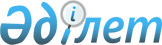 Об утверждении типовых учебных планов и типовых образовательных учебных программ по специальностям технического и профессионального образованияПриказ Министра образования и науки Республики Казахстан от 10 июля 2013 года № 268. Зарегистрирован в Министерстве юстиции Республики Казахстан 5 августа 2013 года № 8602

      В соответствии с подпунктом 6) статьи 5 Закона Республики Казахстан от 27 июля 2007 года «Об образовании» ПРИКАЗЫВАЮ:



      1. Утвердить:



      1) типовые учебные планы технического и профессионального образования согласно приложениям 1-2 и типовые образовательные учебные программы технического и профессионального образования согласно приложению 3 к настоящему приказу по специальности «Учитель иностранного языка основной школы»;



      2) типовые учебные планы технического и профессионального образования согласно приложениям 4-5 и типовые образовательные учебные программы технического и профессионального образования согласно приложению 6 к настоящему приказу по специальности «Учитель информатики основной школы»;



      3) типовые учебные планы технического и профессионального образования согласно приложениям 7-12 и типовые образовательные учебные программы технического и профессионального образования согласно приложению 13 к настоящему приказу по специальности «Парикмахерское искусство и декоративная косметика»;



      4) типовые учебные планы технического и профессионального образования согласно приложениям 14-20 и типовые образовательные учебные программы технического и профессионального образования согласно приложению 21 к настоящему приказу по специальности «Организация питания»;



      5) типовые учебные планы технического и профессионального образования согласно приложениям 22-25 и типовые образовательные учебные программы технического и профессионального образования согласно приложению 26 к настоящему приказу по специальности «Учет и аудит (по отраслям)»;



      6) типовые учебные планы технического и профессионального образования согласно приложениям 27-30 и типовые образовательные учебные программы технического и профессионального образования согласно приложению 31 к настоящему приказу по специальности «Стандартизация, метрология и сертификация (по видам)»;



      7) типовые учебные планы технического и профессионального образования согласно приложениям 32-37 и типовые образовательные учебные программы технического и профессионального образования согласно приложению 38 к настоящему приказу по специальности «Подземная разработка месторождений полезных ископаемых»;



      8) типовые учебные планы технического и профессионального образования согласно приложениям 39-44 и типовые образовательные учебные программы технического и профессионального образования согласно приложению 45 к настоящему приказу по специальности «Открытая разработка месторождений полезных ископаемых»;



      9) типовые учебные планы технического и профессионального образования согласно приложениям 46-47 и типовые образовательные учебные программы технического и профессионального образования согласно приложению 48 к настоящему приказу по специальности «Техническое обслуживание и ремонт горного электромеханического оборудования»;



      10) типовые учебные планы технического и профессионального образования согласно приложениям 49-50 и типовые образовательные учебные программы технического и профессионального образования согласно приложению 51 к настоящему приказу по специальности «Обогащение полезных ископаемых (углеобогащение)»;



      11) типовые учебные планы технического и профессионального образования согласно приложениям 52-53 и типовые образовательные учебные программы технического и профессионального образования согласно приложению 54 к настоящему приказу по специальности «Обогащение полезных ископаемых (рудообогащение)»;



      12) типовые учебные планы технического и профессионального образования согласно приложениям 55-60 и типовые образовательные учебные программы технического и профессионального образования согласно приложению 61 к настоящему приказу по специальности «Строительство подземных сооружений»;



      13) типовые учебные планы технического и профессионального образования согласно приложениям 62-67 и типовые образовательные учебные программы технического и профессионального образования согласно приложению 68 к настоящему приказу по специальности «Геодезия и картография»;



      14) типовые учебные планы технического и профессионального образования согласно приложениям 69-72 и типовые образовательные учебные программы технического и профессионального образования согласно приложению 73 к настоящему приказу по специальности «Бурение нефтяных и газовых скважин и технология буровых работ (по профилю)»;



      15) типовые учебные планы технического и профессионального образования согласно приложениям 74-77 и типовые образовательные учебные программы технического и профессионального образования согласно приложению 78 к настоящему приказу по специальности «Сооружение и эксплуатация газонефтепроводов и газонефтехранилищ»;



      16) типовые учебные планы технического и профессионального образования типовые учебные планы технического и профессионального образования согласно приложениям 79-81 и типовые образовательные учебные программы технического и профессионального образования согласно приложению 82 к настоящему приказу по специальности «Транспортировка и хранение нефти и газа»;



      17) типовые учебные планы технического и профессионального образования согласно приложениям 83-87 и типовые образовательные учебные программы технического и профессионального образования согласно приложению 88 к настоящему приказу по специальности «Техническое обслуживание и ремонт оборудования нефтяных и газовых промыслов»;



      18) типовые учебные планы технического и профессионального образования согласно приложениям 89-91 и типовые образовательные учебные программы технического и профессионального образования согласно приложению 92 к настоящему приказу по специальности «Техническое обслуживание и ремонт оборудование предприятий нефтегазоперерабатывающей и химической промышленности (по видам)»;



      19) типовые учебные планы технического и профессионального образования согласно приложениям 93-95 и типовые образовательные учебные программы технического и профессионального образования согласно приложению 96 к настоящему приказу по специальности «Эксплуатация нефтяных и газовых месторождений (по профилю)»;



      20) типовые учебные планы технического и профессионального образования согласно приложениям 97-101 и типовые образовательные учебные программы технического и профессионального образования согласно приложению 102 к настоящему приказу по специальности «Сооружения и эксплуатация газонефтяных и заправочных станций»;



      21) типовые учебные планы технического и профессионального образования согласно приложениям 103-109 и типовые образовательные учебные программы технического и профессионального образования согласно приложению 110 к настоящему приказу по специальности «Химическая технология и производство (по видам)»;



      22) типовые учебные планы технического и профессионального образования согласно приложениям 111-113 и типовые образовательные учебные программы технического и профессионального образования согласно приложению 114 к настоящему приказу по специальности «Технология переработки нефти и газа»;



      23) типовые учебные планы технического и профессионального образования согласно приложениям 115-118 и типовые образовательные учебные программы технического и профессионального образования согласно приложению 119 к настоящему приказу по специальности «Производство стекловолокон и стеклоизделий»;



      24) типовые учебные планы технического и профессионального образования согласно приложениям 120-123 и типовые образовательные учебные программы технического и профессионального образования согласно приложению 124 к настоящему приказу по специальности «Электрооборудование электрических станций и сетей (по видам)»;



      25) типовые учебные планы технического и профессионального образования согласно приложениям 125-128 и типовые образовательные учебные программы технического и профессионального образования согласно приложению 129 к настоящему приказу по специальности «Электроснабжение (по отраслям)»;



      26) типовые учебные планы технического и профессионального образования согласно приложениям 130-134 и типовые образовательные учебные программы технического и профессионального образования согласно приложению 135 к настоящему приказу по специальности «Электроснабжение, эксплуатация, техническое обслуживание и ремонт электротехнических систем железных дорог»;



      27) типовые учебные планы технического и профессионального образования согласно приложениям 136-139 и типовые образовательные учебные программы технического и профессионального образования согласно приложению 140 к настоящему приказу по специальности «Теплоэнергетические установки тепловых электрических станций»;



      28) типовые учебные планы технического и профессионального образования согласно приложениям 141-144 и типовые образовательные учебные программы технического и профессионального образования согласно приложению 145 к настоящему приказу по специальности «Электрическое и электромеханическое оборудование (по отраслям)»;



      29) типовые учебные планы технического и профессионального образования согласно приложениям 146-149 и типовые образовательные учебные программы технического и профессионального образования согласно приложению 150 к настоящему приказу по специальности «Техническая эксплуатация, обслуживание и ремонт электрического и электромеханического оборудования (по видам)»;



      30) типовые учебные планы технического и профессионального образования согласно приложениям 151-154 и типовые образовательные учебные программы технического и профессионального образования согласно приложению 155 к настоящему приказу по специальности «Металлургия черных металлов (по видам)»;



      31) типовые учебные планы технического и профессионального образования согласно приложениям 156-157 и типовые образовательные учебные программы технического и профессионального образования согласно приложению 158 к настоящему приказу по специальности «Металлургия цветных металлов»;



      32) типовые учебные планы технического и профессионального образования согласно приложениям 159-163 и типовые образовательные учебные программы технического и профессионального образования согласно приложению 164 к настоящему приказу по специальности «Литейное производство»;



      33) типовые учебные планы технического и профессионального образования согласно приложениям 165-172 и типовые образовательные учебные программы технического и профессионального образования согласно приложению 173 к настоящему приказу по специальности «Металлообработка (по видам)»;



      34) типовые учебные планы технического и профессионального образования согласно приложениям 174-177 и типовые образовательные учебные программы технического и профессионального образования согласно приложению 178 к настоящему приказу по специальности «Механообработка, контрольно-измерительные приборы и автоматика в машиностроении»;



      35) типовые учебные планы технического и профессионального образования согласно приложениям 179-182 и типовые образовательные учебные программы технического и профессионального образования согласно приложению 183 к настоящему приказу по специальности «Технология машиностроения»;



      36) типовые учебные планы технического и профессионального образования согласно приложениям 184-187 и типовые образовательные учебные программы технического и профессионального образования согласно приложению 188 к настоящему приказу по специальности «Техническая эксплуатация подъемно-транспортных, строительных, дорожных машин и оборудования (по отраслям)»;



      37) типовые учебные планы технического и профессионального образования согласно приложениям 189-198 и типовые образовательные учебные программы технического и профессионального образования согласно приложению 199 к настоящему приказу по специальности «Эксплуатация, ремонт и техническое обслуживание подвижного состава железных дорог (по видам)»;



      38)типовые учебные планы технического и профессионального образования согласно приложениям 200-204 и типовые образовательные учебные программы технического и профессионального образования согласно приложению 205 к настоящему приказу по специальности «Токарное дело и металлообработка»;



      39) типовые учебные планы технического и профессионального образования согласно приложениям 206-209 и типовые образовательные учебные программы технического и профессионального образования согласно приложению 210 к настоящему приказу по специальности «Эксплуатация машин и оборудования промышленности»;



      40) типовые учебные планы технического и профессионального образования согласно приложениям 211-214 и типовые образовательные учебные программы технического и профессионального образования согласно приложению 215 к настоящему приказу по специальности «Организация перевозок и управление движением на транспорте (по отраслям)»;



      41) типовые учебные планы технического и профессионального образования согласно приложениям 216-226 и типовые образовательные учебные программы технического и профессионального образования согласно приложению 227 к настоящему приказу по специальности «Эксплуатация водного транспорта (по профилю)»;



      42) типовые учебные планы технического и профессионального образования согласно приложениям 228-242 и типовые образовательные учебные программы технического и профессионального образования согласно приложению 243 к настоящему приказу по специальности «Управление движением и эксплуатация воздушного транспорта»;



      43) типовые учебные планы технического и профессионального образования согласно приложениям 244-249 и типовые образовательные учебные программы технического и профессионального образования согласно приложению 250 к настоящему приказу по специальности «Швейное производство и моделирование одежды»;



      44) типовые учебные планы технического и профессионального образования согласно приложениям 251-254 и типовые образовательные учебные программы технического и профессионального образования согласно приложению 255 к настоящему приказу по специальности «Оборудование предприятий пищевой промышленности»;



      45) типовые учебные планы технического и профессионального образования согласно приложениям 256-261 и типовые образовательные учебные программы технического и профессионального образования согласно приложению 262 к настоящему приказу по специальности «Производство мяса и мясных продуктов»;



      46) типовые учебные планы технического и профессионального образования согласно приложениям 263-265 и типовые образовательные учебные программы технического и профессионального образования согласно приложению 266 к настоящему приказу по специальности «Технология и организация производства продукции предприятий питания»;



      47) типовые учебные планы технического и профессионального образования согласно приложениям 267-270 и типовые образовательные учебные программы технического и профессионального образования согласно приложению 271 к настоящему приказу по специальности «Автоматизация и управление (по профилю)»;



      48) типовые учебные планы технического и профессионального образования согласно приложениям 272-275 и типовые образовательные учебные программы технического и профессионального образования согласно приложению 276 к настоящему приказу по специальности «Вычислительная техника и программное обеспечение»;



      49)типовые учебные планы технического и профессионального образования согласно приложениям 277-282 и типовые образовательные учебные программы технического и профессионального образования согласно приложению 283 к настоящему приказу по специальности «Информационные системы (по областям применения)»;



      50) типовые учебные планы технического и профессионального образования согласно приложениям 284-285 и типовые образовательные учебные программы технического и профессионального образования согласно приложению 286 к настоящему приказу по специальности «Оптическое и электронное оборудование (по видам)»;



      51) типовые учебные планы и типовые образовательные учебные программы согласно приложениям 287-292 и типовые образовательные учебные программы технического и профессионального образования согласно приложению 293 к настоящему приказу по специальности «Строительство и эксплуатация зданий и сооружений»;



      52) типовые учебные планы технического и профессионального образования согласно приложениям 294-297 и типовые образовательные учебные программы технического и профессионального образования согласно приложению 298 к настоящему приказу по специальности «Монтаж и эксплуатация внутренних санитарно-технических устройств, вентиляции и инженерных систем»;



      53) типовые учебные планы технического и профессионального образования согласно приложениям 299-302 и типовые образовательные учебные программы технического и профессионального образования согласно приложению 303 к настоящему приказу по специальности «Монтаж и эксплуатация оборудования и систем газоснабжения»;



      54) типовые учебные планы технического и профессионального образования согласно приложениям 304-307 и типовые образовательные учебные программы технического и профессионального образования согласно приложению 308 к настоящему приказу по специальности «Строительство железных дорог, путь и путевое хозяйство»;



      55) типовые учебные планы технического и профессионального образования согласно приложениям 309-312 и типовые образовательные учебные программы технического и профессионального образования согласно приложению 313 к настоящему приказу по специальности «Строительство автомобильных дорог и аэродромов»;



      56) типовые учебные планы технического и профессионального образования согласно приложениям 314-317 и типовые образовательные учебные программы технического и профессионального образования согласно приложению 318 к настоящему приказу по специальности «Производство строительных изделий и конструкций»;



      57) типовые учебные планы технического и профессионального образования согласно приложениям 319-321 и типовые образовательные учебные программы технического и профессионального образования согласно приложению 322 к настоящему приказу по специальности «Мебельное производство»;



      58) типовые учебные планы технического и профессионального образования согласно приложениям 323-325 и типовые образовательные учебные программы технического и профессионального образования согласно приложению 326 к настоящему приказу по специальности «Растениеводство»;



      59) типовые учебные планы технического и профессионального образования согласно приложениям 327-331 и типовые образовательные учебные программы технического и профессионального образования согласно приложению 332 к настоящему приказу по специальности «Лесное хозяйство, садово-парковое и ландшафтное строительство (по видам)»;



      60) типовые учебные планы технического и профессионального образования согласно приложениям 333-336 и типовые образовательные учебные программы технического и профессионального образования согласно приложению 337 к настоящему приказу по специальности «Экология и природоохранная деятельность»;



      61) типовые учебные планы технического и профессионального образования согласно приложениям 338-341 и типовые образовательные учебные программы технического и профессионального образования согласно приложению 342 к настоящему приказу по специальности «Землеустройство»;



      62) типовые учебные планы технического и профессионального образования согласно приложениям 343-348 и типовые образовательные учебные программы технического и профессионального образования согласно приложению 349 к настоящему приказу по специальности «Зоотехния»;



      63) типовые учебные планы технического и профессионального образования согласн приложениям 350-357 и типовые образовательные учебные программы технического и профессионального образования согласно приложению 358 к настоящему приказу по специальности «Ветеринария»;



      64) типовые учебные планы технического и профессионального образования согласно приложениям 359-361 и типовые образовательные учебные программы технического и профессионального образования согласно приложению 362 к настоящему приказу по специальности «Экология и рациональное использование природных ресурсов (по отраслям)»;



      65) типовые учебные планы технического и профессионального образования согласно приложениям 363-364 и типовые образовательные учебные программы технического и профессионального образования согласно приложению 365 к настоящему приказу по специальности «Защита в чрезвычайных ситуациях (по профилю)».



      2. Отменить приказ Министра образования и науки Республики Казахстан от 23 января 2012 года № 15 «Об утверждении типовых образовательных учебных программ технического и профессионального образования».



      3. Департаменту технического и профессионального образования (Борибеков К.К.):

      1) обеспечить в установленном порядке государственную регистрацию настоящего приказа в Министерстве юстиции Республики Казахстан.

      2) после прохождения государственной регистрации опубликовать настоящий приказ в средствах массовой информации.



      4. Контроль за исполнением настоящего приказа возложить на вице-министра Абенова М.А.



      5. Настоящий приказ вводится в действие по истечении десяти календарных дней со дня его первого официального опубликования.      Министр Б.                                       Жумагулов

Приложение 1         

к приказу Министра образования 

и науки Республики Казахстан 

от 10 июля 2013 года № 268   Типовой учебный план

технического и профессионального образованияКод и профиль образования: 0100000 – Образование

Специальность: 0111000 - Основное среднее образование

Квалификации: 011108 3 - Учитель иностранного языка основной школыПлан учебного процесса

Примечание: ООД – общеобразовательные дисциплины; ОГД – общегуманитарные дисциплины; СЭД - социально-экономические дисциплины; ОПД – общепрофессиональные дисциплины; СД – специальные дисциплины; ДОО – дисциплины, определяемые организацией образования с учетом требований работодателей; ПО – производственное обучение; ПП – профессиональная практика; ПА – промежуточная аттестация; ИА – итоговая аттестация; ОУППК – оценка уровня профессиональной подготовленности и присвоение квалификации; К – консультации; Ф – факультативные занятия.

*Распределение по семестрам может изменяться в зависимости от форм обучения, специфики специальности, региональных особенностей и другие.

Приложение 2       

к приказу Министра образования 

и науки Республики Казахстан 

от 10 июля 2013 года № 268   Типовой учебный план

технического и профессионального образованияКод и профиль образования: 0100000 – Образование

Специальность: 0111000 - Основное среднее образование

Квалификации: 011108 3 - Учитель иностранного языка основной школыПлан учебного процесса

Примечание: ООД – общеобразовательные дисциплины; ОГД – общегуманитарные дисциплины; СЭД - социально-экономические дисциплины; ОПД – общепрофессиональные дисциплины; СД – специальные дисциплины; ДОО – дисциплины, определяемые организацией образования с учетом требований работодателей; ПО – производственное обучение; ПП – профессиональная практика; ПА – промежуточная аттестация; ИА – итоговая аттестация; ОУППК – оценка уровня профессиональной подготовленности и присвоение квалификации; К – консультации; Ф – факультативные занятия.*Распределение по семестрам может изменяться в зависимости от форм обучения, специфики специальности, региональных особенностей и другие.

Приложение 3       

к приказу Министра образования 

и науки Республики Казахстан 

от 10 июля 2013 года № 268   

Типовые образовательные учебные программы технического и

профессионального образования по специальности:

0111000 - «Основное среднее образование» квалификации:

011108 3 Учитель иностранного языка основной школы            На базе основного среднего образования 3 года 10 месяцев

      Таблица 2 - Структура образовательной учебной программы уровня квалификации специалиста среднего звеня техниҒческого и профессионального образования по специальности

0111000 «Основное среднее образование» квалификации

0111083 3 Учитель иностранного языка основной школы                        Нормативный срок обучения: 2 года 10 месяцев

                        На базе общего среднего образования 

Приложение 4       

к приказу Министра образования 

и науки Республики Казахстан 

от 10 июля 2013 года № 268   Типовой учебный план

технического и профессионального образованияКод и профиль образования: 0100000 – Образование

Специальность: 0111000 - Основное среднее образование

Квалификации: 011109 3 - Учитель информатики основной школыПлан учебного процесса

Примечание: ООД – общеобразовательные дисциплины; ОГД – общегуманитарные дисциплины; СЭД - социально-экономические дисциплины; ОПД – общепрофессиональные дисциплины; СД – специальные дисциплины; ДОО – дисциплины, определяемые организацией образования с учетом требований работодателей; ПО – производственное обучение; ПП – профессиональная практика; ПА – промежуточная аттестация; ИА – итоговая аттестация; ОУППК – оценка уровня профессиональной подготовленности и присвоение квалификации; К – консультации; Ф – факультативные занятия.*Распределение по семестрам может изменяться в зависимости от форм обучения, специфики специальности, региональных особенностей и другие.

Приложение 5       

к приказу Министра образования 

и науки Республики Казахстан 

от 10 июля 2013 года № 268   Типовой учебный план

технического и профессионального образованияКод и профиль образования: 0100000 – Образование

Специальность: 0111000 - Основное среднее образование

Квалификации: 011109 3 - Учитель информатики основной школыПлан учебного процесса

Примечание: ООД – общеобразовательные дисциплины; ОГД – общегуманитарные дисциплины; СЭД - социально-экономические дисциплины; ОПД – общепрофессиональные дисциплины; СД – специальные дисциплины; ДОО – дисциплины, определяемые организацией образования с учетом требований работодателей; ПО – производственное обучение; ПП – профессиональная практика; ПА – промежуточная аттестация; ИА – итоговая аттестация; ОУППК – оценка уровня профессиональной подготовленности и присвоение квалификации; К – консультации; Ф – факультативные занятия.

*Распределение по семестрам может изменяться в зависимости от форм обучения, специфики специальности, региональных особенностей и другие.

Приложение 6       

к приказу Министра образования 

и науки Республики Казахстан 

от 10 июля 2013 года № 268         

 Типовые образовательные учебные программы технического и

           профессионального образования по специальности:

         0111000 - «Основное среднее образование» квалификации

            0111093 - «Учитель информатики основной школы»                              На базе основного среднего образования

                        Нормативный срок обучения: 3 года 10 месяцев

Таблица 2 - Структура образовательной учебной программы уровня квалификации специалиста среднего звена технического и профессионального образования по специальности 0111000 «Основное среднее образование» квалификации 0111093 3 Учитель информатики основной школы.                        Нормативный срок обучения: 2 года 10 месяцев

                        На базе: общего среднего образования

Приложение 7       

к приказу Министра образования 

и науки Республики Казахстан 

от 10 июля 2013 года № 268   Типовой учебный план

технического и профессионального образованияКод и профиль образования: 0500000 – Сервис, экономика и

                              управление****

Специальность: 0506000 - Парикмахерское искусство и декоративная

               косметика

Квалификации: 050601 2 – Парикмахер-модельер*

              050602 2 – Косметолог*

              050603 2 – Визажист*

              050604 2 – Мастер по педикюру*

              050605 2 – Мастер по маникюру*

              050607 2 – Парикмахер-стилистПлан учебного процесса

Примечание: ООД – общеобразовательные дисциплины; ОГД – общегуманитарные дисциплины; СЭД - социально-экономические дисциплины; ОПД – общепрофессиональные дисциплины; СД – специальные дисциплины; ДОО – дисциплины, определяемые организацией образования с учетом требований работодателей; ПО – производственное обучение; ПП – профессиональная практика; ПА – промежуточная аттестация; ИА – итоговая аттестация; ОУППК – оценка уровня профессиональной подготовленности и присвоение квалификации; К – консультации; Ф – факультативные занятия.

*Распределение по семестрам может изменяться в зависимости от форм обучения, специфики специальности, региональных особенностей и другие.

Приложение 8       

к приказу Министра образования 

и науки Республики Казахстан 

от 10 июля 2013 года № 268   Типовой учебный план

технического и профессионального образованияКод и профиль образования: 0500000 – Сервис, экономика и

                              управление****

Специальность: 0506000 - Парикмахерское искусство и декоративная

               косметика

Квалификации: 050601 2 – Парикмахер-модельер*

              050602 2 – Косметолог*

              050603 2 – Визажист*

              050604 2 – Мастер по педикюру*

              050605 2 – Мастер по маникюру*

              050607 2 – Парикмахер-стилистПлан учебного процесса

Примечание: ООД – общеобразовательные дисциплины; ОГД – общегуманитарные дисциплины; СЭД - социально-экономические дисциплины; ОПД – общепрофессиональные дисциплины; СД – специальные дисциплины; ДОО – дисциплины, определяемые организацией образования с учетом требований работодателей; ПО – производственное обучение; ПП – профессиональная практика; ПА – промежуточная аттестация; ИА – итоговая аттестация; ОУППК – оценка уровня профессиональной подготовленности и присвоение квалификации; К – консультации; Ф – факультативные занятия.

*Распределение по семестрам может изменяться в зависимости от форм обучения, специфики специальности, региональных особенностей и другие.

Приложение 9       

к приказу Министра образования 

и науки Республики Казахстан 

от 10 июля 2013 года № 268   Типовой учебный план

технического и профессионального образованияКод и профиль образования: 0500000 – Сервис, экономика и

                              управление****

Специальность: 0506000 - Парикмахерское искусство и декоративная

               косметика

Квалификации: 050601 2 – Парикмахер-модельер*

              050602 2 – Косметолог*

              050603 2 – Визажист*

              050604 2 – Мастер по педикюру*

              050605 2 – Мастер по маникюру*

              050607 2 – Парикмахер-стилистПлан учебного процесса

Примечание: ООД – общеобразовательные дисциплины; ОГД – общегуманитарные дисциплины; СЭД - социально-экономические дисциплины; ОПД – общепрофессиональные дисциплины; СД – специальные дисциплины; ДОО – дисциплины, определяемые организацией образования с учетом требований работодателей; ПО – производственное обучение; ПП – профессиональная практика; ПА – промежуточная аттестация; ИА – итоговая аттестация; ОУППК – оценка уровня профессиональной подготовленности и присвоение квалификации; К – консультации; Ф – факультативные занятия.

*Распределение по семестрам может изменяться в зависимости от форм обучения, специфики специальности, региональных особенностей и другие.

Приложение 10       

к приказу Министра образования 

и науки Республики Казахстан 

от 10 июля 2013 года № 268   Типовой учебный план

технического и профессионального образованияКод и профиль образования: 0500000 – Сервис, экономика и управление****

Специальность: 0506000 - Парикмахерское искусство и декоративная

                 косметика

Квалификации: 050606 3 – Художник – модельер План учебного процесса

Примечание: ООД – общеобразовательные дисциплины; ОГД – общегуманитарные дисциплины; СЭД - социально-экономические дисциплины; ОПД – общепрофессиональные дисциплины; СД – специальные дисциплины; ДОО – дисциплины, определяемые организацией образования с учетом требований работодателей; ПО – производственное обучение; ПП – профессиональная практика; ПА – промежуточная аттестация; ИА – итоговая аттестация; ОУППК – оценка уровня профессиональной подготовленности и присвоение квалификации; К – консультации; Ф – факультативные занятия.

*Распределение по семестрам может изменяться в зависимости от форм обучения, специфики специальности, региональных особенностей и другие.

Приложение 11       

к приказу Министра образования 

и науки Республики Казахстан 

от 10 июля 2013 года № 268   Типовой учебный план

технического и профессионального образованияКод и профиль образования: 0500000 – Сервис, экономика и управление****

Специальность: 0506000 - Парикмахерское искусство и декоративная

                 косметика

Квалификации: 050606 3 – Художник – модельер План учебного процесса

Примечание: ООД – общеобразовательные дисциплины; ОГД – общегуманитарные дисциплины; СЭД - социально-экономические дисциплины; ОПД – общепрофессиональные дисциплины; СД – специальные дисциплины; ДОО – дисциплины, определяемые организацией образования с учетом требований работодателей; ПО – производственное обучение; ПП – профессиональная практика; ПА – промежуточная аттестация; ИА – итоговая аттестация; ОУППК – оценка уровня профессиональной подготовленности и присвоение квалификации; К – консультации; Ф – факультативные занятия.*Распределение по семестрам может изменяться в зависимости от форм обучения, специфики специальности, региональных особенностей и другие.

Приложение 12       

к приказу Министра образования 

и науки Республики Казахстан 

от 10 июля 2013 года № 268   Типовой учебный план

технического и профессионального образованияКод и профиль образования: 0500000 – Сервис, экономика и управление****

Специальность: 0506000 - Парикмахерское искусство и декоративная

                 косметика

Квалификации: 050606 3 – Художник – модельер План учебного процесса

Примечание: ООД – общеобразовательные дисциплины; ОГД – общегуманитарные дисциплины; СЭД - социально-экономические дисциплины; ОПД – общепрофессиональные дисциплины; СД – специальные дисциплины; ДОО – дисциплины, определяемые организацией образования с учетом требований работодателей; ПО – производственное обучение; ПП – профессиональная практика; ПА – промежуточная аттестация; ИА – итоговая аттестация; ОУППК – оценка уровня профессиональной подготовленности и присвоение квалификации; К – консультации; Ф – факультативные занятия.

*Распределение по семестрам может изменяться в зависимости от форм обучения, специфики специальности, региональных особенностей и другие.

Приложение 13       

к приказу Министра образования 

и науки Республики Казахстан 

от 10 июля 2013 года № 268   

  Типовые образовательные учебные программы технического и

     профессионального образования по специальности:

0506000 «Парикмахерское искусство и декоративная косметика»

                    повышенного уровняКвалификации: 050601 2 – Парикмахер-модельер*

               050602 2 – Косметолог*

               050603 2 – Визажист* 

               050604 2 – Мастер по педикюру*

               050605 2 – Мастер по маникюру*

               050607 2 – Парикмахер стилист 

1.2 Структура образовательной учебной программы технического и профессионального образования по специальности 0506000 «Парикмахерское искусство и декоративная косметика» повышенного уровняКвалификации: 050601 2 – Парикмахер-модельер*

              050602 2 – Косметолог*

              050603 2 – Визажист* 

              050604 2 – Мастер по педикюру*

              050605 2 – Мастер по маникюру*

              050607 2 - Парикмахер – стилист  

Приложение 14       

к приказу Министра образования 

и науки Республики Казахстан 

от 10 июля 2013 года № 268   Типовой учебный план

технического и профессионального образованияКод и профиль образования: 0500000 – Сервис, экономика и управление**** 

Специальность: 0508000 – Организация питания 

Квалификация: 050801 2 – Повар 

               050802 2 – Кондитер 

               050803 2 – Калькулятор 050804 2 – Официант 

               050805 2 – БарменПлан учебного процесса

Примечание: ООД – общеобразовательные дисциплины; ОГД – общегуманитарные дисциплины; СЭД - социально-экономические дисциплины; ОПД – общепрофессиональные дисциплины; СД – специальные дисциплины; ДОО – дисциплины, определяемые организацией образования с учетом требований работодателей; ПО – производственное обучение; ПП – профессиональная практика; ПА – промежуточная аттестация; ИА – итоговая аттестация; ОУППК – оценка уровня профессиональной подготовленности и присвоение квалификации; К – консультации; Ф – факультативные занятия.

*Распределение по семестрам может изменяться в зависимости от форм обучения, специфики специальности, региональных особенностей и другие.

Приложение 15       

к приказу Министра образования 

и науки Республики Казахстан 

от 10 июля 2013 года № 268   Типовой учебный план

технического и профессионального образованияКод и профиль образования: 0500000 – Сервис, экономика и управление**** 

Специальность: 0508000 – Организация питания 

Квалификация: 050801 2 – Повар 

               050802 2 – Кондитер 

               050803 2 – Калькулятор 050804 2 – Официант 

               050805 2 – БарменПлан учебного процесса

Примечание: ООД – общеобразовательные дисциплины; ОГД – общегуманитарные дисциплины; СЭД - социально-экономические дисциплины; ОПД – общепрофессиональные дисциплины; СД – специальные дисциплины; ДОО – дисциплины, определяемые организацией образования с учетом требований работодателей; ПО – производственное обучение; ПП – профессиональная практика; ПА – промежуточная аттестация; ИА – итоговая аттестация; ОУППК – оценка уровня профессиональной подготовленности и присвоение квалификации; К – консультации; Ф – факультативные занятия.

*Распределение по семестрам может изменяться в зависимости от форм обучения, специфики специальности, региональных особенностей и другие.

Приложение 16       

к приказу Министра образования 

и науки Республики Казахстан 

от 10 июля 2013 года № 268   Типовой учебный план

технического и профессионального образованияКод и профиль образования:0500000 – Сервис, экономика и управление**** 

Специальность: 0508000 – Организация питания 

Квалификация: 050806 3 – Менеджер по сервису План учебного процесса

Примечание: ООД – общеобразовательные дисциплины; ОГД – общегуманитарные дисциплины; СЭД - социально-экономические дисциплины; ОПД – общепрофессиональные дисциплины; СД – специальные дисциплины; ДОО – дисциплины, определяемые организацией образования с учетом требований работодателей; ПО – производственное обучение; ПП – профессиональная практика; ПА – промежуточная аттестация; ИА – итоговая аттестация; ОУППК – оценка уровня профессиональной подготовленности и присвоение квалификации; К – консультации; Ф – факультативные занятия.

*Распределение по семестрам может изменяться в зависимости от форм обучения, специфики специальности, региональных особенностей и другие.

Приложение 17       

к приказу Министра образования 

и науки Республики Казахстан 

от 10 июля 2013 года № 268   Типовой учебный план

технического и профессионального образованияКод и профиль образования: 0500000 – Сервис, экономика и управление**** 

Специальность: 0508000 – Организация питания 

Квалификация: 050806 3 – Менеджер по сервису План учебного процесса

Примечание: ООД – общеобразовательные дисциплины; ОГД – общегуманитарные дисциплины; СЭД - социально-экономические дисциплины; ОПД – общепрофессиональные дисциплины; СД – специальные дисциплины; ДОО – дисциплины, определяемые организацией образования с учетом требований работодателей; ПО – производственное обучение; ПП – профессиональная практика; ПА – промежуточная аттестация; ИА – итоговая аттестация; ОУППК – оценка уровня профессиональной подготовленности и присвоение квалификации; К – консультации; Ф – факультативные занятия.

*Распределение по семестрам может изменяться в зависимости от форм обучения, специфики специальности, региональных особенностей и другие.

Приложение 18       

к приказу Министра образования 

и науки Республики Казахстан 

от 10 июля 2013 года № 268   Типовой учебный план

технического и профессионального образованияКод и профиль образования:0500000 – Сервис, экономика и управление**** 

Специальность: 0508000 – Организация питания 

Квалификация: 050806 3 – Менеджер по сервису План учебного процесса

Примечание: ООД – общеобразовательные дисциплины; ОГД – общегуманитарные дисциплины; СЭД - социально-экономические дисциплины; ОПД – общепрофессиональные дисциплины; СД – специальные дисциплины; ДОО – дисциплины, определяемые организацией образования с учетом требований работодателей; ПО – производственное обучение; ПП – профессиональная практика; ПА – промежуточная аттестация; ИА – итоговая аттестация; ОУППК – оценка уровня профессиональной подготовленности и присвоение квалификации; К – консультации; Ф – факультативные занятия.

*Распределение по семестрам может изменяться в зависимости от форм обучения, специфики специальности, региональных особенностей и другие.

Приложение 19       

к приказу Министра образования 

и науки Республики Казахстан 

от 10 июля 2013 года № 268   Типовой учебный план

технического и профессионального образованияКод и профиль образования: 0500000 – Сервис, экономика и управление****

Специальность: 0508000 – Организация питания 

Квалификация:  050801 2 – Повар 

                050802 2 – Кондитер 

                050803 2 – Калькулятор 

                050804 2 – Официант 

                050805 2 – Бармен 

                050806 3 – Менеджер по сервису План учебного процесса

Примечание: ООД – общеобразовательные дисциплины; ОГД – общегуманитарные дисциплины; СЭД - социально-экономические дисциплины; ОПД – общепрофессиональные дисциплины; СД – специальные дисциплины; ДОО – дисциплины, определяемые организацией образования с учетом требований работодателей; ПО – производственное обучение; ПП – профессиональная практика; ПА – промежуточная аттестация; ИА – итоговая аттестация; ОУППК – оценка уровня профессиональной подготовленности и присвоение квалификации; К – консультации; Ф – факультативные занятия.

*Распределение по семестрам может изменяться в зависимости от форм обучения, специфики специальности, региональных особенностей и другие.

Приложение 20       

к приказу Министра образования 

и науки Республики Казахстан 

от 10 июля 2013 года № 268   Типовой учебный план

технического и профессионального образованияКод и профиль образования: 0500000 – Сервис, экономика и управление****

Специальность: 0508000 – Организация питания 

Квалификация:  050806 3 – Менеджер по сервису План учебного процессаПримечание

 : ООД – общеобразовательные дисциплины; ОГД – общегуманитарные дисциплины; СЭД - социально-экономические дисциплины; ОПД – общепрофессиональные дисциплины; СД – специальные дисциплины; ДОО – дисциплины, определяемые организацией образования с учетом требований работодателей; ПО – производственное обучение; ПП – профессиональная практика; ПА – промежуточная аттестация; ИА – итоговая аттестация; ОУППК – оценка уровня профессиональной подготовленности и присвоение квалификации; К – консультации; Ф – факультативные занятия.

*Распределение по семестрам может изменяться в зависимости от форм обучения, специфики специальности, региональных особенностей и другие.

Приложение 21       

к приказу Министра образования 

и науки Республики Казахстан 

от 10 июля 2013 года № 268         

 Типовые образовательные учебные программы технического и

          профессионального образования по специальности:

      0508000 – «Организация питания» повышенного уровняКвалификация: 050801 2 – Повар

               050802 2 – Кондитер

               050803 2 – Калькулятор

               050804 2 – Официант

               050805 2 – Бармен                   Срок обучения: 2 года 10 месяцев/1 год 10 месяцев

2.1 Структура образовательной учебной программы технического и профессионального образования по специальности 0508000 «Организация питания» специалиста среднего звена

      Квалификация: 050806 3 – Менеджер по сервису                     Срок обучения: 3 года 6 месяцев/2 года 6 месяцев

 Приложение 22       

к приказу Министра образования 

и науки Республики Казахстан 

от 10 июля 2013 года № 268   Типовой учебный план

технического и профессионального образованияКод и профиль образования: 0500000 - Сервис, экономика и управление

Специальность: 0518000 – Учет и аудит

Квалификация: 051801 2 - БухгалтерПлан учебного процесса

Примечание: ООД – общеобразовательные дисциплины; ОГД – общегуманитарные дисциплины; СЭД - социально-экономические дисциплины; ОПД – общепрофессиональные дисциплины; СД – специальные дисциплины; ДОО – дисциплины, определяемые организацией образования с учетом требований работодателей; ПО – производственное обучение; ПП – профессиональная практика; ПА – промежуточная аттестация; ИА – итоговая аттестация; ОУППК – оценка уровня профессиональной подготовленности и присвоение квалификации; К – консультации; Ф – факультативные занятия.

*Распределение по семестрам может изменяться в зависимости от форм обучения, специфики специальности, региональных особенностей и другие.

Приложение 23       

к приказу Министра образования 

и науки Республики Казахстан 

от 10 июля 2013 года № 268   Типовой учебный план

технического и профессионального образованияКод и профиль образования: 0500000 - Сервис, экономика и управление

Специальность: 0518000 – Учет и аудит

Квалификация: 051801 2 - БухгалтерПлан учебного процесса

Примечание: ООД – общеобразовательные дисциплины; ОГД – общегуманитарные дисциплины; СЭД - социально-экономические дисциплины; ОПД – общепрофессиональные дисциплины; СД – специальные дисциплины; ДОО – дисциплины, определяемые организацией образования с учетом требований работодателей; ПО – производственное обучение; ПП – профессиональная практика; ПА – промежуточная аттестация; ИА – итоговая аттестация; ОУППК – оценка уровня профессиональной подготовленности и присвоение квалификации; К – консультации; Ф – факультативные занятия.

*Распределение по семестрам может изменяться в зависимости от форм обучения, специфики специальности, региональных особенностей и другие.

Приложение 24       

к приказу Министра образования 

и науки Республики Казахстан 

от 10 июля 2013 года № 268   Типовой учебный план

технического и профессионального образованияКод и профиль образования: 0500000 - Сервис, экономика и управление

Специальность: 0518000 – Учет и аудит

Квалификация: 051802 3 - Бухгалтер-ревизор (аудитор)

               051803 3 - Экономист-бухгалтерПлан учебного процесса

Примечание: ООД – общеобразовательные дисциплины; ОГД – общегуманитарные дисциплины; СЭД - социально-экономические дисциплины; ОПД – общепрофессиональные дисциплины; СД – специальные дисциплины; ДОО – дисциплины, определяемые организацией образования с учетом требований работодателей; ПО – производственное обучение; ПП – профессиональная практика; ПА – промежуточная аттестация; ИА – итоговая аттестация; ОУППК – оценка уровня профессиональной подготовленности и присвоение квалификации; К – консультации; Ф – факультативные занятия.

*Распределение по семестрам может изменяться в зависимости от форм обучения, специфики специальности, региональных особенностей и другие.

Приложение 25       

к приказу Министра образования 

и науки Республики Казахстан 

от 10 июля 2013 года № 268   Типовой учебный план

технического и профессионального образованияКод и профиль образования: 0500000 - Сервис, экономика и управление

Специальность: 0518000 – Учет и аудит

Квалификация: 051802 3 - Бухгалтер-ревизор (аудитор)

               051803 3 - Экономист-бухгалтерПлан учебного процесса

Примечание: ООД – общеобразовательные дисциплины; ОГД – общегуманитарные дисциплины; СЭД - социально-экономические дисциплины; ОПД – общепрофессиональные дисциплины; СД – специальные дисциплины; ДОО – дисциплины, определяемые организацией образования с учетом требований работодателей; ПО – производственное обучение; ПП – профессиональная практика; ПА – промежуточная аттестация; ИА – итоговая аттестация; ОУППК – оценка уровня профессиональной подготовленности и присвоение квалификации; К – консультации; Ф – факультативные занятия.

*Распределение по семестрам может изменяться в зависимости от форм обучения, специфики специальности, региональных особенностей и другие.

Приложение 26       

к приказу Министра образования 

и науки Республики Казахстан 

от 10 июля 2013 года № 268         

 Типовые образовательные учебные программы технического и

          профессионального образования по специальности:

      0518000 – «Учет и аудит (по отраслям)» повышенного уровня

                             квалификации

      1.2 Структура образовательной учебной программы технического и профессионального образования по специальности 0518000 – Учет и аудит (по отраслям) повышенного уровня квалификации 

      2.1 Структура образовательной учебной программы технического и профессионального образования по специальности 0518000 – Учет и аудит (по отраслям) специалиста среднего звена

      2.2 Структура образовательной учебной программы технического и профессионального образования по специальности 0518000 – Учет и аудит (по отраслям) специалиста среднего звена

Приложение 27       

к приказу Министра образования 

и науки Республики Казахстан 

от 10 июля 2013 года № 268   Типовой учебный план

технического и профессионального образованияКод и профиль образования 0600000 – Метрология, стандартизация и сертификация

Специальность: 0601000 – Стандартизация, метрология и сертификация (по отраслям)

Квалификация: 060101 3 - Техник по стандартизацииПлан учебного процесса

Примечание: ООД – общеобразовательные дисциплины; ОГД – общегуманитарные дисциплины; СЭД - социально-экономические дисциплины; ОПД – общепрофессиональные дисциплины; СД – специальные дисциплины; ДОО – дисциплины, определяемые организацией образования с учетом требований работодателей; ПО – производственное обучение; ПП – профессиональная практика; ПА – промежуточная аттестация; ИА – итоговая аттестация; ОУППК – оценка уровня профессиональной подготовленности и присвоение квалификации; К – консультации; Ф – факультативные занятия.

*Распределение по семестрам может изменяться в зависимости от форм обучения, специфики специальности, региональных особенностей и другие.

Приложение 28       

к приказу Министра образования 

и науки Республики Казахстан 

от 10 июля 2013 года № 268   Типовой учебный план

технического и профессионального образованияКод и профиль образования 0600000 – Метрология, стандартизация и сертификация

Специальность: 0601000 – Стандартизация, метрология и сертификация (по отраслям)

Квалификация: 060101 3 - Техник по стандартизацииПлан учебного процесса

 Примечание: ООД – общеобразовательные дисциплины; ОГД – общегуманитарные дисциплины; СЭД - социально-экономические дисциплины; ОПД – общепрофессиональные дисциплины; СД – специальные дисциплины; ДОО – дисциплины, определяемые организацией образования с учетом требований работодателей; ПО – производственное обучение; ПП – профессиональная практика; ПА – промежуточная аттестация; ИА – итоговая аттестация; ОУППК – оценка уровня профессиональной подготовленности и присвоение квалификации; К – консультации; Ф – факультативные занятия.

*Распределение по семестрам может изменяться в зависимости от форм обучения, специфики специальности, региональных особенностей и другие

Приложение 29       

к приказу Министра образования 

и науки Республики Казахстан 

от 10 июля 2013 года № 268   Типовой учебный план

технического и профессионального образованияКод и профиль образования 0600000 – Метрология, стандартизация и сертификация

Специальность: 0601000 – Стандартизация, метрология и сертификация (по отраслям)

Квалификация: 060102 3 - Техник-метрологПлан учебного процесса

Примечание: ООД – общеобразовательные дисциплины; ОГД – общегуманитарные дисциплины; СЭД - социально-экономические дисциплины; ОПД – общепрофессиональные дисциплины; СД – специальные дисциплины; ДОО – дисциплины, определяемые организацией образования с учетом требований работодателей; ПО – производственное обучение; ПП – профессиональная практика; ПА – промежуточная аттестация; ИА – итоговая аттестация; ОУППК – оценка уровня профессиональной подготовленности и присвоение квалификации; К – консультации; Ф – факультативные занятия.

*Распределение по семестрам может изменяться в зависимости от форм обучения, специфики специальности, региональных особенностей и другие.

Приложение 30       

к приказу Министра образования 

и науки Республики Казахстан 

от 10 июля 2013 года № 268   Типовой учебный план

технического и профессионального образованияКод и профиль образования 0600000 – Метрология, стандартизация и сертификация

Специальность: 0601000 – Стандартизация, метрология и сертификация (по отраслям)

Квалификация: 060102 3 - Техник-метрологПлан учебного процесса

Примечание: ООД – общеобразовательные дисциплины; ОГД – общегуманитарные дисциплины; СЭД - социально-экономические дисциплины; ОПД – общепрофессиональные дисциплины; СД – специальные дисциплины; ДОО – дисциплины, определяемые организацией образования с учетом требований работодателей; ПО – производственное обучение; ПП – профессиональная практика; ПА – промежуточная аттестация; ИА – итоговая аттестация; ОУППК – оценка уровня профессиональной подготовленности и присвоение квалификации; К – консультации; Ф – факультативные занятия.

*Распределение по семестрам может изменяться в зависимости от форм обучения, специфики специальности, региональных особенностей и другие.

Приложение 31       

к приказу Министра образования 

и науки Республики Казахстан 

от 10 июля 2013 года № 268         

 Типовые образовательные учебные программы технического и

          профессионального образования по специальности:

      0601000 – «Стандартизация, метрология и сертификация

           (по отраслям)» специалиста среднего звенаПлан учебного процесса

      1.2 Структура образовательной учебной программы уровня квалификации специалиста среднего звена технического и профессионального образования по специальности 0601000 – «Стандартизация, метрология и сертификация (по отраслям)» Квалификация: 060101 3 - Техник по стандартизации.

      1.3 Структура образовательной учебной программы уровня квалификации специалиста среднего звена технического и профессионального образования по специальности 0601000 –– «Стандартизация, метрология и сертификация (по отраслям)» Квалификация: 060102 3 - Техник метролог. 

1.4 Структура образовательной учебной программы уровня квалификации специалиста среднего звена технического и профессионального образования по специальности 0601000 –– «Стандартизация, метрология и сертификация (по отраслям)» Квалификация: 060102 3 - Техник метролог.

Приложение 32       

к приказу Министра образования 

и науки Республики Казахстан 

от 10 июля 2013 года № 268   Типовой учебный план

технического и профессионального образованияКод и профиль образования: 0700000 - Геология, горнодобывающая промышленность и добыча полезных ископаемых

Специальности: 0705000 - Подземная разработка месторождений полезных ископаемых

Квалификации: 070502 2 - Горнорабочий подземный*;

070503 2 - Крепильщик*; 

070505 2 - Машинист буровой установки*;

070506 2 - Машинист подземных установок*;

070507 2 - Горнорабочий по ремонту горных выработок*;

070502 2 - Горнорабочий подземный*;

070510 2 - Горномонтажник подземный*;

070512 1 - Ламповщик*;

070515 1 - Машинист скреперной лебедки*;

070516 1 - Горнорабочий по предупреждению и тушению пожаров*.План учебного процессаСводные данные по профессиональной практике

Примечание: ООД – общеобразовательные дисциплины; ОГД – общегуманитарные дисциплины; СЭД - социально-экономические дисциплины; ОПД – общепрофессиональные дисциплины; СД – специальные дисциплины; ДОО – дисциплины, определяемые организацией образования с учетом требований работодателей; ПО – производственное обучение; ПП – профессиональная практика; ПА – промежуточная аттестация; ИА – итоговая аттестация; ОУППК – оценка уровня профессиональной подготовленности и присвоение квалификации; К – консультации; Ф – факультативные занятия.

*Распределение по семестрам может изменяться в зависимости от форм обучения, специфики специальности, региональных особенностей и другие.

Приложение 33       

к приказу Министра образования 

и науки Республики Казахстан 

от 10 июля 2013 года № 268   Типовой учебный план

технического и профессионального образованияКод и профиль образования: 0700000 - Геология, горнодобывающая промышленность и добыча полезных ископаемых

Специальность: 0705000 - Подземная разработка месторождений полезных ископаемых

Квалификации:

для установленного уровня: 070502 2 - Горнорабочий подземный;

070503 2 - Крепильщик, 070505 2 - Машинист буровой установки, 070506

2 - Машинист подземных установок,

070507 2 - Горнорабочий по ремонту горных выработок, 070510 2 -

Горномонтажник подземный,

070512 1 - Ламповщик, 070515 1 - Машинист скреперной лебедки,

070516 1 - Горнорабочий по предупреждению и тушению пожаров,

для повышенного уровня: 070501 2 - Машинист горных выемочных машин;

070502 2 - Горнорабочий подземный, 070503 2 - Крепильщик, 070504 2 -

Горнорабочий очистного забоя,

070505 2 - Машинист буровой установки, 070506 2 - Машинист подземных

установок,

070507 2 - Горнорабочий по ремонту горных выработок, 070508 2 -

Машинист дизельпоезда,

070509 2 - Машинист электровоза, 070510 2 - Горномонтажник подземный,

070513 1 - Водитель погрузчика,

070514 1 - Проходчик, 070515 1 - Машинист скреперной лебедки,

070516 1 - Горнорабочий по предупреждению и тушению пожаров,

070517 2 - Машинист установки по бурению стволов шахт полным

сечением,

070518 2 - Машинист подъемной машины, 070519 2 - Взрывник.План учебного процессаСводные данные по профессиональной практике

Примечание: ООД – общеобразовательные дисциплины; ОГД – общегуманитарные дисциплины; СЭД - социально-экономические дисциплины; ОПД – общепрофессиональные дисциплины; СД – специальные дисциплины; ДОО – дисциплины, определяемые организацией образования с учетом требований работодателей; ПО – производственное обучение; ПП – профессиональная практика; ПА – промежуточная аттестация; ИА – итоговая аттестация; ОУППК – оценка уровня профессиональной подготовленности и присвоение квалификации; К – консультации; Ф – факультативные занятия.

*Распределение по семестрам может изменяться в зависимости от форм обучения, специфики специальности, региональных особенностей и другие

Приложение 34       

к приказу Министра образования 

и науки Республики Казахстан 

от 10 июля 2013 года № 268   Типовой учебный план

технического и профессионального образованияКод и профиль образования: 0700000 - Геология, горнодобывающая промышленность и добыча полезных ископаемых 

Специальность: 0705000 - Подземная разработка месторождений полезных ископаемых

Квалификация: 070511 3 - Техник-технологПлан учебного процессаСводные данные по профессиональной практике 

Примечание: ООД – общеобразовательные дисциплины; ОГД – общегуманитарные дисциплины; СЭД - социально-экономические дисциплины; ОПД – общепрофессиональные дисциплины; СД – специальные дисциплины; ДОО – дисциплины, определяемые организацией образования с учетом требований работодателей; ПО – производственное обучение; ПП – профессиональная практика; ПА – промежуточная аттестация; ИА – итоговая аттестация; ОУППК – оценка уровня профессиональной подготовленности и присвоение квалификации; К – консультации; Ф – факультативные занятия.

*Распределение по семестрам может изменяться в зависимости от форм обучения, специфики специальности, региональных особенностей и другие 

Приложение 35       

к приказу Министра образования 

и науки Республики Казахстан 

от 10 июля 2013 года № 268   Типовой учебный план

технического и профессионального образованияКод и профиль образования: 0700000 - Геология, горнодобывающая промышленность и добыча полезных ископаемых

Специальность: 0705000 - Подземная разработка месторождений полезных ископаемых

Квалификации: для установленного уровня: 070502 2 - Горнорабочий подземный*, 070503 2 Крепильщик*,

070505 2 - Машинист буровой установки*, 070506 2 - Машинист подземных

установок*,

070507 2 - Горнорабочий по ремонту горных выработок*,

070510 2 -Горномонтажник подземный*,

070512 1 - Ламповщик*, 070515 1 - Машинист скреперной лебедки*,

070516 1 - Горнорабочий по предупреждению и тушению пожаров*.План учебного процессаСводные данные по профессиональной практике

Примечание: ООД – общеобразовательные дисциплины; ОГД – общегуманитарные дисциплины; СЭД - социально-экономические дисциплины; ОПД – общепрофессиональные дисциплины; СД – специальные дисциплины; ДОО – дисциплины, определяемые организацией образования с учетом требований работодателей; ПО – производственное обучение; ПП – профессиональная практика; ПА – промежуточная аттестация; ИА – итоговая аттестация; ОУППК – оценка уровня профессиональной подготовленности и присвоение квалификации; К – консультации; Ф – факультативные занятия.

*Распределение по семестрам может изменяться в зависимости от форм обучения, специфики специальности, региональных особенностей и другие.

Приложение 36       

к приказу Министра образования 

и науки Республики Казахстан 

от 10 июля 2013 года № 268   Типовой учебный план

технического и профессионального образованияКод и профиль образования: 0700000 - Геология, горнодобывающая

промышленность и добыча полезных ископаемых

Специальность: 0705000 - Подземная разработка месторождений полезных

ископаемых

Квалификации:

для установленного уровня: 070502 2 - Горнорабочий подземный,

070503 2 - Крепильщик, 070505 2 - Машинист буровой установки,

070506 2 - Машинист подземных установок,

070507 2 - Горнорабочий по ремонту горных выработок,

070510 2 - Горномонтажник подземный,

070512 1 - Ламповщик, 070515 1 - Машинист скреперной лебедки

070516 1 - Горнорабочий по предупреждению и тушению пожаров 

для повышенного уровня: 070501 2 - Машинист горных выемочных машин,

070502 2 - Горнорабочий подземный,

070503 2 - Крепильщик, 070504 2 - Горнорабочий очистного забоя,

070505 2 - Машинист буровой установки,

070506 2 - Машинист подземных установок,

070507 2 - Горнорабочий по ремонту горных выработок,

070508 2 - Машинист дизельпоезда, 070509 2 - Машинист электровоза,

070510 2 - Горномонтажник подземный,

070513 1 - Водитель погрузчика, 070514 1 - Проходчик,

070515 1 - Машинист скреперной лебедки,

070516 1 - Горнорабочий по предупреждению и тушению пожаров,

070517 2 - Машинист установки по бурению стволов шахт полным

сечением,

070518 2 - Машинист подъемной машины, 070519 2 - Взрывник План учебного процессаСводные данные по профессиональной практике

Примечание: ООД – общеобразовательные дисциплины; ОГД – общегуманитарные дисциплины; СЭД - социально-экономические дисциплины; ОПД – общепрофессиональные дисциплины; СД – специальные дисциплины; ДОО – дисциплины, определяемые организацией образования с учетом требований работодателей; ПО – производственное обучение; ПП – профессиональная практика; ПА – промежуточная аттестация; ИА – итоговая аттестация; ОУППК – оценка уровня профессиональной подготовленности и присвоение квалификации; К – консультации; Ф – факультативные занятия.

*Распределение по семестрам может изменяться в зависимости от форм обучения, специфики специальности, региональных особенностей и другие.

Приложение 37       

к приказу Министра образования 

и науки Республики Казахстан 

от 10 июля 2013 года № 268   Типовой учебный план

технического и профессионального образованияКод и профиль образования: 0700000 - Геология, горнодобывающая

промышленность и добыча полезных ископаемых

Специальность: 0705000 - Подземная разработка месторождений

полезных ископаемых 

Квалификация: 070511 3 - Техник-технологПлан учебного процессаСводные данные по профессиональной практике

Примечание: ООД – общеобразовательные дисциплины; ОГД – общегуманитарные дисциплины; СЭД - социально-экономические дисциплины; ОПД – общепрофессиональные дисциплины; СД – специальные дисциплины; ДОО – дисциплины, определяемые организацией образования с учетом требований работодателей; ПО – производственное обучение; ПП – профессиональная практика; ПА – промежуточная аттестация; ИА – итоговая аттестация; ОУППК – оценка уровня профессиональной подготовленности и присвоение квалификации; К – консультации; Ф – факультативные занятия.

*Распределение по семестрам может изменяться в зависимости от форм обучения, специфики специальности, региональных особенностей и другие.

Приложение 38       

к приказу Министра образования 

и науки Республики Казахстан 

от 10 июля 2013 года № 268         Типовые образовательные учебные программы технического и профессионального образования по специальности: 0705000 – «Подземная разработка месторождений полезных ископаемых» установленного уровня                          Срок обучения: 1 год 10 месяцев/10 месяцев

      1.2 Структура образовательной учебной программы повышенного уровня технического и профессионального образования по специальности 0705000 – «Подземная разработка месторождений полезных ископаемых»                  Срок обучения: 2 года 10 месяцев/1 год 10 месяцев

      1.3 Структура образовательной учебной программы уровня квалификации специалиста среднего звена технического и профессионального образования по специальности 0705000 «Подземная разработка месторождений полезных ископаемых»            Срок обучения: 3 года 10 месяцев/2 года 10 месяцев

Приложение 39       

к приказу Министра образования 

и науки Республики Казахстан 

от 10 июля 2013 года № 268   Типовой учебный план

технического и профессионального образованияКод и профиль образования: 0700000 - Геология, горнодобывающая

промышленность и добыча полезных ископаемых

Специальность: 0706000 - Открытая разработка месторождений полезных

ископаемых

Квалификация специалиста: 070602 2 - Помощник машиниста экскаватора

070603 2 - Машинист буровой установки

070604 2 - Дорожно-путевой рабочий 

070605 2 - Машинист компрессорных установок

070607 2 - Машинист конвейера 

070608 2 - Машинист дробильных установок

070610 2 - Машинист штабелеформирующей машины

070611 2 - Электрослесарь (слесарь) дежурный и по ремонту

оборудования

070612 2 - Слесарь - ремонтник

070615 2 - Помощник машиниста электровоза

070616 2 - Помощник машиниста тепловоза

070617 2 - Электрослесарь - контактчик 

070619 2 - Машинист бульдозера

070622 1 - Горнорабочий разреза

070624 1 - Раздатчик взрывчатых материалов

070626 1 - Горнорабочий у экскаваторов, отвальных мостов и

отвалообразователейПлан учебного процессаСводные данные по профессиональной практике

Примечание: ООД – общеобразовательные дисциплины; ОГД – общегуманитарные дисциплины; СЭД - социально-экономические дисциплины; ОПД – общепрофессиональные дисциплины; СД – специальные дисциплины; ДОО – дисциплины, определяемые организацией образования с учетом требований работодателей; ПО – производственное обучение; ПП – профессиональная практика; ПА – промежуточная аттестация; ИА – итоговая аттестация; ОУППК – оценка уровня профессиональной подготовленности и присвоение квалификации; К – консультации; Ф – факультативные занятия.

*Распределение по семестрам может изменяться в зависимости от форм обучения, специфики специальности, региональных особенностей и другие

Приложение 40       

к приказу Министра образования 

и науки Республики Казахстан 

от 10 июля 2013 года № 268   Типовой учебный план

технического и профессионального образованияКод и профиль образования: 0700000 - Геология, горнодобывающая

промышленность и добыча полезных ископаемых

Специальность: 0706000 - Открытая разработка месторождений полезных

ископаемых

Квалификация:

для установленного уровня: 070602 2 - Помощник машиниста экскаватора

070603 2 - Машинист буровой установки

070604 2 - Дорожно-путевой рабочий 

070605 2 - Машинист компрессорных установок

070607 2 - Машинист конвейера 

070608 2 - Машинист дробильных установок

070610 2 - Машинист штабелеформирующей машины

070611 2 - Электрослесарь (слесарь) дежурный и по ремонту

оборудования

070612 2 - Слесарь - ремонтник

070615 2 - Помощник машиниста электровоза

070616 2 - Помощник машиниста тепловоза

070617 2 - Электрослесарь - контактчик 

070619 2 - Машинист бульдозера

070622 1 - Горнорабочий разреза

070624 1 - Раздатчик взрывчатых материалов

070626 1 - Горнорабочий у экскаваторов, отвальных мостов и

отвалообразователей

для повышенного уровня: 070601 2 - Машинист экскаватора

070603 2 - Машинист буровой установки

070604 2 - Дорожно-путевой рабочий 

070605 2 - Машинист компрессорных установок

070606 2 - Машинист вибропогрузочной установки

070607 2 - Машинист конвейера 

070608 2 - Машинист дробильных установок

070609 2 - Машинист экскаватора роторного

070610 2 - Машинист штабелеформирующей машины

070611 2 - Электрослесарь (слесарь) дежурный и по ремонту

оборудования

070612 2 - Слесарь - ремонтник

070613 2 - Машинист электровоза

070614 2 - Машинист тепловоза

070617 2 - Электрослесарь - контактчик 

070618 1 - Машинист отвального моста

070619 2 - Машинист бульдозера

070623 1 - Взрывник

070625 1 - Машинист установки по разрушению негабаритов горной массыПлан учебного процессаСводные данные по профессиональной практике

Примечание: ООД – общеобразовательные дисциплины; ОГД – общегуманитарные дисциплины; СЭД - социально-экономические дисциплины; ОПД – общепрофессиональные дисциплины; СД – специальные дисциплины; ДОО – дисциплины, определяемые организацией образования с учетом требований работодателей; ПО – производственное обучение; ПП – профессиональная практика; ПА – промежуточная аттестация; ИА – итоговая аттестация; ОУППК – оценка уровня профессиональной подготовленности и присвоение квалификации; К – консультации; Ф – факультативные занятия.

*Распределение по семестрам может изменяться в зависимости от форм обучения, специфики специальности, региональных особенностей и другие.

Приложение 41       

к приказу Министра образования 

и науки Республики Казахстан 

от 10 июля 2013 года № 268   Типовой учебный план

технического и профессионального образованияКод и профиль образования: 0700000 - Геология, горнодобывающая

промышленность и добыча полезных ископаемых”

Специальность: 0706000 - Открытая разработка месторождений полезных

ископаемых

Квалификация: 070620 3 - Техник-технологПлан учебного процессаСводные данные по профессиональной практике

Примечание: ООД – общеобразовательные дисциплины; ОГД – общегуманитарные дисциплины; СЭД - социально-экономические дисциплины; ОПД – общепрофессиональные дисциплины; СД – специальные дисциплины; ДОО – дисциплины, определяемые организацией образования с учетом требований работодателей; ПО – производственное обучение; ПП – профессиональная практика; ПА – промежуточная аттестация; ИА – итоговая аттестация; ОУППК – оценка уровня профессиональной подготовленности и присвоение квалификации; К – консультации; Ф – факультативные занятия.

*Распределение по семестрам может изменяться в зависимости от форм обучения, специфики специальности, региональных особенностей и другие.

Приложение 42       

к приказу Министра образования 

и науки Республики Казахстан 

от 10 июля 2013 года № 268   Типовой учебный план

технического и профессионального образованияКод и профиль образования: 0700000 Геология, горнодобывающая

промышленность и добыча полезных ископаемых

Специальность: 0706000 - Открытая разработка месторождений полезных

ископаемых

Квалификация:

      070602 2 - Помощник машиниста экскаватора

      070603 2 - Машинист буровой установки

      070604 2 - Дорожно-путевой рабочий 

      070605 2 - Машинист компрессорных установок

      070607 2 - Машинист конвейера 

      070608 2 - Машинист дробильных установок

      070610 2 - Машинист штабелеформирующей машины

      070611 2 - Электрослесарь (слесарь) дежурный и по ремонту

      оборудования

      070612 2 - Слесарь - ремонтник

      070615 2 - Помощник машиниста электровоза

      070616 2 - Помощник машиниста тепловоза

      070617 2 – Электрослесарь – контактчик 

      070619 2 - Машинист бульдозера

      070622 1 - Горнорабочий разреза

      070624 1 - Раздатчик взрывчатых материалов

      070626 1 - Горнорабочий у экскаваторов, отвальных мостов и

      отвалообразователейПлан учебного процессаСводные данные по профессиональной практике

Примечание: ООД – общеобразовательные дисциплины; ОГД – общегуманитарные дисциплины; СЭД - социально-экономические дисциплины; ОПД – общепрофессиональные дисциплины; СД – специальные дисциплины; ДОО – дисциплины, определяемые организацией образования с учетом требований работодателей; ПО – производственное обучение; ПП – профессиональная практика; ПА – промежуточная аттестация; ИА – итоговая аттестация; ОУППК – оценка уровня профессиональной подготовленности и присвоение квалификации; К – консультации; Ф – факультативные занятия.

*Распределение по семестрам может изменяться в зависимости от форм обучения, специфики специальности, региональных особенностей и другие.

Приложение 43       

к приказу Министра образования 

и науки Республики Казахстан 

от 10 июля 2013 года № 268   Типовой учебный план

технического и профессионального образованияКод и профиль образования: 0700000 Геология, горнодобывающая

промышленность и добыча полезных ископаемых

Специальность: 0706000 - Открытая разработка месторождений полезных

ископаемых

Квалификация:

      070602 2 - Помощник машиниста экскаватора

      070603 2 - Машинист буровой установки

      070604 2 - Дорожно-путевой рабочий 

      070605 2 - Машинист компрессорных установок

      070607 2 - Машинист конвейера 

      070608 2 - Машинист дробильных установок

      070610 2 - Машинист штабелеформирующей машины

      070611 2 - Электрослесарь (слесарь) дежурный и по ремонту

      оборудования

      070612 2 - Слесарь - ремонтник

      070615 2 - Помощник машиниста электровоза

      070616 2 - Помощник машиниста тепловоза

      070617 2 – Электрослесарь – контактчик 

      070619 2 - Машинист бульдозера

      070622 1 - Горнорабочий разреза

      070624 1 - Раздатчик взрывчатых материалов

      070626 1 - Горнорабочий у экскаваторов, отвальных мостов и

      отвалообразователей

для повышенного уровня:

      070601 2 - Машинист экскаватора

      070603 2 - Машинист буровой установки

      070604 2 - Дорожно-путевой рабочий 

      070605 2 - Машинист компрессорных установок

      070606 2 - Машинист вибропогрузочной установки

      070607 2 - Машинист конвейера 

      070608 2 - Машинист дробильных установок

      070609 2 - Машинист экскаватора роторного

      070610 2 - Машинист штабелеформирующей машины

      070611 2 - Электрослесарь (слесарь) дежурный и по ремонту

      оборудования

      070612 2 - Слесарь - ремонтник

      070613 2 - Машинист электровоза

      070614 2 - Машинист тепловоза

      070617 2 – Электрослесарь – контактчик 

      070618 1 - Машинист отвального моста

      070619 2 - Машинист бульдозера

      070623 1 – Взрывник

      070625 1 - Машинист установки по разрушению негабаритов горной

      массыПлан учебного процессаСводные данные по профессиональной практике

Примечание: ООД – общеобразовательные дисциплины; ОГД – общегуманитарные дисциплины; СЭД - социально-экономические дисциплины; ОПД – общепрофессиональные дисциплины; СД – специальные дисциплины; ДОО – дисциплины, определяемые организацией образования с учетом требований работодателей; ПО – производственное обучение; ПП – профессиональная практика; ПА – промежуточная аттестация; ИА – итоговая аттестация; ОУППК – оценка уровня профессиональной подготовленности и присвоение квалификации; К – консультации; Ф – факультативные занятия.

*Распределение по семестрам может изменяться в зависимости от форм обучения, специфики специальности, региональных особенностей и другие.

Приложение 44       

к приказу Министра образования 

и науки Республики Казахстан 

от 10 июля 2013 года № 268   Типовой учебный план

технического и профессионального образованияКод и профиль образования: 0700000 Геология, горнодобывающая

промышленность и добыча полезных ископаемых

Специальность: 0706000 - Открытая разработка месторождений полезных

ископаемых

Квалификация:

      070620 3 - Техник-технологПлан учебного процессаСводные данные по профессиональной практике

Примечание: ООД – общеобразовательные дисциплины; ОГД – общегуманитарные дисциплины; СЭД - социально-экономические дисциплины; ОПД – общепрофессиональные дисциплины; СД – специальные дисциплины; ДОО – дисциплины, определяемые организацией образования с учетом требований работодателей; ПО – производственное обучение; ПП – профессиональная практика; ПА – промежуточная аттестация; ИА – итоговая аттестация; ОУППК – оценка уровня профессиональной подготовленности и присвоение квалификации; К – консультации; Ф – факультативные занятия.

*Распределение по семестрам может изменяться в зависимости от форм обучения, специфики специальности, региональных особенностей и другие.

Приложение 45       

к приказу Министра образования 

и науки Республики Казахстан 

от 10 июля 2013 года № 268   

      Типовые образовательные учебные программы технического и

         профессионального образования по специальности:

      0706000 – «Открытая разработка месторождений полезных

                 ископаемых» установленного уровня                        Срок обучения: 1 год 10 месяцев/10 месяцев

      1.2 Структура образовательной учебной программы повышенного уровня технического и профессионального образования по специальности 0706000 – «Открытая разработка месторождений полезных ископаемых»                  Срок обучения: 2 года 10 месяцев/1 год 10 месяцев

1.3 Структура образовательной учебной программы уровня специалиста среднего звена технического и профессионального образования по специальности 0706000 – «Открытая разработка месторождений полезных ископаемых»                  Срок обучения: 3 года 10 месяцев/2 года 10 месяцев

Приложение 46       

к приказу Министра образования 

и науки Республики Казахстан 

от 10 июля 2013 года № 268   Типовой учебный план

технического и профессионального образованияКод и профиль образования: 0700000 - Геология, горнодобывающая промышленность и добыча полезных ископаемых

Специальность: 0707000 - Техническое обслуживание и ремонт горного электромеханического оборудования

Квалификация: 070719 3 - ЭлектромеханикПлан учебного процессаСводные данные по профессиональной практике

Примечание: ООД – общеобразовательные дисциплины; ОГД – общегуманитарные дисциплины; СЭД - социально-экономические дисциплины; ОПД – общепрофессиональные дисциплины; СД – специальные дисциплины; ДОО – дисциплины, определяемые организацией образования с учетом требований работодателей; ПО – производственное обучение; ПП – профессиональная практика; ПА – промежуточная аттестация; ИА – итоговая аттестация; ОУППК – оценка уровня профессиональной подготовленности и присвоение квалификации; К – консультации; Ф – факультативные занятия.

*Распределение по семестрам может изменяться в зависимости от форм обучения, специфики специальности, региональных особенностей и другие.

Приложение 47       

к приказу Министра образования 

и науки Республики Казахстан 

от 10 июля 2013 года № 268   Типовой учебный план

технического и профессионального образованияКод и профиль образования: 0700000 - Геология, горнодобывающая промышленность и добыча полезных ископаемых

Специальность: 0707000 - Техническое обслуживание и ремонт горного электромеханического оборудования

Квалификация: 070719 3 - ЭлектромеханикПлан учебного процессаСводные данные по профессиональной практике

Примечание: ООД – общеобразовательные дисциплины; ОГД – общегуманитарные дисциплины; СЭД - социально-экономические дисциплины; ОПД – общепрофессиональные дисциплины; СД – специальные дисциплины; ДОО – дисциплины, определяемые организацией образования с учетом требований работодателей; ПО – производственное обучение; ПП – профессиональная практика; ПА – промежуточная аттестация; ИА – итоговая аттестация; ОУППК – оценка уровня профессиональной подготовленности и присвоение квалификации; К – консультации; Ф – факультативные занятия.*Распределение по семестрам может изменяться в зависимости от форм обучения, специфики специальности, региональных особенностей и другие.

Приложение 48       

к приказу Министра образования 

и науки Республики Казахстан 

от 10 июля 2013 года № 268 

      Типовые образовательные учебные программы технического и

         профессионального образования по специальности:

      0707000 – «Техническое обслуживание и ремонт горного

     электромеханического оборудования» установленного уровня                                      Срок обучения: 1 год 10 месяцев

      1.2 Структура образовательной учебной программы повышенного уровня технического и профессионального образования по специальности 0707000 – «Техническое обслуживание и ремонт горного электромеханического оборудования»                                    Срок обучения: 2 года 10 месяцев

      1.3 Структура образовательной учебной программы уровня квалификации специалиста среднего звеня технического и профессионального образования по специальности 0707000 – «Техническое обслуживание и ремонт горного электромеханического оборудования»                  Срок обучения: 3 года 10 месяцев/2 года 10 месяцев

Приложение 49       

к приказу Министра образования 

и науки Республики Казахстан 

от 10 июля 2013 года № 268   Типовой учебный план

технического и профессионального образованияКод и профиль образования: 0700000 - Геология, горнодобывающая

промышленность и добыча полезных ископаемых

Специальность: 0708000 - Обогащение полезных ископаемых

(углеобогащение)

Квалификация специалиста: 070810 3 - Техник-технологПлан учебного процессаСводные данные по профессиональной практике

Примечание: ООД – общеобразовательные дисциплины; ОГД – общегуманитарные дисциплины; СЭД - социально-экономические дисциплины; ОПД – общепрофессиональные дисциплины; СД – специальные дисциплины; ДОО – дисциплины, определяемые организацией образования с учетом требований работодателей; ПО – производственное обучение; ПП – профессиональная практика; ПА – промежуточная аттестация; ИА – итоговая аттестация; ОУППК – оценка уровня профессиональной подготовленности и присвоение квалификации; К – консультации; Ф – факультативные занятия.

*Распределение по семестрам может изменяться в зависимости от форм обучения, специфики специальности, региональных особенностей и другие.

Приложение 50       

к приказу Министра образования 

и науки Республики Казахстан 

от 10 июля 2013 года № 268   Типовой учебный план

технического и профессионального образованияКод и профиль образования: 0700000 - Геология, горнодобывающая

промышленность и добыча полезных ископаемых

Специальность: 0708000 - Обогащение полезных ископаемых

(углеобогащение)

Квалификация специалиста: 070810 3 - Техник-технологПлан учебного процессаСводные данные по профессиональной практике

Примечание: ООД – общеобразовательные дисциплины; ОГД – общегуманитарные дисциплины; СЭД - социально-экономические дисциплины; ОПД – общепрофессиональные дисциплины; СД – специальные дисциплины; ДОО – дисциплины, определяемые организацией образования с учетом требований работодателей; ПО – производственное обучение; ПП – профессиональная практика; ПА – промежуточная аттестация; ИА – итоговая аттестация; ОУППК – оценка уровня профессиональной подготовленности и присвоение квалификации; К – консультации; Ф – факультативные занятия.

*Распределение по семестрам может изменяться в зависимости от форм обучения, специфики специальности, региональных особенностей и другие.

Приложение 51       

к приказу Министра образования 

и науки Республики Казахстан 

от 10 июля 2013 года № 268   

      Типовые образовательные учебные программы технического и

          профессионального образования по специальности:

0708000 – «Обогащение полезных ископаемых (углеобогащение)»                                       Срок обучения: 1 год 10 месяцев

      1.2 Структура образовательной учебной программы повышенного уровня технического и профессионального образования по специальности 0708000 – «Обогащение полезных ископаемых (углеобогащение)»                                    Срок обучения: 2 года 10 месяцев

      1.3 Структура образовательной учебной программы уровня квалификации специалиста среднего звена технического и профессионального образования по специальности 0708000 – «Обогащение полезных ископаемых (углеобогащение)»                  Срок обучения: 3 года 10 месяцев/2 года 10 месяцев

Приложение 52       

к приказу Министра образования 

и науки Республики Казахстан 

от 10 июля 2013 года № 268   Типовой учебный план

технического и профессионального образованияКод и профиль образования: 0700000 - Геология, горнодобывающая

промышленность и добыча полезных ископаемых 

Специальность: 0709000 - Обогащение полезных ископаемых

(рудообогащение)

Квалификация специалиста: 070918 3 техник-технолог План учебного процессаСводные данные по профессиональной практике

Примечание: ООД – общеобразовательные дисциплины; ОГД – общегуманитарные дисциплины; СЭД - социально-экономические дисциплины; ОПД – общепрофессиональные дисциплины; СД – специальные дисциплины; ДОО – дисциплины, определяемые организацией образования с учетом требований работодателей;ПО – производственное обучение; ПП – профессиональная практика; ПА – промежуточная аттестация; ИА – итоговая аттестация; ОУППК – оценка уровня профессиональной подготовленности и присвоение квалификации; К – консультации; Ф – факультативные занятия.

*Распределение по семестрам может изменяться в зависимости от форм обучения, специфики специальности, региональных особенностей и другие.

Приложение 53       

к приказу Министра образования 

и науки Республики Казахстан 

от 10 июля 2013 года № 268   Типовой учебный план

технического и профессионального образованияКод и профиль образования: 0700000 - Геология, горнодобывающая

промышленность и добыча полезных ископаемых 

Специальность: 0709000 - Обогащение полезных ископаемых

(рудообогащение)

Квалификация специалиста: 070918 3 техник-технолог План учебного процессаСводные данные по профессиональной практике

Примечание: ООД – общеобразовательные дисциплины; ОГД – общегуманитарные дисциплины; СЭД - социально-экономические дисциплины; ОПД – общепрофессиональные дисциплины; СД – специальные дисциплины; ДОО – дисциплины, определяемые организацией образования с учетом требований работодателей; ПО – производственное обучение; ПП – профессиональная практика; ПА – промежуточная аттестация; ИА – итоговая аттестация; ОУППК – оценка уровня профессиональной подготовленности и присвоение квалификации; К – консультации; Ф – факультативные занятия.

*Распределение по семестрам может изменяться в зависимости от форм обучения, специфики специальности, региональных особенностей и другие.

Приложение 54       

к приказу Министра образования 

и науки Республики Казахстан 

от 10 июля 2013 года № 268   

      Типовые образовательные учебные программы технического и

           профессионального образования по специальности:

              0709000 – «Обогащение полезных ископаемых

       (рудообогащение)» установленного уровня квалификации                                    Срок обучения: 1 год 10 месяцев

      1.2 Структура образовательной учебной программы повышенного уровня технического и профессионального образования по специальности 0709000 – «Обогащение полезных ископаемых (рудообогащение)»                                    Срок обучения: 2 года 10 месяцев

      1.3 Структура образовательной учебной программы уровня квалификации специалиста среднего звена технического и профессионального образования по специальности 0709000 – «Обогащение полезных ископаемых (рудообогащение)»            Срок обучения: 3 года 10 месяцев/2 года 10 месяцев      См. продолжение V13008602_1
					© 2012. РГП на ПХВ «Институт законодательства и правовой информации Республики Казахстан» Министерства юстиции Республики Казахстан
				                                      Форма обучения: очная

                                      Нормативный срок обучения: 3 года 10 месяцев

                                      на базе основного среднего образованияИндексНаименование

предметовФорма контроляФорма контроляФорма контроляФорма контроляОбъем учебного

времени (час,

кредит)Объем учебного

времени (час,

кредит)Объем учебного

времени (час,

кредит)Объем учебного

времени (час,

кредит)Объем учебного

времени (час,

кредит)*Распре-

деление

по курсам

и полугодиям

(семестрам)*Распре-

деление

по курсам

и полугодиям

(семестрам)ИндексНаименование

предметовэкза-

мензачетКол-во

контр.

работКурсо-

вая

работа

(проект)ВсегоИз них на:Из них на:Из них на:Из них на:на базе

основного

среднего

образованияна базе

основного

среднего

образованияИндексНаименование

предметовэкза-

мензачетКол-во

контр.

работКурсо-

вая

работа

(проект)Всеготеорети-

ческие занятиятеорети-

ческие занятияпракт.

(лаб.- практ.)

занятиякурсо-

вая

работа

(проект)КурсСеместр1234567889101112ООД 00Общеобразова-

тельные дисциплины1448666666782ООД 01Казахский (русский) язык 4216666661001,21,2,3,4ООД 02Казахская (русская) литература416666661001,21,2,3,4ООД 03Иностранный язык41445858861,21,2,3,4ООД 04Всемирная история5131312011ООД 05История Казахстана27848483011,2ООД 06Обществознание5634342211,2ООД 07Математика421245050741,21,2,3,4ООД 08Информатика27329294411,2ООД 09Физика 210060604011,2ООД 10Химия7846463211,2ООД 11Биология 7856562211,2ООД 12География39393911,2ООД 13Начальная военная подготовка14083835611,2ООД 14Физическая культура215615611,2ОГД 00Общегуманитарные дисциплины4328686346ОГД 01Профессиональный казахский язык6843434503,45,6,7ОГД 02Профессиональный иностранный язык17228284435,6ОГД 03Самопознание582424341,22,3,4ОГД 04Физическая культура82182182,3,43,4,5,6,7,8СЭД 00Социально-экономические дисциплины180180180СЭД 01Культурология36363624СЭД 02Основы философии32323235,6СЭД 03Основы политологии и социологии40404048СЭД 04Основы экономики40404035СЭД 05Основы права32323247,8ОПД 00Общепрофес-

сиональные дисциплины48828128117730ОПД 01Психология47242423023,4ОПД 02Педагогика6418130787822302,3,43,4,5,6,7,8ОПД 03Методика воспитательной работы22212121012ОПД 04Методика научно-педагогического исследования15332322147,8ОПД 05Анатомия, возрастная физиология и школьная гигиена415935352423,4ОПД 06Новые педагогические технологии 64883434542,33,4,5,6ОПД 07Основы педагогического мастерства14226261647,8ОПД 07Основы менеджмента22222247СД 00Специальные дисциплины114933933977040СД 01Практикум по иностранному (английскому) языку6812422421,2,3,41,2,3,4,5,6,7,8СД 02Теоретическая грамматика22222236СД 03Практическая грамматика861171172,3,43,4,5,6,7,8СД 04Теоретическая фонетика22222236СД 05Практическая фонетика861171172,3,43,4,5,6,7,8СД 06Лексикология иностранного языка22222247СД 07Общественно-политическая лексика20202048СД 08Стилистика20202048СД 09История иностранного (английского) языка120202048СД 10Детская иностранная литература16426263835,6СД 11Домашнее чтение681291291,2,3,42,3,4,5,6,7,8СД 12Страноведение140404048СД 13Методика обучения иностранному языку618110666624202,3,44,5,6,7,8СД 14Дисциплина по выбору обучающихся6,84182048282102201,2,3,42,3,4,5,6,7,8СД 14.1Родной язык 6,84182048282102201,2,3,42,3,4,5,6,7,8СД 14.2Второй иностранный язык6,84182048282102201,2,3,42,3,4,5,6,7,8ДД 00Дополнительные дисциплины4718182947Основы проектной деятельности4718182947ПОПП 00Производственное обучение и профессиональная практика 17281728ПО ПП 01Учебная практика3,4,5,6,74324322,3,43,4,5,6,7ПО ПП 1.1Введение в педагогическую деятельность.3363623ПО ПП 1.2Практика по дисциплине по выбору обучающихся3,4,5,61441442,33,4,5,6ПО ПП 1.3Подготовка к пробной практике3,4,5,61441442,33,4,5,6ПО ПП 1.4Подготовка к летней практике6363636ПО ПП 1.5Работа с Интернетом7363647ПО ПП 1.6Подготовка к производственной преддипломной практике7363647ПО ПП 02Педагогическая практика3,4,5,6,79369362,3,43,4,5,6,7ПО ПП 2.1Введение в педагогическую деятельность.3727223ПО ПП 2.2Технология внеклассной работы3,414414423,4ПО ПП 2.3Практика по дисциплине по выбору обучающихся4,5,6,72162162,3,44,5,6,7ПО ПП 2.4Пробная практика4,5,6,73963962,3,44,5,6,7ПО ПП 2.5Летняя практика в оздоровительном лагере610810836ПО ПП 03Производственная преддипломная практика836036048Э 00Экзамены288Э 01Промежуточная аттестация2161,2,3,42,4,6,8Э 02Итоговая аттестация6748Э 03Оценки уровня профессиональной подготовленности и присвоения квалификации548Итого на обязательное обучение:5760К 00Консультации 400Ф 00Факультативные занятия428Ф 01Элективный курс «Профессиональное

мастерство и этика учителя»Ф 02Спецкурс «Профилактика ВИЧ/СПИДа»Ф 03Элективный курс «Школа лидерства. Развитие лидерских качеств»Ф 04Спецкурс «Профес-

сиональная компетентность учителя»Ф 05Элективный курс «Религиоведение»Ф 06Спецкурс «Углубленный иностранный язык»Ф 07Элективный курс «Мировая художественная культура»Ф 08Элективный курс «Служение обществу / волонтерство»Всего:6588                                      Форма обучения: очная

                                      Нормативный срок обучения: 2 года 10 месяцев

                                      на базе общего среднего образованияИндексНаименование предметовФорма контроляФорма контроляФорма контроляФорма контроляОбъем учебного времени (час, кредит)Объем учебного времени (час, кредит)Объем учебного времени (час, кредит)Объем учебного времени (час, кредит)*Распре-

деление по

курсам и

полугодиям

(семестрам)*Распре-

деление по

курсам и

полугодиям

(семестрам)ИндексНаименование предметовэкзамензачетКол-во

конт

р.аботКурсо-

вой

проектВсегоИз них на:Из них на:Из них на:на базе

общего

среднего

образованияна базе

общего

среднего

образованияИндексНаименование предметовэкзамензачетКол-во

конт

р.аботКурсо-

вой

проектВсеготеорети-

ческие

занятияпракт.

(лаб.

- практ.)

занятиякурсо-

вой

проект

(работа)КурсСеместр123456789101112ОГД 00Общегуманитарные дисциплины480116364ОГД 01Профессиональный казахский язык26626401,21,2,3ОГД 02Профессиональный иностранный язык16626401,21,2,3ОГД 03Самопознание6024361,22,3,4ОГД 04История Казахстана266402611,2ОГД 05Физическая культура62222221,2,31,2,3,4,5,6СЭД 00Социально-экономические дисциплины180180СЭД 01Культурология363612СЭД 02Основы философии323223,4СЭД 03Основы политологии и социологии404036СЭД 04Основы экономики404023СЭД 05Основы права323235,6ОПД 00Общепрофес-

сиональные дисциплины49028317730ОПД 01Психология272423011,2ОПД 02Педагогика42161327824301,2,31,2,3,4,5,6ОПД 03Методика воспитательной работы2012811ОПД 04Методика научно-педагогического исследования153322135,6ОПД 05Анатомия, возрастная физиология и школьная гигиена2159352411,2ОПД 06Новые педагогические технологии 429036541,21,2,3,4ОПД 07Основы педагогического мастерства142261635,6ОПД 07Основы менеджмента222235СД 00Специальные дисциплины117933580440СД 01Практикум по иностранному (английскому) языку4612562561,2,31,2,3,4,5,6СД 02Теоретическая грамматика242424СД 03Практическая грамматика641191191,2,31,2,3,4,5,6СД 04Теоретическая фонетика242424СД 05Практическая фонетика641191191,2,31,2,3,4,5,6СД 06Лексикология иностранного языка222235СД 07Общественно-политическая лексика202036СД 08Стилистика202036СД 09История иностранного

(английского) языка1202036СД 10Детская иностранная литература168264223,4СД 11Домашнее чтение461301301,2,31,2,3,4,5,6СД 12Страноведение1404036СД 13Методика обучения иностранному языку4161126725201,2,32,3,4,5,6СД 14Дисциплина по выбору обучающихся2,641620582103201,2,31,2,3,4,5,6СД 14.1Родной язык 2,641620582103201,2,31,2,3,4,5,6СД 14.2Второй иностранный язык2,641620582103201,2,31,2,3,4,5,6ДД 00Дополнительные Дисциплины47182935Основы проектной деятельности47182935ПОПП 00Производственное обучение и профессиональная практика 17281728ПО ПП 01Учебная практика1,2,3,4,54324321,2,31,2,3,4,5ПО ПП 1.1Введение в педагогическую деятельность1363611ПО ПП 1.2Практика по дисциплине по выбору обучающихся1,2,3,41441441,21,2,3,4ПО ПП 1.3Подготовка к пробной практике1,2,3,41441441,21,2,3,4ПО ПП 1.4Подготовка к летней практике4363624ПО ПП 1.5Работа с Интернетом5363635ПО ПП 1.6Подготовка к производственной преддипломной практике5363635ПО ПП 02Педагогическая практика1,2,3,4,59369361,2,31,2,3,4,5ПО ПП 2.1Введение в педагогическую деятельность.1727211ПО ПП 2.2Технология внеклассной работы1,214414411,2ПО ПП 2.3Практика по дисциплине по выбору обучающихся2,3,4,52162161,2,32,3,4,5ПО ПП 2.4Пробная практика2,3,4,53963961,2,32,3,4,5ПО ПП 2.5Летняя практика в оздоровительном лагере410810824ПО ПП 03Производственная преддипломная практика636036036Э 00Экзамены216Э 01Промежуточная аттестация1441,2,3Э 02Итоговая аттестация67Э 03Оценки уровня профессиональной подготовленности и присвоения квалификации5Итого на обязательное обучение:4320К 00Консультации 300Ф 00Факультативные занятия340Ф 01Элективный курс «Профессиональное мастерство и этика учителя»Ф 02Спецкурс «Профилактика ВИЧ/СПИДа»Ф 03Элективный курс «Школа лидерства. Развитие лидерских качеств»Ф 04Спецкурс «Профессиональная компетентность учителя»Ф 05Элективный курс «Религиоведение»Ф 06Спецкурс «Углубленный иностранный язык»Ф 07Элективный курс «Мировая художественная культура»Ф 08Элективный курс «Служение обществу / волонтерство»Всего:4960Сокращен-

ное

наимено-

вание

цикла

дисциплин (код)Учебные циклы дисциплин

и профессиональных модулейНаименование дисциплин

и разделов

профессиональных модулейКод

формируе-

мой

компе-

тенцииООД 00Общеобразовательные дисциплиныОГД 00Общегуманитарные дисциплиныОГД 01В результате изучения цикла дисциплин обучающийся должен

знать:

казахский язык и владеть необходимым лексическим (2300 лексических единиц) и грамматическим минимумом;

языковые нормы;

основные сведения по фонетике, словообразованию, морфологии и синтаксису;

служебную документацию;

профессиональные термины;

уметь:

пользоваться навыками устной деловой коммуникации (ведение деловой беседы, совещания и т.д.);

создавать письменные тексты различных жанров;

осуществлять речевой самоконтроль, исправлять грамматические и речевые ошибки;

совершенствовать и редактировать тексты, деловые документы профессиональной направленности.Профессиональный казахский язык:

Лексико-грамматический материал (2300 лексических единиц).

Синтаксис. Развитие речи. Терминология. Техника перевода (со словарем) профессионально-ориентированных текстов.

Служебная документация. Производственные документы. Профессиональные термины. Профессиональное общение. Делопроизводство.БК 1,2,

5,6,8

ПК 3,6,7

СК2ОГД 02В результате изучения цикла дисциплин обучающийся должен

знать:

изучаемый язык;

лексическую группу слов, грамматический материал, структуру предложения, тематическую группу слов по своей специальности;

уметь:

вести деловую беседу;

письменно передать содержание диалога в виде рассказа и, наоборот, рассказа в виде диалога;

редактировать деловые документы, добиваясь логичности изложения;

пользоваться услугами Интернета, факсом, электронной почтой и т. д. Профессиональный иностранный язык:

Лексико-грамматический материал (2300 лексических единиц). Основы профессионального языка по специальности, профессиональная лексика, фразеологические обороты и термины. Профессиональное общение.БК 1,2,5, 6,8

ПК 3,6,7

СК 2ОГД 03В результате изучения профессионального модуля обучающийся должен

знать:

теоретические основы предмета «Самопознания»;

гражданский статус студента;

духовно-нравственные ценности:

самооценку и самоконтроль;

свои достижения и недостатки;

определять жизненную позицию;

уметь:

поддерживать нравственные основы взаимоотношений;

хранить состояние равновесия в природе, социальной системе взаимодействий;

определять жизненную позицию,

правильно выбирать профессию,

принимать самостоятельное решение при любых жизненных ситуациях. Самопознание:

Новое общество. Играют ли взрослые в игры? Общение- роскошь, которой надо учиться. Что за горизонтом. Ценностный компас. Путь длинною в жизнь.БК 1,2,3,5, 6

ПК 3,6

СК 2ОГД 04В результате изучения цикла дисциплин обучающийся должен

знать:

правила техники безопасности;

правила по видам спорта;

технику выполнения гимнастических упражнений, бега, метания гранаты, толкания ядра, катания на лыжах, спортивных игр, подвижных игр, индивидуальное снаряжение туриста;

уметь:

правильно выполнять физические упражнения;

играть в волейбол, баскетбол, выполнять гимнастические упражнения на снарядах, ходить на лыжах, участвовать в туристических походах, пользоваться компасом, определять азимут и маршрут туристический. Физическая культура:

Теоретические сведения. Легкая атлетика. Туризм. Гимнастика. Лыжная подготовка. Спортивные игры. Подвижные игры. БК 9

ПК 2,3,

5,6

СК2СЭД 00Социально-экономические дисциплиныСЭД 01В результате изучения цикла дисциплин обучающийся должен

знать:

периодизацию развития первобытной культуры;

основные этапы развития культуры Древней Индии, Китая, Месопотамии, Греции, Рима;

вклад в мировую культуру великих ученых, поэтов Востока, титанов Возрождения;

особенности реализма, символизма, натурализма и импрессионизма;

культуре ХХ в;

уметь:

раскрыть предмет и задачи культурологии как научной дисциплины;

показать особенности памятников Бегазы- Дандыбаевской культуры;

анализировать историческую ценность памятников культуры Древней Индии, Вавилонии, Ассирии, Ирана, Древней Греции и Древнего Рима;

описывать памятники архитектуры Западной Европы и Средневекового Казахстана, известные работы титанов Возрождения;

анализировать поэзию средневекового Востока;

дать сравнительный анализ художественных стилей ХVІІ, ХVІІІ-ХІХвв; 

охарактеризовать особенности культуры ХХ в;

рассказать о взаимосвязях культуры и религии. Культурология:

Теория культуры. Культура Древнего мира (Индия, Китай, Месопотамия, Греция, Рим). Культура Средневековья (Средневековый Восток. Средневековая Европа). Культура Нового Времени

(ХVІІ–Х ІХ вв.). Культура ХХ века. Культура и религия.БК 2,3,

4,6,7

ПК

2,3,6СЭД 02В результате изучения цикла дисциплин обучающийся должен

знать:

процесс формирования научно - философского мировоззрения;

понятие «материя» и ее основные формы существования;

законы и категории диалектики;

экономические, политические, социальные сферы общества;

уметь:

анализировать место и роль философии в системе наук;

раскрывать суть основного вопроса философии;

дать характеристику истории развития философской мысли;

охарактеризовать бытие и его типы;

охарактеризовать диалектику как науку и как метод познания действительности;

раскрыть закономерности развития гносеологии в философии;

дать анализ экономического базиса и идеологической надстройки общества и показать их взаимосвязь;

охарактеризовать политическое и отрицательное влияние НТР на человечество;

дать анализ глобальных проблем человечества.Основы философии:

Философия, ее предмет, история становления и развития.

Философия – единство теории и методологии. Проблемы социальной философии.БК

1,2

ПК 1,3

СК2СЭД 03В результате изучения цикла дисциплин обучающийся должен

знать:

возникновение и развитие политологии как науки;

объекты и субъекты, функции политики;

понятия, структуру, функции политической системы;

эволюцию формирования политических партий;

понятия, структуру, функции общества;

историю развития социологической мысли;

уметь:

охарактеризовать исторические периоды развития политической мысли;

выразить свое мнение о состоянии политического развития Казахстана;

раскрыть суть политических режимов (тоталитарный, авторитарный, демократический);

раскрыть причины образования государства, его признаки и функции;

дать оценку деятельности политических партий и общественных движений Казахстана в жизни общества;

характеризовать структуру и значение политических процессов;

охарактеризовать взгляды мыслителей, внесших вклад в процесс становления социологии как науки.Основы политологии и социологии:

История политической мысли и современные политические школы. История развития общественной мысли в Казахстане. Политика. Политическая власть. Понятие и типы политических систем. Государство. Политические партии, общественные организации и движения. Политические процессы. Социология, ее место и роль в науке и обществе.БК

1,3,6

ПК 3,6

СК2СЭД 04В результате изучения цикла дисциплин обучающийся должен

знать:

предмет экономической теории, роль экономики в обществе;

историю экономической мысли и современные направления школы в развитии экономической теории;

различия между понятиями спрос и предложение товаров, услуг и равновесной ценой,

тенденции развития мировой экономики;

необходимость макроэкономической стабилизации в переходный период;

уметь:

дать полное описание экономики как науки;

разбираться в типах и моделях экономических систем;

объяснить понятие рынка, назвать основные факторы, функции и виды рынка;

раскрыть причины образования биржи и его значение в современной экономике;

назвать основные факторы экономического роста, уровни и виды экономического роста;

объяснить экономические аспекты глобальных проблем современности;

характеризовать пути социально – экономического развития общества;

анализировать, оценивать теории рыночной экономики. Основы экономики:

Введение в экономическую теорию. Микроэкономика. Макроэкономика. Мировая экономика. Основы теории переходной экономики.БК 2,3

ПК 1,2,3

СК2СЭД 05В результате изучения цикла дисциплин обучающийся должен

знать:

общественно-исторические условия, способствовавшие становлению государства и права;

Конституцию РК, законы РК;

избирательную систему РК и участие граждан в выборах;

административные правонарушения и наказания;

условия трудового, коллективного договоров, зарплаты, трудовой дисциплины;

о демократизации общества, строительстве правового государства;

уметь:

формировать чувство уважения к основному закону государства, государственной символике;

пользоваться гражданскими правами и свободами;

анализировать факты правонарушений;

дать определение уголовного закона, состава преступления;

использовать нормативно-правовые акты;

выбирать и правильно применять методы правового воспитания;

анализировать содержание правовых документов.Основы права:Теория государства и права. Конституционное право. Гражданское право. Основы права собственности, семейного, административного, уголовного и трудового права. Правовая охрана природы. Общие вопросы охраны труда.БК 4,7ПК 3,6СК2ОПД 00Общепрофессиональные дисциплиныОПД 01В результате изучения цикла дисциплин обучающийся должен

знать:

содержание, задачи, методы психологии, мозг и психику, психологические свойства личности;

особенности познавательных и эмоционально-волевых процессов;

психологические, возрастные особенности подросткового и старшего школьного возраста;

педагогические основы обучения и воспитания, педагогические способности и качества личности учителя;

уметь:

определять и изучать психологические свойства личности, анализировать рефлекторную деятельность мозга;

определять и характеризовать особенности и развитие познавательных процессов у детей;

различать анатомо-физиологические, психологические особенности детей;

диагностировать и учитывать индивидуальные особенности учащихся в процессе обучения и воспитания.Психология:

Введение в психологию. Познавательные и эмоционально-волевые процессы.

Основы возрастной психологии.

Основы педагогической психологии.БК 

1,2,

3,5,6

ПК 1,2,

3,4

СК 1,2ОПД 02В результате изучения цикла дисциплин обучающийся должен

знать:

предмет, основные понятия, методы педагогики;

этапы развития истории системы образования;

задачи, содержание направлений воспитания;

задачи, функции классного руководителя;

дидактические понятия, виды, принципы, методы, формы обучения;

работу педагогического совета, методических объединений;

методы, стили руководства;

передовой педагогический опыт и инновации;

цели, задачи, предмет, методы исследования этнопедагогики;

средства умственного, трудового, эстетического, патриотического, экологического воспитания;

уметь:

применять методы педагогического исследования;

руководствоваться в своей работе государственными документами об образовании Республики Казахстан;

систематизировать информацию о системе образования;

изучать учащихся, составлять характеристику на ученика, класс;

планировать содержание и применять методы, средства, формы обучения и воспитания;

осуществлять формы контроля и оценки знаний, умений и навыков учащихся;

осуществлять сбор песен, поговорок, пословиц о воспитании казахского народа;

устанавливать существенные различия между традициями, обычаями и ритуалами;

применять исследования казахстанских педагогов об этнопедагогике в учебно-воспитательной работе;

планировать работу по национальному воспитанию;

формировать потребности в самопознании, самосовершенствовании педагогического мастерства;

мобилизовать учащихся на интенсивную познавательную деятельность, общаться с коллективом и отдельной личностью, вести наблюдения, организовывать коллектив;

устанавливать целесообразные формы взаимодействия с учащимися.Педагогика:

Общие основы педагогики: 

предмет и задачи педагогики, методы исследования, система образования в Республике Казахстан, факторы развития, формирования личности.

Теория воспитания: цели, задачи, методы, содержание, направления воспитания. Дидактика. Основы школоведения.

Казахская этнопедагогика, ее теория и научно –методологическая основа. Виды воспитания в народной педагогике:

физическое, трудовое, эстетическое, умственное, патриотическое, экологическое.

Казахская этнопедагогика в системе образования.БК 1,3,5

ПК 1-7

СК 1,2,

4,5, 6,7ОПД 03В результате изучения цикла дисциплин обучающийся должен

знать:

цели, задачи, направления воспитательной работы в школе;

методы, приемы, средства и формы воспитания;

особенности планирования воспитательной работы;

обязанности и функции классного руководителя;

уметь:

планировать и проводить воспитательную работу;

применять разнообразные методы, приемы средства воспитания;

организовать различные виды классной, внеклассной, внешкольной воспитательной работы;

осуществлять работу классного руководителя;

проводить работу с родителями.Методика воспитательной работы:

Основные направления воспитательной работы, методы, формы воспитания, деятельность классного руководителя, планирование воспитательной, внеклассной работы. Планирование и проведение классных часов. БК 1,2,

3,8,9

ПК 1,2,

3,4

СК 2,4,

5,6,7.ОПД 04В результате изучения цикла дисциплин обучающийся должен

знать:

методы педагогических исследований: эксперимент, наблюдения, опросные методы;

логику и структуру исследования;

процесс изучения и внедрения педагогического опыта;

уметь:

проводить наблюдения, эксперимент, опрос;

изучать, обобщать педагогический опыт учителей;

оформлять итоги научных работ.Методика научно-педагогического исследования:

Методология педагогических исследований, анализ состояния исследуемого вопроса, наблюдение, педагогический опыт, педагогический эксперимент. Опросные методы.

Первичные документы, используемые в области образования: книги, научные статьи, тезисы докладов, энциклопедии, справочники, отчеты и диссертации, нормативно-технические документы. Аналитико-синтетическая переработка документальных источников информации. Вторичные документы: аннотация, реферат и обзоры. Библиографические и реферативные издания (реферативные журналы).Логика и структура исследования, оформление итогов научной работы.БК 3,5,

10

ПК 1,2,

3,5,7

СК 1,2,

5,6,7ОПД 05В результате изучения цикла дисциплин обучающийся должен

знать:

основные механизмы, обеспечивающие целостное единство организма;

взаимосвязи между строением и функциями органов, между организмом и окружающей средой;

строение клеток и тканей, их функциональные особенности, влияние на организм разрушителей здоровья;

значение, строение и основные свойства нервной системы;

современную теорию высшей нервной деятельности, виды торможения;

определение и классификацию сенсорных систем, их структурную организацию и общие свойства;

строение и функции опорно-двигательного аппарата, его физиологические особенности в каждом возрастном периоде;

значение и структуру желез внутренней секреции;

значение и виды обменных процессов в организме;

значение и систему кровообращения, строение сердца и его работу;

значение и строение дыхательного аппарата;

значение и строение органов пищеварения;

строение и значение кожи;

уметь:

проводить антрометрические измерения, сравнивать со среднестатистическими;

работать с немыми таблицами по строению ЦНС и вегетативной нервной системы, по строению сенсорных систем, по строению органов выделения;

различать типы и возрастные особенности высшей нервной деятельности;

анализировать правильность составления расписания с учетом возрастных особенностей работоспособности;

анализировать гигиенические требования к освещенности, окраске и оборудованию комнат для занятий;

определять показатели основного обмена веществ у детей школьного возраста;

дать краткие сведения о заболеваниях детей и подростков и их профилактике;

определять методы изучения функционального состояния сердца;

определять роль печени в пищеварении;

соблюдать гигиену и режим питания детей и подростков;

составлять правила закаливания воздухом, солнцем, водой;

оказывать первую доврачебную помощь при ожоге, обморожении.Анатомия, возрастная физиология и школьная гигиена:

Введение. Морфофункциональная организация организма человека. Строение, функции и гигиена нервной и двигательной систем. Сердечно-сосудистая система. Органы дыхания. Органы пищеварения. Обмен веществ. Органы выделения. Кожа. Закаливание организма. Гигиенические требования к окружающей среде школьников.БК 3,6,

9,10

СК 2,5,6ОПД 06В результате изучения цикла дисциплин обучающийся должен

знать:

значение, структуру технологии обучения;

виды педагогических технологий;

особенности, содержание модульной, компьютерной, развивающей, дифференцированной, игровой технологий обучения, технологии укрупнения дидактических единиц, технология сотрудничества, проблемного обучения, технология группового и коллективного обучения;

основы компьютерной технологии;

представление о принципах работы мультимедиа-технологии;

типы, топологии сетей, локальные и глобальные сети;

дистанционное обучение, пути организации дистанционного обучения;

ИКТ, интерактивную технологию;

виды систем управления базами данных;

уметь:

анализировать и различать, классифицировать педагогические технологии;

модулировать учебную информацию;

планировать уроки с использованием новых педагогических технологий;

применять педагогические технологии на практике;

применять возможности компьютера, интерактивной доски, интерактивного, графического планшета, электронной указки, карандаша, аппараты постоянной «обратной связи», цифровых аудио и видео технологий;

использовать контролирующие и тестирующие программы Интернет, электронную почту, чат в учебных целях.Новые педагогические технологии:

Основные виды педагогических технологий: педагогические технологии на основе гуманизации и демократизации педагогических отношений, педагогические технологии на основе активизации и интенсификации деятельности учащихся, педагогические технологии на основе методического усовершенствования и дидактического реконструирования учебного материала, педагогические технологии на основе эффективности организации и управления процессом обучения, развивающие технологии обучения,

Технология обучения в авторских школах.

Компьютерная технология. Мультимедиа-технология.

Сетевая технология, Интернет-технология.

Технология дистанционного обучения.

Интерактивная технология.

Информационно-коммуникационная технология.

Готовность будущего учителя к методической работе в условиях электронно-методической системы.БК 3,5,

10

СК

2,5,

6,7ОПД 07В результате изучения цикла дисциплин обучающийся должен знать:

элементы педагогического мастерства: гуманистическая направленность, педагогические способности, профессиональные знания, педагогическая техника;

компоненты педагогической техники;

дидактические, организаторские, коммуникативные умения;

педагогическое общение, его функции, стили, структуру;

методы убеждения и внушения;

уметь:

повышать уровень своего педагогического мастерства;

формировать подробности в самопознании;

мобилизовать учащихся на интенсивную деятельность, уметь устанавливать общение с коллективом и отдельной личностью, вести наблюдения, организовывать коллектив.

строить отношения с учащимися, руководить познавательной деятельностью на основе сотрудничества.Основы педагогического мастерства:

Педагогическая техника. Речь учителя.

Культура общения учителя и учащихся.

Мастерство учителя в управлении учебно- воспитательным процессом.БК 1,3,

5,10

ПК 1,3,

5,7

СК 2,4, 5,6ОПД 08В результате изучения цикла дисциплин обучающийся должен

знать:

направления и школы в развитии менеджмента;

систему, сущность, функции, уровни менеджмента;

методы управления и самоуправления;

принципы микросоциального управления;

спектр деятельности менеджера;

структуру бизнес-плана;

уметь:

регулировать человеческие отношения и поведение;

использовать методы управления;

обеспечивать конкурентоспособность;

использовать принципы микросоциального управления;

находить индивидуальный подход к сотрудникам;

разрабатывать бизнес-план.Основы менеджмента:

Менеджмент как наука. Эволюция теории управленческой мысли.

Направления и школы в развитии менеджмента как науки. Человеческие отношения и поведение. Управленческая наука. Формирование управленческой культуры. Методы управления. Система менеджмента. Методы самоуправления. Обеспечение конкурентоспособности предприятия.

Сущность, методы и функции менеджмента.

Система комплексного управления внутренней и внешней средой. Функции управления. Нетрадиционное научное управление. Уровни менеджмента. Функциональные цели аппарата управления. Принципы микросоциального управления.

Менеджер предприятия и эффективность управления.

Менеджер как руководитель. Индивидуальный подход к работнику. Широкий спектр деятельности менеджера. Разработка плана. Высокая результативность работы.

Планирование как система управления предприятием.

Бизнес – план. Структура бизнес - плана. Место бизнес – плана в системе управления предприятием.БК 3,5,

10

ПК 2,5,7ПМ 00Профессиональные модулиСД 00Специальные дисциплиныСД 01В результате изучения профессионального модуля обучающийся должен

знать:

основные единицы языка и использование их при решении элементарных коммуникативных задач;

как графически правильно писать все буквы алфавита, звукобуквенные соответствия, как адекватно употреблять лексические единицы, касающиеся его окружения и интересов;

разные виды речевой деятельности (аудирование, чтение, говорение, письмо);

как использовать устную диалогическую и монологическую речь в пределах бытовой, общественно-политической, литературной и научно-педагогической тематики;

как письменно передать содержание диалога в виде рассказа и, наоборот, рассказа в виде диалога;

как передать содержание рассказа в очень сжатом виде с помощью 6-8 предложений;

как написать самостоятельно сочинение (рассказы или описания) с различного рода опорами;

уметь:

использовать правильную интонацию в зависимости от коммуникативной цели;

использовать речевые формулы приветствия, прощания, благодарности, извинения;

воспринимать речь на слух, выполнять конкретные задания на понимание;

грамматически правильно строить простые и сложные; повествовательные и вопросительные предложения;

активно использовать в речи 800-1000 слов из средней школы; 750-850 – 1 курс; 700-800 – 2 курс; 450-500 – 3 курс;

вести диалог, соблюдая речевой этикет в общении;

воспринимать с достаточной степенью понимания чужую речь, произнесенную в темпе, приближающемся к нормальному для носителей данного языка;

делать грамотный в литературном отношении перевод на родной язык иностранного литературного текста;

сообщать информацию о себе, описывать картинку, предметы;

самостоятельно готовить чтение аналогичного текста, читать тексты информационного, художественного, разговорного и публицистического характера;

пересказать в письменном виде фабульный текст, эпизод из книги, расширить содержание короткого фабульного рассказа или дополнить описание лица, помещения, города, колледжа и т.д;

писать информацию личного характера (о себе, семье, друзьях);

составлять орфографически-правильное письмо или сообщение в пределах тем, предусмотренных программой практического курса изучаемого языка;

иметь практический опыт:

речевой деятельности (аудирование, чтение, говорение и письмо) и диалогической формы общения;

владения устной диалогической и монологической речью в пределах бытовой, общественно-политической, литературной и научно-педагогической тематики;

письменной передачи содержания диалога в виде рассказа и, наоборот, рассказа в виде диалога.Практикум по иностранному (английскому) языку:

Практика устной и письменной речи. Аудирование и говорение аутентичных текстов и диалогов в монологической, диалогической и полилогической речи. Чтение вслух и про себя. Письмо, письменная речь.ПК 1,3

СК 

2-7СД 02В результате изучения профессионального модуля обучающийся должен

знать:

определение грамматики как науки;

основные грамматические единицы иностранного языка;

грамматические категории иностранного языка;

методы грамматического анализа и функциональный подход к нему;

уметь:

различать знаменательные и служебные части речи и определять их функцию в предложении;

различать главные и второстепенные члены предложения;

иметь практический опыт:

определения теоретической грамматики как предмета;

выявления знаменательных и служебных частей речи;

разделения простого и сложного предложений на члены предложения.Теоретическая грамматика:

Предмет теоретической грамматики английского языка. Морфология. Знаменательные части речи. Служебные части речи. Синтаксис. Простое предложение. Сложное предложение.ПК 1,3

СК 

2-7СД 03В результате изучения профессионального модуля обучающийся должен

знать:

классификацию английских частей речи, отличительные и специфические особенности английских частей речи в отличие от родного языка;

правила образования притяжательного падежа существительных, включая его абсолютное употребление;

систему английских местоимений;

как образовывать степени сравнения прилагательных и наречий;

деление числительных на количественные и порядковые;

функции и способы употребления числительных;

систему английских артиклей;

видовременные формы глагола групп Indefinite, Continuous, Perfect, Perfect Continuous;

формообразование, значение и употребление разных видовременных форм глагола в действительном и страдательном залоге;

правила согласования времен, перевода прямой речи в косвенную речь с глаголами говорения в настоящем и прошедшем временах;

формы, аспекты и основные значения изъявительного, повелительного и сослагательного наклонений;

систему английских модальных глаголов, их основное значение и способы употребления;

неличные формы глагола;

уметь:

правильно образовывать множественное число существительных;

определять функции и место наречий в предложении;

образовывать количественные и порядковые числительные;

определять основные функции артикля как определителя существительного;

строить предложения четырех коммуникативных типов;

использовать модальные глаголы и их эквиваленты в разных временах;

иметь практический опыт:

образования и изменения разных частей речи;

владения правилами формообразования, значения и употребления видовременных форм глагола;

употребления правил согласования времен;

использования модальных глаголов и их эквивалентов в настоящем, прошедшем и будущем временах;

выявления и употребления неличных форм глагола;

выполнения тестовых заданий по пройденным темам.Практическая грамматика:

Части речи. Изъявительное, повелительное и сослагательное наклонения. Согласование времен. Косвенная речь. Структура английского предложения. Типы вопросов.

Общий обзор частей речи. Имя существительное (множественное число и притяжательный падеж). Местоимения: личные, притяжательные, указательные, неопределенные, возвратные или усилительные. Прилагательные и наречия: степени сравнения. Числительные: количественные и порядковые. Артикль. Видовременные формы глагола: активный, страдательный залог глагола. Модальные формы глагола и их эквиваленты.ПК 1,3

СК 1,3,

4,5,

6,7СД 04В результате изучения профессионального модуля обучающийся должен

знать:

связь фонетики с другими лингвистическими науками;

связь фонетики с нелингвистическими науками;

различные виды фонетики;

понятие об интонационном компоненте;

понятие об акцентном компоненте;

основные типы литературного произношения в Британии;

три основные и другие диалекты США;

различные трактования фонемы;

уметь:

различать английское и американское произношение;

определять три типа ударения в английских словах;

оформлять английские предложения с правильной интонацией;

иметь практический опыт:

владения разными видами речевой деятельности;

владения понятиями о слоговом и акцентном компонентах;

владения знаниями об интонационном компоненте;

артикуляционной дифференциации английских гласных и согласных.Теоретическая фонетика:

Предмет теоретической фонетики английского языка. Фонетическая структура английского языка. Английское литературное произношение на Британских островах. Английское литературное произношение в Соединенных Штатах Америки.

Механизмы речи. Артикуляционная база английского языка. Фонологический аспект звуков речи. Слоговая структура английских слов. Акцентная структура английских слов. Интонационная структура английских предложений.

Сущность предмета теоретической фонетики. Фонетическая структура иностранного языка. Механизм речи. Артикуляционная база. Слоговая,

акцентная и интонационная структура иностранного языка.ПК 1,3

СК 2-7СД 05В результате изучения профессионального модуля обучающийся должен

знать:

понятия о звуковом строе языка и его компонентах;

звуковой и буквенный состав слова;

понятия о фонетической транскрипции и произносительной норме английского языка;

изображение английских гласных и согласных звуков и основные принципы их классификации;

понятие об интонационной структуре и ее основных элементах;

способы расстановки словесных ударений;

особенности деления на слоги в английском языке;

понятия о позиционных изменениях гласных в потоке речи, количественной и качественной редукции;

правила произнесения английских согласных с аспирацией;

понятия палатализации и ассимиляции;

понятия об основных компонентах интонации, об интонационной структуре и ее основных элементах;

навыки определения основных видов ударений: синтагматического, фразового и логического;

основные интонационные структуры и другие интонационные структуры, не являющиеся обязательными;

уметь:

определять основные компоненты интонации;

выделять коммуникативный центр и произвести интонационную разметку предложений четырех коммуникативных типов;

иметь практический опыт:

артикуляции английских звуков;

употребления фундаментальных интонационных структур;

расстановки и изображения словесного и фразового ударений и графического изображения интонации;

деления и воспроизведения основных фундаментальных и эмоциональных интонационных структур на смысловые группы.Практическая фонетика:

Артикуляция английских звуков. Интонация. Фундаментальные интонационные структуры

Определение звука. Понятие ударения и интонации, графическое изображение звуков и интонации. Понятие об аспирации, палатализации, позиционной долготе гласных. Деление предложения на смысловые группы и их интонационное оформление. Основные фундаментальные и эмоциональные, интонационные структуры. ПК 1,3

СК 2-7СД 06В результате изучения профессионального модуля обучающийся должен

знать:

цели и задачи предмета лексикологии;

объект изучения;

связь лексикологии с другими науками: фонетикой, грамматикой, стилистикой;

факторы объективной необходимости слова;

усвоить семантическую структуру слов;

типы лексических значений;

различие свободных и связанных видов морфем;

суффиксы, префиксы;

определение слова по составу;

синонимы, антонимы и омонимы;

о происхождении заимствования;

английский диалект;

концепции фразеологии;

пути и способы образования фразеологических единиц;

типы лексикографии;

типы словарей;

уметь:

моделировать слова;

определять признаки фразеологических единиц;

пользоваться фразеологическим словарем;

иметь практический опыт:

определения морфологической структуры слова;

выявления основных путей и способов развития словаря;

употребления и перевода на родной язык фразеологических единиц;

определения слова с точки зрения его семантической, грамматической и фонетической характеристик.Лексикология иностранного языка:

Цели и задачи предмета. Проблема слова. Морфологическая структура слова. Основные пути и способы развития словаря: антонимы, синонимы и омонимы. Словообразование. Английские диалекты. Фразеология. Лексикография.Тенденции развития словарного состава иностранного языка. Слово с точки зрения его семантической, грамматической и фонетической характеристик. Словообразование, его способы. Словари.ПК 4,7

СК 1,3,

4,5,7СД 07В результате изучения профессионального модуля обучающийся должен

знать:

важность общественно-политической лексики в обучении иностранному языку;

специфические термины печатного языка;

пути сбора, переработки, накопления и сохранения информации;

способы составления плана работы с газетным материалом;

содержание, стиль, художественные приемы организации передовиц;

способы передачи краткого, полного содержания передовых статей;

способы организации обсуждения на базе прочитанной статьи;

способы передачи содержания прочитанной статьи с опорой на план;

способы ведения словарной работы со специфическим газетным материалом;

уметь:

выполнять творческие задания на основе газетной статьи;

задавать вопросы на материале прочитанного сообщения с целью получения расширенных ответов;

интерпретировать газетный материал.Общественно-политическая лексика:

Подготовка к чтению газеты. Особенности работы с основными газетными жанрами. Работа с газетными статьями. Работа с информационными сообщениями.

Характеристика особенностей общественно-политической лексики. Этапы работы над газетным материалом. Работа с заголовками. Особенности работы с основными газетными жанрами.ПК 4,7

СК 1,3,4,

5,7СД 08В результате изучения профессионального модуля обучающийся должен

знать:

определение стилистики как науки, определение и разграничение экспрессивных средств языка и стилистических приемов;

стилистическую классификацию словарного состава английского языка;

как идентифицировать нейтральную и стилистически маркированную лексику;

состав и особенности специального литературного вокабуляра;

состав и особенности специального разговорного вокабуляра;

понятия: сленг, жаргон, профессиональные слова, диалект, вульгаризмы; разговорное создание новых слов и выражений;

фонетические выразительные средства и стилистические приемы;

понятия: звукоподражание, аллитерация, рифма, ритм;

лексические выразительные средства и стилистические приемы;

понятия взаимодействия словарного и контекстуального значения слова;

особенности употребления устойчивых выражений;

синтаксические выразительные средства и стилистические приемы;

понятия: инверсия, особенные и параллельные конструкции, хиазм, полисиндетон, псиндетон, риторический вопрос;

лексико-синтаксические выразительные средства и стилистические приемы;

понятия: экспрессивность отрицания, литота, антитеза, кульминация;

функциональные стили языка;

уметь:

определять принадлежность текста к тому или иному функциональному стилю или подстилю;

иметь практический опыт:

подготовки газеты к чтению;

поэтапной работы над газетным материалом;

работы с основными газетными жанрами заголовками.Стилистика:

Предмет и задачи стилистики. Стилистическая классификация словарного состава английского языка. Фонетические выразительные средства и стилистические приемы. Лексические выразительные средства и стилистические приемы. Синтаксические выразительные средства. Лексико-синтаксические приемы. Функциональные стили языка.

Сущность предмета стилистики. Языковая вариативность. Фонетические, лексические, синтаксические, лексико-синтаксические выразительные средства и стилистические приемы. Функциональные стили иностранного языка.ПК 4,7

СК 1,3,

4,5,7СД 09В результате изучения профессионального модуля обучающийся должен

знать:

историю английского языка;

связь истории английского языка с историей страны;

уметь:

определять этапы истории английского языка;

сравнивать этапы;

анализировать исторические события;

сравнивать основные особенности каждого этапа;

определять диалекты каждого этапа;

определять германские языки и народности страны;

определять значение слов по его составу;

иметь практический опыт:

рассказа о важных этапах развития истории английского языка;

выделения основных исторических событий современного периода;

рассказа о распространении английского языка в мире.История иностранного (английского) языка:

Германские языки. Английский язык - один из германских языков. Основные исторические события древнего периода. Образование английского языка. Проблема периодизации истории английского языка. Формирование английского национального языка. Основные исторические события современного периода. Распространение английского языка в мире.

Предмет и задачи курса истории иностранного языка. Этапы и эволюция изучаемого языка в связи с историей народа. Основные тенденции развития звуковой системы, грамматического строя, словарного состава.ПК 4,7

СК 1,3,

4,5,7СД 10В результате изучения профессионального модуля обучающийся должен

знать:

историко-литературное значение произведений античности;

понятия: миф, мифология, оракул, героический эпос, сага, фольклор, библейская символика, мистика, готика;

содержание ряда древнегреческих мифов, библейских сказаний и скандинавских эпических песен, английского героического эпоса «Беофульф»;

наизусть детские песенки, потешки, небылицы, сказки;

определение характерных черт детского английского фольклора, а именно жанр перевертыша, игру слов;

содержание старинных шотландских баллад, баллад о Робин Гуде;

биографии и творческую работу детских писателей;

особенности жанра приключенческого романа;

понятия: фольклор, баллада, новелла, притча, памфлет, сентиментализм, лимерик, абсурд, нонсенс и сонет;

наизусть ряд лимериков, стихов, в переводе С.Я.Маршака;

составные части американского детского фольклора и его собирателя Д.Харриса;

понятия: романтизм, гуманизм, гипербола, реализм, юмор, сатира, модернизм, новаторство, прагматизм;

развитие литературного процесса в Америке;

общие направления в детской литературе в Дании, Франции и Германии;

научные гипотезы в романах Ж.Верна и их дальнейшее подтверждение учеными;

уметь:

дать характеристику английской детской литературе 17-18 вв;

дать характеристику исторической эпохе соответствующего периода развития детской литературы;

определять нравственные идеалы, отраженные в сказках братьев Гримм;

иметь практический опыт:

определения исторического периода произведения английской, американской, датской и французской литературы. Детская иностранная литература:

Памятники древней литературы для детей. Английская детская литература. Американская детская литература. Детская литература других стран. Древняя и средневековая литература народов мира. Особенности английской детской литературы, английский фольклор. Система жанров английской литературы. Характеристика детской американской литературы. Краткий обзор датской и французской детской литературы.ПК 4,7

СК 1,3,

4,5,7СД 11В результате изучения профессионального модуля обучающийся должен

знать:

произведения зарубежных писателей;

основные принципы грамматического строя языка;

стилистические средства изучаемого языка;

работу с различными видами словарей, и уметь ими пользоваться;

художественные особенности английской литературы;

уметь:

делать сообщения по пройденной тематике;

описывать картины;

делать пересказ прочитанного текста;

читать и понимать без перевода на родной язык незнакомый оригинальный художественный текст;

осмысливать литературный текст;

дать характеристику образов героев;

составлять описание какого- либо эпизода из произведения;

передать содержание рассказа от имени его героев или автора;

организовывать обсуждение по заданным пунктам;

организовывать диалоги между предлагаемыми действующими лицами;

применять полученные знания при интерпретации текста;

анализировать произведения самостоятельно;

работать со словарями, книгами, справочниками;

иметь практический опыт:

чтения и анализа адаптированных произведений;

владения различными видами пересказа, составления плана;

работы с активной лексикой художественных произведений.Домашнее чтение:

Чтение и анализ адаптированных произведений. Различные виды пересказа. Составление плана. Работа с активной лексикой художественных произведений.ПК 4,7

СК 1,3,

4,5,7СД 12В результате изучения профессионального модуля обучающийся должен

знать:

понятие об основных исторических этапах развития Великобритании;

государственный строй;

размещение населения; 

облик городов;

законодательную и исполнительную власти;

избирательную систему;

систему образования;

средства массовой информации;

художественные галереи;

архитектуру;

имена известных художников;

праздники, обычаи и традиции;

национальные виды спорта;

уметь:

различать палаты парламента;

сравнивать систему высшего образования Великобритании с системой высшего образования Казахстана;

сравнивать традиции и обычаи народов, проживающих в Великобритании с обычаями Казахстана;

пользоваться лингвострановедческими словарями, атласами и картами;

иметь практический опыт:

обоснования основных исторических этапов развития Великобритании;

названия численности населения;

описания географии отдельных составляющих частей;

рассказа о государственном устройстве, многопартийности, печати, радио и телевидении;

описания структуры народного образования;

выявления произведений изобразительного искусства и архитектуры;

рассказа о традициях, обычаях и праздниках;

описания основных видов спорта.Страноведение:

Основные исторические этапы развития Великобритании. Население Великобритании, его численность и география. Государственное устройство Великобритании. Народное образование. Печать, радио и телевидение. Изобразительное искусство и архитектура. Традиции и обычаи.

Пути исторического развития Великобритании. Физическая и экономическая география страны. Население. Общественно-политическое устройство: структура власти и многопартийность. Система образования. Культура. Телевидение. Печать. Радио. Изобразительное искусство и архитектура. Праздники, обычаи и традиции. Спорт.ПК 4,7

СК 1,3,

4,5,7СД 13В результате изучения профессионального модуля обучающийся должен

знать:

историю методики преподавания иностранных языков в школе;

цели обучения; 

содержание и средства обучения;

принципы обучения;

трудности в обучении аудированию;

трудности в обучении говорению;

методику обучения чтению;

методы и приемы обучения письму;

наиболее общие трудности при обучении произношению;

методику обучения лексике;

содержание, методы и приемы обучения грамматике;

схемы анализа и самоанализа уроков,

нормы оценки знаний, умений и навыков учащихся;

организацию факультативных занятий;

основные формы проведения внеклассной работы;

методы и приемы обучения дошкольников;

цели и задачи раннего обучения иностранному языку;

содержание обучения учащихся;

особенности урока английского языка в школе;

методику организации игровой деятельности на начальном этапе обучения;

уметь:

объяснять методы и приемы;

объяснять технологию обучения аудированию, говорению, чтению и письму;

объяснять требования к отбору фонетического и лексического материалов, объяснять главные принципы обучения грамматике;

провести факультативные занятия;

организовать внеклассную работу с учащимися;

организовать обучение иностранному языку в школе;

организовать обучение иностранному языку дошкольников;

определять основные принципы обучения;

организовать уроки иностранного языка в школе,

организовать игровую деятельность;

иметь практический опыт:

теоретического обоснования методики обучения иностранных языков;

общения на английском языке;

организации процесса обучения английскому языку учащихся начальной школы и детских дошкольных учреждений;

организации игровой деятельности на начальном этапе.Методика обучения иностранному языку:

Теоретические основы методики обучения. Обучение фонетическим, лексическим и грамматическим навыкам. Обучение общению на английском языке: аудированию, говорению, чтению, письму. Организация процесса обучения иностранному языку. Контроль и оценка деятельности детей. Факультативные занятия. Внеклассная работа. Обучение английскому языку дошкольников и учащихся начальной школы. Организация игровой деятельности на начальном этапе обучения с учетом психологических особенностей детей. Виды игр.ПК 4,7

СК 1,3,

4,5,7СД 14Дисциплины по выбору обучающихсяВ результате изучения профессионального модуля обучающийся должен

знать:

функции языка в обществе, его происхождение и развитие, сведения о богатстве русского языка;

место и роль русского языка в образовательной системе РК;

понятия о фонетике, фонетическую транскрипцию, классификацию гласных и согласных звуков, их чередования, варианты литературных произносительных норм, соотношения звуков и букв, виды алфавитов, принципы русской орфографии;

предмет лексикологии, типы лексических значений слов, происхождение и употребление, фразеологические единицы, крылатые слова, пословицы и поговорки;

морфологическую структуру слова и способы его образования, принадлежность его к определенной части речи, наличие различных морфологических категорий, выраженных в системе всех его форм и их грамматических значений;

основные понятия синтаксиса: синтаксические формы связи слов и синтаксические формы предикативности;

о тексте как высшей информативной единице, синтаксического уровня языка,

о композиционно-стилистической роли абзаца, о монологе и диалоге, представляющих собой акты речевой деятельности, о способах передачи чужой речи;

предмет и задачи, содержание разделов, научные основы методики русского языка;

классификацию методов, характеристику современного аналитико-синтетического метода обучения грамоте, организацию и содержание работы в разные периоды первоначального обучения чтению и письму;

методику классного и внеклассного чтения;

систему и содержание обучения русского языку как учебному предмету в начальной школе;

понятие о речи, путях ее развития, о видах работ и требованиях к речи учащихся начальной школы;

задачи, приемы, требования, особенности обучения современным шрифтам – прописям;

требования к урокам чистописания в 1-4 классах;

специфику детской литературы;

понятие «детская литература» и «детское чтение»;

произведения русских и казахских писателей І и ІІ половины ХІХ века;

историю развития литературы XX века, 50-90-х годов;

содержание научно-художественной литературы ХХ века;

произведения творчества зарубежных детских писателей;

различие сказки и приключенческого жанра зарубежной детской литературы;

произведения современных казахстанских поэтов и писателей;

уметь:

производить полный фонетический анализ, толковать лексические значения слов по их многозначным, омонимичным, синонимичным и др.значениям, пользоваться толковыми и иностранными словарями;

проводить полный морфемный и словообразовательный анализы, распознавать части речи по совокупности семантических, морфологических и синтаксических признаков, использовать их для решения языковых и речевых ситуаций;

проводить полный лингвистический анализ текста, адекватно понимать и передавать информацию устного и письменного сообщения, воспроизводить текст с разной степенью свернутости.

различать понятия «детская литература» и «детское чтение»;

выявлять идейно-тематическое многообразие произведений;

выявлять национальные особенности каждого писателя;

анализировать произведения, раскрывая идейный замысел писателя;

обобщать и сопоставлять произведения разных поэтов, выявлять художественные особенности произведения;

иметь практический опыт:

лингвистического анализа текста, пользования различными типами словарей, обучения отчетливому, скорому, ритмическому, плавному каллиграфическому почерку учащихся начальных классов;

создания различных по типу, стилю и жанру текстов с использованием выразительных средств языка;

в составлении планов – конспектов, календарных планов по русскому языку, литературному чтению и внеклассным мероприятиям;

выступления с монологическими жанрами публичной речи и владения речевого этикета в различных ситуациях;

выразительного рассказывания и чтения произведений разных жанров;

определения идеи и художественного своеобразия произведений, составления речевой партитуры, подчеркивания логических ударных слов, проставления пауз, мелодики речи.Родной язык:

Современный русский язык: 

Языковая политика Республики Казахстан. Фонетика. Орфоэпия. Графика. Орфография.

Лексика. Фразеология.

Словообразование и морфология.

Синтаксис. Словосочетание. Предложение.

Текст. Абзац. Диалог. Монолог. Прямая и косвенная речь.

Методика русского языка:

Методика преподавания русского языка как наука. Методика обучения грамоте.

Методика обучения чтению. Методика обучения грамматике и правописанию. Методика развития речи.

Каллиграфия:

Цели, задачи и принципы обучения чистописанию. Методические приемы обучения каллиграфическим навыкам письма.

Детская литература и практикум по выразительному чтению:

Детская литература как часть общей литературы. Произведения русских и казахских писателей ХІХ века. Художественная литература ХХ века. Произведения зарубежной литературы. Произведения современных казахстанских писателей. ПК 2,7СК 3,4,6,7СД 14.2В результате изучения профессионального модуля обучающийся должен

знать:

закономерности и особенности языка;

фонетическую, лексическую, морфологическую, синтаксическую структуру языка;

историю языка;

представителей литературы разной эпохи и их произведения;

анализ и исполнения произведения;

ведение беседы собеседником;

уметь:

пользоваться словарями; 

проводить анализы, распознавать части речи по совокупности семантических, морфологических и синтаксических признаков, использовать их для решения языковых и речевых ситуаций;

проводить полный лингвистический анализ текста, адекватно понимать и передавать информацию устного и письменного сообщения, воспроизводить текст с разной степенью свернутости.

выявлять идейно-тематическое многообразие произведений;

выявлять национальные особенности каждого писателя;

анализировать произведения, раскрывая идейный замысел писателя;

обобщать и сопоставлять произведения разных поэтов, выявлять художественные особенности произведения;

иметь практический опыт:

создания различных по типу, стилю и жанру текстов с использованием выразительных средств языка;

выступления с монологическими жанрами публичной речи и владения речевого этикета в различных ситуациях;

выразительного рассказывания и чтения произведений разных жанров;

определения идеи и художественного своеобразия произведений, составления речевой партитуры, подчеркивания логических ударных слов, проставления пауз, мелодики речи;

использования технические средства обучения.Второй иностранный язык:

Лексикология и стилистика языка. Особенности разговорной и языковой речи. История языка. Обучаемый язык. Главные этапы развития. Фонетика. Грамматика, лексика. Словообразование. Коммуникация. Работа с текстами.ПК 1,2, 3,5,7

СК 1,2,

3,4 5,6,7ПО ПП 00Производственное обучение и профессиональная практикаПО ПП 01Учебная практикаПО ПП 01.1В области учебной практики обучающийся должен владеть следующими умениями:

понимать роль педагогического труда и необходимость постепенного вхождения в мир профессии учителя;

понимать значимость выбора будущей сферы профессиональной деятельности;

изучать учебно-воспитательную работу в школе по всестороннему формированию школьников;

изучать содержание и структуру личных дел учащихся, классного журнала и журнала группы продленного дня;

изучать структуру педагогической деятельности учителя;

изучать стили общения учителя со школьниками;

освоить новые социально значимые роли «учителя»;

владеть культурой общения с членами педагогического коллектива, уметь осваивать новые социальные роли;

проявлять осознанный интерес к мировоззренческим проблемам, собственному социальному статусу в коллективе;

строить социальные отношения за рамками школы посредством взаимодействия с различными факторами социализации и подчинение нормам социальной жизни;

иметь потребность в овладении ценностями национальной и мировой культур;

осознавать значимость педагогической практики, как средства подготовки к будущей педагогической деятельности;

осознавать свою индивидуальность и быть готовым к личностному саморазвитию, самоопределению, самореализации, формированию жизненных планов;

осознавать себя гражданином мира, владеть качествами поликультурной личности;

иметь потребность и быть готовым к здоровому образу жизни;

планировать свою деятельность в школе в период прохождения педагогической практики;

вести дневник наблюдений и анализировать проделанную во время педагогической практики работу;

наблюдать за учебно-воспитательной деятельностью учителя, класса, поведением и деятельностью школьников. Введение в педагогическую деятельность:

Подготовка к знакомству с учебно-воспитательным процессом в школе.

Изучение планов школы, планов по воспитательной работе учителя, классного руководителя по организации учебно-воспитательной работы.

Изучение технологии разработки календарно-тематического и поурочного планов учителя по формированию компетенции.

Организация наблюдения за работой учителей, классных руководителей, за стилем общения учителя с школьниками.

Изучение общения, поведения и деятельности учащихся в коллективе. Подготовка к изучению личных дел учащихся.БК

1-7

ПК 2,4,5

СК 2,5,

6,7ПО ПП 01.2В области учебной практики обучающийся должен владеть следующими умениями:

применять теоретические знания по выбранным дисциплинам, по которым организуется практика;

систематизировать собранный материал;

проводить дидактические исследования;

владеть способами контроля и самоконтроля;

владеть методами исследовательской работы по предметам;

пользоваться результатами диагностики.Практика по дисциплине по выбору обучающихся: Обучение к применению полученных знаний.

Ознакомление с календарно- тематическими планами, план-конспектами урока информатики.

Разработка и оформление конспектов уроков (стандартных и по шаблону).

Разработка конспектов различных типов урока, включая нестандартные и с применением ИКТ.

Определение целей и задач урока на основе компетентностей: решения проблем, информационной и коммуникативной. Подготовка материалов по применению компьютерной технологии /интерактивной доски, проектора/, наглядного методического пособия. Разработка картонного наглядного материала- лабораторные и практические задания.

Защита проектов. Сбор материалов портфолио.БК

1-7

СК 2,5,6,7ПО ПП 01.3В области учебной практики обучающийся должен владеть следующими умениями:

применять знания по методике преподавания дисциплин;

посещать и анализировать уроки учителей, преподавателей и методистов по схеме;

составлять пробные конспекты уроков и проводить уроки по расписанию;

владеть способами поиска учебной информации по предметам;

пользоваться компьютером, интерактивной доской и услугами сети Интернет;

применять инновационные технологии;

оформлять портфолио будущего учителя.Подготовка к пробной практике:

Посещение и анализ показательных уроков в школе.

Подготовка план-конспектов по предмету.

Организация пробных уроков «урок в уроке» с применением электронных учебников, показ этапов урока с применением ИКТ. Подготовка и систематизация наглядных пособий, дидактических игр, раздаточных материалов для пробных уроков.

Сбор портфолио будущего учителя. Презентация проектов по разделам методик.БК

1-10

ПК 2,4,5

СК 1-7ПО ПП 01.4В области учебной практики обучающийся должен владеть следующими умениями:

посещать семинар;

знакомиться с планами работы воспитателей в летнем оздоровительном лагере, анализировать их;

составлять пробные сценарии коллективных творческих дел;

организовывать досуг детей по интересам на базе действующего лагеря;

владеть способами поиска учебной информации;

уметь пользоваться компьютером и услугами сети Интернет;

оформлять портфолио вожатого.Подготовка к летней практике:

Проведение семинара. Организация знакомства с планами работы воспитателей в летнем оздоровительном лагере и методами анализа. Составление планов мероприятий и сценариев коллективных творческих дел.

Подготовка к организации досуга детей по интересам на базе действующего лагеря. Обучение к овладению способами поиска учебной информации по летнему отдыху.

Сбор портфолио вожатого. Презентация проектов по летней практике.БК 1-7

ПК 2,3,

4,5,6

СК 1,2,4ПО ПП 01.5В области учебной практики обучающийся должен владеть следующими умениями:

применять знания по использованию возможностей компьютера, оргтехники;

самостоятельно выходить в Интернет, работать с браузером;

использовать антивирусные программы и программы архивирования;

отличать особенности поисковых серверов;

соблюдать технику безопасности при работе с компьютером;

владеть способами поиска и обработки учебной информации;

пользоваться компьютером и услугами сети Интернет.Подготовка к работе с Интернетом:

Изучение алгоритма выхода в Интернет. Обучение работы с поисковыми серверами, с методами поиска и обработки информации.

Методика поиска научно-педагогической информации в глобальной сети Интернет. Основные информационно-поисковые машины: Rambler, Апорт и др.

Обзор сайтов. Работа с электронной почтой. Подготовка к дистанционному обучению, к использованию материалов учебного телевидения. Подготовка к практической работе с оргтехникой.

Презентация проектов.БК 1,3, 5,6, 10

СК 2,4, 5,6ПО ПП 01.6В области учебной практики обучающийся должен владеть следующими умениями:

применять методику преподавания дисциплин;

составлять план-конспекты уроков и внеклассных мероприятий;

владеть способами поиска методической информации по предметам;

владеть способами применения компьютера, интерактивной доски и услугами сети Интернет на уроке;

применять инновационные технологии на уроке;

оформлять портфолио будущего учителя.Подготовка к производственной преддипломной практике:

Подготовка папки практиканта по предмету. Подготовка к смотру знаний. Подготовка к самостоятельной работе в школе. Защита портфолио будущего учителя. Презентация проектов.БК 1,3,5, 6,10

ПК 2,3,5,7 СК 1-7ПО ПП 02Педагогическая практикаПО ПП 02.1При организации практики «Введение в педагогическую деятельность» обучающийся должен владеть следующими умениями:

понимать роль педагогического труда и необходимость постепенного вхождения в мир профессий учителя;

понимать значимость выбора будущей сферы профессиональной деятельности;

изучать учебно-воспитательную работу школы, учителя по всестороннему формированию школьников;

изучать содержание и структуру личных дел учащихся, классного журнала и журнала группы продленного дня;

изучать структуру педагогической деятельности учителя;

изучать стили общения учителя со школьниками;

освоить новые социально значимые роли «учителя»;

владеть культурой общения с членами педагогического коллектива, уметь осваивать новые социальные роли;

проявлять осознанный интерес к мировоззренческим проблемам, собственному социальному статусу в коллективе;

строить социальные отношения за рамками школы посредством взаимодействия с различными факторами социализации и подчинение нормам социальной жизни;

иметь потребность в овладении ценностями национальной и мировой культур;

осознавать значимость педагогической практики, как средства подготовки к будущей педагогической деятельности;

осознавать себя гражданином мира, владеть качествами поликультурной личности;

планировать свою деятельность в школе в период прохождения педагогической практики;

вести дневник наблюдений и анализировать проделанную во время педагогической практики работу.Введение в педагогическую деятельность:

Знакомство с учебно-воспитательным процессом в школе.

Изучение планов школы, планов по воспитательной работе учителя, классного руководителя по организации учебно-воспитательной работы. Изучение технологии разработки календарно-тематического и поурочного планов учителя по формированию компетенции. Наблюдение за работой учителей, классных руководителей, за стилем общения учителя со школьниками. Изучение общения, поведения и деятельности учащихся в коллективе. Наблюдение личных дел учащихся.

Презентация проектов.БК 1-7

ПК 2,4,5

СК 2,5, 6,7ПО ПП 02.2При организации практики по внеклассной воспитательной работе обучающийся должен владеть следующими умениями:

структурировать и определять содержание плана воспитательной работы;

реализации учителем воспитательной и развивающей функций обучения;

применения методов, средств и формы организации воспитания учащихся, методики подготовки и проведения воспитательных мероприятий;

определения уровни (стадии) развития ученического коллектива и воспитательную работу учителя по его формированию;

системы воспитательной работы учителя по умственному, нравственному, эстетическому и физическому формированию школьников;

содержания и формы совместной работы учителя с родителями школьников;

наблюдения за воспитательной деятельностью учителя, анализировать ее;

наблюдения за поведением и деятельностью школьников, вести протокол наблюдения, анализировать его;

подготовки, составления план-сценарий и проведения различных воспитательных мероприятий по всестороннему формированию личности школьников;

организации и проведения с учащимися коллективных творческих дел;

пополнение портфолио воспитателя, классного руководителя.Технология внеклассной работы:

Применение технологии разработки плана по воспитательной работе. Изучение содержания и формы совместной работы учителя с родителями школьников. Наблюдение за воспитательной деятельностью учителя, изучение схемы анализа. Наблюдение за поведением и деятельностью школьников, обучение ведению протокола наблюдения.

Разработка сценариев классных часов. Организация и проведение с учащимися коллективных творческих дел.

Пополнение портфолио. Презентация проектов.БК 1,2, 3,5, 6,8, 10

ПК 3,4, 5,6

СК 1,2, 4,5, 6,7ПО ПП 02.3В области практике обучающийся должен владеть следующими умениями:

определять цели и задачи уроков, в соответствии ожидаемый результатам;

изготовят и применять учебно-наглядные пособия;

составлять календарно-тематические и поурочные планы урока;

применять инновационные технологии на уроке;

проводить уроки;

выбирать наиболее эффективные формы, методы и приемы проведения урока с учетом возрастных особенности детей;

обновлять и совершенствовать содержание портфолио будущего учителя.

производить самоконтроль, взаимоконтроль, самоанализ и взаимно анализ педагогического деятельности;

организации разработки и защиты проектов.Практика по дисциплине по выбору обучающихся:

Ознакомление с организацией учебно-воспитательного процесса в классе школе работой учители- предметников обучающихся методами и приемами проведения уроков. Проведение посещение и анализ уроков. Учителей и практикантов. Совершенствование умений и навыков работы с источниками методической, теоретической информаций, использования дидактического материала, наглядных пособий и компьютерный технологии, разработка и оформления конспектов уроков и дидактического и заниматься материала. Обновление содержания портфолио будущего учителя. Презентация проектов.БК 1-7

СК 2,5, 6,7ПО ПП 02.4При организации пробной практики обучающийся должен владеть следующими умениями:

определять цели и задачи уроков и внеклассных занятий, формы и методы уроков и внеклассных занятий;

изготовлять и применять учебно-наглядные пособия, организовать исследовательскую и проектную деятельность школьников;

составлять календарно-тематические и поурочные планы урока;

применять инновационные технологии на уроке;

проводить уроки и внеклассные занятия по предметам;

выбирать наиболее эффективные формы, методы и приемы проведения урока с учетом возрастных особенностей детей;

контролировать и анализировать свою деятельность в период практики;

обновлять содержание портфолио будущего учителя.Пробная практика:

Ознакомление с организацией учебно-воспитательного процесса в классе, с работой отдельных учителей. Использование методов и приемов составления конспектов и проведения уроков и внеклассных занятий с применением электронных учебников, ИКТ, руководства познавательной деятельностью школьников.

Посещение и анализ пробных уроков практикантов.

Использование на уроках наглядных пособий, дидактических игр, раздаточных материалов.

Сбор портфолио будущего учителя. Презентация проектов по разделам методик.БК 1-10

ПК 2,4,5

СК 1-7ПО ПП 02.5При организации летней практики обучающийся должен владеть следующими умениями:

знакомиться с планами работы воспитателей в летнем оздоровительном лагере, анализировать их;

проводить мероприятий и коллективные творческие работы;

организовывать досуг детей по интересам на базе действующего лагеря;

организовать самоуправление во временных объединениях детей;

владеть способами поиска учебной информации;

уметь пользоваться компьютером и услугами сети Интернет;

вести дневник;

обновлять портфолио вожатого.Летняя практика в оздоровительном лагере:

Знакомство с планами работы воспитателей в летнем оздоровительном лагере и методами анализа. Проведение мероприятий и коллективных творческих работ.

Организация досуга детей по интересам на базе действующего лагеря. Спортивно-оздоровительная работа.

Туристско-краеведческая работа. Овладение способами поиска учебной информации по летнему отдыху.

Ведение педагогического дневника. Пополнение портфолио вожатого. Презентация проектов по летней практике.БК 1-7

ПК 2,3,

4,5,6

СК 1,2,4ПОПП 03При проведении производственной преддипломная практики обучающийся должен владеть следующими умениями:

знать систему планирования учебно-воспитательной работы учителя;

принимать участие в планировании учебно-воспитательной работы в классе, работы методического объединения, педагогического совета;

составлять план-конспекты уроков и внеклассных мероприятий по предметам;

владеть способами поиска методической информации по предметам;

владеть способами применения компьютера, интерактивной доски и услугами сети Интернет на уроке;

применять инновационные технологии на уроке;

проводить педагогический эксперимент или творческую работу с целью сбора материала и использования его при подготовке курсовой и дипломной работ;

устанавливать связь с родителями учащихся, проводить родительские собрания;

проводить профориентационную работу;

вести школьную документацию, культурно-массовую работу с населением, детьми, подростками по месту жительства;

наблюдать и обобщать опыт учителя своего класса;

заполнять дневник в период практики;

обновлять содержание портфолио учителя.Производственная преддипломная практика:

Организация учебно-воспитательной работы в классе. Проведение 200-240 уроков. Проведение родительских собраний. Организация индивидуальной работы с детьми.

Знакомство с передовым педагогическим опытом учителя, с методической работой школы.

Участие в работе методического объединения учителей, педагогического совета школы.

Обновление содержания портфолио учителя. Презентация проектов.БК 1,3, 5,6, 10

ПК 2,3, 5,7

СК 1-7Сокращен-

ное

наименова-

ние

цикла

дисциплин

(код)Учебные циклы дисциплин и

профессиональных модулейНаименование дисциплин

и разделов

профессиональных

модулейКод

формируемой

компетен-

цииОГД 00Общегуманитарные дисциплиныОГД 01В результате изучения цикла дисциплин обучающийся должен

знать:

казахский язык и владеть необходимым лексическим (2300 лексических единиц) и грамматическим минимумом;

языковые нормы;

основные сведения по фонетике, словообразованию, морфологии и синтаксису;

служебную документацию;

профессиональные термины;

уметь:

пользоваться навыками устной деловой коммуникации (ведение деловой беседы, совещания и т.д.);

создавать письменные тексты различных жанров;

осуществлять речевой самоконтроль, исправлять грамматические и речевые ошибки;

совершенствовать и редактировать тексты, деловые документы профессиональной направленности.Профессиональный казахский язык:

Лексико-грамматический материал (2300 лексических единиц). Синтаксис. Развитие речи.

Терминология. Техника перевода (со словарем) профессионально-ориентированных текстов.

Служебная документация. Производственные документы.

Профессиональные термины. Профессиональное общение. Делопроизводство.БК 1,2,

5,6,8

ПК 3,6,7

СК 2ОГД 02В результате изучения цикла дисциплин обучающийся должен

знать:

изучаемый язык;

лексическую группу слов, грамматический материал, структуру предложения, тематическую группу слов по своей специальности;

уметь:

вести деловую беседу;

письменно передать содержание диалога в виде рассказа и, наоборот, рассказа в виде диалога;

редактировать деловые документы, добиваясь логичности изложения;

пользоваться услугами Интернета, факсом, электронной почтой и т. д.Профессиональный иностранный язык:

Лексико-грамматический материал (2300 лексических единиц).

Основы профессионального языка по специальности, профессиональная лексика,

фразеологические обороты и термины. Профессиональное общение.БК 1,2,5, 6,8

ПК 3,6,7

СК 2ОГД 03В результате изучения профессионального модуля обучающийся должен

знать:

теоретические основы предмета «Самопознание»;

гражданский статус студента;

духовно-нравственные ценности:

самооценку и самоконтроль;

свои достижения и недостатки;

определять жизненную позицию;

уметь:

поддерживать нравственные основы взаимоотношений;

хранить состояние равновесия в природе, социальной системе взаимодействий;

определять жизненную позицию,

правильно выбирать профессию,

принимать самостоятельное решение при любых жизненных ситуациях. Самопознание:

Новое общество. Играют ли взрослые в игры? Общение- роскошь, которой надо учиться. Что за горизонтом? Ценностный компас. Путь длиною в жизнь. БК 1,2,

3,5, 6

ПК 3,6

СК2ОГД 04В результате изучения истории Казахстана обучающийся должен

знать:

образование казахской государственности и особенности его развития в ХV-ХVІІ в.в;

о присоединении Казахстана к России, сути колониальной политики;

о свержении царского правительства и образовании Советов и органов Временного правительства в Казахстане;

об образовании партии «Алаш» и ее деятелях;

тяжелые последствия гражданской войны и политики «Военного коммунизма»;

подвиги казахстанцев на фронте и в тылу в годы Великой Отечественной войны;

особенности развития в период авторитаризма;

образование РК, основные приоритеты развития;

проблемы интеграционного процесса стран СНГ;

образование Казахстанского Конгресса молодежи и его задачах;

уметь:

охарактеризовать и дать историческую оценку политики XV – нач. XXI в.;

раскрыть причины, ход присоединения Казахстана к России;

проанализировать проблемы и противоречия политического и экономического развития Казахстана в период перестройки;

охарактеризовать процесс образования РК;

раскрыть значение Евразийского Сообщества и роль Казахстана в процессе формирования Евразийского Сообщества;

раскрыть роль молодежной организации Казахстана в воспитании у молодежи казахстанского патриотизма и определить свое участие в этом процессе.История Казахстана:

История Казахстана (XV – нач. XXI в).

Казахское ханство в ХV-ХVІІ в.в. Образование казахского ханства. Казахстан в составе Российской империи.

Национально-освободительная борьба казахского народа против колониального гнета царской России (XVIII-XIX вв). Казахстан в период гражданского противостояния. История партии «Алаш». Казахстан в период тоталитаризма (20-50 гг ХХ в). Казахстан в период Великой Отечественной войны (1941-1945 гг). Казахстан в период авторитаризма (50-80 гг). Казахстан в период перестройки. Независимая Республика Казахстан. 

Стратегическая программа «Казахстан - 2030». Казахстан и СНГ. Первый Президент РК, его труды. Казахстан и ЕврАзЭС. Молодежная политика РК. БК6,7,8,9

 ПК 2,6,7

 СК 2,6,7ОГД 05В результате изучения цикла дисциплин обучающийся должен

знать:

правила техники безопасности;

правила по видам спорта;

технику выполнения гимнастических упражнений, бега, метания гранаты, толкания ядра, катания на лыжах, спортивных игр, подвижных игр, индивидуальное снаряжение туриста;

уметь:

правильно выполнять физические упражнения;

играть в волейбол, баскетбол, выполнять гимнастические упражнения на снарядах, ходить на лыжах, участвовать в туристических походах, пользоваться компасом, определять азимут и маршрут туристический. Физическая культура:

Теоретические сведения. Легкая атлетика. Туризм. Гимнастика. Лыжная подготовка. Спортивные игры. Подвижные игры. БК 9

ПК 2,3,

5,6

СК2СЭД 00Социально-экономические дисциплиныСЭД 01В результате изучения цикла дисциплин обучающийся должен

знать:

периодизацию развития первобытной культуры;

основные этапы развития культуры Древней Индии, Китая, Месопотамии, Греции, Рима;

вклад в мировую культуру великих ученых, поэтов Востока, титанов Возрождения;

особенности реализма, символизма, натурализма и импрессионизма;

культуре ХХ в;

уметь:раскрыть предмет и задачи культурологии как научной дисциплины; показать особенности памятников Бегазы- Дандыбаевской культуры;

анализировать историческую ценность памятников культуры Древней Индии, Вавилонии, Ассирии, Ирана, Древней Греции и Древнего Рима;

описывать памятники архитектуры Западной Европы и Средневекового Казахстана, известные работы титанов Возрождения;

анализировать поэзию средневекового Востока;

дать сравнительный анализ художественных стилей ХVІІ, ХVІІІ-ХІХвв;

охарактеризовать особенности культуры ХХ в;

рассказать о взаимосвязях культуры и религии.Культурология:

Теория культуры. Культура Древнего мира (Индия, Китай, Месопотамия, Греция, Рим). Культура Средневековья (Средневековый Восток. Средневековая Европа). Культура Нового Времени

(ХVІІ–Х ІХ вв.). Культура ХХ века. Культура и религия.БК 2,3, 4,6,7

ПК 2,3,6СЭД 02В результате изучения цикла дисциплин обучающийся должен

знать:

процесс формирования научно - философского мировоззрения;

понятие «материя» и ее основные формы существования;

законы и категории диалектики;

экономические, политические, социальные сферы общества;

уметь:

анализировать место и роль философии в системе наук;

раскрывать суть основного вопроса философии;

дать характеристику истории развития философской мысли;

охарактеризовать бытие и его типы;

охарактеризовать диалектику как науку и как метод познания действительности;

раскрыть закономерности развития гносеологии в философии;

дать анализ экономического базиса и идеологической надстройки общества и показать их взаимосвязь;

охарактеризовать политическое и отрицательное влияние НТР на человечество;

дать анализ глобальных проблем человечества. В результате изучения цикла дисциплин обучающийся должен

знать:

процесс формирования научно - философского мировоззрения;

о понятии «материя» и ее основных формах существования;

законы и категории диалектики;

об экономической, политической, социальной сферах общества;

уметь:

анализировать место и роль философии в системе наук;

раскрывать суть основного вопроса философии;

дать характеристику истории развития философской мысли;

охарактеризовать бытие и его типы;

охарактеризовать диалектику как науку и как метод познания действительности;

раскрыть закономерности развития гносеологии в философии;

дать анализ экономического базиса и идеологической надстройки общества и показать их взаимосвязь;

охарактеризовать политическое и отрицательное влияние НТР на человечество;

дать анализ глобальных проблем человечества.Основы философии:

Философия, ее предмет, история становления и развития.

Философия – единство теории и методологии. Проблемы социальной философии.БК 1,2

ПК 1,3

СК2СЭД 03В результате изучения цикла дисциплин обучающийся должен

знать:

о возникновении и развитии политологии как науки;

об объектах и субъектах, функциях политики;

о понятии, структуре, функциях политической системы;

об эволюции формирования политических партий;

понятия, структуру, функции общества;

историю развития социологической мысли;

уметь:

охарактеризовать исторические периоды развития политической мысли;

выразить свое мнение о состоянии политического развития Казахстана;

раскрыть суть политических режимов (тоталитарный, авторитарный, демократический);

раскрыть причины образования государства его признаки и функции;

дать оценку деятельности политических партий и общественных движений Казахстана в жизни общества;

характеризовать структуру и значение политических процессов;

охарактеризовать взгляды мыслителей, внесших вклад в процесс становления социологии как науки.Основы политологии и социологии:

История политической мысли и современные политические школы. История развития общественной мысли в Казахстане. Политика. Политическая власть. Понятие и типы политических систем. Государство. Политические партии, общественные организации и движения. Политические процессы. Социология, ее место и роль в науке и обществе.БК 1,3,6

ПК 3,6

СК2СЭД 04В результате изучения цикла дисциплин обучающийся должен

знать:

предмет экономической теории, роль экономики в обществе;

историю экономической мысли и современные направления школы в развитии экономической теории;

различия между понятиями спрос и предложение товаров, услуг и равновесной ценой,

тенденции развития мировой экономики;

необходимость макроэкономической стабилизации в переходный период;

уметь:

дать полное описание экономики как науки;

разбираться в типах и моделях экономических систем;

объяснить понятие рынка, назвать основные факторы, функции и виды рынка;

раскрыть причины образования биржи и его значение в современной экономике;

назвать основные факторы экономического роста, уровни и виды экономического роста;

объяснить экономические аспекты глобальных проблем современности;

характеризовать пути социально – экономического развития общества;

анализировать, оценивать теории рыночной экономики.Основы экономики:

Введение в экономическую теорию. Микроэкономика. Макроэкономика. Мировая экономика. Основы теории переходной экономики.БК 2,3

ПК 1,2,3

СК2СЭД 05В результате изучения цикла дисциплин обучающийся должен

знать:

общественно-исторические условия, способствовавшие становлению государства и права;

Конституцию РК, законы РК;

избирательную систему РК и участие граждан в выборах;

административные правонарушения и наказания;

условия трудового, коллективного договоров, зарплаты, трудовой дисциплины;

о демократизации общества, строительстве правового государства;

уметь:

формировать чувство уважения к основному закону государства, государственной символике;

пользоваться гражданскими правами и свободами;

анализировать факты правонарушений;

дать определение уголовного закона, состава преступления;

использовать нормативно-правовые акты;

выбирать и правильно применять методы правового воспитания;

анализировать содержание правовых документов.Основы права:

Теория государства и права. Конституционное право. Гражданское право. Основы права собственности, семейного, административного, уголовного и трудового права. Правовая охрана природы. Общие вопросы охраны труда.БК 4,7

ПК 3,6

СК2ОПД 00Общепрофессиональные дисциплиныОПД 01В результате изучения цикла дисциплин обучающийся должен

знать:

содержание, задачи, методы психологии, мозг и психику, психологические свойства личности;

особенности познавательных и эмоционально-волевых процессов;

психологические, возрастные особенности подросткового и старшего школьного возраста;

педагогические основы обучения и воспитания, педагогические способности и качества личности учителя;

уметь:

определять и изучать психологические свойства личности, анализировать рефлекторную деятельность мозга;

определять и характеризовать особенности и развитие познавательных процессов у детей;

различать анатомо-физиологические, психологические особенности детей;

диагностировать и учитывать индивидуальные особенности учащихся в процессе обучения и воспитания.Психология:

Введение в психологию. Познавательные процессы: ощущение, восприятие, внимание, память, мышление, воображение.

Основы возрастной психологии.

Основы педагогической психологии.БК 1,2, 3,5

ПК 1,2,3

СК 1,2ОПД 02В результате изучения цикла дисциплин обучающийся должен

знать:

предмет, основные понятия, методы педагогики;

этапы развития истории системы образования;

задачи, содержание направлений воспитания;

задачи, функции классного руководителя;

дидактические понятия, виды, принципы, методы, формы обучения;

работу педагогического совета, методических объединений;

методы, стили руководства;

передовой педагогический опыт и инновации;

цели, задачи, предмет, методы исследования этнопедагогики;

средства умственного, трудового, эстетического, патриотического, экологического воспитания;

уметь:

применять методы педагогического исследования;

руководствоваться в своей работе государственными документами об образовании Республики Казахстан;

систематизировать информацию о системе образования;

изучать учащихся, составлять характеристику на ученика, класс;

планировать содержание и применять методы, средства, формы обучения и воспитания;

осуществлять формы контроля и оценки знаний, умений и навыков учащихся;

осуществлять сбор песен, поговорок, пословиц о воспитании казахского народа;

устанавливать существенные различия между традициями, обычаями и ритуалами;

применять исследования казахстанских педагогов об этнопедагогике в учебно-воспитательной работе;

планировать работу по национальному воспитанию;

формировать потребности в самопознании, самосовершенствовании педагогического мастерства;

мобилизовать учащихся на интенсивную познавательную деятельность, общаться с коллективом и отдельной личностью, вести наблюдения, организовывать коллектив;

устанавливать целесообразные формы взаимодействия с учащимися.Педагогика:

Общие основы педагогики:

предмет и задачи педагогики, методы исследования, система образования в Республике Казахстан, факторы развития, формирования личности.

Теория воспитания: цели, задачи, методы, содержание, направления воспитания. Дидактика. Основы школоведения.

Казахская этнопедагогика, ее теория и научно –методологическая основа. Виды воспитания в народной педагогике:

физическое, трудовое, эстетическое, умственное, патриотическое, экологическое.

Казахская этнопедагогика в системе образования.БК 1,3,5

ПК 1-7

СК 1-7ОПД 03В результате изучения цикла дисциплин обучающийся должен

знать:

цели, задачи, направления воспитательной работы в школе;

методы, приемы, средства и формы воспитания;

особенности планирования воспитательной работы;

обязанности и функции классного руководителя;

уметь:

планировать и проводить воспитательную работу;

применять разнообразные методы, приемы средства воспитания;

организовать различные виды классной, внеклассной, внешкольной воспитательной работы;

осуществлять работу классного руководителя;

проводить работу с родителями.Методика воспитательной работы:

Основные направления воспитательной работы, методы,

формы воспитания, деятельность классного руководителя, планирование воспитательной, внеклассной работы. Планирование и проведение классных часов.

Народная педагогика о национальном воспитании учащихся.БК 1,2,3,

8,9

ПК 1,2,3,4

СК 2,3,4.ОПД 04В результате изучения цикла дисциплин обучающийся должен

знать:

методы педагогических исследований: эксперимент, наблюдения, опросные методы;

логику и структуру исследования;

процесс изучения и внедрения педагогического опыта;

уметь:

проводить наблюдения, эксперимент, опрос;

изучать, обобщать педагогический опыт учителей;

оформлять итоги научных работ.Методика научно-педагогического исследования:

Методология педагогических исследований, анализ состояния исследуемого вопроса, наблюдение, педагогический опыт, педагогический эксперимент. Опросные методы.

Первичные документы, используемые в области математического образования: книги, научные статьи, тезисы докладов, энциклопедии, справочники, отчеты и диссертации,

нормативно-технические документы (стандарты и др.),

патенты и другие правоохранительные документы Аналитико-синтетическая переработка документальных источников информации. Вторичные документы: аннотация, реферат и обзоры.

Библиографические и реферативные издания (реферативные журналы).

Логика и структура студенческого исследования, оформление итогов научной работы.БК 3,5, 10

ПК 1,2, 3,7

СК 1,2, 5,6,7ОПД 05В результате изучения цикла дисциплин обучающийся должен

знать:

основные механизмы, обеспечивающие целостное единство организма;

взаимосвязи между строением и функциями органов, между организмом и окружающей средой;

строение клеток и тканей, их функциональные особенности, влияние на организм разрушителей здоровья;

значение, строение и основные свойства нервной системы;

современную теорию высшей нервной деятельности, виды торможения;

определение и классификацию сенсорных систем, их структурную организацию и общие свойства;

строение и функции опорно-двигательного аппарата, его физиологические особенности в каждом возрастном периоде;

значение и структуру желез внутренней секреции;

значение и виды обменных процессов в организме;

значение и систему кровообращения, строение сердца и его работу;

значение и строение дыхательного аппарата;

значение и строение органов пищеварения;

строение и значение кожи;

уметь:

проводить антрометрические измерения, сравнивать со среднестатистическими;

работать с немыми таблицами по строению ЦНС и вегетативной нервной системы, по строению сенсорных систем, по строению органов выделения;

различать типы и возрастные особенности высшей нервной деятельности;

анализировать правильность составления расписания с учетом возрастных особенностей работоспособности;

анализировать гигиенические требования к освещенности, окраске и оборудованию комнат для занятий;

определять показатели основного обмена веществ у детей школьного возраста;

дать краткие сведения о заболеваниях детей и подростков и их профилактике;

определять методы изучения функционального состояния сердца;

определять роль печени в пищеварении;

соблюдать гигиену и режим питания детей и подростков;

составлять правила закаливания воздухом, солнцем, водой;

оказывать первую доврачебную помощь при ожоге, обморожении.Анатомия, возрастная физиология и школьная гигиена:

Введение. Морфофункциональная организация организма человека. Строение, функции и гигиена нервной и двигательной систем. Сердечно-сосудистая система. Органы дыхания. Органы пищеварения. Обмен веществ. Органы выделения. Кожа. Закаливание организма. Гигиенические требования к окружающей среде школьников.БК 6,9

ПК 1,3,4

СК 1,2,3ОПД 06В результате изучения цикла дисциплин обучающийся должен

знать:

значение, структуру технологии обучения;

виды педагогических технологий;

особенности, содержание модульной, компьютерной, развивающей, диференцированной, игровой технологий обучения, технологии укрупнения дидактических единиц, технология сотрудничества, проблемного обучения, технология группового и коллективного обучения;

основы компьютерной технологии;

представление о принципах работы мультимедиа- технологии;

типы, топологии сетей, локальные и глобальные сети;

дистанционное обучение, пути организации дистанционного обучения;

ИКТ, интерактивную технологию;

виды систем управления базами данных;

уметь:

анализировать и различать, классифицировать педагогические технологии;

модулировать учебную информацию;

планировать уроки с использованием новых педагогических технологий;

применять педагогические технологии на практике;

применять возможности компьютера, интерактивной доски, интерактивного, графического планшета, электронной указки, карандаша, аппараты постоянной «обратной связи», цифровых аудио и видео технологий;

использовать контролирующие и тестирующие программы Интернет, электронную почту, чат в учебных целях.Новые педагогические технологии:

Основные виды педагогических технологий: педагогические технологии на основе гуманизации и демократизации педагогических отношений, педагогические технологии на основе активизации и интенсификации деятельности учащихся, педагогические технологии на основе методического усовершенствования и дидактического реконструирования учебного материала, педагогические технологии на основе эффективности организации и управления процессом обучения, развивающие технологии обучения.

Технология обучения в авторских школах.

Компьютерная технология. Мультимедиа-технология.

Сетевая технология, Интернет-технология.

Технология дистанционного обучения.

Интерактивная технология.

Информационно-коммуникационная технология.

Готовность будущего учителя к методической работе в условиях электронно-методической системы.БК 3,5, 10

ПК 3,5,7

СК 1-7ОПД 07В результате изучения цикла дисциплин обучающийся должен знать:

элементы педагогического мастерства: гуманистическая направленность, педагогические способности, профессиональные знания, педагогическая техника;

компоненты педагогической техники;

дидактические, организаторские, коммуникативные умения;

педагогическое общение, его функции, стили, структуру;

методы убеждения и внушения;

уметь:

повышать уровень своего педагогического мастерства;

формировать подробности в самопознании;

мобилизовать учащихся на интенсивную деятельность, уметь устанавливать общение с коллективом и отдельной личностью, вести наблюдения, организовывать коллектив.

строить отношения с учащимися, руководить познавательной деятельностью на основе сотрудничества.Основы педагогического мастерства.

Педагогическая техника. Речь учителя.

Культура общения учителя и учащихся.

Мастерство учителя в управлении учебно- воспитательным процессом.БК 3,5, 10

ПК 3,5,7ОПД 08В результате изучения цикла дисциплин обучающийся должен

знать:

направления и школы в развитии менеджмента;

систему, сущность, функции, уровни менеджмента;

методы управления и самоуправления;

принципы микросоциального управления;

спектр деятельности менеджера;

структуру бизнес-плана;

уметь:

регулировать человеческие отношения и поведение;

использовать методы управления;

обеспечивать конкурентоспособность;

использовать принципы микросоциального управления;

находить индивидуальный подход к сотрудникам;

разрабатывать бизнес-план.Основы менеджмента

Менеджмент как наука. Эволюция теории управленческой мысли.

Направления и школы в развитии менеджмента как науки. Человеческие отношения и поведение. Управленческая наука. Формирование управленческой культуры. Методы управления. Система менеджмента. Методы самоуправления. Обеспечение конкурентоспособности предприятия.

Сущность, методы и функции менеджмента.

Система комплексного управления внутренней и внешней средой.

Функции управления. Нетрадиционное научное управление. Уровни менеджмента. Функциональные цели аппарата управления. Принципы микросоциального управления.

Менеджер предприятия и эффективность управления.

Менеджер как руководитель. Индивидуальный подход к работнику. Широкий спектр деятельности менеджера.

Разработка плана. Высокая результативность работы.

Планирование как система управления предприятием.

Бизнес – план. Структура бизнес - плана. Место бизнес – плана в системе управления предприятием.БК 3,5, 10

ПК 3,5,7ПМ 00Профессиональные модулиСД 00Специальные дисциплиныСД 01В результате изучения профессионального модуля обучающийся должен

знать:

основные единицы языка и использование их при решении элементарных коммуникативных задач;

как графически правильно писать все буквы алфавита, звукобуквенные соответствия, как адекватно употреблять лексические единицы, касающиеся его окружения и интересов;

разные виды речевой деятельности (аудирование, чтение, говорение, письмо);

как использовать устную диалогическую и монологическую речь в пределах бытовой, общественно-политической, литературной и научно-педагогической тематики;

как письменно передать содержание диалога в виде рассказа и, наоборот, рассказа в виде диалога;

как передать содержание рассказа в очень сжатом виде с помощью 6-8 предложений;

как написать самостоятельно сочинение (рассказы или описания) с различного рода опорами;

уметь:

использовать правильную интонацию в зависимости от коммуникативной цели;

использовать речевые формулы приветствия, прощания, благодарности, извинения;

воспринимать речь на слух, выполнять конкретные задания на понимание;

грамматически правильно строить простые и сложные; повествовательные и вопросительные предложения;

активно использовать в речи 800-1000 слов из средней школы; 750-850 – 1 курс; 700-800 – 2 курс; 450-500 – 3 курс;

вести диалог, соблюдая речевой этикет в общении;

воспринимать с достаточной степенью понимания чужую речь, произнесенную в темпе, приближающемся к нормальному для носителей данного языка;

делать грамотный в литературном отношении перевод на родной язык иностранного литературного текста;

сообщать информацию о себе, описывать картинку, предметы;

самостоятельно готовить чтение аналогичного текста,

читать тексты информационного, художественного, разговорного и публицистического характера;

пересказать в письменном виде фабульный текст, эпизод из книги, расширить содержание короткого фабульного рассказа или дополнить описание лица, помещения, города, колледжа и т.д;

писать информацию личного характера (о себе, семье, друзьях);

составлять орфографически-правильное письмо или сообщение в пределах тем, предусмотренных программой практического курса изучаемого языка;

иметь практический опыт:

речевой деятельности (аудирование, чтение, говорение и письмо) и диалогической формы общения;

владения устной диалогической и монологической речью в пределах бытовой,

общественно-политической, литературной и научно-педагогической тематики;

письменной передачи содержания диалога в виде рассказа и,

наоборот, рассказа в виде диалога.Практикум по иностранному (английскому) языку:

Практика устной и письменной речи. Аудирование и говорение аутентичных текстов и диалогов в монологической и диалогической и полилогической речи. Чтение: вслух и про себя. Письмо: письменная речь.ПК 1,3

СК 2-7СД 02В результате изучения профессионального модуля обучающийся должен

знать:

определение грамматики как науки;

основные грамматические единицы иностранного языка;

грамматические категории иностранного языка;

методы грамматического анализа и функциональный подход к нему;

уметь:

различать знаменательные и служебные части речи и определять их функцию в предложении;

различать главные и второстепенные члены предложения;

иметь практический опыт:

определения теоретической грамматики как предмета;

выявления знаменательных и служебных частей речи;

разделения простого и сложного предложений на члены предложения.Теоретическая грамматика:

Предмет теоретической грамматики английского языка. Морфология. Знаменательные части речи. Служебные части речи. Синтаксис. Простое предложение. Сложное предложение.ПК 1,3

СК 2-7СД 03В результате изучения профессионального модуля обучающийся должен

знать:

классификацию английских частей речи, отличительные и специфические особенности английских частей речи в отличие от родного языка;

правила образования притяжательного падежа существительных, включая его абсолютное употребление;

систему английских местоимений;

как образовывать степени сравнения прилагательных и наречий;

деление числительных на количественные и порядковые;

функции и способы употребления числительных;

систему английских артиклей;

видовременные формы глагола групп Indefinite, Continuous, Perfect, Perfect Continuous;

формообразование, значение и употребление разных видовременных форм глагола в действительном и страдательном залоге;

правила согласования времен, перевода прямой речи в косвенную речь с глаголами говорения в настоящем и прошедшем временах;

формы, аспекты и основные значения изъявительного, повелительного и сослагательного наклонений;

систему английских модальных глаголов, их основное значение и способы употребления;

неличные формы глагола;

уметь:

правильно образовывать множественное число существительных;

определять функции и место наречий в предложении;

образовывать количественные и порядковые числительные;

определять основные функции артикля как определителя существительного;

строить предложения четырех коммуникативных типов;

использовать модальные глаголы и их эквиваленты в разных временах;

иметь практический опыт:

образования и изменения разных частей речи;

владения правилами формообразования, значения и употребления видовременных форм глагола;

употребления правил согласования времен;

использования модальных глаголов и их эквивалентов в настоящем, прошедшем и будущем временах;

выявления и употребления неличных форм глагола;

выполнения тестовых заданий по пройденным темам.Практическая грамматика:

Части речи. Изъявительное, повелительное и сослагательное наклонения. Согласование времен. Косвенная речь. Структура английского предложения. Типы вопросов.

Общий обзор частей речи. Имя существительное (множественное число и притяжательный падеж). Местоимения: личные, притяжательные, указательные, неопределенные, возвратные или усилительные. Прилагательные и наречия: степени сравнения. Числительные: количественные и порядковые. Артикль. Видовременные формы глагола: активный, страдательный залог глагола. Модальные формы глагола и их эквиваленты.ПК 1,3

СК 1,3,

4,5,

6,7СД 04В результате изучения профессионального модуля обучающийся должен

знать:

связь фонетики с другими лингвистическими науками;

связь фонетики с нелингвистическими науками;

различные виды фонетики;

понятие об интонационном компоненте;

понятие об акцентном компоненте;

основные типы литературного произношения в Британии;

три основные и другие диалекты США;

различные трактования фонемы;

уметь:

различать английское и американское произношение;

определять три типа ударения в английских словах;

оформлять английские предложения с правильной интонацией;

иметь практический опыт:

владения разными видами речевой деятельности;

владения понятиями о слоговом и акцентном компонентах;

владения знаниями об интонационном компоненте;

артикуляционной дифференциации английских гласных и согласных.Теоретическая фонетика:

Предмет теоретической фонетики английского языка. Фонетическая структура английского языка. Английское литературное произношение на Британских островах. Английское литературное произношение в Соединенных Штатах Америки. Механизмы речи. Артикуляционная база английского языка. Фонологический аспект звуков речи. Слоговая структура английских слов. Акцентная структура английских слов. Интонационная структура английских предложений.

Сущность предмета теоретической фонетики. Фонетическая структура иностранного языка. Механизм речи. Артикуляционная база. Слоговая, акцентная и интонационная структура иностранного языка.ПК 1,3

СК 2-7СД 05В результате изучения профессионального модуля обучающийся должен

знать:

понятия о звуковом строе языка и его компонентах;

звуковой и буквенный состав слова;

понятия о фонетической транскрипции и произносительной норме английского языка;

изображение английских гласных и согласных звуков и основные принципы их классификации;

понятие об интонационной структуре и ее основных элементах;

способы расстановки словесных ударений;

особенности деления на слоги в английском языке;

понятия о позиционных изменениях гласных в потоке речи, количественной и качественной редукции;

правила произнесения английских согласных с аспирацией;

понятия палатализации и ассимиляции;

понятия об основных компонентах интонации, об интонационной структуре и ее основных элементах;

навыки определения основных видов ударений: синтагматического, фразового и логического;

основные интонационные структуры и другие интонационные структуры, не являющиеся обязательными;

уметь:

определять основные компоненты интонации;

выделять коммуникативный центр и произвести интонационную разметку предложений четырех коммуникативных типов;

иметь практический опыт:

артикуляции английских звуков;

употребления фундаментальных интонационных структур;

расстановки и изображения словесного и фразового ударений и графического изображения интонации;

деления и воспроизведения основных фундаментальных и эмоциональных интонационных структур на смысловые группы.Практическая фонетика:

Артикуляция английских звуков. Интонация. Фундаментальные интонационные структуры

Определение звука. Понятие ударения и интонации, графическое изображение звуков и интонаций.

Понятие об аспирации, палатализации, позиционной долготе гласных. Деление предложения на смысловые группы и их интонационное оформление.

Основные фундаментальные и эмоциональные, интонационные структуры. ПК 1,3

СК 2-7СД 06В результате изучения профессионального модуля обучающийся должен

знать:

цели и задачи предмета лексикологии;

объект изучения;

связь лексикологии с другими науками: фонетикой, грамматикой, стилистикой;

факторы объективной необходимости слова;

усвоить семантическую структуру слов;

типы лексических значений; 

различие свободных и связанных видов морфем;

суффиксы, префиксы;

определение слова по составу;

синонимы, антонимы и омонимы;

о происхождении заимствования;

английский диалект;

концепции фразеологии;

пути и способы образования фразеологических единиц;

типы лексикографии;

типы словарей;

уметь:

моделировать слова;

определять признаки фразеологических единиц;

пользоваться фразеологическим словарем;

иметь практический опыт:

определения морфологической структуры слова;

выявления основных путей и способов развития словаря;

употребления и перевода на родной язык фразеологических единиц;

определения слова с точки зрения его семантической, грамматической и фонетической характеристик.Лексикология иностранного языка:

Цели и задачи предмета. Проблема слова. Морфологическая структура слова.

Основные пути и способы развития словаря: антонимы, синонимы и омонимы.

Словообразование. Английские диалекты. Фразеология. Лексикография.

Тенденции развития словарного состава иностранного языка. Слово с точки зрения его семантической, грамматической и фонетической характеристик. Словообразование, его способы. ПК 4,7

СК 1,3,

4,5,7СД 07В результате изучения профессионального модуля обучающийся должен

знать:

важность общественно-политической лексики в обучении иностранному языку;

специфические термины печатного языка;

пути сбора, переработки, накопления и сохранения информации;

способы составления плана работы с газетным материалом;

содержание, стиль, художественные приемы организации передовиц;

способы передачи краткого, полного содержания передовых статей;

способы организации обсуждения на базе прочитанной статьи;

способы передачи содержания прочитанной статьи с опорой на план;

способы ведения словарной работы со специфическим газетным материалом;

уметь:

выполнять творческие задания на основе газетной статьи;

задавать вопросы на материале прочитанного сообщения с целью получения расширенных ответов;

интерпретировать газетный материал.Общественно-политическая лексика:

Подготовка к чтению газеты. Особенности работы с основными газетными жанрами. Работа с газетными статьями. Работа с информационными сообщениями.

Характеристика особенностей общественно-политической лексики.

Этапы работы над газетным материалом. Работа с заголовками. Особенности работы с основными газетными жанрами.ПК 4,7

СК 1,3,

4,5,7СД 08В результате изучение профессионального модуля обучающийся должен

знать:

определение стилистики как науки, 

определение и разграничение экспрессивных средств языка и стилистических приемов;

стилистическую классификацию словарного состава английского языка;

как идентифицировать нейтральную и стилистически маркированную лексику;

состав и особенности специального литературного вокабуляра;

состав и особенности специального разговорного вокабуляра;

понятия: сленг, жаргон, профессиональные слова, диалект, вульгаризмы; разговорное создание новых слов и выражений;

фонетические выразительные средства и стилистические приемы;

понятия: звукоподражание, аллитерация, рифма, ритм;

лексические выразительные средства и стилистические приемы;

понятия взаимодействия словарного и контекстуального значения слова;

особенности употребления устойчивых выражений;

синтаксические выразительные средства и стилистические приемы;

понятия: инверсия, особенные и параллельные конструкции, хиазм, полисиндетон, псиндетон, риторический вопрос;

лексико-синтаксические выразительные средства и стилистические приемы;

понятия: экспрессивность отрицания, литота, антитеза, кульминация;

функциональные стили языка;

уметь:

определять принадлежность текста к тому или иному функциональному стилю или подстилю;

иметь практический опыт:

подготовки газеты к чтению;

поэтапной работы над газетным материалом;

работы с основными газетными жанрами заголовками.Стилистика:

Предмет и задачи стилистики. Стилистическая классификация словарного состава английского языка. Фонетические выразительные средства и стилистические приемы.

Лексические выразительные средства, и стилистические приемы.

Синтаксические выразительные средства. Лексико-синтаксические приемы.

Функциональные стили языка.

Сущность предмета стилистики.

Языковая вариативность. Фонетические, лексические,

синтаксические, лексико-синтаксические выразительные средства, и стилистические приемы.

Функциональные стили иностранного языка.ПК 4,7

СК 1,3,

4,5,7СД 09В результате изучения профессионального модуля обучающийся должен

знать:

историю английского языка;

связь истории английского языка с историей страны;

уметь:

определять этапы истории английского языка;

сравнивать этапы;

анализировать исторические события;

сравнивать основные особенности каждого этапа;

определять диалекты каждого этапа;

определять германские языки и народности страны;

определять значение слов по его составу;

иметь практический опыт:

рассказа о важных этапах развития истории английского языка;

выделения основных исторических событий современного периода;

рассказа о распространении английского языка в мире.История иностранного (английского) языка:

Германские языки. Английский язык - один из германских языков. Основные исторические события древнего периода.

Образование английского языка. Проблема периодизации истории английского языка.

Формирование английского национального языка.

Основные исторические события современного периода. Распространение английского языка в мире.

Предмет и задачи курса истории иностранного языка.

Этапы и эволюция изучаемого языка в связи с историей народа.

Основные тенденции развития звуковой системы, грамматического строя, словарного состава.ПК 4,7

СК 1,3, 4,5,7СД 10В результате изучения профессионального модуля обучающийся должен

знать:

историко-литературное значение произведений античности;

понятия: миф, мифология, оракул, героический эпос, сага, фольклор, библейская символика, мистика, готика;

содержание ряда древнегреческих мифов, библейских сказаний и скандинавских эпических песен, английского героического эпоса «Беофульф»;

наизусть детские песенки, потешки, небылицы, сказки;

определение характерных черт детского английского фольклора, а именно жанр перевертыша, игру слов;

содержание старинных шотландских баллад, баллад о Робин Гуде;

биографии и творческую работу детских писателей;

особенности жанра приключенческого романа;

понятия: фольклор, баллада, новелла, притча, памфлет, сентиментализм, лимерик, абсурд, нонсенс и сонет;

наизусть ряд лимериков, стихов, в переводе С.Я.Маршака;

составные части американского детского фольклора и его собирателя Д.Харриса;

понятия: романтизм, гуманизм, гипербола, реализм, юмор, сатира, модернизм, новаторство,

прагматизм;

развитие литературного процесса в Америке;

общие направления в детской литературе в Дании, Франции и Германии;

научные гипотезы в романах Ж.Верна и их дальнейшее подтверждение учеными;

уметь:

дать характеристику английской детской литературе 17-18 вв;

дать характеристику исторической эпохе соответствующего периода развития детской литературы;

определять нравственные идеалы, отраженные в сказках братьев Гримм;

иметь практический опыт:

определения исторического

периода произведения английской, американской,

датской и французской литературы.Детская иностранная литература:

Памятники древней литературы для детей. Английская детская литература. Американская детская литература. Детская литература других стран. Древняя и средневековая литература народов мира. Особенности английской детской литературы, английский фольклор. Система жанров английской литературы. Характеристика детской американской литературы. Краткий обзор датской и французской детской литературы.ПК 4,7

СК 1,3, 4,5,7СД 11В результате изучения профессионального модуля обучающийся должен

знать:

произведения зарубежных писателей;

основные принципы грамматического строя языка;

стилистические средства изучаемого языка;

работу с различными видами словарей, и уметь ими пользоваться;

художественные особенности английской литературы;

уметь:

делать сообщения по пройденной тематике;

описывать картины;

делать пересказ прочитанного текста;

читать и понимать без перевода на родной язык незнакомый оригинальный художественный текст;

осмысливать литературный текст;

дать характеристику образов героев;

составлять описание какого- либо эпизода из произведения;

передать содержание рассказа от имени его героев или автора;

организовывать обсуждение по заданным пунктам;

организовывать диалоги между предлагаемыми действующими лицами;

применять полученные знания при интерпретации текста;

анализировать произведения самостоятельно;

работать со словарями, книгами, справочниками;

иметь практический опыт:

чтения и анализа адаптированных произведений;

владения различными видами пересказа, составления плана;

работы с активной лексикой художественных произведений.Домашнее чтение:

Чтение и анализ адаптированных произведений. Различные виды пересказа. Составление плана. Работа с активной лексикой художественных произведений.ПК 4,7

СК 1,3, 4,5,7СД 12В результате изучения профессионального модуля обучающийся должен

знать:

понятие об основных исторических этапах развития Великобритании;

государственный строй;

размещение населения;

облик городов;

законодательную и исполнительную власти;

избирательную систему;

систему образования;

средства массовой информации;

художественные галереи;

архитектуру;

имена известных художников;

праздники, обычаи и традиции;

национальные виды спорта;

уметь:

различать палаты парламента;

сравнивать систему высшего образования Великобритании с системой высшего образования Казахстана;

сравнивать традиции и обычаи народов, проживающих в Великобритании с обычаями Казахстана;

пользоваться лингвострановедческими словарями, атласами и картами;

иметь практический опыт:

обоснования основных исторических этапов развития Великобритании;

названия численности населения;

описания географии отдельных составляющих частей;

рассказа о государственном устройстве, многопартийности, печати, радио и телевидении;

описания структуры народного образования;

выявления произведений изобразительного искусства и архитектуры;

рассказа о традициях, обычаях и праздниках;

описания основных видов спорта.Страноведение:

Основные исторические этапы развития Великобритании.

Население Великобритании, его численность и география. Государственное устройство Великобритании. Народное образование. Печать, радио и телевидение. Изобразительное искусство и архитектура.

Традиции и обычаи.

Пути исторического развития Великобритании. Физическая и экономическая география страны.

Население. Общественно-политическое устройство:

структура власти и многопартийность. Система образования. Культура. Телевидение. Печать. Радио. Изобразительное искусство и архитектура.

Праздники, обычаи и традиции. Спорт.ПК 4,7СК 1,3,4,5,7СД 13В результате изучения профессионального модуля обучающийся должен

знать:

историю методики преподавания иностранных языков в школе;

цели обучения; 

содержание и средства обучения;

принципы обучения;

трудности в обучении аудированию;

трудности в обучении говорению;

методику обучения чтению;

методы и приемы обучения письму;

наиболее общие трудности при обучении произношению;

методику обучения лексике;

содержание, методы и приемы обучения грамматике;

схемы анализа и самоанализа уроков,

нормы оценки знаний, умений и навыков учащихся;

организацию факультативных занятий;

основные формы проведения внеклассной работы;

методы и приемы обучения дошкольников;

цели и задачи раннего обучения иностранному языку;

содержание обучения учащихся;

особенности урока английского языка в школе;

методику организации игровой деятельности на начальном этапе обучения;

уметь:

объяснять методы и приемы;

объяснять технологию обучения аудированию, говорению, чтению и письму;

объяснять требования к отбору фонетического и лексического материалов, объяснять главные принципы обучения грамматике;

провести факультативные занятия;

организовать внеклассную работу с учащимися;

организовать обучение иностранному языку в школе;

организовать обучение иностранному языку дошкольников;

определять основные принципы обучения;

организовать уроки иностранного языка в школе,

организовать игровую деятельность;

иметь практический опыт:

теоретического обоснования методики обучения иностранных языков;

общения на английском языке;

организации процесса обучения английскому языку учащихся начальной школы и детских дошкольных учреждений;

организации игровой деятельности на начальном этапе.Методика обучения иностранному языку:

Теоретические основы методики обучения. Обучение фонетическим, лексическим и грамматическим навыкам. Обучение общению на английском языке: аудированию, говорению, чтению, письму. Организация процесса обучения иностранному языку. Контроль и оценка деятельности детей. Факультативные занятия. Внеклассная работа. Обучение английскому языку дошкольников и учащихся начальной школы. Организация игровой деятельности на начальном этапе обучения с учетом психологических особенностей детей. Виды игр.ПК 4,7

СК 1,3,

4,5,7СД 14Дисциплины по выбору обучающихсяСД 14.1В результате изучения профессионального модуля обучающийся должен

знать:

функции языка в обществе, его происхождение и развитие, сведения о богатстве русского языка;

место и роль русского языка в образовательной системе РК;

понятия о фонетике, фонетическую транскрипцию, классификацию гласных и согласных звуков, их чередования, варианты литературных произносительных норм, соотношения звуков и букв, виды алфавитов, принципы русской орфографии;

предмет лексикологии, типы лексических значений слов, происхождение и употребление, фразеологические единицы, крылатые слова, пословицы и поговорки;

морфологическую структуру слова и способы его образования, принадлежность его к определенной части речи, наличие различных морфологических категорий, выраженных в системе всех его форм и их грамматических значений;

основные понятия синтаксиса:

синтаксические формы связи слов и синтаксические формы предикативности;

о тексте как высшей информативной единице, синтаксического уровня языка,

о композиционно-стилистической роли абзаца, о монологе и диалоге, представляющих собой акты речевой деятельности, о способах передачи чужой речи;

предмет и задачи, содержание разделов, научные основы методики русского языка;

классификацию методов, характеристику современного аналитико-синтетического метода обучения грамоте, организацию и содержание работы в разные периоды первоначального обучения чтению и письму;

методику классного и внеклассного чтения;

систему и содержание обучения русского языку как учебному предмету в начальной школе;

понятие о речи, путях ее развития, о видах работ и требованиях к речи учащихся начальной школы;

задачи, приемы, требования, особенности обучения современным шрифтам – прописям;

требования к урокам чистописания в 1-4 классах;

специфику детской литературы;

понятие «детская литература» и «детское чтение»;

произведения русских и казахских писателей І и ІІ половины ХІХ века;

историю развития литературы XX века, 50-90-х годов;

содержание научно-художественной литературы ХХ века;

произведения творчества зарубежных детских писателей;

различие сказки и приключенческого жанра зарубежной детской литературы;

произведения современных казахстанских поэтов и писателей;

уметь:

производить полный фонетический анализ, толковать лексические значения слов по их многозначным, омонимичным, синонимичным и др.значениям, пользоваться толковыми и иностранными словарями;

проводить полный морфемный и словообразовательный анализы, распознавать части речи по совокупности семантических, морфологических и синтаксических признаков, использовать их для решения языковых и речевых ситуаций;

проводить полный лингвистический анализ текста, адекватно понимать и передавать информацию устного и письменного сообщения,

воспроизводить текст с разной степенью свернутости.

различать понятия «детская литература» и «детское чтение»;

выявлять идейно-тематическое многообразие произведений;

выявлять национальные особенности каждого писателя;

анализировать произведения, раскрывая идейный замысел писателя;

обобщать и сопоставлять произведения разных поэтов, выявлять художественные особенности произведения;

иметь практический опыт:

лингвистического анализа текста, пользования различными типами словарей, обучения отчетливому, скорому, ритмическому, плавному каллиграфическому почерку учащихся начальных классов;

создания различных по типу, стилю и жанру текстов с использованием выразительных средств языка;

в составлении планов – конспектов, календарных планов по русскому языку, литературному чтению и внеклассным мероприятиям;

выступления с монологическими жанрами публичной речи и владения речевого этикета в различных ситуациях;

выразительного рассказывания и чтения произведений разных жанров;

определения идеи и художественного своеобразия произведений,

составления речевой партитуры, подчеркивания логических ударных слов, проставления пауз, мелодики речи.Родной язык:

Современный русский язык:

Языковая политика Республики Казахстан. Фонетика. Орфоэпия. Графика. Орфография.

Лексика. Фразеология.

Словообразование и морфология.

Синтаксис. Словосочетание. Предложение.

Текст. Абзац. Диалог. Монолог. Прямая и косвенная речь.

Методика русского языка:

Методика преподавания русского языка как наука. Методика обучения грамоте.

Методика обучения чтению. Методика обучения грамматике и правописанию. Методика развития речи.

Каллиграфия:

Цели, задачи и принципы обучения чистописанию. Методические приемы обучения каллиграфическим навыкам письма.

Детская литература и практикум по выразительному чтению:

Детская литература как часть общей литературы. Произведения русских и казахских писателей ХІХ века.

Художественная литература ХХ века.

Произведения зарубежной литературы. Произведения современных казахстанских писателей. ПК 2,7

СК 3,4,

6,7СД 14.2В результате изучения профессионального модуля обучающийся должен

знать:

закономерности и особенности языка;

фонетическую, лексическую, морфологическую, синтаксическую структуру языка;

историю языка;

представителей литературы разной эпохи и их произведения;

анализ и исполнения произведения;

ведение беседы собеседником;

уметь:

пользоваться словарями;

проводить анализы, распознавать части речи по совокупности семантических, морфологических и синтаксических признаков, использовать их для решения языковых и речевых ситуаций;

проводить полный лингвистический анализ текста, адекватно понимать и передавать информацию устного и письменного сообщения, воспроизводить текст с разной степенью свернутости.

выявлять идейно-тематическое многообразие произведений;

выявлять национальные особенности каждого писателя;

анализировать произведения, раскрывая идейный замысел писателя;

обобщать и сопоставлять произведения разных поэтов, выявлять художественные особенности произведения;

иметь практический опыт:

создания различных по типу, стилю и жанру текстов с использованием выразительных средств языка;

выступления с монологическими жанрами публичной речи и владения речевого этикета в различных ситуациях;

выразительного рассказывания и чтения произведений разных жанров;

определения идеи и художественного своеобразия произведений, составления речевой партитуры,

подчеркивания логических ударных слов, проставления пауз, мелодики речи;

использования технические средства обучения.Второй иностранный язык:

Лексикология и стилистика языка. Особенности разговорной и языковой речи. История языка. Обучаемый язык.

Главные этапы развития. Фонетика.

Грамматика, лексика. Словообразование. Коммуникация. Работа с текстами.ПК 1,2, 3,5,7

СК 1,2,

3,4 5,6,7ПО ПП 00Производственное обучение и профессиональная практикаПО ПП 01Учебная практикаПО ПП 1.1В области учебной практики обучающийся должен владеть следующими умениями:

понимать роль педагогического труда и необходимость постепенного вхождения в мир профессии учителя;

понимать значимость выбора будущей сферы профессиональной деятельности;

изучать учебно-воспитательную работу в школе по всестороннему формированию школьников;

изучать содержание и структуру личных дел учащихся, классного журнала и журнала группы продленного дня;

изучать структуру педагогической деятельности учителя;

изучать стили общения учителя со школьниками;

освоить новые социально значимые роли «учителя»;

владеть культурой общения с членами педагогического коллектива, уметь осваивать новые социальные роли;

проявлять осознанный интерес к мировоззренческим проблемам, собственному социальному статусу в коллективе;

строить социальные отношения за рамками школы посредством взаимодействия с различными факторами социализации и подчинение нормам социальной жизни;

иметь потребность в овладении ценностями национальной и мировой культур;

осознавать значимость педагогической практики, как средства подготовки к будущей педагогической деятельности;

осознавать свою индивидуальность и быть готовым к личностному саморазвитию, самоопределению, самореализации, формированию жизненных планов;

осознавать себя гражданином мира, владеть качествами поликультурной личности;

иметь потребность и быть готовым к здоровому образу жизни;

планировать свою деятельность в школе в период прохождения педагогической практики;

вести дневник наблюдений и анализировать проделанную во время педагогической практики работу;

наблюдать за учебно-воспитательной деятельностью учителя,

класса, поведением и деятельностью школьников. Введение в педагогическую деятельность:

Подготовка к знакомству с учебно-воспитательным процессом в школе.

Изучение планов школы, планов по воспитательной работе учителя, классного руководителя по организации учебно-воспитательной работы.

Изучение технологии разработки

календарно-тематического и поурочного планов учителя по формированию компетенций.

Организация наблюдения за работой учителей, классных руководителей, за стилем общения учителя со школьниками.

Изучение общения, поведения и деятельности учащихся в коллективе.

Подготовка к изучению личных дел учащихся.БК 1-7

СК 2,5, 6,7ПО ПП 1.2В области учебной практики обучающийся должен владеть следующими умениями:

применять теоретические знания по выбранным дисциплинам, по которым организуется практика;

систематизировать собранный материал;

проводить дидактические исследования;

владеть способами контроля и самоконтроля;

владеть методами исследовательской работы по предметам;

пользоваться результатами диагностики.Практика по дисциплине по выбору обучающихся: Обучение применению полученных знаний по дисциплине по выбору обучающихся.

Ознакомление с календарно-тематическими планами, план-конспектами урока информатики.

Разработка и оформление конспектов уроков (стандартных и по шаблону).

Разработка конспектов различных типов урока, включая нестандартные и с применением ИКТ.

Определение целей и задач урока на основе компетентностей:

решения проблем, информационной и коммуникативной. Подготовка материалов по применению компьютерной технологии /интерактивной доски,

проектора/, наглядной методического пособия. Разработка картонного наглядного материала- лабораторные и практические задания.

Защита проектов. Сбор материалов портфолио.БК 1-7

СК 2,5, 6,7ПО ПП 1.3В области учебной практики обучающийся должен владеть следующими умениями:

применять знания по методике преподавания дисциплин;

посещать и анализировать уроки учителей, преподавателей и методистов по схеме;

составлять пробные конспекты уроков и проводить уроки по расписанию;

владеть способами поиска учебной информации по предметам;

пользоваться компьютером, интерактивной доской и услугами сети Интернет;

применять инновационные технологии;

оформлять портфолио будущего учителя.Подготовка к пробной практике:

Посещение и анализ показательных уроков в школе.

Подготовка план-конспектов по предметам.

Организация пробных уроков «урок в уроке» с применением электронных учебников, показ этапов урока с применением ИКТ.

Подготовка и систематизация наглядных пособий, дидактических игр, раздаточных материалов для пробных уроков.

Сбор портфолио будущего учителя. Презентация проектов по разделам методик.БК 1-7

ПК2,4,5

СК 1-7ПО ПП 1.5В области учебной практики обучающийся должен владеть следующими умениями:

посещать семинар;

знакомиться с планами работы воспитателей в летнем оздоровительном лагере, анализировать их;

составлять пробные сценарии коллективных творческих дел;

организовывать досуг детей по интересам на базе действующего лагеря;

владеть способами поиска учебной информации;

уметь пользоваться компьютером и услугами сети Интернет;

оформлять портфолио вожатого.Подготовка к летней практике:

Проведение семинара. Организация знакомства с планами работы воспитателей в летнем оздоровительном лагере и методами анализа. Составление планов мероприятий и сценариев коллективных творческих дел.

Подготовка к организации досуга детей по интересам на базе действующего лагеря. Обучение к овладению способами поиска учебной информации по летнему отдыху.

Сбор портфолио вожатого. Презентация проектов по летней практике.БК 1-7

ПК 2,3

СК 1,2, 4,

5,6,7ПО ПП 1.6В области учебной практики обучающийся должен владеть следующими умениями:

применять знания по использованию возможностей компьютера, оргтехники;

самостоятельно выходить в Интернет, работать с браузером;

использовать антивирусные программы и программы архивирования;

отличать особенности поисковых серверов;

соблюдать технику безопасности при работе с компьютером;

владеть способами поиска и обработки учебной информации;

пользоваться компьютером и услугами сети Интернет.Работа с Интернетом:

Подготовка к практической работе с оргтехникой.

Изучение алгоритма выхода в Интернет. Обучение работе с поисковыми серверами, с методами поиска и обработки информации. Обзор сайтов.

Работа с электронной почтой. Подготовка к дистанционному обучению,

к использованию материалов учебного телевидения. Презентация проектов.БК 1,2, 3, 5,6, 10

СК 1-7ПО ПП 1.8В области учебной практики обучающийся должен владеть следующими умениями:

применять методику преподавания дисциплин;

составлять план-конспекты уроков и внеклассных мероприятий;

владеть способами поиска методической информации по предметам;

владеть способами применения компьютера, интерактивной доски и услугами сети Интернет на уроке;

применять инновационные технологии на уроке;

оформлять портфолио будущего учителя.Подготовка к производственной преддипломной практике:

Подготовка папки практиканта по предметам.

Подготовка к смотру знаний. Подготовка к самостоятельной работе в школе.

Защита портфолио будущего учителя. Презентация проектов.БК 1,2, 3,4, 5,6,7

ПК 2,3,5,7 СК 1-7ПО ПП 02Педагогическая практикаПО ПП 2.1При организации практики «Введение в педагогическую деятельность» обучающийся должен владеть следующими умениями:

понимать роль педагогического труда и необходимость постепенного вхождения в мир профессий учителя;

понимать значимость выбора будущей сферы профессиональной деятельности;

изучать учебно-воспитательную работу школы, учителя по всестороннему формированию школьников;

изучать содержание и структуру личных дел учащихся, классного журнала и журнала группы продленного дня;

изучать структуру педагогической деятельности учителя;

изучать стили общения учителя со школьниками;

освоить новые социально значимые роли «учителя»;

владеть культурой общения с членами педагогического коллектива, уметь осваивать новые социальные роли;

проявлять осознанный интерес к мировоззренческим проблемам, собственному социальному статусу в коллективе;

строить социальные отношения за рамками школы посредством взаимодействия с различными факторами социализации и подчинение нормам социальной жизни;

иметь потребность в овладении ценностями национальной и мировой культур;

осознавать значимость педагогической практики, как средства подготовки к будущей педагогической деятельности;

осознавать себя гражданином мира, владеть качествами поликультурной личности;

планировать свою деятельность в школе в период прохождения педагогической практики; вести дневник наблюдений и анализировать проделанную во время педагогической практики работу.Введение в педагогическую деятельность:

Знакомство с учебно-воспитательным процессом в школе.

Изучение планов школы, планов по воспитательной работе учителя, классного руководителя по организации учебно-воспитательной работы. Изучение технологии разработки календарно-тематического и поурочного планов учителя по формированию компетенции.

Наблюдение за работой учителей, классных руководителей, за стилем общения учителя с школьниками.

Изучение общения, поведения и деятельности учащихся в коллективе.

Наблюдение личных дел учащихся.

Презентация проектов.БК 1-7

ПК 2,4,5

СК 2,5, 6,7ПО ПП 2.2При организации практики по внеклассной воспитательной работе обучающийся должен

владеть следующими умениями: 

структурировать и определять содержание плана воспитательной работы;

реализации учителем воспитательной и развивающей функций обучения;

применения методов, средств и формы организации воспитания учащихся, методики подготовки и проведения воспитательных мероприятий;

определения уровни (стадии) развития ученического коллектива и воспитательную работу учителя по его формированию;

системы воспитательной работы учителя по умственному, нравственному, эстетическому и физическому формированию школьников;

содержания и формы совместной работы учителя с родителями школьников;

наблюдения за воспитательной деятельностью учителя, анализировать ее;

наблюдения за поведением и деятельностью школьников, вести протокол наблюдения, анализировать его;

подготовки, составления план-сценарий и проведения различных воспитательных мероприятий по всестороннему формированию личности школьников;

организации и проведения с учащимися коллективных творческих дел;

пополнение портфолио воспитателя, классного руководителя.Технология внеклассной работы:

Применение технологии разработки плана по воспитательной работе. Изучение содержания и формы совместной работы учителя с родителями школьников.

Наблюдение за воспитательной деятельностью учителя, изучение схемы анализа. Наблюдение за поведением и деятельностью школьников, обучение ведению протокола наблюдения.

Разработка сценариев классных часов. Организация и проведение с учащимися коллективных творческих дел.

Пополнение портфолио. Презентация проектов.БК 1,2,3,5,6,8,10

ПК 3,4,5,6 СК 1,2,4, 5,6,7ПО ПП 2.3В области практике обучающийся должен владеть следующими умениями:

определять цели и задачи уроков, в соответствии ожидаемый результатам;

изготовят и применять учебно-наглядные пособия;

составлять календарно-тематические и поурочные планы урока;

применять инновационные технологии на уроке;

проводить уроки;

выбирать наиболее эффективные формы, методы и приемы проведения урока с учетом возрастных особенности детей;

обновлять и совершенствовать содержание портфолио будущего учителя.

производить самоконтроль, взаимоконтроль, самоанализ и взаимно анализ педагогического деятельности;

организации разработки и защиты проектов.Практика по дисциплине по выбору обучающихся:

Ознакомление с организацией учебно-воспитательного процесса в классе школе работой учители- предметников обучающихся методами и приемами проведения уроков. Проведение посещение и анализ уроков.

Учителей и практикантов. Совершенствование умений и навыков работы с источниками методической, теоретической информаций, использования дидактического материала, наглядных пособий и компьютерный технологии,

разработка и оформления конспектов уроков и дидактического и заниматься материала. Обновление содержания портфолио будущего учителя. Презентация проектов.БК 1-7

СК 1-7ПО ПП 2.4При организации пробной практики обучающийся должен владеть следующими умениями:

определять цели и задачи уроков и внеклассных занятий, формы и методы уроков и внеклассных занятий;

изготовлять и применять учебно-наглядные пособия, организовать исследовательскую и проектную деятельность школьников;

составлять календарно-тематические и поурочные планы урока;

применять инновационные технологии на уроке;

проводить уроки и внеклассные занятия по предметам;

выбирать наиболее эффективные формы, методы и приемы проведения урока с учетом возрастных особенностей детей;

контролировать и анализировать свою деятельность в период практики;

обновлять содержание портфолио будущего учителя.Пробная практика:

Ознакомление с организацией учебно-воспитательного процесса в классе, с работой отдельных учителей.

Совершенствование умений и навыков наблюдения за учебно-воспитательным процессов и анализа его результатов. Вооружение обучающихся методами и приемами проведения уроков и навыками руководства познавательностью школьников в соответствии с возрастными и индивидуальными возможностями. Овладение учащимися методов и приемов проведения внеклассных занятий по предмету и воспитательных мероприятий.

Проведение пробных уроков и внеклассных занятий по предмету.

Посещение и анализ пробных уроков и внеклассных занятий практикантов. Совершенствование умений и навыков работы с методической литературой, учебниками, использования дидактического материала, наглядных пособий и компьютерной технологии,

разработки и оформления конспектов уроков и внеклассных занятий. Обновление содержания портфолио будущего учителя. Презентация проектной работы.БК 1-10

ПК2,4,5

СК 1-7ПО ПП 2.5При организации летней практики обучающийся должен владеть следующими умениями:

знакомиться с планами работы воспитателей в летнем оздоровительном лагере, анализировать их;

проводить мероприятий и коллективные творческие работы;

организовывать досуг детей по интересам на базе действующего лагеря;

организовать самоуправление во временных объединениях детей;

владеть способами поиска учебной информации;

уметь пользоваться компьютером и услугами сети Интернет;

вести дневник;

обновлять портфолио вожатого.Летняя практика в оздоровительном лагере:

Знакомство с планами работы воспитателей в летнем оздоровительном лагере и методами анализа.

Проведение мероприятий и коллективных творческих работ.

Организация досуга детей по интересам на базе действующего лагеря.

Спортивно-оздоровительная работа.

Туристско-краеведческая работа.

Овладение способами поиска учебной информации по летнему отдыху.

Ведение педагогического дневника. Пополнение портфолио вожатого. Презентация проектов по летней практике.БК 1-7

ПК 2,3, 4,5,6

СК 1,2,4ПО ПП 03При проведении производственной преддипломная практики обучающийся должен владеть следующими умениями:

знать систему планирования учебно-воспитательной работы учителя;

принимать участие в планировании учебно-воспитательной работы в классе, работы методического объединения, педагогического совета;

составлять план-конспекты уроков и внеклассных мероприятий по предметам;

владеть способами поиска методической информации по предметам;

владеть способами применения компьютера, интерактивной доски и услугами сети Интернет на уроке;

применять инновационные технологии на уроке;

проводить педагогический эксперимент или творческую работу с целью сбора материала и использования его при подготовке курсовой и дипломной работ;

устанавливать связь с родителями учащихся, проводить родительские собрания;

проводить профориентационную работу;

вести школьную документацию, культурно-массовую работу с населением, детьми, подростками по месту жительства;

наблюдать и обобщать опыт учителя своего класса;

заполнять дневник в период практики;

обновлять содержание портфолио учителя.Производственная преддипломная практика:

Организация учебно-воспитательной работы в классе. Проведение 200-240 уроков. Проведение родительских собраний. Организация индивидуальной работы с детьми. Знакомство с передовым педагогическим опытом учителя, с методической работой школы. Участие в работе методического объединения учителей, педагогического совета школы. Обновление содержания портфолио учителя. Презентация проектов.СК 1,2, 3,4, 5,6,7                                      Форма обучения: очная

                                      Нормативный срок обучения: 3 года 10 месяцев

                                      на базе основного среднего образованияИндексНаименование предметовФорма контроляФорма контроляФорма контроляФорма контроляОбъем учебного

времени (час,

кредит)Объем учебного

времени (час,

кредит)Объем учебного

времени (час,

кредит)Объем учебного

времени (час,

кредит)*Распре-

деление по

курсам и

полугодиям (семестрам)*Распре-

деление по

курсам и

полугодиям (семестрам)ИндексНаименование предметовэкзамензачетКол-во контр.работКурсовая работа (проект)ВсегоИз них на:Из них на:Из них на:на базе основного среднего образованияна базе основного среднего образованияИндексНаименование предметовэкзамензачетКол-во контр.работКурсовая работа (проект)Всеготеоретические занятияпракт. (лаб.- практ.) занятиякурсовая работа(проект)КурсСеместр123456789101112ООД 00Общеобразовательные дисциплины1448666782ООД 01Казахский (русский) язык 42166661001,21,2,3,4ООД 02Казахская (русская) литература4166661001,21,2,3,4ООД 03Иностранный язык414458861,21,2,3,4ООД 04Всемирная история51312011ООД 05История Казахстана278483011,2ООД 06Обществознание56342211,2ООД 07Математика4212450741,21,2,3,4ООД 08Информатика272284411,2ООД 09Физика 2100604011,2ООД 10Химия78463211,2ООД 11Биология 78562211,2ООД 12География393911,2ООД 13Начальная военная подготовка140845611,2ООД 14Физическая культура215615611,2ОГД 00Общегуманитарные дисциплины43286346ОГД 01Профессиональный казахский язык68434503,45,6,7ОГД 02Профессиональный иностранный язык172284435,6ОГД 03Самопознание5824341,22,3,4ОГД 04Физическая культура82182182,3,43,4,5,6,7,8СЭД 00Социально-экономические дисциплины180180СЭД 01Культурология363624СЭД 02Основы философии323235,6СЭД 03Основы политологии и социологии404048СЭД 04Основы экономики404035СЭД 05Основы права323247,8ОПД 00Общепрофессиональные дисциплины48828117730ОПД 01Психология472423023,4ОПД 02Педагогика64181307822302,3,43,4,5,6,7,8ОПД 03Методика воспитательной работы222121012ОПД 04Методика научно-педагогического исследования153322147,8ОПД 05Анатомия, возрастная физиология и школьная гигиена4159352423,4ОПД 06Новые педагогические технологии 648834542,33,4,5,6ОПД 07Основы педагогического мастерства142261647,8ОПД 07Основы менеджмента222247СД 00Специальные дисциплины114963947040СД 01Теоретические основы информатики21112674511,2СД 02Методика обучения информатики861817410450201,2,3,42,3,4,5,6,7,8СД 03Архитектура компьютера68854342,34,5,6СД 04Программирование86111044662,3,44,5,6,7,8СД 05Компьютерная графика86110642643,45,6,7,8СД 06Системы управления базами данных8152322047,8СД 07Вычислительные системы, сети, коммуникации 140241648СД 08Математический анализ664382635,6СД 09Математическая логика642241835,6СД 10Теория вероятности и математическая статистика644261836СД 11Информационные и коммуникационные технологии в образовании8142182447,8СД 12Физика 862382447,8СД 13Дисциплина по выбору обучающихся68821312865202,3,43,4,5,6,7,8СД 13.1Теоретические основы математики и методика обучения математике в начальных классах68821312865202,3,43,4,5,6,7,8СД 13.2Теоретические основы и методика обучения информатике в начальных классах68821312865202,3,43,4,5,6,7,8ДД 00Дополнительные дисциплины47182947Основы проектной деятельности47182947ПОПП 00Производственное обучение и профессиональная практика 17281728ПО ПП 01Учебная практика3,4,5,6,74324322,3,43,4,5,6,7ПО ПП 1.1Введение в педагогическую деятельность3363623ПО ПП 1.2Практика по дисциплине по выбору обучающихся3,4,5,61441442,33,4,5,6ПО ПП 1.3Подготовка к пробной практике3,4,5,61441442,33,4,5,6ПО ПП 1.4Подготовка к летней практике6363636ПО ПП 1.5Работа с Интернетом7363647ПО ПП 1.6Подготовка к производственной преддипломной практике7363647ПО ПП 02Педагогическая практика3,4,5,6,79369362,3,43,4,5,6,7ПО ПП 2.1Введение в педагогическую деятельность.3727223ПО ПП 2.2Технология внеклассной работы3,414414423,4ПО ПП 2.3Практика по дисциплине по выбору обучающихся4,5,6,72162162,3,44,5,6,7ПО ПП 2.4Пробная практика4,5,6,73963962,3,44,5,6,7ПО ПП 2.5Летняя практика в оздоровительном лагере610810836ПО ПП 03Производственная преддипломная практика836036048Э 00Экзамены288ПА 00Промежуточная аттестация2161,2,3,42,4,6,8ИА 00Итоговая аттестация6748ОУПП 00Оценки уровня профессиональной подготовленности и присвоения квалификации548Итого на обязательное обучение:5760К 00Консультации 400Ф 00Факультативные занятия428Ф 01Элективный курс «Религиоведение»Ф 02Спецкурс «Профилактика ВИЧ/СПИДа»Ф 03Элективный курс «Школа лидерства. Развитие лидерских качеств»Ф 04Спецкурс «Профессиональная компетентность учителя»Ф 05Элективный курс «Web-дизайн»Ф 06Элективный курс «Деловой английский язык»Ф 07Элективный курс «Техническое обслуживание ПК»Всего:6588                                      Форма обучения: очная

                                      Нормативный срок обучения: 2 года 10 месяцев

                                      на базе общего среднего образованияИндексНаименование предметовФорма контроляФорма контроляФорма контроляФорма контроляОбъем учебного времени (час, кредит)Объем учебного времени (час, кредит)Объем учебного времени (час, кредит)Объем учебного времени (час, кредит)*Распре-

деление

по курсам и полугодиям (семестрам)*Распре-

деление

по курсам и полугодиям (семестрам)ИндексНаименование предметовэкзамензачетКол-во контр.работКурсовой проектВсегоИз них на:Из них на:Из них на:на базе общего среднего образованияна базе общего среднего образованияИндексНаименование предметовэкзамензачетКол-во контр.работКурсовой проектВсеготеорети-

ческие

занятияпракт. (лаб.- практ.) занятиякурсовой

проект

(работа)КурсСеместр123456789101112ОГД 00Общегуманитарные дисциплины480116364ОГД 01Профессиональный казахский язык26626401,21,2,3ОГД 02Профессиональный иностранный язык16626401,21,2,3ОГД 03Самопознание6024361,22,3,4ОГД 04История Казахстана266402611,2ОГД 05Физическая культура62222221,2,31,2,3,4,5,6СЭД 00Социально-экономические дисциплины180180СЭД 01Культурология363612СЭД 02Основы философии323223,4СЭД 03Основы политологии и социологии404036СЭД 04Основы экономики404023СЭД 05Основы права323235,6ОПД 00Общепрофессиональные дисциплины49028317730ОПД 01Психология272423011,2ОПД 02Педагогика42161327824301,2,31,2,3,4,5,6ОПД 03Методика воспитательной работы2012811ОПД 04Методика научно-педагогического исследования153322135,6ОПД 05Анатомия, возрастная физиология и школьная гигиена2159352411,2ОПД 06Новые педагогические технологии 429036541,21,2,3,4ОПД 07Основы педагогического мастерства142261635,6ОПД 08Основы менеджмента222235СД 00Специальные дисциплины117965048940СД 01Теоретические основы информатики42112072481,21,2,3,4СД 02Методика обучения информатики641617410450201,2,31,2,3,4,5,6СД 03Архитектура компьютера49256361,22,3,4СД 04Программирование64111244681,2,32,3,4,5,6СД 05Компьютерная графика64110842662,33,4,5,6СД 06Системы управления базами данных6152322035,6СД 07Вычислительные системы, сети, коммуникации 140241636СД 08Математический анализ468402823,4СД 09Математическая логика444261823,4СД 10Теория вероятности и математическая статистика448282024СД 11Информационные и коммуникационные технологии в образовании6142182435,6СД 12Физика 662342835,6СД 13Дисциплина по выбору обучающихся46621713067201,2,31,2,3,4,5,6СД 13.1Теоретические основы математики и методика обучения математике в начальных классах46621713067201,2,31,2,3,4,5,6СД 13.2Теоретические основы и методика обучения информатике в начальных классах46621713067201,2,31,2,3,4,5,6ДД 00Дополнительные дисциплины47182935Основы проектной деятельности47182935ПОПП 00Производственное обучение и профессиональная практика 17281728ПО ПП 01Учебная практика1,2,3,4,54324321,2,31,2,3,4,5ПО ПП 1.1Введение в педагогическую деятельность.1363611ПО ПП 1.2Практика по дисциплине по выбору обучающихся1,2,3,41441441,21,2,3,4ПО ПП 1.3Подготовка к пробной практике1,2,3,41441441,21,2,3,4ПО ПП 1.4Подготовка к летней практике4363624ПО ПП 1.5Работа с Интернетом5363635ПО ПП 1.6Подготовка к производственной преддипломной практике5363635ПО ПП 02Педагогическая практика1,2,3,4,59369361,2,31,2,3,4,5ПО ПП 2.1Введение в педагогическую деятельность.1727211ПО ПП 2.2Технология внеклассной работы1,214414411,2ПО ПП 2.3Практика по дисциплине по выбору обучающихся2,3,4,52162161,2,32,3,4,5ПО ПП 2.4Пробная практика2,3,4,53963961,2,32,3,4,5ПО ПП 2.5Летняя практика в оздоровительном лагере410810824ПО ПП 03Производственная преддипломная практика636036036Э 00Экзамены216ПА 00Промежуточная аттестация1441,2,3ИА 00Итоговая аттестация67ОУПП 00Оценки уровня профессиональной подготовленности и присвоения квалификации5Итого на обязательное обучение:4320К 00Консультации 300Ф 00Факультативные занятия340Ф 01Элективный курс «Религиоведение»Ф 02Спецкурс «Профилактика ВИЧ/СПИДа»Ф 03Элективный курс «Школа лидерства. Развитие лидерских качеств»Ф 04Спецкурс «Профессиональная компетентность учителя»Ф 05Элективный курс «Web-дизайн»Ф 06Элективный курс «Деловой английский язык»Ф 07Элективный курс «Техническое обслуживание ПК»Всего:4960Сокращен-

ное

наиме-

нование

цикла дисциплин (код)Учебные циклы дисциплин и профессиональных модулейНаименование дисциплин и разделов профессиональных модулейКод формируе-

мой

компетенцииООД 00Общеобразовательные дисциплиныОГД 00Общегуманитарные дисциплиныОГД 01В результате изучения цикла дисциплин обучающийся должен

знать:

казахский язык и владеть необходимым лексическим (2300 лексических единиц) и грамматическим минимумом;

языковые нормы;

основные сведения по фонетике, словообразованию, морфологии и синтаксису; служебную документацию;

профессиональные термины;

уметь:

пользоваться навыками устной деловой коммуникации (ведение деловой беседы, совещания и т.д.);

создавать письменные тексты различных жанров;

осуществлять речевой самоконтроль, исправлять грамматические и речевые ошибки;

совершенствовать и редактировать тексты, деловые документы профессиональной направленности.Профессиональный казахский язык:

Лексико-грамматический материал (2300 лексических единиц). Синтаксис. Развитие речи. Терминология. Техника перевода (со словарем) профессионально-ориентированных текстов. Служебная документация. Производственные документы. Профессиональные термины. Профессиональное общение. Делопроизводство.БК 1,2, 5,6,8

ПК 3,6,7

СК 2ОГД 02В результате изучения цикла дисциплин обучающийся должен

знать:

изучаемый язык;

лексическую группу слов, грамматический материал, структуру предложения, тематическую группу слов по своей специальности;

уметь:

вести деловую беседу;

письменно передавать содержание диалога в виде рассказа и, наоборот, рассказа в виде диалога;

редактировать деловые документы, добиваясь логичности изложения;

пользоваться услугами Интернета, факсом, электронной почтой и т. д. Профессиональный иностранный язык:

Лексико-грамматический материал (2300 лексических единиц). Основы профессионального языка по специальности, профессиональная лексика, фразеологические обороты и термины. Профессиональное общение.БК 1,2,5, 6,8

ПК 3,6,7

СК 2ОГД 03В результате изучения профессионального модуля обучающийся должен

знать:

теоретические основы предмета «Самопознание»;

гражданский статус студента;

духовно-нравственные ценности:

самооценку и самоконтроль;

свои достижения и недостатки;

определять жизненную позицию;

уметь:

поддерживать нравственные основы взаимоотношений;

хранить состояние равновесия в природе, социальной системы взаимодействия;

определять жизненную позицию,

правильно выбирать профессию,

принимать самостоятельное решение при любых жизненных ситуациях.Самопознание:

Новое общество. Играют ли взрослые в игры? Общение- роскошь, которой надо учиться. Что за горизонтом? Ценностный компас. Путь длиною в жизнь. БК 1,2,3,5, 6

ПК 3,6

СК 2ОГД 04В результате изучения цикла дисциплин обучающийся должен

знать:

правила техники безопасности;

правила по видам спорта;

технику выполнения гимнастических упражнений, бега, метания гранаты, толкания ядра, катания на лыжах, спортивных игр, подвижных игр; индивидуальное снаряжение туриста;

уметь:

правильно выполнять физические упражнения;

играть в волейбол, баскетбол, выполнять гимнастические упражнения на снарядах, ходить на лыжах, участвовать в туристических походах, пользоваться компасом, определять азимут и туристический маршрут.Физическая культура:

Теоретические сведения. Легкая атлетика. Туризм. Гимнастика. Лыжная подготовка. Спортивные игры. Подвижные игры. БК 9

ПК 2,

3,5,6.

СК 2СЭД 00Социально-экономические дисциплиныСЭД 01В результате изучения цикла дисциплин обучающийся должен

знать:

периодизацию развития первобытной культуры;

основные этапы развития культуры Древней Индии, Китая, Месопотамии, Греции, Рима;

о вкладе в мировую культуру великих ученых, поэтов Востока, титанов Возрождения;

особенности реализма, символизма, натурализма и импрессионизма;

о культуре ХХ в;

уметь:

раскрыть предмет и задачи культурологии как научной дисциплины;

показать особенности памятников Бегазы- Дандыбаевской культуры;

анализировать историческую ценность памятников культуры Древней Индии, Вавилонии, Ассирии, Ирана, Древней Греции и Древнего Рима;

описывать памятники архитектуры Западной Европы и Средневекового Казахстана, известные работы титанов Возрождения;

анализировать поэзию средневекового Востока;

дать сравнительный анализ художественных стилей ХVІІ, ХVІІІ-ХІХвв;

охарактеризовать особенности культуры ХХ в;

рассказать о взаимосвязях культуры и религии. Культурология:

Теория культуры. Культура Древнего мира (Индия, Китай, Месопотамия, Греция, Рим). Культура Средневековья (Средневековый Восток. Средневековая Европа). Культура Нового Времени

(ХVІІ–Х ІХ вв.). Культура ХХ века. Культура и религия.БК 2,3,

4,6,7

ПК

2,3,

6.СЭД 02В результате изучения цикла дисциплин обучающийся должен

знать:

процесс формирования научно - философского мировоззрения;

о понятии «материя» и ее основных формах существования;

законы и категории диалектики;

об экономической, политической, социальной сферах общества;

уметь:

анализировать место и роль философии в системе наук;

раскрывать суть основного вопроса философии;

дать характеристику истории развития философской мысли;

охарактеризовать бытие и его типы;

охарактеризовать диалектику как науку и как метод познания действительности;

раскрыть закономерности развития гносеологии в философии;

дать анализ экономического базиса и идеологической надстройки общества и показать их взаимосвязь;

охарактеризовать политическое и отрицательное влияние НТР на человечество;

дать анализ глобальных проблем человечества.Основы философии:

Философия, ее предмет, история становления и развития.

Философия – единство теории и методологии. Проблемы социальной философии.БК 

1,2.

ПК 1,3

СК 2.СЭД 03В результате изучения цикла дисциплин обучающийся должен

знать:

о возникновении и развитии политологии как науки;

об объектах и субъектах, функциях политики;

о понятии, структуре, функциях политической системы;

об эволюции формирования политических партий;

понятия, структуру, функции общества;

историю развития социологической мысли;

уметь:

охарактеризовать исторические периоды развития политической мысли;

выразить свое мнение о состоянии политического развития Казахстана;

раскрыть суть политических режимов (тоталитарный, авторитарный, демократический);

раскрыть причины образования государства его признаки и функции;

дать оценку деятельности политических партий и общественных движений Казахстана в жизни общества;

характеризовать структуру и значение политических процессов;

охарактеризовать взгляды мыслителей, внесших вклад в процесс становления социологии как науки.Основы политологии и социологии:

История политической мысли и современные политические школы. История развития общественной мысли в Казахстане. Политика. Политическая власть. Понятие и типы политических систем. Государство. Политические партии, общественные организации и движения. Политические процессы. Социология, ее место и роль в науке и обществе.БК 1,3,6

ПК 3,6.

СК 2.СЭД 04В результате изучения цикла дисциплин обучающийся должен

знать:

о предмете экономической теории, о роли экономики в обществе;

историю экономической мысли и современные направления, школы в развитии экономической теории;

различия между понятиями спрос и предложение товаров, услуг и равновесной ценой,

о тенденциях развития мировой экономики;

о необходимости макроэкономической стабилизации в переходный период;

уметь:

дать полное описание экономики как науки;

разбираться в типах и моделях экономических систем;

объяснить понятие рынка, назвать основные факторы, функции и виды рынка;

раскрыть причины образования биржи и ее значение в современной экономике;

назвать основные факторы экономического роста, уровни и виды экономического роста;

объяснить экономические аспекты глобальных проблем современности;

характеризовать пути социально – экономического развития общества;

анализировать, оценивать теории рыночной экономики.Основы экономики:

Введение в экономическую теорию. Микроэкономика. Макроэкономика. Мировая экономика. Основы теории переходной экономики.БК 2,3

ПК 1,2,3

СК 2СЭД 05В результате изучения цикла дисциплин обучающийся должен

знать:

об общественно-исторических условиях, способствовавших становлению государства и права;

Конституцию РК, законы РК;

об избирательной системе РК и участии граждан в выборах;

об административных правонарушениях и наказаниях;

об условиях трудового, коллективного договоров, зарплате, трудовой дисциплине;

о демократизации общества, строительстве правового государства;

уметь:

формировать чувство уважения к основному закону государства, государственной символике;

пользоваться гражданскими правами и свободами;

анализировать факты правонарушений;

дать определение уголовного закона, состава преступления;

использовать нормативно-правовые акты;

выбирать и правильно применять методы правового воспитания;

анализировать содержание правовых документов.Основы права:

Теория государства и права. Конституционное право. Гражданское право. Основы права собственности, семейного, административного, уголовного и трудового права. Правовая охрана природы. Общие вопросы охраны труда.БК 4,7

ПК 3,6

СК 2ОПД 00Общепрофессиональные дисциплиныОПД 01В результате изучения цикла дисциплин обучающийся должен

знать:

содержание, задачи, методы психологии, мозг и психику, психологические свойства личности;

особенности познавательных и эмоционально-волевых процессов;

психологические, возрастные особенности подросткового и старшего школьного возраста;

педагогические основы обучения и воспитания, педагогические способности и качества личности учителя;

уметь:

определять и изучать психологические свойства личности, анализировать рефлекторную деятельность мозга;

определять и характеризовать особенности и развитие познавательных процессов у детей;

различать анатомо-физиологические, психологические особенности детей;

диагностировать и учитывать индивидуальные особенности учащихся в процессе обучения и воспитания.Психология:

Введение в психологию. Познавательные и эмоционально-волевые процессы.

Основы возрастной психологии.

Основы педагогической психологии.БК 1,2,3,5,6

ПК 1,2,3,4

СК 1,2ОПД 02В результате изучения цикла дисциплин обучающийся должен

знать:

предмет, основные понятия, методы педагогики;

этапы развития истории системы образования;

задачи, содержание направлений воспитания;

задачи, функции классного руководителя;

дидактические понятия, виды, принципы, методы, формы обучения;

о работе педагогического совета, методических объединений;

о методах, стилях руководства;

передовом педагогическом опыте и инновации;

цели, задачи, предмет, методы исследования этнопедагогики;

средства умственного, трудового, эстетического, патриотического, экологического воспитания;

уметь:

применять методы педагогического исследования;

руководствоваться в своей работе государственными документами об образовании Республики Казахстан;

систематизировать информацию о системе образования;

изучать учащихся, составлять характеристику на ученика, класс;

планировать содержание и применять методы, средства, формы обучения и воспитания;

осуществлять формы контроля и оценки знаний, умений и навыков учащихся;

осуществлять сбор песен, поговорок, пословиц о воспитании казахского народа;

устанавливать существенные различия между традициями, обычаями и ритуалами;

применять исследования казахстанских педагогов об этнопедагогике в учебно-воспитательной работе;

планировать работу по национальному воспитанию;

формировать потребности в самопознании, самосовершенствовании педагогического мастерства;

мобилизовать учащихся на интенсивную познавательную деятельность, общаться с коллективом и отдельной личностью, вести наблюдения, организовывать коллектив;

устанавливать целесообразные формы взаимодействия с учащимися.Педагогика:

Общие основы педагогики: 

предмет и задачи педагогики, методы исследования, система образования в Республике Казахстан, факторы развития, формирования личности.

Теория воспитания: цели, задачи, методы, содержание, направления воспитания. Дидактика. Основы школоведения.

Казахская этнопедагогика, ее теория и научно –методологическая основа. Виды воспитания в народной педагогике:

физическое, трудовое, эстетическое, умственное, патриотическое, экологическое.

Казахская этнопедагогика в системе образования.БК 1,3,5

ПК 1-7

СК 1,2,4,5,6,7ОПД 03В результате изучения цикла дисциплин обучающийся должен

знать:

цели, задачи, направления воспитательной работы в школе;

методы, приемы, средства и формы воспитания;

особенности планирования воспитательной работы;

обязанности и функции классного руководителя;

уметь:

планировать и проводить воспитательную работу;

применять разнообразные методы, приемы средства воспитания;

организовать различные виды классной, внекласной, внешкольной воспитательной работы;

осуществлять работу классного руководителя;

проводить работу с родителями.Методика воспитательной работы:

Основные направления воспитательной работы, методы, формы воспитания, деятельность классного руководителя, планирование воспитательной, внеклассной работы. Планирование и проведение классных часов. БК 1,2,3,

8,9

ПК 1,2,3,4

СК 2,4,5,6,7.ОПД 04В результате изучения цикла дисциплин обучающийся должен

знать:

методы педагогических исследований: эксперимент, наблюдения, опросные методы;

логику и структуру исследования;

процесс изучения и внедрения педагогического опыта;

уметь:

проводить наблюдения, эксперимент, опрос;

изучать, обобщать педагогический опыт учителей;

оформлять итоги научных работ.Методика научно-педагогического исследования:

Методология педагогических исследований, анализ состояния исследуемого вопроса, наблюдение, педагогический опыт, педагогический эксперимент. Опросные методы. Первичные документы, используемые в области образования: книги, научные статьи, тезисы докладов, энциклопедии, справочники, отчеты и диссертации, нормативно-технические документы. Аналитико-синтетическая переработка документальных источников информации. Вторичные документы: аннотация, реферат и обзоры. Библиографические и реферативные издания (реферативные журналы).Логика и структура исследования, оформление итогов научной работы.БК 3,5,10

ПК 1,2,3,5,7

СК 1,2,5,

6,7.ОПД 05В результате изучения цикла дисциплин обучающийся должен

знать:

основные механизмы, обеспечивающие целостное единство организма;

взаимосвязи между строением и функциями органов, между организмом и окружающей средой;

строение клеток и тканей, их функциональные особенности, влияние на организм разрушителей здоровья;

значение, строение и основные свойства нервной системы;

современную теорию высшей нервной деятельности, виды торможения;

определение и классификацию сенсорных систем, их структурную организацию и общие свойства;

строение и функции опорно-двигательного аппарата, его физиологические особенности в каждом возрастном периоде;

значение и структуру желез внутренней секреции;

значение и виды обменных процессов в организме;

значение и систему кровообращения, строение сердца и его работу;

значение и строение дыхательного аппарата;

значение и строение органов пищеварения;

строение и значение кожи;

уметь:

проводить антрометрические измерения, сравнивать со среднестатистическими;

работать с немыми таблицами по строению ЦНС и вегетативной нервной системы, по строению сенсорных систем, по строению органов выделения;

различать типы и возрастные особенности высшей нервной деятельности;

анализировать правильность составления расписания, с учетом возрастных особенностей работоспособности;

анализировать гигиенические требования к освещенности, окраске и оборудованию комнат для занятий;

определять показатели основного обмена веществ у детей школьного возраста;

дать краткие сведения о заболеваниях детей и подростков и их профилактике;

определять методы изучения функционального состояния сердца;

определять роль печени в пищеварении;

соблюдать гигиену и режим питания детей и подростков;

составлять правила закаливания воздухом, солнцем, водой;

оказывать первую доврачебную помощь при ожоге, обморожении.Анатомия, физиология и школьная гигиена:

Введение. Морфофункциональная организация организма человека. Строение, функции и гигиена нервной и двигательной систем. Сердечно-сосудистая система. Органы дыхания. Органы пищеварения. Обмен веществ. Органы выделения. Кожа. Закаливание организма. Гигиенические требования к окружающей среде школьников.БК 3,6, 9,10.

СК 2,5,6ОПД 06В результате изучения цикла дисциплин обучающийся должен

знать:

значение, структуру технологии обучения;

виды педагогических технологий;

особенности, содержание модульной, компьютерной, развивающей, дифференцированной, игровой технологий обучения, технологии укрупнения дидактических единиц, технология сотрудничества, проблемного обучения, технология группового и коллективного обучения;

основы компьютерной технологии;

представление о принципах работы мультимедиа- технологии;

типы, топологии сетей, локальные и глобальные сети;

о дистанционном обучении, о путях организации дистанционного обучения;

об ИКТ, интерактивной технологии;

виды систем управления базами данных;

уметь:

анализировать и различать, классифицировать педагогические технологии;

модулировать учебную информацию;

планировать уроки с использованием новых педагогических технологий;

применять педагогические технологии на практике;

применять возможности компьютера, интерактивной доски, интерактивного, графического планшета, электронной указки, карандаша, аппараты постоянной «обратной связи», цифровых аудио и видео технологий;

использовать контролирующие и тестирующие программы Интернет, электронную почту, чат в учебных целях.Новые педагогические технологии:

Основные виды педагогических технологий: педагогические технологии на основе гуманизации и демократизации педагогических отношений, педагогические технологии на основе активизации и интенсификации деятельности учащихся, педагогические технологии на основе методического усовершенствования и дидактического реконструирования учебного материала, педагогические технологии на основе эффективности организации и управления процессом обучения, развивающие технологии обучения.

Технология обучения в авторских школах.

Компьютерная технология. Мультимедиа-технология.

Сетевая технология, Интернет-технология.

Технология дистанционного обучения.

Интерактивная технология.

Информационно-коммуникационная технология.

Готовность будущего учителя к методической работе в условиях электронно-методической системы.БК 3,5,10

СК 2,5,6,7ОПД 07В результате изучения цикла дисциплин обучающийся должен знать:

элементы педагогического мастерства: гуманистическая направленность, педагогические способности, профессиональные знания, педагогическая техника;

компоненты педагогической техники;

дидактические, организаторские, коммуникативные умения;

педагогическое общение, его функции, стили, структуру;

методы убеждения и внушения;

уметь:

повышать уровень своего педагогического мастерства;

формировать потребность в самопознании;

мобилизовать учащихся на интенсивную деятельность, уметь устанавливать общение с коллективом и отдельной личностью, вести наблюдения, организовывать коллектив.

строить отношения с учащимися, руководить познавательной деятельностью на основе сотрудничества.Основы педагогического мастерства:

Педагогическая техника. Речь учителя.

Культура общения учителя и учащихся.

Мастерство учителя в управлении учебно- воспитательным процессом.БК 1,3, 5,10

ПК 1,3,5,7

СК  2,4,5,6ОПД 08В результате изучения цикла дисциплин обучающийся должен

знать:

направления и школы в развитии менеджмента;

систему, сущность, функции, уровни менеджмента;

методы управления и самоуправления;

принципы микросоциального управления;

спектр деятельности менеджера;

структуру бизнес-плана;

уметь:

регулировать человеческие отношения и поведение;

использовать методы управления;

обеспечивать конкурентоспособность;

использовать принципы микросоциального управления;

находить индивидуальный подход к сотрудникам;

разрабатывать бизнес-план.Основы менеджмента:

Менеджмент как наука. Эволюция теории управленческой мысли.

Направления и школы в развитии менеджмента как науки. Человеческие отношения и поведение. Управленческая наука. Формирование управленческой культуры. Методы управления. Система менеджмента. Методы самоуправления. Обеспечение конкурентоспособности предприятия.

Сущность, методы и функции менеджмента.

Система комплексного управления внутренней и внешней средой. Функции управления. Нетрадиционное научное управление. Уровни менеджмента. Функциональные цели аппарата управления. Принципы микросоциального управления.

Менеджер предприятия и эффективность управления.

Менеджер как руководитель. Индивидуальный подход к работнику. Широкий спектр деятельности менеджера. Разработка плана. Высокая результативность работы.

Планирование как система управления предприятием.

Бизнес – план. Структура бизнес - плана. Место бизнес – плана в системе управления предприятием.БК 3,5,10ПК 2,5,7.ПМ 00Профессиональные модулиСД 00Специальные дисциплиныСД 01В результате изучения профессионального модуля обучающийся должен

знать:

основы информатики;

понятие информации и информационные процессы;

системы счисления;

основные понятия логики и логические операции;

основы автоматизации информационного процесса;

основные этапы развития ЭВМ, классификации;

основы теории алгоритмов;

о информационных системах;

уметь:

обрабатывать, сохранять, распространить информацию;

переводить числа с одной системы счисления в другой;

составлять логические схемы и таблицу истинности;

составлять алгоритм;

иметь практический опыт:

применения способов обработки информации;

перевода чисел с одной системы счисления в другую;

анализа информационной системы.Теоретические основы информатики:

Фундаментальные основы информатики. Информация, информационные процессы. Системы счисления. Основные понятия логики. Логические схемы. Автоматизация информационного процесса. Машины Поста и Тьюринга. Теория алгоритмов. Цифровые автоматы. Информационное моделирование. Информационные системы.БК 10

ПК 1,2,4,5

СК 1,2,3,6СД 02В результате изучения профессионального модуля обучающийся должен

знать:

методику обучения информатике;

преподавание информатики;

содержание Государственного стандарта среднего образования РК;

базовое содержание школьной информатики;

программное, информационное и методическое обеспечение информатики в школе;

структуру урока информатики, требования к нему;

методику проведения олимпиады;

технические средства обучения и методику их использования;

требования к оборудованию кабинета информатики;

уметь:

организовывать рабочее место учителя и ученика;

планировать учебный процесс по информатике;

анализировать программы и школьные учебники по информатике;

организовывать и проводить, анализировать уроки информатики;

проводить олимпиаду по информатике;

организовывать внеклассную работу по информатике;

применять технические средства обучения;

иметь практический опыт:

владения методикой составления плана урока;

применения информационных и телекоммуникационных технологий в педагогической деятельности;

владения методикой работы с электронным программным обеспечением; Методика преподавания информатики:

Методика преподавания информатики как педагогическая наука. Цели и задачи обучения информатике в школе.

Государственный стандарт среднего образования РК.

Базовое содержание школьной информатики.

Анализ программ и школьных учебников по информатике.

Требования к учебным программам и учебникам. Учебно-методические пособия по информатике.

Программное обеспечение. Планирование учебного процесса по информатике. Структура и анализ урока информатики. Технические средства обучения и методика их использования. Проверка и оценка результатов обучения. Внеклассная работа. Олимпиада. Профильные курсы. Оборудование кабинета информатики и организация работы учащихся в кабинете информатики.БК 10ПК 1,2,4,5СК 1,2,3,6СД 03В результате изучения профессионального модуля обучающийся должен

знать:

принципы организации ЭВМ;

историю и этапы развития ЭВМ, их классификацию;

архитектуру компьютера; 

арифметические и логические основы ЭВМ;

работы процессора, памяти;

уметь:

проводить работу с ЭВМ;

различать виды ЭВМ;

управлять устройствами ЭВМ;

определять ошибки в работе с ЭВМ;

иметь практический опыт:

установки устройств ЭВМ;

исследования новинок ЭВМ и в применении на практике;

организации работы с ЭВМ.Архитектура компьютера:

Принципы организации ЭВМ. История развития компьютерной техники, поколения ЭВМ и их классификация. Арифметические и логические основы ЭВМ. Функциональная организация ЭВМ. Организация устройств ЭВМ. Управление памятью ЭВМ. Архитектура микропроцессорных систем. Процессорный модуль.

Функционирование основных подсистем. Прерывания. Базовая система ввода/вывода. Интерфейсы.

Конвейеры. Параллелизм. Современные тенденции развития архитектуры ЭВМ. Мультикомпьютеры и мультипроцессоры.БК 10

ПК 7

СК 3-7СД 04В результате изучения цикла предметов обучающийся должен знать:

понятие алгоритма, свойства, способы передач (природный, графический, алгоритмический, языки программирования), виды (линейный, разветвленный, циклический);

теорию алгоритмов, интерпретаторы, компиляторы, трансляцию, понятие вспомогательного процессора;

правила записи алгоритма на алгоритмическом языке;

алгоритмы работы с табличными, текстовыми, графическими величинами;

Вспомогательные алгоритмы подпрограмм;

алфавит языков программирования Basic, Pascal;

правила написания переменных, постоянных величин, цифровых данных в языке программирования Basic, Pascal;

основы программирования в Basic, Pascal;

операторы языков программирования Basic, Pascal;

сходство и различие языков программирования Basic, Pascal;

понятие программных сред;

принципы работы в среде Visual Basic;

объекты, их виды в среде программирования Visual Basic;

уметь:

различать свойства алгоритмов;

различать в языке программирования алгоритмы: природные, графические, алгоритмические;

различать виды алгоритмов (линейный, разветвленный, циклический);

различать интерпретацию, компиляцию трансляцию;

написать программы на алгоритмическом языке и языке программирования;

работать с табличными, текстовыми и графическими данными на алгоритмическом языке и языке программирования;

применять вспомогательные алгоритмы подпрограмм;

различать особенности программирования в Basic, Pascal;

работать в среде программирования Visual Basic;

использовать объекты в среде программирования Visual Basic;

иметь практический опыт:

составления алгоритма в любых жизненных ситуациях;

решении задач на языках программирования Basic, Pascal;

построения и применение вставок в среде программирования Visual Basic. Программирование:

Алгоритм. Алгоритмический язык. Языки программирования (Basic, Pascal).

Среда программирования (Visual Basic). БК 10

ПК 7

СК 3-7СД 05В результате изучения профессионального модуля обучающийся должен

знать:

виды, направления, назначение компьютерной графики;

принципы построения изображений;

цвет, цветовую палитру, цветовые модели;

понятие разрешения и его типы;

форматы графических данных, их особенности, достоинства и недостатки;

аппаратные средства работы с графической информацией, их назначение, вид и параметры;

основные сведения о программах обработки графической информации: Paint, Adobe Illustrator, Image Ready др.;

назначение, особенности и возможности программы Adobe Photoshop;

назначение, особенности и возможности программы Corel Draw;

назначение, особенности и возможности программы Macromedia Flash;

уметь:

различать виды, направления компьютерной графики;

определять принципы построения изображений;

использовать цвет, цветовую палитру, выбирать цветовые модели;

определять и задавать разрешение и работать с его типами;

использовать оптимальные форматы графических данных, учитывать их особенности, достоинства и недостатки;

применять в практических целях аппаратные средства работы с графической информацией по их назначению и возможностям;

выбирать программное средство обработки изображения в соответствии с ожидаемым результатом;

создавать новые, обрабатывать готовые изображения с использованием программы Adobe Photoshop и Corel Draw, Macromedia Flash;

иметь практический опыт:

работы с электронной графической информацией;

применения цвета, цветовой палитры, цветовых моделей;

настройки разрешения оригинала, печатного изображения, монитора;

использования форматов графических данных в соответствии с их особенностями, достоинствами и недостатками;

работы с аппаратными средствами работы, с графической информацией в соответствии с их назначением, видами и параметрами;

работы в среде программ обработки графический информации: Paint, Adobe Illustrator, Image Ready др.;

создания и обработки графических файлов в программах Adobe Photoshop и Corel Draw, Macromedia Flash.Компьютерная графика:

Основы компьютерной графики (направления, история развития, виды, форматы представления информации, разрешение, цвет, модели, палитры). Программа Adobe Photoshop: интерфейс, инструменты, палитры, фильтры эффектов, операции с файлами и изображениями, фрагментами изображений, слоями, коллаж.

Программа 

Corel Draw: интерфейс, инструменты, эффекты, операции страницами, файлами, изображениями.

Программа 

Macromedia Flash: интерфейс, инструменты, кадры, слои, виды анимации.БК 10

ПК 7

СК 2,5,6,7СД 06В результате изучения цикла предметов обучающийся должен знать:

сохранение и эволюцию инструментов управления информацией;

понятия баз данных, системы управления базами данных, их структуру и виды;

особенности управления базами данных с центра;

понятия реляционных систем и моделей, реляционных данных;

понятия домен, отношение, поле, записи и их особенности;

особенности языка SQL;

принципы работы систем управления базами данных Microsoft Access, его основные рабочие объекты;

новые направления исследования и обработки баз данных.

уметь:

различать виды баз данных: фактографические, реляционные, иерархические, сетевые;

проектировать, строить, управлять базы данных;

различать роли основных компонентов базы данных: данные, аппаратное и программное обеспечение, пользователи;

работать с доменами, полями и записями;

в базе данных заполнять записи, искать, удалять, менять, защищать, связывать таблицы;

различать понятия базы данных и системы управления базами данных;

иметь практический опыт:

составления системы управления баз данных в программе Microsoft Access. Система управления базами данных:

Теоретические основы баз данных.

Информационные модели данных:

фактографические, реляционные, иерархические, сетевые.

Система управления базами данных Microsoft Access.

Сведения по исследованию и обработке баз данных.БК 10

ПК 7

СК 3,6СД 07В результате изучения цикла предметов обучающийся должен знать:

основные принципы строения вычислительных сетей;

назначение, классификацию и ресурсы вычислительных сетей;

организацию и виды локальной и общей сетей;

понятие «протокол» и его применение;

понятие «сообщение»;

правила работы с электронными сообщениями;

основной список аппаратных частей;

назначения центрального процессора, магистрали, устройства ввода-вывода;

назначение и характеристика монитора и его составляющих;

задачи клавиатуры;

основные функции специальных клавиш;

правила техники работы с клавиатурой;

виды электронно-вычислительной техники;

этапы развития ВТ;

принципы построения цифровых вычислительных машин;

поколения ЭВМ и их элементные базы;

области применения ЭВМ;

понятие, способы построения и виды аппаратных систем;

уметь:

работать с локальной сетью;

работать с ящиком “Сетевой центр ”;

составлять, редактировать, открывать и сохранять сообщения;

отправлять и принимать сообщения;

работать в глобальной сети;

использовать ресурсы Интернета;

работать с электронными адресами и сообщениями;

использовать Интернет, мультимедиа-, сетевые технологии;

работать с центральным процессором, магистралью, устройством ввода-вывода;

работать с монитором и его составляющими;

работать со специальными клавишами;

работать с аппаратными системами;

иметь практический опыт:

образования сетей;

работы с аппаратными частями  программного обеспечения.Вычислительные системы, сети и коммуникации:

Топология сетей. Интернет – технология. Аппаратное обеспечение (центральный процессор, магистраль, устройства ввода-вывода, сохранение) Электронно-вычислительная техника. Аппаратные системы. БК 10

ПК 7

СК 3,5.6.СД 08В результате изучения профессионального модуля обучающийся должен

знать:

понятия множества и подмножества;

вещественные числа и их основные свойства, геометрическое изображение вещественных чисел;

метод математической индукции, формулу бинома Ньютона;

числовые последовательности;

понятие функции;

предел функции, теоремы о пределах функции;

понятие производной и дифференциала;

правила дифференцирования, дифференцирования сложной функции и функции высших порядков;

теоремы дифференциального исчисления;

свойства неопределенного и определенного интеграла;

различные методы интегрирования;

несобственные интегралы;

понятие функции нескольких переменных и их геометрический смысл, частные производные, определение двойного интеграла;

определение числового и степенного ряда;

уметь:

выполнять действия над действительными числами;

доказывать методом математической индукции;

пользоваться определением предела, замечательными свойствами предела,

находить производные от всех видов функций;

применять основные теоремы дифференциального исчисления;

находить определенный и неопределенный интеграл;

применять методы интегрирования;

использовать понятие функции с несколькими переменными,

находить частные производные;

определение дифференцируемости;

определение и геометрический смысл двойного интеграла;

определение числового и степенного ряда;

иметь практический опыт:

решения задач на нахождение функции обратной данной;

решения задач на нахождение производной сложной функции, производных высшего порядка;

решения задач на применение различных методов интегрирования.Математический анализ:

Математический анализ функций одной переменной. Дифференциальное исчисление.

Интегральное исчисление. Математический анализ функций нескольких переменных. Ряды.БК 10

ПК 1,2,4,5

СК 1,2,3,

5,6,7СД 09В результате изучения профессионального модуля обучающийся должен

знать:

понятия языка и мышления;

теоретическое и практическое значение логики;

познавательную роль понятия, использовать на практике объем и содержание понятия;

определения сходящихся и несходящихся понятий;

состав и логическое значение высказываний;

структуру: условия и выводы, логические связи между ними;

понятие полной и неполной индукции и повышения условий индуктивного высказывания;

математическую индукцию, научную индукцию, единство дедукции и индукции;

логическую структуру доказательства;

методы отрицания, его цель и связь между ними, примеры;

этапы научного исследования и познания научной логики;

уметь:

высказывать свои мысли;

различать ошибки при составлении определения;

различать высказывания и предложения;

отличать простые высказывания, составлять таблицы истинности;

отличать логические отношения между высказываниями;

иметь практический опыт:

определения видов понятий;

отличия простых высказываний от сложных;

выполнения действий над предикатами;

составления таблиц истинности.Математическая логика:

Предмет логики и его значение. Понятия. Виды понятий.

Высказывания. Простые и сложные высказывания. Дедуктивные и индуктивные умозаключения.

Аргументация. Софизм.БК 10

ПК 1,2,4,5

СК 1,2,3,

5,6,7СД 10В результате изучения профессионального модуля обучающийся должен

знать:

основные понятия, алгебру Булеву и виды основных событий;

основы аксиоматики теории вероятности;

определение классической вероятности и геометрическое значения;

статическое определение вероятности и относительную частоту события;

применение элементов комбинаторики при решении задач;

условную вероятность, теорему умножения вероятности;

теорему вероятности совместимости событий, теорему полной вероятности событий и формулу Бейеса;

локальную и интегральную теорему Лапласа;

виды случайных величин, законы распределения;

формулу математического ожидания и значения вероятности;

понятие момента распределения;

неравенство П.Л.Чебышева и его применения на практике;

понятие относительной частоты события;

функцию интегрального распределения и определение значения вероятности;

числовую характеристику непрерывной случайной величины, законы распределения нормальной вероятности и умение строить график;

систему нескольких случайных величин;

вероятности законов распределения дискретных двухмерных случайных величин;

свойства распределения интегральной функции и применение ее на практике;

коэффициент корреляции;

уметь:

отличать события полной системы, противоположные события, независимые и зависимые события, теоремы умножений независимых событий и следствий;

применять формулу Бернулли при решении задач на повторные испытания;

находить дискретную случайную величину при решении числовых характеристик;

употреблять примеры, теоремы математического ожидания;

раскрывать значение и определение функции дифференциального распределения;

решать числовую характеристику двухмерных случайных величин;

выполнять моменты корреляции;

употреблять на практике коэффициент корреляции;

умеет строить график распределения;

иметь практический опыт:

решения комбинаторных задач, задач на условную вероятность и умножения вероятностей;

решения неравенств Чебышева;

решения задач на нахождение коэффициента корреляции.Теория вероятности и математическая статистика:

Случайные вероятности.

Основные понятия. Алгебра Булева и виды основных событий. Случайные величины.

Дискретная случайная величина. Понятие относительной частоты событий. Моменты корреляции. Коэффициент корреляции.

Элементы математической статистики.БК 12

ПК 1,2,4,5

СК 1,2,3СД 11В результате изучения профессионального модуля обучающийся должен

знать:

дидактические основы создания и использования средств ИКТ;

историю развития средств ИКТ;

методические аспекты, направления, перспективы использования ИКТ в образовании;

требования к качеству образовательных средств ИКТ;

классификацию образовательных средств ИКТ;

основные виды, роль, специфические особенности, достоинства и недостатки образовательных средств ИКТ;

виды образовательных средств ИКТ и принципы использования;

уметь:

создавать и применять средства ИКТ в образовании;

определять перспективы использования средств ИКТ в соответствии с ожидаемым результатом обучения;

реализовать требования к качеству образовательных средств ИКТ;

различать основные виды, достоинства и недостатки образовательных средств ИКТ;

различать роль, специфические особенности видов образовательных средств ИКТ и принципы использования;

иметь практический опыт:

создания и использования средств ИКТ;

определения методических аспектов, направлений, перспективы использования ИКТ в образовании;

реализации требований к качеству образовательных средств ИКТ;

определения, сравнения основных видов, достоинств и недостатков образовательных средств ИКТ, выбора оптимальных средств для достижения конкретных целей обучения и воспитания.Информационные и коммуникационные технологии в образовании:

Дидактические основы создания и использования средств ИКТ. История развития средств ИКТ.

Методические аспекты, направления и перспективы использования ИКТ в образовании.

Требования к качеству образовательных средств ИКТ. Классификация и виды образовательных средств ИКТ. БК 10

ПК 5

СК 1,3,5,7СД 12В результате изучения профессионального модуля обучающийся должен

знать:

-динамику материальной точки и твердого тела, законы сохранения;

-колебательное движение, механику жидкостей и газов;

-молекулярно-кинетическую теорию;

- І и ІІ начала термодинамики;

- основные законы электричества и электрического тока;

- законы оптики и распространение светлых волн;

- строение атома и ядра;

- зонную теорию и физические свойства кристаллов;

уметь:

- применять законы физики при решении физических задач;

- проводить физические опыты;

иметь практический опыт:

- использования знаний для решения практических задач;

- выполнения лабораторных работ, практического задания;

- использования знания по электричеству при составлении различных электрических цепей и их соединений.Физика

Системы координат, понятие времени, кинематика материальной точки и твердого тела, динамика материальной точки, законы сохранения, динамика твердого тела, преобразования Лоренца, колебательное движение, механика жидкостей и газов, волны в сплошной среде. Молекулярное движение, давление и температура, броуновское движение, первое и второе начала термодинамики, газы с межмолекулярным взаимодействием и жидкости. Закон Кулона. Законы Кирхгофа. Законы постоянного тока. Конденсатор. Законы электрического тока в различных электрических цепях. Работа и мощность электрического тока. Принципы работы электрических генераторов и двигателей. Постоянное электрическое поле, диэлектрики, электропроводность, стационарное магнитное поле, магнетики, электромагнитная индукция. Описание электромагнитных волн, распространение, преломление и отражение света в изотропных средах, геометрическая оптика, физическая оптика, генерация света, нелинейные явления в оптике. Развитие атомистических представлений, развитие квантовых представлений, корпускулярно волновой дуализм, элементарные процессы в газах и плазме. Общие свойства атомных ядер, радиоактивность, ядерные реакции, деление и синтез атомных ядер, модели атомных ядер. Взаимодействие ядерного излучения с веществом. Динамика кристаллической решетки. Тепловое расширение твердых тел. Зонная теория твердого тела. Электропроводность кристаллов. Влияние дефектов и примесей на физические свойства кристаллов.БК 10

ПК 1,2

СК 1,2СД 13Дисциплины по выбору обучающихсяСД 13.1В результате изучения профессионального модуля обучающийся должен

знать:

понятие множества, высказывания и выполнение операций над ними;

основные требования к понятиям;

понятие алгоритма и его свойства;

понятие отношения и соответствия, способы задания отношений;

изображения отношений и соответствий;

цели, задачи и содержание обучения математике, связь методики математики с другими предметами;

учебно-методический комплекс по математике в начальных классах;

цели и задачи уроков математики начальных классов;

методы, формы и средства обучения;

виды и типы уроков в начальных классах;

нормы оценок, требования к устной и письменной речи учащихся;

основные виды проверок в начальных классах;

особенности обучения младших школьников в малокомплектной школе;

цели, задачи и виды внеклассной работы по математике;

основы истории развития методики математики в школе;

цели и задачи обучения арифметическим понятиям;

нумерацию чисел в пределах десяти, сотни, тысячи, многозначных чисел;

основные свойства действий;

цели и задачи изучения табличных случаев сложения и умножения;

понятие целых неотрицательных чисел и их основных свойств;

определение суммы, разности, произведения, частного;

законы и компоненты сложения и вычитания, умножения и деления;

правило деления суммы на число и числа на произведение;

определение деления с остатком;

определение отношения делимости и его свойства;

основные признаки делимости на 2,3,4,5,9;

понятие дроби, основные свойства дроби и преобразование дробей;

упорядоченность множества положительных рациональных числах, и их свойства;

функции текстовых задач, существенные признаки задачи;

методику обучения решению задач и общий порядок работы над задачей;

цели и задачи изучения алгебраического материала;

методику решения задач с помощью выражения и уравнений;

числовые выражения, предикаты, выражения с переменной,

уравнения, неравенства;

теорему равносильности уравнений;

алфавит математического языка;

цели и задачи изучения геометрического материала;

методику работы над каждым из геометрических понятий;

цели и задачи изучения величин в начальных классах;

методику работы с каждой из величин, основные свойства величины;

понятие длины, площади, массы, времени;

методику работы над задачами с вероятностными величинами;

законы больших чисел;

теорему Бернули, Чебышева;

уметь:

определять элементы множества и приводить примеры множеств, способы задания множеств;

различать числовые множества:

натуральные числа, целые неотрицательные числа, целые числа, рациональные и

действительные числа, пустое множество;

выполнять различные операции над множествами;

изображать числовые множества на числовой прямой;

изображать множества кругами Эйлера;

определять и изображать декартово произведение множеств;

различать понятие элементарных и составных предложений;

определять структуру высказываний и их истинность;

отличать понятие высказываний и высказывательных форм;

строить высказывания, содержащих кванторы;

строить предложения, содержащие отношения следования и равносильности;

определять необходимое и достаточное условие в предложениях, находящихся в отношении логического следования;

определять виды и структуру теорем;

формулировать простейшие математические понятия;

отличать существенные и несущественные признаки понятий;

формулировать простейшие геометрические понятия;

строить геометрические чертежи;

составлять различные виды алгоритмов;

определять основные свойства отношений и соответствий;

отличать отношения эквивалентности и отношения порядка, выполнение операций;

строить графы отношений и соответствий;

устанавливать обратное соответствие и взаимно однозначные соответствия;

выбирать материал учебника;

разрабатывать фрагменты уроков и самостоятельно проводить;

изготавливать наглядно-демонстрационный материал;

отбирать материал электронного учебника по математике;

планировать и анализировать урок по определенной теме с помощью компьютера;

разрабатывать тесты, контрольные и самостоятельные работы,

математические диктанты, календарно-тематические планы;

составлять план-конспект урока по математике (одно- предметный) для малокомплектной школы;

разрабатывать и проводить внеклассное занятие по математике (по классам);

определять актуальные проблемы при обучении математике в начальных классах;

связывать теоретические знания с практикой;

планировать и проводить экспериментальную часть курсовой работы;

изучать опыт педагогов-новаторов;

уметь работать с научно-методической литературой;

владеть основными методами и средствами для объяснения устных и письменных вычислительных приемов в пределах 10,100,1000 и многозначных чисел;

отличать количественные и порядковые натуральные числа;

распознавать отрезок натурального ряда чисел;

устанавливать отношения «равно», «меньше» на множестве целых неотрицательных чисел;

применять правила вычитания числа из суммы и суммы из числа;

обосновывать выбор действия при решении задач;

выполнять деление с остатком;

записывать числа в десятичной системе счисления и переводить из одной системы в другую;

выполнять четыре арифметических действия в десятичной системе счисления;

отличать простые и составные числа;

объяснять кратность чисел;

доказывать теорему делимости суммы, разности и произведения целых неотрицательных чисел;

определять наибольший общий делитель и наименьшее общее кратное чисел;

раскладывать числа на простые множители;

выполнять действия, применять основные законы сложения и умножения;

решать задачи с дробями; 

сокращать, сравнивать дроби;

преобразовывать рациональные числа в виде десятичных дробей;

измерять и записывать длины отрезков в виде обыкновенных дробей;

переводить десятичную дробь в обыкновенную;

определять ошибки учащихся при решении задач и пути их устранения;

разрабатывать подготовительные упражнения к различным видам задач;

анализировать и иллюстрировать условие задачи;

организовывать и проводить работу над каждым из этапов разбора задачи;

сравнивать, преобразовывать задачи;

составлять обратные и взаимообратные задачи;

решать задачи различными способами;

решать задачи на нахождение доли числа и числа по доле;

решать уравнения различной структуры;

решать задачи с геометрическим содержанием;

выделять существенные признаки текстовой задачи;

организовывать и проводить методический разбор каждого из алгебраических понятий;

преобразовывать равенства и неравенства;

устанавливать равносильность уравнений и неравенств;

выполнять тождественные преобразования выражений, числовых равенств, неравенств;

находить значение числовых равенств;

распознавать числовые выражения и выражения с переменными;

выполнять рациональные способы преобразования выражений;

решать уравнения, неравенства и линейные неравенства с одной переменной;

решать задачи алгебраическим способом;

организовывать и проводить методический разбор каждого из геометрических понятий;

организовывать и проводить методический разбор величин;

решать задачи с величинами;

определять основные свойства величин;

выполнять действия над величинами;

преобразовывать величины;

устанавливать зависимости величины;

указывать на равные возможности развития различных событий;

иметь практический опыт:

реализации инновационных педагогических технологий;

анализа стандартов образования и учебных программ;

структурирования информации способами локальности, системности и функциональности знаний;

структурирования и алгоритмизации учебной информации;

анализа межпредметных и внутрипредметных связей, пирамиды понятий;

поиска учебной информации;

анализа и переработки учебной информации;

систематизации информации как базы данных;

владения методикой решения составных задач;

владения методикой изучения арифметического, алгебраического,

геометрического материалов.Теоретические основы и методика обучения математике в начальных классах:Арифметический материал и методика работы над ними. Алгебраические понятия и методика работы над ними. Геометрический материал и методика работы над ними. Понятия величины и методика работы над ними.Теория вероятности и методика изучения элементов стохастики.Элементы информатики и методика работы над ними.БК1,2,10ПК1,2, 3,5,7СК 1,2.3,5,6,7СД 13.2В результате изучения профессионального модуля обучающийся должен

знать:

теоретические основы информатики;

методику обучения информатике в начальной школе;

цель и задачи обучения информатике;

содержание программы, учебников и учебно-методического комплекса по информатике;

программное, информационное и методическое обеспечение информатики в начальной школе;

структуру урока информатики, требования к нему;

уметь:

организовывать рабочее место учителя и ученика;

организовывать и проводить уроки информатики;

организовывать внеклассную работу по информатике;

обучить компьютерной грамотности детей младшего школьного возраста;

иметь практический опыт:

владения методикой составления плана урока;

формирования компьютерной грамотности учащихся начальных классов;

применения информационных и телекоммуникационных технологий в начальной школе;

владения методикой работы с электронным программным обеспечением в начальной школе.Теоретические основы и методика обучения информатике в начальных классах:Методика обучения информатике в начальной школе. Формы и методы обучения информатике. Планирование учебного процесса по информатике. Программное и методическое обеспечение информатики в начальной школе. Оборудование кабинета информатики и организация работы учащихся. Внеклассная работа. БК 10ПК 1,2,4,5СК 1,2,3,6ДД 00Дополнительные дисциплиныОсновы проектной деятельностиПО ПП 00Производственное обучение и профессиональная практикаПО ПП 01Учебная практикаПО ПП 1.1В области учебной практики обучающийся должен владеть следующими умениями:

понимать роль педагогического труда и необходимость постепенного вхождения в мир профессий учителя;

понимать значимость выбора будущей сферы профессиональной деятельности;

изучать учебно-воспитательную работу в школе по всестороннему формированию школьников;

изучать содержание и структуру личных дел учащихся, классного журнала и журнала группы продленного дня;

изучать структуру педагогической деятельности учителя;

изучать стили общения учителя со школьниками;

освоить новые социально значимые роли «учителя»;

владеть культурой общения с членами педагогического коллектива, уметь осваивать новые социальные роли;

проявлять осознанный интерес к мировоззренческим проблемам, собственному социальному статусу в коллективе;

строить социальные отношения за рамками школы посредством взаимодействия с различными факторами социализации и подчинения нормам социальной жизни;

иметь потребность в овладении ценностями национальной и мировой культур;

осознавать значимость педагогической практики, как средства подготовки к будущей педагогической деятельности;

осознавать свою индивидуальность и быть готовым к личностному саморазвитию, самоопределению, самореализации, формированию жизненных планов;

осознавать себя гражданином мира, владеть качествами поликультурной личности;

иметь потребность и быть готовым к здоровому образу жизни;

планировать свою деятельность в школе в период прохождения педагогической практики;

вести дневник наблюдений и анализировать проделанную во время педагогической практики работу;

наблюдать за учебно-воспитательной деятельностью учителя, классов, поведением и деятельностью школьников.Введение в педагогическую деятельность: Подготовка к знакомству с учебно-воспитательным процессом в школе.

Изучение планов школы, планов по воспитательной работе учителя, классного руководителя по организации учебно-воспитательной работы. Изучение технологии разработки календарно-тематического и поурочного планов учителя по формированию компетенции.

Организация наблюдения за работой учителей, классных руководителей, за стилем общения учителя с школьниками.

Изучение общения, поведения и деятельности учащихся в коллективе. Подготовка к изучению личных дел учащихся.БК

1-7

ПК 2,4,5

СК 2,5,6,7ПО ПП 1.2В области учебной практики обучающийся должен владеть следующими умениями:

применять теоретические знания по выбранным дисциплинам, по которым организуется практика;

систематизировать собранный материал;

проводить дидактические исследования;

владеть способами контроля и самоконтроля;

владеть методами исследовательской работы по предметам;

пользоваться результатами диагностики.Практика по дисциплине по выбору обучающихся: Обучение к применению полученных знаний по дисциплине по выбору обучающихся.

Ознакомление с календарно-тематическими планами, план-конспектами урока информатики.

Разработка и оформление конспектов уроков (стандартных и по шаблону).

Разработка конспектов различных типов урока, включая нестандартные и с применением ИКТ.

Определение целей и задач урока на основе компетентностей: решения проблем, информационной и коммуникативной. Подготовка материалов по применению компьютерной технологии /интерактивной доски, проектора/, наглядного методического пособия. Разработка картонного наглядного материала- лабораторные и практические задания.

Защита проектов. Сбор материалов портфолио.БК

1-7

СК 2,5,6,7ПО ПП 1.3В области учебной практики обучающийся должен владеть следующими умениями:

применять знания по методике преподавания дисциплин;

посещать и анализировать уроки учителей, преподавателей и методистов по схеме;

составлять пробные конспекты уроков и проводить уроки по расписанию;

владеть способами поиска учебной информации по предметам;

пользоваться компьютером, интерактивной доской и услугами сети Интернет;

применять инновационные технологии;

оформлять портфолио будущего учителя.Подготовка к пробной практике:

Посещение и анализ показательных уроков в школе.

Подготовка план-конспектов по предмету. Организация пробных уроков «урок в уроке» с применением электронных учебников, показ этапов урока с применением ИКТ. Подготовка и систематизация наглядных пособий, дидактических игр, раздаточных материалов для пробных уроков.

Сбор портфолио будущего учителя. Презентация проектов по разделам методик.БК  1-10

ПК 2,4,5

СК 1-7ПО ПП 1.4В области учебной практики обучающийся должен владеть следующими умениями:

посещать семинар;

знакомиться с планами работы воспитателей в летнем оздоровительном лагере, анализировать их;

составлять пробные сценарии коллективных творческих дел;

организовывать досуг детей по интересам на базе действующего лагеря;

владеть способами поиска учебной информации;

уметь пользоваться компьютером и услугами сети Интернет;

оформлять портфолио вожатого.Подготовка к летней практике:

Проведение семинара. Организация знакомства с планами работы воспитателей в летнем оздоровительном лагере и методами анализа. Составление планов мероприятий и сценариев коллективных творческих дел.

Подготовка к организации досуга детей по интересам на базе действующего лагеря. Обучение к овладению способами поиска учебной информации по летнему отдыху.

Сбор портфолио вожатого. Презентация проектов по летней практике.БК 1-7

ПК 2,3, 4,5,6

СК 1,2,4ПО ПП 1.5В области учебной практики обучающийся должен владеть следующими умениями:

применять знания по использованию возможностей компьютера, оргтехники;

самостоятельно выходить в Интернет, работать с браузером;

использовать антивирусные программы и программы архивирования;

отличать особенности поисковых серверов;

соблюдать технику безопасности при работе с компьютером;

владеть способами поиска и обработки учебной информации;

пользоваться компьютером и услугами сети Интернет.Подготовка к работе с Интернетом:

Изучение алгоритма выхода в Интернет. Обучение работы с поисковыми серверами, с методами поиска и обработки информации.

Методика поиска научно-педагогической информации в глобальной сети Интернет. Основные информационно-поисковые машины: Rambler, Апорт и др.

Обзор сайтов. Работа с электронной почтой. Подготовка к дистанционному обучению, к использованию материалов учебного телевидения. Подготовка к практической работе с оргтехникой.

Презентация проектов.БК 1,3, 5,6,10

СК 2,4,5,6ПО ПП 1.6В области учебной практики обучающийся должен владеть следующими умениями:

применять методику преподавания дисциплин;

составлять план-конспекты уроков и внеклассных мероприятий;

владеть способами поиска методической информации по предметам;

владеть способами применения компьютера, интерактивной доски и услугами сети Интернет на уроке;

применять инновационные технологии на уроке;

оформлять портфолио будущего учителя.Подготовка к производственной преддипломной практике:

Подготовка папки практиканта по предмету. Подготовка к смотру знаний. Подготовка к самостоятельной работе в школе.

Защита портфолио будущего учителя. Презентация проектов.БК 1,3,5, 6,10

ПК 2,3,5,7

СК 1-7ПО ПП 02Педагогическая практикаПО ПП 2.1При организации практики «Введение в педагогическую деятельность» обучающийся должен владеть следующими умениями:

понимать роль педагогического труда и необходимость постепенного вхождения в мир профессий учителя;

понимать значимость выбора будущей сферы профессиональной деятельности;

изучать учебно-воспитательную работу школы, учителя по всестороннему формированию школьников;

изучать содержание и структуру личных дел учащихся, классҒного журнала и журнала группы продленного дня;

изучать структуру педагогической деятельности учителя;

изучать стили общения учителя со школьниками;

освоить новые социально значимые роли «учителя»;

владеть культурой общения с членами педагогического коллектива, уметь осваивать новые социальные роли;

проявлять осознанный интерес к мировоззренческим проблемам, собственному социальному статусу в коллективе;

строить социальные отношения за рамками школы посредством взаимодействия с различными факторами социализации и подчинение нормам социальной жизни;

иметь потребность в овладении ценностями национальной и мировой культур;

осознавать значимость педагогической практики, как средства подготовки к будущей педагогической деятельности;

осознавать себя гражданином мира, владеть качествами поликультурной личности;

планировать свою деятельность в школе в период прохождения педагогической практики;

вести дневник наблюдений и анализироҒвать проделанную во время педагогической пракҒтики работу.Введение в педагогическую деятельность:

Знакомство с учебно-воспитательным процессом в школе.

Изучение планов школы, планов по воспитательной работе учителя, классного руководителя по организации учебно-воспитательной работы.

Изучение технологии разработки календарно-тематического и поурочного планов учителя по формированию компетенции.

Наблюдение за работой учителей, классных руководителей, за стилем общения учителя со школьниками.

Изучение общения, поведения и деятельности учащихся в коллективе. Наблюдение личных дел учащихся.

Презентация проектов.БК 1-7

ПК 2,4,5

СК 2,5,6,7ПО ПП 2.2При организации практики по внеклассной воспитательной работе обучающийся должен владеть следующими умениями:

структурировать и определять содержание плана воспитательной работы;

реализации учителем воспитательной и развивающей функций обучения;

применения методов, средств и формы организации воспитания учащихся, методики подготовки и проведения воспитательных мероприятий;

определения уровня (стадии) развития ученического коллектива и воспитательную работу учителя по его формированию;

определения системы воспитательной работы учителя по умственному, нравственному, эстетическому и физическому формированию школьников;

определения содержания и формы совместной работы учителя с родителями школьников;

наблюдения за воспитательной деятельностью учителя, анализировать ее;

наблюдения за поведением и деятельностью школьников, вести протокол наблюдения, 

анаҒлизировать его;

подготовки, составления план-сценария и проведения различных воспитательных мероприятий по всестороннему формированию личности школьников;

организации и проведения с учащимися коллективных творческих дел;

пополнение портфолио воспитателя, классного руководителя.Технология внеклассной работы:

Применение технологии разработки плана по воспитательной работе. Изучение содержания и формы совместной работы учителя с родителями школьников. Наблюдение за воспитательной деятельностью учителя, изучение схемы анализа. Наблюдение за поведением и деятельностью школьников, обучение ведению протокола наблюдения.

Разработка сценариев классных часов. Организация и проведение с учащимися коллективных творческих дел.

Пополнение портфолио. Презентация проектов.БК

1,2,3,5,6,8,10

ПК

3,4,5,6

СК 1,2,4, 5,6,7ПО ПП 2.3В области практики обучающийся должен владеть следующими умениями:

определять цели и задачи уроков, в соответствии с ожидаемыми результатами;

изготовить и применять учебно-наглядные пособия;

составлять календарно-тематические и поурочные планы урока;

применять инновационные технологии на уроке;

проводить уроки;

выбирать наиболее эффективные формы, методы и приемы проведения урока с учетом возрастных особенностей детей;

обновлять и совершенствовать содержание портфолио будущего учителя;

производить самоконтроль, взаимоконтроль, самоанализ и взаимоанализ педагогической деятельности;

организации разработки и защиты проектов.Практика по дисциплине по выбору обучающихся:

Ознакомление с организацией учебно-воспитательного процесса в классе, школе, с методами и приемами проведения уроков учителями - предметниками. Проведение посещение и анализ уроков учителей и практикантов. Совершенствование умений и навыков работы с источниками методической, теоретической информации, использования дидактического материала, наглядных пособий и компьютерной технологии, разработка и оформление конспектов уроков и дидактического материала. Обновление содержания портфолио будущего учителя. Презентация проектов.БК

1-7

СК

2,5,6,7ПО ПП 2.4При организации пробной практики обучающийся должен владеть следующими умениями:

определять цели и задачи уроков и внеклассных занятий, формы и методы уроков и внеклассных занятий;

изготовлять и применять учебно-наглядные пособия, организовать исследовательскую и проектную деятельность школьников;

составлять календарно-тематические и поурочные планы урока;

применять инновационные технологии на уроке;

проводить уроки и внеклассные занятия по предметам;

выбирать наиболее эффективные формы, методы и приемы проведения урока с учетом возрастных особенностей детей;

контролировать и анализировать свою деятельность в период практики;

обновлять содержание портфолио будущего учителя.Пробная практика:

Ознакомление с организацией учебно-воспитательного процесса в классе, с работой отдельных учителей. Использование методов и приемов составления конспектов и проведения уроков и внеклассных занятий с применением электронных учебников, ИКТ, руководства познавательной деятельностью школьников.

Посещение и анализ пробных уроков практикантов.

Использование на уроках наглядных пособий, дидактических игр, раздаточных материалов.

Сбор портфолио будущего учителя. Презентация проектов по разделам методик.БК

1-10

ПК 2,4,5

СК 1-7ПО ПП 2.5При организации летней практики обучающийся должен владеть следующими умениями:

знакомиться с планами работы воспитателей в летнем оздоровительном лагере, анализировать их;

проводить мероприятия и коллективные творческие работы;

организовывать досуг детей по интересам на базе действующего лагеря;

организовать самоуправление во временных объединениях детей;

владеть способами поиска учебной информации;

уметь пользоваться компьютером и услугами сети Интернет;

вести дневник;

обновлять портфолио вожатого.Летняя практика в оздоровительном лагере:

Знакомство с планами работы воспитателей в летнем оздоровительном лагере и методами анализа. Проведение мероприятий и коллективных творческих работ.

Организация досуга детей по интересам на базе действующего лагеря. Спортивно-оздоровительная работа. Туристско-краеведческая работа.

Овладение способами поиска учебной информации по летнему отдыху.

Ведение педагогического дневника. Пополнение портфолио вожатого. Презентация проектов по летней практике.БК

1-7

ПК 2,3, 4,5,6

СК 1,2,4ПОПП 03При проведении производственной преддипломной практики обучающийся должен владеть следующими умениями:

знать систему планирования учебно-воспитательной работы учителя;

принимать участие в планировании учебно-воспитательной работы в классе, работы методического объединения, педагогического совета;

составлять план-конспекты уроков и внеклассных мероприятий по предметам;

владеть способами поиска методической информации по предметам;

владеть способами применения компьютера, интерактивной доски и услугами сети Интернет на уроке;

применять инновационные технологии на уроке;

проводить педагогический эксперимент или творческую работу с целью сбора материала и использования его при подготовке курсовой и дипломной работ;

устанавливать связь с родителями учащихся, проводить родительские собрания;

проводить профориентационную работу;

вести школьную документацию, культурно-массовую работу с населением, детьми, подростками по месту жительства;

наблюдать и обобщать опыт учителя своего класса;

заполнять дневник в период практики;

обновлять содержание портфолио учителя.Производственная преддипломная практика:

Организация учебно-воспитательной работы в классе. Проведение 200-240 уроков. Проведение родительских собраний. Организация индивидуальной работы с детьми. Знакомство с передовым педагогическим опытом учителя, с методической работой школы. Участие в работе методического объединения учителей, педагогического совета школы. Обновление содержания портфолио учителя. Презентация проектов.БК 1,3,5, 6,10

ПК 2,3,5,7

СК 1-7Сокращен-

ное

наимено-

вание

цикла

дис-

циплин (код)Учебные циклы дисциплин и профессиональных модулейНаименование дисциплин и разделов профессиональных модулейКод

формируе-

мой

компетен-

цииОГД 00Общегуманитарные дисциплиныОГД 01В результате изучения цикла дисциплин обучающийся должен

знать:

казахский язык и владеть необходимым лексическим (2300 лексических единиц) и грамматическим минимумом;

языковые нормы;

основные сведения по фонетике, словообразованию, морфологии и синтаксису;

служебную документацию;

профессиональные термины;

уметь:

пользоваться навыками устной деловой коммуникации (ведение деловой беседы, совещания и т.д.);

создавать письменные тексты различных жанров;

осуществлять речевой самоконтроль, исправлять грамматические и речевые ошибки;

совершенствовать и редактировать тексты, деловые документы профессиональной направленности.Профессиональный казахский язык:

Лексико-грамматический материал (2300 лексических единиц). Синтаксис. Развитие речи. Терминология. Техника перевода (со словарем) профессионально-ориентированных текстов. Служебная документация. Производственные документы. Профессиональные термины. Профессиональное общение. Делопроизводство.БК 1,2, 5,6,8

ПК 3,6,7 СК 2ОГД 02В результате изучения цикла дисциплин обучающийся должен

знать:

изучаемый язык;

лексическую группу слов, грамматический материал, структуру предложения, тематическую группу слов по своей специальности;

уметь:

вести деловую беседу;

письменно передать содержание диалога в виде рассказа и, наоборот, рассказа в виде диалога;

редактировать деловые документы, добиваясь логичности изложения;

пользоваться услугами Интернета, факсом, электронной почтой и т. д. Профессиональный иностранный язык:

Лексико-грамматический материал (2300 лексических единиц).

Основы профессионального языка по специальности, профессиональная лексика, фразеологические обороты и термины. Профессиональное общение.БК 1,2,5, 6,8

ПК 3,6,7

СК 2ОГД 03В результате изучения профессионального модуля обучающийся должен

знать:

теоретические основы предмета «Самопознание»;

гражданский статус студента;

духовно-нравственные ценности:

самооценку и самоконтроль;

свои достижения и недостатки;

определять жизненную позицию;

уметь:

поддерживать нравственные основы взаимоотношений;

хранить состояние равновесия в природе, социальной системе взаимодействий;

определять жизненную позицию,

правильно выбирать профессию,

принимать самостоятельное решение при любых жизненных ситуациях. Самопознание:

Новое общество. Играют ли взрослые в игры? Общение- роскошь, которой надо учиться. Что за горизонтом? Ценностный компас. Путь длиною в жизнь. БК 1,2,3,5, 6

ПК 3,6 СК 2ОГД 04В результате изучения Истории Казахстана обучающийся должен

знать:

об образовании казахской государственности и особенностях его развития в ХV-ХVІІ в.в;

о присоединении Казахстана к России, сути колониальной политики;

о свержении царского правительства и образовании Советов и органов Временного правительства в Казахстане;

об образовании партии «Алаш» и ее деятелях;

о тяжелых последствиях гражданской войны и политики «Военного коммунизма»;

о подвигах казахстанцев на фронте и в тылу в годы Великой Отечественной войны;

об особенностях развития в период авторитаризма;

об образовании РК, основных приоритетах развития;

о проблемах интеграционного процесса стран СНГ;

об образовании Казахстанского Конгресса Молодежи и его задачах;

уметь:

охарактеризовать и дать историческую оценку политики XV – нач. XXI в.;

раскрыть причины, ход присоединения Казахстана к России;

проанализировать проблемы и противоречия политического и экономического развития Казахстана в период перестройки;

охарактеризовать процесс образования РК;

раскрыть значение Евразийского Сообщества и роль Казахстана в процессе формирования Евразийского Сообщества;

раскрыть роль молодежной организации Казахстана в воспитании у молодежи казахстанского патриотизма и определить свое участие в этом процессе.История Казахстана:

История Казахстана (XV – нач. XXI в).

Казахское ханство в ХV-ХVІІ в.в. Образование казахского ханства. Казахстан в составе Российской империи.

Национально-освободительная борьба казахского народа против колониального гнета царской России (XVIII-XIX вв).

Казахстан в период гражданского противостояния. История партии «Алаш». Казахстан в период тоталитаризма (20-50 гг ХХ в). Казахстан в период Великой Отечественной войны (1941-1945 гг).

Казахстан в период авторитаризма (50-80 гг). Казахстан в период перестройки. Независимая Республика Казахстан. 

Стратегическая программа «Казахстан - 2030». Казахстан и СНГ. Первый Президент РК, его труды. Казахстан и ЕврАзЭС. Молодежная политика РК. БК6.7.8.9

ПК 2.6.7.

СК 2,6,7ОГД 05В результате изучения цикла дисциплин обучающийся должен

знать:

правила техники безопасности;

правила по видам спорта;

технику выполнения гимнастических упражнений, бега;

правила метания гранат, толкания ядра, катания на лыжах;

правила спортивных игр, подвижных игр;

индивидуальное снаряжение туриста;

уметь:

правильно выполнять физические упражнения;

играть в волейбол, баскетбол, выполнять гимнастические упражнения на снарядах, ходить на лыжах, участвовать в туристических походах, пользоваться компасом, определять азимут и маршрут туристический маршрут. Физическая культура:

Теоретические сведения. Легкая атлетика. Туризм. Гимнастика. Лыжная подготовка. Спортивные игры. Подвижные игры. БК 9

ПК 2,

3,5,6.

СК 2СЭД 00Социально-экономические дисциплиныСЭД 01В результате изучения цикла дисциплин обучающийся должен

знать:

периодизацию развития первобытной культуры;

основные этапы развития культуры Древней Индии, Китая, Месопотамии, Греции, Рима;

вклад в мировую культуру великих ученых, поэтов Востока, титанов Возрождения;

особенности реализма, символизма, натурализма и импрессионизма;

культуру ХХ в;

уметь:

раскрыть предмет и задачи культурологии как научной дисциплины;

показать особенности памятников Бегазы- Дандыбаевской культуры;

анализировать историческую ценность памятников культуры Древней Индии, Вавилонии, Ассирии, Ирана, Древней Греции и Древнего Рима;

описывать памятники архитектуры Западной Европы и Средневекового Казахстана, известные работы титанов Возрождения;

анализировать поэзию средневекового Востока;

дать сравнительный анализ художественных стилей ХVІІ, ХVІІІ-ХІХвв;

охарактеризовать особенности культуры ХХ в;

рассказать о взаимосвязях культуры и религии. Культурология:

Теория культуры. Культура Древнего мира (Индия, Китай, Месопотамия, Греция, Рим).

Культура Средневековья (Средневековый Восток. Средневековая Европа).

Культура Нового Времени (ХVІІ–Х ІХ вв.). Культура ХХ века. Культура и религия.БК 2,3, 4,6,7

ПК 2,3, 6.СЭД 02В результате изучения цикла дисциплин обучающийся должен

знать:

процесс формирования научно - философского мировоззрения;

понятие «материя» и ее основные формы существования;

законы и категории диалектики;

экономическую, политическую, социальную сферы общества;

уметь:

анализировать место и роль философии в системе наук;

раскрывать суть основного вопроса философии;

дать характеристику истории развития философской мысли;

охарактеризовать бытие и его типы;

охарактеризовать диалектику как науку и как метод познания действительности;

раскрыть закономерности развития гносеологии в философии;

дать анализ экономического базиса и идеологической надстройки общества и показать их взаимосвязь;

охарактеризовать политическое и отрицательное влияние НТР на человечество;

дать анализ глобальных проблем человечества.Основы философии:

Философия, ее предмет, история становления и развития.

Философия – единство теории и методологии. Проблемы социальной философии.БК 1,2.

ПК 1,3

СК 2.СЭД 03В результате изучения цикла дисциплин обучающийся должен

знать:

возникновение и развитие политологии как науки;

объекты и субъекты, функции политики;

понятие, структуру, функции политической системы;

эволюцию формирования политических партий;

понятия, структуру, функции общества;

историю развития социологической мысли;

уметь:

охарактеризовать исторические периоды развития политической мысли;

выразить свое мнение о состоянии политического развития Казахстана;

раскрыть суть политических режимов (тоталитарный, авторитарный, демократический);

раскрыть причины образования государства его признаки и функции;

дать оценку деятельности политических партий и общественных движений Казахстана в жизни общества;

характеризовать структуру и значение политических процессов;

охарактеризовать взгляды мыслителей, внесших вклад в процесс становления социологии как науки.Основы политологии и социологии:

История политической мысли и современные политические школы. История развития общественной мысли в Казахстане. Политика. Политическая власть. Понятие и типы политических систем. Государство. Политические партии, общественные организации и движения. Политические процессы. Социология, ее место и роль в науке и обществе.БК   1,3,6

ПК 3,6.

СК 2.СЭД 04В результате изучения цикла дисциплин обучающийся должен

знать:

предмет экономической теории, роль экономики в обществе;

историю экономической мысли и современные направления школы в развитии экономической теории;

различия между понятиями спрос и предложение товаров, услуг и равновесной ценой;

тенденции развития мировой экономики;

необходимость макроэкономической стабилизации в переходный период;

уметь:

дать полное описание экономики как науки;

разбираться в типах и моделях экономических систем;

объяснить понятие рынка, назвать основные факторы, функции и виды рынка;

раскрыть причины образования биржи и его значение в современной экономике;

назвать основные факторы экономического роста, уровни и виды экономического роста;

объяснить экономические аспекты глобальных проблем современности;

охарактеризовать пути социально – экономического развития общества;

анализировать, оценивать теории рыночной экономики. Основы экономики:

Введение в экономическую теорию. Микроэкономика. Макроэкономика. Мировая экономика. Основы теории переходной экономики.БК 2,3

ПК 1,2,3

СК 2СЭД 05В результате изучения цикла дисциплин обучающийся должен

знать:

общественно-исторические условия, способствовавшие становлению государства и права;

Конституцию РК, законы РК;

избирательную систему РК и участие граждан в выборах;

административные правонарушения и наказания;

условия трудового, коллективного договоров, зарплаты, трудовой дисциплины;

о демократизации общества, строительстве правового государства;

уметь:

формировать чувство уважения к основному закону государства, государственной символике;

пользоваться гражданскими правами и свободами;

анализировать факты правонарушений;

дать определение уголовного закона, состава преступления;

использовать нормативно-правовые акты;

выбирать и правильно применять методы правового воспитания;

анализировать содержание правовых документов.Основы права:

Теория государства и права. Конституционное право. Гражданское право. Основы права собственности, семейного, административного, уголовного и трудового права. Правовая охрана природы. Общие вопросы охраны труда.БК 4,7

ПК 3,6

СК 2ОПД 00Общепрофессиональные дисциплиныОПД 01В результате изучения цикла дисциплин обучающийся должен

знать:

содержание, задачи, методы психологии, мозг и психику, психологические свойства личности;

особенности познавательных и эмоционально-волевых процессов;

психологические, возрастные особенности дошкольного, младшего, подросткового и старшего школьного возраста;

педагогические основы обучения и воспитания, педагогические способности и качества личности учителя;

уметь:

определять и изучать психологические свойства личности, анализировать рефлекторную деятельность мозга;

определять и охарактеризовать особенности и развитие познавательных процессов у детей;

различать анатомо-физиологические, психологические особенности детей разных возрастов;

диагностировать и учитывать индивидуальные особенности учащихся в процессе обучения и воспитания.Психология:

Введение в психологию. Познавательные процессы: ощущение, восприятие, внимание, память, мышление, воображение.

Основы возрастной психологии.

Основы педагогической психологии.БК  1,2,3,5,6

ПК 1,2,3,4

СК 1,2ОПД 02В результате изучения цикла дисциплин обучающийся должен

знать:

предмет, основные понятия, методы педагогики;

этапы развития истории системы образования;

задачи, содержание направлений воспитания;

задачи, функции классного руководителя;

дидактические понятия, виды, принципы, методы, формы обучения;

работу педагогического совета, методических объединений;

методы, стили руководства;

передовой педагогический опыт и инновации;

цели, задачи, предмет, методы исследования этнопедагогики;

средства умственного, трудового, эстетического, патриотического, экологического воспитания;

уметь:

применять методы педагогического исследования;

руководствоваться в своей работе государственными документами об образовании Республики Казахстан;

систематизировать информацию о системе образования;

изучать учащихся, составлять характеристику на ученика, класс;

планировать содержание и применять методы, средства, формы обучения и воспитания;

осуществлять формы контроля и оценки знаний, умений и навыков учащихся;

осуществлять сбор песен, поговорок, пословиц о воспитании казахского народа;

устанавливать существенные различия между традициями, обычаями и ритуалами;

применять исследования казахстанских педагогов об этнопедагогике в учебно-воспитательной работе;

планировать работу по национальному воспитанию;

формировать потребности в самопознании, самосовершенствовании педагогического мастерства;

мобилизовать учащихся на интенсивную познавательную деятельность, общаться с коллективом и отдельной личностью, вести наблюдения, организовывать коллектив;

устанавливать целесообразные формы взаимодействия с учащимися.Педагогика:

Общие основы педагогики:

предмет и задачи педагогики, методы исследования, система образования в Республике Казахстан, факторы развития, формирования личности.

Теория воспитания: цели, задачи, методы, содержание, направления воспитания. Дидактика. Основы школоведения.

Казахская этнопедагогика, ее теория и научно –методологическая основа. Виды воспитания в народной педагогике:

физическое, трудовое, эстетическое, умственное, патриотическое, экологическое.

Казахская этнопедагогика в системе образования.БК 1,3,5

ПК 1-7

СК 1-7ОПД 03В результате изучения цикла дисциплин обучающийся должен

знать:

цели, задачи, направления воспитательной работы в школе;

методы, приемы, средства и формы воспитания;

особенности планирования воспитательной работы;

обязанности и функции классного руководителя;

народную педагогику в воспитании учащихся;

уметь:

планировать и проводить воспитательную работу;

применять разнообразные методы, приемы средства воспитания;

организовать различные виды классной, внеклассной, внешкольной воспитательной работы;

осуществлять работу классного руководителя;

проводить работу с родителями.Методика воспитательной работы:

Основные направления воспитательной работы, методы, формы воспитания, деятельность классного руководителя, планирование воспитательной, внеклассной работы. Планирование и проведение классных часов. Народная педагогика о национальном воспитании учащихся.БК 1,2,3, 8,9

ПК 1,2,3,4

СК 2,4, 5, 6, 7ОПД 04В результате изучения цикла дисциплин обучающийся должен

знать:

методы педагогических исследований: эксперимент, наблюдения, опросные методы;

логику и структуру исследования;

процесс изучения и внедрения педагогического опыта;

уметь:

проводить наблюдения, эксперимент, опрос;

изучать, обобщать педагогический опыт учителей;

оформлять итоги научных работ.Методика научно-педагогического исследования:

Методология педагогических исследований, анализ состояния исследуемого вопроса, наблюдение, педагогический опыт, педагогический эксперимент. Опросные методы.

Первичные документы, используемые в области математического образования: книги, научные статьи, тезисы докладов, энциклопедии, справочники, отчеты и диссертации, нормативно-технические документы (стандарты и др.),

патенты и другие правоохранительные документы.

Аналитико-синтетическая переработка документальных источников информации. Вторичные документы: аннотация, реферат и обзоры. Библиографические и реферативные издания (реферативные журналы).

Логика и структура студенческого исследования, оформление итогов научной работы.БК 3,5,10

ПК 1,2,3, 5, 7

СК 1,2,5, 6,7.ОПД 05В результате изучения цикла дисциплин обучающийся должен

знать:

основные механизмы, обеспечивающие целостное единство организма;

взаимосвязь между строением и функциями органов, между организмом и окружающей средой;

строение клеток и тканей, их функциональные особенности, влияние на организм разрушителей здоровья;

значение, строение и основные свойства нервной системы;

современную теорию высшей нервной деятельности, виды торможения;

определение и классификацию сенсорных систем, их структурную организацию и общие свойства;

строение и функции опорно-двигательного аппарата, его физиологические особенности в каждом возрастном периоде;

значение и структуру желез внутренней секреции;

значение и виды обменных процессов в организме;

значение и систему кровообращения, строение сердца и его работу;

значение и строение дыхательного аппарата;

значение и строение органов пищеварения;

строение и значение кожи;

уметь:

проводить антрометрические измерения, сравнивать со среднестатистическими;

работать с немыми таблицами по строению ЦНС и вегетативной нервной системы, по строению сенсорных систем, по строению органов выделения;

различать типы и возрастные особенности высшей нервной деятельности;

анализировать правильность составления расписания с учетом возрастных особенностей работоспособности;

анализировать гигиенические требования к освещенности, окраске и оборудованию комнат для занятий;

определять показатели основного обмена веществ у детей школьного возраста;

дать краткие сведения о заболеваниях детей и подростков и их профилактике;

определять методы изучения функционального состояния сердца;

определять роль печени в пищеварении;

соблюдать гигиену и режим питания детей и подростков;

составлять правила закаливания воздухом, солнцем, водой;

оказывать первую доврачебную помощь при ожоге, обморожении.Анатомия, физиология и школьная гигиена:

Введение. Морфофункциональная организация организма человека. Строение, функции и гигиена нервной и двигательной систем. Сердечно-сосудистая система. Органы дыхания. Органы пищеварения. Обмен веществ. Органы выделения. Кожа. Закаливание организма. Гигиенические требования к окружающей среде школьников.БК 3,6,9,10

СК 2,5,6ОПД 06В результате изучения цикла дисциплин обучающийся должен

знать:

значение, структуру технологии обучения;

виды педагогических технологий;

особенности, содержание модульной, компьютерной, развивающей, дифференцированной, игровой технологий обучения; технологии укрупнения дидактических единиц; технологии сотрудничества, проблемного обучения; технологии группового и коллективного обучения;

основы компьютерной технологии;

представление о принципах работы мультимедиа-технологии;

типы, топологии сетей, локальные и глобальные сети;

дистанционное обучение, пути организации дистанционного обучения;

ИКТ, интерактивную технологию;

виды систем управления базами данных;

уметь:

анализировать и различать, классифицировать педагогические технологии;

модулировать учебную информацию;

планировать уроки с использованием новых педагогических технологий;

применять педагогические технологии на практике;

применять возможности компьютера, интерактивной доски, интерактивного, графического планшета, электронной указки, карандаша, аппараты постоянной «обратной связи», цифровых аудио и видео технологий;

использовать контролирующие и тестирующие программы Интернет, электронную почту, чат в учебных целях.Новые педагогические технологии:

Основные виды педагогических технологий: педагогические технологии на основе гуманизации и демократизации педагогических отношений; педагогические технологии на основе активизации и интенсификации деятельности учащихся; педагогические технологии на основе методического усовершенствования и дидактического реконструирования учебного материала; педагогические технологии на основе эффективности организации и управления процессом обучения; развивающие технологии обучения;

технология обучения в авторских школах.

Компьютерная технология. Мультимедиа-технология.

Сетевая технология, Интернет-технология.

Технология дистанционного обучения.

Интерактивная технология.

Информационно-коммуникационная технология.

Готовность будущего учителя к методической работе в условиях электронно-методической системы.БК 3,5,10

СК 2,5,6,7ОПД 07В результате изучения цикла дисциплин обучающийся должен

знать:

элементы педагогического мастерства: гуманистическая направленность, педагогические способности, профессиональные знания, педагогическая техника;

компоненты педагогической техники;

дидактические, организаторские, коммуникативные умения;

педагогическое общение, его функции, стили, структуру;

методы убеждения и внушения;

уметь:

повышать уровень своего педагогического мастерства;

формировать подробности в самопознании;

мобилизовать учащихся на интенсивную деятельность, уметь устанавливать общение с коллективом и отдельной личностью, вести наблюдения, организовывать коллектив.

строить отношения с учащимися, руководить познавательной деятельностью на основе сотрудничества.Основы педагогического мастерства.

Педагогическая техника. Речь учителя.

Культура общения учителя и учащихся.

Мастерство учителя в управлении учебно-воспитательным процессом.БК 1,3, 5,10

ПК 1,3,5,7.

СК 2,4,5,6ОПД 08В результате изучения цикла дисциплин обучающийся должен

знать:

- направления и школы в развитии менеджмента;

- систему, сущность, функции, уровни менеджмента;

- методы управления и самоуправления;

- принципы микросоциального управления;

- спектр деятельности менеджера;

- структуру бизнес-плана;

уметь:

-регулировать человеческие отношения и поведение;

-использовать методы управления;

-обеспечивать конкурентоспособность;

-использовать принципы микросоциального управления;

-находить индивидуальный подход к сотрудникам;

-разрабатывать бизнес-план.Основы менеджмента

Менеджмент как наука. Эволюция теории управленческой мысли.

Направления и школы в развитии менеджмента как науки. Человеческие отношения и поведение. Управленческая наука. Формирование управленческой культуры.

Методы управления. Система менеджмента. Методы самоуправления. Обеспечение конкурентоспособности предприятия.

Сущность, методы и функции менеджмента.

Система комплексного управления внутренней и внешней средой. Функции управления. Нетрадиционное научное управление.

Уровни менеджмента. Функциональные цели аппарата управления. Принципы микросоциального управления.

Менеджер предприятия и эффективность управления.

Менеджер как руководитель. Индивидуальный подход к работнику. Широкий спектр деятельности менеджера. Разработка плана. Высокая результативность работы.

Планирование как система управления предприятием.

Бизнес – план. Структура бизнес - плана. Место бизнес – плана в системе управления предприятием.БК 3,5,10ПК 2,5,7.ПМ 00Профессиональные модулиСД 00Специальные дисциплиныСД 01В результате изучения профессионального модуля обучающийся должен

знать:

основы информатики;

понятие информации и информационные процессы;

системы счисления;

основные понятия логики и логические операции;

основы автоматизации информационного процесса;

основные этапы развития ЭВМ, классификации;

основы теории алгоритмов;

о информационных системах;

уметь:

обрабатывать, сохранять, распространять информацию;

переводить числа с одной системы счисления в другую;

составлять логические схемы и таблицу истинности;

составлять алгоритм;

иметь практический опыт:

применения способов обработки информации;

перевода чисел с одной системы счисления в другую;

анализа информационной системы.Теоретические основы информатики:

Фундаментальные основы информатики. Информация, информационные процессы. Системы счисления.

Основные понятия логики. Логические схемы.

Автоматизация информационного процесса. Машины Поста и Тьюринга. Теория алгоритмов. Цифровые автоматы. Информационное моделирование. Информационные системы.БК 10

ПК 1,2,4,5

СК 1,2,3,6СД 02В результате изучения профессионального модуля обучающийся должен

знать:

методику обучения информатике;

преподавание информатики;

содержание Государственного стандарта среднего образования РК;

базовое содержание школьной информатики;

программное, информационное и методическое обеспечение информатики в школе;

структуру урока информатики, требования к нему;

методику проведения олимпиады;

технические средства обучения и методику их использования;

требования к оборудованию кабинета информатики;

уметь:

организовывать рабочее место учителя и ученика;

планировать учебный процесс по информатике;

анализировать программы и школьные учебники по информатике;

организовывать и проводить, анализировать уроки информатики;

проводить олимпиаду по информатике;

организовывать внеклассную работу по информатике;

применять технические средства обучения;

иметь практический опыт:

владения методикой составления плана урока;

применения информационных и телекоммуникационных технологий в педагогической деятельности;

владения методикой работы с электронным программным обеспечением; Методика преподавания информатики:

Методика преподавания информатики как педагогическая наука.

Цели и задачи обучения информатике в школе.

Государственный стандарт среднего образования РК.

Базовое содержание школьной информатики.

Анализ программ и школьных учебников по информатике.

Требования к учебным программам и учебникам. Учебно-методические пособия по информатике.

Программное обеспечение. Планирование учебного процесса по информатике.

Структура и анализ урока информатики. Технические средства обучения и методика их использования.

Проверка и оценка результатов обучения. Внеклассная работа. Олимпиада. Профильные курсы. Оборудование кабинета информатики и организация работы учащихся в кабинете информатики.БК 10ПК 1,2,4,5СК 1,2,3,6СД 03В результате изучения профессионального модуля обучающийся должен

знать:

принципы организации ЭВМ;

историю и этапы развития ЭВМ, их классификацию;

архитектуру компьютера;

арифметические и логические основы ЭВМ;

работы профессора, памяти; 

уметь:

проводить работу с ЭВМ; 

различать виды ЭВМ;

управлять устройства ЭВМ;

определять ошибки в работе с ЭВМ;

иметь практический опыт:

установки устройств ЭВМ;

исследования новинок ЭВМ и в применении на практике;

организации работы с ЭВМ.Архитектура компьютера:

Принципы организации ЭВМ. История развития компьютерной техники, поколения ЭВМ и их классификация.

Арифметические и логические основы ЭВМ. Функциональная организация ЭВМ. Организация устройств ЭВМ. Управление памятью ЭВМ. Архитектура микропроцессорных систем. Процессорный модуль.

Функционирование основных подсистем. Прерывания. Базовая система ввода/вывода.

Интерфейсы. 

Конвейеры. Параллелизм. Современные тенденции развития архитектуры ЭВМ. Мультикомпьютеры и мультипроцессоры.БК 10

ПК 7

СК 3-7СД 04В результате изучения цикла предметов обучающийся должен знать:

понятие алгоритма, свойства, способы передач (природный, графический, алгоритмический, языки программирования), виды (линейный, разветвленный, циклический);

теорию алгоритмов, интерпретаторы, компиляторы, трансляцию, понятие вспомогательного процессора;

правила записи алгоритма на алгоритмическом языке;

алгоритмы работы с табличными, текстовыми, графическими величинами;

Вспомогательные алгоритмы подпрограмм;

алфавит языков программирования Basic, Pascal;

правила написания переменных, постоянных величин, цифровых данных в языке программирования Basic, Pascal;

основы программирования в Basic, Pascal;

операторы языков программирования Basic, Pascal;

сходство и различие языков программирования Basic, Pascal;

понятие программных сред;

принципы работы в среде Visual Basic;

объекты, их виды в среде программирования Visual Basic;

уметь:

различать свойства алгоритмов;

различать в языке программирования алгоритмы: природные, графические, алгоритмические;

различать виды алгоритма (линейный, разветвленный, циклический);

различать интерпретацию, компиляцию трансляцию;

написать программы на алгоритмическом языке и языке программирования;

работать с табличными, текстовыми и графическими данными на алгоритмическом языке и языке программирования;

применять вспомогательные алгоритмы подпрограмм;

различать особенности программирования в Basic, Pascal;

работать в среде программирования Visual Basic;

использовать объекты в среде программирования Visual Basic;

иметь практический опыт:

составления алгоритма в любых жизненных ситуациях;

решения задач на языках программирования Basic, Pascal;

построения и применения вставок в среде программирования Visual Basic. Программирование:

Алгоритм. Алгоритмический язык. Языки программирования (Basic, Pascal).

Среда программирования (Visual Basic). БК 10

ПК 7

СК 3-7СД 05В результате изучения профессионального модуля обучающийся должен

знать:

виды, направления, назначение компьютерной графики;

принципы построения изображений;

цвет, цветовую палитру, цветовые модели;

понятие разрешения и его типов;

форматы графических данных, их особенности, достоинства и недостатки;

аппаратные средства работы с графической информацией, их назначение, виды и параметры;

основные сведения о программах обработки графический информации: Paint, Adobe Illustrator, Image Ready др.;

назначение, особенности и возможности программы Adobe Photoshop;

назначение, особенности и возможности программы Corel Draw;

назначение, особенности и возможности программы Macromedia Flash;

уметь:

различать виды, направления компьютерной графики;

определять принципы построения изображений; 

использовать цвет, цветовую палитру, выбирать цветовые модели;

определять и задавать разрешение и работать с его типами;

использовать оптимальные форматы графических данных, учитывать их особенности, достоинства и недостатки;

применять в практических целях аппаратные средства работы с графической информацией по их назначению и возможностям;

выбирать программное средство обработки изображения в соответствии с ожидаемым результатом;

создавать новые, обрабатывать готовые изображения с использованием программы Adobe Photoshop и Corel Draw, Macromedia Flash;

иметь практический опыт:

работы с электронной графической информацией;

применения цвета, цветовой палитры, цветовых моделей;

настройки разрешения оригинала, печатного изображения, монитора;

использования форматов графических данных в соответствии с их особенностями, достоинствами и недостатками;

работы с аппаратными средствами работы с графической информацией в соответствии с их назначением, видами и параметрами;

работы в среде программ обработки графический информации:

Paint, Adobe Illustrator, Image Ready др.;

создания и обработки графических файлов в программах Adobe Photoshop и Corel Draw,

Macromedia Flash.Компьютерная графика:

Основы компьютерной графики (направления, история развития, виды, форматы представления информации, разрешение, цвет, модели, палитры). Программа Adobe Photoshop: интерфейс, инструменты, палитры, фильтры эффектов, операции с файлами и изображениями, фрагментами изображений, слоями, коллаж.

Программа 

Corel Draw: интерфейс, инструменты, эффекты, операции страницами, файлами, изображениями.

Программа 

Macromedia Flash: интерфейс, инструменты, кадры, слои, виды анимации.БК 10

ПК 7

СК 2,5,6,7СД 06В результате изучения цикла предметов обучающийся должен знать:

сохранение и эволюцию инструментов управления информации;

понятия баз данных, системы управления базами данных, их структуру и виды;

особенности управления базами данных с центра;

понятия реляционных систем и моделей, реляционных данных;

понятия домен, отношение, поле, записи и их особенности;

особенности языка SQL;

принципы работы системы управления базами данных Microsoft Access, его основные рабочие объекты;

новые направления исследования и обработки баз данных.

уметь:

различать виды баз данных: фактографические, реляционные, иерархические, сетевые;

проектировать, строить, управлять базы данных;

различать роли основных компонентов базы данных: данные, аппаратное и программное обеспечение, пользователи;

работать с доменами, полями и записями;

в базе данных заполнять записи, искать, удалять, менять, защищать, связывать таблицы;

различать понятия базы данных и системы управления базами данных;

иметь практический опыт:

составления системы управления баз данных в программе Microsoft Access.Система управления базами данных:

Теоретические основы баз данных.

Информационные модели данных: фактографические, реляционные, иерархические, сетевые.

Система управления базами данных Microsoft Access.

Сведения по исследованию и обработке баз данных.БК 10

ПК 7

СК 3,6СД 07В результате изучения цикла предметов обучающийся должен знать:

основные принципы строения вычислительных сетей;

назначение, классификацию и ресурсы вычислительных сетей;

организацию и виды локальной и общей сетей;

понятие «протокол» и его применение;

понятие «сообщение»;

правила работы с электронными сообщениями;

основной список аппаратных частей;

назначение центрального процессора, магистрали, устройства ввода-вывода;

назначение и характеристику монитора и его составляющих;

задачи клавиатуры;

основные функции специальных клавиш;

правила техники работы с клавиатурой;

виды электронно-вычислительной техники;

этапы развития ВТ;

принципы построения цифровых вычислительных машин;

поколения ЭВМ и их элементные базы;

области применения ЭВМ;

понятие, способы построения и виды аппаратных систем;

уметь:

работать с локальной сетью;

работать с ящиком “Сетевой центр ”;

составлять, редактировать, открывать и сохранять сообщения;

отправлять и принимать сообщения;

работать в глобальной сети;

использовать ресурсы Интернета;

работать с электронными адресами и сообщениями;

использовать Интернет,

мультимедиа-, сетевые технологии;

работать с центральным процессором, магистралью, устройством ввода-вывода;

работать с монитором и его составляющими;

работать со специальными клавишами;

работать с аппаратными системами;

иметь практический опыт:

образования сетей;

работы с аппаратными частями; 

программного обеспечения.Вычислительные системы, сети и коммуникации:

Топология сетей. Интернет – технология.

Аппаратное обеспечение (центральный процессор, магистраль, устройства ввода-вывода, сохранение). Электронно-вычислительная техника. Аппаратные системы. БК 10

ПК 7

СК 3,5,6.СД 08В результате изучения профессионального модуля обучающийся должен

знать:

понятия множества и подмножества;

вещественные числа и их основные свойства, геометрическое изображение вещественных чисел;

метод математической индукции, формулу бинома Ньютона;

числовые последовательности;

понятие функции;

предел функции, теоремы о пределах функции;

понятие производной и дифференциала;

правила дифференцирования, дифференцирование сложной функции и функции высших порядков;

теоремы дифференциального исчисления;

свойства неопределенного и определенного интеграла;

различные методы интегрирования;

несобственные интегралы;

понятие функции нескольких переменных и их геометрический смысл, частные производные, определение двойного интеграла;

определение числового и степенного ряда;

уметь:

выполнять действия над действительными числами;

доказывать методом математической индукции;

пользоваться определением предела, замечательными свойствами предела, 

находить производные от всех видов функций;

применять основные теоремы дифференциального исчисления;

находить определенный и неопределенный интеграл;

применять методы интегрирования;

использовать понятие функции с несколькими переменными,

находить частные производные;

дать определение дифференцируемости;

использовать определение и геометрический смысл двойного интеграла;

находить определение числового и степенного ряда;

иметь практический опыт:

решения задач на нахождение функции обратной данной;

решения задач на нахождение производной сложной функции, производных высшего порядка;

решения задач на применение различных методов интегрирования.Математический анализ:

Математический анализ функций одной переменной. Дифференциальное исчисление. Интегральное исчисление. Математический анализ функций нескольких переменных. Ряды.БК 10

ПК 1,2,4,5

СК 1,2,3, 5,6,7СД 09В результате изучения профессионального модуля обучающийся должен

знать:

понятия языка и мышления;

теоретическое и практическое значение логики;

познавательную роль понятия, использовать на практике объем и содержание понятия;

определение сходящихся и несходящихся понятий;

состав и логическое значение высказываний;

структуру, условия и выводы, логические связи между ними;

понятие полной и неполной индукции и повышения условий индуктивного высказывания;

математическую индукцию, научную индукцию, единство дедукции и индукции;

логическую структуру доказательства;

методы отрицания, его цель и связь между ними, примеры;

этапы научного исследования и познания научной логики;

уметь:

высказывать свои мысли;

различать ошибки при составлении определения;

различать высказывания и предложения;

отличать простые высказывания, составлять таблицы истинности;

отличать логические отношения между высказываниями;

иметь практический опыт:

определения видов понятий;

отличия простых высказываний от сложных;

выполнения действий над предикатами;

составления таблиц истинности.Математическая логика:

Предмет логики и его значение. Понятия. Виды понятий. Высказывания. Простые и сложные высказывания. Дедуктивные и индуктивные умозаключения. Аргументация. Софизм.БК 10ПК 1,2,4,5СК 1,2,3,5,6,7СД 10В результате изучения профессионального модуля обучающийся должен

знать:

основные понятия, алгебру Булева, алгебру и виды основных событий;

основы аксиоматики теории вероятности;

определение классической вероятности и геометрическое значения;

статистическое определение вероятности и относительную частоту события;

применение элементов комбинаторики при решении задач;

условную вероятность, теорему умножения вероятности;

теорему вероятности совместимости событий, теорему полной вероятности событий и формулу Бейеса;

локальную и интегральную теорему Лапласа;

виды случайных величин, законы распределения;

формулу математического ожидания и значения вероятности;

понятие момента распределения;

неравенство П.Л.Чебышева и его применения на практике;

понятие относительной частоты события;

функцию интегрального распределения и определение значения вероятности;

числовую характеристику непрерывной случайной величины, законы распределения нормальной вероятности и умение строить график;

систему нескольких случайных величин;

вероятности законов распределения дискретных двухмерных случайных величин;

свойства распределения интегральной функции и применение ее на практике;

коэффициент корреляции;

уметь:

отличать события полной системы, противоположные события, независимые и зависимые события, теоремы умножений независимых событий и следствий;

применять формулу Бернулли при решении задач на повторные испытания;

находить дискретную случайную величину при решении числовых характеристик;

употреблять примеры, теоремы математического ожидания;

раскрывать значение и определение функции дифференциального распределения;

решать числовую характеристику двухмерных случайных величин;

выполнять моменты корреляции;

употреблять на практике коэффицент корреляции;

умеет строить график распределения;

иметь практический опыт:

решения комбинаторных задач, задач на условную вероятность и умножения вероятности;

решения неравенств Чебышева;

решения задач на нахождение коэффициента корреляции.Теория вероятности и математическая статистика:

Случайные вероятности.

Основные понятия. Алгебра Булева и виды основных событий. Случайные величины.

Дискретная случайная величина. Понятие относительной частоты событий. Моменты корреляции. Коэффициент корреляции.

Элементы математической статистики.БК 12

ПК 1,2,4,5

СК 1,2,3СД 11В результате изучения профессионального модуля обучающийся должен

знать:

дидактические основы создания и использования средств ИКТ;

историю развития средств ИКТ;

методические аспекты, направления, перспективы использования ИКТ

в образовании;

требования к качеству образовательных средств ИКТ;

классификацию образовательных средств ИКТ;

основные виды, роль, специфические особенности, достоинства и недостатки образовательных средств ИКТ;

виды образовательных средств ИКТ и принципы использования;

уметь:

создавать и применять средства ИКТ в образовании;

определять перспективы использования средств ИКТ в соответствии с ожидаемым результатом обучения;

реализовать требования к качеству образовательных

средств ИКТ;

различать основные виды, достоинства и недостатки образовательных средств ИКТ;

роль, специфические особенности видов образовательных средств ИКТ и принципы использования;

иметь практический опыт:

создания и использования средств ИКТ;

определения методических аспектов, направлений,

перспективы использования ИКТ в образовании;

реализации требований к качеству образовательных средств ИКТ;

определения, сравнения основных видов, достоинств и недостатков образовательных средств ИКТ,

выбора оптимальных средств для достижения конкретных целей обучения и воспитания.Информационные и коммуникационные технологии в образовании:

Дидактические основы создания и использования средств ИКТ. История развития средств ИКТ. Методические аспекты, направления и перспективы использования ИКТ в образовании. Требования к качеству образовательных средств ИКТ. Классификация и виды образовательных средств ИКТ. БК 10

ПК 5

СК

1,3,5,7СД 12В результате изучения профессионального модуля обучающийся должен

знать:

-динамику материальной точки и твердого тела, законы сохранения;

-колебательное движение, механику жидкостей и газов;

-молекулярно-кинетическую теорию;

- І и ІІ начала термодинамики;

- основные законы электричества и электрического тока;

- законы оптики и распространение световых волн;

- строение атома и ядра;

- зонную теорию и физические свойства кристаллов;

уметь:

- применять законы физики при решении физических задач;

- проводить физические опыты;

иметь практический опыт:

- использования полученных знаний для решения практических задач;

- выполнения лабораторных работ, практического задания;

- использования знаний по электричеству при составлении различных электрических цепей и их соединений.Физика

Системы координат, понятие времени, кинематика материальной точки и твердого тела, динамика материальной точки, законы сохранения, динамика твердого тела, преобразования Лоренца, колебательное движение, механика жидкостей и газов, волны в сплошной среде.

Молекулярное движение, давление и температура, броуновское движение, первое и второе начала термодинамики, газы с межмолекулярным взаимодействием и жидкости. Закон Кулона.

Законы Кирхгофа. Законы постоянного тока. Конденсатор. Законы электрического тока в различных электрических цепях.

Работа и мощность электрического тока. Принципы работы электрических генераторов и двигателей.

Постоянное электрическое поле, диэлектрики, электропроводность, стационарное магнитное поле, магнетики, электромагнитная индукция. Описание электромагнитных волн, распространение, преломление и отражение света в изотропных средах, геометрическая оптика, физическая оптика, генерация света, нелинейные явления в оптике.

Развитие атомистических представлений, развитие квантовых представлений, корпускулярно -волновой дуализм,

элементарные процессы в газах и плазме. Общие свойства атомных ядер, радиоактивность, ядерные реакции, деление и синтез атомных ядер, модели атомных ядер.

Взаимодействие ядерного излучения с веществом. Динамика кристаллической решетки.

Тепловое расширение твердых тел.

Зонная теория твердого тела.

Электропроводность кристаллов. Влияние дефектов и примесей на физические свойства кристаллов.БК 10

ПК 1,2

СК 1,2СД 13Дисциплина по выбору обучающихсяСД 13.1В результате изучения профессионального модуля обучающийся должен

знать:

понятие множества, высказывания и выполнение операций над ними;

основные требования к понятиям;

понятие алгоритма и его свойства;

понятие отношения и соответствия, способы задания отношений;

изображения отношений и соответствий;

цели, задачи и содержание обучения математике, связь методики математики с другими предметами;

учебно-методический комплекс по математике в начальных классах;

цели и задачи уроков математики в начальных классах;

методы, формы и средства обучения;

виды и типы уроков в начальных классах;

нормы оценок, требования к устной и письменной речи учащихся;

основные виды проверок в начальных классах;

особенности обучения младших школьников в малокомплектной школе;

цели, задачи и виды внеклассной работы по математике;

основы истории развития методики математики в школе;

цели и задачи обучения арифметическим понятиям;

нумерацию чисел в пределах десяти, сотни, тысячи, многозначных чисел;

основные свойства действий;

цели и задачи изучения табличных случаев сложения и умножения;

понятие целых неотрицательных чисел и их основных свойств;

определение суммы, разности, произведения, частного;

законы и компоненты сложения и вычитания, умножения и деления;

правило деления суммы на число и числа на произведение;

определение деления с остатком;

определение отношения делимости и его свойства;

основные признаки делимости на 2,3,4,5,9;

понятие дроби, основные свойства дроби и преобразование дробей;

упорядоченность множества положительных рациональных числах, и их свойства;

функции текстовых задач, существенные признаки задачи;

методика обучения решению задач и общий порядок работы над задачей;

цели и задачи изучения алгебраического материала;

методику решения задач с помощью выражения и уравнений;

числовые выражения, предикаты, выражения с переменной, уравнения, неравенства;

теорему равносильности уравнений;

алфавит математического языка;

цели и задачи изучения геометрического материала;

методику работы над каждым из геометрических понятий;

цели и задачи изучения величин в начальных классах;

методику работы с каждой из величин, основные свойства величины;

понятие длины, площади, массы, времени;

методику работы над задачами с вероятностными величинами;

законы больших чисел;

теорему Бернули, Чебышева;

уметь:

определять элементы множества и приводить примеры множеств, способы задания множеств;

различать числовые множества: натуральные числа, целые неотрицательные числа, целые числа, рациональные и действительные числа, пустое множество;

выполнять различные операции над множествами;

изображать числовые множества на числовой прямой;

изображать множества кругами Эйлера;

определять и изображать декартово произведение множеств;

различать понятие элементарных и составных предложений;

определять структуру высказываний и их истинность;

отличать понятие высказываний и высказывательных форм;

строить высказывания, содержащие кванторы;

строить предложения, содержащие отношения следования и равносильности;

определять необходимое и достаточное условие в предложениях, находящихся в отношении логического следования;

определять виды и структуру теорем;

формулировать простейшие математические понятия;

отличать существенные и несущественные признаки понятий;

формулировать простейшие геометрические понятия;

строить геометрические чертежи;

составлять различные виды алгоритмов;

определять основные свойства отношений и соответствий;

отличать отношения эквивалентности и отношения порядка;

строить графы отношений и соответствий;

устанавливать обратное соответствие и взаимно- однозначные соответствия;

выбирать материал учебника;

разрабатывать фрагменты уроков и самостоятельно проводить;

изготавливать наглядно-демонстрационный материал;

отбирать материал электронного учебника по математике;

планировать и анализировать урок по определенной теме с помощью компьютера;

разрабатывать тесты, контрольные и самостоятельные работы, математические диктанты, календарно-тематические планы;

составлять план-конспект урока по математике (одно- предметный) для малокомплектной школы;

разрабатывать и проводить внеклассное занятие по математике (по классам);

определять актуальные проблемы при обучении математике в начальных классах;

связывать теоретические знания с практикой;

планировать и проводить экспериментальную часть курсовой работы;

изучать опыт педагогов-новаторов;

уметь работать с научно-методической литературой;

владеть основными методами и средствами для объяснения устных и письменных вычислительных приемов в пределах 10,100,1000 и многозначных чисел;

отличать количественные и порядковые натуральные числа;

распознавать отрезок натурального ряда чисел;

устанавливать отношения «равно», «меньше» на множестве целых неотрицательных чисел;

применять правила вычитания числа из суммы и суммы из числа;

обосновывать выбор действия при решении задач;

выполнять деление с остатком;

записывать числа в десятичной системе счисления и переводить из одной системы в другую;

выполнять 4 арифметических действия в десятичной системе счисления;

отличать простые и составные числа;

объяснять кратность чисел;

доказывать теорему делимости суммы, разности и произведения целых неотрицательных чисел;

определять наибольший общий делитель и наименьшее общее кратное чисел;

раскладывать числа на простые множители;

выполнять действия, применять основные законы сложения и умножения;

решать задачи с дробями;

сокращать, сравнивать дроби;

преобразовывать рациональные числа в виде десятичных дробей;

измерять и записывать длину отрезков в виде обыкновенных дробей;

переводить десятичную дробь в обыкновенную;

определять ошибки учащихся при решении задач и пути их устранения;

разрабатывать подготовительные упражнения к различным видам задач;

анализировать и иллюстрировать условие задачи;

организовывать и проводить работу над каждым из этапов разбора задачи;

сравнивать, преобразовывать задачи;

составлять обратные и взаимообратные задачи;

решать задачи различными способами;

решать задачи на нахождение доли числа и числа по доле;

решать уравнения различной структуры;

решать задачи с геометрическим содержанием;

выделять существенные признаки текстовой задачи;

организовывать и проводить методический разбор каждого из алгебраических понятий;

преобразовывать равенства и неравенства;

устанавливать равносильность уравнений и неравенств;

выполнять тождественные преобразования выражений, числовых равенств, неравенств;

находить значение числовых равенств;

распознавать числовые выражения и выражения с переменными;

выполнять рациональные способы преобразования выражений;

решать уравнения, неравенства и линейные неравенства с одной переменной;

решать задачи алгебраическим способом;

организовывать и проводить методический разбор каждого из геометрических понятий;

организовывать и проводить методический разбор величин;

решать задачи с величинами;

определять основные свойства величин;

выполнять действия над величинами;

преобразовывать величины;

устанавливать зависимости величины;

указывать на равные возможности развития различных событий;

иметь практический опыт:

реализации инновационных педагогических технологий;

анализа стандартов образования и учебных программ;

структурирования информации способами локальности,

системности и функциональности знаний;

структурирования и алгоритмизации учебной информации;

анализа межпредметных и внутрипредметных связей, пирамиды понятий;

поиска учебной информации;

анализа и переработки учебной информации;

систематизации информации как базы данных;

владения методикой решения составных задач;

владения методикой изучения арифметического, алгебраического, геометрического материалов.Теоретические основы и методика обучения математике в начальных классах:

Арифметический материал и методика работы над ними. Алгебраические понятия и методика работы над ними. Геометрический материал и методика работы над ними. Понятия величины и методика работы над ними.

Теория вероятности и методика изучения элементов стохастики.

Элементы информатики и методика работы над ними.БК 1,2,10

ПК 1,2, 3,5,7

СК 1,2,3, 5,6,7СД 13.2В результате изучения профессионального модуля обучающийся должен

знать:

теоретические основы информатики;

методику обучения информатике в начальной школе;

цель и задачи обучения информатике;

содержание программы, учебников и учебно-методического комплекса по информатике;

программное, информационное и методическое обеспечение информатики в начальной школе;

структуру урока информатики, требования к нему;

уметь:

организовывать рабочее место учителя и ученика;

организовывать и проводить уроки информатики;

организовывать внеклассную работу по информатике;

обучить компьютерной грамотности детей младшего школьного возраста;

иметь практический опыт:

владения методикой составления плана урока;

формирования компьютерной грамотности учащихся начальных классов;

применения информационных и телекоммуникационных технологий в начальной школе;

владения методикой работы с электронным программным обеспечением в начальной школе.Теоретические основы и методика обучения информатике в начальных классах:

Методика обучения информатики в начальной школе. Формы и методы обучения информатики.

Планирование учебного процесса по информатике.

Программное и методическое обеспечение информатики в начальной школе. Оборудование кабинета информатики и организация работы учащихся. Внеклассная работа. БК 10

ПК 1,2,4,5

СК 1,2,3,6ДД 00Дополнительные дисциплиныОсновы проектной деятельностиПО ПП 00Производственное обучение и профессиональная практикаПО ПП 01Учебная практикаПО ПП 1.1В результате прохождения учебной практики обучающийся должен

уметь:

понимать роль педагогического труда и необходимость постепенного вхождения в мир профессий учителя;

понимать значимость выбора будущей сферы профессиональной деятельности;

изучать учебно-воспитательную работу в школе по всестороннему формированию школьников;

изучать содержание и структуру личных дел учащихся, классного журнала и журнала группы продленного дня;

изучать структуру педагогической деятельности учителя;

изучать стили общения учителя со школьниками;

освоить новые социально -значимые роли «учителя»;

владеть культурой общения с членами педагогического коллектива, уметь осваивать новые социальные роли;

проявлять осознанный интерес к мировоззренческим проблемам, собственному социальному статусу в коллективе;

строить социальные отношения за рамками школы посредством взаимодействия с различными факторами социализации и подчинение нормам социальной жизни;

иметь потребность в овладении ценностями национальной и мировой культур;

осознавать значимость педагогической практики, как средства подготовки к будущей педагогической деятельности;

осознавать свою индивидуальность и быть готовым к личностному саморазвитию, самоопределению, самореализации, формированию жизненных планов;

осознавать себя гражданином мира, владеть качествами поликультурной личности;

иметь потребность и быть готовым к здоровому образу жизни;

планировать свою деятельность в школе в период прохождения педагогической практики;

вести дневник наблюдений и анализировать проделанную во время педагогической практики работу;

наблюдать за учебно-воспитательной деятельностью учителя, поведением и деятельностью школьников. Введение в педагогическую деятельность: Подготовка к знакомству с учебно-воспитательным процессом в школе.

Изучение планов школы, планов по воспитательной работе учителя, классного руководителя по организации учебно-воспитательной работы. Изучение технологии разработки календарно-тематического и поурочного планов учителя по формированию компетенции. Организация наблюдения за работой учителей, классных руководителей, за стилем общения учителя со школьниками. Изучение общения, поведения и деятельности учащихся в коллективе. Подготовка к изучению личных дел учащихся.БК1-7

ПК 2,4,5

СК 2,5,6,7ПО ПП 1.2В области учебной практики обучающийся должен владеть следующими умениями:

применять теоретические знания по выбранным дисциплинам, по которым организуется практика;

систематизировать собранный материал;

проводить дидактические исследования;

владеть способами контроля и самоконтроля;

владеть методами исследовательской работы по предметам;

пользоваться результатами диагностики.Практика по дисциплине по выбору обучающихся: Обучение применению полученных знаний по дисциплине по выбору обучающихся.

Ознакомление с календарно- тематическими планами, план-конспектами урока информатики.

Разработка и оформление конспектов уроков (стандартных и по шаблону).

Разработка конспектов различных типов урока, включая нестандартные и с применением ИКТ.

Определение целей и задач урока на основе компетентностей:

решения проблем, информационной и коммуникативной.

Подготовка материалов по применению компьютерной технологии /интерактивной доски, проектора/, наглядного методического пособия. Разработка картонного наглядного материала- лабораторные и практические задания.

Защита проектов. Сбор материалов портфолио.БК1-7

СК 2,5,6,7ПО ПП 1.3Для подготовки к пробной практике обучающийся должен владеть следующими умениями и навыками:

применять знания по методике преподавания предметов;

посещать и анализировать уроки учителей, преподавателей и методистов по схеме;

составлять пробные конспекты уроков и проводить уроки по расписанию;

владеть способами поиска учебной информации по предметам;

пользоваться компьютером, интерактивной доской и услугами сети Интернет;

применять инновационные технологии;

оформлять портфолио будущего учителя.Подготовка к пробной практике:

Посещение и анализ показательных уроков в школе.

Подготовка план-конспектов по предметам.

Организация пробных уроков «урок в уроке» с применением электронных учебников, показ этапов урока с применением ИКТ. Подготовка и систематизация наглядных пособий, дидактических игр, раздаточных материалов для пробных уроков.

Сбор портфолио будущего учителя. Презентация проектов по разделам методик.БК 1-10

ПК 2,4,5

СК 1-7ПО ПП 1.4Для подготовки к летней практике обучающийся должен владеть следующими умениями:

посещать семинар;

знакомиться с планами работы воспитателей в летнем оздоровительном лагере, анализировать их;

составлять пробные сценарии коллективных творческих дел;

организовывать досуг детей по интересам на базе действующего лагеря;

владеть способами поиска учебной информации;

уметь пользоваться компьютером и услугами сети Интернет;

оформлять портфолио вожатого.Подготовка к летней практике:

Проведение семинара. Организация знакомства с планами работы воспитателей в летнем оздоровительном лагере и методами анализа. Составление планов мероприятий и сценариев коллективных творческих дел.

Подготовка к организации досуга детей по интересам на базе действующего лагеря. Обучение к овладению способами поиска учебной информации по летнему отдыху.

Сбор портфолио вожатого. Презентация проектов по летней практике.БК

1,2,3,

4,5,6,7

ПК 2,3,4,5,6

СК 1,2 4ПО ПП 1.5В области практики «Работа с Интернетом» обучающийся должен владеть следующими умениями:

применять знания по использованию возможностей компьютера, оргтехники;

самостоятельно выходить в Интернет, работать

с браузером;

использовать антивирусные программы и программы архивирования;

отличать особенности поисковых серверов;

соблюдать технику безопасности при работе с компьютером;

владеть способами поиска и обработки учебной информации;

пользоваться компьютером и услугами сети Интернет.Подготовка к работе с Интернетом:

Подготовка к практической работе с оргтехникой. Изучение алгоритма выхода в Интернет. Обучение работы с поисковыми серверами, с методами поиска и обработки информации. Обзор сайтов. Работа с электронной почтой. Подготовка к дистанционному обучению, к использованию материалов учебного телевидения. Презентация проектов.БК

1,3,

5,6,10

СК 2,

4,5,6ПО ПП 1.6Для подготовки к производственной преддипломной практике обучающийся должен владеть следующими умениями:

применять технологии по предметам;

составлять план-конспекты уроков и внеклассных мероприятий по предметам;

владеть способами поиска методической информации по предметам;

владеть способами применения компьютера, интерактивной доски и услугами сети Интернет на уроке;

применять инновационные технологии на уроке;

оформлять портфолио будущего учителя.Подготовка к производственной преддипломной практике:

Подготовка папки практиканта по предметам. Подготовка к смотру знаний. Подготовка к самостоятельной работе в школе. Защита портфолио будущего учителя. Презентация проектов.БК 1,3, 5,6,10

ПК 2,3,5,7

СК 1,2,3, 4,5,6,7ПО ПП 02Педагогическая практикаПО ПП 2.1При организации практики «Введение в педагогическую деятельность» обучающийся должен владеть следующими умениями:

понимать роль педагогического труда и необходимость постепенного вхождения в мир профессий учителя;

понимать значимость выбора будущей сферы профессиональной деятельности;

изучать учебно-воспитательную работу школы, учителя по всестороннему формированию школьников;

изучать содержание и структуру личных дел учащихся, классного журнала и журнала группы продленного дня;

изучать структуру педагогической деятельности учителя;

изучать стили общения учителя со школьниками;

освоить новые социально значимые роли «учителя»;

владеть культурой общения с членами педагогического коллектива, уметь осваивать новые социальные роли;

проявлять осознанный интерес к мировоззренческим проблемам, собственному социальному статусу в коллективе;

строить социальные отношения за рамками школы посредством взаимодействия с различными факторами социализации и подчинение нормам социальной жизни;

иметь потребность в овладении ценностями национальной и мировой культур;

осознавать значимость педагогической практики, как средства подготовки к будущей педагогической деятельности;

осознавать себя гражданином мира, владеть качествами поликультурной личности;

планировать свою деятельность в школе в период прохождения педагогической практики;

вести дневник наблюдений и анализировать проделанную во время педагогической практики работу.Введение в педагогическую деятельность:

Знакомство с учебно-воспитательным процессом в школе.

Изучение планов школы, планов по воспитательной работе учителя, классного руководителя по организации учебно-воспитательной работы.

Изучение технологии разработки календарно-тематического и поурочного планов учителя по формированию компетенции.

Наблюдение за работой учителей, классных руководителей, за стилем общения учителя с школьниками.

Изучение общения, поведения и деятельности учащихся в коллективе. Наблюдение личных дел учащихся.Презентация проектов.БК 1,2,3, 4,5,6,7

ПК 2,4,5 СК 2,5,6,7ПО ПП 2.2При организации практики по внеклассной воспитательной работе обучающийся должен  владеть следующими умениями:

структурировать и определять содержание плана воспитательной работы учителя;

реализации учителем воспитательной и развивающей функций обучения;

применения методов, средств и формы организации воспитания учащихся, методики подготовки и проведения воспитательных мероприятий;

определения уровня (стадии) развития ученического коллектива и воспитательную работу учителя по его формированию;

проведения системы воспитательной работы учителя по умственному, нравственному, эстетическому и физическому формированию школьников;

проведения совместной работы учителя с родителями школьников;

наблюдения за воспитательной деятельностью учителя, анализировать ее;

наблюдения за поведением и деятельностью школьников, вести протокол наблюдения, анализировать его;

подготовки, составления план-сценарий и проведения различных воспитательных мероприятий по всестороннему формированию личности школьников;

организации и проведения с учащимися коллективных творческих дел;

пополнение портфолио воспитателя, классного руководителя.Технология внеклассной работы:

Применение технологии разработки плана по воспитательной работе. Изучение содержания и формы совместной работы учителя с родителями школьников. Наблюдение за воспитательной деятельностью учителя, изучение схемы анализа. Наблюдение за поведением и деятельностью школьников, обучение ведению протокола наблюдения.

Разработка сценариев классных часов. Организация и проведение с учащимися коллективных творческих дел.

Пополнение портфолио. Презентация проектов.БК

1,2,3, 4,5,6,8,10

ПК3,4,5,6

СК 1,2, 4,5,6,7ПО ПП 2.3В области практики обучающийся должен владеть следующими умениями:

определять цели и задачи уроков в соответствии с ожидаемыми результатами;

изготовить и применять учебно-наглядные пособия;

составлять календарно-тематические и поурочные планы урока;

применять инновационные технологии на уроке;

проводить уроки;

выбирать наиболее эффективные формы, методы и приемы проведения уроков с учетом возрастных особенностей детей;

обновлять и совершенствовать содержание портфолио будущего учителя.

производить самоконтроль, взаимоконтроль, самоанализ и взаимоанализ педагогической деятельности;

организации разработки и защиты проектов.Практика по дисциплине по выбору обучающихся:

Ознакомление с организацией учебно-воспитательного процесса в классе, школе, с работой учителей – предметников; методами и приемами проведения уроков. Проведение, посещение и анализ уроков учителей и практикантов. Совершенствование умений и навыков работы с источниками методической, теоретической информаций, использования дидактического материала, наглядных пособий и компьютерной технологии, разработка и оформление конспектов уроков, дидактического материала. Обновление содержания портфолио будущего учителя. Презентация проектов.БК 1-7

СК  2,5,6,7ПО ПП 2.4При организации пробной практики обучающийся должен уметь:

определять цели и задачи уроков и внеклассных занятий, формы и методы уроков и внеклассных занятий;

изготовлять и применять учебно-наглядные пособия, организовать исследовательскую и проектную деятельность школьников;

составлять календарно-тематические и поурочные планы урока;

применять инновационные технологии на уроке;

проводить уроки и внеклассные занятия по математике;

выбирать наиболее эффективные формы, методы и приемы проведения уроков с учетом возрастных особенностей детей;

контролировать и анализировать свою деятельность в период практики;

обновлять содержание портфолио будущего учителя.Пробные уроки:

Ознакомление с организацией учебно-воспитательного процесса в классе, с работой отдельных учителей. Совершенствование умений и навыков наблюдения за учебно-воспитательным процессов и анализа его результатов. Вооружение обучающихся методами и приемами проведения уроков и навыками руководства познавательностью школьников в соответствии с возрастными и индивидуальными возможностями. Овладение учащимися методов и приемов проведения внеклассных занятий по предмету и воспитательных мероприятий. Проведение пробных уроков и внеклассных занятий по предмету. Посещение и анализ пробных уроков и внеклассных занятий практикантов. Совершенствование умений и навыков работы с методической литературой, учебниками; использования дидактического материала, наглядных пособий и компьютерной технологии; разработки и оформления конспектов уроков и внеклассных занятий. Обновление содержания портфолио будущего учителя. Презентация проектной работы.БК1-10

ПК 2,4,5

СК 1-7ПО ПП 2.5При организации летней практики обучающийся должен

знакомиться с планами работы воспитателей в летнем оздоровительном лагере, анализировать их;

проводить мероприятия и коллективные творческие работы;

организовывать досуг детей по интересам на базе действующего лагеря;

организовать самоуправление во временных объединениях детей;

владеть способами поиска учебной информации;

уметь пользоваться компьютером и услугами сети Интернет;

вести дневник;

обновлять портфолио вожатого.Летняя практика в оздоровительном лагере:

Знакомство с планами работы воспитателей в летнем оздоровительном лагере и методами анализа. Проведение мероприятий и коллективных творческих работ.

Организация досуга детей по интересам на базе действующего лагеря. Спортивно-оздоровительная работа.

Туристско-краеведческая работа. Овладение способами поиска учебной информации по летнему отдыху.

Ведение педагогического дневника. Пополнение портфолио вожатого. Презентация проектов по летней практике.БК 1-7

ПК 2,3, 4,5,6 СК 1,2,4ПОПП 03При проведении производственной преддипломной практики обучающийся должен

знать: систему планирования учебно-воспитательной работы учителя;

принимать участие в планировании учебно-воспитательной работы в классе, работы методического объединения, педагогического совета;

применять технологии по предметам;

составлять план-конспекты уроков и внеклассных мероприятий по предметам;

владеть способами поиска методической информации по предметам;

владеть способами применения компьютера, интерактивной доски и услугами сети Интернет на уроке;

применять инновационные технологии на уроке;

проводить педагогический эксперимент или творческую работу с целью сбора материала и использования его при подготовке курсовой и дипломной работ;

устанавливать связь с родителями учащихся, проводить родительские собрания;

проводить профориентационную работу;

вести школьную документацию, культурно-массовую работу с населением, детьми, подростками по месту жительства;

наблюдать и обобщать опыт учителя своего класса;

заполнять дневник в период практики;

обновлять содержание портфолио учителя.Производственная преддипломная практика:

Организация учебно-воспитательной работы в классе. Проведение 200-240 уроков. Проведение родительских собраний. Организация индивидуальной работы с детьми. Знакомство с передовым педагогическим опытом учителей, с методической работой школы. Участие в работе методического объединения учителей, педагогического совета школы. Обновление содержания портфолио учителя. Презентация проектов.СК  1,2,3, 4,5,6,7                                      Форма обучения: очная

                                      Нормативный срок обучения: 2 года 10 месяцев

                                      на базе основного среднего образованияИндексНаименование циклов

и учебных дисциплинФормы

контроля

Экзаменов/

зачетовОбъем учебного времени (час)Объем учебного времени (час)Объем учебного времени (час)Объем учебного времени (час)Распре-

деление

по курсам

и семестрам*Коли-

чество

контрольных

работИндексНаименование циклов

и учебных дисциплинФормы

контроля

Экзаменов/

зачетовВсегоиз нихиз нихиз нихРаспре-

деление

по курсам

и семестрам*Коли-

чество

контрольных

работИндексНаименование циклов

и учебных дисциплинФормы

контроля

Экзаменов/

зачетовВсегоТеорети-

ческие

занятияПракти-

ческие

(лабор.-практи-

ческие)

занятияКурсо-

вой

проект

(работа)Распре-

деление

по курсам

и семестрам*Коли-

чество

контрольных

работ123456789ООД 00Общеобразовательные дисциплины1668ООД 01Казахский (русский) языкэкзамен192+1,2,3,43ООД 02Казахская (русская) литератураэкзамен128+1,2,3,43ООД 03Иностранный языкзачет128+1,2,3,43ООД 04История Казахстанаэкзамен80+1,2,3,42ООД 05Всемирная историязачет48+1,21ООД 06Обществознание зачет64+5,61ООД 07Математикаэкзамен192+1,2,3,43ООД 08Информатиказачет64++1,2,32ООД 09Физика и астрономиязачет160++1,2,3,43ООД 10Химиязачет116++1,2,3,43ООД 11Биологиязачет40+1,21ООД 12Географиязачет40+51ООД 13Физическая культураэкзамен276++1,2,3,4,5,6ООД 14Начальная военная подготовказачет140++1,2,3,42ОПД 00Общепрофессиональные дисциплины26016298ОПД 01Черчение зачет344301ОПД 02Основы пластической анатомии и физиологии зачет3420141ОПД 03Основы рыночной экономики зачет747043,4,52ОПД 04Санитария и гигиеназачет34341,2ОПД 05Охрана труда и экологиязачет34345ОПД 06Специальный рисунокзачет50501,2Квалификации: 050601 2 – Парикмахер-модельер*

050602 2 – Косметолог*

050603 2 – Визажист*

050607 2 - Парикмахер-стилистСД 00Специальные дисциплины484232252СД 01Спецтехнология (по квалификациям) экзамен13060701,2,3,43СД 02Материаловедение (по квалификациям)зачет4828202,31СД 03Оборудование и инструменты (по квалификациям) зачет4836121,21СД 04Моделирование и художественное оформление прическизачет13060703,4,52СД 05Декоративная косметика и гримэкзамен12848801,2,3,42Квалификации: 050604 2 – Мастер по педикюру*

050605 2 – Мастер по маникюру*СД 00Специальные дисциплины484238246СД 01Спецтехнология (по квалификациям)экзамен2321121201,2,3,43СД 02Материаловедение (по квалификациям)зачет6040201,21СД 03Оборудование и инструменты (по квалификациям) зачет7236362,31СД 04Моделирование и художественное оформление ногтейэкзамен12050702,3,4,51ДО 00Дисциплины, определяемые организацией образования72ДО 01Делопроизводство на государственном языкезачет36ДО 02Профессиональная этика и культура обслуживаниязачет36ПП 00Профессиональная практикаКвалиф. экзамен17281,2,3,4,5ПОПроизводственное обучение720ПППрофессиональная практика1008ЭЭкзамены:108ПА- промежуточной аттестации72ИА- итоговой аттестации31ОУПП- оценки уровня профессиональной подготовленности и присвоения квалификации5Итого на обязательное обучение:4320ККонсультации240ФФакультативные занятия200Всего: 4760                                      Форма обучения: очная

                                      Нормативный срок обучения: 1 год 10 месяцев

                                      на базе основного среднего образования

                                      без получения общего среднего образованияИндексНаименование циклов

и учебных

дисциплинФормы контроля

Экзаменов/зачетовОбъем учебного времени (час)Объем учебного времени (час)Объем учебного времени (час)Объем учебного времени (час)Распре-

деление

по курсам

и семестрам*Коли-

чество

контроль-

ных

работИндексНаименование циклов

и учебных

дисциплинФормы контроля

Экзаменов/зачетовВсегоиз нихиз нихиз нихРаспре-

деление

по курсам

и семестрам*Коли-

чество

контроль-

ных

работИндексНаименование циклов

и учебных

дисциплинФормы контроля

Экзаменов/зачетовВсегоТеорети-

ческие

занятияПракти-

ческие

(лабор.-практи-

ческие)

занятияКурсовой

проект

(работа)Распре-

деление

по курсам

и семестрам*Коли-

чество

контроль-

ных

работ123456789Д 00Общеобразова-

тельные дисциплины52450024ООД 01Казахский (русский) языкэкзамен68681,23ООД 02Казахский (русский) литератураэкзамен68681,23ООД 03Иностранный языкзачет68681,23ООД 04История Казахстанаэкзамен72721,23ООД 05Информатиказачет3410241,2ООД 06Физическая культураэкзамен1441441,2,3,4ООД 07Начальная военная подготовказачет70701,2ОПД 00Общепрофес-

сиональные дисциплины294172122ОПД 01Черчение зачет548461,2ОПД 02Основы пластической 

анатомии и физиологии зачет3626101ОПД 03Основы рыночной экономики зачет7848302,3,42ОПД 04Санитария и гигиеназачет363061ОПД 05Охрана труда и экологиязачет363064ОПД 06Специальный рисунокзачет5430241,2СД 00Специальные дисциплины736360376Квалификации:

050601 2 – Парикмахер-

модельер*

050602 2 – Косметолог*

050603 2 – Визажист*

050607 2 - Парикмахер-

стилистСД 01Спецтехнология (по квалификациям) экзамен2181001181,2,3,43СД 02Материаловедение (по квалификациям)зачет6030302,31СД 03Оборудование и инструменты (по квалификациям)зачет6030301,21СД 04Моделирование и художественное оформление прическизачет2181001183,4,53СД 05Декоративная косметика и гримэкзамен180601201,2,3,42Квалификации: 050604 2 – Мастер по педикюру*

050605 2 – Мастер по маникюру*СД 00Специальные дисциплины736302434СД 01Спецтехнология

(по квалификациям)экзамен3221022201,2,3,43СД 02Материаловедение

(по квалификациям)зачет7250221,21СД 03Оборудование и инструменты

(по квалификациям) зачет9250422,31СД 04Моделирование и художественное оформление ногтейэкзамен2501001502,3,42ДО 00Дисциплины, определяемые организацией образования72ДО 01Делопроизводство

на государственном языкезачет364ДО 02Профессиональная

этика и культура обслуживаниязачет364ПП 00Профессиональная практика11521,2,3,4ЭЭкзамены102ИАИтоговая аттестация97ОУППОценки уровня профес-

сиональной подготовлен-

ности и присвоения квалификации5Итого обязательное обучение2880ККонсультации200Факультативные занятия80Всего:3160                                      Форма обучения: очная

                                      Нормативный срок обучения: 10 месяцев

                                      на базе основного среднего образованияИндексНаименование циклов

и учебных дисциплинФормы контроля

Экзаменов/зачетовОбъем учебного времени (час)Объем учебного времени (час)Объем учебного времени (час)Объем учебного времени (час)Распре-

деление

по курсам

и семестрам*Коли-

чество

контроль-

ных

работИндексНаименование циклов

и учебных дисциплинФормы контроля

Экзаменов/зачетовВсегоиз нихиз нихиз нихРаспре-

деление

по курсам

и семестрам*Коли-

чество

контроль-

ных

работИндексНаименование циклов

и учебных дисциплинФормы контроля

Экзаменов/зачетовВсегоТеорети-

ческие

занятияПракти-

ческие (лабор.-практические)

занятияКурсо-

вой

проект

(работа)Распре-

деление

по курсам

и семестрам*Коли-

чество

контроль-

ных

работ123456789ОГД 00Общегу-

манитарные дисциплины308ОГД 01Профес-

сиональный казахский (русский) языкзачет72721,22ОГД 02Профес-

сиональный иностранный языкзачет64641,22ОГД 03История Казахстанаэкзамен801,22ОГД 04Физическая культураэкзамен92921,2ОПД 00Общепрофес-

сиональные дисциплины14810444ОПД 01Черчение зачет184141ОПД 02Основы пластической анатомии и физиологиизачет161241ОПД 03Основы рыночной экономики зачет46461,2ОПД 04Санитария и гигиена зачет241861ОПД 05Охрана труда и экологиязачет242042ОПД 06Специальный рисунокзачет204161Квалификации:

050601 2 – Парикмахер-модельер*

050602 2 – Косметолог*

050603 2 – Визажист*

050607 2 - Парикмахер-стилистСД 00Специальные дисциплины324144180СД 01Спецтехнология (по квали фикациям)Экзамен150501001,2СД 02Материаловедение (по квалификациям)зачет3626101,2СД 03Оборудование и инструменты (по квалификациям) зачет30301,2СД 04Моделирование и художественное оформление прическизачет3616202СД 05Декоративная косметика и гримЭкзамен7222501,2Квалификации:

050604 2 – Мастер по педикюру*

050605 2 – Мастер по маникюру* СД 00Специальные дисциплины324144180СД 01Спецтехнология (по квалификациям)Экзамен146461001,2СД 02Материаловедение (по квалификациям)зачет3626101,2СД 03Оборудование и инструменты (по квалификациям) зачет36361.2СД 04Моделирование и художественное оформление ногтейЭкзамен10636701,2ДО 00Дисциплины, определяемые организацией образования48ДО 01Делопроизводство на государственном языке24ДО 02Профессиональная этика и культура обслуживания24ПП 00Профес-

сиональная практикаКвалиф. Экзамен5761,2ПОПроизводственное обучение432ПППрофессиональная практика144ЭЭкзамены:36Итого на обязательное обучение:1440ККонсультации60ФФакультативные занятия60Всего: 1560                                      Форма обучения: очная

                                      Нормативный срок обучения: 3 года 6 месяцев

                                      на базе основного среднего образованияИндексНаименование циклов и учебных дисциплинФормы контроляФормы контроляКоли-

чество

контрольных

работОбъем учебного времени (час)Объем учебного времени (час)Объем учебного времени (час)Объем учебного времени (час)*Распре-

деление

по семестрамИндексНаименование циклов и учебных дисциплинФормы контроляФормы контроляКоли-

чество

контрольных

работВсегоиз нихиз нихиз них*Распре-

деление

по семестрамИндексНаименование циклов и учебных дисциплинФормы контроляФормы контроляКоли-

чество

контрольных

работВсеготеорети-

ческие

занятиялабораторно-практические занятиякурсовые

проекты

(работы)*Распре-

деление

по семестрамИндексНаименование циклов и учебных дисциплинЭкзаменыЗачетыКоли-

чество

контрольных

работВсеготеорети-

ческие

занятиялабораторно-практические занятиякурсовые

проекты

(работы)*Распре-

деление

по семестрам12345678910ООД 00Общеобразова-

тельные дисциплины1448ООД 01Казахский (русский) язык31,221601601,2,3ООД 02Казахская (русская) литература31,221561561,2,3ООД 03Иностранный язык1,2178781,2ООД 04История Казахстана21178781,2ООД 05Всемирная история2140402ООД 06Обществознание1,2178781,2ООД 07Математика31,221601601,2,3ООД 08Информатика1,217842361,2ООД 09Физика 1,22130110201,2ООД 10Химия21,2211686301,2ООД 11Биология2140402ООД 12География1138381ООД 13Начальная военная подготовка1,21401401,2ООД 14Физическая культура1,21561561,2ОГД 00Общегу-

манитарные дисциплины252ОГД 01Профес-

сиональный казахский (русский) язык3,472723,4ОГД 02Профес-

сиональный иностранный язык3,460603,4ОГД 03Физическая культура73,4,5,61201203,4,5,6,7СЭД 00Социально-

экономические дисциплины180180СЭД 01Культурология 3136363СЭД 02Основы философии 3136363СЭД 03Основы социологии и политологии 3136363СЭД 04Основы экономики 440404СЭД 05Основы права632326ОПД 00Общепрофес-

сиональные дисциплины598334260ОПД 01Делопроизводство на государствен-

ном языке64838106ОПД 02Основы черчения 3124243ОПД 03Прикладная информатика54010305ОПД 04Материалы для парикмахерских работ4136364ОПД 05Спецрисунок и художественная графика 2,3,4,531641642,3,4,5ОПД 06Основы пластической анатомии и физиологии424244ОПД 07История изобразительного искусства448484ОПД 08История прически55040105ОПД 09Санитария и гигиена436364ОПД 10Парикмахерское оборудование и аппаратура41362484ОПД 11Профес-

сиональная этика и культура обслуживания6363066ОПД 12Основы менеджмента7242047ОПД 13Охрана труда и основы промышленной экологии71322847СД 00Специальные дисциплины82231642680СД 01Технология парикмахерских работ53,42176561203,4,5СД 02Технология постижерных работ54,616030100304,5,6СД 03Моделирование и художественное оформление прически64,6,7120070100304,5,6,7СД 04Декоративная косметика и грим75,6115670865,6,7СД 05Экономика предприятия65,721309020205,6,7ДО 00Дисциплины, определяемые организацией образования7487ПП 00Профес-

сиональная практика1440ПОПроизводствен-

ное обучение- ознакомительная практика362- учебная практика по приобретению профес-

сиональных навыков 5403,4- учебная практика по основам моделирования прически2165- учебная практика по окраске и химической завивке волос1626ПППрофес-

сиональная практикаПроизводствен-

ная практика 3246,7Технологическая практика907Преддипломная практика727ЭЭкзамены:252ПА-промежуточной аттестации180ИА- итоговой аттестации67ОУПП- оценки уровня профес-

сиональной подготовлен-

ности и присвоения квалификации5Итого на обязательное обучение:5040ККонсультации360в т. ч., по дипломному проектированию252ФФакультативные занятия400Всего: 5800Примечание: итоговая аттестация проводится в форме защиты дипломного проекта Примечание: итоговая аттестация проводится в форме защиты дипломного проекта Примечание: итоговая аттестация проводится в форме защиты дипломного проекта Примечание: итоговая аттестация проводится в форме защиты дипломного проекта Примечание: итоговая аттестация проводится в форме защиты дипломного проекта Примечание: итоговая аттестация проводится в форме защиты дипломного проекта Примечание: итоговая аттестация проводится в форме защиты дипломного проекта Примечание: итоговая аттестация проводится в форме защиты дипломного проекта Примечание: итоговая аттестация проводится в форме защиты дипломного проекта Примечание: итоговая аттестация проводится в форме защиты дипломного проекта                                       Форма обучения: очная

                                      Нормативный срок обучения: 2 года 6 месяцев

                                      на базе общего среднего образованияИндексНаименование циклов и учебных дисциплинФормы контроляФормы контроляКоли-

чество

контроль-

ных

работОбъем учебного времени (час)Объем учебного времени (час)Объем учебного времени (час)Объем учебного времени (час)*Распре-

деление

по семестрамИндексНаименование циклов и учебных дисциплинЭкзаменыЗачетыКоли-

чество

контроль-

ных

работВсегоиз нихиз нихиз них*Распре-

деление

по семестрамИндексНаименование циклов и учебных дисциплинЭкзаменыЗачетыКоли-

чество

контроль-

ных

работВсеготеорети-

ческие

занятиялабора-

торно-практи-

ческие

занятиякурсовые

проекты (работы)*Распре-

деление

по семестрам12345678910ОГД 00Общегу-

манитарные дисциплины366ОГД 01Профес-

сиональный казахский (русский) язык1,2176761,2ОГД 02Профес-

сиональный иностранный язык1,2164641,2ОГД 03История Казахстана1172721ОГД 04Физическая культура51,2,3,41541541,2,3,45СЭД 00Социально-

экономические дисциплины180СЭД 01Культурология1136361СЭД 02Основы философии 1136361СЭД 03Основы социологии и политологии 1136361СЭД 04Основы экономики 240402СЭД 05Основы права432324ОПД 00Общепрофес-

сиональные дисциплины626366260ОПД 01Делопроизводство на государствен-

ном языке44838104ОПД 02Основы черчения 1124241ОПД 03Прикладная  информатика314010303ОПД 04Материалы для парикмахерских работ2142422ОПД 05Спецрисунок и художественная графика 1,2331641641,2,3ОПД 06Основы пластической анатомии и физиологии2128282ОПД 07История изобразительного искусства2148482ОПД 08История прически35646103ОПД 09Санитария и гигиена242422ОПД 10Парикмахерское оборудование и аппаратура21423482ОПД 11Профес-

сиональная этика и культура обслуживания4363064ОПД 12Основы менеджмента5242045ОПД 13Охрана труда и основы промышленной экологии51322845СД 00Специальные дисциплины86833645280СД 01Технология парикмахерских работ31,22180561241,2,3СД 02Технология постижерных работ32,416636100302,3,4СД 03Моделирование и художественное оформление прически42,3, 5120070100302,3,4,5СД 04Декоративная косметика и грим4,531178701083,4,5СД 05Экономика предприятия43,5214410420203,4,5ДО 00Дисциплины, определяемые организацией образования5485ПО 00 ПП 00Производствен-

ное обучение, профессиональная практика1512ПО 01Производствен-

ное обучение- учебная практика по приобретению профес-

сиональных навыков 5761,2- учебная практика по основам моделирования прически2163- учебная практика по окраске и химической завивке волос1624ПП 02Профес-

сиональная практикаПроизводствен-

ная практика 3244,5Технологическая практика1265Преддипломная практика1085ЭЭкзамены:180ПА-промежуточной аттестации108ИА- итоговой аттестации67ОУПП- оценки уровня профес-

сиональной подготовленности и присвоения квалификации5Итого на обязательное обучение:3780ККонсультации260в т.ч., по дипломному проектированию216ФФакультативные занятия280Всего: 4320Примечание: итоговая аттестация проводится в форме защиты дипломного проекта Примечание: итоговая аттестация проводится в форме защиты дипломного проекта Примечание: итоговая аттестация проводится в форме защиты дипломного проекта Примечание: итоговая аттестация проводится в форме защиты дипломного проекта Примечание: итоговая аттестация проводится в форме защиты дипломного проекта Примечание: итоговая аттестация проводится в форме защиты дипломного проекта Примечание: итоговая аттестация проводится в форме защиты дипломного проекта Примечание: итоговая аттестация проводится в форме защиты дипломного проекта Примечание: итоговая аттестация проводится в форме защиты дипломного проекта Примечание: итоговая аттестация проводится в форме защиты дипломного проекта                                       Форма обучения: очная

                                      Нормативный срок обучения: 3 года 6 месяцев

                                      на базе основного среднего образования

                                      (для спецгрупп)ИндексНаименование циклов и учебных дисциплинФормы контроляФормы контроляКоли-

чество

контрольных

работОбъем учебного времени (час)Объем учебного времени (час)Объем учебного времени (час)Объем учебного времени (час)*Распре-

деление

по семестрамИндексНаименование циклов и учебных дисциплинЭкзаменыЗачетыКоли-

чество

контрольных

работВсегоиз нихиз нихиз них*Распре-

деление

по семестрамИндексНаименование циклов и учебных дисциплинЭкзаменыЗачетыКоли-

чество

контрольных

работВсеготеорети-

ческие

занятиялабора-

торно-практи-

ческие

занятиякурсовые

проект

(работы)*Распре-

деление

по семестрам12345678910ООД 00Обще-

образовательные дисциплины1228ООД 01Казахский (русский) язык31,221721721,2,3ООД 02Казахская (русская) литература31,221601601,2,3ООД 03История Казахстана22180802ООД 04Всемирная история2140402ООД 05Обществознание 1,2178781,2ООД 06Математика2121561561,2ООД 07Информатика1,217842361,2ООД 08Физика 1,2211696201,2ООД 09Химия 1,2211686301,2ООД 10Биология 1138381ООД 11География 1138381ООД 12Физическая культура1,21561561,2ОГД 00Общегу-

манитарные дисциплины212ОГД 01Профес-

сиональный казахский (русский) язык4,5178784,5ОГД 02Физическая культура73,4,5,61341343,4,5,6,7СЭД 00Социально-

экономические дисциплины180СЭД 01Культурология 4136364СЭД 02Основы философии 3136363СЭД 03Основы социологии и политологии 3136363СЭД 04Основы экономики 440404СЭД 05Основы права632326ОПД 00Общепрофес-

сиональные дисциплины704388316ОПД 01Делопроизводство на государствен-

ном языке64030106ОПД 02Основы черчения 3136363ОПД 03Прикладная информатика31366303ОПД 04Материалы для парикмахерских работ4,5156564,5ОПД 05Спецрисунок и художествен-

ная графика 1,2,3,432122121,2,3,4ОПД 06Основы пластической анатомии и физиологии2140402ОПД 07История изобразитель-

ного искусства3,4172723,4ОПД 08История прически5,66050105,6ОПД 09Санитария и гигиена3136363ОПД 10Парикмахерское оборудование и аппаратура416050104ОПД 11Основы менеджмента7242047ОПД 12Охрана труда и основы промышленной экологии71322847СД 00Специальные дисциплины90432050480СД 01Технология парикмахерских работ4,52,32220601602,3,4,5СД 02Технология постижерных работ5616030100305,6СД 03Моделирование и художествен-

ное оформление прически64,57122666130304,5,6,7СД 04Декоративная косметика и грим6,75115460945,6,7СД 05Экономика предприятия65,7214410420205,6,7ДО 00Дисциплины, определяемые организацией образования7487ПО 00 ПП 00Производствен-

ное обучение профес-

сиональная практика15127ПОПроизводственное обучение- ознакомитель-

ная практика362- учебная практика по приобретению профес-

сиональных навыков 5403,4- учебная практика по основам моделирования прически2165- учебная практика по окраске и химической завивке волос1986ПППрофес-

сиональная практикаПроизводственная практика360Технологическая практика907Преддипломная практика727ЭЭкзамены:252ПА-промежуточной аттестации180ИА- итоговой аттестации67ОУППК- оценки уровня профес-

сиональной подготовлен-

ности и присвоения квалификации5Итого на обязательное обучение:5040ККонсультации360в т.ч., по дипломному проектированию252ФФакультативные занятия400Всего:5800Примечание: итоговая аттестация проводится в форме защиты дипломного проекта Примечание: итоговая аттестация проводится в форме защиты дипломного проекта Примечание: итоговая аттестация проводится в форме защиты дипломного проекта Примечание: итоговая аттестация проводится в форме защиты дипломного проекта Примечание: итоговая аттестация проводится в форме защиты дипломного проекта Примечание: итоговая аттестация проводится в форме защиты дипломного проекта Примечание: итоговая аттестация проводится в форме защиты дипломного проекта Примечание: итоговая аттестация проводится в форме защиты дипломного проекта Примечание: итоговая аттестация проводится в форме защиты дипломного проекта Примечание: итоговая аттестация проводится в форме защиты дипломного проекта                                       Нормативный срок обучения: 2 года 10 месяцев

                                      На базе: основного среднего образования

                                      Нормативный срок обучения: 10 месяцев

                                      На базе: общего среднего образования Сокращенное наименование цикла дисциплин (код)Учебные циклы дисциплин и профессиональных модулейНаименование дисциплин и разделов профессиональных модулейКод формируемой компетенцииООД 00Общеобразовательные дисциплиныОГД 00Общегуманитарные дисциплиныОПД 00Общепрофессиональные дисциплиныОПД 01В результате изучения цикла

дисциплин обучающийся должен

знать:

- элементы строительного чертежа;

- виды строительных чертежей;

- правила проецирования геометрических тел на три плоскости;

уметь:

- применять основные правила оформления чертежей;

- проецировать точки, отрезки прямой и плоские фигуры на две и три плоскости;

- выполнять разрезы и сечения на чертежах;

- составлять и выполнять различного вида схемы и графики. Черчение

Графическое изображение чертежей: форматы, масштабы, линии чертежа, шрифты, выполнение надписей на чертежах. Геометрическое черчение. Проекционное черчение: аксонометрические проекции. Техническое черчение: элементы строительного черчения; построение планов и разрезов зданий; общие правила выполнения чертежей. Чертежи разъемных и неразъемных соединений.ПК 1

ПК 2ОПД 02В результате изучения дисциплин обучающийся должен

знать:

костную основу тела человека, головы человека;

- анатомию верхних и нижних конечностей;

- механизм, функции мышц, а также формы, которые образуют мышцы в состоянии покоя и как они видоизменяются при работе мышц;

- строение кожи, функции кожи и пластическое значение кожи;

- пропорции головы человека;

уметь:

- изображать схематично скелет человека и череп человека в разных ракурсах;

- рисовать голову человека;

- схематично изображать голову человека в разных ракурсах с учетом анатомического строения.Основы пластической анатомии и физиологии

Учение о костях: пластическая анатомия скелета человека; костная основа головы – череп. Учение о мышцах: мышцы шеи и пластина шеи; мышцы головы, мышцы верхних и нижних конечностей. Пластическая анатомия деталей лица и их конструктивное построение: пластическая анатомия глаза, носа, уха, рта, кожи. Построение головы на анатомической основе: пропорции головы; формы головы; движение головы.ПК 2

СК 2ОПД 03В результате изучения цикла дисциплин обучающийся должен

знать:

- структуру экономики государства, состояние и развитие экономики в РК;

- принципы организации производства, обслуживания населения;

- основы планирования работы предприятия;

- бизнес-план предприятия;

- маркетинг как систему управления деятельностью предприятия;

уметь:

- рассчитать показатели производительности труда;

- рассчитать заработок при различных формах оплаты труда;

- составить смету затрат;

- рассчитать технико-экономические показатели работы предприятия;

- провести маркетинговое исследование. Основы рыночной экономики  Предприятие в условиях рыночной системы:

основные направления экономического развития сферы услуг в РК, предприятие - основное звено экономики, основные фонды предприятия, оборотные средства;

организация производства и обслуживания населения, формы организации производства, производительность труда, организация труда, нормирование труда, кадры предприятия.

Планирование и прогнозирование деятельности предприятия: основные разделы и показатели годового плана.

Ценообразование; налоги и другие обязательные платежи.БК 9

ПК 4

ПК 5

СК 6ОПД 04В результате изучения цикла дисциплин обучающийся должен

знать:

- виды инфекций и болезнетворных микробов;

- основные причины болезней кожи, ногтей и волос;

- гнойничковые, грибковые, туберкулезные заболевания кожи;

- виды кровоостанавливающих средств;

- виды дезинфицирующих средств;

уметь:

- проводить мероприятия по борьбе с инфекциями;

- проводить в салоне профилактику гнойничковых и грибковых заболеваний, заболеваний кожи и волос, сифилиса;

- соблюдать гигиенические требования к работе обслуживающего персонала;

- соблюдать санитарные правила при эксплуатации оборудования, парикмахерского белья;

- оказывать первую медицинскую помощь при несчастных случаях. Санитария и гигиена

Общие сведения об инфекционных заболеваниях и их профилактика;

микробиология; эпидемиология;

понятия об иммунитете. Болезни кожи, волос,

ногтей и их профилактика; врожденные особенности;

профессиональные и прочие заболевания и их влияние на кожу и волосы.

Сифилис, гонорея, пути передачи, признаки;

СПИД. Гигиена и санитария производства; санитарно-гигиенические требования к устройству и оборудованию,

к содержанию парикмахерских и парикмахерскому белью;

дезинфицирующие средства; гигиена труда в салоне.

Первая помощь при несчастных случаях, травматических повреждениях, порезах, кровотечении,

ожогах, обмороках, поражениях электрическим током.БК 3

ПК 3

ПК 6

СК 3

СК 4ОПД 05В результате изучения цикла дисциплин обучающийся должен

знать:

- основные статьи трудового законодательства;

- виды государственного и общественного надзора в области охраны труда;

- виды инструктажа по безопасным методам работы;

- основные средства защиты от поражений и несчастных случаев;

- влияние условий труда на организм человека;

- документы, регламентирующие охрану окружающей среды в РК;

уметь:

- оказывать первую медицинскую помощь;

- проводить профилактические мероприятия по предупреждению пожаров, взрывов и несчастных случаев. Охрана труда и экология

Общие вопросы охраны труда:

основы законодательства по охране труда, организация работы по охране труда, анализ условий труда, причины травматизма и профессиональных заболеваний.

Техника безопасности: система стандартов безопасности труда;

производственная санитария. Микроклимат производственных помещений; основы пожарной профилактики;

промышленная экология, охрана атмосферного воздуха, воздушных ресурсов.БК 1

БК 2ОПД 06В результате изучения цикла дисциплин обучающийся должен

знать:

- основные средства графического выражения: линия, штрих, пятно, точка;

- основы и свойства цветов, взаимодействие цветов, плотность и прозрачность цветов;

- строение черепа головы, расположение костей, мышечного покрова;

- пропорцию членения головы человека;

уметь:

- передать разные цвета предметов с помощью тональных соотношений, материальность предметов;

- смешивать краски и получать разные цвета;

- определять цветовое единство, гармонию цветов натуры (колорит);

- передавать формы и силуэты причесок и стрижек, идейно-художественную сущность модели;

- рисовать голову в разных ракурсах, изображать пластичность волос. Специальный рисунок

Основы спецрисунка: рисование натюрморта из геометрических тел;

рисунок драпировки мягким материалом (уголь, соус, сангина); рисунок натюрморта из 3-4 предметов быта на фоне одноцветной драпировки в технике гризайль;

рисунок парика, графическое решение натюрморта (черно-белая, цветная графика). Общие сведения о цвете.

Живописный этюд натюрморта с драпировкой,

натюрморт с париком (смешанная графика).

Пропорциональная схема головы человека, рисунок черепа головы, головы живой модели, рисование частей лица.

Творческие разработки образца: искусство «боди-арт»,

роспись по телу, создание фантазийного образа на заданную тему.БК 6

БК 7

ПК 1

ПК 2СД 00Специальные дисциплины Квалификации:

050601 2 –

Парикмахер-модельер*

050602 2 – Косметолог*

050603 2 – Визажист*

050607 2 - Парикмахер-стилистСД 01В результате изучения цикла дисциплин обучающийся должен

знать:

косметолог, визажист 

- технологию выполнения процедур (по квалификациям) согласно типу кожи;

- признаки инфекционных заболеваний кожи, волос, ногтей;

признаки аномалий, новообразований кожи;

- методы коррекции косметических недостатков;

методы косметических процедур в салонах;

- парикмахер-модельер

- цели и правила мытья головы;

- операции стрижек;

- основные элементы прически;

- фиксирующие (моделирующие) средства для причесок, их виды;

- основные приемы, правила и последовательность выполнения бритья;

- основные виды укладки волос;

- основные группы красителей для волос, их характеристику и назначение;

- особенности накрутки волос при химической завивке;

- современные методы завивки на текущий сезон;

уметь:

- косметолог, визажист проконсультировать клиента по уходу за кожей лица;

- применять косметические средства по типам кожи;

- применять инструменты и аппаратуру по инструкции;

- использовать современные дезинфицирующие средства при выполнении косметических процедур;

- корректировать косметические недостатки кожи при новообразовании и аномалии кожи;

парикмахер-модельер

- подбирать моющие средства для заданной структуры волос;

- мыть голову с наклоном вперед и назад;

- выполнять массаж волосяного покрова головы;

- выполнять мужские, женские стрижки с применением различных операций стрижек;

- выполнять модельные и классические стрижки с использованием операций стрижек;

- выполнять укладку волос с применением и без применения бигуди;

- выполнять укладку волос с применением электрического фена и электрических щипцов;

- применять различные техники окраски волос;

- выполнять различные виды химической завивки. Специальная технология (по  квалификациям) 

История развития направления отрасли. Помещение и оборудование кабинета. Техника безопасности. Инструменты, аппаратура и принадлежности к ним. Подготовительные и заключительные работы по обслуживанию посетителей. Технология работ (по квалификациям). БК 4

БК 8

ПК 1

ПК 2

ПК 5

ПК 6

СК 4

СК 5

СК 7СД 02В результате изучения цикла дисциплин обучающийся должен

знать:

- основные виды сырья, применяемые в парфюмерно-косметической промышленности, их состав и классификацию;

- требования, предъявляемые к жирам и воскам в косметическом производстве;

- значения рН;

- требования, предъявляемые к консервантам, красителям;

- роль перекиси водорода в парикмахерской практике;

- состав и свойства лаков для волос и других материалов;

уметь:

- определять растворимость, температуру плавления, совместимость различных компонентов;

- дегустировать образцы душистых растворов синтетического, растительного и животного происхождения;

- рассчитывать нормы расходов препаратов;

- применять различные группы красителей для волос на производстве;

- использовать средства для декоративной косметики;

- приготовить дезинфицирующие средства различной концентрации;

- применять средства ухода за руками и ногтями.Материаловедение (по квалификациям)

Сырьевая база парфюмерно-косметической промышленности;

краткие сведения о химической природе косметического сырья;

сырье для изготовления парфюмерно-косметических препаратов. Парфюмерно-косметические препараты;

препараты для ухода за волосами и кожей волосистой части головы;

моющие средства; туалетная вода и лосьоны; средства декоративного ухода за волосами; средства ухода за кожей лица и шеи;

средства декоративной косметики;

парфюмерные средства; средства ухода за руками и ногтями;

дезинфицирующие и кровоостанавливающие средства;

вспомогательные материалы.БК 5

ПК 1

ПК 4

ПК 5

ПК 6

СК 3

СК 4

СК 9СД 03В результате изучения цикла дисциплин обучающийся должен

знать:

- назначение, устройство и принцип действия оборудования и инструментов;

- правила технической эксплуатации, электро - и пожарной безопасности;

уметь:

- пользоваться инструментами и электрооборудованием;

- правильно организовать рабочее место;

- устранять несложные неисправности электроинструментов и аппаратуры. Оборудование и инструменты (по квалификациям)

Оборудование и инструменты (по квалификациям);

характеристика и классификация.

Размещение и планировка оборудования.

Электрические аппараты: назначение, техническая характеристика, устройство;

техника безопасности и противопожарные мероприятия. БК 5

ПК 4

ПК 5

ПК 8

СК 1

СК 2

СК 4 СК 9СД 04В результате изучения цикла дисциплин обучающийся должен

знать:

- классификацию и основные элементы причесок;

- типы лица, рекомендации по коррекции типов лица;

- дефекты лица, возможности их коррекции;

- формы головы, структуру волос, виды фигуры;

- основные этапы моделирования;

- способы облегчения волос;

- особенности краевой линии роста волос;

- виды плетения волос;

- украшения и дополнения в прическе;

- прически специального назначения;

уметь:

- разработать эскиз и выполнять различные элементы причесок;

- выполнять стрижки различными способами;

- использовать декоративные украшения и дополнения при выполнении причесок;

- моделировать и выполнять прически специального назначения, для детей различной возрастной группы, с учетом возраста и индивидуальных особенностей. Моделирование и художественное оформление прически

Общая характеристика предмета: роль прически во внешнем облике, этапы развития причесок.

Общие сведения о прическах: стиль и мода; классификация причесок, основные стили причесок; виды причесок по степени модности.

Основные типы причесок. Дизайн и прическа. Моделирование и художественное оформление причесок и стрижек: основные принципы моделирования; композиция. Особенности подбора элементов;

использование украшений в прическах; стрижка волос методом градуировки;

способы облегчения волос; кривая линия роста волос; плетение волос;

украшения и дополнения причесок; моделирование причесок специального назначения. Направление моды в прическе на текущий сезон: особенности направления моды в прическе.БК 4

ПК 1

ПК 3

ПК 5

ПК 7

СК 1

СК 5

СК 6

СК 7

СК 8СД 05В результате изучения цикла дисциплин обучающийся должен

знать:

- историю развития грима;

- технологию применения гуммозных налепок и мягких толщин;

- разнообразие форм гримов;

- изобразительные и технические средства макияжа;

- гармонию цвета;

- пропорции, формы и детали лица;

- виды макияжа, их назначение;

- направление моды в макияже;

уметь:

- гримировать живописным и скульптурно-объемным способом;

- изготовлять изделия для грима в различной технике;

- подбирать очищающие средства в зависимости от средств декоративной косметики;

- выполнять массаж лица и шеи;

- применять различные виды косметических масок в зависимости от назначения;

- окрашивать брови и ресницы;

- применять технику «чтения лица»;

- применять технологию выполнения простого и сложного макияжа;

- выполнять коррекцию разных форм лица с помощью декоративной косметики. Декоративная косметика и грим:

Основы сценического грима; гигиенический и профилактический уход за кожей; техника макияжа; технология макияжа.ПК 5

ПК 6

ПК 7

СК 2

СК 4

СК 5

СК 6

СК 7

СК 8Квалификации:

050604 2 – Мастер по педикюру*

050605 2 – Мастер по маникюру*СД 00Специальные дисциплиныСД 01В результате изучения цикла дисциплин обучающийся должен

знать:

- требования к условиям труда и личной гигиене;

- современные виды маникюра (педикюра);

- признаки заболеваний ногтей;

- технологию выполнения всех видов маникюра (педикюра);

- технологию работ с проблемными ногтями;

- технологию выполнения массажа кистей рук (стоп ног);

- технологию парафинотерапии;

- современные методики в ногтевом сервисе;

уметь:

- организовывать рабочее место и подготавливать оборудование, инструменты, приспособления;

- соблюдать режимы стерилизации;

- выполнять технологические процедуры всех видов маникюра (педикюра);

- выполнять массаж кистей рук (стоп ног);

- проводить процедуры парафинотерапии;

- соблюдать технологию при работе с проблемными ногтями;

- соблюдать технологию при работе с искусственными ногтями;

- обеспечивать качество выполняемых работ;

- соблюдать нормы времени на выполнение услуги.Спецтехнология (по квалификациям)

История развития направления отрасли. Помещение и оборудование кабинета. Техника безопасности.

Инструменты, аппаратура и принадлежности к ним.

Подготовительные и заключительные работы по обслуживанию посетителей. Технология работ (по квалификациям).БК5

ПК 1

ПК 4

ПК 5

ПК 7

СК 1

СК 2

СК 3

СК 4

СК 5

СК 6СД 02В результате изучения цикла дисциплин обучающийся должен

знать:

- основные виды современных препаратов и материалов в ногтевом сервисе;

- состав и свойства препаратов и материалов, их назначение;

- воздействие профессиональных препаратов на кожу и ногти;

- характеристику материалов и аксессуаров для нейл-арта;

- нормы расхода материалов и препаратов в зависимости от вида услуги;

уметь:

- приготовить дезинфицирующие средства различной концентрации;

- соблюдать правила техники безопасности при работе с дезинфицирующими средствами;

- подбирать необходимые препараты и материалы в зависимости от услуги;

- применять средства по уходу за кожей и ногтями;

- определять нормы расхода препаратов и материалов. Материаловедение (по квалификациям)

Состав и свойства современных препаратов и материалов для ногтевого сервиса, их воздействие на кожу и ногти.

Состав и концентрация дезинфицирующих средств. Назначение и правила применения дезинфицирующих средств, правила техники безопасности.

Материалы и аксессуары для нейл-арта. Нормы расхода препаратов и материалов в зависимости от вида услуги.ПК 5

ПК 6

ПК 7 

СК 6СД 03В результате изучения цикла дисциплин обучающийся должен

знать:

- назначение, устройство и принцип действия оборудования, инструментов и приспособлений;

- правила технической эксплуатации оборудования, инструментов и приспособлений;

- правила дезинфекции оборудования, инструментов и приспособлений;

- правила техники безопасности, электро - и пожарной безопасности;

уметь:

- пользоваться инструментами и электрооборудованием;

- подбирать профессиональные инструменты и оборудование для выполнения услуги;

- подготавливать оборудование, инструменты, приспособления;

- устранять несложные неисправности электроинструментов и аппаратуры. Оборудование и инструменты (по квалификациям)

Виды оборудования, инструменты и приспособления в ногтевом сервисе, их характеристика.

Инструкции по эксплуатации и назначению специализированного оборудования, инструментов и приспособлений.

Техника безопасности и противопожарные мероприятия. ПК 3

ПК 7

СК 1

СК 6СД 04В результате изучения цикла дисциплин обучающийся должен

знать:

- характеристику средств для моделирования и художественного оформления ногтей;

- технологию художественного оформления натуральных ногтей;

- технологию моделирования и художественного оформления искусственных ногтей с применением различных современных средств;

- технологию профилактики искусственных ногтей

уметь:

- выполнять приемы художественного оформления натуральных ногтей с учетом сложности элементов и особенностей ногтевых пластин;

- подбирать средства для профилактики и моделирования искусственных ногтей;

- выбирать форму искусственных ногтей с учетом индивидуальных особенностей ногтевых пластин натуральных ногтей клиента;

- выполнять моделирование искусственных ногтей с применением различных средств и препаратов;

- выполнять профилактику ногтевых пластин искусственных ногтей;

- давать характеристику эстетического состояния кистей рук (стоп ног) клиента после выполненной услуги;

- давать рекомендации клиенту по уходу за искусственными ногтями.Моделирование и художественное оформление ногтей

Общая характеристика предмета.

Средства для моделирования и художественного оформления ногтей.

Моделирование и художественное оформление натуральных ногтей.

Технология моделирования и художественного оформления искусственных ногтей с применением:

акрила и типсов; акрила и форм; геля и типсов; геля и форм.

Профилактика искусственных ногтей. Оценка эстетического состояния кистей рук (стоп ног) клиента. ПК 6

ПК 7

СК 5

СК 6

СК 7ДО 00Дисциплины, определяемые организацией образования ДО 01В результате изучения цикла дисциплин обучающийся должен

знать:

- понятие о делопроизводстве и корреспонденции;

- способы создания документов;

- классификацию, назначение, составные части, правила оформления документов;

- основные принципы компьютеризации делопроизводства;

уметь:

- организовывать работу с документами, документооборотом, документопотоком;

- регистрировать, вести учет, хранить и контролировать исполнение документов. Делопроизводство на государственном языке

Общая характеристика средств оргтехники, их назначение и внедрение в организационные и управленческие процессы на предприятии; способы создания и функции документов; классификация, носители, назначение, составные части, правила оформления документов; документооборот, документопотоки, их виды;

регистрация, учет, хранение и контроль исполнения документов; компьютеризация делопроизводства.ПК 1

ПК 2

СК 8ДО 02В результате изучения цикла дисциплин обучающийся должен

знать:

- общие сведения о психологии;

- способы разрешения конфликтов;

- этику взаимоотношений в трудовом коллективе;

- эстетику внешнего оформления интерьера предприятия и рабочих мест;

уметь:

- соблюдать культуру общения работника с клиентом;

- соблюдать эстетические требования к внешнему облику и этикет работника контактной зоны;

- внедрять новые виды услуг. Профессиональная этика и культура обслуживания:

Психология культуры сервиса: основные сведения о психологии; психология службы сервиса;

психология личности. Этическая культура сервиса: понятие об этической культуре сервиса; профессиональное поведение. Профессиональная этика:

культура общения работников с клиентами; жалобы и конфликты с клиентами.

Этика взаимоотношений в трудовом коллективе. Эстетическая культура: техническая эстетика и дизайн; эстетика бытовых изделий (услуг) и рекламы;

эстетика внешнего облика рабочего; этикет работника контактной зоны; маркетинг сферы услуг и прогрессивные формы обслуживания.БК 7

ПК 1

ПК 6

ПК 8

СК 5

СК 7

СК 8

СК 9                                 Срок обучения: 1 год 10 месяцев

                                 На базе: основного среднего образования

                                 без получения общего среднего образования Сокращенное наименование цикла дисциплин (код)Учебные циклы дисциплин и профессиональных модулейНаименование дисциплин и разделов профессиональных модулейКод формируемой компетенцииООД 00Общеобразовательные дисциплиныОПД 00Общепрофессиональные дисциплиныОПД 01В результате изучения цикла

дисциплин обучающийся должен

знать:

- элементы строительного чертежа;

- виды строительных чертежей;

- правила проецирования геометрических тел на три плоскости;

уметь:

- применять основные правила оформления чертежей;

- проецировать точки, отрезки прямой и плоские фигуры на две и три плоскости;

- выполнять разрезы и сечения на чертежах;

- составлять и выполнять различного вида схемы и графики.Черчение

Графическое изображение чертежей:

форматы, масштабы, линии чертежа, шрифты, выполнение надписей на чертежах.

Геометрическое черчение. Проекционное черчение:

аксонометрические проекции.

Техническое черчение:

элементы строительного черчения; построение планов и разрезов зданий; общие правила выполнения чертежей. Чертежи разъемных и неразъемных соединений.ПК 1

ПК 2ОПД 02В результате изучения дисциплин обучающийся должен

знать:

- костную основу тела человека, головы человека;

- анатомию верхних и нижних конечностей;

- механизм, функции мышц, а также формы, которые образуют мышцы в состоянии покоя и как они видоизменяются при работе мышц;

- строение кожи, функции кожи и пластическое значение кожи;

- пропорции головы человека;

уметь:

- изображать схематично скелет человека и череп человека в разных ракурсах;

- рисовать голову человека;

- схематично изображать голову человека в разных ракурсах с учетом анатомического строения.Основы пластической анатомии и физиологии

Учение о костях: пластическая анатомия скелета человека;

костная основа головы – череп. Учение о мышцах:

мышцы шеи и пластина шеи; мышцы головы, мышцы верхних и нижних конечностей. Пластическая анатомия деталей лица и их конструктивное построение: пластическая анатомия глаза, носа, уха, рта, кожи. Построение головы на анатомической основе: пропорции головы; формы головы; движение головы.ПК 2

СК 2ОПД 03В результате изучения цикла дисциплин обучающийся должен

знать:

- структуру экономики государства, состояние и развитие экономики в РК;

- принципы организации производства, обслуживания населения;

- основы планирования работы предприятия;

- бизнес-план предприятия;

- маркетинг как систему управления деятельностью предприятия;

уметь:

- рассчитать показатели производительности труда;

- рассчитать заработок при различных формах оплаты труда;

- составить смету затрат;

- рассчитать технико-экономические показатели работы предприятия;

- провести маркетинговое исследование.Основы рыночной экономики

Предприятие в условиях рыночной системы:

основные направления экономического развития сферы услуг в РК, предприятие - основное звено экономики, основные фонды предприятия, оборотные средства; организация производства и обслуживания населения, формы организации производства, производительность труда, организация труда, нормирование труда, кадры предприятия. 

Планирование и прогнозирование деятельности предприятия: основные разделы и показатели годового плана.

Ценообразование; налоги и другие обязательные платежи.БК 9

ПК 4

ПК 5

СК 6ОПД 04В результате изучения цикла дисциплин обучающийся должен

знать:

- виды инфекций и болезнетворных микробов;

- основные причины болезней кожи, ногтей и волос;

- гнойничковые, грибковые, туберкулезные заболевания кожи;

- виды кровоостанавливающих средств;

- виды дезинфицирующих средств;

- показания и противопоказания к выбранным процедурам

уметь:

- проводить мероприятия по борьбе с инфекциями;

- проводить в салоне профилактику гнойничковых и грибковых заболеваний, заболеваний кожи, ногтей и волос;

- соблюдать гигиенические требования к работе обслуживающего персонала;

- соблюдать санитарные правила при эксплуатации оборудования, парикмахерского белья;

- проводить дезинфекцию и стерилизацию оборудования, инструментов и приспособлений;

- оказывать первую медицинскую помощь при несчастныхСанитария и гигиена

Общие сведения об инфекционных заболеваниях и их профилактика;

микробиология; эпидемиология; понятия об иммунитете.

Болезни кожи, волос, ногтей и их профилактика;

врожденные особенности; профессиональные и прочие заболевания и их влияние на кожу и волосы.

Сифилис, гонорея, пути передачи, признаки;

СПИД. Гигиена и санитария производства; санитарно-гигиенические требования к устройству и оборудованию, к содержанию парикмахерских и парикмахерскому белью; дезинфицирующие средства; гигиена труда в салоне. Первая помощь при несчастных случаях, травматических повреждениях, порезах, кровотечении, ожогах, обмороках, поражениях электрическим током.БК 3

ПК 2

ПК 3

ПК 6

ПК 7

СК 3

СК 4ОПД 05В результате изучения цикла дисциплин обучающийся должен

знать:

- основные статьи трудового законодательства;

- виды государственного и общественного надзора в области охраны труда;

- виды инструктажа по безопасным методам работы;

- основные средства защиты от поражений и несчастных случаев;

- влияние условий труда на организм человека;

- документы, регламентирующие охрану окружающей среды в РК;

уметь:

- оказывать первую медицинскую помощь;

- проводить профилактические мероприятия по предупреждению пожаров, взрывов и несчастных случаев.Охрана труда и экология

Общие вопросы охраны труда: основы законодательства по охране труда, организация работы по охране труда, анализ условий труда, причины травматизма и профессиональных заболеваний.

Техника безопасности: система стандартов безопасности труда; производственная санитария.

Микроклимат производственных помещений; основы пожарной профилактики; промышленная экология, охрана атмосферного воздуха, воздушных ресурсов.БК 1

БК 2ОПД 06В результате изучения цикла дисциплин обучающийся должен

знать:

- основные средства графического выражения: линия, штрих, пятно, точка;

- основы и свойства цветов, взаимодействие цветов, плотность и прозрачность цветов;

- строение черепа головы, расположение костей, мышечного покрова;

- пропорцию членения головы человека;

уметь:

- передать разные цвета предметов с помощью тональных соотношений, материальность предметов;

- смешивать краски и получать разные цвета;

- определять цветовое единство, гармонию цветов натуры (колорит);

- передавать формы и силуэты причесок и стрижек, идейно-художественную сущность модели;

- рисовать голову в разных ракурсах, изображать пластичность волос.Специальный рисунок 

Основы спецрисунка: рисование натюрморта из геометрических тел; рисунок драпировки мягким материалом (уголь, соус, сангина); рисунок натюрморта из 3-4 предметов быта на фоне одноцветной драпировки в технике гризайль; рисунок парика, графическое решение натюрморта (черно-белая, цветная графика). Общие сведения о цвете. Живописный этюд натюрморта с драпировкой,

натюрморт с париком (смешанная графика). Пропорциональная схема головы человека, рисунок черепа головы, головы живой модели, рисование частей лица.

Творческие разработки образца: искусство «боди-арт», роспись по телу, создание фантазийного образа на заданную тему.БК 6

БК 7

ПК 1

ПК 2СД 00Специальные дисциплины Квалификации:

050601 2 – Парикмахер-модельер*

050602 2 – Косметолог*

050603 2 – Визажист*

050607 2 - Парикмахер-стилистСД 01В результате изучения цикла дисциплин обучающийся должен

знать:

- косметолог, визажист 

- технологию выполнения процедур (по квалификациям) согласно типу кожи;

-признаки инфекционных заболеваний кожи, волос, ногтей;

- признаки аномалий, новообразований кожи;

- методы коррекции косметических недостатков;

- методы косметических процедур в салонах;

- парикмахер-модельер, парикмахер стилист

- цели и правила мытья головы;

- операции стрижек;

- основные элементы прически;

- фиксирующие (моделирующие) средства для причесок, их виды;

- основные приемы, правила и последовательность выполнения бритья;

- основные виды укладки волос;

- основные группы красителей для волос, их характеристику и назначение;

- особенности накрутки волос при химической завивке;

- современные методы завивки на текущий сезон;

уметь:

- косметолог, визажист

- проконсультировать клиента по уходу за кожей лица;

-применять косметические средства по типам кожи;

- применять инструменты и аппаратуру по инструкции;

- использовать современные дезинфицирующие средства при выполнении косметических процедур;

- корректировать косметические недостатки кожи при новообразовании и аномалии кожи;

- парикмахер-модельер, парикмахер стилист  подбирать моющие средства для заданной структуры волос;

- мыть голову с наклоном вперед и назад;

- выполнять массаж волосяного покрова головы;

- выполнять мужские, женские стрижки с применением различных операций стрижек;

- выполнять модельные и классические стрижки с использованием операций стрижек;

- выполнять укладку волос с применением и без применения бигуди;

- выполнять укладку волос с применением электрического фена и электрических щипцов;

- применять различные техники окраски волос;

- выполнять различные виды химической завивки.Специальная технология

(по квалификациям) 

История развития направления отрасли. Помещение и оборудование кабинета.

Техника безопасности. Инструменты, аппаратура и принадлежности к ним. Подготовительные и заключительные работы по обслуживанию посетителей.

Технология работ (по квалификациям). БК 4

БК 8

ПК 1

ПК 2

ПК 5

ПК 6

СК 4

СК 5

СК 7СД 02В результате изучения цикла дисциплин обучающийся должен

знать:

- основные виды сырья, применяемые в парфюмерно-косметической промышленности, их состав и классификацию;

- требования, предъявляемые к жирам и воскам в косметическом производстве;

- значения рН;

- требования, предъявляемые к консервантам, красителям;

- роль перекиси водорода в парикмахерской практике;

- состав и свойства лаков для волос и других материалов;

уметь:

- определять растворимость, температуру плавления, совместимость различных компонентов;

- дегустировать образцы душистых растворов синтетического,

растительного и животного происхождения;

- рассчитывать нормы расходов препаратов;

- применять различные группы красителей для волос на производстве;

- использовать средства для декоративной косметики;

- приготовить дезинфицирующие средства различной концентрации;

- применять средства ухода за руками и ногтями.Материаловедение 

(по квалификациям) 

Сырьевая база парфюмерно-косметической промышленности; краткие сведения о химической природе косметического сырья; сырье для изготовления парфюмерно-косметических препаратов. Парфюмерно-косметические препараты; препараты для ухода за волосами и кожей волосистой части головы; моющие средства;

туалетная вода и лосьоны; средства декоративного ухода за волосами; средства ухода за кожей лица и шеи; средства декоративной косметики; парфюмерные средства; средства ухода за руками и ногтями; дезинфицирующие и кровоостанавливающие средства; вспомогательные материалы.БК 5

ПК 1

ПК 4

ПК 5

ПК 6

СК 3

СК 4

СК 9СД 03В результате изучения цикла дисциплин обучающийся должен

знать:

- назначение, устройство и принцип действия оборудования и инструментов;

- правила технической эксплуатации, электро - и пожарной безопасности;

уметь:

- пользоваться инструментами и электрооборудованием;

- правильно организовать рабочее место;

- устранять несложные неисправности электроинструментов и аппаратуры.Оборудование и инструменты (по квалификациям)

Оборудование и инструменты (по квалификациям);

характеристика и классификация.

Размещение и планировка оборудования. Электрические аппараты:

назначение, техническая характеристика,

устройство; техника безопасности и противопожарные мероприятия. БК 5

ПК 4

ПК 5

ПК 8

СК 1

СК 2

СК 4 СК 9СД 04В результате изучения цикла дисциплин обучающийся должен

знать:

- классификацию и основные элементы причесок;

- типы лица, рекомендации по коррекции типов лица;

- дефекты лица, возможности их коррекции;

- формы головы, структуру волос, виды фигуры;

- основные этапы моделирования;

- способы облегчения волос;

- особенности краевой линии роста волос;

- виды плетения волос;

- украшения и дополнения в прическе;

- прически специального назначения;

уметь:

- разработать эскиз и выполнять различные элементы причесок;

- выполнять стрижки различными способами;

- использовать декоративные украшения и дополнения при выполнении причесок;

- моделировать и выполнять прически специального назначения, для детей различной возрастной группы,

с учетом возраста и индивидуальных особенностей.Моделирование и художественное оформление прически

Общая характеристика предмета: роль прически во внешнем облике, этапы развития причесок.

Общие сведения о прическах: стиль и мода; классификация причесок, основные стили причесок; виды причесок по степени модности.

Основные типы причесок. Дизайн и прическа. Моделирование и художественное оформление причесок и стрижек:

основные принципы моделирования; композиция.

Особенности подбора элементов; использование украшений в прическах; стрижка волос методом градуировки; способы облегчения волос;

кривая линия роста волос; плетение волос; украшения и дополнения причесок; моделирование причесок специального назначения.

Направление моды в прическе на текущий сезон: особенности направления моды в прическе.БК 4

ПК 1

ПК 3

ПК 5

ПК 7

СК 1

СК 5

СК 6

СК 7

СК 8СД 05В результате изучения цикла дисциплин обучающийся должен

знать:

- историю развития грима;

- технологию применения гуммозных налепок и мягких толщин;

- разнообразие форм гримов;

- изобразительные и технические средства макияжа;

- гармонию цвета;

- пропорции, формы и детали лица;

- виды макияжа, их назначение;

- направление моды в макияже;

уметь:

- гримировать живописным и скульптурно-объемным способом;

- изготовлять изделия для грима в различной технике;

- подбирать очищающие средства в зависимости от средств декоративной косметики;

- выполнять массаж лица и шеи;

- применять различные виды косметических масок в зависимости от назначения;

- окрашивать брови и ресницы;

- применять технику «чтения лица»;

- применять технологию выполнения простого и сложного макияжа;

- выполнять коррекцию разных форм лица с помощью декоративной косметики. Декоративная косметика и грим:

Основы сценического грима;

гигиенический и профилактический уход за кожей; техника макияжа; технология макияжа.ПК 5

ПК 6

ПК 7

СК 2

СК 4

СК 5

СК 6

СК 7

СК 8Квалификации:

050604 2 – Мастер по педикюру*

050605 2 – Мастер по маникюру*СД 00Специальные дисциплиныСД 01В результате изучения цикла дисциплин обучающийся должен

знать:

- требования к условиям труда и личной гигиене;

- современные виды маникюра (педикюра);

- признаки заболеваний ногтей;

- технологию выполнения всех видов маникюра (педикюра);

- технологию работ с проблемными ногтями;

- технологию выполнения массажа кистей рук (стоп ног);

- технологию парафинотерапии;

- современные методики в ногтевом сервисе;

уметь:

- организовывать рабочее место и подготавливать оборудование, инструменты, приспособления;

- соблюдать режимы стерилизации;

- выполнять технологические процедуры всех видов маникюра (педикюра);

- выполнять массаж кистей рук (стоп ног);

- проводить процедуры парафинотерапии;

- соблюдать технологию при работе с проблемными ногтями;

- соблюдать технологию при работе с искусственными ногтями;

- обеспечивать качество выполняемых работ;

- соблюдать нормы времени на выполнение услуги.Спецтехнология (по квалификациям)

История развития направления отрасли. Помещение и оборудование кабинета.

Техника безопасности. Инструменты, аппаратура и принадлежности к ним. Подготовительные и заключительные работы по обслуживанию посетителей.

Технология работ (по квалификациям)БК5

ПК 1ПК 4

ПК 5

ПК 7

СК 1

СК 2

СК 3

СК 4

СК 5

СК 6СД 02В результате изучения цикла дисциплин обучающийся должен

знать:

- основные виды современных препаратов и материалов в ногтевом сервисе;

- состав и свойства препаратов и материалов, их назначение;

- воздействие профессиональных препаратов на кожу и ногти;

- характеристику материалов и аксессуаров для нейл-арта;

- нормы расхода материалов и препаратов в зависимости от вида услуги;

уметь:

- приготовить дезинфицирующие средства различной концентрации;

- соблюдать правила техники безопасности при работе с дезинфицирующими средствами;

- подбирать необходимые препараты и материалы в зависимости от услуги;

- применять препараты и материалы по назначению;

- определять нормы расхода препаратов и материалов.Материаловедение (по квалификациям)

Состав и свойства современных препаратов и материалов для ногтевого сервиса, их воздействие на кожу и ногти.

Состав и концентрация дезинфицирующих средств. Назначение и правила применения дезинфицирующих средств. Правила техники безопасности при работе с дезинфицирующими средствами.

Материалы и аксессуары для нейл-арта. Нормы расхода препаратов и материалов в зависимости от вида услуги. Состав и свойства современных препаратов и материалов для ногтевого сервиса, их воздействие на кожу и ногти.

Состав и концентрация дезинфицирующих средств. Назначение и правила применения дезинфицирующих средств. Правила техники безопасности при работе с дезинфицирующими средствами.

Материалы и аксессуары для нейл-арта.

Нормы расхода препаратов и материалов в зависимости от вида услуги.ПК 5

ПК 6

ПК 7

СК 6СД 03В результате изучения цикла дисциплин обучающийся должен

знать:

- назначение, устройство и принцип действия оборудования, инструментов и приспособлений;

- назначение и правила технической эксплуатации оборудования, инструментов и приспособлений;

- правила дезинфекции оборудования, инструментов и приспособлений;

- правила техники безопасности, электро - и пожарной безопасности;

уметь:

- пользоваться инструментами и электрооборудованием;

- подбирать профессиональные инструменты и оборудование для выполнения услуги;

- подготавливать оборудование, инструменты, приспособления;

- устранять несложные неисправности электроинструментов и аппаратуры.Оборудование и инструменты (по квалификациям)

Виды оборудования, инструменты и приспособления в ногтевом сервисе,

их характеристика. Инструкции по эксплуатации и назначению специализированного оборудования,

инструментов и приспособлений.

Техника безопасности и противопожарные мероприятия.ПК 3

ПК 7

СК 1

СК 6СД 04В результате изучения цикла дисциплин обучающийся должен

знать:

- характеристику средств для моделирования и художественного оформления ногтей;

- технологию художественного оформления натуральных ногтей;

- технологию моделирования и художественного оформления искусственных ногтей с применением различных современных средств;

- технологию профилактики искусственных ногтей

уметь:

- выполнять приемы художественного оформления натуральных ногтей с учетом сложности элементов и особенностей ногтевых пластин;

- подбирать средства для профилактики и моделирования искусственных ногтей;

- выбирать форму искусственных ногтей с учетом индивидуальных особенностей ногтевых пластин натуральных ногтей клиента;

- выполнять моделирование искусственных ногтей с применением различных средств и препаратов;

- выполнять профилактику ногтевых пластин искусственных ногтей;

- давать характеристику эстетического состояния кистей рук (стоп ног) клиента после выполненной услуги;

- давать рекомендации клиенту по уходу за искусственными ногтями.Моделирование и художественное оформление ногтей

Общая характеристика предмета.

Средства для моделирования и художественного оформления ногтей. Моделирование и художественное оформление натуральных ногтей.

Технология моделирования и художественного оформления искусственных ногтей с применением:

акрила и типсов; акрила и форм; геля и типсов; геля и форм.

Профилактика искусственных ногтей. Оценка эстетического состояния кистей рук (стоп ног) клиента.ПК 6

ПК 7

СК 5

СК 6

СК 7ДО 00Дисциплины, определяемые организацией образования ДО 01В результате изучения цикла дисциплин обучающийся должен

знать:

- понятие о делопроизводстве и корреспонденции;

- способы создания документов; 

- классификацию, назначение, составные части, правила оформления документов;

- основные принципы компьютеризации делопроизводства;

уметь:

- организовывать работу с документами, документооборотом, документопотоком;

- регистрировать, вести учет, хранить и контролировать исполнение документов.Делопроизводство на государственном языке

Общая характеристика средств оргтехники, их назначение и внедрение в организационные и управленческие процессы на предприятии; способы создания и функции документов; классификация, носители, назначение, составные части, правила оформления документов; документооборот, документопотоки, их виды;

регистрация, учет, хранение и контроль исполнения документов; компьютеризация делопроизводства.ПК 1

ПК 2

СК 8ДО 02В результате изучения цикла дисциплин обучающийся должен

знать:

- общие сведения о психологии;

- этику взаимоотношений в трудовом коллективе;

- способы разрешения конфликтов;

- внешнего оформления интерьера предприятия и рабочих мест;

уметь:

- соблюдать культуру общения работника с клиентом;

- соблюдать эстетические требования к внешнему облику и этикет работника контактной зоны;

- внедрять новые виды услуг.Профессиональная этика и культура обслуживания:

Психология культуры сервиса: основные сведения о психологии; психология службы сервиса; психология личности. Этическая культура сервиса: понятие об этической культуре сервиса; профессиональное поведение.

Профессиональная этика: культура общения работников с клиентами; жалобы и конфликты с клиентами. Этика взаимоотношений в трудовом коллективе.

Эстетическая культура: техническая эстетика и дизайн; эстетика бытовых изделий (услуг) и рекламы; эстетика внешнего облика рабочего;

этикет работника контактной зоны; маркетинг сферы услуг и прогрессивные формы обслуживания.БК 7

ПК 1

ПК 6

ПК 8

СК 5

СК 7

СК 8

СК 9                                      Форма обучения: очная

                                      Нормативный срок обучения: 2 года 10 месяцев

                                      на базе основного среднего образованияИндексНаименование

циклов и учебных

дисциплинФорма контроля Форма контроля Форма контроля Форма контроля Объем учебного времени  (час, кредит)Объем учебного времени  (час, кредит)Объем учебного времени  (час, кредит)Объем учебного времени  (час, кредит)Распре-

деление

по курсам*ИндексНаименование

циклов и учебных

дисциплинЭкзамен

(по курсам)зачет

(по курсам)коли-

чество

контроль-

ных

работкурсо-

вой

проект

(работа)ВсегоИз них:Из них:Из них:на базе

основного

среднего

образо-

вания ИндексНаименование

циклов и учебных

дисциплинЭкзамен

(по курсам)зачет

(по курсам)коли-

чество

контроль-

ных

работкурсо-

вой

проект

(работа)Всеготеорети-

ческие

занятияПракти-

ческие

(лабора-

торно-

практи-

ческие)

занятияКурсо-

вой

проект

(работа)на базе

основного

среднего

образо-

вания 1234567891011ООД 01Общеобразова-

тельные дисциплины781916681356312ООД 1.1Казахский (русский) язык 221921921,2ООД 1.2Казахская (русская)  литература 221281281,2ООД 1.3Иностранный язык211281281,2ООД 1.4История Казахстана1180801ООД 1.5Всемирная история2148482ООД 1.6Обществознание1164641ООД 1.7Математика221921921,2ООД 1.8Информатика1,216432321,2ООД 1.9Физика21601601,2ООД 1.10Химия2116100161,2ООД 1.11Биология 1,2140401,2ООД 1.12География1140401ООД 1.13Физическая культура3276122641,2,3ООД 1.14Начальная военная подготовка211401402ОПД 01Общепрофес-

сиональные дисциплины44174174ОПД 1.1Экономика предприятий питания2170702ОПД 1.2Психология и этика профессиональной деятельности3136363ОПД 1.3Охрана труда3136363ОПД 1.4Основы стандартизации, сертификации и метрологии3132323СД 02Специальные дисциплины14632229428СД 2.1Организация производства предприятий питания3260603СД 2.2.Основы физиологии питания, санитарии и гигиены2,3142422,3СД 2.3Товароведение пищевых продуктов31706283СД 2.4Оборудование2,318070102,3СД 2.5Организация обслуживания посетителей317060103Квалификация «Повар, Кондитер, Калькулятор»СД 2.6Спецтехнология 2,32212152602,3СД 2.7Торговые вычисления316040203Итого по циклу11327219280Квалификация «Официант, Бармен, Калькулятор»СД 2.8Спецтехнология2,3114010040СД 2.7.Торговые вычисления316040203СД 2.9Технология приготовления коктейлей и напитков31725220Итого по циклу12327219280ДО 00Дисциплина, определяемая организацией образования:348483Всего теоретического обучения9183224842316168ПП 00Производственное обучение и профессиональная практика 17281728ПА 00Промежуточная аттестация7272ИА 00Итоговая аттестация3131ОУПП 00Оценки уровня профессиональной подготовленности и присвоения квалификации55Итого на обязательное обучение:432024421878ККонсультации 240240ФФакультативные занятия200200Всего:476028821878                                      Форма обучения: очная

                                      Нормативный срок обучения: 1 год 10 месяцев

                                      на базе общего среднего образованияИндексНаименование циклов и учебных дисциплинФорма контроляФорма контроляФорма контроляФорма контроляОбъем учебного времени  (час, кредит)Объем учебного времени  (час, кредит)Объем учебного времени  (час, кредит)Объем учебного времени  (час, кредит)Распре-

деление

по курсам*ИндексНаименование циклов и учебных дисциплинЭкза-

мен

(по курсам)зачет

(по курсам)коли-

чество

контроль-

ных

работкурсо-

вой

проект

(работа)ВсегоИз них:Из них:Из них:на базе

общего

среднего

образо-

ванияИндексНаименование циклов и учебных дисциплинЭкза-

мен

(по курсам)зачет

(по курсам)коли-

чество

контроль-

ных

работкурсо-

вой

проект

(работа)Всеготеорети-

ческие

занятияпракти-

ческие

(лабо-

раторно-

практи-

ческие)

занятиякурсо-

вой

проект

(работа)на базе

общего

среднего

образо-

ванияОГД 02Общегу-

манитарные дисциплины223400162238ОГД 2.1Профессиональный казахский (русский) язык117250221ОГД 2.2Профессиональный иностранный язык116424401ОГД 2.3История Казахстана 1180801ОГД 2.4Физическая культура 218481761,2ОПД 01Общепрофес-

сиональные дисциплины44196196ОПД 1.1Экономика общественного питания 1180801ОПД 1.2Психология и этика профессиональной деятельности1136361ОПД 1.3Охрана труда1150501ОПД 1.4Основы стандартизации, сертификации и метрологии 2130302СД 02Специальные дисциплины 23748045228СД 2.1Организация производства предприятий питания211001002СД 2.2Основы физиологии питания, санитария и гигиены1156561СД 2.3Товароведение пищевых продуктов2212411681,2СД 2.4Оборудование22130120101,2СД 2.5Организация обслуживания посетителей217060102Квалификация «Повар, Кондитер, Калькулятор»СД 2.6.Спецтехнология 1,22432372601,2СД 2.7.Торговые вычисления2110080202Итого по циклу12353245280Квалификация «Официант, Бармен, Калькулятор»СД 2.7Спецтехнология1,2129225240СД 2.8Торговые вычисления211008020СД 2.9Технология приготовления коктейлей и напитков1,2114012020Итого по циклу12353245280ДО 00Дисциплина, определяемая организацией образования:14848Всего теоретического обучения5111716561310346ПП 00Производствен-

ное обучение и профессиональная практика 11521152ПА 00Промежуточная аттестация3636ИА 00Итоговая аттестация3131ОУПП 00Оценка уровня профес-

сиональной подготовлен-

ности и присвоения квалификации55Итого на обязательное обучение:288013821498ККонсультации 8080ФФакультативные занятия136136Всего:309615981498                                      Форма обучения: очная

                                      Нормативный срок обучения: 3 года 6 месяцев

                                      на базе основного среднего образованияИндексНаименование циклов и учебных дисциплинФорма контроляФорма контроляФорма контроляФорма контроляОбъем учебного времени  (час, кредит)Объем учебного времени  (час, кредит)Объем учебного времени  (час, кредит)Объем учебного времени  (час, кредит)Распре-

деление

по курсам*ИндексНаименование циклов и учебных дисциплинЭкза-

мен

(по курсам)зачет

(по курсам)коли-

чество

контроль-

ных

работкурсо-

вой

проект

(работа)ВсегоИз них:Из них:Из них:на базе

основного

среднего

образо-

вания ИндексНаименование циклов и учебных дисциплинЭкза-

мен

(по курсам)зачет

(по курсам)коли-

чество

контроль-

ных

работкурсо-

вой

проект

(работа)Всеготеорети-ческие

занятияпракти-

ческие

(лабо-

раторно-

практи-

ческие) занятиякурсо-

ой

проект

(работа)на базе

основного

среднего

образо-

вания 1234567891011ООД 01Общеобразовательные дисциплины691914481242206ООД 1.1Казахский (русский) язык 221561561,2ООД 1.2Казахская (русская) литература221281281,2ООД 1.3Иностранный язык1,211281281,2ООД 1.4Всемирная история1,2158581,2ООД 1.5История Казахстана1180801ООД 1.6Обществознание1158581ООД 1.7Математика221361361,2ООД 1.8Информатика1,217840381,2ООД 1.9Физика 1,221341341,2ООД 1.10Химия12116100161ООД 1.11Биология 1140401ООД 1.12География1140401ООД 1.13Начальная военная подготовка211401401,2ООД 1.14Физическая культура115641521ОГД 02Общегуманитарные дисциплины122352144208ОГД 2.1Профессиональный казахский (русский) язык2172722ОГД 2.2Профессиональный иностранный язык2164642ОГД 2.3Физическая культура421682082,3,4СЭД 03Социально-

экономические дисциплины55176176СЭД 3.1Культурология 3140403СЭД 3.2Основы философии 3132323СЭД 3.3Основы социологии и политологии3132323СЭД 3.4Основы экономики2140402СЭД 3.5Основы права 2132322ОПД 01Общепрофессиональные дисциплины4121570865454ОПД 1.1Делопроизводство на государственном языке2,3172722,3ОПД 1.2Правовое обеспечение профессиональной деятельности2,3132322,3ОПД 1.3Экономика предприятия питания63164643ОПД 1.4Бухгалтерский учет в общественном предприятии 6315444103ОПД 1.5Валютно-финансовые операции3132323ОПД 1.6Финансы, кредит, налоги3132323ОПД 1.7Маркетинг4150504ОПД 1.8Товароведение пищевых продуктов31787082,3ОПД 1.9Оборудование предприятий питания317868102,3ОПД 1.10Стандартизация, сертификация и метрология2,3142422,3ОПД 1.11Физиология питания, санитария и гигиена2,31484262,3ОПД 1.12Автоматизированные системы обработки информации215434202ОПД 1.13Психология и этика профессиональной деятельности3136363ОПД 1.14Безопасность жизнедеятельности236362СД 02Специальные дисциплины27926165721232СД 2.1Организация и технология отрасли414184168161,2,3,4СД 2.2Менеджмент4160604СД 2.3Управление персоналом4150504СД 2.4Организация обслуживания31288666163СД 2.5Ассортимент и качество кулинарии и кондитерской продукции4160604СД 2.6Барное дело41605464СД 2.7Профессиональная эстетика и дизайн3136363СД 2.8Охрана труда3142423СД 2.9Контроль качества продукции и услуг3136363ДООДисциплина, определяемая организацией образования:48484Всего теоретического обучения13335023348283648032ПП 00Профессиональная практика 14401440ПА 00Промежуточная аттестация180180ИА 00Итоговая аттестация6767ОУПП 00Оценки уровня профессиональной подготовленности и присвоения квалификации55Итого на обязательное обучение:50403088192032ККонсультации 360360ФФакультативные занятия400400Всего:58003848192032                                      Форма обучения: очная

                                      Нормативный срок обучения: 2 года 6 месяцев

                                      на базе общего среднего образованияИндексНаименование циклов и учебных дисциплинФорма контроляФорма контроляФорма контроляФорма контроляОбъем учебного времени (час, кредит)Объем учебного времени (час, кредит)Объем учебного времени (час, кредит)Объем учебного времени (час, кредит)Распре-

деление

по курсам*ИндексНаименование циклов и учебных дисциплинЭкза-

мен

(по курсам)зачет

(по курсам)коли-

чество

контроль-

ных

работкурсо-

вой

проект (работа)ВсегоИз них:Из них:Из них:на

базе

общего

среднего

обра-

зованияИндексНаименование циклов и учебных дисциплинЭкза-

мен

(по курсам)зачет

(по курсам)коли-

чество

контроль-

ных

работкурсо-

вой

проект (работа)Всеготеорети-

ческие

занятияПракти-

чес

кие (лабо-

раторно-

практи-

ческие)

занятиякурсо-

вой

проект

(работа)на

базе

общего

среднего

обра-

зования1234567891012ОГД 02Общегуманитарные дисциплины223448226222ОГД 2.1Профессиональный казахский (русский) язык2172722ОГД 2.2Профессиональный иностранный язык2164642ОГД 2.3Физическая культура3232102221,2,3ОГД 2.4История Казахстана1180801СЭД 03Социально-экономические дисциплины55180180СЭД 3.1Культурология2140402СЭД 3.2Основы философии 2132322СЭД 3.3Основы социологии и политологии2136362СЭД 3.4Основы экономики1140401СЭД 3.5Основы права2132322ОПД 01Общепрофес-

сиональные дисциплины3111475072228ОПД 1.1Делопроизводство на государственном языке2172722ОПД 1.2Правовое обеспечение профессиональной деятельности2132322ОПД 1.3Экономика предприятий питания2176762ОПД 1.4Бухгалтерский учет в общественном питании 2166662ОПД 1.5Валютно-финансовые операции2132322ОПД 1.6Финансы, кредит, налоги2132322ОПД 1.7Маркетинг3150503ОПД 1.8Товароведение пищевых продуктов11908282ОПД 1.9Оборудование предприятий питания11908281ОПД 1.10Стандартизация, сертификация и метрология1142421ОПД 1.11Физиология питания, санитария и гигиена1142421ОПД 1.12Автоматизированные системы обработки информации115440121ОПД 1.13Психология и этика профессиональной деятельности1136361ОПД 1.14Безопасность жизнедеятельности1136361СД 02Специальные дисциплины2791662622832СД 2.1.Организация и технология отрасли3131861664161,2,3СД 2.2.Менеджмент311041042,3СД 2.3.Управление персоналом3150503СД 2.4.Организация обслуживания1188684161СД 2.5.Ассортимент и качество кулинарной и кондитерской продукции3160603СД 2.6Барное дело3160603СД 2.7Профессиональная эстетика и дизайн2136362СД 2.8Охрана труда1142421СД 2.9Контроль качества продукции и услуг2136362ДО 00Дисциплина, определяемая организацией образования:48482Всего теоретического обучения7253112088179825832ПП 00Профессиональная практика 15121512ПА 00Промежуточная аттестация108108ИА 00Итоговая аттестация6767ОУПП 00Оценки уровня профессиональной подготовленности и присвоения квалификации55Итого на обязательное обучение:37801978ККонсультации 260260ФФакультативные занятия280280Всего:43202518177032                                      Форма обучения: очная

                                      Нормативный срок обучения: 10 месяцев

                                      На базе: технического и профессионального

                                      образования ИндексНаименование циклов

и учебных дисциплинФорма контроляФорма контроляФорма контроляФорма контроляОбъем учебного времени  (час, кредит)Объем учебного времени  (час, кредит)Объем учебного времени  (час, кредит)Объем учебного времени  (час, кредит)Распре-

деление

по курсам*ИндексНаименование циклов

и учебных дисциплинЭкза-

мен

(по курсам)зачет

(по кур-

сам)коли-

чество

контроль-

ных

работкурсо-

вой

проект

(работа)ВсегоИз них:Из них:Из них:на базе

техни-

ческого

и профес-

сиональ-

ного

образо-

вания ИндексНаименование циклов

и учебных дисциплинЭкза-

мен

(по курсам)зачет

(по кур-

сам)коли-

чество

контроль-

ных

работкурсо-

вой

проект

(работа)Всеготеорети-

ческие

занятияпракти-

ческие

(лабо-

раторно-

практи-

ческие)

занятиякурсо-

вой

проект

(работа)на базе

техни-

ческого

и профес-

сиональ-

ного

образо-

вания 1234567891011ОГД 03Общегуманитарные дисциплины223304106198ОГД 3.1Профессиональный казахский (русский) язык117210621ОГД 3.2Профессиональный иностранный язык116412521ОГД 3.3Физическая культура1884841ОГД 3.4История Казахстана1180801ОПД 01Общепрофессиональные дисциплины992101801416ОПД 1.1Делопроизводство на государственном языке1134341ОПД 1.2Правовое обеспечение профессиональной деятельности1120201ОПД 1.3Экономика предприятий питания11144244161ОПД 1.4Бухгалтерский учет в общественном питании1120201ОПД 1.5Валютно-финансовые операции1120201ОПД 1.6Финансы, кредит, налоги1120201ОПД 1.7Маркетинг1120201ОПД 1.8Автоматизированные системы обработки информации112010101ОПД 1.9Психология и этика профессиональной деятельности1112121СД 02Специальные дисциплины2582302264СД 2.1Организация и технология отрасли11545041СД 2.2Менеджмент1144441СД 2.3Управление персоналом1122221СД 2.4Контроль качества продукции и услуг1122221СД 2.5Ассортимент качества кулинарной и кондитерской продукции1122221СД 2.6Барное дело1120201СД 2.7Профессиональная эстетика и дизайн1124241СД 2.8Охрана труда1122221ДООДисциплина, определяемая организацией образования1148481Всего часов теоретического обучения5172079256021616ПП 00Профессиональная практика 576576ИА 00Итоговая аттестация6767ОУПП 00Оценки уровня профессиональной подготовленности и присвоения квалификации55Итого на обязательное обучение:144063279216ККонсультации 100100ФФакультативные занятия116116Всего:165684879216                                      Форма обучения: очная

                                      Нормативный срок обучения: 3 года 6 месяцев

                                      на базе: основного среднего образованияИндексНаименование циклов и учебных дисциплинФорма контроляФорма контроляФорма контроляФорма контроляОбъем учебного времени (час, кредит)Объем учебного времени (час, кредит)Объем учебного времени (час, кредит)Объем учебного времени (час, кредит)Распре-

деление

по курсам*ИндексНаименование циклов и учебных дисциплинЭкза-

мен (по курсам)зачет

(по курсам)коли-

чество

контроль-

ных

работкурсо-

вой

проект

(работа)ВсегоИз них:Из них:Из них:на базе

основного

среднего

образо-

вания ИндексНаименование циклов и учебных дисциплинЭкза-

мен (по курсам)зачет

(по курсам)коли-

чество

контроль-

ных

работкурсо-

вой

проект

(работа)Всеготеоре-

тические

занятияпракти-

ческие

(лабо-

раторно-

практи-

ческие)

занятиякурсо-

вой

проект

(работа)на базе

основного

среднего

образо-

вания ООД 01Общеобразовательные дисциплины681714481286162ООД 1.1Казахский (русский) язык 221921921,2ООД 1.2Казахская (русская) литература221281281,2ООД 1.3Иностранный язык1,211281281,2ООД 1.4Всемирная история2148482ООД 1.5История Казахстана1180801ООД 1.6Обществознание2158582ООД 1.7Математика221541541,2ООД 1.8Информатика1,217234381,2ООД 1.9Физика 221401401,2ООД 1.10Химия11116100161ООД 1.11Биология 2140402ООД 1.12География2140402ООД 1.13Начальная военная подготовка211401401,2ООД 1.14Физическая культура111241081ОГД 02Общегуманитарные дисциплины12228827810ОГД 2.1Профессиональный казахский (русский) язык2146462ОГД 2.2Профессиональный иностранный язык2146462ОГД 2.3Физическая культура4196186102,3,4СЭД 03Социально-экономические дисциплины55120120СЭД 3.1Культурология 3128283СЭД 3.2Основы философии 3128283СЭД 3.3Основы социологии и политологии3128283СЭД 3.4Основы права и правовое обеспечение профессиональной деятельности3136363ОПД 01Общепрофес-

сиональные дисциплины381143641026ОПД 1.1Делопроизводство на государственном языке3146463ОПД 1.2Экономика предприятий питания3156563ОПД 1.3Бухгалтерский учет в общественном питании 4127274ОПД 1.4Финансы, кредит, налоги4136364ОПД 1.5Маркетинг4136364ОПД 1.6Товароведение пищевых продуктов316050102,3ОПД 1.7Оборудование предприятий питания316050102,3ОПД 1.8Стандартизация, сертификация и метрология3130303ОПД 1.9Физиология питания, санитария и гигиена3132323ОПД 1.10Автоматизированные системы обработки информации41272164ОПД 1.11Психология и этика профессиональной деятельности3126263СД 02Специальные дисциплины23512592331016СД 2.1.Организация производства предприятий питания41490704163,4СД 2.2.Менеджмент4154544СД 2.3.Организация обслуживания31524663СД 2.4.Профессиональная эстетика и дизайн4127274СД 2.5.Охрана труда2136362Квалификация «Повар, Кондитер, Калькулятор»СД 2.6.Спецтехнология 3131448444162,3СД 2.7.Торговые вычисления115040102,3Итого по циклу11211941245416Квалификация «Официант, Бармен, Калькулятор»СД 2.8Спецтехнология313944434162,3СД 2.7Торговые вычисления115040102,3СД 2.9Технология приготовления коктейлей и напитков15040102,3Итого по циклу11311941245416ДОО 00Дисциплина, определяемая организацией образования1127274Всего часов теоретического обучения10284422772247826232ПП00Производственное обучение и профессиональная практика 20162016ПАПромежуточная аттестация180180ИА Итоговая аттестация6767ОУПП 00Оценки уровня профессиональной подготовленности и присвоения квалификации55Итого на обязательное обучение:50402730227832ККонсультации 360360ФФакультативные занятия400400Всего:58003490227832                                      Форма обучения: очная

                                      Нормативный срок обучения: 2 года 6 месяцев

                                      на базе: общего среднего образованияИндексНаименование

циклов и

учебных

дисциплинФорма контроляФорма контроляФорма контроляФорма контроляФорма контроляОбъем учебного времени (час, кредит)Объем учебного времени (час, кредит)Объем учебного времени (час, кредит)Объем учебного времени (час, кредит)Распре-

деление по

курсам*Распре-

деление по

курсам*ИндексНаименование

циклов и

учебных

дисциплинЭкза-

мен

(по курсам)зачет

(по курсам)коли-

чество

контроль-

ных

работколи-

чество

контроль-

ных

работкурсо-

вой

проект

(работа)ВсегоИз них:Из них:Из них:на

базе

основ-

ного

сред-

него

образо-

вания на

базе

общего

сред-

него

образо-

ванияИндексНаименование

циклов и

учебных

дисциплинЭкза-

мен

(по курсам)зачет

(по курсам)коли-

чество

контроль-

ных

работколи-

чество

контроль-

ных

работкурсо-

вой

проект

(работа)Всеготеорети-

ческие

занятияпракти-

ческие

(лабо-

раторно-

практи-

ческие)

занятиякурсо-

вой

проект

(работа)на

базе

основ-

ного

сред-

него

образо-

вания на

базе

общего

сред-

него

образо-

вания1234556789101112ОГД 02Общегу-

манитарные дисциплины2233448226222ОГД 2.1Профес-

сиональный казахский (русский) язык21172721,2ОГД 2.2Профессиональный иностранный язык11164641ОГД 2.3Физическая культура3232102221,2,3ОГД 2.4История Казахстана11180801СЭД 03Социально-экономические дисциплины555152152СЭД 3.1Культурология11140401СЭД 3.2Основы философии 22132322СЭД 3.3Основы социологии и политологии22132322СЭД 3.4Основы права и правовое обеспечение профессиональной деятельности22148482ОПД 01Общепрофес-

сиональные дисциплины3881177673640ОПД 1.1Делопроизводство на государственном языке22172722ОПД 1.2Экономика предприятий питания211121122ОПД 1.3Бухгалтерский учет в общественном питании 33140403ОПД 1.4Финансы, кредит, налоги33150503ОПД 1.5Маркетинг33140403ОПД 1.6Товароведение пищевых продуктов21146136101,2ОПД 1.7Оборудование21148138101,2ОПД 1.8Стандартизация, сертификация и метрология11136361ОПД 1.9Физиология питания, санитария и гигиена11152521ОПД 1.10Автоматизирован-

ные системы обработки информации3314020203ОПД 1.11Психология и этика профес-

сиональной деятельности11140401СД 02Специальные дисциплины233513823521416СД.2.1Организация производства предприятий питания3131301104161,2,3,4СД.2.2Менеджмент3190903СД.2.3Организация обслуживания2217060101,2СД.2.4Охрана труда11152521СД.2.5Профес-

сиональная эстетика и дизайн22140402Квалификация «Повар, Кондитер, Калькулятор»СД.2.6Спецтехнология 31321015044161,2,3СД.2.7Торговые вычисления2217262101,2Итого по циклу111212822125416Квалификация «Официант, Бармен, Калькулятор»СД.2.6Спецтехнология 31316011034161,2,3СД.2.7Торговые вычисления2217262101,2Технология приготовления коктейлей и напитков504010Итого по циклу111212822125416ДО 00Дисциплина, определяемая организацией образования:22148482Всего теоретического обучения820202722088172633032ПП 00Профессиональная практика 15121512ЭЭкзамены180180ПА 00Промежуточная аттестация108108ИА 00Итоговая аттестация6767ОУПП 00Оценки уровня профессиональной подготовлен-

ности и присвоения квалификации55Итого на обязательное обучение:37801906ККонсультации 260260ФФакультативные занятия280280Всего:43202446184232ИндексУчебные циклы дисциплин и

профессиональных модулейНаименование дисциплин

и разделов

профессиональных модулейКод формируемой компетенц-

ииООД.01Общеобразовательные дисциплиныБК1-4ОГД 02Общегуманитарные дисциплиныОГД 2.1В результате изучения дисциплин обучающийся должен

знать:

-технику перевода профессионально-ориентированных текстов;

-лексико-грамматические материалы по специальности.

уметь:

-создавать технологическую карту и схему на казахском (русском) языке;

-уметь составлять с новыми словами словосочетания, предложения, диалог, рассказ сформировать свою мысль на казахском (русском) языке;

-различать виды речевой деятельности и формы речи: устной, письменной, монологической, диалогической.Профессиональный казахский (русский) язык:

лексико-грамматический материал по специальности, необходимый для профессионального общения;

различные виды речевой деятельности и формы речи (устной, письменной,

монологической, диалогической);

техника перевода профессионально ориентированных текстов.БК1-5

ПК1-3

ПК6

ПК10

СК1-5ОГД 2.2В результате изучения дисциплин обучающийся должен знать:

технику перевода профессионально-ориентированных текстов;

лексико-грамматические материалы по специальности.

уметь:

создавать технологическую карту и схему на английском языке;

уметь составлять с новыми словами словосочетания, предложения, диалог, рассказ

сформировать свою мысль на английском языке

различать виды речевой деятельности и формы речи: устной, письменной, монологической, диалогической.Профессиональный иностранный язык:

лексико-грамматический материал по специальности, необходимый для профессионального общения;

различные виды речевой деятельности и формы речи (устной, письменной,

монологической, диалогической);

техника перевода профессионально ориентированных текстов.БК1-5

ПК1-3

ПК 6

ПК10

СК1-5ОГД 2.3В результате изучения дисциплины обучающийся должен знать:

- различные типы исторических источников;

- исторические пути развития человечества с древности до нашего времени.

уметь:

- составлять краткий исторический рассказ;

- работать с картой;

- анализировать историческую информацию;

- участвовать в дискуссиях по историческим проблемам.История Казахстана

Основные факты, процессы и явления, становление Казахстана.

Системность истории Казахстана с древности до наших дней.

Хронологические рамки основных исторических периодов Казахстана.

Периодизацию истории Казахстана.БК1-4ОГД 2.4В результате изучения дисциплин обучающийся должен знать:

о необходимости в потребности в физической культуре, в физической самосовершенствовании и здоровом образе жизни;

уметь:

повышать уровень физической подготовленности, укрепления здоровья;

формировать осознанную потребность в физической культуре,

в физическом совершенствовании и здоровом образе жизни;

определять ключевые моменты для выполнения поставленный задачи;

эффективно работать, как часть в группе (команде);

улучшить физическую подготовленность, уметь применить ее на практике.Физическая культура:

Физическое воспитание как учебный предмет в организациях ТиПО.

Врачебный контроль и самоконтроль. Физическая культура в режиме труда и отдыха.

Профессионально-прикладная физическая подготовка будущих специалистов.

Основы здорового образа жизни.

Режим двигательной активности и работоспособности.БК1-4ОПД 01Общепрофессиональные дисциплиныОПД 1.1В результате изучения дисциплин обучающийся должен знать:

- определения продукта, товара

- определение конкуренции сущность и функции;

- определение и функции банков;

- основные понятия по затратам, субъекта рынка;

- сущность, принципы и определение маркетинга;

- рекламы, виды рекламы;

- определение цены;

- виды налогов;

уметь:

- рассчитать доходы, расходы; 

- определить цену себестоимости товара, цену производства, оптовую цену, розничную цену (методом примера);

- составить бизнес-план;

- объяснить сущность налога.Экономика предприятий питания:

введение в рыночную экономику;

основные принципы рыночной экономики мониторинг, спрос и предложение;

рыночная система, монополия и конкуренция;

развитие предпринимательства и субъекты рыночных отношений;

экономические затраты и результаты деятельности предприятий;

маркетинг и реклама;

цена и ценообразование;

эффективность производства – хозяйственной деятельности;

налоги и налогообложение;БК1-5

ПК2

ПК6

0508012 0508022

СК3

0508032

СК2

0508042

СК10

0508052

СК1

СК7

СК8ОПД 1.2В результате изучения дисциплин обучающийся должен

знать:

-общие сведения о психологии; 

-функции, виды, средства общения;

-принципы ведения партнерской беседы;

-требования к обслуживающему персоналу и его деятельности;

-понятие, историю, назначение этики;

-этику взаимоотношений с клиентами;

нормы и правила современного этикета;

уметь:

-характеризовать особенности личности, их проявления в поведении и профессиональной деятельности;

-воспринимать социально-ролевое общение;

-взаимодействовать в группе;

-применять профессиональную этику в сфере обслуживания;

-соблюдать речевой этикет, культуру обслуживания;

-вести деловой этикет и протокол.Психология и этика профессиональной деятельности:

эстетическая культура;

этическая культура;

психология общения;

культура общения в сфере деятельности;

коммуникация;

этикет в деловом общении; стили общения;

основные правила поведенческого этикета;

имидж;

культура речи;

техника ведения и этикет обслуживания посетителей;

деловой протокол;

понятие о дипломатическом этикете;

протокол встреч, переговоров в практике международного общения;

правила, традиции, условности в международном общении;

интерьер рабочего помещения как область делового этикета;

правила содержания помещений и рабочих мест.БК1-5

0508012 0508022 0508032 ПК1-2

0508042

0508052

ПК1

ПК7ОПД 1.3В результате изучения дисциплин обучающийся должен

знать:

-общие сведения о производственной санитарии;

-технику безопасности;

-основы электробезопасности;

-общие сведения о пожарной безопасности;

уметь:

-соблюдать технику безопасности;

-соблюдать электробезопасность;

-оказать помощь при производственной травме;

-соблюдать пожарную безопасностьОхрана труда:

пожарная безопасность.

классификация оборудования:

назначение, принципы действия, особенности устройств, критерии выбора, правила безопасной эксплуатации;

охрана труда;

правовая и нормативная база;

производственный травматизм и заболеваемость;

факторы, влияющие на условия труда;

мероприятия по охране труда;

техника безопасности: виды, средства, меры предупреждения.БК1-4

0508012

0508022

0508032

0508042 ПК1-4

0508042 0508052

ПК1-4

ПК8

0508012 СК1-2

СК4-6

0508022 СК1-6

0508032 СК5

0508042 СК1

СК4 СК7 СК9

0508052 СК1-9В результате изучения дисциплин обучающийся должен

знать:

-цели, задачи, принципы, объекты, субъекты, средства, методы, правовой базы;

-основы теории измерений;

-структуру международных и региональных стандартов;

-систему сертификации ГОСТ РК;

уметь:

-применить государственные и межгосударственные системы;

-определить национальную, региональную, международную стандартизацию;

-проводить порядок сертификации пищевых продуктов, готовой продукции и услуг общественного питания.Стандартизация, сертификация и метрология:

стандартизация.

возникновение и развитие стандартизации;

Закон РК «О стандартизации»;

принципы стандартизации в предприятиях питания;

международная региональная стандартизация, международное сотрудничество;

средства измерений; эталоны величин;

сертификация;

основы сертификации; термины и определения;

Закон РК «О сертификации»;

сертификация услуг на предприятиях питания;

качество продукции и декларация о соответствии;

разработка и внедрение системы менеджмента качества; метрология;

основы метрологии;

государственный метрологический контроль и надзор.БК1-4

0508012 0508022

0508032 0508042

0508052 ПК6СД 02Специальные дисциплиныСД 2.1В результате изучения дисциплин, обучающийся должен

знать:

виды снабжения;

нормы товарных запасов;

виды складских помещений;

способы складирования и условия хранения продовольственных товаров;

типы предприятий питания;

характер производства в различных предприятиях питания;

характеристику кулинарной продукции по степени готовности;

сроки и условия хранения готовой продукции;

состав функциональных групп помещений;

требования к производственным помещениям;

общие требования к организации рабочих мест;

виды меню;

виды нормативной документации для предприятий питания;

правила производственной, трудовой и технологической дисциплины;

особенности организации работы в заготовочных, доготовочных,

специализированных цехах и вспомогательных

производственных помещениях;

правила проведения бракеража готовой продукции

уметь:

- работать с различными видами весов;

- составлять технологические карты на основании рецептур;

- рассчитывать количество отходов, массу-брутто сырья,

массу-нетто полуфабрикатов;

- организовать рабочее место в соответствии с его назначением.Организация производства предприятий питания:

особенности деятельности предприятий общественного питания;

характеристика предприятий общественного питания;

организация снабжения предприятия общественного питания;

организация складского хозяйства;

организация производства предприятий общественного питания;

общие требования к производственным помещениям и организации рабочих мест;

организация работы цехов; организация рабочих мест;

состав работников, их расстановка и распределение обязанностей между ними;

безопасность и охрана труда; организация работ раздаточной;

организация, техника и правила хранения

и отпуска готовой продукции;

организация работы моечных;

организация работы экспедиции.БК1-5

0508012 0508022

0508042 0508052

ПК1-2 ПК6

0508032 ПК1-2 ПК5-6

0508012 СК3 СК5-6

0508022 СК2 СК6 СК8

0508032 СК1-5

0508042 СК1

СК8-10 0508052

СК1-3 СК6-8СД 2.2В результате изучения дисциплин обучающийся должен

знать:

-пищевые вещества, значение, энергетическая ценность, понятия о процессе пищеварения,

обмен веществ и энергии, питание различных групп населения;

-основы гигиены труда, личная гигиена,

санитарная культура, медицинское обследование,

доврачебная помощь;

-санитарно-пищевое законодательство,

организация санитарно-пищевого надзора;

-пищевые инфекции и отравления, понятия и меры предупреждения.

уметь:

-соблюдать санитарный режим на производстве;

-оказывать доврачебную помощь пострадавшему;

-выбирать технологическое оборудование, посуду и

инвентарь;

-соблюдать режим хранения продуктов и правила реализации готовой продукции;

-не допускать пищевые отравления.Основы физиологии питания, санитарии и гигиены:

общее понятие о физиологии питания, микробиологии,

гигиене и санитарии предприятий общественного питания;

основы физиологии питания;

пищевые вещества и их значение;

пищеварение и усвояемость пищи;

понятие о процессе пищеварения;

обмен веществ и энергии;

питание различных групп населения;

энергетическая ценность пищи;

основы микробиологии;

понятие о микроорганизмах;

пищевые инфекции, пищевые отравления и глистные заболевания;

пищевые инфекционные заболевания;

общие понятия; меры предупреждения;

основы гигиены и санитарии; понятие о гигиене труда;

профессиональные вредности;

производственный травматизм;

меры предупреждения; личная гигиена;

санитарный режим работников на производстве;

санитарная культура; медицинские обследования,

их цель и виды;

предохранительные прививки, их значение;

санитарные требования;

санитарно-пищевое законодательство

и организация санитарно-пищевого надзора. БК1-4

0508012 0508022

0508042 0508052

ПК1-5 0508032 ПК1-3

0508012 СК1-7

0508022 СК1-8

0508032 СК1 СК5

0508042 СК2 СК4

СК6-7 СК9 0508052

СК1-8СД 2.3В результате изучения дисциплин обучающийся должен

знать:

- понятие об ассортименте и товарных сортах продовольственных товаров;

-качество продуктов и методы его оценки;

-способы и условия хранения;

-крупы, мука, хлебобулочные изделия, макаронные изделия;

-плодоовощные товары;

-вкусовые товары;

-крахмал, сахар и кондитерские товары;

-молочные товары:

-пищевые жиры;

-мясные товары;

-яичные товары;

-рыбные товары;

-табак и табачные изделия;

-классификация, показатели качества, упаковка, маркировка, условия и сроки хранения;

уметь:

-определять и контролировать качество пищевых товаров;

-определять дефекты;

-выбирать режим хранения;

-определять и контролировать качество зерновых культур;

-определять и контролировать качество плодоовощных товаров;

-определять и контролировать качество вкусовых товаров

-определять и контролировать качество крахмала, сахара и кондитерских товаров;

-определять и контролировать качество молочных товаров;

-определять и контролировать качество пищевых жиров;

-определять и контролировать качество мясных товаров;

-определять и контролировать качество яичных товаров;

-определять и контролировать качество рыбных товаров.Товароведение пищевых продуктов:

предмет и задачи товароведения;

понятие об ассортименте и товарном сорте;

качество продовольственных товаров;

основные зерновые культуры; крупы; мука;

хлебобулочные изделия;

ассортимент хлебобулочных изделий,

условия и сроки хранения и транспортирования;

виды макаронных изделий, показатели качества, дефекты, упаковка, условия хранения;

плодоовощные товары:

классификация, характеристика

основных видов, показатели качества, условия хранения и транспортирования;

вкусовые товары:

классификация, показатели качества, упаковка,

маркировка, условия и сроки хранения;

крахмал, сахар и кондитерские товары:

классификация, показатели качества, упаковка, маркировка, условия и сроки хранения;

молочные товары:

ассортимент, показатели качества, упаковка, маркировка, условия и сроки транспортирования и хранения;

пищевые жиры: ассортимент,

показатели качества, упаковка, маркировка, условия и сроки хранения;

мясные товары:

ассортимент, показатели качества, упаковка,

маркировка, условия и сроки транспортирования

и хранения;

яичные товары: ассортимент,

показатели качества, упаковка, маркировка,

условия и сроки хранения;

рыбные консервы и пресервы; икра,

табак и табачные изделия.БК1-4 0508012

0508022 0508032

0508042 0508052

ПК5-6

0508012

СК1-3 СК5-7 0508022

СК1-2 СК6-8 0508032

СК5 0508042 СК6

0508052 СК3 СК6 СК8СД 2.4В результате изучения дисциплин обучающийся должен

знать:

- общие сведения о машинах;

- общие правила эксплуатации машин;

- машины для обработки овощей и картофеля;

- правила безопасной эксплуатации машины для обработки мяса и рыбы;

- правила безопасной эксплуатации машины для подготовки кондитерского сырья;

- правила безопасной эксплуатации машины для приготовления и обработки теста и полуфабрикатов;

- правила безопасной эксплуатации машины для нарезки хлеба и гастрономических товаров;

- общие сведения о тепловом оборудовании;

- правила эксплуатации и безопасности труда пищеварочных котлов;

- правила эксплуатации и безопасности труда аппаратов для жарки и выпечки;

- правила эксплуатации и безопасности труда варочно-жарочного оборудования;

- правила эксплуатации и безопасности труда водогрейного оборудования;

- правила эксплуатации и безопасности труда оборудования для раздачи пищи;

- способы получения холода, правила эксплуатации 

и техники безопасности холодильного оборудования;

уметь:

- использовать защиту управления аппаратуры электроприводов;

- оформлять техническую документацию машин;

- правильно эксплуатировать машины;

- соблюдать требования безопасности труда;

- эксплуатировать машину для обработки овощей и картофеля;

- эксплуатировать машину для обработки мяса и рыбы;

- эксплуатировать машину для подготовки кондитерского сырья;

- эксплуатировать машину для приготовления и обработки теста и полуфабрикатов;

- эксплуатировать машину для нарезки хлеба и гастрономических товаров;

- применять автоматику безопасности;

- эксплуатировать пищеварочные котлы;

- эксплуатировать пароварочные шкафы и мелкие варочные аппараты;

- эксплуатировать аппараты для жарки и выпечки;

- эксплуатировать варочно-жарочное оборудование;

- эксплуатировать водогрейное оборудование;

- эксплуатировать оборудование для раздачи пищи;

- эксплуатировать холодильное оборудование.Оборудование:

общие сведения о машинах;

понятие о машине, классификация, основные части и детали машин,

их назначение; сведения о передаточных механизмах;

понятие об электроприводах;

аппаратура управления и защиты электроприводов;

техническая документация машин;

общие правила эксплуатации машин;

требования безопасности труда;

универсальные приводы:

назначение, принцип устройства,

комплекты сменных механизмов и правила их крепления, эксплуатация, требования безопасности труда;

машины для обработки овощей и картофеля:

характеристика, классификация, назначение, устройство, принцип работы,

правила безопасной эксплуатации;

машины для обработки мяса и рыбы:

характеристика, классификация, назначение, устройство, принцип работы,

правила безопасной эксплуатации;

машины для подготовки кондитерского сырья:

характеристика, классификация,

назначение, устройство,

принцип работы, правила безопасной эксплуатации;

машины для приготовления и обработки теста и

полуфабрикатов:

характеристика,

классификация, назначение, устройство, принцип работы,

правила безопасной эксплуатации; машины для нарезки хлеба и гастрономических товаров:

характеристика, классификация, назначение, устройство,

принцип работы, правила безопасной эксплуатации;

общие сведения о тепловом оборудовании:

классификация по технологическому назначению,

источнику тепла и способам его передачи;

автоматика безопасности;

правила эксплуатации;

пищеварочные котлы:

назначение, устройство,

принципы работы, правила эксплуатации и

безопасности труда;

пароварочные шкафы и мелкие варочные аппараты:

назначение, устройство, принципы работы,

правила эксплуатации и безопасности труда;

аппараты для жарки и выпечки: назначение,

устройство, принципы работы, правила эксплуатации и безопасности труда;

варочно-жарочное оборудование:

назначение, устройство, принципы работы,

правила эксплуатации и безопасности труда; водогрейное оборудование: назначение, устройство, принципы работы,

правила эксплуатации и безопасности труда;

оборудование для раздачи пищи: назначение, устройство, принципы работы,

правила эксплуатации и безопасности труда;

холодильное оборудование.БК1-4

ПК1-4

ПК8

0508012

СК1

СК2

СК5

0508022

СК1-7

0508032

СК5

0508042

СК1

СК2

СК7

СК9

0508052

СК2-3

СК5

СК6СД 2.5В результате изучения дисциплин обучающийся должен

знать:

последовательность выполнения работ при подготовке зала к обслуживанию;

схемы расстановки столов в соответствии с видом обслуживания и формы зала;

классификацию столовой посуды, белья и приборов;

виды сервировки

формы обслуживания

способы подачи блюд и напитков;

формы приветствия гостей в соответствии с этикетом;

кулинарную характеристику блюд и напитков;

правила работы с контрольно-кассовыми аппаратами, персональным компьютером;

виды банкетов и приемов, особенности их обслуживания.

уметь:

расставить столы в обеденном зале, в соответствии с видом обслуживания;

подготовить столовое белье, посуду и приборы к обслуживанию;

выполнить предварительную и исполнительную сервировку стола;

складывать салфетки, простыми и сложными способами;

презентовать блюда включенные в меню;

работать с контрольно-кассовыми аппаратами.Организация обслуживания посетителей:

организация обслуживания посетителей;

потребительский спрос и его изучение;

характеристика помещений;

оборудование и оформление залов;

формы обслуживания посетителей, виды, характеристика;

классификация и назначение столовой посуды и приборов; сервировка столов.

меню и прейскуранты; 

ассортиментный минимум; 

контрольно-кассовые машины.БК1-5

ПК1

ПК4-6

0508012

СК4-7

0508022

СК7-8

0508042

СК1-10

0508052

СК1-8СД 02Специальные дисциплиныКвалификация «Повар»СД 2.6В результате изучения дисциплин обучающийся должен

знать:

-способы механической кулинарной обработки продуктов; специальные приемы обработки сырья;

- способы тепловой обработки;

-технологию приготовления супов, требования к качеству;

-классификацию соусов, требования к качеству;

-технологию приготовления блюд из мяса, рыбы, птицы,

овощей, круп, бобовых и макаронных изделий;

- технологию приготовления гарниров из овощей,

круп, бобовых и макаронных изделий, правила подачи,

условия и сроки хранения, принципы подбора к блюду;

- технологию приготовления блюд из творога и яиц;

- технологию приготовления холодных блюд и закусок;

- технологию приготовления холодных и горячих сладких блюд;

- технологию приготовления горячих и холодных напитков;

- технологию приготовления изделий из теста, виды;

- технологию приготовления фаршей;

уметь:

- выполнять операции первичной механической обработки сырья;

- нарезать продукты,

используя различные приемы;

- применять различные способы тепловой обработки продуктов;

- работать с рецептурами приготовления кулинарных

блюд и изделий; использовать Сборник рецептур блюд и кулинарных изделий;

- подобрать посуду для подачи готового блюда;

- декорировать блюдо продуктами, овощами и зеленью;

- контролировать температурный режим подачи блюд и

сроки их хранения

- презентовать готовое блюдо.Спецтехнология - Технология приготовления пищи:

механическая кулинарная обработка овощей и грибов;

технологический процесс;

сырье; полуфабрикаты;

готовая продукция;

правила обработки овощей;

механическая кулинарная обработка рыбы и нерыбных продуктов моря:

технологический процесс, основные виды нарезки;

полуфабрикаты:

ассортимент, технология приготовления,

кулинарное использование,

требования к качеству,

условия и сроки хранения;

котлетная масса:

рецептура, технология приготовления,

полуфабрикаты из нее;

механическая кулинарная обработка мяса,

мясопродуктов и сельскохозяйственной птицы:

технологический процесс,

последовательность операций;

полуфабрикаты:

ассортимент, технология

приготовления, кулинарное использование, требования к качеству, условия и сроки хранения;

тепловая кулинарная обработка продуктов:

назначение, варка и ее разновидности, жарка и

ее разновидности, комбинированные и вспомогательные

приемы тепловой обработки,

влияние температуры и продолжительности тепловой обработки

на качество готовой продукции;

супы: значение в питании,

классификация, технология приготовления бульонов и их разновидности,

рецептуры, технология приготовления супов,

требования к качеству, правила подачи,

условия и сроки хранения;

соусы:

значение в питании,

классификация, рецептуры,

технология приготовления,

требования к качеству,

правила подачи, условия

и сроки хранения; блюда из круп, бобовых

и макаронных изделий;

блюда и гарниры из овощей; рыбные блюда;

мясные блюда;

блюда из яиц и творога;

холодные блюда и закуски;

сладкие блюда; блюда

лечебного питания;

характеристика диет;

особенности приготовления диетических блюд.БК1-5

0508012

ПК1-6

СК1-7 Квалификация «Кондитер»СД 2.6В результате изучения дисциплин обучающийся должен

знать:

-особенности приготовления различных видов теста;

-способы разрыхления теста;

-способы расчета упека и припека;

- температурно-временной режим выпечки мучных изделий и полуфабрикатов из теста;

-виды полуфабрикатов;

- сущность процессов при замесе теста, способы замеса;

-виды сырья, используемые при приготовлении теста;

-виды отделочных полуфабрикатов;

-способы отделки пирожных и тортов;

уметь:

-работать с рецептурой;

использовать Сборник рецептур мучных кондитерских изделий;

-замешивать и разделывать дрожжевое тесто;

-использовать механическое оборудование для приготовления полуфабрикатов;

- использовать тепловые аппараты в

процессе изготовления кондитерских изделий;

-декорировать готовые изделия различными отделочными полуфабрикатами.Спецтехнология - Технология приготовления мучных кондитерских изделий:

подготовка кондитерского сырья к производству;

технологический процесс приготовления мучных кондитерских изделий;

полуфабрикаты для мучных кондитерских изделий;

замес теста и способы его разрыхления;

дрожжевое тесто и изделия из него;

бездрожжевое тесто, полуфабрикаты и изделия из него; пряничное тесто и изделия из него;

песочное тесто и изделия из него;

бисквитное тесто и изделия из него;

отделочные полуфабрикаты для пирожных и тортов;

пирожные и торты;

основные процессы изготовления пирожных и тортов;

мучные кондитерские и булочные изделия пониженной калорийности.БК1-5

0508022

ПК1-6

СК1-5Квалификация «Калькулятор»СД.2.6В результате изучения дисциплин обучающийся должен

знать:

-бухгалтерский учет: понятия, задачи, методы;

-цена и ценообразование, понятие о калькуляции, расчет количества сырья по нормативам;

-учет сырья и готовой продукции на производстве и в кондитерском цехе;

-учет предметов материально-технического оснащения, малоценного и быстроизнашивающегося инвентаря;

-документальное оформление, порядок списания.

уметь:

-организовывать учет на ПОП;

-производить хозяйственные вычисления;

-составлять калькуляционные карточки;

-оформлять документы по учету сырой и готовой продукции;

-производить учет предметов материально-технического оснащения.Спецтехнология - Основы калькуляции и учета:

бухгалтерский учет: понятие, задачи, метод;

механизация хозяйственных операций;

общие принципы организации учета на предприятиях общественного питания;

материальная ответственность;

понятие о документах учета; сборник рецептур блюд и кулинарных изделий,

сборник рецептур мучных кондитерских и булочных изделий для предприятий общественного питания,

их использование; ценообразование и калькуляция на предприятиях общественного питания;

понятие о цене и ценообразовании; ценообразование в общественном питании;

понятие о калькуляции;

расчет количества сырья по нормативам;

учет сырья и готовой продукции на производстве и в кондитерском цехе;

учет предметов материально-технического оснащения,

малоценного и быстроизнашивающегося инвентаря.БК1-5

0508012

СК3

0508022

СК2

0508032

ПК1-6

СК1-5

0508042

ПК6

СК10

0508052

ПК6

СК8

СК10СД 2.7В результате изучения дисциплин обучающийся должен

знать:

-вычислительные работы в ОП;

-методы и средства вычисления;

-применение средств вычислительной техники;

уметь:

-производить ускоренный расчет;

-выбирать и применять средства вычислительной техники.Торговые вычисления:

вычислительные работы в общественном питании;

основные положения теории вычислений; предмет торговых вычислений; понятие мер и измерений; метрология и связь с вычислениями;

международная система единиц измерения; простейшие методы и средства вычисления; расчетные таблицы; применение средств вычислительной техники.БК1-5

0508012

СК3

0508022

СК2

0508032

ПК1-6

СК1-5

0508042

ПК6

СК10

0508052

ПК6Квалификация «Официант»СД 2.8В результате изучения дисциплин обучающийся должен

знать:

последовательность выполнения работ при подготовке зала к обслуживанию;

схемы расстановки столов в соответствии с видом обслуживания и формы зала;

классификацию столовой посуды, белья и приборов;

виды сервировки

формы обслуживания способы подачи блюд и напитков;

формы приветствия гостей в соответствии с этикетом;

кулинарную характеристику блюд и напитков;

правила работы с контрольно-кассовыми аппаратами, персональным компьютером;

виды банкетов и приемов, особенности их обслуживания.

уметь:

расставить столы в обеденном зале, в соответствии с видом обслуживания;

подготовить столовое белье, посуду и приборы к обслуживанию;

выполнить предварительную и исполнительную сервировку стола;

складывать салфетки, простыми и сложными способами;

подавать супы;

подавать порционные блюда, используя технику переноски тарелок;

использовать прибор для перекладывания еды;

подавать горячие напитки;

подавать холодные безалкогольные напитки;

подавать напитки в бутылке;

произносить приветствия на 3 языках;

презентовать блюда включенные в меню;Спецтехнология - Организация обслуживания посетителей:

подготовка торгового зала к обслуживанию;

уборка помещений и оборудования, расстановка обеденных столов и стульев,

получение столового белья, посуды, приборов; правила и порядок подготовки специй и приправ; сервировка столов;

обслуживание посетителей;

правила и порядок приема посетителей; подача напитков и блюд:

последовательность, время подачи, набор посуды и

приборов; особенности подачи отдельных видов закусок, супов, вторых блюд; правила и техника подачи виноводочных и табачных изделий;

расчет с посетителями;

специальные формы обслуживания;

виды обслуживания; особенности организации и обслуживания свадебных и праздничных вечеров на дому;

обслуживание банкетов и приемов;

виды банкетов, общие требования к обслуживанию и порядок обслуживания участников банкетов;

виды приемов, их назначение, особенности и преимущества, особенности организации обслуживания и подготовки торгового зала, правила,

последовательность и способы обслуживания.БК1-5

0508042

ПК1-3 ПК5-7

СК1-9Квалификация «Бармен»СД 2.8.В результате изучения дисциплин обучающийся должен

знать:

последовательность выполнения работ при подготовке бара к обслуживанию;

классификацию барной посуды, инвентаря и инструментов;

формы обслуживания

формы приветствия гостей в соответствии с этикетом;

характеристику напитков;

правила работы с контрольно-кассовыми аппаратами, персональным компьютером;

уметь:

подготавливать бар к обслуживанию;

разливать основные напитки;

подавать табачные изделия;

обслуживать посетителей бара;

вести отчетную документацию;

обслуживать посетителей на специальных мероприятиях

характеризовать алкогольные напитки;

использовать при приготовлении коктейлей

смягчающе-сглаживающие компоненты;

использовать сопутствующие компоненты;

готовить коктейли;

готовить безалкогольные коктейли;

готовить горячие напитки.Организация обслуживания посетителей:

подготовка бара,

буфета к обслуживанию;

организация рабочего места бармена,

буфетчика и бара, буфета к обслуживанию посетителей;

обслуживание посетителей бара, буфета; формы и методы обслуживания;

организация и техника обслуживания посетителей за барной стойкой и в торговом зале;

специальные формы обслуживания, виды сервировки стола;

формы обслуживания приемов и банкетов;

организация рабочего места бармена;

техника и приемы обслуживания; организация музыкального обслуживания.БК1-5

0508052

ПК1-3 ПК5-7

СК1-8СД 2.9В результате изучения дисциплин обучающийся должен

знать:

ассортимент алкогольных, слабоалкогольных и безалкогольных напитков;

виды барного оборудования, посуды, инструментов, инвентаря;

меню, карту вин и коктейлей бара;

-стили работы бармена.

характеристика и классификация основных алкогольных напитков по содержанию спирта и сахара;

ароматическая группа, соковая группа, вкусо-ароматические компоненты, ликеры, кремы, настойки, наливки, бальзамы;

лед, его разновидности, правила приготовления и хранения, ароматические горечи;

группы смешанных напитков, их определение, классификация, способы приготовления и оформления;

безалкогольные коктейли, классификация, способы приготовления, требования к качеству, молочные коктейли;

горячие напитки: виды, характеристика, способы приготовления, правила подачи, требования к качеству, сроки реализации;

уметь:

подготавливать бар к обслуживанию;

разливать основные напитки;

подавать табачные изделия;

обслуживать посетителей бара; 

вести отчетную документацию;

обслуживать посетителей на специальных мероприятиях

характеризовать алкогольные напитки;

использовать при приготовлении коктейлей смягчающе-сглаживающие компоненты;

использовать сопутствующие компоненты;

готовить коктейли;

готовить безалкогольные коктейли;

готовить горячие напиткиТехнология приготовления коктейлей и напитков:

определение, классификация по содержанию алкоголя; характеристика основных алкогольных напитков, используемых в роли баз при приготовлении коктейлей;

характеристика смягчающе-сглаживающих компонентов; характеристика основных алкогольных и безалкогольных напитков, используемых в роли наполнителей в изготовлении коктейлей;

характеристика сопутствующих компонентов,

участвующих в приготовлении коктейлей;

основы технологии приготовления смешанных напитков;

технология приготовления безалкогольных коктейлей;

технология приготовления долгих и средних алкогольных коктейлей, их определение, классификация,

характеристика групп, правила подачи;

технология приготовления и подачи оригинальных коктейлей, их определение,

классификация, формула построения, особенности приготовления, оформления и подачи; технология приготовления коротких смешанных напитков;

технология приготовления и подачи групповых смешанных напитков;

технология приготовления и подачи молочных безалкогольных коктейлей;

приготовление горячих напитков.БК1

БК3 05080420508052

ПК4-6 СК6-7 0508052

СК4-6ПП.00Производственное обучение и профессиональная практикаПП.00Модули специализации повара:

Производить обвалку туш.

Выполнять сортировку мяса в соответствии с назначением подготавливаемых полуфабрикатов.

Производить обвалку тушек птицы и изготавливать полуфабрикаты.

Производить обработку рыбы и изготавливать полуфабрикаты из нее.

Готовить супы.

Готовить горячие блюда.

Готовить холодные блюда и закуски.

Готовить мучные и хлебобулочные изделия.

Отпускать пищу с раздачи для быстрого обслуживания.Профессиональные компетенции повара:

Производить первичную обработку мясного сырья,

изготавливать полуфабрикаты из различных видов мяса;

производить первичную обработку рыбного сырья и нерыбных продуктов моря, изготавливать полуфабрикаты из них;

производить первичную обработку овощей и грибов, изготавливать полуфабрикаты из них;

производить подготовку продовольственных товаров, используемых для приготовления пищи (плоды, ягоды,

зерновые, бобовые, яйца, молоко, жиры, пряности, приправы и т.д.).

Производить подготовку продуктов для приготовления холодных блюд и закусок;

готовить и оформлять холодные закуски и блюда (салаты, бутерброды, супы, десерты и т.д.).

Производить подготовку продуктов и готовить из них супы, соусы.

Готовить и оформлять блюда и гарниры из овощей, грибов, зерновых и бобовых.

Готовить и оформлять блюда из рыбы и нерыбных продуктов моря.

Готовить и оформлять блюда из мяса, мясных продуктов, домашней птицы.

Готовить и оформлять блюда из яиц, молочных продуктов и муки.

Готовить и оформлять напитки и десерты.БК1-5

ПК1-6 

СК1-7 ПП.00Модули специализации кондитера:

Готовить и оформлять изделия из дрожжевого теста.

Готовить и оформлять изделия из сдобного пресного теста.

Готовить и оформлять изделия из песочного теста.

Готовить и оформлять изделия из заварного теста

Готовить и оформлять изделия из слоеного теста.

Готовить и оформлять изделия из бисквитного теста.

Готовить и оформлять национальные мучные кондитерские изделия.Профессиональные компетенции кондитера:

Осуществлять замес разных видов теста.

Формовать полуфабрикаты из теста.

Выпекать мучные изделия и полуфабрикаты.

Готовить отделочные полуфабрикаты.

Оформлять массовые кондитерские изделия.

Оформлять заказные кондитерские изделия.БК1-5

ПК1-6 

0508022 СК1-8 ПП.00Модули специализации калькулятора.

Использовать рецептуры блюд и изделий.

Выполнять расчеты для быстрого обслуживания гостей.Профессиональные компетенции калькулятора:

Составлять калькуляции на приготовленные блюда и изделия.БК1-5

ПК1-6 

0508032 СК1-5 ПП.00Модули специализации официанта.

Консультировать гостей при выборе блюд по меню.

Обслуживать гостей в обеденном зале: завтрак, бизнес-ланч, обед, ужин.

Обслуживать банкеты и приемы.

Обслуживать массовые мероприятия.Профессиональные компетенции официанта:

Подготовить обеденный или банкетный зал к обслуживанию.

Встречать гостей и принимать заказ.

Выполнять заказ.

Выполнять расчет с гостем.

Убирать со стола использованную посуду и приборы.БК1-5

ПК1-8 СК1-10 ПП.00Модули специализации бармена.

Разливать холодные напитки.

Готовить и оформлять горячие напитки.

Готовить и оформлять смешанные напитки.

Готовить и подавать напитки для компании (parti)Профессиональные компетенции бармена:

Контролировать товарные запасы бара.

Рационально организовывать рабочее место и использовать барное оборудование, инвентарь.

Встречать гостей и принимать заказ.

Выполнять заказ.

Выполнять расчет с гостем.

Приготавливать различные смешанные напитки.

Готовить гарниры (Toping) к напиткам.БК1-5

ПК1-10 СК1-8Сокращен-

ное

наименова-

ние

цикла

дисциплин (код)Учебные циклы дисциплин

и профессиональных модулейНаименование дисциплин

и разделов

профессиональных модулейКод

формируе-

мой

компетен-

цииООД.01Общеобразовательные дисциплиныБК1-5ОГД 02Общегуманитарные дисциплиныОГД 2.1В результате изучения дисциплин обучающийся должен

знать:

-технику перевода профессионально-ориентированных текстов;

-лексико-грамматические материалы по специальности.

уметь:

-создавать технологическую карту и схему на казахском (русском) языке;

-уметь составлять с новыми словами словосочетания, предложения, диалог, рассказ

сформировать свою мысль на казахском (русском) языке;

-различать виды речевой деятельности и формы речи:

устной, письменной, монологической, диалогической.Профессиональный казахский (русский) язык:

лексико-грамматический материал по специальности, необходимый для профессионального общения;

различные виды речевой деятельности и формы речи (устной, письменной,

монологической, диалогической);

техника перевода профессионально ориентированных текстов.БК1-5

ПК1-3

ПК6-7

ПК10

СК1-5ОГД 2.2В результате изучения дисциплин обучающийся должен

знать:

технику перевода профессионально-ориентированных текстов;

лексико-грамматические материалы по специальности.

уметь:

создавать технологическую карту и схему на английском языке;

уметь составлять с новыми словами словосочетания, предложения, диалог, рассказ

сформировать свою мысль на английском языке

различать виды речевой деятельности и формы речи:

устной, письменной, монологической, диалогической.Профессиональный иностранный язык:

лексико-грамматический материал по специальности,

необходимый для профессионального общения;

различные виды речевой деятельности и формы речи (устной, письменной,

монологической, диалогической);

техника перевода профессионально ориентированных текстов.БК1-5

ПК1-3

ПК6

ПК10

СК1-5ОГД 2.3В результате изучения дисциплин обучающийся должен

знать:

о необходимости в потребности в физической культуре,

в физической самосовершенствовании и здоровом образе жизни;

уметь:

повышать уровень физической подготовленности, укрепления здоровья;

формировать осознанную потребность в физической культуре,

в физическом совершенствовании и здоровом образе жизни;

определять ключевые моменты для выполнения поставленный задачи;

эффективно работать, как часть в группе (команде);

улучшить физическую подготовленность, уметь применить ее на практике.Физическая культура:

Физическое воспитание как учебный предмет в организациях ТиПО.

Врачебный контроль и самоконтроль.

Физическая культура в режиме труда и отдыха.

Профессионально-прикладная физическая подготовка будущих специалистов.

Основы здорового образа жизни.

Режим двигательной активности и работоспособности. БК1-4ОГД 2.4В результате изучения дисциплины обучающийся должен

знать:

- различные типы исторических источников;

- исторические пути развития человечества с древности до нашего времени.

уметь:

- составлять краткий исторический рассказ;

- работать с картой;

- анализировать историческую информацию;

- участвовать в дискуссиях по историческим проблемам.История Казахстана

Основные факты, процессы и явления, становление Казахстана.

Системность истории Казахстана с древности до наших дней.

Хронологические рамки основных исторических периодов Казахстана.

Периодизацию истории Казахстана.БК1-5СЭД 03Социально-экономические дисциплиныСЭД 3.1В результате изучения дисциплин обучающийся должен

знать:

-основные понятия;

- понятия: конфуцианство; даосизм; искусство Китая;

иероглифика; пейзажная живопись Китая;

- особенности индийской культуры и ее основные достижения.

- понятия: ислам; курайш; Мухаммед; Коран; Аллах; Мекка;

- основные принципы христианского учения и его ценностные ориентации;

- культуру Франции:

Ашельскую культуру,

проманьонцы, галлы,

франки, литература,

философия;

- об образе жизни и системе ценностей кочевников;

- сформировать знания о культурном фундаменте

казахского этноса в период средневековья;

- о влиянии тюркской и арабской культуры на средневековую культуру Казахстана;

уметь:

- раскрыть особенности китайской культуры;

-свободно пользоваться понятиями культурологи;

-прослеживать;

- показать специфику материальной и духовной культуры кочевников,

ее место в общественной культуре.Культурология:

культурология и ее роль в жизни общества;

многообразность подходов в исследовании культуры;

культура и цивилизация;

становление культуры; 

конфуцианско-даосистский тип культуры;

индо-буддийский тип культуры;

мир исламской культуры;

христианский тип культуры;

западноевропейская культура и ее влияние на развитие современного мира;

особенность и уникальность африканской культуры;

проблема расизма;

возникновение и уникальность кочевой цивилизации;

культура Казахстана в период Средневековья;

культурные традиции казахов в период 17-19 веков;

культура современного Казахстана;БК1-5

ПК1

ПК7

СК2СЭД 3.2В результате изучения дисциплин обучающийся должен

знать:

-представление о философских, научных и религиозных картинах мира, смысле жизни человека;

-представление о роли науки и научного познания, его структуре, формах и методах, социальных и этических проблемах;

уметь:

? определять поведение человека в биологическом и социальном, телесном и духовном началах,

сущности его сознания, сознательного и бессознательного поведении;

- регулировать нравственные нормы отношений между людьми в обществе;Основы философии:

предмет философии, основные вехи мировой философской мысли;

природа человека и

смысл его существования; человек и Бог;

человек и космос; 

человек, общество, цивилизация, культура;

свобода и ответственность личности;

человеческое познание и деятельность;

наука и ее роль;

человечество перед лицом глобальных проблем.БК1-5

ПК1

ПК7

СК2СЭД 3.3В результате изучения дисциплин обучающийся должен

знать:

-представление о социологическом подходе в понимании закономерностей;

-представление о социальной структуре, социальном расслоении, социальном взаимодействии;

-знать особенности процесса социализации личности, формы регуляции;

уметь:

-развивать социальные движения и другие факторы социального изменения и развития;

-выявлять сущность власти, субъекты политики, политические отношения и процессы (в Казахстане и в мире в целом);

-составить представление о политических системах и политических режимах.Основы социологии и политологии:

социология как наука;

общество как социокультурная система;

социальные общности;

социальные и этнонациональные отношения;

социальные процессы;

социальные институты и организации;

личность: ее социальные роли и социальное поведение;

предмет политологии;

политическая власть и властные отношения;

политическая система;

социально-экономические

процессы в Казахстане ОГСЭ.БК1-5

ПК1

ПК7

СК2СЭД 3.4В результате изучения дисциплин обучающийся должен

знать:

- общие положения экономической теории;

- экономические ситуации в стране и за рубежом;

- основы макро- и микроэкономики,

о налоговой, денежно-кредитной, социальной и инвестиционной политике;

уметь:

- находить и использовать экономическую информацию,

необходимую для ориентации в своей профессиональной деятельности.Основы экономики:

цели, основные понятия, функции, сущность,

принципы; формы и виды собственности, управление собственностью;

виды планов, их основные этапы, содержание,

стратегическое планирование;

методы экономического обоснования планов и разработки прогнозов;

бизнес-планирование;

экономический анализ;

анализ со стояния рынка товаров народного потребления и услуг;

рыночная инфраструктураБК1-5

ПК3

ПК6

ПК8

СК3-8СЭД 3.5В результате изучения дисциплин обучающийся должен

знать:

-права и свободы человека и гражданина, механизмы их реализации;

-знать правовые и нравственно-этические нормы в сфере профессиональной деятельности;

уметь:

? уметь использовать нормативно-правовые документы,

регламентирующие профессиональную деятельность специалиста.Основы права:

право, понятие, система, источники, Конституция Республика Казахстан – ядро правовой системы;

Всеобщая декларация прав человека, личность, право, правовое государство,

юридическая ответственность и ее виды, основные отрасли права,

судебная система Республика Казахстан, правоохранительные органыБК1-5

ПК3

ПК7

СК1

СК8ОПД 01Общепрофессиональные дисциплиныОПД 1.1В результате изучения дисциплин обучающийся должен

знать:

-предмет, цели и задачи курса;

-общую характеристику средств оргтехники, их назначение и внедрение в организационные и

управленческие процессы на предприятии;

-понятие о делопроизводстве и корреспонденции;

-способы создания и функции документов;

-классификацию, носители, назначение, составные части, правила оформления документов;

-понятия, классификацию, характеристику, особенности оформления организационно-распорядительной документации (ОРД);

-другие виды документов;

-Государственную систему документационного обеспечения управления (ГСДОУ);

-значение, задачи, перспективы, составные части, основные принципы компьютеризации делопроизводства;

уметь:

-унифицировать систему организационно-распорядительной документации (ОРД);

-организовывать работу с документами,

документооборотом, документопотоком;

-регистрировать, вести учет, хранить и

контролировать исполнение документов;

-оформлять документы на ПЭВМ.Делопроизводство на государственном языке:

предмет, цели и задачи курса;

общая характеристика средств оргтехники,

их назначение и внедрение в организационные и управленческие процессы на предприятии;

понятие о делопроизводстве и корреспонденции;

способы создания и функции документов;

классификация, носители, назначение, составные части, правила оформления документов;

унифицированная система организационно-распорядительной документации (ОРД): понятие, классификация, характеристика, особенности оформления;

другие виды документов;

Государственная система документационного обеспечения управления (ГСДОУ);

организация работы с документами, документооборот,

документопотоки, их виды;

регистрация, учет,

хранение и контроль исполнения документов;

компьютеризация делопроизводства:

значение, задачи, перспективы,

составные части, основные принципы, организация;

оформление документов на ПЭВМ.БК1-5

ПК1

ПК2

ПК3

ПК6

ПК10

СК1-5ОПД 1.2В результате изучения дисциплин обучающийся должен

знать:

-гражданское законодательство;

-гражданские правоотношения;

-законодательство об административной ответственности;

-законы в области защиты прав потребителей;

уметь:

-составлять договоры: купли-продажи, поставки,

контрактации, мены, подряда, страхования, перевозки, хранения, комиссии, поручения,

о совместной деятельности;

-составлять кредитные договоры;

-использовать организационно-правовые формы организаций и предприятий;

-применять арбитражное и трудовое законодательства.Правовое обеспечение профессиональной деятельности:

гражданское законодательство:

гражданские правоотношения,

субъекты гражданского права, объекты

гражданских правоотношений, представительство и доверенности, исковая давность, сделки, право собственности,

обязательное право;

договоры: купли-продажи, поставки,

контрактации, мены, имущественного найма (аренда), подряда,

страхования, перевозки, хранения, комиссии,

поручения, о совместной деятельности; кредитные договоры;

организационно-правовые формы организаций и предприятий;

законодательство об административной ответственности;

федеральные законы в области защиты прав потребителей;

арбитражное и трудовое законодательства.БК1-5

ПК3

ПК7

СК1

СК8ОПД 1.3В результате изучения дисциплин обучающийся должен

знать:

-цели, основные понятия, функции, сущность, принципы;

-формы и виды собственности;

-виды планов, их основные этапы, содержание, стратегическое планирование;

-методы экономического обоснования планов;

-бизнес-планирование: назначение, содержание, структура бизнес-плана;

-понятие, виды, назначение, источники информации, этапы экономического анализа;

-рыночную инфраструктуру;

уметь:

-управлять собственностью, экономической деятельностью организаций;

-планировать деятельность;

-использовать информацию при планировании и разработки прогнозов;

-контролировать и корректировать выполнение планов;

-анализировать состояние рынка товаров и услуг;

-понимать, составлять и формировать элементы инфраструктуры.Экономика предприятий питания:

цели, основные понятия, функции, сущность, принципы;

формы и виды собственности, управление собственностью,

экономическое обоснование деятельности организаций,

планирование деятельности;

виды планов, их основные этапы, содержание,

стратегическое планирование;

методы экономического обоснования планов и разработки прогнозов;

информация, используемая при планировании;

бизнес-планирование: назначение, содержание, структура бизнес-плана,

контроль за выполнением планов, их корректировка;

экономический анализ: понятие, виды, назначение, источники информации,

этапы; анализ состояния рынка товаров народного потребления и услуг;

рыночная инфраструктура:

понятие, составные элементы, формирование.БК1-5

ПК3

ПК6

ПК8

СК3-8ОПД 1.4В результате изучения дисциплин обучающийся должен

знать:

-цели, задачи, сущность, положение о бухгалтерском учете и отчетности;

-классификацию бухгалтерского счета, учета, их построение;

-контролировать бухгалтерский баланс и систему счетов;

-виды цен, механизм ценообразования, торговые наценки, план-меню;

-калькуляцию свободных розничных цен на продукцию;

-порядок документального оформления;

-принципы организации учета наличных средств;

-основные виды и формы безналичных расчетов;

-учетную политику предприятия, учет расходов, доходов.

уметь:

-реализовывать план счетов;

-документировать хозяйственные операции;

-организовывать бухгалтерский учет;

-определять учет сырья, полуфабрикатов, продукции и тары;

-составлять отчет о товародвижении, учет товарных потерь;

-проводить учет денежных средств, расчетных операций;

-проводить учет денежных средств на расчетном и валютном счетах;

-проводить бухгалтерскую отчетностьБухгалтерский учет в общественном предприятии:

цели, задачи, сущность, положение о бухгалтерском учете и отчетности,

бухгалтерский баланс и система счетов,

хозяйственные средства, их классификация, счета бухгалтерского

учета, их построение;

план счетов, документация хозяйственных операций;

организация бухгалтерского учета на предприятиях общественного питания;

виды цен, механизм ценообразования,

торговые наценки, план-меню;

калькуляция свободных розничных цен на продукцию собственного производства;

учет сырья, полуфабрикатов, продукции и тары:

порядок, документальное оформление;

учет денежных средств, расчетных операций,

принципы организации учета наличных средств,

правила ведения кассовых операций, документальное оформление;

учет денежных средств на расчетном и валютном счетах,

основные виды и формы безналичных расчетов,

учет расчетов с потребителями и заказчиками, дебиторами и кредиторами,

бюджетом, расчетов по оплате труда;

учетная политика предприятия, учет расходов, доходов и финансовых результатов;

бухгалтерская отчетность.БК1-5ПК3ПК6ПК8СК3-8ОПД 1.5В результате изучения дисциплин обучающийся должен

знать:

-понятие, назначение, виды валюты;

-понятие, классификацию валютной системы и операции;

-особенности обслуживания и расчетов за валюту;

уметь:

-применять международные валютные и кредитно-финансовые отношения;

-планировать формы расчета валюты;

-оформлять расчеты.Валютно-финансовые операции:

валюта: понятие, назначение, виды;

международные валютные и кредитно-финансовые отношения;

валютные система и операции: понятие, классификация;

валютное планирование и формы расчетов;

особенности обслуживания и расчетов за валюту;

оформление расчетовБК1-5

ПК3

ПК6

ПК8

СК3-8ОПД 1.6В результате изучения дисциплин обучающийся должен

знать:

-сущность, функции, роль финансов в экономике;

-страховое дело;

-сущность, назначение, формы кредита;

-основные принципы кредитования;

-систему банка;

-рынок ценных бумаг;

-сущность, функции налоговой службы;

-виды

налогообложения;

уметь:

-использовать денежное обращение;

-классифицировать

бюджетные организации;

-преобразовывать внебюджетные фонды, финансы предприятий;

-применять ссудный капитал;

-располагать финансированием и кредитованием

капитальных вложений;

-планировать финансовый капитал и методы финансового контроля;

-контролировать налоги и налоговую систему;

-выявлять налоги субъектов РК; 

-заключать налоги с физических лиц; 

-контролировать налоги организации.Финансы, кредит, налоги:

деньги и финансы: сущность, функции, роль в экономике;

денежное обращение;

финансовые ресурсы, политика, система: содержание, функции, основы организации;

государственные финансы;

бюджет и бюджетная система;

внебюджетные фонды, финансы предприятий;

страховое дело;

ссудный капитал;

кредит: сущность, назначение, формы;

основные принципы кредитования;

банки и банковская система;

рынок ценных бумаг;

финансирование и кредитование капитальных вложений;

финансовое планирование и методы финансового контроля;

налоги и налоговая система;

организация налоговой службы;

налогообложение: сущность, функции,

налоговая реформа, федеральные налоги: виды, методика расчета;

налоги субъектов Республики Казахстан;

налоги с физических лиц;

особенности налогообложения иностранных

юридических и физических лиц;

организация налогового контроляБК1-5

ПК3

ПК6

ПК8

СК3-8ОПД 1.7В результате изучения дисциплин обучающийся должен

знать:

-основные концепции рыночной деятельности;

-понятие маркетинга, его цели, функции, принципы, классификация;

-стратегию ценообразования;

классификацию цен;

-информационную систему маркетинга, стратегию и тактику маркетинга объекты и субъекты маркетинга;

уметь:

-определять сегментирование рынка;

-использовать маркетинг окружающей среды;

-использовать средства маркетинга;

-проводить методы изучения, формирования и прогнозирования спроса;

-рекламировать;

-выявлять сбыт и ценовую политику;

-исследовать маркетинг рынка.Маркетинг:

основные концепции рыночной деятельности;

понятие маркетинга, его цели, функции, принципы, классификация;

сегментирование рынка;

объекты и субъекты маркетинга;

маркетинговая окружающая среда;

средства маркетинга;

методы изучения, формирования и прогнозирования спроса, стимулирования сбыта

и продвижения товаров и услуг на рынке;

реклама; 

сбытовая и ценовая политика;

стратегия ценообразования;

классификация цен;

маркетинговые исследования рынка;

информационная система маркетинга, стратегия 

и тактика маркетингаБК1-5

ПК9

ПК10

СК5

СК6

СК7ОПД 1.8В результате изучения дисциплин обучающийся должен

знать:

-состояние и перспективы развития

продовольственного рынка и отдельных его сегментов;

-химический состав и свойства веществ;

-классификацию веществ, их краткую характеристику,

пищевую ценность, свойства и показатели;

-классификацию и ассортимент, особенности пищевой ценности,

факторы, формирующие качество;

-условия и сроки транспортирования и хранения;

уметь:

-решать проблему обеспечения населения продуктами питания;

-применять товароведную характеристику отдельных групп продовольственных товаров;

-оценивать качество;

-использовать кулинарию;

-упаковывать и маркировать;

-подсчитывать потери;

-выявлять причины возникновения и пути сокращения потерь.Товароведение пищевых продуктов:

проблема обеспечения населения продуктами питания;

состояние и перспективы развития продовольственного рынка и отдельных его сегментов;

химический состав и свойства веществ;

классификация веществ, их краткая характеристика, пищевая ценность, свойства и показатели;

товароведная характеристика отдельных групп продовольственных товаров:

классификация и ассортимент, особенности пищевой ценности,

факторы, формирующие качество;

оценка качества; 

использование в кулинарии;

упаковка и маркировка; 

условия и сроки транспортирования и хранения;

потери: причины возникновения и пути сокращенияБК1-5

ПК6

СК2-6ОПД 1.9В результате изучения дисциплин обучающийся должен

знать:

-классификацию оборудования;

-назначение, характеристики, принципы действия,

особенности устройств, критерии выбора,

правила безопасной эксплуатации отдельных групп оборудования;

-охрану труда;

-правовую и нормативную базу;

-факторы, влияющие на условия труда;

-виды, средства, меры предупреждения техники безопасности

уметь:

-оснащать оборудованием организацию технического обслуживания;

-оказать первую медицинскую помощь при производственном травматизме;

-проводить мероприятия по охране труда.Оборудование предприятий питания:

направления научно-технического прогресса в отрасли;

классификация оборудования;

характеристика отдельных групп оборудования:

назначение, принципы действия, особенности устройств,

критерии выбора, правила безопасной эксплуатации;

организация оснащения и технического обслуживания оборудования;

охрана труда;

правовая и нормативная база;

производственный травматизм и заболеваемость;

факторы, влияющие на условия труда;

мероприятия по охране труда; техника безопасности:

виды, средства, меры предупреждения.БК1-5

ПК2

ПК4

ПК5

СК8ОПД 1.10В результате изучения дисциплин обучающийся должен

знать:

-цели, задачи, принципы, объекты, субъекты, средства, методы, правовой базы;

-основы теории измерений;

-структуру международных и региональных стандартов;

-систему сертификации ГОСТ РК;

уметь:

-применить государственные и межгосударственные системы;

-определить национальную, региональную,

международную стандартизацию;

-проводить порядок сертификации пищевых продуктов,

готовой продукции и услуг общественного питания.Стандартизация, сертификация и метрология:

стандартизация. возникновение и развитие стандартизации;

Закон РК «О стандартизации»;

принципы стандартизации в предприятиях питания;

международная региональная стандартизация, международное сотрудничество; средства измерений;

эталоны величин; сертификация;

основы сертификации; термины и определения;

Закон РК «О сертификации»;

сертификация услуг на предприятиях питания;

качество продукции и декларация о соответствии;

разработка и внедрение системы менеджмента качества; метрология;

основы метрологии;

государственный метрологический контроль

и надзор.БК1-5

ПК6

СК8ОПД 1.11В результате изучения дисциплин обучающийся должен

знать:

-пищевые вещества, значение, энергетическая ценность, понятия о процессе пищеварения,

обмен веществ и энергии, питание различных групп населения;

-основы гигиены труда, личная гигиена, санитарная культура, медицинское обследование, доврачебная помощь;

-санитарно-пищевое законодательство, организация санитарно-пищевого надзора;

-пищевые инфекции и отравления, понятия и меры предупреждения.

уметь:

-производить расчет энергетической ценности пищевых веществ,

и блюд, определять расход энергии;

-соблюдать санитарный режим на производстве;

-оказывать доврачебную помощь пострадавшему;

-выбирать технологическое оборудование, посуду и инвентарь;

-соблюдать режим хранения продуктов и правила реализации готовой продукции;

-не допускать пищевые отравления.Физиология питания, санитария и гигиена:

общее понятие о физиологии питания, микробиологии, гигиене и санитарии предприятий общественного питания;

основы физиологии питания; пищевые вещества и их значение;

пищеварение и усвояемость пищи; понятие о процессе пищеварения;

обмен веществ и энергии; питание различных групп населения;

энергетическая ценность пищи; основы микробиологии;

понятие о микроорганизмах;

пищевые инфекции, пищевые отравления и глистные заболевания;

основы гигиены и санитарии; понятие о гигиене труда;

профессиональные вредности;

производственный травматизм;

личная гигиена; санитарная культура; медицинские обследования,

их цель и виды; санитарные требования;

санитарно-пищевое законодательство и организация

санитарно-пищевого надзора. БК1-5

ПК2

ПК4

ПК5

СК8ОПД 1.12В результате изучения дисциплин обучающийся должен

знать:

-роль автоматизированных систем обработки информации;

-состав АСОИ;

-сервисные программы и операционные оболочки, прикладное обеспечение АСОИ;

-локальные и глобальные информационные сети;

-ввод и редактирование графических образцов;

-прикладные и профессиональные пакеты программ;

-назначение, элементы, организацию управления,

режим работы электронной таблицы;

уметь:

-работать с текстовыми редакторами;

-обрабатывать текстовую и цифровую информацию;

-работать с графическими редакторами;

-работать в электронной таблице;

-работать с базами данных;

-вводить данные и выводить результаты 

-настроить программный комплекс на конкретный вид деятельности и задачу.Автоматизированные системы обработки информации:

роль автоматизированных систем обработки информации

(АСОИ) в организационной работе предприятия;

состав АСОИ; 

сервисные программы и операционные оболочки,

прикладное обеспечение АСОИ; выбор программного обеспечения профессиональной деятельности;

локальные и глобальные информационные сети;

работа с текстовыми редакторами;

обработка текстовой и цифровой информации;

графические редакторы;

ввод и редактирование графических образцов;

электронная таблица:

назначение, элементы, организация управления, режим работы;

работа с базами данных;

прикладные и профессиональные пакеты программ;

настройка программного комплекса на конкретный вид деятельности и задачу;

ввод данных и вывод результатов.БК1-5

ПК9

ПК10

СК2

СК3

СК4

СК6

СК7ОПД 1.13В результате изучения дисциплин обучающийся должен

знать:

-общие сведения о психологии;

-функции, виды, средства общения;

-принципы ведения партнерской беседы;

-требования к обслуживающему персоналу и его деятельности;

- назначение этики;

-этику взаимоотношений с клиентами;

нормы и правила современного этикета;

уметь:

-характеризовать особенности личности, их проявления в поведении и профессиональной деятельности;

-воспринимать социально-ролевое общение;

-взаимодействовать в группе;

-применять профессиональную этику в сфере обслуживания;

-соблюдать речевой этикет, культуру обслуживания;

-соблюдать деловой этикет в соответствии с протоколом.Психология и этика профессиональной деятельности:

эстетическая культура.

этическая культура.

психология общения.

культура общения в сфере деятельности;

коммуникация;

этикет в деловом общении; стили общения;

основные правила поведенческого этикета;

имидж; культура речи;

деловой протокол;

понятие о дипломатическом этикете;

протокол встреч, переговоров в практике международного общения;

правила, традиции, условности в международном общении. БК1-5

ПК1

ПК7

СК2ОПД 1.14В результате изучения дисциплин обучающийся должен

знать:

-современное состояние и негативные факторы среды обитания;

-принципы обеспечения безопасности взаимодействия человека со средой обитания;

-правовые, нормативно-технические и организационные основы безопасности жизнедеятельности;

уметь:

-применять рациональные условия деятельности;

-оказать помощь в последствии воздействия

на человека травмирующих, вредных и поражающих факторов;

-использовать средства и методы безопасности

технических средств и технологических процессов;

-соблюсти устойчивость функционирования объектов экономики и технических систем в чрезвычайных ситуациях;

-ликвидировать последствия аварий, катастроф и стихийных бедствий.Безопасность жизнедеятельности:

современное состояние и негативные факторы среды обитания;

принципы обеспечения безопасности взаимодействия человека со средой обитания;

рациональные условия деятельности;

последствия воздействия на человека травмирующих,

вредных и поражающих факторов, принципы их идентификации;

средства и методы повышения безопасности технических средств

и технологических процессов;

устойчивость функционирования объектов экономики и

технических систем в чрезвычайных ситуациях;

ликвидация последствий аварий, катастроф и

стихийных бедствий;

правовые, нормативно-технические

и организационные основы безопасности жизнедеятельности.БК1-5

ПК2-5

ПК6

ПК9-10

СК1 СК8СД 02Специальные дисциплиныСД 2.1В результате изучения дисциплин обучающийся должен

знать:

основные понятия и категории производства;

состав функциональных групп помещений ресторана;

типы предприятий питания;

характер производства в предприятиях оказывающих услуги питания;

виды графиков выхода на работу; виды снабжения;

требования к организации продовольственного снабжения;

нормы товарных запасов;

виды складских помещений;

способы складирования и условия хранения

продовольственных товаров;

сроки и условия хранения готовой продукции;

требования к производственным помещениям;

общие требования к организации рабочих мест;

виды меню;

виды нормативной документации для предприятий питания;

правила производственной, трудовой и технологической дисциплины;

особенности организации работы в заготовочных,

доготовочных, специализированных цехах и вспомогательных производственных помещениях;

последовательность осуществления технологических

процессов приготовления пищи;

правила проведения бракеража готовой продукции;

последовательность выполнения работ при подготовке зала к обслуживанию;

схемы расстановки столов в соответствии с видом обслуживания и формы зала;

классификацию столовой посуды, белья и приборов;

виды сервировки

формы обслуживания

способы подачи блюд и напитков;

схемы расстановки столов в обеденном зале в соответствии с видом обслуживания;

формы приветствия гостей в соответствии с этикетом;

кулинарную характеристику блюд и напитков;

правила работы с контрольно-кассовыми аппаратами, персональным компьютером;

виды банкетов и приемов, особенности их обслуживания.

уметь:

- работать с различными видами весов;

- организовать рабочее место в соответствии с его назначением.

- составлять технологические карты на основании рецептур;

- рассчитывать количество отходов, массу-брутто сырья, массу-нетто полуфабрикатов;

-выбрать местоположение предприятия,

-организовывать снабжение;

-организовать технологический процесс в соответствии с характером производства;

-организовать работу во вспомогательных подразделениях;

- организовать реализацию готовой продукции;

- разрабатывать графики выхода на работу;

- организовать обслуживание посетителей в обеденном зале;

-использовать основные тенденции развития современных технологий обслуживания;

-применять методы и формы обслуживания;

-предоставлять торговые помещения, мебель, интерьер;

-создать материально-техническое и информационное обеспечение обслуживания;

-использовать средства информации потребителей;

-организовать технологию обслуживания в предприятиях разных типов и классов;

-подготовиться к обслуживанию;

-правильно обслуживать банкеты на различных уровнях;

-специальные формы обслуживания;

-обслуживать иностранных туристов;

-организовать обслуживание по месту работы, учебы;

-предоставлять дополнительные услуги;

-обеспечить организацию труда рабочих местОрганизация и технология отрасли 

основные понятия и принципы организации производства; категории производства;

организационная и производственная структура предприятия;

состав функциональных групп предприятий питания;

особенности деятельности предприятий питания;

характеристика предприятий, оказывающих услуги питания;

организация труда в предприятиях питания;

организация снабжения предприятия питания;

организация складского хозяйства;

организация производства в предприятиях,

оказывающих услуги питания;

общие требования к производственным помещениям и

организации рабочих мест. Этапы технологического процесса приготовления пищи;

полуфабрикаты, кулинарные изделия и блюда; способы механической кулинарной обработки;

способы термической (тепловой и холодной) кулинарной обработки;

способы химической и биохимической кулинарной обработки;

требования к качеству холодных закусок и блюд, правила подачи, условия и сроки хранения;

требования к качеству горячих закусок и блюд,

правила подачи, условия и сроки хранения;

организация работы раздаточной;

правила хранения и отпуска готовой продукции.

Этапы подготовки обеденного зала к обслуживанию;

виды обслуживания ( завтрак, обед, ужин, банкет);

формы обслуживания (самообслуживание,

полное обслуживание официантами, частичное обслуживание официантами);

способы подачи блюд и напитков;

расчет с посетителями;

нормы и правила международного сервиса;

современные тенденции в ресторанном бизнесе;

правила и порядок составления и оформления меню,

прайс-листов, карт вин; требования к помещениям, предназначенным для обслуживания посетителей;

требования к организации рабочих мест официантов, работников обеденного зала.

Ассортимент и кулинарная характеристика блюд из рыбы,

мяса, птицы, овощей, круп, яиц и творога; супов;

сладких блюд и напитков;

изделий из теста;

национальных блюд;

диетического питания.БК1-5ПК2-7 ПК9-10СК1-8СД 2.2В результате изучения дисциплин обучающийся должен

знать:

-основные положения менеджмента, его сущность;

-инфраструктуру и цикл менеджмента;

-элементы системы управления;

-функции, организацию, структуру, принципы и методы, мотивацию управления;

-формы и этапы менеджмента;

-стили управления; 

-организацию труда; 

-методы оптимизации

уметь: 

-характеризовать черты современного менеджмента;

-применять эффективность;

-контролировать и регулировать процесс управления;

-создать имидж и организацию работы менеджера;

-управлять трудовым коллективом;

-принимать управленческие решения.Менеджмент:

основные положения менеджмента, его сущность;

характерные черты современного менеджмента;

инфраструктура и цикл менеджмента;

элементы системы управления;

эффективность;

управление: функции, организация, структура, принципы и методы, мотивация;

контроль и регулирование в процессе управления: формы, этапы;

имидж и организация работы менеджера;

стили управления;

управление трудовым коллективом;

организация труда;

принятие управленческих решений, их содержание и виды;

этапы подготовки, принятия и исполнения решений;

методы оптимизации.БК1-5

ПК1

ПК2

ПК3 ПК5

ПК7

ПК8

СК1

СК7СД 2.3В результате изучения дисциплин обучающийся должен

знать:

-основы управления персоналом предприятия;

-рынок труда, механизм его функционирования;

-трудовой потенциал персонала и предприятия;

уметь:

-осуществлять задачи, методологию управления персоналом;

-осуществлять кадровую политику предприятия;

-выявлять оценку эффективности управления персоналом.Управление персоналом:

основы управления персоналом предприятия: рынок труда, механизм его функционирования;

сущность, задачи, методология управления персоналом;

кадровая политика предприятия;

трудовой потенциал персонала и предприятия:

формирование, рациональное использование, развитие;

деловая оценка персонала предприятия;

оценка эффективности управления персоналом.БК1-5

ПК1

ПК2

ПК3 ПК5

ПК7

ПК8

СК1

СК7СД 2.4В результате изучения дисциплин обучающийся должен

знать:

-задачи обслуживания;

-основные правила и нормы международного сервиса;

-понятие, классификации, виды, характеристики услуг;

-правила и порядок составления и оформления меню, прейскурантов, карт вин;

-характеристики посуды, приборов, белья;

-последовательность, правила подачи блюд и напитков;

-порядок и виды расчетов с клиентами;

-требования к обслуживающему персоналу;

уметь:

-использовать основные тенденции развития современных технологий обслуживания;

-применять методы и формы обслуживания;

-предоставлять торговые помещения, мебель, интерьер;

-создать материально-техническое и информационное обеспечение обслуживания;

-использовать средства информации потребителей;

-организовать технологию обслуживания

в предприятиях разных типов и классов;

-подготовиться к обслуживанию;

-правильно обслуживать банкеты на различных уровнях;

-специальные формы обслуживания;

-обслуживать иностранных туристов;

-организовать обслуживание по месту работы, учебы;

-предоставлять дополнительные услуги;

-обеспечить организацию труда рабочих местОрганизация обслуживания:

задачи обслуживания;

международный сервис:

основные правила и нормы;

основные тенденции развития современных технологий обслуживания;

услуги: понятие, классификация, виды, характеристика;

методы и формы обслуживания:

классификация, характеристика;

оформление обслуживания;

торговые помещения, мебель, интерьер;

материально-техническое и информационное обеспечение обслуживания;

характеристика посуды, приборов, белья;

средства информации потребителей;

правила и порядок составления и оформления меню, прейскурантов,

карт вин;

организация и технология обслуживания в предприятиях разных типов и классов;

подготовка к обслуживанию;

последовательность, правила подачи блюд и напитков;

порядок и виды расчетов с клиентами;

правила и техника обслуживания банкетов на различных уровнях;

специальные формы обслуживания;

обслуживание иностранных туристов;

формы ускоренного обслуживания;

требования к обслуживающему персоналу;

организация труда и рабочих местБК1-5

ПК1

ПК2

ПК5 

ПК6

ПК7

ПК8

ПК9

СК2

СК4

СК3СД 2.5В результате изучения дисциплин обучающийся должен

знать:

-основные понятия;

-основные этапы технологического процесса производства продукции;

-классификацию кулинарной продукции;

-технологические процессы и схемы механической кулинарной обработки сырья и

-характеристику отдельных групп кулинарной и кондитерской продукции;

-ассортимент;

-особенности приготовления;

-факторы, формирующие качество;

-условия и сроки хранения

уметь:

-применять способы и приемы кулинарной обработки;

-приготовления полуфабрикатов, готовой кулинарной продукции;

-давать оценку качества.Ассортимент и качество кулинарной и кондитерской продукции:

основные понятия; основные этапы технологического процесса производства продукции;

способы и приемы кулинарной обработки;

классификация кулинарной продукции;

понятие о технологических процессах и схемах механической кулинарной обработки сырья и приготовления полуфабрикатов,

готовой кулинарной продукции;

характеристика отдельных групп кулинарной и кондитерской продукции;

ассортимент;

особенности приготовления;

факторы, формирующие качество;

оценка качества;

правила реализации;

условия и сроки хранения.БК1-5

ПК6

СК2

СК3

СК4СД 2.6В результате изучения дисциплин обучающийся должен

знать:

-понятие о баре и его назначение;

-виды, требования к планировке и оформлению торговых помещений баров;

-информационное обеспечение деятельности баров;

-ассортимент продукции; 

-классификацию коктейлей и напитков;

-основные приемы приготовления;

-рецептуру, технологию приготовления и оформления основных групп коктейлей;

-основные элементы и правила организации обслуживания в различных барах;

-этикет обслуживания;

-порядок и формы расчета;

уметь:

-определять классификацию баров;

-оснащать оборудованием, посудой, инвентарем;

-составлять меню и прейскуранты;

-подготовить бар к обслуживанию;

-определять факторы, влияющие на обеспечение качества;

-соблюдать требования к качеству.Барное дело:

бар, понятие, назначение; 

история возникновения, тенденции развития;

классификация баров;

торговые помещения баров:

виды, требования к планировке и оформлению; 

оснащение оборудованием, посудой, инвентарем;

информационное обеспечение деятельности баров;

организация снабжения;

меню и прейскуранты: виды, назначение,

основные требования;

подготовка бара к обслуживанию;

ассортимент продукции;

классификация коктейлей и напитков;

факторы, влияющие на обеспечение качества;

основные приемы приготовления;

рецептура, технология приготовления и оформления основных групп коктейлей;

требования к качеству;

основные элементы и правила организации обслуживания в различных барах;

этикет обслуживания;

порядок и формы расчета;

дополнительные услуги, порядок их предоставленияБК1-5

ПК6

СК2

СК3

СК4СД 2.7В результате изучения дисциплин обучающийся должен

знать:

-понятие и основные направления развития эстетики;

-категории эстетики, их взаимосвязь;

-эстетическую культуру сферы обслуживания;

-элементы, формирующие эстетические показатели;

-понятие, элементы и приемы построения композиции;

-понятие и виды дизайна; 

-фирменный стиль; 

-эстетику рекламы;

-дизайн тематических столов

уметь:

-оформлять, обеспечивать и оценить эстетические свойства готовой продукции;

-определять эстетику и дизайн интерьера предприятия;

-выполнять эстетические требования к залам,

мебели, посуде, внешнему облику персонала,

организации обслуживания.Профессиональная эстетика и дизайн:

эстетика: понятие, основные направления развития;

категории эстетики, их взаимосвязь;

эстетическая культура сферы обслуживания;

элементы, формирующие эстетические показатели;

композиция: понятие, элементы и приемы построения;

дизайн: понятие, виды;

оформление, обеспечение и оценка эстетических

свойств готовой продукции;

эстетика и дизайн интерьера предприятия;

эстетические требования к залам, мебели, посуде,

внешнему облику персонала, организации обслуживания;

фирменный стиль;

эстетика рекламы;

дизайн тематических столов.БК1-5

ПК6

СК2

СК3

СК4СД 2.8В результате изучения дисциплин обучающийся должен

знать:

-общие сведения о производственной санитарии;

-технику безопасности; 

-основы электробезопасности;

-общие сведения о пожарной безопасности;

уметь: 

-соблюдать технику безопасности;

-соблюдать электробезопасность;

-оказать помощь при производственной травме;

-соблюдать пожарную безопасностьОхрана труда:

пожарная безопасность.

классификация оборудования:

назначение, принципы действия, особенности устройств, критерии выбора, правила безопасной эксплуатации;

охрана труда;

правовая и нормативная база;

производственный травматизм и заболеваемость;

факторы, влияющие на условия труда;

мероприятия по охране труда;

техника безопасности: виды, средства, меры предупреждения.БК1-5

ПК2-5

ПК6

ПК9-10

СК1 СК8СД. 2.9В результате изучения дисциплин обучающийся должен

знать:

-понятие, показатели качества;

- виды и методы контроля качества;

-причины, способы предупреждения, средства и методы обнаружения фальсификации;

-виды, критерии, назначение идентификации услуг;

уметь:

-соблюдать нормативную базу;

-выявлять фальсификацию;

-проводить идентификацию услуг.Контроль качества продукции и услуг:

качество: понятие, показатели качества;

контроль качества: назначение, краткая характеристика,

классификация, виды и методы;

нормативная база;

порядок проведения;

фальсификация: понятие, причины, способы предупреждения, виды, средства и методы обнаружения;

идентификация услуг:

виды, критерии, назначениеБК1-4

ПК2

ПК4

ПК6

СК1 СК4-8ПП.00Профессиональная практикаПП.00Модули специализации

Снимать остатки.

Производить расчеты.

Изучать сезонные предпочтения потребителей.

Организовывать утилизацию отходов.

Вести телефонные переговоры. Контролировать условия хранения сырья и готовой продукции.

Оформлять претензии.

Работать с жалобами гостей.Профессиональные компетенции:

Заказывать и получать продукцию от поставщиков.

Составлять плановое меню.

Рассчитывать необходимое для производства количество сырья и продуктов.

Контролировать санитарное состояние помещений и оборудования.

Осуществлять органолептическую оценку готовой продукции.

Изучать потребительский спрос.БК1-5

ПК1-10

СК1-8                                      Форма обучения: очная

                                      Нормативный срок обучения: 2 года 10 месяцев

                                      на базе основного среднего образованияИндексНаименование циклов

и учебных дисциплинФормы

контроля

(экзаме-

нов/зачетов)объем учебного времени (час)объем учебного времени (час)объем учебного времени (час)объем учебного времени (час)объем учебного времени (час)объем учебного времени (час)количество

контроль-

ных

работИндексНаименование циклов

и учебных дисциплинФормы

контроля

(экзаме-

нов/зачетов)всегоиз них:из них:из них:*распре-

деление

по курсам

и семестрам*распре-

деление

по курсам

и семестрамколичество

контроль-

ных

работИндексНаименование циклов

и учебных дисциплинФормы

контроля

(экзаме-

нов/зачетов)всеготеорети-

ческие

занятияпракти-

ческие

(лаб-

практи-

ческие

занятиякурсо-

вой

проект

(работа)на

базе

основ-

ного

сред-

негона

базе

среднегоколичество

контроль-

ных

работ12345678910ООД 00Обще-

образовательные дисциплины16681476192ООД 01Казахский (русский) язык 1/1561561,24ООД 02Казахская (русская)литература1/1561561,24ООД 03Иностранный язык/470701,2ООД 04История Казахстана1/80801,22ООД 05Всемирная история40401,2ООД 06Обществознание/264641,21ООД 07Математика1/200182181,22ООД 08Информатика/61001001,2,32ООД 09Физика и астрономия1/160140201,22ООД 10Химия1/11692241,22ООД 11Биология/134341,21ООД 12География40401,22ООД 13Физическая культура1/22762761,2,3ООД 14Начальная военная подготовка/1140110301ООД 15Самопознание3636ОПД 00Общепрофес-

сиональные  дисциплиныОПД 01Деньги, финансы, кредит/17242301,21ОПД 02Основы экономической теории1/50381231ОПД 03Статистика 154361831ОПД 04Основы бухгалтерского учета1/60362411ОПД 05Математика для экономистов1/16040201,21ОПД 06Экономическая информатика и информацион-

ные технологии1/40142631ОПД 07Делопроизводство

на государствен-

ном языке1/40241621Итого по циклу:376230146СД 00Специальные дисциплиныСД 01Финансовый учет 1/120804012,31СД 02Экономика организации1/112080402,31СД 03Экономический анализ и анализ финансовой отчетности 1/168482031СД 04Налоги и налогообложение1/160402031Итого по циклу:368248120Всего по модулю:744478266ДД 00Дополнительные дисциплины7272Итого по циклу:7272Всего теоретического обучения:24841878606ПП 00Производствен-

ное обучение и профес-

сиональная  практика1728ПП 01Учебная практика414ПП 02Производствен-

ная

практика1314Всего часов 

практического обучения1728ЭЭкзамены: 108ПА- промежуточная аттестация72ИА- итоговая аттестация 31- оценка уровня профес-

сиональной подготовленности и присвоения квалификации5Итого: 4320КФКонсультацияФакультативные занятия240КФКонсультацияФакультативные занятия200Всего:4760                                      Форма обучения: очная

                                      Нормативный срок обучения: 1 год 10 месяцев

                                      на базе общего среднего образованияИндексНаименование циклов

и учебных дисциплинформы контроля

(экзамены/

зачеты)объем учебного времени (час)объем учебного времени (час)объем учебного времени (час)объем учебного времени (час)объем учебного времени (час)объем учебного времени (час)коли-

чество

контроль-

ных

работИндексНаименование циклов

и учебных дисциплинформы контроля

(экзамены/

зачеты)всегоиз них:из них:из них:*Распре-

деление

по курсам

и семестрам*Распре-

деление

по курсам

и семестрамколи-

чество

контроль-

ных

работИндексНаименование циклов

и учебных дисциплинформы контроля

(экзамены/

зачеты)всеготеорети-

ческие

занятияпракти-

ческие

(лаб-

прак.) занятиякурсо-

вой

проект

(работа)на

базе

основного

среднегона

базе

среднегоколи-

чество

контроль-

ных

работ12345678910ОГД 00Общегуманитарные дисциплиныОГД 01Профессиональный казахский (русский) язык/1727211ОГД 02Профессиональный иностранный язык/1646411ОГД 03История Казахстана/1808011ОГД 04Физическая культура1/31841841,2Итого по циклу:40080320ОПД 00Общепрофессиональные дисциплиныОПД 01Делопроизводство на государственном языке/270462421ОПД 02Основы экономической теории1/92623011ОПД 03Деньги, финансы, кредит/112084361,21ОПД 04Статистика /16432321ОПД 05Математика для экономистов1/16298641,21ОПД 06Экономическая информатика и информационные технологии1/10020801ОПД 07Основы бухгалтерского учета/190543611Итого по циклу:698396302СД 00Специальные дисциплиныСД 01Финансовый учет 1/170112581,21СД 02Экономический анализ и анализ финансовой отчетности 1/113070602СД 03Экономика организации1/113066641,2СД 04Налоги и налогообложение/28050302Итого по циклу:510298212Всего по модулю:1208694514ДД 00Дополнительные

дисциплины4848Итого по циклу:4848Всего теоретического обучения1656822834ПП 00Производственное обучение и профессиональная практикаПП 01Производственное обучение 1152ПП 1.1Практика в учебно-производственных мастерских396ПП 02Профессиональная практика756Всего часов практического обучения1152ЭЭкзамены: 72ПА- промежуточная аттестация36ИА- итоговая аттестация 31- оценка уровня профессиональной подготовленности

и присвоения квалификации5Итого: 2880КФКонсультация

Факультативные занятия80КФКонсультация

Факультативные занятия136Всего:3096                                      Форма обучения: очная

                                      Нормативный срок обучения: 2 года 10 месяцев

                                      на базе основного среднего образованияИндексНаименование циклов

и учебных

дисциплинформы

контроля

(экзамены/зачеты)объем учебного времени (час, кредит)объем учебного времени (час, кредит)объем учебного времени (час, кредит)объем учебного времени (час, кредит)объем учебного времени (час, кредит)объем учебного времени (час, кредит)коли-

чество

контроль-

ных

работИндексНаименование циклов

и учебных

дисциплинформы

контроля

(экзамены/зачеты)всегоиз них:из них:из них:*распределение

по

курсам

и семестрам*распределение

по

курсам

и семестрамколи-

чество

контроль-

ных

работИндексНаименование циклов

и учебных

дисциплинформы

контроля

(экзамены/зачеты)всеготеорети-

ческие

занятияпракти-

ческие

(лаб-

практ.) занятиякурсо-

вой

проект

(работа)на базе

основного

среднегона

базе

общего

среднегоколи-

чество

контроль-

ных

работ12345678910ООД 00Обще-

образовательные дисциплины ООД 1.1Казахский (русский) язык 3/1,21601601,2,34ООД 1.2Казахская (русская) литература3/1,2160110501,2,34ООД 1.3Иностранный язык/1,278781,21ООД 1.4Всемирная история/1474711ООД 1.5История Казахстана3/298982,31ООД 1.6Обществознание/1383811ООД 1.7Математика3/1,215496581,2,32ООД 1.8Информатика2/17638381,22ООД 1.9Физика/1,211797201,21ООД 1.10Химия/1,211474401,21ООД 1.11Биология/138281011ООД 1.12География/1383811ООД 1.13Начальная военная подготовка/1,2140110301,21ООД 1.14Физическая культура/1,2156361201,2ООД 1.15Самопознание/1343411Итого по модулю:14481004444ОГД 00Общегу-

манитарные дисциплиныОГД 01Профессиональный 

казахский (русский) язык/3,492923,42ОГД 02Профессиональный 

иностранный язык/3,484843,43ОГД 03Физическая культура6/3,4,51641643,4,5,6Итого по модулю:340340СЭД 00Социально-экономические дисциплины СЭД 01Культурология/4404041СЭД 02Основы философии/6323261СЭД 03Основы экономики/2404021СЭД 04Основы политологии 

и социологии/4363641СЭД 05Основы права/2323221Итого по модулю:180180ПМ 00Профес-

сиональные модулиОПД 01Общепрофессиональные дисциплиныОПД 1Делопроизводство на государствен-

ном языке4/37040303,41ОПД 02Микроэкономика/440301041ОПД 03Макроэкономика/630201061ОПД 04Мировая экономика

и международные 

экономические отношения/440301041ОПД 05Деньги, финансы, кредит4/12292303,41ОПД 06Статистика/354342031ОПД 07Математика для экономистов/372403231ОПД 08Экономическая информатика

и информационные технологии /4100406041ОПД 09Основы менеджмента/542321051ОПД 10Основы маркетинга /236261021ОПД 11Основы бухгалтерского учета/382523031ОПД 12Праворегулирование 

хозяйственной деятельности/636261061ОПД 13Налоги и налогообложение /480602041ОПД 14Банковское дело/660402061Итого по циклу:864562302СД 00Специальные дисциплиныКвалификация «Бухгалтер-

ревизор (аудитор)»СД 01Финансовый учет6/4,51709842304,5,61СД 02Анализ финансовой

отчетности 6/80463461СД 03Экономический анализ /660402061СД 04Аудит5/4,6130110204,5,61СД 05Экономика организации5/410080204,51Квалификация «Экономист-

бухгалтер»СД 01Финансовый учет6/4,51709842304,5,61СД 02Анализ финансовой отчетности6/58046345,61СД 03Экономический анализ5/69070205,61СД 04Аудит/680602061СД 05Экономика организации5/4120100204,51Итого по циклу:54037413630Всего по модулю:140493643830ДД 00Дополнительные дисциплины /448484Итого по циклу:4848Всего теоретического обучения34202168122230ПП 00Профес-

сиональная практикаПП 01Ознакомительная практика36ПП 02Учебная практика 216ПП 03Квалификацион-

ная практика432Всего часов практического обучения684Э Экзамены: 216ПА- промежуточная аттестация144ИА- итоговая аттестация 67- оценка уровня профес-

сиональной подготовлен-

ности и присвоения квалификации5Итого: 4320ККонсультации300ФФакультативные занятия340Всего:4960                                      Форма обучения: очная

                                      Нормативный срок обучения: 1 года 10 месяцев

                                      на базе общего среднего образованияИндексНаименование циклов 

и учебных дисциплинФормы контроля

(экзамены/зачеты)объем учебного времени (час, кредит)объем учебного времени (час, кредит)объем учебного времени (час, кредит)объем учебного времени (час, кредит)объем учебного времени (час, кредит)объем учебного времени (час, кредит)коли-

чество

контроль-

ных

работИндексНаименование циклов 

и учебных дисциплинФормы контроля

(экзамены/зачеты)Всегоиз нихиз нихиз них*распределение по

курсам

и семестрам*распределение по

курсам

и семестрамколи-

чество

контроль-

ных

работИндексНаименование циклов 

и учебных дисциплинФормы контроля

(экзамены/зачеты)Всеготеоретические занятияпрактические(лаб-практ.) занятиякурсовой проект (работа)на базе основного среднегона базе общего среднегоколи-

чество

контроль-

ных

работ12345678910ОГД 00Общегу-

манитарные дисциплиныОГД 01Профес-

сиональный казахский (русский) язык/1,272721,22ОГД 02Профес-

сиональный иностранный язык/1,264641,23ОГД 03История Казахстана1/808011ОГД 04Физическая культура4/1, 2,31761761,2,3,4Итого по модулю:39280312СЭД 00Социально-экономические дисциплины СЭД 01Культурология/340301031СЭД 02Основы философии/332221031СЭД 03Основы экономики/140301011СЭД 04Основы политологии и социологии/236201621СЭД 05Основы права/332221031Итого по модулю:18012456ОПД 01Общепрофес-

сиональные дисциплиныОПД 01Делопроизводство на  государственном языке/1,27040301,22ОПД 02Микроэкономика /140301011ОПД 03Макроэкономика/332221031ОПД 04Мировая экономика и международные  экономические отношения/440301041ОПД 05Деньги, финансы, кредит/1,212292301,21ОПД 06Статистика/154342011ОПД 07Математика для экономистов/172403211ОПД 08Экономическая информатика 

и информационные технологии /2100406021ОПД 09Основы менеджмента/442321041ОПД 10Основы маркетинга /136261011ОПД 11Основы бухгалтерского учета1/90702011ОПД 12Праворегулирование

хозяйственной деятельности/4383841ОПД 13Налоги и налогообложение/280602021ОПД 14Банковское дело/260402021Итого по циклу:876594282СД 00Специальные дисциплиныКвалификация «Бухгалтер-

ревизор (аудитор)»СД 01Финансовый учет3/2,417010040302,3,41СД 02Анализ финансовой отчетности 4/6040204СД 03Экономический анализ /46040204СД 04Аудит4/2,3130110202,3,4СД 05Экономика организации3/210080202,3Квалификация «Экономист-

бухгалтер»СД 01Финансовый учет3/2,417010040302,3,4СД 02Анализ финансовой отчетности4/38060203,4СД 03Экономический анализ4/39070203,4СД 04Аудит/46040204СД 05Экономика организации3/4120100203,4Итого по циклу:52037012030Всего по модулю:139696440230ДД 00Дополнительные дисциплины /248482Всего теоретического обучения2016121677030ПП 00Профес-

сиональная практикаПП 01Ознакомительная практика36ПП 02Учебная практика 252ПП 03Квалификацион-

ная практика432Всего часов практического обучения720Э Экзамены: 144ПА- промежуточная аттестация72ИА- итоговая аттестация 67- оценка уровня профес-

сиональной подготовлен-

ности 

и присвоения квалификации5Итого: 2880ККонсультации200ФФакультативные занятия232Всего:3312                               Нормативный срок обучения: 2 года 10 месяцев

                               на базе основного среднего образования

                               с получением общего среднего образованияСокращенное

наименование

цикла

дисциплин (код)Учебные циклы дисциплин и профессиональных модулейНаименование дисциплин 

и разделов профессиональных модулейКод формируемой

компетенцииООД 00Общеобразовательные дисциплины ПМ 00Профессиональные модулиОПД 01Общепрофессиональные дисциплины ОПД 01В результате изучения дисциплины обучающийся должен

знать:

- сущность, содержание и состав финансовых ресурсов;

- особенности взаимосвязи финансов с другими экономическими категориями (ценой, ценными бумагами, кредитами и др.);

- систему и функции высших законодательных органов власти в области управления финансами;

- принципы финансовой политики РК;

- методы стратегического и оперативного управления финансами;

- формы финансирования;

- основные функции государственного бюджета;

- систему доходов и расходов государственного бюджета;

- сущность бюджетного дефицита и способы управления им;

принципы бюджетного устройства и бюджетного процесса;

особенности и источники ссудного капитала;

принципы, формы, функции и виды кредита;

принципы инвестиционной деятельности;

порядок финансирования капитальных вложений;

особенности рынка ценных бумаг;

особенности страхования и страховой деятельности;

принципы налоговой системы РК и виды налогообложения;

причины, вызывающие инфляцию

уметь:

проводить взаимосвязь функций отдельных звеньев финансовой системы;

анализировать состояние финансового рынка;

анализировать причины бюджетного дефицита;

рассчитывать стоимость акций и размер дивидендов;

анализировать условия кредитоспособности организаций;

определять платежеспособность заемщика;

составлять и заполнять документацию по оформлению кредитов (кредитный договор, кредитное заявление);

рассчитывать проценты по кредитам;

рассчитывать проценты по депозитам;

рассчитывать среднемесячные расходы домашнего хозяйства;

рассчитывать суммы страхования и размеры страховых выплат;

давать оценку финансовой устойчивости организации;

рассчитывать показатели, характеризующие результаты финансово-хозяйственной деятельности организации;

определять размеры доходов и расходов организаций различных форм собственности;

рассчитывать темпы инфляцииДеньги, финансы, кредит:

сущность, функции и роль финансов в общественном воспроизводстве;

организация финансовой системы;

финансовая политика и финансовый механизм;

финансовый контроль;

финансы хозяйствующих субъектов;

общая характеристика государственных финансов;

налоги и организация налоговой системы;

государственные внебюджетные фонды;

сущность и функции кредита;

государственный кредит и государственный долг;

финансы домашних хозяйств; страхование;

государственное финансовое регулирование экономики; инвестиционная деятельность;

финансы в системе экономических связей;

инфляция и антиинфляционная политика государства;

понятие банковской системы;

понятие банковских операций;

определение кредитоспособности плательщика;

методы обеспечения возвратности кредита;

депозитные операции;

трастовые и толлинговые операцииБК

2,4ОПД 02В результате изучения дисциплины обучающийся должен

знать:

- содержание предмета экономической теории, ее функции и методы;

- стадии развития производства, категории предмета труда, средства труда, средства производства, труд, рабочая сила, производительные силы общества;

- разновидности экономических ресурсов и факторов современного производства;

- главную экономическую проблему и основные вопросы экономики;

- категорию собственности как систему правовых и экономических отношений, типы и виды собственности, преобразование отношений собственности;

- формы организации производства, сущность натурального и товарного производства, предпосылки возникновения товарного производства, теорию стоимости, свойства товара, закон стоимости и его функции;

- категорию рынок, его виды и функции, конъюнктуру и инфраструктуру рынка, условия перехода к рынку;

- основы теории спроса и предложения, законы спроса и предложения, понятия кривых спроса и предложения, неценовые факторы, влияющие на спрос;

- содержание разных видов издержек, условия минимизации издержек в краткосрочном и долгосрочном периодах;

- рынки совершенной и несовершенной конкуренции, отличительные особенности монополии, монополистической конкуренции и олигополии;

- особенности рынков ресурсов и факторов производства, виды факторных доходов;

- систему государственного регулирования экономики, ее цели, принципы, методы и функции;

- сущность национальной экономики, систему национальных счетов и ее характеристику, взаимосвязь ВВП, ВНП и других показателей СНС;

- предпосылки регулирования рынка и формы вмешательства государства в рыночные процессы;

- содержание экономических циклов и разновидности циклов;

- основные типы и факторы экономического роста, измерение экономического роста;

- сущность безработицы и ее виды, основные положения Кодекса о труде РК;

- явление инфляции и антиинфляционную политику РК;

- категории совокупного спроса и предложения, их компоненты;

- типы денежных систем, компоненты денежного предложения, понятие мультипликатора, теории денег;

- сущность денежно-кредитной системы, регулирующая роль Национального банка РК;

- сущность мирового рынка и мирового хозяйства, международное разделение труда, международную миграцию трудовых ресурсов, теории международной торговли;

- этапы эволюции мировой валютной системы, валютный курс;

- сущность международной экономической интеграции;

- глобальные проблемы мировой экономики на рубеже XXI века

уметь:

- пользоваться основными методами экономического анализа;

- характеризовать структуру общественного производства, простого и расширенного воспроизводство;

- различать разновидности факторных доходов;

- характеризовать права собственности, типы, формы и виды собственности;

- различать основные типы экономических систем;

- сравнивать натуральное и товарное производство, меновую и потребительную стоимости товар;

- классифицировать рынки, выявлять преимущества и недостатки рыночной экономики;

- строить и анализировать кривые спроса и предложения;

- определять равновесную цену;

- рассчитывать коэффициенты эластичности, отличать эластичный спрос от неэластичного;

- определять общую и предельную полезность и реальный доход потребителя;

- строить кривые безразличия и бюджетные линии потребителя;

- определять величину издержек производства;

- определять величины разных доходов фирмы, объем выпуска продукции;

- сравнивать результаты деятельности рыночных структур;

- рассчитать основные макроэкономические показатели;

- различать модели экономического роста, выделять среди факторов экономического роста важнейшие для данной страны;

- анализировать теории международной торговли;

- характеризовать международный рынок ссудных капиталов, трудовых ресурсов,

международную валютную систему;

- различать интеграционные группировки в современной мировой экономике;

- анализировать последствия влияния глобальных проблем на экономику конкретной страныОсновы экономической теории:

предмет, функции и метод экономической теории;

понятие производства и основные моменты процесса производства, экономические отношения,

возникающие в процессе производства;

природные и экономические ресурсы и факторы производства, доходы от факторов производства;

проблемы ограниченности ресурсов и основные

вопросы экономики;

отношения собственности, их юридическое и экономическое содержание,

типы и формы собственности, преобразование отношений собственности в РК;

натуральное и товарное производство, их сущность и характеристика,

понятие товара, его свойства, закон стоимости

и проявление его функций в рыночной 

экономике;

рыночная экономика, ее сущность, преимущества и негативные стороны рыночной экономики, виды рыночных структур и условия перехода к рыночной экономике;

понятия спроса и предложения, законы спроса и предложения, факторы, влияющие на спрос и предложение, рыночное равновесие;

понятие издержек  производства и их виды, минимизация издержек;

рынки совершенной и несовершенной конкуренции, поведение фирмы в условиях совершенной конкуренции, монополия и монопсония, монополистическая конкуренция, олигополия и олигопсония;

рынки факторов производства и их особенности;

государственное регулирование экономической деятельности, антимонопольное законодательство,

государство и экономические проблемы охраны окружающей среды;

национальная экономика, основные макроэкономические показатели и система

национальных счетов (СНС);

роль государства в рыночной экономике, формы и пределы государственного вмешательства в рыночные процессы;

экономический цикл и антициклическое регулирование;

сущность и факторы экономического роста, его

регулирование;

занятость населения, причины и типы безработицы, понятие «естественный уровень безработицы», особенности рынка труда в РК;

инфляция, его причины и последствия инфляции, антиинфляционная политика государства;

сущность совокупного спроса и предложения, факторы, влияющие на них;

деньги, их функции, 

денежные агрегаты, денежно-кредитная политика и ее инструменты, сущность и функции кредита, структура кредитной системы, регулирующая политика Национального банка РК;

мировая экономика и этапы становления, международное разделения труда, РК в МРТ;

международная специализация и кооперирование производства, НТР;

сущность мирового рынка, его характеристика и структура;

международная конкуренция, роль НТП в конкуренции, мировые рынки, перспективы РК на мировом рынке;

человеческие ресурсы, миграция и урбанизация населения в мировой экономике, проблемы трудовых ресурсов в РК;

международные экономические отношения и их современные тенденции;

проблемы мировой торговли, ее структура и формы;

международный валютный рынок и мировая валютная система, денежно-кредитная политика, валютная политика в РК;

международная экономическая интеграция и ее этапы;

основные глобальные проблемы современной мировой экономики и пути решения этих проблемБК

1,4ОПД 03В результате изучения дисциплины обучающийся должен

знать:

- нормативно-правовые акты и инструктивные материалы по вопросам организации статистического учета и статистической отчетности;

- методологию социально-экономических фактов, обобщенных в виде статистических закономерностей;

- современные инструментарии и методы статистического наблюдения;

- систему статистических показателей;

- методологию обработки и анализа социально-экономических процессов;

- методы расчета показателей уровня жизни населения

уметь:

- применять методы и способы статистических исследований для сбора,

обработки и обобщения статистических показателей;

- делать выводы и предложения для принятия управленческих решений;

- проводить аналитические работы по изучению взаимосвязи между объектами и явлениями;

- анализировать и давать оценку результатов финансово-хозяйственной деятельности организации;

- оформлять результаты сводок в виде статистических таблиц и графиков;

- анализировать динамику темпов экономического роста организации;

- проводить факторный анализ с применением индексного методаСтатистика:

предмет, объекты и методы статистики;

задачи и организация статистики в условиях рыночной экономики;

статистическое наблюдение; 

сводка и группировка данных статистического наблюдения;

статистические таблицы и графики;

ряды распределения; абсолютные и относительные величины в статистике;

средние величины и показатели вариации;

ряды динамики и

показатели рядов динамики;

индексы БК

4,5ОПД 04В результате изучения дисциплины обучающийся должен

знать:

- нормативно-правовые акты и инструктивные материалы по вопросам организации бухгалтерского учета и отчетности;

- основные принципы ведения бухгалтерского учета;

- содержание и структуру бухгалтерского баланса;

- понятие, формы и виды отчетности;

- строение и содержание бухгалтерских счетов;

- порядок отражения хозяйственных операций на счетах бухгалтерского учета;

- правила ведения двойной записи на счетах бухгалтерского учета;

- классификацию счетов по назначению и структуре;

- сущность и значение учетных регистров;

- виды бухгалтерской документации, ее значение и правила хранения;

- порядок проведения инвентаризации;

- требования к организации финансового учета

уметь:

- группировать имущество хозяйствующего субъекта по составу, размещению и источникам образования;

- применять элементы метода бухгалтерского учета;

- составлять бухгалтерский баланс;

- определять типы изменений в балансе организации под влиянием хозяйственных операций;

- составлять корреспонденцию счетов по хозяйственным операциям;

- открывать и вести учет на синтетических и аналитических счетах;

- составлять оборотные ведомости и балансовую отчетность;

- составлять первичные и сводные бухгалтерские документы;

- проводить инвентаризацию, оформлять и отражать в учете результаты инвентаризации;

- применять нормативно-правовые акты и инструктивные материалы по вопросам организации бухгалтерского учета и отчетностиОсновы бухгалтерского учета:

бухгалтерский учет его сущность и значение;

предмет и метод бухгалтерского учета;

нормативно-правовое регулирование системы бухгалтерского учета в РК;

основные принципы бухгалтерского учета;

бухгалтерский баланс и отчетность;

типы изменений в балансе под влиянием хозяйственных операций;

счета бухгалтерского учета и двойная запись; синтетические и аналитические счета;

классификация и план счетов бухгалтерского учета;

документация и инвентаризация;

учетные регистры и формы бухгалтерского учета;

организация бухгалтерского учета в Республике КазахстанБК

1,2,7ОПД 05В результате изучения дисциплины обучающийся должен

знать:

- элементы векторного анализа и аналитической геометрии;

- методы решения систем линейных и матричных уравнений;

- теорию решения основных задач интегрального и дифференциального исчисления;

- основы математического анализа, необходимые для решения экономических задач;

- методы и алгоритмы решения оптимизационных экономических и производственных задач;

- методы и приемы обработки количественной информации

уметь:

- применять методы математического анализа и моделирования,

теоретического и экспериментального исследования для решения экономических задач;

- решать задачи с помощью экономико-математического моделирования;

- обосновывать оптимальное решение и проводить экономический анализ полученных результатов;

- использовать математическую символику для выражения количественных и качественных отношений объектов;

- применять полученные 

-знания на практикеМатематика для экономистов:

элементы линейной и векторной алгебры; аналитическая геометрия;

системы линейных и матричных уравнений;

дифференциальные исчисления;

понятие предела;

интегральное исчисление для экономического планирования;

дифференциальные уравнения экономических процессовБК

4,5ОПД 06В результате изучения дисциплины обучающийся должен

знать:

- теоретические основы экономической информатики и информационных технологий;

- технологию обработки текстовых документов;

- методы обработки числовых данных;

- способы хранения и поиска данных в СУБД MS Access;

- методы создания презентации в MS Power Point;

- способы ведения архива программ и данных;

- методы и приемы антивирусной защиты информации;

- основные возможности компьютерной графики Corel Draw;

- технологии обмена данных по сети

уметь:

- работать с таблицами и графическими объектами в MS Word;

- создавать и редактировать простейшие электронные таблицы;

- применять основные операции MS Excel для решения финансово-экономических задач;

- работать в среде СУБД MS Access;

- разрабатывать презентации в MS Power Point и управлять их воспроизведением;

- работать с архивными программами;

- работать с антивирусными программами;

- создавать объекты в графическом редакторе Corel Draw;

5 0

использовать глобальную сеть ИнтернетЭкономическая информатика и информационные технологии:

основные понятия

экономической информатики и информационных технологий;

основные технологии обработки текстов в Microsoft Word;

электронная таблица:

создание и редактирование;

использование графических возможностей табличного процессора;

применение формул и функций при решении финансово-экономических задач в Microsoft Excel;

анализ данных в электронной таблице;

создание файлов базы данных и работа с ними;

связывание и совместная работа с несколькими базами данных;

создание и редактирование экранных форм, отчетов;

проектирование приложений;

создание слайдов;

быстрое создание презентации с помощью автосодержания;

- технология обработки архивов данных;

- методы защиты информации;

- построение графических  объектов в Corel Draw;

прием и передача информации по сетиБК4,5,8ОПД 07В результате изучения дисциплины обучающийся должен

знать: 

-понятие о делопроизводстве и корреспонденции, цели и задачи курса;

способы создания и функции документов;

классификацию документов, правила оформления;

понятия, классификацию, характеристику,

особенности оформления организационно-распорядительной документации (ОРД);

особенности оформления документов личного происхождения;

характеристику и особенности оформления документов по личному составу;

значение, задачи, перспективы, основные принципы компьютеризации делопроизводства

уметь:

- унифицировать систему организационно-распорядительной документации (ОРД); 

- оформлять организационно-распорядительные документы;

- составлять и оформлять документы по личному составу и личного происхождения;

- организовывать работу с документами, документооборотом, документопотоком;

- регистрировать, вести учет, хранить и контролировать исполнение документов;

- оформлять документы на ПКДелопроизводство на государственном языке:

цели и задачи курса; 

понятие о делопроизводстве и корреспонденции;

способы создания и функции документов;

классификация документов, правила оформления документов;

характеристика и особенности оформления 

организационно-распорядительных документов;

характеристика и особенности оформления документов по личному составу, личного происхождения;

Государственная система документационного обеспечения управления (ГСДОУ);

организация работы с документами, документооборот, документопотоки, их виды;

- регистрация, учет, хранение и контроль исполнения документов;

компьютеризация делопроизводства: значение, задачи, перспективы, составные части, основные принципы, организация;

оформление документов на  персональном компьютере БК

4,5СД 00Специальные дисциплиныСД 01В результате изучения дисциплины обучающийся должен

знать: 

- виды и методы бухгалтерского учета;

- нормативно-правовую базу, регламентирующую систему бухгалтерского учета в РК;

- требования международных и национальных стандартов к организации бухгалтерского учета и финансовой отчетности;

- Типовой план счетов бухгалтерского учета;

- порядок разработки учетной и налоговой политики организации;

- порядок документального оформления хозяйственных операций;

- требования к составлению учетных регистров;

- порядок и требования к составлению финансовой отчетности организации;

- понятие и классификацию активов, капитала и обязательств;

- требования к ведению учета активов, капитала и обязательств;

- понятие и классификацию производственных затрат и особенности их учета;

- методы калькулирования себестоимости;

- особенности учета готовой продукции;

- порядок составления расчета доходов от основной и неосновной деятельности

уметь:

- вести учет на различных участках бухгалтерии;

- оформлять первичные бухгалтерские документы по учету движения имущества организации,

обязательств, капитала в соответствии с Правилами ведения бухгалтерского учета;

- составлять учетные регистры и корреспонденцию счетов на основании первичных бухгалтерских документов используя различные формы бухгалтерского учета;

- проводить инвентаризацию имущества, расчетов и обязательств организации;

- выполнять функции работников управленческой бухгалтерии;

- различать методы учета затрат и калькулирования себестоимости продукции (работ, услуг);

- рассчитывать себестоимость продукции (работ, услуг);

- вести учет затрат на производство;

- вести учет готовой продукции и ее реализации;

- вести учет расходов периода;

- определять финансовый результат и вести учет собственного капитала;

- составлять финансовую, статистическую, налоговую и иную отчетность на бумажных и электронных носителях информацииФинансовый учет:

нормативно-правовое регулирование системы бухгалтерского учета в РК;

общие вопросы организации бухгалтерского учета;

бухгалтерский учет и его виды;

функции работников управленческой бухгалтерии;

учет собственного капитала;

учет основных средств;

учет нематериальных активов и их амортизация;

учет инвестиций;

учет товарно-материальных запасов;

учет денежных средств;

учет дебиторской задолженности;

учет обязательств хозяйствующих субъектов;

учет труда и его оплаты;

учет готовой продукции, товаров и расходов, связанных с их реализацией;

учет доходов и расходов от основной и неосновной деятельности;

учет расходов периода;

учет внешнеэкономической деятельности предприятия;

финансовая отчетность;

учет операций на забалансовых счетах;

учет затрат на производство;

калькулирование себестоимости продукции (работ, услуг);

особенности бухгалтерского учета на промышленных предприятиях;

определение и учет валового дохода промышленных предприятий БК

1,2,7

ПК

1,2,

3,4,

5,6,

7,8,9

СК

1,2,

3,4,

5,6,

7,8,9СД 02В результате изучения дисциплины обучающийся должен

знать:

- законодательные акты по вопросам организации и функционирования предпринимательства в его различных формах;

- понятие юридического лица;

- механизм управления организацией, производственную и организационную структуры управления;

- основные типы конкуренции;

- виды предпринимательства, ассоциативные формы предпринимательства;

- организационно-правовые формы коммерческих и некоммерческие организаций, их особенности;

- методы и виды планирования;

- составные элементы основного капитала, состав и структуру оборотных средств;

- принципы и этапы разработки производственной программы;

- элементы тарифной системы оплаты труда, особенности бестарифной системы оплаты труда;

- классификацию затрат на производство, виды себестоимости;

- порядок формирования финансовых результатов организации

уметь:

- искать пути совершенствования производственной структуры организации,

организационной структуры управления, повышения качества продукции;

- применять различные методы расчета амортизации;

- рассчитывать показатели эффективности использования основных фондов и оборотных средств;

- применять различные методы оценки инвестиционных проектов;

- рассчитывать показатели производственной программы организации;

- рассчитывать показатели производительности труда;

- применять сдельную и повременную форму оплаты труда работников;

- производить калькуляцию себестоимости продукции;

- рассчитывать оптовую и розничную цены;

- рассчитывать экономические показатели, характеризующие производственное и финансовое состояние организацииЭкономика организации:

организация в условиях рыночной экономики и планирование ее деятельности;

бизнес-план организации;

инвестиционная деятельность организации,

расчет показателей эффективности капитальных вложений;

ресурсы организации и показатели их использования;

производственная деятельность организации;

производительность,

оплата и нормирование труда;

издержки организации;

финансовые результаты хозяйственной деятельности организацииБК

6,7,8

ПК

3,5,

6,7,

8,9

СК

5,6,

7,8,9СД 03В результате изучения дисциплины обучающийся должен

знать:

- законодательные и инструктивные материалы по вопросам организации учета и отчетности;

- методы и приемы экономического анализа и анализа финансовой отчетности;

- средства информационного обеспечения экономического анализа и анализа финансовой отчетности;

- порядок привлечения заемных и использование собственных средств организации;

- формулы расчета аналитических показателей, характеризующих финансово-хозяйственную деятельность организации;

- методику проведения аналитических процедур;

- порядок составления выводов и заключений по результатам анализа;

- показатели финансовой устойчивости организации;

- относительные и абсолютные показатели доходности организации;

- показатели, характеризующие деловую активность и эффективность деятельности организации;

- методы оценки вероятности возникновения банкротства и предпринимательского риска организации

уметь:

- применять методы и приемы экономического и финансового анализа;

- исчислять показатели, характеризующие производство и реализацию продукции;

- рассчитывать показатели эффективности использования основных фондов;

- рассчитывать показатели использования трудовых ресурсов;

- проводить анализ затрат и себестоимости продукции;

- анализировать показатели финансовой устойчивости организации;

- рассчитывать показатели платежеспособности организации;

- производить расчет относительных и абсолютных показателей доходности;

- оценивать деловую активность и эффективность деятельности организации;

- прогнозировать вероятность возникновения банкротства и предпринимательского риска организации;

- объективно оценивать деятельность организации;

- делать обоснованные выводы и оценки о результатах

финансово-хозяйственной

деятельности организацииЭкономический анализ  и анализ финансовой отчетности:

предмет и задачи экономического анализа;

методы и приемы экономического и финансового анализа;

информационное обеспечение экономического анализа и анализа финансовой отчетности;

анализ производства и реализации продукции;

анализ эффективности использования основных фондов;

анализ использования трудовых ресурсов;

анализ структуры и ассортимента продукции;

анализ затрат и себестоимости продукции;

анализ прибыли организации;

предмет и задачи анализа финансового положения организации;

анализ финансовой устойчивости организации;

анализ динамики состава и структуры активов баланса;

анализ платежеспособности организации;

анализ ликвидности организации;

анализ кредитоспособности организации;

анализ показателей доходности организации;

анализ деловой активности и эффективности деятельности организации;

анализ вероятности возникновения банкротства и предпринимательского риска организацииБК

3,4

ПК7

СК

7,9СД 04В результате изучения дисциплины обучающийся должен

знать:

- задачи налоговой службы Республики Казахстан;

- механизм налогообложения в условиях рыночных отношений;

- принципы налогообложения и функции налогов;

- налоговое законодательство Республики Казахстан;

- виды налогов и других обязательных платежей в бюджет;

- учет начислений и уплаты налоговых платежей в бюджет;

- порядок их исчисления и сроки уплаты;

- порядок составления деклараций и предоставления их в налоговые органы;

уметь:

- исчислять налоги;

- составлять расчеты всех видов налогов и других обязательных платежей;

- составлять налоговые декларации и налоговую отчетность;

- вести контроль за полнотой исчисления налогов и перечислений в бюджет в установленные срокиНалоги и налогообложение:

экономическая сущность налогов;

налоговая система РК;

налоговое регулирование в РК;

корпоративный подоходный налог;

индивидуальный подоходный налог;

социальный налог;

налог на добавленную стоимость;

акцизы;

налог на имущество;

налог на транспортные средства;

земельный налог;

фиксированный налог

налог на игорный бизнес

специальные платежи и налоги недропользователей;

единый земельный налог;

специальные налоговые режимы;

другие обязательные платежи БК8

ПК9

СК

8,9                                      Форма обучения: очная

                                      Нормативный срок обучения: 1 год 10 месяцев

                                      на базе общего среднего образованияСокращен-

ое

наименование

цикла

дисциплин (код)Учебные циклы дисциплин

и профессиональных модулейНаименование дисциплин 

и разделов профессиональных модулейКод

формируемой

компетенцииОГД 00Общие гуманитарные дисциплиныОГД 01В результате изучения дисциплины обучающийся должен

знать:

- закон РК «О языках в РК»;

- лексико-грамматический материал по специальности, необходимый для профессионального общения;

- профессиональную лексику, термины;

- правописание сложносокращенных слов, аббревиатур;

- правила орфоэпии, орфографии, пунктуации;

- стили речи;

- структуру деловой речи;

- этику делового общения

уметь:

- грамотно использовать профессиональную лексику;

- применять знания казахского (русского) языка в профессиональной деятельностиПрофессиональный казахский (русский) язык:

синтаксис казахского (русского) языка;

виды синтаксической связи;

профессиональная лексика;

терминология по специальности;

техника перевода профессионально ориентированных текстов;

профессиональное общениеБК 1,2,

3,4,

5,6,

7,8ОГД 02В результате изучения дисциплины обучающийся должен

знать:

- лексико-грамматический материал по специальности, необходимый для профессионального общения;

- профессиональную лексику, термины;

- правописание сложносокращенных слов, аббревиатур;

- правила орфоэпии, орфографии, пунктуации;

- стили речи;

- структуру деловой речи;

- этику делового общения

уметь:

- различать виды речевой деятельности и формы речи

(устной, письменной, монологической, диалогической)Профессиональный иностранный язык:

лексико-грамматический материал по специальности, необходимый для профессионального общения;

виды речевой деятельности и формы речи (устной, письменной, монологической, диалогической);

техника перевода профессионально ориентированных текстовБК 1,2,

3,4,

5,6,

7,8ОГД 03В результате изучения дисциплины обучающийся должен

знать:

- хронологические рамки основных исторических периодов Казахстана;

- роль кочевой цивилизации в истории и вкладе ее в мировую историю;

- о зарождении, становлении и развитии государственности на территории Казахстана;

- процесс вхождения, завоевания и колонизации Казахстана Российской империей;

- причины национально-освободительных восстаний и движений;

- сущность программ политических партий и течений Казахстана в начале XX в.;

- о положении сельского хозяйства и промышленности в 20-30 годы;

- о причинах голода 1931-32 гг. и его последствиях;

- причины и последствия политики массовых репрессий 30-х годов;

- причины кризиса и распада СССР;

- об экономических и политических реформах независимого Казахстана и их результатах;

- стратегическую программу развития «Казахстан 2030»

уметь:

- составлять краткий исторический рассказ;

- работать с картой;

- раскрывать причины возникновения кочевого скотоводства;

- характеризовать государственные объединения на территории Казахстана;

- характеризовать эволюцию сложения, развития этнической истории казахского народа;

- доказывать отличия социалистического и капиталистического строя;

- характеризовать образцы материальной и духовной культуры;

- выделять периоды истории и давать краткую характеристику эпохам;

- анализировать причины поражения восстаний;

- раскрывать суть НЭПа, коллективизации, индустриализации;

- анализировать этнодемографическую ситуацию 20-30 гг.;

- раскрывать причины возникновения казахской диаспоры;

- раскрывать роль и вклад Казахстана в Великой Отечественной войне и в послевоенный период;

- раскрывать сущность политических партий и течений Казахстана в начале XX векаИстория Казахстана:

пути исторического и культурного развития казахского народа;

цивилизация кочевников; 

пути возникновения кочевого государства;

духовная культура кочевников;

внутриполитическое положение Казахстана накануне присоединения его к России,

а также в составе Российской империи;

национально-освободительные восстания и движения;

сущность политических

партий и течений в начале XX в.;

социально-экономическое, общественно-политическое положение Казахстана в 20-30 годы XX в;

этнодемографическое положение в первые годы Советской власти;

образование казахской диаспоры;

социально-экономическое, общественно-политическое положение Казахстана в 50-80 годы;

Казахстан в период кризиса и распада СССР;

политические и общественные изменения в Республике Казахстан после обретения независимостиБК 1,2,

3,4,

5,6,

7,8ОГД 04В результате изучения дисциплины обучающийся должен

знать:

- закон Республики Казахстан «О физической культуре и спорте»;

- роль физической культуры и спорта в укреплении здоровья;

- способы двигательной деятельности;

- правила физической нагрузки и способах ее регулирования (дозирования);

- причины возникновения травм во время занятий физическими упражнениями, способы профилактики травматизма;

- правила ведения здорового образа жизни;

- технику выполнения легкоатлетических упражнений;

- технику элементов лыжных ходов;

- виды и технику плавания;

- правила туристических навыков и виды снаряжения;

- виды и правила казахских национальных спортивных игр;

- требования спортивной гигиены;

- нормативы Президентского теста

уметь:

- владеть техникой выполнения легкоатлетических упражнений;

- владеть техникой бега на короткие, средние и длинные дистанции;

- владеть техникой метания диска, гранаты;

- владеть техникой выполнения прыжков в длину, с места и с разбега;

- - владеть способами ведения и броска мяча;

- владеть приемами подачи и приема мяча;

- владеть техникой передвижения на лыжах различными способами;

- владеть техникой плавания;

- выполнять требования спортивной гигиены;

- демонстрировать туристские навыки и умения;

- оказывать доврачебную помощь при ссадинах, царапинах, легких ушибах и потертостях;

- вести дневник самоконтроляФизическая культура:

теория физического воспитания;

физическая культура как часть общей культуры современного общества;

основные требования к организации здорового образа жизни;

физическое самовоспитание и самосовершенствование в здоровом образе жизни;

критерии эффективности

здорового образа жизни;

двигательные функции организма;

повышение устойчивости организма человека к различным условиям внешней среды;

личное отношение к здоровью как условие формирования здорового образа жизни; основные требования к организации здорового образа жизни;

культура гигиены, предупреждение травматизма, виды оказания первой медицинской помощи;

режимы двигательной активности;

легкая атлетика; 

гимнастика;

лыжная подготовка;

плавание;

туризм; 

спортивные и подвижные игры;

казахские национальные подвижные виды спорта и спортивные игрыБК6ПМ 00Профессиональные модули ОПД 00Общепрофессиональные дисциплиныОПД 01В результате изучения дисциплины обучающийся должен

знать:

- понятие о делопроизводстве и корреспонденции, цели и задачи курса;

- способы создания и функции документов;

- классификацию документов, правила оформления;

- понятия, классификацию, характеристику,

особенности оформления организационно-распорядительной документации (ОРД);

- особенности оформления документов личного происхождения;

- характеристику и особенности оформления документов по личному составу;

- значение, задачи, перспективы, основные принципы компьютеризации делопроизводства;

уметь:

- унифицировать систему организационно-распорядительной документации (ОРД);

- оформлять организационно-распорядительные документы;

- составлять и оформлять документы по личному составу и личного происхождения;

- организовывать работу с документами, документооборотом, документопотоком;

- регистрировать, вести учет, хранить и контролировать исполнение документов;

- оформлять документы на ПКДелопроизводство на государственном языке:

цели и задачи курса; 

понятие о делопроизводстве и корреспонденции;

способы создания и функции документов;

классификация документов, правила оформления документов;

характеристика и особенности оформления организационно-распорядительных документов;

характеристика и особенности оформления документов по личному составу, личного происхождения;

Государственная система документационного обеспечения управления (ГСДОУ);

организация работы с документами, документооборот, документопотоки, их виды;

регистрация, учет, хранение и контроль исполнения документов;

компьютеризация делопроизводства: значение, задачи, перспективы, составные части, основные принципы, организация;

оформление документов на персональном компьютереБК

4,5ОПД 02В результате изучения дисциплины обучающийся должен

знать:

- содержание предмета экономической теории, ее функции и методы;

- стадии развития производства, категории предмет труда,

средства труда, средства производства, труд, рабочая сила, производительные силы общества;

- разновидности экономических ресурсов и факторов современного производства;

- главную экономическую проблему и основные вопросы экономики;

- категорию собственность как систему правовых и экономических отношений, типы и виды собственности, преобразование отношений собственности;

- формы организации производства, сущность натурального и товарного производства, предпосылки возникновения товарного производства,

теорию стоимости, свойства товара, закон стоимости и его функции;

- категорию рынок, его виды и функции, конъюнктуру и инфраструктуру рынка, условия перехода к рынку;

- основы теории спроса и предложения, законы спроса и предложения, понятия кривых спроса и предложения,

неценовые факторы, влияющие на спрос;

- содержание разных видов издержек, условия минимизации издержек в краткосрочном и долгосрочном периодах;

- рынки совершенной и несовершенной конкуренции,

отличительные особенности монополии, монополистической конкуренции и олигополии;

- особенности рынков ресурсов и факторов производства, виды факторных доходов;

- систему государственного регулирования экономики, ее цели, принципы, методы и функции;

- сущность национальной экономики, систему национальных счетов и ее характеристику, взаимосвязь ВВП, ВНП и других показателей СНС;

- предпосылки регулирования рынка и формы вмешательства государства в рыночные процессы;

- содержание экономических циклов и разновидности циклов;

- основные типы и факторы экономического роста, измерение экономического роста;

- сущность безработицы и ее виды, основные положения Кодекса о труде РК;

- явление инфляции и антиинфляционную политику РК;

- категории совокупного спроса и предложения, их компоненты;

- типы денежных систем, компоненты денежного предложения, понятие мультипликатора, теории денег;

- сущность денежно-кредитной системы, регулирующая роль Национального банка РК;

- сущность мирового рынка и мирового хозяйства, международное разделение труда, международную миграцию трудовых ресурсов, теории международной торговли;

- этапы эволюции мировой валютной системы, валютный курс;

- сущность международной экономической интеграции;

- глобальные проблемы мировой экономики на рубеже XXI века

уметь:

- пользоваться основными методами экономического анализа;

- характеризовать структуру общественного производства,

простое и расширенное воспроизводство;

- различать разновидности факторных доходов;

- характеризовать права собственности, типы, формы и виды собственности;

- различать основные типы экономических систем;

- сравнивать натуральное и товарное производство, меновую и потребительную стоимости товар;

- классифицировать рынки, выявлять преимущества и недостатки рыночной экономики;

- строить и анализировать кривые спроса и предложения;

- определять равновесную цену;

- рассчитывать коэффициенты эластичности, отличать эластичный спрос от неэластичного;

- определять общую и предельную полезность и реальный доход потребителя;

- строить кривые безразличия и бюджетные линии потребителя;

- определять величину издержек производства;

- определять величины разных доходов фирмы, объем выпуска продукции;

- сравнивать результаты деятельности рыночных структур;

- рассчитать основные макроэкономические показатели;

- различать модели экономического роста, выделять среди факторов экономического роста важнейшие для данной страны;

- анализировать теории международной торговли;

- характеризовать международный рынок ссудных капиталов, трудовых ресурсов, международную валютную систему;

- различать интеграционные группировки в современной мировой экономике;

- анализировать последствия влияния глобальных проблем на экономику конкретной страныОсновы экономической теории:

предмет, функции и метод экономической теории;

понятие производства и основные моменты процесса производства,

экономические отношения, возникающие в процессе производства;

природные и экономические ресурсы и факторы производства,

доходы от факторов производства;

проблемы ограниченности ресурсов и основные 

вопросы экономики;

отношения собственности, их юридическое и экономическое содержание,

типы и формы собственности, преобразование отношений собственности в РК;

натуральное и товарное производство, их сущность и характеристика, понятие товара, его свойства,

закон стоимости и проявление его функций в рыночной экономике;

рыночная экономика, ее сущность, преимущества и негативные стороны 

рыночной экономики, виды рыночных структур и условия перехода к рыночной экономике;

понятия спроса и предложения, законы спроса и предложения, факторы, влияющие на спрос и предложение, рыночное равновесие;

понятие издержек производства и их виды, минимизация издержек;

рынки совершенной и несовершенной конкуренции, поведение фирмы в условиях совершенной конкуренции, монополия и монопсония, монополистическая конкуренция, олигополия и олигопсония;

рынки факторов производства и их особенности;

государственное регулирование экономической деятельности,

антимонопольное законодательство, государство и экономические проблемы охраны окружающей среды;

национальная экономика, основные макроэкономические показатели и система национальных счетов (СНС);

роль государства в рыночной экономике, формы и пределы государственного вмешательства в рыночные процессы;

экономический цикл и антициклическое регулирование;

сущность и факторы экономического роста, его регулирование;

занятость населения, причины и типы безработицы, понятие «естественный уровень безработицы», особенности рынка труда в РК;

инфляция, его причины и последствия инфляции, антиинфляционная политика государства;

сущность совокупного спроса и предложения, факторы, влияющие на них;

деньги, их функции, денежные агрегаты, денежно-кредитная политика и ее инструменты, сущность и функции кредита, структура кредитной системы,

регулирующая политика Национального банка РК;

мировая экономика и этапы становления,

международное разделения труда, РК в МРТ;

международная 

специализация и кооперирование производства, НТР;

сущность мирового рынка, его характеристика и структура;

международная конкуренция, роль НТП в конкуренции, мировые рынки, перспективы РК на мировом рынке;

человеческие ресурсы, миграция и урбанизация населения в мировой экономике, проблемы трудовых ресурсов в РК;

международные экономические отношения и их современные тенденции;

проблемы мировой торговли, ее структура и формы;

международный валютный рынок и мировая валютная система, денежно-кредитная политика, валютная политика в РК;

международная экономическая интеграция и ее этапы;

основные глобальные проблемы современной мировой экономики и пути решения этих проблемБК

1,4ОПД 03В результате изучения дисциплины обучающийся должен

знать:

- сущность, содержание и состав финансовых ресурсов;

- особенности взаимосвязи финансов с другими экономическими категориями (ценой, ценными бумагами, кредитами и др.);

- систему и функции высших законодательных органов власти в области управления финансами;

- принципы финансовой политики РК;

- методы стратегического и оперативного управления финансами;

- формы финансирования;

- основные функции государственного бюджета;

- систему доходов и расходов государственного бюджета;

- сущность бюджетного дефицита и способы управления им;

- принципы бюджетного устройства и бюджетного процесса;

- особенности и источники ссудного капитала;

- принципы, формы, функции и виды кредита;

- принципы инвестиционной деятельности;

- порядок финансирования капитальных вложений;

- особенности рынка ценных бумаг;

- особенности страхования и страховой деятельности;

- принципы налоговой системы РК и виды налогообложения;

- причины, вызывающие инфляцию

уметь:

- проводить взаимосвязь функций отдельных звеньев финансовой системы;

- анализировать состояние финансового рынка;

- анализировать причины  бюджетного дефицита;

- рассчитывать стоимость акций и размер дивидендов;

- анализировать условия кредитоспособности организаций;

- определять платежеспособность заемщика;

- составлять и заполнять документацию по оформлению кредитов (кредитный договор, кредитное заявление);

- рассчитывать проценты по кредитам;

- рассчитывать проценты по депозитам;

- рассчитывать среднемесячные расходы домашнего хозяйства;

- рассчитывать суммы страхования и размеры страховых выплат;

- давать оценку финансовой устойчивости организации;

- рассчитывать показатели, характеризующие результаты финансово-хозяйственной деятельности организации;

- определять размеры доходов и расходов организаций различных форм собственности;

- рассчитывать темпы инфляцииДеньги, финансы, кредит:

сущность, функции и роль финансов в общественном воспроизводстве;

организация финансовой системы;

финансовая политика и финансовый механизм;

финансовый контроль;

финансы хозяйствующих субъектов;

общая характеристика государственных финансов;

налоги и организация налоговой системы;

государственные внебюджетные фонды;

сущность и функции 

кредита; 

государственный кредит и государственный долг;

финансы домашних хозяйств; страхование;

государственное финансовое регулирование экономики; инвестиционная деятельность;

финансы в системе экономических связей;

инфляция и антиинфляционная политика государства;

понятие банковской системы;

понятие банковских операций;

определение кредитоспособности плательщика;

методы обеспечения возвратности кредита;

депозитные операции;

трастовые и толлинговые операцииБК

2,4ОПД 04В результате изучения дисциплины обучающийся должен

знать:

- законодательные и инструктивные материалы по вопросам организации учета и отчетности;

- формулы расчета аналитических показателей;

- методику проведения аналитических процедур;

- составные части вывода

уметь:

- проводить аналитические процедуры;

- делать правильные, научно обоснованные выводы и оценки о рыночной устойчивости и

результатах финансово-хозяйственной деятельности организаций;

- подготовить для руководства оптимальные управленческие решения;

- применять формулы расчета аналитических показателейСтатистика:

предмет и метод статистики;

задачи и организация статистики в условиях рыночной экономики;

статистическое наблюдение;

сводка и группировка данных статистического наблюдения;

статистические таблицы и графики;

ряды распределения;

абсолютные и относительные величины в статистике;

средние величины и показатели вариации;

ряды динамики;

показатели рядов динамики;

индексыБК

4,5ОПД 05В результате изучения дисциплины обучающийся должен

знать:

- определение и свойства матриц, определителя, минора, алгебраического дополнения; правила выполнения операций над матрицами, матрицы обратной данной;

- методы решения систем уравнений; экономическая интерпретация матриц и систем линейных уравнений;

- составление уравнений прямых;

- нахождение расстояния от точки до прямой, определение функции одной переменной;

- свойства и графики элементарных функций;

- определение предела последовательности и функции

уметь:

- выполнять операции над матрицами, применять имеющиеся знания при решении экономических задач;

- решать простейшие экономические задачи с помощью систем линейных неравенств;

- составлять функцию по конкретной задаче;

- применять теоретические знания при решении экономических задач на определение спроса и предложенияМатематика для экономистов:

элементы линейной и векторной алгебры;

аналитическая геометрия при построении экономических проектов;

введение в экономический анализ;

дифференциальное исчисление;

интегральное исчисление для экономического планирования;

дифференциальные уравнения экономических процессовБК

4,5ОПД 06В результате изучения дисциплины обучающийся должен

знать:

- теоретические основы экономической информатики и информационных технологий;

- технологию обработки текстовых документов;

- методы обработки числовых данных;

- способы хранения и поиска данных в СУБД MS Access;

- методы создания презентации в MS Power Point;

- способы ведения архива программ и данных;

- методы и приемы антивирусной защиты информации;

- основные возможности компьютерной графики Corel Draw;

- технологии обмена данных по сети

уметь:

- работать с таблицами и графическими объектами в MS Word;

- создавать и редактировать простейшие электронные таблицы;

- применять основные операции MS Excel для решения финансово-экономических задач;

- работать в среде СУБД MS Access;

- разрабатывать презентации в MS Power Point и управлять их воспроизведением;

- работать с архивными программами;

- работать с антивирусными программами;

- создавать объекты в графическом редакторе Corel Draw;

- использовать глобальную сеть ИнтернетЭкономическая информатика и информационные технологии:

основные понятия экономической информатики и информационных технологий;

основные технологии обработки текстов в Microsoft Word;

электронная таблица: создание и редактирование;

использование графических возможностей табличного процессора;

применение формул и функций при решении финансово-экономических задач в Microsoft Excel;

анализ данных в электронной таблице;

создание файлов базы данных и работа с ними;

связывание и совместная работа с несколькими базами данных;

создание и редактирование экранных форм, отчетов;

проектирование приложений;

создание слайдов;

быстрое создание презентации с помощью автосодержания;

технология обработки архивов данных;

методы защиты информации;

построение графических объектов в Corel Draw;

прием и передача информации по сетиБК

4,5,8ОПД 07В результате изучения дисциплины обучающийся должен

знать:

- законодательные и инструктивные материалы по вопросам организации учета и отчетности;

- систему счетов бухгалтерского учета, структуру баланса

уметь:

- правильно заполнять первичные документы;

- ориентироваться в системе счетов;

- составлять корреспонденцию счетов по хозяйственным операциям и балансыОсновы бухгалтерского учета:

финансовый учет его сущность и значение;

предмет и метод финансового учета; бухгалтерский баланс и отчетность;

счета финансового учета и двойная запись;

классификация и план счетов финансового учета;

контрольная работа;

документация и инвентаризация;

учетные регистры и формы финансового учета;

организация финансового учета в Республике КазахстанБК

1,2,7СД 00Специальные дисциплиныСД 01В результате изучения дисциплины обучающийся должен

знать:

- законодательные и инструктивные материалы по вопросам организации;

- бухгалтерского учета и финансовой отчетности в организациях, различных форм собственности;

- международные и национальные стандарты финансовой отчетности,

бухгалтерского учета;

- систему счетов бухгалтерского учета;

- основы автоматизации бухгалтерского учета

уметь:

- вести бухгалтерский учет в организациях;

- составлять первичные учетные документы, учетные регистры, корреспонденцию счетов, калькуляцию себестоимости продукции, бухгалтерскую отчетность;

- ориентироваться и понимать рыночную ситуацию и тенденции его развитияФинансовый учет:

задачи и принципы организации бухгалтерского учета;

учет денежных средств, расчетных и кредитных операций;

учет основных средств и нематериальных активов;

учет товарно-материальных запасов;

учет труда и его оплаты; учет затрат на производство и калькулирование себестоимости продукции;

учет готовой продукции и ее реализации;

учет финансовых результатов и собственного капитала;

учет внешнеэкономической деятельности;

учетная политика организации;

финансовая отчетность организации;

особенности учета в  туристических компаниях;

особенности учета в автотранспортных организациях;

учет в организациях торговли и общественного питания;

организация учета в строительствеБК

1,2,7

ПК

1,2,

3,4,

5,6,

7,8,9

СК

1,2,

3,4,

5,6,

7,8,9СД 02В результате изучения дисциплины обучающийся должен

знать:

- законодательные и инструктивные материалы по вопросам организации учета и отчетности;

- методы и приемы экономического анализа и анализа финансовой отчетности;

- средства информационного обеспечения экономического анализа и анализа финансовой отчетности;

- порядок привлечения заемных и использование собственных средств организации;

- формулы расчета аналитических показателей, характеризующих финансово-хозяйственную деятельность организации;

- методику проведения аналитических процедур;

- порядок составления выводов и заключений по результатам анализа;

- показатели финансовой устойчивости организации;

- относительные и абсолютные показатели доходности организации;

- показатели, характеризующие деловую активность и эффективность деятельности организации;

- методы оценки вероятности возникновения банкротства и предпринимательского риска организации

уметь:

- применять методы и приемы экономического и финансового анализа;

- исчислять показатели, характеризующие производство и реализацию продукции;

- рассчитывать показатели эффективности использования основных фондов;

- рассчитывать показатели использования трудовых ресурсов;

- проводить анализ затрат и себестоимости продукции;

- анализировать показатели финансовой устойчивости организации;

- рассчитывать показатели платежеспособности организации;

- производить расчет относительных и абсолютных показателей доходности;

- оценивать деловую активность и эффективность деятельности организации;

- прогнозировать вероятность возникновения банкротства и

предпринимательского риска организации;

- объективно оценивать деятельность организации;

- делать обоснованные выводы и оценки о результатах финансово-хозяйственной деятельности организацииЭкономический анализ и анализ финансовой отчетности:

предмет и задачи экономического анализа;

методы и приемы экономического и финансового анализа;

информационное обеспечение экономического анализа и анализа финансовой отчетности;

анализ производства и реализации продукции;

анализ эффективности использования основных фондов;

анализ использования трудовых ресурсов;

анализ структуры и ассортимента продукции;

анализ затрат и себестоимости продукции;

анализ прибыли организации;

предмет и задачи анализа финансового положения организации;

анализ финансовой устойчивости организации;

анализ динамики состава и структуры активов баланса;

анализ платежеспособности организации;

анализ ликвидности организации;

анализ кредитоспособности организации;

анализ показателей доходности организации;

анализ деловой активности и эффективности деятельности организации;

анализ вероятности возникновения банкротства и предпринимательского риска организацииБК 3,4

ПК7

СК

7,9СД 03В результате изучения дисциплины обучающийся должен

знать:

- понятие: юридического лица, механизма функционирования организации,

о фирме, о конкуренции;

понятие предпринимательской деятельности;

- коммерческие и некоммерческие организации, их особенности;

- виды предпринимательства

уметь:

- искать пути совершенствования производственной структуры и организационной структуры управления;

- разрабатывать производственную структуру промышленной организации с заданными параметрами деятельностиЭкономика организации:

организация в условиях рыночной экономики и планирование ее деятельности;

бизнес планы организации;

расчет эффективности капитальных вложений;

ресурсы организации и показатели их использования;

производственная деятельность организации;

производительность и оплата труда, нормирование труда;

издержки организации и ее финансовые результатыБК 6,7,8

ПК 3,5, 6,7, 8,9

СК

5,6,

7,8,9СД 04В результате изучения дисциплины обучающийся должен

знать:

- задачи налоговой службы Республики Казахстан;

- механизм налогообложения в условиях рыночных отношений;

- принципы налогообложения и функции налогов;

- налоговое законодательство Республики Казахстан;

- виды налогов и других обязательных платежей в бюджет;

- учет начислений и уплаты налоговых платежей в бюджет;

- порядок их исчисления 

и сроки уплаты;

- порядок составления деклараций и предоставления их в налоговые органы

уметь:

- исчислять налоги;

- составлять расчеты всех видов налогов и других обязательных платежей;

- составлять налоговые декларации и налоговую отчетность;

- вести контроль за полнотой исчисления налогов и перечислений в бюджет в установленные срокиНалоги и налогообложение:

экономическая сущность налогов;

налоговая система РК;

налоговое регулирование в РК;

корпоративный подоходный налог;

индивидуальный подоходный налог;

социальный налог; 

налог на добавленную стоимость;

акцизы; 

налог на имущество; 

налог на транспортные средства;

земельный налог;

фиксированный налог

налог на игорный бизнес

специальные платежи и налоги недропользователей;

единый земельный налог;

специальные налоговые режимы;

другие обязательные платежи БК8

ПК9

СК

8,9                               Нормативный срок обучения: 2 года 10 месяцев

                               на базе основного среднего образованияСокращен-

ное

наименование

цикла

дисциплин (код)Учебные циклы дисциплин

и профессиональных модулейНаименование дисциплин 

и разделов профессиональных модулейКод

формируемой

компетенцииООД 00Общеобразовательные дисциплиныОГД 00Общегуманитарные дисциплиныОГД 01В результате изучения дисциплины обучающийся должен

знать:

- закон РК «О языках в РК»;

- лексико-грамматический материал по специальности, необходимый для профессионального общения;

- профессиональную лексику, термины;

- правописание сложносокращенных слов, аббревиатур;

- правила орфоэпии, орфографии, пунктуации;

- стили речи;

- структуру деловой речи;

- этику делового общения

уметь:

- грамотно использовать профессиональную лексику;

- применять знания казахского (русского)

языка в профессиональной деятельностиПрофессиональный казахский (русский) язык:

синтаксис казахского 

(русского) языка; 

виды синтаксической связи;

профессиональная лексика;

терминология по специальности;

техника перевода профессионально ориентированных текстов;

профессиональное общениеБК 4,5

ПК 2,5,8ОГД 02В результате изучения дисциплины обучающийся должен

знать:

- лексико-грамматический материал по специальности, необходимый для профессионального общения;

- профессиональную лексику, термины;

- правописание сложносокращенных слов, аббревиатур;

- правила орфоэпии, орфографии, пунктуации;

- стили речи;

- структуру деловой речи;

- этику делового общения

уметь:

- различать виды речевой деятельности и формы речи (устной, письменной, монологической, диалогической)Профессиональный иностранный язык:

лексико-грамматический материал по специальности, необходимый для профессионального общения;

виды речевой деятельности и формы речи (устной, письменной, монологической, диалогической);

техника перевода профессионально ориентированных текстовБК 4,5ОГД 03В результате изучения дисциплины обучающийся должен

знать:

- закон Республики Казахстан «О физической культуре и спорте»;

- роль физической культуры и спорта в укреплении здоровья;

- способы двигательной деятельности;

- правила физической нагрузки и способах ее регулирования (дозирования);

- причины возникновения травм во время занятий физическими упражнениями, способы профилактики травматизма;

- правила ведения здорового образа жизни;

- технику выполнения легкоатлетических упражнений;

- технику элементов лыжных ходов;

- виды и технику плавания;

- правила туристических навыков и виды снаряжения;

- виды и правила казахских национальных спортивных игр;

- требования спортивной гигиены;

- нормативы Президентского теста

уметь:

- владеть техникой выполнения 

- легкоатлетических упражнений;

- владеть техникой бега на короткие, средние и длинные дистанции;

- владеть техникой метания диска, гранаты;

- владеть техникой выполнения прыжков в длину, с места и с разбега;

- владеть способами ведения и броска мяча;

- владеть приемами подачи и приема мяча;

- владеть техникой передвижения на лыжах различными способами;

- владеть техникой плавания;

- выполнять требования спортивной гигиены;

- демонстрировать туристские навыки и умения;

- оказывать доврачебную помощь при ссадинах, царапинах, легких ушибах и потертостях;

- вести дневник самоконтроляФизическая культура:

теория физического воспитания;

физическая культура как часть общей культуры современного общества;

основные требования к организации здорового образа жизни;

физическое самовоспитание и самосовершенствование в здоровом образе жизни;

критерии эффективности

здорового образа жизни;

двигательные функции организма;

повышение устойчивости организма человека к различным условиям внешней среды;

личное отношение к здоровью как условие формирования здорового образа жизни; основные требования к организации здорового образа жизни;

культура гигиены, предупреждение травматизма, виды оказания первой медицинской помощи;

режимы двигательной активности;

легкая атлетика;

гимнастика;

лыжная подготовка;

плавание;

туризм;

спортивные и подвижные игры;

казахские национальные подвижные виды спорта и спортивные игрыБК 6СЭД 00Социально-экономические дисциплины СЭД 01В результате изучения дисциплины обучающийся должен

знать:

- предмет и задачи дисциплины;

- различные подходы в исследовании цивилизаций и культуры;

- культуру поведения, этикет;

- первобытную культуру, зарождение первобытного искусства, верований, живописи;

- культур Древнего Востока, архитектуру, письменность, мифы;

- культуру античности, архитектуру, театр, науку, образование, римское право;

- религиозные системы древности;

- влияние ислама, христианства, буддизма на культуру народов;

- культуру Ренессанса и Реформации;

- культуру XVII-XIX вв.;

- особенности культуры ХХ в.;

- истоки казахской культуры;

- особенности кочевой культуры и цивилизации;

- влияние мусульманского ренессанса на культуру тюрков;

- традиции материальной и духовной культуры казахского народа в XV-XIX вв.;

- культуру Казахстана в ХХ в.;

- современную казахскую культуру

уметь:

- раскрывать типы культур;

- свободно пользоваться понятиями культурологи;

- прослеживать историю развития цивилизаций;

- показывать специфику материальной и духовной культуры народов;

- определять особенности различных типов цивилизаций;

- анализировать и сопоставлять факторы под влиянием которых сформировалась культура Казахстана;

- выявлять положительные аспекты в многообразии культурных теорий Культурология:

культурология и ее роль в жизни общества;

многообразность подходов в исследовании культуры;

культура и цивилизация;

становление культуры; 

конфуцианско-даосистский тип культуры; 

индо-буддийский тип культуры;

мир исламской культуры;

христианский тип культуры; 

западноевропейская культура и ее влияние на развитие современного мира;

проблема расизма;

возникновение и уникальность кочевой цивилизации;

культура Казахстана в период Средневековья;

культурные традиции казахов в период 17-19 веков;

культура современного КазахстанаБК 1,4,7СЭД 02В результате изучения дисциплины обучающийся должен

знать:

- сведения о философских, научных и религиозных картинах мира, смысле жизни человека;

- роль науки и научного познания, его структура, формы и методы

уметь:

- определять поведение человека в биологическом и социальном, телесном и духовном началах,

сущности его сознания, сознательного и бессознательного поведения;

- регулировать нравственные нормы отношений между людьми в обществеОсновы философии:

предмет философии, исторические типы философии;

общественная природа человека и смысл его существования;

материя и сознание;

диалектика;

философское понимание общества;

свобода и ответственность личности;

человеческое познание и деятельность;

наука и ее роль в обществе; человечество перед лицом глобальных проблем;

нравственные проблемы философииБК 1,4,7СЭД 03В результате изучения цикла дисциплин обучающийся должен

знать:

- общие положения экономической теории;

- экономические ситуации в стране и за рубежом;

- основы макро- и микроэкономики, о налоговой, денежно-кредитной,

социальной и инвестиционной политике

уметь:

- находить и использовать экономическую информацию,

необходимую для ориентации

в своей профессиональной деятельностиОсновы экономики:

цели, основные понятия, функции, сущность, принципы;

формы и виды собственности, управление собственностью;

виды планов, их основные этапы, содержание, стратегическое планирование;

методы экономического обоснования планов и разработки прогнозов;

бизнес-планирование;

экономический анализ;

анализ состояния рынка товаров народного потребления и услуг; рыночная инфраструктураБК 1,4СЭД 04В результате изучения дисциплины обучающийся должен

знать:

- социологический подход в понимании закономерностей;

- принципы социальной структуры, социального расслоения, социального взаимодействия;

- особенности процесса социализации личности, формы регуляции;

уметь:

- развивать социальные движения и другие факторы социального изменения и развития;

- выявлять сущность власти, субъекты политики, политические отношения и процессы (в Казахстане и в мире в целом);

- составлять представления о политических системах и политических режимахОсновы политологии

и социологии:

социология как наука;

общество как социокультурная система;

социальные общности;

социальные и политические отношения;

социальные процессы;

социальные институты и организации;

личность: ее социальные роли и социальное поведение;

предмет политологии;

политическая власть и властные отношения;

политическая система; 

социально-политические

процессы в Казахстане;

международные отношенияБК 1,4,

6,7СЭД 05В результате изучения цикла дисциплин обучающийся должен

знать:

- права и свободы человека и гражданина, механизмы их реализации;

- правовые и нравственно-этические нормы в сфере профессиональной деятельности

уметь:

- уметь использовать нормативно-правовые документы, регламентирующие профессиональную деятельность специалистаОсновы права:

право: понятие, система, источники;

Конституция Республики Казахстан – ядро правовой системы;

всеобщая Декларация прав человека;

личность, право, правовое государство;

юридическая ответственность и ее виды;

основные отрасли права;

судебная система Республика Казахстан;

правоохранительные органы;

административное право РК;

гражданское право РК; трудовое право РК;

уголовное право РК; семейное право РКБК 1,4,7ОПД 00Общепрофессиональные дисциплиныОПД 01В результате изучения дисциплины обучающийся должен

знать:

- понятие о делопроизводстве и корреспонденции, цели и задачи курса;

- способы создания и функции документов;

- классификацию документов, правила оформления;

- понятия, классификацию, характеристику, особенности оформления

организационно-распорядительной документации (ОРД);

- особенности оформления документов личного происхождения;

- характеристику и особенности оформления документов по личному составу;

- значение, задачи, перспективы, основные принципы компьютеризации делопроизводства

уметь:

- унифицировать систему организационно-распорядительной документации (ОРД);

- оформлять организационно-распорядительные документы;

- составлять и оформлять документы по личному составу и личного происхождения;

- организовывать работу с документами, документооборотом, документопотоком;

- регистрировать, вести учет, хранить и контролировать исполнение документов;

- оформлять документы на ПКДелопроизводство на государственном языке:

цели и задачи курса; 

понятие о делопроизводстве и корреспонденции;

способы создания и функции документов;

классификация документов, правила оформления документов;

характеристика и особенности оформления организациионно-распорядительных документов;

характеристика и особенности оформления документов по личному составу, личного происхождения;

Государственная система документационного обеспечения управления (ГСДОУ);

организация работы с документами, документооборот, документопотоки, их виды;

регистрация, учет, хранение и контроль исполнения документов;

компьютеризация делопроизводства:

значение, задачи, перспективы, составные части, основные принципы, организация;

оформление документов на персональном компьютереБК 4,5ОПД 02В результате изучения дисциплины обучающийся должен

знать:

- основы теории спроса и предложения;

- теорию эластичности спроса и предложения и ее практическое значение;

- теорию потребительского поведения и правила максимизации полезности;

- понятие производственной функции и ее виды, условия равновесия производителя;

- виды и содержание издержек производства, способы минимизации издержек;

- виды доходов и прибыли, основные правила максимизации доходов и прибыли;

- особенности рынков факторов производства, их факторные доходы;

- основные модели рыночных структур и особенности поведения фирм в условиях совершенной и несовершенной конкуренции;

- систему государственного регулирования рыночной экономики, ее основные цели, принципы, методы и функции

уметь:

- строить и анализировать кривые спроса и предложения;

- определять равновесную цену и равновесный объем производства;

- рассчитывать коэффициенты эластичности, отличать эластичный спрос от неэластичного;

- определять общую и предельную полезность и реальный доход потребителя;

- строить кривые безразличия и бюджетные линии потребителя;

- определять величину издержек производства, строить изокосту и изокванту;

- определять величины разных доходов фирмы, объем выпуска предприятия;

- выбирать варианты сочетания ресурсов, рассчитывать заработную плату работников;

- сравнивать результаты деятельности монополии и конкурентных рынковМикроэкономика:

понятие микроэкономики, ее цели и задачи, объекты и субъекты микроэкономики;

понятия спроса и предложения, законы спроса и предложения, детерминанты,

влияющие на спрос и предложение, рыночное равновесие;

понятие эластичности и перекрестной эластичности, их виды, коэффициенты спроса и методы их расчета;

понятие полезности и функции полезности, предельная полезность,

кривые безразличия и бюджетные ограничения, эффекты дохода и замещения;

производственные функции, производство с одним и двумя переменными факторами, закон убывающей отдачи, эффективность производства в краткосрочном и долгосрочном периодах;

понятие общих, постоянных и переменных издержек производства, минимизация издержек в краткосрочном и долгосрочном периодах;

доход фирмы в условиях совершенной конкуренции, валовой, средний,

предельный и нормальный доходы фирмы, условия увеличения доходов;

рынки труда, капиталов и природных ресурсов, их особенности, человеческий капитал и профсоюзы,

структура рынка капиталов, особенности ренты и земельного налога;

конкуренция и рынок, поведение фирмы в условиях совершенной конкуренции, монополия и монопсония, особенности монополии, ценовая дискриминация,

особенности монополистической конкуренции, олигополия и олигопсония;

государственное регулирование экономической деятельности, антимонопольное законодательство,

государство и экономические проблемы охраны окружающей средыБК 3,4,8ОПД 03В результате изучения дисциплины обучающийся должен

знать:

- сущность национальной экономики, ее показатели и инструменты макроэкономики;

- систему национальных счетов и их характеристику;

- предпосылки государственного регулирования рынка, прямые и косвенные формы вмешательства государства и пределы регулирования рыночных процессов;

- источники формирования доходов населения, их виды, взаимосвязь неравенства доходов и социальной политики государства;

- особенности социальной политики РК;

- содержание экономических циклов и причины циклических колебаний, их разновидности, принципы государственного регулирования последствий экономических циклов;

- сущность безработицы и ее виды, специфику деятельности профсоюзов, основные положения Кодекса о труде РК;

- явление инфляции, ее виды и последствия, особенности антиинфляционной политики РК;

- категории совокупного спроса и предложения, их компоненты;

- сущность денежно-кредитной системы и денежно-кредитной политики, задачи Национального банка РК в регулировании денежного обращения;

- особенности потребления и склонность населения к сбережениям, инвестиции в экономику и факторы, влияющие на величину инвестиций;

- способы формирования государственных доходов и расходов, сбережений, инвестиций, займов государства, понятия государственного бюджета и государственного долга;

- факторы экономического роста и его модели, влияние производительности труда на экономический рост, регулирование экономического роста

уметь:

- проводить анализ развития экономики по данным макроэкономических показателей;

- анализировать уровень и динамику доходов населения;

- исследовать причины неравенства доходов в обществе;

- рассчитывать уровень занятости населения, проводить их анализ;

- определять равновесный уровень производства;

- анализировать воздействие совокупного спроса и предложения на динамику ВНП и уровень цен в стране;

- рассчитывать денежные агрегаты;

- определять общий спрос на деньги и его изменение при разных уровнях процентной ставки;

- анализировать влияние мировых проблем на уровень развития экономики страныМакроэкономика:

понятие макроэкономики и макроэкономической теории,

национальная экономика и основные макроэкономические показатели,

характеристика системы национальных счетов (СНС);

роль государства в рыночной экономике, формы вмешательства государства в экономику,

экономическая эффективность и пределы государственного вмешательства в рыночные процессы;

механизм формирования доходов в рыночной экономике, система социальной защиты и ее развитие в РК; 

экономический цикл и его разновидности, государственное антициклическое регулирование;

занятость и безработица, причины и типы безработицы, понятие «естественный уровень безработицы», особенности формирования рынка труда в РК;

инфляция как экономическое явление, его причины, экономические и социальные последствия инфляции,

кривая Филипса, антиинфляционная политика государства;

сущность совокупного спроса и предложения, факторы,

влияющие на них;

деньги и их функции, денежные агрегаты, денежно-кредитная политика и ее инструменты,

сущность и функции кредита, структура современной кредитной системы, регулирующая политика Национального банка Республики Казахстан;

сущность потребления и сбережений, инвестиций и их виды, факторы, влияющие на величину инвестиций;

доходы и расходы государства, государственный бюджет,

его дефицит, государственный долг и методы его погашения;

сущность экономического роста и факторы роста,

государственное регулирование экономического ростаБК 3,4,8ОПД 04В результате изучения дисциплины обучающийся должен

знать:

- сущность современной мировой экономики;

- формы хозяйствования в мировой экономике, принципы международного разделения труда, основные категории мировой экономики;

- новые тенденции в мировом хозяйстве и в МР;

- глобальные проблемы современной мировой экономики на рубеже XXI века;

- место РК в международном разделении труда;

- сущность и конъюнктуру мирового рынка;

- особенности мировых товарных рынков, рынка рабочей силы, мирового рынка услуг;

- производственную и социально-экономическую инфраструктуру мирового рынка;

- место и роль современной промышленности в мировой экономике;

- экологические проблемы современного мира;

- природно-ресурсный потенциал мирового хозяйства;

- факторы научно-технического прогресса, влияющие на мировую экономику;

- этапы эволюции мировой валютной системы;

- роль международной трудовой миграции и мировых трудовых ресурсов;

- формы научно-технического сотрудничества и тенденции международных экономических отношений;

- формы международного движения капитала;

- теории мирохозяйственных связей, основные типы государств и их экономические объединения в мировой экономике;

- место Казахстана в мировом хозяйстве и перспективы роста экспортного потенциала

уметь:

- классифицировать страны по уровню социально-экономического развития;

- объяснять тенденции развития мировой экономики;

- определять уровень развития страны по основным показателям;

- анализировать особенности внешнеэкономической деятельности разных стран;

- определять степень влияния государств на мировую экономику;

- анализировать проблемы современной мировой экономики;

- определять численность и темпы роста населения,

- анализировать национальную валютную политику в Республике Казахстан;

- анализировать проблемы мировой экономикиМировая экономика и международные экономические отношения:

предмет мировой экономики,

ее сущность и этапы становления, международное разделения труда, РК в международном разделении труда;

международная специализация и кооперирование производства, НТР;

сущность мирового рынка, его характеристика, структура мирового рынка; международная конкуренция, роль НТП в конкуренции, мировые рынки, перспективы РК на мировом рынке;

общее понятие отраслевой структуры и тенденции ее развития;

природно-ресурсный потенциал современного мирового хозяйства, сельскохозяйственные угодья, ресурсы лесов, ресурсы морей и океанов, атмосфера;

человеческие ресурсы, миграция населения и процесс урбанизации в мировой экономике, проблемы трудовых ресурсов в РК;

научно-технический потенциал, его роль в мировом хозяйстве, тенденции НТП;

международные экономические отношения и их современные тенденции;

проблемы мировой торговли, теории абсолютного преимущества Смита и сравнительного преимущества Риккардо,

структура и формы мировой торговли, внешняя торговля РК;

международный валютный рынок и мировая валютная система, денежно-кредитная политика и валютный курс, валютная политика в РК;

международное движение капитала, его сущность, прямые и портфельные инвестиции, ТНК и их роль на мировом рынке;

мировой кризис задолженности, платежный баланс и принципы его построения;

международная экономическая интеграция и его этапы;

международное регулирование мирохозяйственных связей;

валютно-финансовые организации в системе мирохозяйственных связей, МОТ, экономическая деятельность ООН и других международных организаций;

Казахстан в мировом сообществе, природно-ресурсный потенциал РК, перспективы роста экспортного потенциалаБК 3,4,8ОПД 05В результате изучения дисциплины обучающийся должен

знать:

- сущность, содержание и состав финансовых ресурсов;

- особенности взаимосвязи финансов с другими экономическими категориями (ценой, ценными бумагами, кредитами и др.);

- систему и функции высших законодательных органов власти в области управления финансами;

- принципы финансовой политики РК;

- методы стратегического и оперативного управления финансами;

- формы финансирования;

- основные функции государственного бюджета;

- систему доходов и расходов государственного бюджета;

- сущность бюджетного дефицита и способы управления им;

- принципы бюджетного устройства и бюджетного процесса;

- особенности и источники ссудного капитала;

- принципы, формы, функции и виды кредита;

- принципы инвестиционной деятельности;

- порядок финансирования капитальных вложений;

- особенности рынка ценных бумаг;

- особенности страхования и страховой деятельности;

- принципы налоговой системы РК и виды налогообложения;

- причины, вызывающие  инфляцию

уметь:

- проводить взаимосвязь функций отдельных звеньев финансовой системы;

- анализировать состояние финансового рынка;

- анализировать причины бюджетного дефицита;

- рассчитывать стоимость акций и размер дивидендов;

- анализировать условия кредитоспособности организаций;

- определять платежеспособность заемщика;

- составлять и заполнять документацию по оформлению кредитов (кредитный договор, кредитное заявление);

- рассчитывать проценты по кредитам;

- рассчитывать проценты по депозитам;

- рассчитывать среднемесячные расходы домашнего хозяйства;

- рассчитывать суммы страхования и размеры страховых выплат;

- давать оценку финансовой устойчивости организации;

- рассчитывать показатели, характеризующие результаты финансово-хозяйственной деятельности организации;

- определять размеры доходов и расходов организаций различных форм собственности;

- рассчитывать темпы инфляцииДеньги, финансы, кредит:

сущность, функции и роль финансов в общественном воспроизводстве;

организация финансовой системы;

финансовая политика и финансовый механизм;

финансовый контроль;

финансы хозяйствующих субъектов;

общая характеристика государственных финансов;

налоги и организация налоговой системы;

государственные внебюджетные фонды;

сущность и функции кредита;

государственный кредит и государственный долг;

финансы домашних хозяйств;

страхование;

государственное финансовое регулирование экономики;

инвестиционная деятельность;

финансы в системе экономических связей;

инфляция и антиинфляционная политика государства;

понятие банковской системы;

понятие банковских операций;

определение кредитоспособности плательщика;

методы обеспечения возвратности кредита;

депозитные операции;

трастовые и толлинговые операцииБК 3,4,8ОПД 06В результате изучения дисциплины обучающийся должен

знать:

- нормативно-правовые акты и инструктивные материалы по вопросам организации статистического учета и статистической отчетности;

- методологию социально-экономических фактов, обобщенных в виде статистических закономерностей;

- современные инструментарии и методы статистического наблюдения;

- систему статистических показателей;

- методологию обработки и анализа социально-экономических процессов;

- методы расчета показателей уровня жизни населения

уметь:

- применять методы и способы статистических исследований для сбора, обработки и обобщения статистических показателей;

- делать выводы и предложения для принятия управленческих решений;

- проводить аналитические работы по изучению взаимосвязи между объектами и явлениями;

- анализировать и давать оценку результатов финансово-хозяйственной деятельности организации;

- оформлять результаты сводок в виде статистических таблиц и графиков;

- анализировать динамику темпов экономического роста организации;

- проводить факторный анализ с применением индексного методаСтатистика:

предмет, объекты и методы статистики;

задачи и организация статистики в условиях рыночной экономики; статистическое наблюдение;

сводка и группировка данных статистического наблюдения;

статистические таблицы и графики;

ряды распределения; абсолютные и относительные величины в статистике;

средние величины и показатели вариации;

ряды динамики и показатели рядов динамики;

индексыБК 2,3, 4,5ОПД 07В результате изучения дисциплины обучающийся должен

знать:

- элементы векторного анализа и аналитической геометрии;

- методы решения систем линейных и матричных уравнений;

- теорию решения основных задач интегрального и дифференциального исчисления;

- основы математического анализа, необходимые для решения экономических задач;

- методы и алгоритмы решения оптимизационных экономических и производственных задач;

- методы и приемы обработки количественной информации

уметь:

- применять методы математического анализа и моделирования,

теоретического и экспериментального исследования для решения экономических задач;

- решать задачи с помощью экономико-математического моделирования;

- обосновывать оптимальное решение и проводить экономический анализ полученных результатов;

- использовать математическую символику

для выражения количественных и качественных отношений объектов;

- применять полученные знания на практикеМатематика для экономистов:

элементы линейной и векторной алгебры; аналитическая геометрия;

системы линейных и матричных уравнений;

дифференциальные исчисления;

понятие предела;

интегральное исчисление для экономического планирования;

дифференциальные уравнения экономических процессовБК 3,4ОПД 08В результате изучения дисциплины обучающийся должен

знать:

- теоретические основы экономической информатики и информационных технологий;

- технологию обработки текстовых документов;

- методы обработки числовых данных;

- способы хранения и поиска данных в СУБД MS Access;

- методы создания презентации в MS Power Point;

- способы ведения архива программ и данных;

- методы и приемы антивирусной защиты информации;

- основные возможности компьютерной графики Corel Draw;

- технологии обмена данных по сети

уметь:

- работать с таблицами и графическими объектами в MS Word;

- создавать и редактировать простейшие электронные таблицы;

- применять основные операции MS Excel для решения финансово-экономических задач;

- работать в среде СУБД MS Access;

- разрабатывать презентации в MS Power Point и управлять их воспроизведением;

- работать с архивными программами;

- работать с антивирусными программами;

- создавать объекты в графическом редакторе Corel Draw;

- использовать глобальную сеть ИнтернетЭкономическая информатика и информационные технологии:

основные понятия экономической информатики и информационных технологий;

основные технологии обработки текстов в Microsoft Word;

электронная таблица: создание и редактирование;

использование графических возможностей табличного процессора;

применение формул и функций при решении финансово-экономических задач в Microsoft Excel;

анализ данных в электронной таблице;

создание файлов базы данных и работа с ними;

связывание и совместная работа с несколькими базами данных;

создание и редактирование экранных форм, отчетов;

проектирование приложений;

создание слайдов;

быстрое создание презентации с помощью автосодержания;

технология обработки архивов данных;

методы защиты информации;

построение графических объектов в Corel Draw;

прием и передача информации по сетиБК 4,5,8ОПД 09В результате изучения дисциплины обучающийся должен

знать:

- основные определения менеджмента, объекты управления;

- общие характеристики организаций и виды организаций;

- уровни управления;

- «школы» управленческой мысли, подходы к управлению;

- среду организации;

- элементы и этапы процесса коммуникаций, виды решений и подходы к принятию решений;

- сущность и функции стратегического планирования;

- организацию взаимодействия и полномочия;

- подходы к формированию структуры организации;

- современные теории мотивации, виды контроля;

- этапы управления трудовыми ресурсами;

- назначение операционной системы организации и операционные функции

уметь:

- анализировать внутренние переменные и внешние факторы организации, оказывающие воздействие на эффективность ее деятельности;

- отличать юридическую и социальную ответственность организации;

- повышать эффективность информационных обменов;

- применять различные подходы к принятию решений;

- осуществлять делегирование полномочий и задач;

- осуществлять SWOT-анализ;

- применять различные модели мотивации и меры контроля в практике управления;

- учитывать юридические ограничения при планировании трудовых ресурсов,

проектировании изделий и производственных процессов Основы менеджмента:

элементы организации и процесса управления, эволюция управленческой мысли,

социальная ответственность и этика;

связующие процессы;

функции управления;

групповая динамика и руководство;

управление производством и трудовыми ресурсамиБК 1,2, 4,6,7ОПД 010В результате изучения дисциплины обучающийся должен

знать:

- основные понятия маркетинга, принципы, функции, концепции управления маркетингом;

- составляющие маркетинговой среды;

- сущность маркетинговых исследований, этапы процесса маркетинговых исследований и основные методы сбора первичной информации;

- модель поведения потребителя и модель поведения организации-потребителя;

- этапы целевого маркетинга;

- особенности товара, классификацию товара, жизненный цикл товара, этапы разработки нового товара;

- этапы, методы и стратегии ценообразования;

- основные характеристики каналов сбыта и процесса товародвижения;

- составляющие комплекса продвижения товаров, особенности и виды рекламы;

- типы планов маркетинга, разделы плана маркетинга, типы маркетингового контроля

уметь:

- анализировать факторы макросреды на основе данных государственных статистических органов;

- использовать внутренние и внешние источники вторичной информации для маркетинговых исследований;

- применять различные методы сбора первичной информации при проведении маркетинговых исследований;

- анализировать факторы, влияющие на поведение и выбор потребителя;

- определять целевой рынок с применением различных принципов сегментирования;

- находить способы продления жизненного цикла товаров;

- определять ценовые стратегии фирмы;

- рассчитывать бюджет проведения рекламных мероприятийОсновы маркетинга:

процесс управления маркетингом;

анализ рыночных возможностей, маркетинговая среда,

маркетинговые исследования, рынок предприятий и потребительские рынки;

сегментирование рынка, принципы и критерии сегментирования, стратегия позиционирования;

разработка комплекса маркетинга, товарная, ценовая политика фирмы, организация сбыта товаров, продвижение товаров;

претворение в жизнь маркетинговых мероприятийБК 2,3, 4,6ОПД 011В результате изучения дисциплины обучающийся должен

знать:

- нормативно-правовые акты и инструктивные материалы по вопросам организации бухгалтерского учета и отчетности;

- основные принципы ведения бухгалтерского учета;

- содержание и структуру бухгалтерского баланса;

- понятие, формы и виды отчетности;

- строение и содержание бухгалтерских счетов;

- порядок отражения хозяйственных операций на счетах бухгалтерского учета;

- правила ведения двойной записи на счетах бухгалтерского учета;

- классификацию счетов по назначению и структуре;

- сущность и значение учетных регистров;

- виды бухгалтерской документации, ее значение и правила хранения;

- порядок проведения инвентаризации;

- требования к организации финансового учета

уметь:

- группировать имущество хозяйствующего субъекта по составу, размещению и источникам образования;

- применять элементы метода бухгалтерского учета;

- составлять бухгалтерский баланс;

- определять типы изменений в балансе организации под влиянием хозяйственных операций;

- составлять корреспонденцию счетов по хозяйственным операциям;

- открывать и вести учет на синтетических и аналитических счетах;

- составлять оборотные ведомости и балансовую отчетность;

- составлять первичные и сводные бухгалтерские документы;

- проводить инвентаризацию, оформлять и отражать в учете результаты инвентаризации;

- применять нормативно-правовые акты и инструктивные материалы по вопросам организации бухгалтерского учета и отчетностиОсновы бухгалтерского учета:

бухгалтерский учет его сущность и значение;

предмет и метод бухгалтерского учета;

нормативно-правовое регулирование системы бухгалтерского учета в РК;

основные принципы бухгалтерского учета;

бухгалтерский баланс и отчетность;

типы изменений в балансе под влиянием хозяйственных операций;

счета бухгалтерского учета и двойная запись;

синтетические и аналитические счета;

классификация и план счетов бухгалтерского учета;

документация и инвентаризация;

учетные регистры и формы бухгалтерского учета;

организация бухгалтерского учета в Республике КазахстанБК 1,5,8ОПД 012В результате изучения дисциплины обучающийся должен

знать:

- специфику правового регулирования общественных отношений, связанных с осуществлением хозяйственной деятельности;

- нормативно-правовую базу РК о предпринимательской деятельности;

- организационно-правовые формы предпринимательской деятельности;

- имущественные основы предпринимательской деятельности;

- виды юридических лиц, субъектов предпринимательской деятельности;

- особенности права частной собственности и других вещных прав субъектов хозяйственной деятельности;

- основные виды договоров хозяйственной деятельности;

- особенности договорных обязательств предпринимательской деятельности (поставка, контрактация,

продажа или аренда предприятия, лизинг, строительный подряд и др.)

уметь:

- использовать необходимые нормативно-правовые документы;

- составлять договора, претензии, иски;

- защищать свои права в соответствии гражданским, предпринимательским и трудовым правом;

- анализировать и оценивать результаты и последствия деятельности (бездействия) с правовой точки зрения;

- решать вопросы, связанные с регулированием общественных отношений в сфере предпринимательской деятельностиПраворегулирование хозяйственной деятельности:

хозяйственное право как комплекс правовых норм;

субъекты хозяйственных правоотношений;

юридическое лицо;

правовой статус юридических лиц;

вещные и обязательственные права в хозяйственных правоотношениях;

приобретение и прекращение права собственности и других вещных прав;

исполнение обязательств;

хозяйственный договор;

публичный договор;

договор присоединения;

предварительный договор;

договор в пользу третьего лица;

основные виды договоров хозяйственной деятельностиБК 2,3ОПД 013В результате изучения дисциплины обучающийся должен

знать:

- задачи налоговой службы Республики Казахстан;

- механизм налогообложения в условиях рыночных отношений;

- принципы налогообложения и функции налогов;

- налоговое законодательство Республики Казахстан;

- виды налогов и других обязательных платежей в бюджет;

- учет начислений и уплаты налоговых платежей в бюджет;

- порядок их исчисления и сроки уплаты;

- порядок составления деклараций и предоставления их в налоговые органы

уметь:

- исчислять налоги;

- составлять расчеты всех видов налогов и других обязательных платежей;

- составлять налоговые декларации и налоговую отчетность;

- вести контроль за полнотой исчисления налогов и перечислений в бюджет в установленные срокиНалоги и налогообложение:

экономическая сущность налогов;

налоговая система РК;

налоговое регулирование в РК;

корпоративный подоходный налог; 

индивидуальный подоходный налог;

социальный налог; 

налог на добавленную стоимость;

акцизы; 

налог на имущество; 

налог на транспортные средства;

земельный налог; 

фиксированный налог

налог на игорный бизнес

специальные платежи и налоги недропользователей;

единый земельный налог;

специальные налоговые режимы;

другие обязательные платежи БК 2,4ОПД 014В результате изучения дисциплины обучающийся должен

знать:

- основные направления государственной денежно-кредитной политики;

- структуру и органы Нацбанка;

- систему пассивных и активных операций Нацбанка;

- методы организации безналичных расчетов;

- виды нетрадиционных операций;

- виды рассчетно-кассовых операций;

- систему доходов, расходов и прибыли коммерческих банков;

- проблемы ликвидности в коммерческих банках;

- основные виды банковских операций и услуг;

- принципы банковского кредитования;

- методы организации межбанковских расчетов;

- систему лизинговых и ипотечных операций;

- основы депозитной политики;

- электронные новации в банковском бизнесе;

- виды банковских инноваций

уметь:

- ориентироваться в нормативно-правовых документах, регламентирующих банковскую деятельность;

- оформлять операции по приему, выдаче и переводу вкладов;

- характеризовать кредитные ресурсы по праву их собственности;

- оформлять отдельные виды обязательств по привлечению денег в банк;

- отражать на лицевых счетах ссудные операции;

- оформлять договора о расчетно-кассовом обслуживании клиентов;

- проводить кассовые банковские операции;

- анализировать структуру вкладов и их качество;

- начислять вознаграждения по вкладам;

- составлять кредитный договор;

- оформлять документы на получение долгосрочного кредита;

- анализировать и давать оценку кредитоспособности заемщика;

- анализировать структуру вкладов и их качествоБанковское дело:

современная банковская система РК, структура Национального банка;

денежно-кредитное регулирование экономики, его методы и инструменты;

собственный капитал банка, достаточность собственного капитала;

привлеченные средства;

пассивные операции коммерческого банка;

внедепозитные операции коммерческого банка;

активные операции;

группировка активов по их назначению, кассовые и работающие активы коммерческого банка;

факторы, влияющие на ликвидность банковской системы страны;

процентный риск коммерческого банка: сущность и особенности управления;

принципы банковского кредитования;

способы обеспечения возвратности кредитов;

организация межбанковского кредитования;

сущность и виды банковских кредитов;

вклады, депозитные услуги банка;

электронные банковские услуги БК 3,5,8СД 00Специальные дисциплиныКвалификация «Бухгалтер-ревизор (аудитор)»СД 01В результате изучения дисциплины обучающийся должен

знать:

- виды и методы бухгалтерского учета;

- нормативно-правовую базу, регламентирующую систему бухгалтерского учета в РК;

- требования международных и национальных стандартов к организации бухгалтерского учета и финансовой отчетности;

- Типовой план счетов бухгалтерского учета;

- порядок разработки учетной и налоговой политики организации;

- порядок документального оформления хозяйственных операций;

- требования к составлению учетных регистров;

- порядок и требования к составлению финансовой отчетности организации;

- понятие и классификацию активов, капитала и обязательств;

- требования к ведению учета активов, капитала и обязательств;

- понятие и классификацию производственных затрат и особенности их учета;

- методы калькулирования себестоимости;

- особенности учета готовой продукции;

- порядок составления расчета доходов от основной и неосновной деятельности

уметь:

- вести учет на различных участках бухгалтерии;

- оформлять первичные бухгалтерские документы по учету движения имущества организации, обязательств, капитала в соответствии с Правилами ведения бухгалтерского учета;

- составлять учетные регистры и корреспонденцию счетов на основании первичных бухгалтерских документов используя различные формы бухгалтерского учета;

- проводить инвентаризацию имущества, расчетов и обязательств организации;

- выполнять функции работников управленческой бухгалтерии;

- различать методы учета затрат и калькулирования себестоимости продукции (работ, услуг);

- рассчитывать себестоимость продукции (работ, услуг);

- вести учет затрат на производство;

- вести учет готовой продукции и ее реализации;

- вести учет расходов периода;

- определять финансовый результат и вести учет собственного капитала;

- составлять финансовую, статистическую, налоговую и иную отчетность на бумажных и электронных носителях информацииФинансовый учет:

нормативно-правовое регулирование системы бухгалтерского учета в РК;

общие вопросы организации бухгалтерского учета;

бухгалтерский учет и его виды;

функции работников управленческой бухгалтерии;

учет собственного капитала;

учет основных средств;

учет нематериальных активов и их амортизация;

учет инвестиций;

учет товарно-материальных запасов;

учет денежных средств;

учет дебиторской задолженности;

учет обязательств хозяйствующих субъектов;

учет труда и его оплаты;

учет готовой продукции, товаров и расходов, связанных с их реализацией;

учет доходов и расходов от основной и неосновной деятельности;

учет расходов периода;

учет внешнеэкономической

деятельности предприятия;

финансовая отчетность;

учет операций на забалансовых счетах;

учет затрат на производство;

калькулирование себестоимости продукции (работ, услуг);

особенности бухгалтерского учета на промышленных предприятиях;

определение и учет валового дохода промышленных предприятийБК 1,7

ПК 7

СК 2,3 4,8СД 02В результате изучения дисциплины обучающийся должен

знать:

- экономику производства анализируемого предприятия;

- методы и приемы финансового анализа;

- показатели финансовой устойчивости организации;

- относительные и абсолютные показатели доходности;

- показатели, характеризующие деловую активность и эффективность деятельности организации;

- методы оценки вероятности возникновения банкротства и предпринимательского риска организации

уметь:

- анализировать показатели финансовой устойчивости организации;

- рассчитывать показатели платежеспособности организации;

- производить расчет относительных и абсолютных показателей доходности;

- оценивать деловую активность и эффективность деятельности организации;

- прогнозировать вероятность возникновения банкротства и предпринимательского риска организации;

- делать обоснованные выводы и оценки о результатах финансового положения организацииАнализ финансовой отчетности:

предмет и задачи анализа финансового положения организации;

методы и приемы финансового анализа;

информационное обеспечение финансового анализа;

анализ финансовой устойчивости организации;

анализ динамики состава и структуры активов баланса;

анализ платежеспособности организации;

анализ ликвидности организации;

анализ кредитоспособности организации;

анализ показателей доходности организации;

анализ деловой активности и эффективности деятельности организации;

анализ вероятности возникновения потенциального банкротства и предпринимательского риска организацииБК 3,4

ПК 8

СК 7СД 03В результате изучения дисциплины обучающийся должен

знать:

- законодательные и инструктивные материалы по вопросам организации учета и отчетности;

- методы и приемы экономического анализа и анализа финансовой отчетности;

- средства информационного обеспечения экономического анализа;

- порядок привлечения заемных и использование собственных средств

- формулы расчета аналитических показателей, характеризующих финансово-хозяйственную деятельность организации;

- методику проведения аналитических процедур;

- порядок составления выводов и заключений по результатам анализа;

- методику расчета относительных показателей, характеризующих финансовую устойчивость организации

уметь:

- применять методы и приемы экономического анализа;

- исчислять показатели, характеризующие производство и реализацию продукции;

- рассчитывать показатели эффективности использования основных фондов;

- рассчитывать показатели использования трудовых ресурсов;

- проводить анализ затрат и себестоимости продукции;

- объективно оценивать деятельность организации;

- делать обоснованные выводы и оценки о результатах финансово-хозяйственной деятельности организацииЭкономический анализ:

предмет и задачи экономического анализа;

методы и приемы экономического анализа;

информационное обеспечение экономического анализа;

анализ производства и реализации продукции;

анализ эффективности использования основных фондов;

анализ использования трудовых ресурсов;

анализ структуры и ассортимента продукции;

анализ затрат и себестоимости продукции;

анализ прибыли организацииБК 3,4

ПК 8

СК 7СД 04В результате изучения дисциплины обучающийся должен

знать:

сущность, функции, компоненты и принципы аудита;

- законодательные и нормативно-правовые акты, регулирующие аудиторскую деятельность;

- последовательность организации и этапы проведения аудита;

- методику аудита внеоборотных активов;

- состав товарно-материальных запасов и методы их проверки;

- последовательность проведения аудита денежных средств и инвестиций;

- последовательность проведения аудита собственного капитала;

- методику проведения аудита обязательств;

- методику проведения проверки дохода от реализации продукции (работ, услуг);

- методику проведения аудита финансового положения организации

уметь:

- соблюдать Кодекс этики аудиторов;

- определять цели и задачи аудита в зависимости от предмета и объекта проверки;

- применять стандарты аудита;

- отличать особенности внутреннего и внешнего аудита;

- применять методы формальной, арифметической и логической проверок документов;

- составлять договора на проведение аудита, общий план и программу аудита;

- проводить инвентаризацию;

- проводить анализ финансовой отчетности;

- осуществлять проверки учетных регистров и первичной документации;

- проводить аудит финансового положения хозяйствующего субъектаАудит:

сущность аудита, его роль в условиях рыночной экономики;

предмет и задачи аудита;

правовые основы и субъекты аудита;

основные элементы теории аудита;

этические нормы аудиторской деятельности;

виды аудита, их характеристика;

методы и приемы аудита;

информационное обеспечение аудита;

организация проведения аудита, его основные этапы;

аудит долгосрочных активов;

аудит текущих активов;

аудит краткосрочных финансовых инвестиций и денежных средств;

аудит собственного капитала;

аудит обязательств;

аудит расходов и доходов;

аудит финансового положения организации;

консалтинговая деятельность аудиторских фирмБК 1,2,7

ПК 1,2,

3,4,

5,6,9

СК 1,2, 3,4, 5,6, 8,9СД 05В результате изучения дисциплины обучающийся должен

знать:

- законодательные акты по вопросам организации и функционирования предпринимательства в его различных формах;

- понятие юридического лица;

- механизм управления организацией, производственную и организационную структуры управления;

- основные типы конкуренции;

- виды предпринимательства, ассоциативные формы предпринимательства;

- организационно-правовые формы коммерческих и некоммерческие организаций, их особенности;

- методы и виды  планирования;

- составные элементы основного капитала, состав и структуру оборотных средств;

- принципы и этапы разработки производственной программы;

- элементы тарифной системы оплаты труда, особенности бестарифной системы оплаты труда;

- классификацию затрат на производство, виды себестоимости;

- порядок формирования финансовых результатов организации

уметь:

- искать пути совершенствования производственной структуры организации, организационной структуры управления, повышения качества продукции;

- применять различные методы расчета амортизации;

- рассчитывать показатели эффективности использования основных фондов и оборотных средств;

- применять различные методы оценки инвестиционных проектов;

- рассчитывать показатели производственной программы организации;

- рассчитывать показатели производительности труда;

- применять сдельную и повременную форму оплаты труда работников;

- производить калькуляцию себестоимости продукции;

- рассчитывать оптовую и розничную цены;

- рассчитывать экономические показатели, характеризующие производственное и финансовое состояние организацииЭкономика организации:

организация в условиях рыночной экономики и планирование ее деятельности;

бизнес-план организации; инвестиционная деятельность организации, расчет показателей эффективности капитальных вложений;

ресурсы организации и показатели их использования; производственная деятельность организации;

производительность, оплата и нормирование труда;

издержки организации;

финансовые результаты хозяйственной деятельности организацииБК 3,4

ПК 8

СК 7Квалификация «Экономист-бухгалтер»СД 01В результате изучения дисциплины обучающийся должен

знать:

- виды и методы бухгалтерского учета;

- нормативно-правовую базу, регламентирующую систему бухгалтерского учета в РК;

- требования международных и национальных стандартов к организации бухгалтерского учета и финансовой отчетности;

- Типовой план счетов бухгалтерского учета;

- порядок разработки учетной и налоговой политики организации;

- порядок документального оформления хозяйственных операций;

- требования к составлению учетных регистров;

- порядок и требования к составлению финансовой отчетности организации;

- понятие и классификацию активов, капитала и обязательств;

- требования к ведению учета активов, капитала и обязательств;

- понятие и классификацию производственных затрат и особенности их учета;

- методы калькулирования себестоимости;

- особенности учета готовой продукции;

- порядок составления расчета доходов от основной и неосновной деятельности

уметь:

- вести учет на различных участках бухгалтерии;

- оформлять первичные бухгалтерские документы по учету движения имущества организации, обязательств, капитала в соответствии с Правилами ведения бухгалтерского учета;

- составлять учетные регистры и корреспонденцию счетов

на основании первичных бухгалтерских документов используя различные формы бухгалтерского учета;

- проводить инвентаризацию имущества, расчетов и обязательств организации;

- выполнять функции работников управленческой бухгалтерии;

- различать методы учета затрат и калькулирования себестоимости продукции (работ, услуг);

- рассчитывать себестоимость продукции (работ, услуг);

- вести учет затрат на производство;

- вести учет готовой продукции и ее реализации;

- вести учет расходов периода;

- определять финансовый результат и вести учет собственного капитала;

- составлять финансовую, статистическую, налоговую и иную отчетность на бумажных и электронных носителях информацииФинансовый учет:

нормативно-правовое регулирование системы бухгалтерского учета в РК;

общие вопросы организации бухгалтерского учета;

бухгалтерский учет и его виды;

функции работников управленческой бухгалтерии;

учет собственного капитала;

учет основных средств;

учет нематериальных активов и их амортизация;

учет инвестиций;

учет товарно-материальных запасов;

учет денежных средств;

учет дебиторской задолженности;

учет обязательств хозяйствующих субъектов;

учет труда и его оплаты;

учет готовой продукции, товаров и расходов, связанных с их реализацией;

учет доходов и расходов от основной и неосновной деятельности;

учет расходов периода;

учет внешнеэкономической деятельности предприятия;

финансовая отчетность;

учет операций на забалансовых счетах;

учет затрат на производство;

калькулирование себестоимости продукции (работ, услуг);

особенности бухгалтерского учета на промышленных предприятиях;

определение и учет валового дохода промышленных предприятийБК 1,7

ПК 1,2, 3,4, 5,6, 7,8,9

СК 1,2, 3,4, 5,8,9СД 02В результате изучения дисциплины обучающийся должен

знать:

- экономику производства анализируемого предприятия;

- методы и приемы финансового анализа

- показатели финансовой устойчивости организации;

- относительные и абсолютные показатели доходности;

- показатели, характеризующие деловую активность и эффективность деятельности организации;

- методы оценки вероятности возникновения банкротства и предпринимательского риска организации

уметь:

- анализировать показатели финансовой устойчивости организации;

- рассчитывать показатели платежеспособности организации;

- производить расчет относительных и абсолютных показателей доходности;

- оценивать деловую активность и эффективность деятельности организации;

- прогнозировать вероятность возникновения банкротства и предпринимательского риска организации;

- делать обоснованные выводы и оценки о результатах финансового положения организацииАнализ финансовой отчетности:

предмет и задачи анализа финансового положения организации;

методы и приемы финансового анализа;

информационное обеспечение финансового анализа;

анализ финансовой устойчивости организации;

анализ динамики состава и структуры активов баланса;

анализ платежеспособности организации;

анализ ликвидности организации;

анализ кредитоспособности организации;

анализ показателей доходности организации;

анализ деловой активности и эффективности деятельности организации;

анализ вероятности возникновения потенциального банкротства и предпринимательского риска организацииБК 3,4

ПК 2

СК 2,6СД 03В результате изучения дисциплины обучающийся должен

знать:

- законодательные и инструктивные материалы по вопросам организации учета и отчетности;

- методы и приемы экономического анализа и анализа финансовой отчетности;

- средства информационного обеспечения экономического анализа;

- порядок привлечения заемных и использование собственных средств

- формулы расчета аналитических показателей, характеризующих финансово-хозяйственную деятельность организации;

- методику проведения аналитических процедур;

- порядок составления выводов и заключений по результатам анализа;

- методику расчета относительных показателей, характеризующих финансовую устойчивость организации

уметь:

- применять методы и приемы экономического анализа;

- исчислять показатели, характеризующие производство и реализацию продукции;

- рассчитывать показатели эффективности использования основных фондов;

- рассчитывать показатели использования трудовых ресурсов;

- проводить анализ затрат и себестоимости продукции;

- объективно оценивать деятельность организации;

- делать обоснованные выводы и оценки о результатах финансово-хозяйственной деятельности организацииЭкономический анализ:

предмет и задачи экономического анализа;

методы и приемы экономического анализа;

информационное обеспечение экономического анализа;

анализ производства и реализации продукции;

анализ эффективности использования основных фондов;

анализ использования трудовых ресурсов;

анализ структуры и ассортимента продукции;

анализ затрат и себестоимости продукции;

анализ прибыли организацииБК 3,4

ПК 2

СК 2,3,6СД 04В результате изучения дисциплины обучающийся должен

знать:

- сущность, функции, компоненты и принципы аудита;

- законодательные и нормативно-правовые акты, регулирующие аудиторскую деятельность;

- последовательность организации и этапы проведения аудита;

- методику аудита внеоборотных активов;

- состав товарно-материальных запасов и методы их проверки;

- последовательность проведения аудита денежных средств и инвестиций;

- последовательность проведения аудита собственного капитала;

- методику проведения аудита обязательств;

- методику проведения проверки дохода от реализации продукции

(работ, услуг);

- методику проведения аудита финансового положения организации

уметь:

- соблюдать Кодекс этики аудиторов;

- определять цели и задачи аудита в зависимости от предмета и объекта проверки;

- применять стандарты аудита;

- отличать особенности внутреннего и внешнего аудита;

- применять методы формальной, арифметической и логической проверок документов;

- составлять договора на проведение аудита, общий план и программу аудита;

- проводить инвентаризацию;

- проводить анализ финансовой отчетности;

- осуществлять проверки учетных регистров и первичной документации;

- проводить аудит финансового положения хозяйствующего субъектаАудит:

сущность аудита, его роль в условиях рыночной экономики;

предмет и задачи аудита;

правовые основы и субъекты аудита;

основные элементы теории аудита;

этические нормы аудиторской деятельности;

виды аудита, их характеристика;

методы и приемы аудита;

информационное обеспечение аудита;

организация проведения аудита, его основные

этапы;

аудит долгосрочных активов;

аудит текущих активов;

аудит краткосрочных финансовых инвестиций и денежных средств;

аудит собственного капитала;

аудит обязательств;

аудит расходов и доходов;

аудит финансового положения организации;

консалтинговая деятельность аудиторских фирмБК 1,2,7

ПК 1,2, 3,4, 4,5,9

СК 1,2, 3,4, 5,6, 8,9СД 05В результате изучения дисциплины обучающийся должен

знать:

- законодательные акты по вопросам организации и функционирования предпринимательства в его различных формах;

- понятие юридического лица;

- механизм управления организацией, производственную и организационную структуры управления;

- основные типы конкуренции;

- виды предпринимательства, ассоциативные формы предпринимательства;

- организационно-правовые формы коммерческих и некоммерческие организаций, их особенности;

- методы и виды  планирования;

- составные элементы основного капитала, состав и структуру оборотных средств;

- принципы и этапы разработки производственной программы;

- элементы тарифной системы оплаты труда, особенности бестарифной системы оплаты труда;

- классификацию затрат на производство, виды себестоимости;

- порядок формирования финансовых результатов организации

уметь:

- искать пути совершенствования производственной структуры организации, организационной структуры управления, повышения качества продукции;

- применять различные методы расчета амортизации;

- рассчитывать показатели эффективности использования основных фондов и оборотных средств;

- применять различные методы оценки инвестиционных проектов;

- рассчитывать показатели производственной программы организации;

- рассчитывать показатели производительности труда;

- применять сдельную и повременную форму оплаты труда работников;

- производить калькуляцию себестоимости продукции;

- рассчитывать оптовую и розничную цены;Экономика организации:

организация в условиях рыночной экономики и планирование ее деятельности;

бизнес-план организации; инвестиционная деятельность организации, расчет показателей эффективности капитальных вложений;

ресурсы организации и показатели их использования; производственная деятельность организации;

производительность, оплата и нормирование труда;

издержки организации;

финансовые результаты хозяйственной деятельности организацииБК 3,4

ПК 2,3, 4,5, 6,7, 8,9 

СК 2,3 7,8,9                               Нормативный срок обучения: 1 год 10 месяцев

                               на базе общего среднего образованияСокращен-

ное

наименова-

ние

цикла

дисциплин (код)Учебные циклы дисциплин

и профессиональных модулейНаименование дисциплин

и разделов профессиональных модулейКод

формируе-

мой

компетен-

цииОГД 00Общие гуманитарные дисциплиныОГД 01В результате изучения дисциплины обучающийся должен

знать:

- закон РК «О языках в РК»;

- лексико-грамматический материал по специальности, необходимый для профессионального общения;

- профессиональную лексику, термины;

- правописание сложносокращенных слов, аббревиатур;

- правила орфоэпии, орфографии, пунктуации;

- стили речи;

- структуру деловой речи;

- этику делового общения

уметь:

- грамотно использовать профессиональную лексику;

- применять знания казахского (русского)

языка в профессиональной деятельностиПрофессиональный казахский (русский) язык:

синтаксис казахского (русского) языка;

виды синтаксической связи;

профессиональная лексика;

терминология по специальности;

техника перевода профессионально ориентированных текстов;

профессиональное общениеБК 4,5

ПК 2,5,8ОГД 02В результате изучения дисциплины обучающийся должен

знать:

- лексико-грамматический материал по специальности,

необходимый для профессионального общения;

- профессиональную лексику, термины;

- правописание сложносокращенных слов, аббревиатур;

- правила орфоэпии, орфографии, пунктуации;

- стили речи;

- структуру деловой речи;

- этику делового общения

уметь:

- различать виды речевой деятельности и формы речи

(устной, письменной, монологической, диалогической)Профессиональный иностранный язык:

лексико-грамматический материал по специальности,

необходимый для профессионального общения;

виды речевой деятельности и формы речи (устной, письменной, монологической, диалогической);

техника перевода профессионально ориентированных текстовБК 4,5ОГД 03В результате изучения дисциплины обучающийся должен

знать:

- хронологические рамки основных исторических периодов Казахстана;

- роль кочевой цивилизации в истории и ее вклад в мировую историю;

- о зарождении, становлении и развитии государственности на территории Казахстана;

- процесс вхождения, завоевания и колонизации Казахстана Российской империей;

- причины национально-освободительных восстаний и движений;

- сущность программ политических партий и течений Казахстана в начале XX в.;

- положение сельского хозяйства и промышленности в 20-30 годы;

- причины голода 1931-32 гг. и его последствия;

- причины и последствия политики массовых репрессий 30-х годов;

- причины кризиса и распада СССР;

- об экономических и политических реформах независимого Казахстана и их результатах;

- стратегическую программу развития «Казахстан 2030»

уметь:

- составлять краткий исторический рассказ;

- работать с картой;

- раскрывать причины возникновения кочевого скотоводства;

- характеризовать государственные объединения на территории Казахстана;

- характеризовать эволюцию сложения, развития этнической истории казахского народа;

- доказывать отличия социалистического и капиталистического строя;

- характеризовать образцы материальной и духовной культуры;

- выделять периоды истории и давать краткую характеристику эпохам;

- анализировать причины поражения восстаний;

- раскрывать суть НЭПа, коллективизации, индустриализации;

- анализировать этнодемографическую ситуацию в 20-30 годы;

- раскрывать причины возникновения казахской диаспоры;

- раскрывать роль и вклад Казахстана в Великой Отечественной войне и в послевоенный период;

- раскрывать сущность политических партий и течений Казахстана в начале XX в.История Казахстана:

пути исторического и культурного развития казахского народа;

цивилизация кочевников;

пути возникновения кочевого государства;

духовная культура кочевников;

внутриполитическое положение Казахстана накануне присоединения его к России,

а также в составе Российской империи;

национально-освободительные восстания и движения;

сущность политических партий и течений в начале XX в.;

социально-экономическое, общественно-политическое положение Казахстана в 20-30 годы XX в;

этнодемографическое положение в первые годы Советской власти;

образование казахской диаспоры;

социально-экономическое, общественно-политическое положение Казахстана в 50-80 годы;

Казахстан в период кризиса и распада СССР;

политические и общественные изменения в Республике Казахстан после обретения независимостиБК 1,2, 3,4, 5,6, 7,8ОГД 04В результате изучения дисциплины обучающийся должен

знать:

- закон Республики Казахстан «О физической культуре и спорте»;

- роль физической культуры и спорта в укреплении здоровья;

- способы двигательной деятельности;

- правила физической нагрузки и способах ее регулирования (дозирования);

- причины возникновения травм во время занятий физическими упражнениями, способы профилактики травматизма;

- правила ведения здорового образа жизни;

- технику выполнения легкоатлетических упражнений;

- технику элементов лыжных ходов;

- виды и технику плавания;

- правила туристических навыков и виды снаряжения;

- виды и правила казахских национальных спортивных игр;

- требования спортивной гигиены;

- нормативы Президентского теста

уметь:

- владеть техникой выполнения легкоатлетических упражнений;

- владеть техникой бега на короткие, средние и длинные дистанции;

- владеть техникой метания диска, гранаты;

- владеть техникой выполнения прыжков в длину, с места и с разбега;

- владеть способами ведения и броска мяча;

- владеть приемами подачи и приема мяча;

- владеть техникой передвижения на лыжах различными способами;

- владеть техникой плавания;

- выполнять требования спортивной гигиены;

- демонстрировать туристские навыки и умения;

- оказывать доврачебную помощь при ссадинах, царапинах, легких ушибах и потертостях;

- вести дневник самоконтроляФизическая культура:

теория физического воспитания;

физическая культура как часть общей культуры современного общества;

основные требования к организации здорового образа жизни;

физическое самовоспитание и самосовершенствование в здоровом образе жизни;

критерии эффективности

здорового образа жизни;

двигательные функции организма; 

повышение устойчивости организма человека к различным условиям внешней среды;

личное отношение к здоровью как условие формирования здорового образа жизни; основные требования к организации здорового образа жизни;

культура гигиены, предупреждение травматизма, виды оказания первой медицинской помощи;

режимы двигательной активности;

легкая атлетика;

гимнастика;

лыжная подготовка;

плавание;

туризм;

спортивные и подвижные игры;

казахские национальные подвижные виды спорта и спортивные игрыБК 6СЭД 00Социально-экономические дисциплины СЭД 01В результате изучения дисциплины обучающийся должен

знать:

- предмет и задачи дисциплины;

- различные подходы в исследовании цивилизаций и культуры;

- культуру поведения, этикет;

- первобытную культуру, зарождение первобытного искусства, верований, живописи;

- культур Древнего Востока, архитектуру, письменность, мифы;

- культуру античности, архитектуру, театр, науку, образование, римское право;

- религиозные системы древности;

- влияние ислама, христианства, буддизма на культуру народов;

- культуру Ренессанса и Реформации;

- культуру XVII-XIX вв.;

- особенности культуры ХХ в.;

- истоки казахской культуры;

- особенности кочевой культуры и цивилизации;

- влияние мусульманского ренессанса на культуру тюрков;

- традиции материальной и духовной культуры казахского народа в XV-XIX вв.;

- культуру Казахстана в ХХ в.;

- современную казахскую культуру

уметь:

- раскрывать типы культур;

- свободно пользоваться понятиями культурологи;

- прослеживать историю развития цивилизаций;

- показывать специфику материальной и духовной культуры народов;

- определять особенности различных типов цивилизаций;

- анализировать и сопоставлять факторы

под влиянием которых сформировалась культура Казахстана;

- выявлять положительные аспекты в многообразии культурных теорий Культурология:

культурология и ее роль в жизни общества;

многообразность подходов в исследовании культуры;

культура и цивилизация;

становление культуры; 

конфуцианско-даосистский тип культуры;

индо-буддийский тип культуры;

мир исламской культуры;

христианский тип культуры;

западноевропейская культура и ее влияние на развитие современного мира;

проблема расизма;

возникновение и уникальность кочевой цивилизации;

культура Казахстана в период Средневековья;

культурные традиции казахов в период 17-19 веков;

культура современного КазахстанаБК  1,4,7СЭД 02В результате изучения дисциплины обучающийся должен

знать:

- сведения о философских, научных и религиозных картинах мира, смысле жизни человека;

- роль науки и научного познания, его структура, формы и методы;

уметь:

- определять поведение человека в биологическом и социальном, телесном и духовном началах, сущности его сознания,

сознательного и бессознательного поведения;

- регулировать нравственные нормы отношений между людьми в обществеОсновы философии:

предмет философии, исторические типы философии;

общественная природа человека и смысл его существования;

материя и сознание;

диалектика;

философское понимание общества;

свобода и ответственность личности;

человеческое познание и деятельность;

наука и ее роль в обществе; человечество перед лицом глобальных проблем;

нравственные проблемы философииБК 1,4,7СЭД 03В результате изучения цикла дисциплин обучающийся должен

знать:

- общие положения экономической теории;

- экономические ситуации в стране и за рубежом;

- основы макро- и микроэкономики, о налоговой, денежно-кредитной, социальной и инвестиционной политике

уметь:

- находить и использовать экономическую информацию, необходимую для ориентации в своей профессиональной деятельностиОсновы экономики:

цели, основные понятия, функции, сущность,

принципы;

формы и виды собственности, управление собственностью;

виды планов, их основные этапы, содержание, стратегическое планирование;

методы экономического обоснования планов и разработки прогнозов;

бизнес-планирование;

экономический анализ;

анализ состояния рынка товаров народного потребления и услуг;

рыночная инфраструктураБК 1,4СЭД 04В результате изучения дисциплины обучающийся должен

знать:

- социологический подход в понимании закономерностей;

- принципы социальной структуры, социального расслоения, социального взаимодействия;

- особенности процесса социализации личности, формы регуляции;

уметь:

- развивать социальные движения и другие факторы социального изменения и развития;

- выявлять сущность власти, субъекты политики, политические отношения и процессы (в Казахстане и в мире в целом);

- составлять представления о политических системах и политических режимахОсновы политологии и социологии:

социология как наука;

общество как социокультурная система;

социальные общности;

социальные и политические отношения;

социальные процессы;

социальные институты и организации;

личность: ее социальные роли и социальное поведение;

предмет политологии;

политическая власть и властные отношения;

политическая система;

социально-политические

процессы в Казахстане;

международные отношенияБК 1,4, 6,7СЭД 05В результате изучения цикла дисциплин обучающийся должен

знать:

- права и свободы человека и гражданина, механизмы их реализации;

- правовые и нравственно-этические нормы в сфере профессиональной деятельности

уметь:

- уметь использовать нормативно-правовые документы, регламентирующие профессиональную деятельность специалистаОсновы права:

Право: понятие, система, источники;

Конституция Республики Казахстан – ядро правовой системы;

всеобщая Декларация прав человека;

личность, право, правовое государство;

юридическая ответственность и ее виды;

основные отрасли права;

судебная система Республика Казахстан;

правоохранительные органы;

административное право РК;

гражданское право РК;

трудовое право РК;

уголовное право РК;

семейное право РКБК 1,4,7ПМ 00Профессиональные модулиОПД 00Общепрофессиональные дисциплиныОПД 01В результате изучения дисциплины обучающийся должен

знать:

- понятие о делопроизводстве и корреспонденции, цели и задачи курса;

- способы создания и функции документов;

- классификацию документов, правила оформления;

- понятия, классификацию, характеристику, особенности оформления организационно-распорядительной документации (ОРД);

- особенности оформления документов личного происхождения;

- характеристику и особенности оформления документов по личному составу;

- значение, задачи, перспективы, основные принципы компьютеризации делопроизводства

уметь:

- унифицировать систему организационно-распорядительной документации (ОРД);

- оформлять организационно-распорядительные документы;

- составлять и оформлять документы по личному составу и личного происхождения;

- организовывать работу с документами, документооборотом, документопотоком;

- регистрировать, вести учет, хранить и контролировать исполнение документов;

- оформлять документы на ПКДелопроизводство на государственном языке:

цели и задачи курса;

понятие о делопроизводстве и корреспонденции;

способы создания и функции документов;

классификация документов, правила оформления документов;

характеристика и особенности оформления организационно-распорядительных документов;

характеристика и особенности оформления документов по личному составу, личного происхождения;

Государственная система документационного обеспечения управления (ГСДОУ);

организация работы с документами, документооборот, документопотоки, их виды;

регистрация, учет, хранение и контроль исполнения документов;

компьютеризация делопроизводства: значение, задачи, перспективы,

составные части, основные принципы, организация;

оформление документов на персональном компьютереБК 4,5ОПД 02В результате изучения дисциплины обучающийся должен

знать:

- основы теории спроса и предложения;

- теорию эластичности спроса и предложения и ее практическое значение;

- теорию потребительского поведения и правила максимизации полезности;

- понятие производственной функции и ее виды, условия равновесия производителя;

- виды и содержание издержек производства, способы минимизации издержек;

- виды доходов и прибыли, основные правила максимизации доходов и прибыли;

- особенности рынков факторов производства, их факторные доходы;

- основные модели рыночных структур и особенности поведения фирм в условиях совершенной и несовершенной конкуренции;

- систему государственного регулирования рыночной экономики, ее основные цели, принципы, методы и функции

уметь:

- строить и анализировать кривые спроса и предложения;

- определять равновесную цену и равновесный объем производства;

- рассчитывать коэффициенты эластичности, отличать эластичный спрос от неэластичного;

- определять общую и предельную полезность и реальный доход потребителя;

- строить кривые безразличия и бюджетные линии потребителя;

- определять величину издержек производства, построить изокосту и изокванту;

- определять величины разных доходов фирмы, определять объем выпуска предприятия;

- выбирать варианты сочетания ресурсов, рассчитывать заработную плату работников;

- сравнивать результаты деятельности монополии и конкурентных рынков;

- практически применять знания при решении конкретных хозяйственных ситуацийМикроэкономика:

понятие микроэкономика, его цели и задачи, объекты и субъектов микроэкономики;

понятия спроса и предложения, законы спроса и предложения, детерминанты, влияющие на спрос и предложение, рыночное равновесие;

понятие эластичности и перекрестной эластичности, их виды, коэффициенты спроса и методы их расчета;

понятие полезности и функции полезности, предельная полезность, кривые безразличия и бюджетные ограничения, эффекты дохода и замещения;

производственные функции, производство с одним и двумя переменными факторами, закон убывающей отдачи, эффективность производства в краткосрочном и долгосрочном периодах;

понятие общих, постоянных и переменных издержек производства, минимизация издержек в краткосрочном и долгосрочном периодах;

доход фирмы в условиях совершенной конкуренции, валовой, средний, предельный и нормальный доходы фирмы, условия увеличения доходов;

рынки труда, капиталов и природных ресурсов, их особенности, человеческий капитал и профсоюзы, структура рынка капиталов, особенности ренты и земельного налога;

конкуренция и рынок, поведение фирмы в условиях совершенной конкуренции, монополия и монопсония, особенности монополии, ценовая дискриминация, особенности монополистической конкуренции, олигополия и олигопсония;

государственное регулирование экономической деятельности, антимонопольное законодательство,

государство и экономические проблемы охраны окружающей средыБК 3,4,8ОПД 03В результате изучения цикла дисциплин обучающийся должен

знать:

- сущность национальной экономики, ее показатели и инструменты макроэкономики;

- суть системы национальных счетов и их характеристику;

- предпосылки государственного регулирования рынка,

прямые и косвенные формы вмешательства государства и пределы регулирования рыночных процессов;

- источники формирования доходов населения, их виды, взаимосвязь неравенства доходов и социальной политики государства;

- особенности социальной политики РК;

- содержание экономических циклов и причины циклических колебаний, их разновидности, принципы государственного регулирования последствий экономических циклов;

- сущность безработицы и ее виды, специфику деятельности профсоюзов, кодекс о труде РК;

- явление инфляции, ее виды и последствия, особенности антиинфляционной политики РК;

- категории совокупного спроса и предложения, их компоненты;

- сущность денежно-кредитной системы и денежно-кредитной политики, задачи Национального банка РК в регулировании денежного обращения;

- особенности потребления и склонность населения к сбережениям, инвестиции в экономику и факторы,

влияющие на величину инвестиций;

- способы формирования государственных доходов и расходов, сбережения, инвестиции, займы государства, понятие государственного бюджета и государственного долга;

- факторы экономического роста и его модели,

влияние производительности труда на экономический рост,

регулирование экономического  роста

уметь:

- проводить анализ развития экономики по данным макроэкономических показателей;

-

анализировать уровень и динамику доходов населения;

- исследовать причины неравенства доходов в обществе;

- рассчитывать уровень занятости населения, проводить их анализ;

- определять равновесный уровень производства;

- анализировать воздействие совокупного спроса и предложения на динамику ВНП и уровень цен в стране;

- рассчитывать денежные агрегаты;

- определять общий спрос на деньги и его изменение при разных уровнях процентной ставки;

- анализировать влияние мировых проблем на уровень развития экономики страныМакроэкономика:

понятие макроэкономика и макроэкономическая теория,

национальная экономика и основные макроэкономические показатели,

характеристика системы национальных счетов (СНС);

роль государства в рыночной экономике, формы вмешательства государства в экономику,

экономическая эффективность и пределы государственного вмешательства в рыночные процессы;

механизм формирования доходов в рыночной экономике, система социальной защиты и ее развитие в РК; 

экономический цикл и его разновидности, государственное антициклическое регулирование;

занятость и безработица, причины и типы безработицы,

понятие «естественный уровень безработицы», особенности формирования рынка труда в РК;

инфляция как экономическое явление, его причины,

экономические и социальные последствия инфляции,

кривая Филипса, антиинфляционная политика государства;

сущность совокупного спроса и предложения, факторы, влияющие на них;

деньги и их функции, денежные агрегаты, денежно-кредитная политика и ее инструменты, сущность и функции кредита,

структура современной кредитной системы, регулирующая политика Национального банка Республики Казахстан;

сущность потребления и сбережений, инвестиций и их виды, факторы, влияющие на величину инвестиций;

доходы и расходы государства, государственный бюджет, его дефицит,

государственный долг и методы его погашения;

сущность экономического роста и факторы роста, государственное 

регулирование экономического ростаБК 3,4,8ОПД 04В результате изучения дисциплины обучающийся должен

знать:

- сущность современной мировой экономики;

- формы хозяйствования в мировой экономике, принципы международного разделения труда, основные категории мировой экономики;

- новые тенденции в мировом хозяйстве и в МР;

- глобальные проблемы современной мировой экономики на рубеже XXI века;

- место РК в международном разделении труда;

- сущность и конъюнктуру мирового рынка;

- особенности мировых товарных рынков, рынка рабочей силы, мирового рынка услуг;

- производственную и социально-экономическую инфраструктуру мирового рынка;

- место и роль современной промышленности в мировой экономике;

- экологические проблемы современного мира;

- природно-ресурсный потенциал мирового хозяйства;

- факторы научно-технического прогресса, влияющие на мировую экономику;

- этапы эволюции мировой валютной системы;

- роль международной трудовой миграции и мировых трудовых ресурсов;

- формы научно-технического сотрудничества и тенденции международных экономических отношений;

- формы международного движения капитала;

- теории мирохозяйственных связей, основные типы государств и их экономические объединения в мировой экономике;

- место Казахстана в мировом хозяйстве и перспективы роста экспортного потенциала

уметь:

- классифицировать страны по уровню социально-экономического развития;

- объяснять тенденции развития мировой экономики;

- определять уровень развития страны по основным показателям;

- анализировать особенности внешнеэкономической деятельности разных стран;

- определять степень влияния государств на мировую экономику;

- анализировать проблемы современной мировой экономики;

- определять численность и темпы роста населения,

- анализировать национальную валютную политику в Республике Казахстан;

- анализировать проблемы мировой экономикиМировая экономика и международные экономические отношения:

предмет мировой экономики, ее сущность и этапы становления,

международное разделения труда, РК в международном разделении труда;

международная специализация и кооперирование производства, НТР;

сущность мирового рынка, его характеристика, структура мирового рынка;

международная конкуренция,

роль НТП в конкуренции, мировые рынки, перспективы РК на мировом рынке;

общее понятие отраслевой структуры и тенденции ее развития;

природно-ресурсный потенциал современного мирового хозяйства, сельскохозяйственные угодья, ресурсы лесов, ресурсы морей и океанов, атмосфера;

человеческие ресурсы, миграция населения и процесс урбанизации в мировой экономике, проблемы трудовых ресурсов в РК;

научно-технический потенциал, его роль в мировом хозяйстве, тенденции НТП;

международные экономические отношения и их современные тенденции;

проблемы мировой торговли, теории абсолютного преимущества Смита и сравнительного преимущества Риккардо, структура и формы мировой торговли, внешняя торговля РК;

международный валютный рынок и мировая валютная система, денежно-кредитная политика и валютный курс, валютная политика в РК;

международное движение капитала, его сущность, прямые и портфельные инвестиции,

ТНК и их роль на мировом рынке; 

мировой кризис задолженности, платежный баланс и принципы его построения;

международная экономическая интеграция и его этапы;

международное регулирование мирохозяйственных связей;

валютно-финансовые организации в системе мирохозяйственных связей, МОТ, экономическая деятельность ООН и других международных организаций;

Казахстан в мировом сообществе, природно-ресурсный

потенциал РК, перспективы роста экспортного потенциалаБК 3,4,8ОПД 05В результате изучения дисциплины обучающийся должен

знать:

- сущность, содержание и состав финансовых ресурсов;

- особенности взаимосвязи финансов с другими экономическими категориями (ценой, ценными бумагами, кредитами и др.);

- систему и функции высших законодательных органов власти в области управления финансами;

- принципы финансовой политики РК;

- методы стратегического и оперативного управления финансами;

- формы финансирования;

- основные функции государственного бюджета;

- систему доходов и расходов государственного бюджета;

- сущность бюджетного дефицита и способы управления им;

- принципы бюджетного устройства и бюджетного процесса;

- особенности и источники ссудного капитала;

- принципы, формы, функции и виды кредита;

- принципы инвестиционной деятельности;

- порядок финансирования капитальных вложений;

- особенности рынка ценных бумаг;

- особенности страхования и страховой деятельности;

- принципы налоговой системы РК и виды налогообложения;

- причины, вызывающие инфляцию

уметь:

- проводить взаимосвязь функций отдельных звеньев финансовой системы;

- анализировать состояние финансового рынка;

- анализировать причины бюджетного дефицита;

- рассчитывать стоимость акций и размер дивидендов;

- анализировать условия кредитоспособности организаций;

- определять платежеспособность

заемщика;

- составлять и заполнять документацию по оформлению кредитов (кредитный договор, кредитное заявление);

- рассчитывать проценты по кредитам;

- рассчитывать проценты по депозитам;

- рассчитывать среднемесячные расходы домашнего хозяйства;

- рассчитывать суммы страхования и размеры страховых выплат;

- давать оценку финансовой устойчивости организации;

- рассчитывать показатели, характеризующие результаты финансово-хозяйственной деятельности организации;

- определять размеры доходов и расходов организаций различных форм собственности;

- рассчитывать темпы инфляцииДеньги, финансы, кредит:

сущность, функции и роль финансов в общественном воспроизводстве;

организация финансовой системы;

финансовая политика и финансовый механизм;

финансовый контроль;

финансы хозяйствующих субъектов;

общая характеристика государственных финансов;

налоги и организация налоговой системы;

государственные внебюджетные фонды;

сущность и функции кредита;

государственный кредит и государственный долг;

финансы домашних хозяйств; страхование;

государственное финансовое регулирование экономики; инвестиционная деятельность;

финансы в системе экономических связей;

инфляция и антиинфляционная политика государства;

понятие банковской системы;

понятие банковских операций;

определение кредитоспособности плательщика;

методы обеспечения возвратности кредита;

депозитные операции;

трастовые и толлинговые операцииБК 3,4,8ОПД 06В результате изучения дисциплины обучающийся должен

знать:

- нормативно-правовые акты и инструктивные материалы по

вопросам организации статистического учета и статистической отчетности;

- методологию социально-экономических фактов,

обобщенных в виде статистических закономерностей;

- современные инструментарии и методы статистического наблюдения;

- систему статистических показателей;

- методологию обработки и анализа социально-экономических процессов;

- методы расчета показателей уровня жизни населения

уметь:

- применять методы и способы статистических исследований для сбора, обработки и обобщения статистических показателей;

- делать выводы и предложения для принятия управленческих решений;

- проводить аналитические работы по изучению взаимосвязи между объектами и явлениями;

- анализировать и давать оценку результатов финансово-хозяйственной деятельности организации;

- оформлять результаты сводок в виде статистических таблиц и графиков;

- анализировать динамику темпов экономического роста организации;

- проводить факторный анализ с применением индексного методаСтатистика:

предмет, объекты и методы статистики;

задачи и организация статистики в условиях рыночной экономики;

статистическое наблюдение; сводка и группировка данных статистического наблюдения;

статистические таблицы и графики;

ряды распределения; абсолютные и относительные величины в статистике;

средние величины и показатели вариации;

ряды динамики и показатели рядов динамики; индексыБК 2,3, 4,5ОПД 07В результате изучения дисциплины обучающийся должен

знать:

- элементы векторного анализа и аналитической геометрии;

- методы решения систем линейных и матричных уравнений;

- теорию решения основных задач интегрального и дифференциального исчисления;

- основы математического анализа, необходимые для решения экономических задач;

- методы и алгоритмы решения оптимизационных экономических и производственных задач;

- методы и приемы обработки количественной информации

уметь:

- применять методы математического анализа и моделирования,

теоретического и экспериментального исследования для решения экономических задач;

- решать задачи с помощью экономико-математического моделирования;

- обосновывать оптимальное решение и проводить экономический анализ полученных результатов;

- использовать математическую символику для выражения количественных и качественных отношений объектов;

- применять полученные знания на практикеМатематика для экономистов:

элементы линейной и векторной алгебры; аналитическая геометрия;

системы линейных и матричных уравнений;

дифференциальные исчисления;

понятие предела;

интегральное исчисление для экономического планирования;

дифференциальные уравнения экономических процессовБК 3,4ОПД 08В результате изучения дисциплины обучающийся должен

знать:

- теоретические основы экономической информатики и информационных технологий;

- технологию обработки текстовых документов;

- методы обработки числовых данных;

- способы хранения и поиска данных в СУБД MS Access;

- методы создания презентации в MS Power Point;

- способы ведения архива программ и данных;

- методы и приемы антивирусной защиты информации;

- основные возможности компьютерной графики Corel Draw;

- технологии обмена данных по сети

уметь:

- работать с таблицами и графическими объектами в MS Word;

- создавать и редактировать простейшие электронные таблицы;

- применять основные операции MS Excel для решения финансово-экономических задач;

- работать в среде СУБД MS Access;

- разрабатывать презентации в MS Power Point и управлять их воспроизведением;

- работать с архивными программами;

- работать с антивирусными программами;

- создавать объекты в графическом редакторе Corel Draw;

- использовать глобальную сеть ИнтернетЭкономическая информатика и информационные технологии:

основные понятия экономической информатики и информационных технологий;

основные технологии обработки текстов в Microsoft Word;

электронная таблица: создание и редактирование;

использование графических возможностей табличного процессора;

применение формул и функций при решении финансово-экономических задач в Microsoft Excel;

анализ данных в электронной таблице;

создание файлов базы данных и работа с ними;

связывание и совместная работа с несколькими базами данных;

создание и редактирование экранных форм, отчетов;

проектирование приложений;

создание слайдов;

быстрое создание презентации с помощью автосодержания;

технология обработки архивов данных;

методы защиты информации;

построение графических объектов в Corel Draw;

прием и передача информации по сетиБК 4,5,8ОПД 09В результате изучения дисциплины обучающийся должен

знать:

- основные определения менеджмента, объекты управления;

- общие характеристики организаций и виды организаций;

- уровни управления;

- школы управленческой мысли, подходы к управлению среду организации;

- элементы и этапы процесса коммуникаций, виды решений и подходы к принятию решений;

- сущность и функции стратегического планирования;

- организацию взаимодействия и полномочия;

- подходы к формированию структуры организации;

- современные теории мотивации, виды контроля;

- этапы управления трудовыми ресурсами;

- назначение операционной системы организации и операционные функции

уметь:

- анализировать внутренние переменные и внешние факторы организации,

оказывающие воздействие на эффективность ее деятельности;

- отличать юридическую и социальную ответственность организации;

- повышать эффективность информационных обменов;

- применять различные подходы к принятию решений;

- осуществлять делегирование полномочий и задач;

- осуществлять SWOT-анализ;

- применять различные модели мотивации и меры контроля в практике управления;

- учитывать юридические ограничения при планировании трудовых ресурсов, проектировании изделий и производственных процессов Основы менеджмента:

элементы организации и процесса управления,

эволюция управленческой мысли, социальная ответственность и этика;

связующие процессы;

функции управления;

групповая динамика и

руководство;

управление производством и трудовыми ресурсамиБК 1,2, 4,6,7ОПД 010В результате изучения дисциплины обучающийся должен

знать:

- основные понятия маркетинга, принципы, функции, концепции управления маркетингом;

- составляющие маркетинговой среды;

- сущность маркетинговых исследований, этапы процесса маркетинговых исследований и основные методы сбора первичной информации;

- модель поведения потребителя и модель поведения организации-потребителя;

- этапы целевого маркетинга;

- особенности товара, классификацию товара, жизненный цикл товара,

этапы разработки нового товара;

- этапы, методы и стратегии ценообразования;

- основные характеристики каналов сбыта и процесса товародвижения;

- составляющие комплекса продвижения товаров, особенности и виды рекламы;

- типы планов маркетинга, разделы плана маркетинга, типы маркетингового контроля

уметь:

- анализировать факторы макросреды на основе

данных государственных статистических органов;

- использовать внутренние и внешние источники вторичной информации для маркетинговых исследований;

- применять различные методы сбора первичной информации при проведении маркетинговых исследований;

- анализировать факторы, влияющие на поведение и выбор потребителя;

- определять целевой рынок с применением различных принципов сегментирования;

- находить способы продления жизненного цикла товаров;

- определять ценовые стратегии фирмы;

- рассчитывать бюджет проведения рекламных мероприятийОсновы маркетинга:

процесс управления маркетингом;

анализ рыночных возможностей, маркетинговая среда, маркетинговые исследования, рынок предприятий и потребительские рынки;

сегментирование рынка, принципы и критерии сегментирования, стратегия позиционирования;

разработка комплекса маркетинга, товарная, ценовая политика фирмы, организация сбыта товаров, продвижение товаров;

претворение в жизнь маркетинговых мероприятийБК2,3,4,6ОПД 011В результате изучения дисциплины обучающийся должен

знать:

- нормативно-правовые акты и инструктивные материалы по вопросам организации бухгалтерского учета и отчетности;

- основные принципы ведения бухгалтерского учета;

- содержание и структуру бухгалтерского баланса;

- строение и содержание бухгалтерских счетов;

- порядок отражения хозяйственных операций на счетах бухгалтерского учета;

- правила ведения двойной записи на счетах бухгалтерского учета;

- классификацию счетов по назначению и структуре;

- сущность и значение учетных регистров;

- порядок проведения инвентаризации;

- требования к организации финансового учета

уметь:

- группировать имущество хозяйствующего субъекта по составу,

размещению и источникам образования;

- применять элементы методов бухгалтерского учета;

- составлять бухгалтерский баланс;

- определять типы изменений в балансе организации под влиянием хозяйственных операций;

- составлять корреспонденцию счетов по хозяйственным операциям;

- открывать синтетические и аналитические счета;

- составлять оборотные ведомости и балансовую отчетность;

- проводить инвентаризацию, оформлять и отражать в учете результаты инвентаризации;

- применять нормативно-правовые акты и инструктивные материалы по вопросам организации бухгалтерского учета и отчетностиОсновы бухгалтерского учета:

бухгалтерский учет его сущность и значение;

предмет и метод бухгалтерского учета;

нормативно-правовое регулирование системы бухгалтерского учета в РК;

основные принципы бухгалтерского учета;

бухгалтерский баланс и отчетность;

типы изменений баланса под влиянием хозяйственных операций;

счета бухгалтерского учета и двойная запись; синтетические и аналитические счета;

классификация и план счетов бухгалтерского учета; документация и инвентаризация;

учетные регистры и формы бухгалтерского учета;

организация бухгалтерского учета в Республике КазахстанБК 1,5,8ОПД 012В результате изучения дисциплины обучающийся должен

знать:

- специфику правового регулирования общественных отношений,

связанных с осуществлением хозяйственной деятельности;

- роль государства в регулировании хозяйственной деятельности;

- нормативно-правовую базу РК о предпринимательской деятельности;

- организационно-правовые формы предпринимательской деятельности;

- имущественные основы предпринимательской деятельности;

- правовые основы обеспечения защиты предпринимательской деятельности,

прав и интересов предпринимателей, разрешения предпринимательских споров;

- обычаи делового оборота как источник гражданско-правового регулирования хозяйственной деятельности;

- особенности регулирования несостоятельности (банкротства)

индивидуальных предпринимателей и юридических лиц;

- виды юридических лиц, субъектов предпринимательской деятельности;

- объекты гражданских прав, используемые исключительно

в предпринимательской деятельности;

- особенности монополистической деятельности и недобросовестной

конкуренции как формы злоупотребления

гражданскими правами;

- принципы коммерческого представительства;

- особенности права частной собственности и других

вещных прав субъектов хозяйственной деятельности;

- исключительные имущественные права (интеллектуальная собственность)

и ноу-хау, используемые в предпринимательской деятельности;

- основные виды договоров хозяйственной деятельности;

- особенности договорных обязательств предпринимательской деятельности (поставка, контрактация,

продажа или аренда предприятия, лизинг, строительный подряд и др.);

- систему правового регулирования финансовых, валютных рынков и рынка ценных бумаг;

- виды налогов и других обязательных платежей в бюджет;

- принципы налогообложения хозяйственной деятельности

уметь:

- использовать необходимые нормативно-правовые документы;

- составлять договора, претензии, иски;

- защищать свои права в соответствии гражданским, предпринимательским и трудовым правом;

- анализировать и оценивать результаты и последствия

деятельности (бездействия) с правовой точки зрения;

- решать вопросы, связанные с регулированием общественных отношений

в сфере предпринимательской деятельностиПраворегулирование хозяйственной деятельности:

хозяйственное право как комплекс правовых норм;

субъекты хозяйственных правоотношений;

юридическое лицо;

создание юридического лица;

правовой статус юридических лиц;

хозяйственные товарищества и общества;

совместная предпринимательская деятельность в форме простого товарищества;

акционерное общество;

франчайзинг;

вещные и обязательственные права в хозяйственных правоотношениях;

приобретение и прекращение права собственности и других вещных прав;

исполнение обязательств;

сертификация продукции;

хозяйственный договор;

публичный договор;

договор присоединения;

предварительный договор;

договор в пользу третьего лица;

внешнеторговый договор;

основные виды договоров хозяйственной деятельности;

налог как экономическая и правовая категория;

юридические признаки налога;

функции налогообложения;

правовая база налоговой системыБК 2,3ОПД 013В результате изучения дисциплины обучающийся должен

знать:

- задачи налоговой службы Республики Казахстан;

- механизм налогообложения в условиях рыночных отношений;

- принципы налогообложения и функции налогов;

- налоговое законодательство Республики Казахстан;

- виды налогов и других обязательных платежей в бюджет;

- учет начислений и уплаты налоговых платежей в бюджет;

- порядок их исчисления и сроки уплаты;

- порядок составления деклараций и предоставления их в налоговые органы;

уметь:

- исчислять налоги;

- составлять расчеты всех видов налогов и других обязательных платежей;

- составлять налоговые декларации и налоговую отчетность;

- вести контроль за полнотой исчисления налогов и

перечислений в бюджет в установленные срокиНалоги и налогообложение:

экономическая сущность налогов; 

налоговая система РК;

налоговое регулирование в РК;

корпоративный подоходный налог; 

индивидуальный подоходный налог;

социальный налог; 

налог на добавленную стоимость;

акцизы; 

налог на имущество; 

налог на транспортные средства;

земельный налог; 

фиксированный налог

налог на игорный бизнес

специальные платежи и налоги недропользователей;

единый земельный налог;

специальные налоговые режимы;

другие обязательные платежи БК 2,4ОПД 014В результате изучения дисциплины обучающийся должен

знать:

- современную банковскую систему РК;

- структуру и органы Нацбанка;

- систему пассивных и активных операций Нацбанка;

- основные направления государственной денежно-кредитной политики;

- виды рассчетно-кассовых операций;

- методы организации безналичных расчетов;

- методы организации межбанковских расчетов;

- принципы банковского кредитования;

- особенности финансового и коммерческого кредита;

- систему лизинговых и ипотечных операций;

- виды нетрадиционных операций;

- требования к проведению валютных операций;

- систему доходов, расходов и прибыли коммерческих банков;

- проблемы ликвидности в коммерческих банках;

- виды банковских инноваций;

- электронные инновации в банковском бизнесе;

- принципы банковского маркетинга;

- основные виды банковских операций и услуг;

- механизмы защиты интересов клиентов и кредиторов банка

уметь:

- ориентироваться в нормативно-правовых документах,

регламентирующих банковскую деятельность;

- характеризовать кредитные ресурсы по праву их собственности;

- определять результат финансовой деятельности банка за определенный период;

- оформлять отдельные виды обязательств по привлечению денег в банк;

- оформлять операции по приему, выдаче и переводу вкладов;

- начислять вознаграждения по вкладам;

- анализировать структуру вкладов и их качество;

- проводить кассовые банковские операции;

- оформлять договора о расчетно-кассовом обслуживании клиентов;

- отражать на лицевых счетах ссудные операции;

- оценивать и оформлять документы по кредитованию проекта заемщика;

- анализировать и давать оценку кредитоспособности заемщика;

- составлять кредитный договор;

- оформлять документы на получение долгосрочного кредита;

- оформлять обязательства на погашение кредита;

- определять возможность выдачи потребительского кредита заемщику;

- оформлять документы по выдаче кредитов;

- составлять кредитный договор с установлением сроков погашения кредитаБанковское дело:

современная банковская система РК, структура Национального банка;

денежно-кредитное регулирование экономики, его методы и инструменты;

собственный капитал банка, достаточность собственного капитала;

привлеченные средства;

пассивные операции коммерческого банка;

внедепозитные операции коммерческого банка;

активные операции;

группировка активов по их назначению, кассовые

и работающие активы коммерческого банка;

факторы, влияющие на ликвидность банковской системы страны;

процентный риск коммерческого банка: сущность и особенности управления;

источники банковского права в законодательстве РК;

высшие органы управления коммерческим банком;

принципы банковского кредитования;

способы обеспечения

возвратности кредитов;

сущность и виды банковских кредитов;

организация межбанковского кредитования;

вклады, депозитные услуги банка;

расчетно-платежные и кассовые услуги банка;

кредитные услуги банкаБК 3,5,8СД 00Специальные дисциплиныКвалификация «Бухгалтер-ревизор (аудитор)»СД 01В результате изучения дисциплины обучающийся должен

знать:

- виды и методы бухгалтерского учета;

- нормативно-правовую базу, регламентирующую систему бухгалтерского учета в РК;

- требования международных и национальных стандартов к

организации бухгалтерского учета и финансовой отчетности;

- Типовой план счетов бухгалтерского учета;

- порядок разработки учетной и налоговой политики организации;

- порядок документального оформления хозяйственных операций;

- требования к составлению учетных регистров;

- порядок и требования к составлению финансовой отчетности организации;

- понятие и классификацию активов, капитала и обязательств;

- требования к ведению учета активов, капитала и обязательств;

- понятие и классификацию производственных затрат и особенности их учета;

- методы калькулирования себестоимости;

- особенности учета готовой продукции;

- порядок составления расчета доходов от основной и неосновной деятельности

уметь:

- вести учет на различных участках бухгалтерии;

- оформлять первичные бухгалтерские документы

по учету движения имущества организации, обязательств,

капитала в соответствии с Правилами ведения бухгалтерского учета;

- составлять учетные регистры и корреспонденцию счетов на основании первичных

бухгалтерских документов используя различные формы бухгалтерского учета;

- проводить инвентаризацию имущества, расчетов и обязательств организации;

- выполнять функции работников управленческой бухгалтерии;

- различать методы учета затрат и калькулирования себестоимости продукции (работ, услуг);

- рассчитывать себестоимость продукции (работ, услуг);

-  вести учет затрат на производство;

- вести учет готовой продукции и ее реализации;

- вести учет расходов периода;

- определять финансовый результат и вести учет собственного капитала;

- составлять финансовую, статистическую, налоговую и иную отчетность на бумажных

и электронных носителях информацииФинансовый учет:

нормативно-правовое регулирование системы бухгалтерского учета в РК;

общие вопросы организации бухгалтерского учета;

бухгалтерский учет и его виды;

функции работников управленческой бухгалтерии;

учет собственного капитала;

учет основных средств;

учет нематериальных активов и их амортизация;

учет инвестиций;

учет товарно-материальных запасов;

учет денежных средств;

учет дебиторской задолженности;

учет обязательств хозяйствующих субъектов;

учет труда и его оплаты;

учет готовой продукции, товаров и расходов, связанных с их реализацией;

учет доходов и расходов от основной и неосновной деятельности;

учет расходов периода;

учет внешнеэкономической деятельности предприятия;

финансовая отчетность;

учет операций на забалансовых счетах;

учет затрат на производство;

калькулирование себестоимости продукции (работ, услуг);

особенности бухгалтерского учета на промышленных предприятиях;

определение и учет валового дохода промышленных предприятийБК 1,7

ПК 1,2, 3,4, 5,6, 7,8,9 

СК 1,2, 3,4, 5,8,9СД 02В результате изучения дисциплины обучающийся должен

знать:

- экономику производства анализируемого предприятия;

- методы и приемы финансового анализа показатели финансовой устойчивости организации;

- относительные и абсолютные показателей доходности;

- показатели, характеризующие деловую активность и

эффективность деятельности организации;

- методы оценки вероятности возникновения банкротства и

предпринимательского риска организации

уметь:

- анализировать показатели финансовой устойчивости организации;

- рассчитывать показатели платежеспособности организации;

- производить расчет относительных и абсолютных показателей доходности;

- оценивать деловую активность и эффективность деятельности организации;

- прогнозировать вероятность возникновения банкротства и предпринимательского риска организации;

- делать обоснованные

выводы и оценки о результатах финансового положения организацииАнализ финансовой отчетности:

предмет и задачи анализа финансового положения организации;

методы и приемы финансового анализа;

информационное обеспечение финансового анализа;

анализ финансовой устойчивости организации;

анализ динамики состава и структуры активов баланса;

анализ платежеспособности организации анализ ликвидности организации;

анализ кредитоспособности организации;

анализ показателей доходности организации;

анализ деловой активности и эффективности деятельности организации;

анализ вероятности возникновения потенциального банкротства и предпринимательского риска организацииБК 3,4 

ПК8 

СК7СД 03В результате изучения дисциплины обучающийся должен

знать:

- законодательные и инструктивные материалы по вопросам организации учета и отчетности;

- методы и приемы экономического анализа и анализа финансовой отчетности;

- средства информационного обеспечения экономического анализа;

- порядок привлечения заемных и использование собственных средств

- формулы расчета аналитических показателей, характеризующих финансово-хозяйственную деятельность организации;

- методику проведения аналитических процедур;

- порядок составления выводов и заключений по результатам анализа;

- методику расчета относительных показателей, характеризующих финансовую устойчивость организации

уметь:

- применять методы и приемы экономического анализа;

- исчислять показатели, характеризующие производство и реализацию продукции;

- рассчитывать показатели эффективности использования основных фондов;

- рассчитывать показатели использования трудовых ресурсов;

- проводить анализ затрат и себестоимости продукции;

- объективно оценивать деятельность организации;

- делать обоснованные выводы и оценки о результатах финансово-хозяйственной деятельности организацииЭкономический анализ:

предмет и задачи экономического анализа;

методы и приемы экономического анализа;

информационное обеспечение экономического анализа;

анализ производства и реализации продукции;

анализ эффективности использования основных фондов;

анализ использования трудовых ресурсов;

анализ структуры и ассортимента продукции;

анализ затрат и себестоимости продукции;

анализ прибыли организацииБК 3,4

ПК8 СК7СД 04В результате изучения дисциплины обучающийся должен

знать:

- сущность, функции, компоненты и принципы аудита;

- законодательные и нормативно-правовые акты, регулирующие аудиторскую деятельность;

- последовательность организации и этапы проведения аудита;

- методику аудита внеоборотных активов;

- состав товарно-материальных запасов и методы их проверки;

- последовательность проведения аудита денежных средств;

- последовательность проведения аудита собственного капитала;

- методику проведения аудита обязательств;

- методику проведения проверки дохода от реализации продукции (работ, услуг);

- методику проведения аудита финансового положения организации

уметь:

- соблюдать Кодекс этики аудиторов;

- определять цели и задачи аудита в зависимости от предмета и объекта проверки;

- применять стандарты аудита;

- отличать особенности внутреннего и внешнего аудита;

- применять методы формальной, арифметической и логической проверок документов;

- составлять договора на проведение аудита, общий план и программу аудита;

- проводить инвентаризацию;

- проводить анализ финансовой отчетности;

- осуществлять проверки учетных регистров и первичной документации;

- проводить аудит финансового положения хозяйствующего субъектаАудит:

сущность аудита, его роль в условиях рыночной экономики;

предмет и задачи аудита;

правовые основы и субъекты аудита;

основные элементы теории аудита;

этические нормы аудиторской деятельности;

виды аудита, их характеристика;

методы и приемы аудита;

информационное обеспечение аудита;

организация проведения аудита, его основные этапы;

аудит долгосрочных активов;

аудит текущих активов; аудит краткосрочных финансовых инвестиций и денежных средств;

аудит собственного капитала;

аудит обязательств;

аудит расходов и доходов;

аудит финансового положения организации;

консалтинговая деятельность аудиторских фирмБК  1,2,7

ПК 1,2,   3,4, 5,6,9

СК

1,2,

3,4,

5,6,

8,9СД 05В результате изучения дисциплины обучающийся должен

знать:

- законодательные акты по вопросам организации и функционирования предпринимательства в его различных формах;

- понятие юридического лица;

- механизм управления организацией,

производственную и организационную структуры управления;

- основные типы конкуренции;

- виды предпринимательства, ассоциативные формы предпринимательства;

- организационно-правовые формы коммерческих и некоммерческие организаций, их особенности;

- методы и виды планирования;

- составные элементы основного капитала,

состав и структуру оборотных средств;

- принципы и этапы разработки производственной программы;

- элементы тарифной системы оплаты труда, особенности бестарифной системы оплаты труда;

- классификацию затрат на производство, виды себестоимости;

- порядок формирования финансовых результатов организации

уметь:

-  искать пути совершенствования производственной структуры организации,

организационной структуры управления, повышения качества продукции;

- применять различные методы расчета амортизации;

- рассчитывать показатели эффективности использования основных фондов и оборотных средств;

- применять различные методы оценки инвестиционных проектов;

- рассчитывать показатели производственной программы организации;

- рассчитывать показатели производительности труда;

- применять сдельную и повременную форму оплаты труда работников;

- производить калькуляцию себестоимости продукции;

- рассчитывать оптовую и розничную цены;

- рассчитывать экономические показатели, характеризующие производственное и финансовое состояние организацииЭкономика организации:

организация в условиях рыночной экономики и планирование ее деятельности;

бизнес-план организации; инвестиционная деятельность организации, расчет показателей эффективности капитальных вложений;

ресурсы организации и показатели их использования;

производственная деятельность организации;

производительность, оплата и нормирование труда;

издержки организации;

финансовые результаты хозяйственной деятельности организацииБК 3,4

ПК8

СК7Квалификация «Экономист-бухгалтер»СД 01В результате изучения дисциплины обучающийся должен

знать:

- виды и методы бухгалтерского учета;

- нормативно-правовую базу, регламентирующую систему бухгалтерского учета в РК;

- требования международных и национальных стандартов к организации бухгалтерского учета и финансовой отчетности;

- Типовой план счетов бухгалтерского учета;

- порядок разработки учетной и налоговой политики организации;

- порядок документального оформления хозяйственных операций;

- требования к составлению учетных регистров;

- порядок и требования к составлению финансовой отчетности организации;

- понятие и классификацию активов, капитала и обязательств;

- требования к ведению учета активов, капитала и обязательств;

- понятие и классификацию производственных затрат и особенности их учета;

- методы калькулирования себестоимости;

- особенности учета готовой продукции;

- порядок составления расчета доходов от основной и неосновной деятельности

уметь:

- вести учет на различных участках бухгалтерии;

- оформлять первичные бухгалтерские документы по учету движения имущества организации,

обязательств, капитала в соответствии с Правилами ведения бухгалтерского учета;

- составлять учетные регистры и корреспонденцию счетов на основании первичных бухгалтерских документов

используя различные формы бухгалтерского учета;

- проводить инвентаризацию имущества, расчетов и обязательств организации;

- выполнять функции работников управленческой бухгалтерии;

- различать методы учета затрат и калькулирования себестоимости продукции (работ, услуг);

- рассчитывать себестоимость продукции (работ, услуг);

- вести учет затрат на производство;

- вести учет готовой продукции и ее реализации;

- вести учет расходов периода;

- определять финансовый результат и вести учет собственного капитала;

- составлять финансовую, статистическую, налоговую

и иную отчетность на

бумажных и электронных носителях информацииФинансовый учет:

нормативно-правовое регулирование системы бухгалтерского учета в РК;

общие вопросы организации бухгалтерского учета;

бухгалтерский учет и его виды;

функции работников управленческой бухгалтерии;

учет собственного капитала;

учет основных средств;

учет нематериальных активов и их амортизация;

учет инвестиций;

учет товарно-материальных запасов;

учет денежных средств;

учет дебиторской задолженности;

учет обязательств хозяйствующих субъектов;

учет труда и его оплаты;

учет готовой продукции, товаров и расходов, связанных с их реализацией;

учет доходов и расходов от основной и неосновной деятельности;

учет расходов периода;

учет внешнеэкономической деятельности предприятия;

финансовая отчетность;

учет операций на забалансовых счетах;

учет затрат на производство;

калькулирование себестоимости продукции (работ, услуг);

особенности бухгалтерского учета на промышленных предприятиях;

определение и учет валового дохода промышленных предприятийБК 1,7

ПК 1,2, 3,4, 5,6, 7,8,9 

СК 1,2, 3,4, 5,8,9СД 02В результате изучения дисциплины обучающийся должен

знать:

- экономику производства анализируемого предприятия;

- методы и приемы финансового анализа показатели финансовой устойчивости организации;

- относительные и абсолютные показателей доходности;

- показатели, характеризующие деловую активность и эффективность деятельности организации;

- методы оценки вероятности возникновения банкротства и предпринимательского риска организации

уметь:

- анализировать показатели финансовой устойчивости организации;

- рассчитывать показатели платежеспособности организации;

- производить расчет относительных и абсолютных показателей доходности;

- оценивать деловую активность и эффективность деятельности организации;

- прогнозировать вероятность возникновения банкротства и предпринимательского риска организации;

- делать обоснованные выводы и оценки о результатах финансового положения организацииАнализ финансовой отчетности:

предмет и задачи анализа финансового положения организации;

методы и приемы финансового анализа;

информационное обеспечение финансового анализа;

анализ финансовой устойчивости организации;

анализ динамики состава и структуры активов баланса;

анализ платежеспособности организации анализ ликвидности организации;

анализ кредитоспособности организации;

анализ показателей доходности организации;

анализ деловой активности и эффективности деятельности организации;

анализ вероятности возникновения потенциального банкротства

и предпринимательского риска организацииБК 3,4

ПК2

СК 2,6СД 03В результате изучения дисциплины обучающийся должен

знать:

- законодательные и инструктивные материалы по вопросам организации учета и отчетности;

- методы и приемы экономического анализа и анализа финансовой отчетности;

- средства информационного обеспечения экономического анализа;

- порядок привлечения заемных и использование собственных средств

- формулы расчета аналитических показателей,

характеризующих финансово-хозяйственную деятельность организации;

- методику проведения аналитических процедур;

- порядок составления выводов и заключений по результатам анализа;

- методику расчета относительных показателей, характеризующих финансовую устойчивость организации

уметь:

- применять методы и приемы экономического анализа;

- исчислять показатели, характеризующие производство и реализацию продукции;

- рассчитывать показатели эффективности использования основных фондов;

- рассчитывать показатели использования трудовых ресурсов;

- проводить анализ затрат и себестоимости продукции;

- объективно оценивать деятельность организации;

- делать обоснованные выводы и оценки о результатах

финансово-хозяйственной деятельности организацииЭкономический анализ:

предмет и задачи экономического анализа;

методы и приемы экономического анализа;

информационное обеспечение экономического анализа;

анализ производства и реализации продукции;

анализ эффективности использования основных фондов;

анализ использования трудовых ресурсов;

анализ структуры и ассортимента продукции;

анализ затрат и себестоимости продукции;

анализ прибыли организацииБК 3,4

ПК2

СК

2,3,6СД 04В результате изучения дисциплины обучающийся должен

знать:

- сущность, функции, компоненты и принципы аудита;

- законодательные и нормативно-правовые акты, регулирующие аудиторскую деятельность;

- последовательность организации и этапы проведения аудита;

- методику аудита внеоборотных активов;

- состав товарно-материальных запасов и методы их проверки;

- последовательность проведения аудита денежных средств;

- последовательность проведения аудита собственного капитала;

- методику проведения аудита обязательств;

- методику проведения проверки дохода от реализации продукции (работ, услуг);

- методику проведения аудита финансового положения организации

уметь:

- соблюдать Кодекс этики аудиторов;

- определять цели и задачи аудита в зависимости от предмета и объекта проверки;

- применять стандарты аудита;

- отличать особенности внутреннего и внешнего аудита;

- применять методы формальной,

арифметической и логической проверок документов;

- составлять договора на проведение аудита, общий план и программу аудита;

- проводить инвентаризацию;

- проводить анализ финансовой отчетности;

- осуществлять проверки учетных регистров и первичной документации;

- проводить аудит финансового положения хозяйствующего субъектаАудит:

сущность аудита, его роль в условиях рыночной экономики;

предмет и задачи аудита;

правовые основы и субъекты аудита;

основные элементы теории аудита;

этические нормы аудиторской деятельности;

виды аудита, их характеристика;

методы и приемы аудита;

информационное обеспечение аудита;

организация проведения аудита, его основные этапы;

аудит долгосрочных активов;

аудит текущих активов;

аудит краткосрочных финансовых инвестиций и денежных средств;

аудит собственного капитала;

аудит обязательств;

аудит расходов и доходов;

аудит финансового положения организации;

консалтинговая деятельность аудиторских фирмБК 1,2,7

ПК 1,2, 3,4, 5,9

СК 1,2, 3,4, 5,6, 8,9СД 05В результате изучения дисциплины обучающийся должен

знать:

- законодательные акты по вопросам организации и функционирования предпринимательства в его различных формах;

- понятие юридического лица;

- механизм управления организацией,

производственную и организационную структуры управления;

- основные типы конкуренции;

- виды предпринимательства, ассоциативные формы предпринимательства;

- организационно-правовые формы коммерческих и

некоммерческие организаций, их особенности;

- методы и виды планирования;

- составные элементы основного капитала,

состав и структуру оборотных средств;

- принципы и этапы разработки производственной программы;

- элементы тарифной системы оплаты труда,

особенности бестарифной системы оплаты труда;

- классификацию затрат на производство, виды себестоимости;

- порядок формирования финансовых результатов организации

уметь:

- искать пути совершенствования производственной структуры организации,

организационной структуры управления, повышения качества продукции;

- применять различные методы расчета амортизации;

- рассчитывать показатели эффективности использования основных фондов и оборотных средств;

- применять различные методы оценки инвестиционных проектов;

- рассчитывать показатели производственной программы организации;

- рассчитывать показатели производительности труда;

- применять сдельную и повременную форму оплаты труда работников;

- производить калькуляцию себестоимости продукции;

- рассчитывать оптовую и розничную цены;

- рассчитывать экономические показатели,

характеризующие производственное и

финансовое состояние организацииЭкономика организации:

организация в условиях

рыночной экономики и планирование ее деятельности;

бизнес-план организации;

инвестиционная деятельность организации, расчет показателей эффективности капитальных вложений;

ресурсы организации и показатели их использования;

производственная деятельность организации;

производительность, оплата и нормирование труда;

издержки организации;

финансовые результаты хозяйственной деятельности организацииБК 3,4

ПК 2,3, 4,5, 6,7, 8,9

СК 2,3, 7,8,9                                      Форма обучения: очная

                                      Нормативный срок обучения: 2 года 10 месяцев

                                      на базе: основного среднего образованияИндексНаименование циклов и

учебных дисциплинФормы

контроля

Экзаменов

/ ЗачетовОбъем учебного времени (час.)Объем учебного времени (час.)Объем учебного времени (час.)Объем учебного времени (час.)Объем учебного времени (час.)Объем учебного времени (час.)Коли-

чество

контроль-

ных

работИндексНаименование циклов и

учебных дисциплинФормы

контроля

Экзаменов

/ ЗачетовВсегоИз них на:Из них на:Из них на:Распределение

по курсам и

полугодиям

(семестрам)*Распределение

по курсам и

полугодиям

(семестрам)*Коли-

чество

контроль-

ных

работИндексНаименование циклов и

учебных дисциплинФормы

контроля

Экзаменов

/ ЗачетовВсегоТеорети-

ческие

занятияпракти-

ческие

(лабора-

торно-

практи-

ческие)

занятиякурсовой

проект

(работа)на

базе

основного

среднегона базе

общего

среднегоКоли-

чество

контроль-

ных

работ12345678910ООД 00Общеобразователь-

ные дисциплины1448724724ООД 01Казахский (русский язык)1/11561561,2ООД 02Казахская (русская) литература/11561561,2ООД 03Иностранный язык/172721ООД 04Всемирная

история/138381ООД 05История Казахстана/140401ООД 06Обществознание/138381ООД 07Математика1/1156126301,21ООД 08Информатика/1767611ООД 09Физика и астрономия1/11461262011ООД 10Химия 1/1116981811ООД 11Биология/11181081011ООД 12География/140401ООД 13Начальная военная подготовка/1140110301,2ООД 14Физическая культура/11561561ОГД 00Общегуманитарные дисциплины320320ОГД 01Профессиональный казахский (русский) язык/188882(3)ОГД 02Профессиональный иностранный язык/174742(3)ОГД 03Физическая культура/11581582,3СЭД 00Социально-экономические дисциплины180180СЭД 01Культурология/140402СЭД 02Основы философии/132322(3)СЭД 03Основы политологии и социологии /136362(3)СЭД 04Основы права/132322(3)СЭД 05Основы экономики/140402(3)ОПД 00Общепрофес-

сиональные дисциплины669494175ОПД 01Делопроизводство на государственном языке/166462031ОПД 02Физико-химические методы исследования/168462221ОПД 03Информационные технологии и прикладная информатика/164642(3)ОПД 04Рыночная экономика /166561031ОПД 05Товароведение/16557821ОПД 06Основы маркетинга/1686082(3)ОПД 07Справочно-

информационная служба/1484262,3ОПД 08Менеджмент /1443862(3)ОПД 09Охрана труда/1524662(3)ОПД 10Технология производства1/11281032521СД 00Специальные дисциплины:43134091СД.01Стандартизация продукции1/112095252,31СД.02Метрологическое обеспечение производства1/186662021СД.03Сертификация продукции1/18767202,31СД.04Контроль качества продукции 1/18767202,31СД.05Патентоведение

и лицензирование/1514562(3)1Итого:304817381310ДО 00Дисциплины

по выбору

организации

образования482(3)ПП 00Профессиональная

практика

(ознакомительная,

учебная,

производственная)10082,3Учебная:8282,3ПО 01По товароведению72ПО 02По метрологии72ПО 03Учебная по технологии108ПО 04Учебная по НТД216ПО 05Учебная по проведению анализа и экспертизы продукции360ПО 06Производственная1803Э 00Экзамены216ПА 00Промежуточная аттестация1441,2,3ИА 00Итоговая аттестация 673ОУПП 00Оценка уровня

профессиональной

подготовленности

и присвоения

квалификации5Итого:4320К

ФКонсультации

Факультативные занятия340

3001,2,3Всего:4960                                      Форма обучения: очная

                                      Нормативный срок обучения: 1 года 10 месяцев

                                      на базе: общего среднего образованияИндексНаименование циклов и

учебных дисциплинФормы

контроля

Экзаменов

/ ЗачетовОбъем учебного времени (час.)Объем учебного времени (час.)Объем учебного времени (час.)Объем учебного времени (час.)Объем учебного времени (час.)Объем учебного времени (час.)Коли-

чество

контроль-

ных

работИндексНаименование циклов и

учебных дисциплинФормы

контроля

Экзаменов

/ ЗачетовВсегоИз них на:Из них на:Из них на:*Распределение

по курсам и

полугодиям

(семестрам)*Распределение

по курсам и

полугодиям

(семестрам)Коли-

чество

контроль-

ных

работИндексНаименование циклов и

учебных дисциплинФормы

контроля

Экзаменов

/ ЗачетовВсегоТеорети-

ческие

занятияпракти-

ческие

(лабора-

торно-практи-

ческие)

занятиякурсовой

проект

(работа)на базе

основного

среднегона базе

общего

среднегоКоли-

чество

контроль-

ных

работ12345678910ОГД 00Общегуманитарные дисциплины39280312ОГД 01Профессиональный казахский (русский) язык/172722 (3)ОГД 02Профессиональный иностранный язык/164642 (3)ОГД 03История Казахстана/180802ОГД 04Физическая культура/11761762,3СЭД 00Социально-экономические дисциплины180180СЭД 01Культурология/140402СЭД 02Основы философии/132322(3)СЭД 03Основы политологии и социологии /136362(3)СЭД 04Основы права/132322(3)СЭД 05Основы экономики/140402(3)ОПД 00Общепрофес-

сиональные дисциплины677502175ОПД 01Делопроизводство на государственном языке/166462031ОПД 02Физико-химические методы исследования/168462221ОПД 03Информационные технологии и прикладная информатика/164642(3)ОПД 04Рыночная экономика /166561031ОПД 05Товароведение/16557821ОПД 06Основы маркетинга/1686082(3)ОПД 07Справочно-

информационная служба/1484262,3ОПД 08Менеджмент /1524662(3)ОПД 09Охрана труда/1524662(3)ОПД 10Технология производства1/11281032521СД 00Специальные дисциплины:43134091СД.01Стандартизация продукции1/112095252,31СД.02Метрологическое обеспечение производства1/186662021СД.03Сертификация продукции1/18767202,31СД.04Контроль качества продукции 1/18767202,31СД.05Патентоведение и лицензирование/1514562(3)1Итого:16801102578ДО 00Дисциплины по выбору организации образования:482(3)ПО 00Профессиональная практика (ознакомительная, учебная, производственная)10082,3Учебная:2,3ПО.01По товароведению72ПО.02По метрологии72ПО.03Учебная по технологии108ПО.04Учебная по НТД216ПО.05Учебная по проведению анализа и экспертизы продукции360ПО.06Производственная1803Э 00Экзамены144ПА 00Промежуточная аттестация722,3ИА 00Итоговая аттестация 673ОУПП 00Оценка уровня профессиональной подготовленности и присвоения квалификации5Итого:2880КФКонсультации Факультативные занятия2002322,3Всего:3312                                      Форма обучения: очная

                                      Нормативный срок обучения: 3 года 10 месяцев

                                      на базе: основного среднего образованияИндексНаименование циклов и

учебных дисциплинФормы

контроля

Экзаменов

/ ЗачетовОбъем учебного времени (час.)Объем учебного времени (час.)Объем учебного времени (час.)Объем учебного времени (час.)Объем учебного времени (час.)Объем учебного времени (час.)Коли-

чество

контроль-

ных

работИндексНаименование циклов и

учебных дисциплинФормы

контроля

Экзаменов

/ ЗачетовВсегоИз них на:Из них на:Из них на:*Распределение

по курсам и

полугодиям

(семестрам)*Распределение

по курсам и

полугодиям

(семестрам)Коли-

чество

контроль-

ных

работИндексНаименование циклов и

учебных дисциплинФормы

контроля

Экзаменов

/ ЗачетовВсегоТеорети-

ческие

занятияпракти-

ческие

(лабора-

торно-практи-

ческие)

занятиякурсовой

проект

(работа)на

базе

основного

среднегона базе

общего

среднегоКоли-

чество

контроль-

ных

работ12345678910ООД 00Общеобразователь-

ные дисциплины1448718730ООД 01Казахский (русский язык)1/11561561,21ООД 02Казахская (русская) литература/11561561,21ООД 03Иностранный язык/172721ООД 04Всемирная история/138381ООД 05История Казахстана1/40401ООД 06Обществознание/138381ООД 07География/140401ООД 08Математика1/1156126301,21ООД 09Информатика/176761ООД 10Физика и астрономия1/11461202611ООД 11Химия 1/1116981811ООД 12Биология/1118108101ООД 13Физическая культура/11561561ООД 14Начальная военная подготовка/1140110301,2ОГД 00Общегуманитарные дисциплины402402ОГД 01Профессиональный казахский (русский) язык/174742(3,4)ОГД 02Профессиональный иностранный язык/164642 (3)ОГД 03Физическая культура/12642642,3,4СЭД 00Социально-экономические дисциплины180180СЭД 01Культурология/140402СЭД 02Основы философии/132322СЭД 03Основы политологии и социологии /136363СЭД 04Основы права/132324СЭД 05Основы экономики/140402ОПД 00Общепрофессиональные дисциплины823616207ОПД 01Делопроизводство на государственном языке/18060202,3ОПД 02Общая электротехника с основами электроники1/188682021ОПД 03Информационные технологии и прикладная информатика/172722,31ОПД 04Рыночная экономика /190702041ОПД 05Материаловедение/15242102ОПД 06Основы маркетинга и менеджмента/17060103ОПД 07Техническая механика1/188731531ОПД 08Физические основы измерений1/110080202 (3)1ОПД 09Гидравлика и теплотехника/18373103(4)1ОПД 10Охрана труда/1605464ОПД 11Патентоведение и лицензирование/1403643(4)СД 00Специальные дисциплины915739176СД 01Стандартизация продукции1/110082183(4)1СД 02Метрологическое обеспечение производства1/190741621СД 03Сертификация продукции1/18872163(4)1СД 04Контроль качества продукции /17662143(4)СД 05Механические измерения и их метрологическое обеспечение/110585203(4)1СД 06Теплотехнические измерения и их метрологическое обеспечение1/111290223(4)1СД 07Электрические и магнитные измерения и их метрологическое обеспечение/111290223(4)1СД 08Радиотехнические измерения и их метрологическое обеспечение/110280223(4)1СД 09Физико-химические измерения и их метрологическое обеспечение1/1130104263(4)1Итого:376822531515ДО 00Дисциплины по выбору организации образования:482,3,4ПО 00Профессиональная практика (ознакомительная, учебная, производственная)16562,3,4ПО 01Учебная по электротехнике

и электронике180ПО 02Учебная по гидравлике и теплотехнике108ПО 03Учебная по основам измерений180ПО 04Учебная по метрологии252ПО 05Учебная по изучению и составлению специальной документации288ПО 06Учебная по проведению измерений288ПО 07Производственная360Э 00Экзамены288ПА 00Промежуточная аттестация2161,2,3,4ИА 00Итоговая аттестация674ОУПП 00 Оценка уровня профессиональной подготовленности и присвоения квалификации5Итого:5760КФКонсультации Факультативные занятия4204001,2,3,4Всего:6580                                      Форма обучения: очная

                                      Нормативный срок обучения: 2 года 10 месяцев

                                      на базе: общего среднего образованияИндексНаименование циклов и

учебных дисциплинФормы

контроля

Экзаменов / ЗачетовОбъем учебного времени (час)Объем учебного времени (час)Объем учебного времени (час)Объем учебного времени (час)Объем учебного времени (час)Объем учебного времени (час)Коли-

чество

контроль-

ных

работИндексНаименование циклов и

учебных дисциплинФормы

контроля

Экзаменов / ЗачетовВсегоИз них на:Из них на:Из них на:Распределение

по курсам и

полугодиям

(семестрам)*Распределение

по курсам и

полугодиям

(семестрам)*Коли-

чество

контроль-

ных

работИндексНаименование циклов и

учебных дисциплинФормы

контроля

Экзаменов / ЗачетовВсегоТеорети-

ческие

занятияпракти-

ческие

(лабора-

торно-практи-

ческие)

занятиякурсовой

проект

(работа)на базе

основного

среднегона базе

общего

среднегоКоли-

чество

контроль-

ных

работ12345678910ОГД 00Общегуманитарные дисциплины48078402ОГД 01Профессиональный казахский (русский) язык/174742(3,4)ОГД 02Профессиональный иностранный язык/164642 (3)ОГД 03Физическая культура/12642642,3,4ОГД 04История Казахстана/178782СЭД 00Социально-экономические дисциплины180180СЭД 01Культурология/14040СЭД 02Основы философии/13232СЭД 03Основы политологии и социологии /13636СЭД 04Основы права/13232СЭД 05Основы экономики/14040ОПД 00Общепрофессиональ-

ные дисциплины823616207ОПД 01Делопроизводство на государственном языке/18060202,3ОПД 02Общая электротехника с основами электроники1/188682021ОПД 03Информационные технологии и прикладная информатика/172722,31ОПД 04Рыночная экономика /190702041ОПД 05Материаловедение/15242102ОПД 06Основы маркетинга и менеджмента/17060103ОПД 07Техническая механика1/188731531ОПД 08Физические основы измерений1/110080202(3)1ОПД 09Гидравлика и теплотехника/18373103(4)1ОПД 10Охрана труда/1605464ОПД 11Патентоведение и лицензирование/1403643(4)СД 00Специальные дисциплины917741176СД.01Стандартизация продукции1/110284183(4)1СД.02Метрологическое обеспечение производства1/190741621СД 03Сертификация продукции1/18872163(4)1СД 04Контроль качества продукции /17662143(4)СД 05Механические измерения и их метрологическое обеспечение/110585203(4)1СД 06Теплотехнические измерения и их метрологическое обеспечение1/111290223(4)1СД 07Электрические и магнитные измерения и их метрологическое обеспечение/111290223(4)1СД 08Радиотехнические измерения и их метрологическое обеспечение/110280223(4)1СД 09Физико-химические измерения и их метрологическое обеспечение1/1130104263(4)1Итого:24001615785ДО 00Дисциплины по выбору организации образования:482,3,4ПО 00Профессиональная практика (ознакомительная, учебная, производственная)16562,3,4ПО 01Учебная по электротехнике и электронике180ПО 02Учебная по гидравлике и теплотехнике108ПО 03Учебная по основам измерений180ПО 04Учебная по метрологии252ПО 05Учебная по изучению и составлению специальной документации288ПО 06Учебная по проведению измерений288ПО 07Производственная360Э 00Экзамены216ПА 00Промежуточная аттестация1442,3,4ИА 00Итоговая аттестация 674ОУПП 00 Оценка уровня профессиональной подготовленности и присвоения квалификации5Итого:4320К

ФКонсультации

Факультативные занятия3003402,3,4Всего:4960                                      Квалификация: 060101 3 - Техник по

                                      стандартизации

                                      Срок обучения: 2 года 10 месяцевИндексУчебные циклы дисциплин Наименование дисциплин и разделов профессиональных модулейКод

форми-

руемой

компетен-

цииООД 00Общеобразовательные дисциплиныОГД 00Общегуманитарные дисциплиныОГД 01В результате изучения цикла дисциплин обучающийся должен:

Знать:

- основы делового казахского языка;

- профессиональной лексики;

- грамматического материала по специальности;

Уметь:

- анализировать прочитанный текст;- переводить технические тексты со словарем,

- вести монологическую и диалогическую речь;Профессиональный казахский (русский) язык 

- фонетика, лексика, морфология, синтаксис казахского языка;

- развитие речи;

- терминология по специальности;

- техника перевода (по словарю) профессионально- ориентированных текстов;

- профессиональное общение;

- техника чтения;

- монологическая и диалогическая речь, аудирование.БК 4

БК 5

БК 6ОГД 02В результате изучения цикла дисциплин обучающийся должен:

Знать:

- лексико-грамматический материала;

- основы делового языка по специальности;

- профессиональную лексику;

- фразеологический оборот и термины;

- технику перевода (со словарем) профессионально- ориентированных текстов.

Уметь:

- общаться, используя профессиональную терминологию;

- понимать текст;

- переводить со словарем.Профессиональный иностранный

язык:

- устная речь;

- чтение;

- интернационализмы;

- внеаудиторное чтение.БК5,6ОГД 03В результате изучения цикла дисциплин обучающийся должен:

Знать:

- о роли физической культуры в подготовке специалиста;

- социально-биологические и психофизиологические основы физической культуры;

- закон Республики Казахстан о «Физической культуре и спорте»;

- основы физического и спортивного самосовершенствования.

Уметь:

- применять основные навыки и умения;

- сдавать учебные нормативы;

- сдавать нормативы Президентских тестовФизическая культура:

- роль физической культуры;

- социально-биологические основы физической культуры;

- психофизиологические основы физической культуры;

закон Республики Казахстан о «Физической культуре и спорте».БК8СЭД 00Социально-экономические дисциплиныСЭД 01В результате изучения цикла дисциплин обучающийся должен:

Знать:

- о сущности и предназначение культуры;

- о концепции и направлениях в культурологии;

- историю мировой и отечественной культуры;

- о религии как общественном явление;

- предмет философии;

Уметь:

- определять концепции и направления в культурологи;

- разбираться в вопросах религии;

- проводить научный анализ.Культурология:

- культура как предмет научного анализа;

- типология культур;

- культура Казахстана.БК 4

БК 5

БК 6СЭД 0.2В результате изучения цикла дисциплин обучающийся должен:

Знать:

- основные вехи мировой философской мысли;

- о материи и сознании;

Уметь:

- отличать материю и сознание;

- различать свободу и ответственность личности;Основы философии:

- специфика философского знания;

- мир как совокупная реальность;

- духовная жизнь человека и общества;

- проблема человека в философии;

- нравственные проблемы философии.БК 6СЭД 0.3В результате изучения цикла дисциплин обучающийся должен:

Знать:

- о социологии как науке;

- о социальных и этнонациональных отношениях;

- социальные процессы;

- социальные институты и организации;

- социальные движения;

- социальные конфликты и способы их разрешения;

- предмет политологии;

- политические системы;

- политические процессы в Казахстане.

Уметь:

- разбираться в вопросах социологии и политологии;

- отличать социальные институты и организации;

- определять роль личности в политике;

- разбираться в вопросах мировой политики и международных отношениях.Основы политологии и социологии:

- политология – как наука;

политика как общественное явление;

- политическая власть;

- политическая система и политический режим;

- политические институты;

- субъекты политики;

- человек и политика;

- международная политика и международные отношения;

- зарождение и становление социологии как науки;

- основные понятия социологии, прикладное социологическое исследование.БК 6СЭД 0.4В результате изучения цикла дисциплин обучающийся должен:

Знать:

- государственное право;

- гражданское право;

- административное право;

- уголовное право;

- семейное право;

- экологическое право;

- налоговое право.

Уметь:

- применять знание по праву;

- различать виды права;

- использовать свои знания по защите прав граждан. Основы права:

- введение;

- правовое государство;

- конституционное право;

- административное право;

- гражданское право;

- трудовое право;

- уголовное право;

- семейное право;

- Казахстан – субъект

современного международного

права.БК 6СЭД 0.5В результате изучения цикла дисциплин обучающийся должен:

Знать:

- о экономике и ее основных проблемах;

-микроэкономику ресурсов;

- механизмы рыночного ценообразования;

- структуру экономики страны.

Уметь:

- регулировать социально-экономические проблемы;

- разбираться в конкуренции и экономических основах деятельности фирм;

-характеризовать антимонопольное регулирование и доходы населения.Основы экономики:

- введение в экономическую теорию;

- общие основы экономических систем;

- производство и обращение новой стоимости;

- система первичного распределения доходов;

- введение в макроэкономику;

всемирная экономика и мировой рынок.БК 6ОПД 00Общепрофессиональные дисциплиныОПД 01В результате изучения цикла дисциплин обучающийся должен:

Знать:

- делопроизводство на государственном языке;

- номенклатуру дел;

- нормативные документы делопроизводства Республики Казахстан;

- подготовку документации к сдаче в ведомственные архивы.

Уметь:

- оформлять документы на государственном языке;

- разбираться где, когда и какие документы применять;

- оформлять запросы в архив.Делопроизводство на государственном языке:

Содержание дисциплины, ее задачи. Использование различных видов лингвистических словарей в делопроизводстве.

Понятие, система и организация делопроизводства на предприятиях, организациях.

Основы офисной и документационной работы.

Организационно-распорядительные,

нормативно-правовые,

денежно-финансово-рассчетные и

справочные документы. БК 4

БК 5

БК 6ОПД 02В результате изучения цикла дисциплин обучающийся должен:

Знать:

- непредельные углеводороды;

- о строении, изомерии, номенклатуре и свойствах;

- аналитическую химию;

- физическую химию;

- отличия методов исследования веществ.

Уметь:

- составлять структурную формулу углеводородов;

- определять строение, изомерию и свойства углеводородов;

- отличать методы исследования веществ.Физико-химические методы исследования:

- введение;

- физические и физико-химические методы анализа;

- оптические методы анализа;

- хроматографические методы анализа.БК 4

БК 5

БК 6

ПК 3ОПД 03В результате изучения цикла дисциплин обучающийся должен:

Знать:

- работу в операционной системе Windows;

- о использовании пакета Microsoft office применительно к профессии;

- о приемах и методах работы на современных вычислительных машинах.

Уметь:

- свободно пользоваться информацией, хранимой компьютером;

- работать в операционной системе Windows;

- использовать пакет Microsoft office

применительно к профессии.Информационная технология и прикладная информатика:

- введение;

- операционная система Windows;

- текстовой редактор Word;

- электронная таблица Excel;

- графический редактор Paint;

- графический редактор Adobe Photoshop;

- программа разработки презентаций PowerPoint. БК 4

БК 5

БК 6

БК 10ОПД 04В результате изучения цикла дисциплин обучающийся должен:

Знать:

- о деятельности предприятий различных форм собственности;

- проблемы перехода к рынку;

- организацию основного и вспомогательного производства;

- научную организацию труда;

- организацию заработной платы.

Уметь:

- определять формы собственности предприятий;

- рассчитывать заработную плату;

- организовать основное и вспомогательное производство;

- разбираться в рыночных отношениях;

- ориентироваться на современном рынке.Рыночная экономика:

- введение;

- основы рыночной экономики;

- особенности формирования рыночной экономики в постсоциалистических странах;

- основы экономики и организация предприятий отрасли;

- организация производства и обслуживания населения;

- планирование и прогнозирование деятельности предприятия.БК 5

БК 6

БК 10ОПД 05В результате изучения цикла дисциплин обучающийся должен:

Знать:

- о сущности и задачах товароведения;

- о стандартизации товаров;

- классификацию товаров;

- прейскуранты различных цен на товары.

Уметь:

- давать характеристику товарам;

- определять задачи товароведения;

- правильно классифицировать товары.Товароведение:

- введение;

- теоретические основы товароведения;

- гигиена;

- товароведение продовольственных товаров;

- товароведение непродовольственных товаров.БК 4

БК 5

БК 6

БК 7

БК 8ОПД 06В результате изучения цикла дисциплин обучающийся должен:

Знать:

- основы, принципы и методы управления;

- планирование и организацию личной работы руководителя;

- внешнеэкономическую

деятельность предприятия.

Уметь:

- организовать управление предприятием;

- планировать работу предприятия;

- разбираться во внешнеэкономической деятельности предприятий.Основы маркетинга:

- основы предпринимательской деятельности;

- теория маркетинга;

- изучение рынка потребительских товаров;

- прогнозирование рынка;

- конъюнктура рынка;

- управление маркетингом;

- организация предпринимательской деятельности.БК 4

БК 5

БК 6

БК 7

БК10ОПД 07В результате изучения цикла дисциплин обучающийся должен:

Знать:

- о статистической информации, ее роли;

- информацию о товаре;

- классификацию и кодирование потребительских товаров;

- о штрих коде

- виды НТД.

Уметь:

- использовать статистическую информацию;

- узнавать информацию о товаре;

- пользоваться классификатором;

- различать коды товаров;

- отличать маркировку товаров.Справочно-информационная служба:

- основные понятия и определения;

- виды информации и документации;

- справочно-информационные службы;

- маркировка, классификация и кодирование.БК 3

БК 4

БК 5

БК 6

БК 7

БК 10ОПД 08В результате изучения цикла дисциплин обучающийся должен:

Знать:

- элементы организации и процессы управления;

- связывающие процессы и коммуникации;

- функции управления;

- групповую динамику и руководство.

Уметь:

- связывать элементы организации управления;

- применять процессы управления;

- регулировать динамику и функции управления.Менеджмент:

- введение;

- развитие теории и практики менеджмента;

- элементы организации и процесса управления;

- функции и принципы менеджмента;

- связующие процессы и коммуникации;

- групповая динамика и руководство;

- управление конфликтами и стрессом;

- искусство общения.БК 4

БК 5

БК 6

БК 7

БК 10ОПД 09В результате изучения цикла дисциплин обучающийся должен:

Знать:

- общие сведения о трудовом законодательстве;

- организацию работы и постоянного контроля по охране труда на предприятиях;

- анализ условий труда, причины травматизма и профессиональных заболеваний,

мероприятий по их предупреждению;

- электробезопасность на производстве;

- безопасность технологических процессов;

- промышленную санитарию;

- основы пожарной безопасности.

Уметь:

- проводить анализ условий труда;

- анализировать причины травматизма и профессиональных заболеваний;

- организовывать безопасность технологических процессов;

- соблюдать промышленную санитарию и пожарную безопасность.Охрана труда:

- общие вопросы охраны труда;

- техника безопасности;

- производственная санитария;

- пожарная безопасность.БК 4

БК 5

БК 6

БК 7

БК 10ОПД 10В результате изучения цикла дисциплин обучающийся должен:

Знать:

- основные технологические процессы;

- технологические операции;

- технологию производства изделий.

Уметь:

- определять основные технологические процессы;

- определять сортность товаров;

- характеризовать технологические процессы производства изделий.Технология производства:

- введение;

- технология производства товаров пищевой промышленности;

- технология производства непродовольственных товаров;БК 4

БК 5

БК 6

БК 7

БК 8

БК 9

БК 10

ПК 4

ПК 6

ПК 9

ПК 10

СК 9СД 00Специальные

дисциплиныСД 01В результате изучения цикла дисциплин обучающийся должен:

Знать:

- о сущности стандартизации;

- о истории стандартизации;

- государственную систему стандартизации Республики Казахстан;

- закон РК «О техническом регулировании»;

- основные положения, задачи, категории и порядок разработки НД;

-международную стандартизацию;

- системы управления качеством продукции;

- экономическую эффективность стандартизации.

Уметь:

- распознавать нормативную документацию;

- пользоваться законом РК «О техническом регулировании»;

- управлять качеством продукции;

- давать характеристику международным организациям по стандартизации;

- применять термины и определения.Стандартизация продукции:

- основы стандартизации;

- управление качеством продукции;

- международная и региональная стандартизация;

- государственная система стандартизации в Казахстане.БК 1-10

ПК 1-10

СК 1-9СД 02В результате изучения цикла дисциплин обучающийся должен:

Знать:

- метрологическое обеспечение качества продукции на этапах ее разработки, производства и эксплуатации;

- принципы выбора средств измерения;

- организационную и нормативную основу метрологического

обеспечения;

- государственный надзор за метрологическим обеспечением.

Уметь:

- определять методы и виды измерений;

- проводить измерения;

- определять погрешность средств измерений;

- использовать законодательную основу метрологии;

- организовывать поверку, метрологическую экспертизу и госнадзор.Метрологическое обеспечение производства:

- введение;

- физическая величина;

- виды средств измерений в производстве продукции;

- государственная система единства измерений.БК 1-10

ПК 1-10

СК 1-9СД 03В результате изучения цикла дисциплин обучающийся должен:

Знать:

- о участниках сертификации;

- добровольную и обязательную сертификацию;

-нормативную базу сертификации;

- порядок проведения работ по сертификации;

- порядок проведения работ по аккредитации;

- схемы сертификации;

- сертификацию продукции, услуг и систем качества.

Уметь:

- использовать схемы сертификации при проведении подтверждения соответствия;

- отличать добровольную и обязательную сертификацию;

- использовать нормативную базу сертификации;

- применять законодательную основу при проведении подтверждения соответствия.Сертификация продукции:

- введение;

- основные понятия и определения;

- субъекты и участники сертификации;

- порядок сертификации.БК 1-10

ПК 1-10

СК 1-9СД 04В результате изучения цикла дисциплин обучающийся должен:

Знать:

- организацию контроля качества;

- классификацию;

- особенности организации службы контроля, их структуру и основные функции;

- методы и средства неразрушающего контроля;

- классификацию и содержание;

- контроль качества товаров;

- оценку качества продукции;

- показатели качества продукции.

Уметь:

- организовывать контроль качества;

- проводить контроль качества и оценку качества продукции;

- определять дефекты товаров;

- определять сортность и категорию товаров;

- характеризовать качество продукции по показателям качества.Контроль качества продукции:

- введение;

- основные понятия и определения;

- контроль качества продукции пищевой промышленности и сельскохозяйственного производства;

- контроль качества непродовольственных товаров.БК1-10

ПК1-10

СК1-9СД 05В результате изучения цикла дисциплин обучающийся должен:

Знать:

- охрану промышленной собственности;

- о изобретениях, промышленных образцах, полезных моделях;

- порядок подачи и рассмотрения заявок;

- товарные знаки, знаки обслуживания;

- особенности патентной документации;

- проведение лицензирования.

Уметь:

- организовать охрану промышленной собственности;

- правильно подавать заявки;

- подготовить документы необходимые для получения патента;

- подготовить документы необходимые для получения лицензии;Патентоведение и лицензирование:

- основные понятия и определения;

- законодательная основа;

- защита прав авторов и патентообладателей;

- товарные знаки, знаки обслуживания и наименования мест происхождения товара;

- правовая охрана объектов промышленной собственности;

- патентование объектов промышленной собственности за границей;

- особенности патентной документации;

- лицензированиеБК1-10

ПК1-10

СК1-9ДО 00Дисциплины по выбору организации образования                                                Форма обучения: очная

                                                Срок обучения: 1 год 10 месяцевИндексУчебные циклы дисциплин Наименование дисциплин

и разделов профессиональных

модулейКод

формируемой

компетенцииОГД 00Общегуманитарные дисциплиныОГД 01В результате изучения цикла дисциплин обучающийся должен:

Знать:

- основы делового казахского языка;

- профессиональной лексики;

- грамматического материала по специальности;

Уметь:

- анализировать прочитанный текст;

- переводить технические тексты со словарем,

- вести монологическую и диалогическую речь;Профессиональный казахский (русский) язык

- фонетика, лексика, морфология, синтаксис казахского языка;

- развитие речи;

- терминология по специальности;

- техника перевода (по словарю) профессионально- ориентированных текстов;

- профессиональное общение;

- техника чтения;

- монологическая и диалогическая речь,

аудирование.БК 4

БК 5

БК 6ОГД 02В результате изучения цикла дисциплин обучающийся должен:

Знать:

- лексико-грамматический материала;

- основы делового языка по специальности;

- профессиональную лексику;

- фразеологический оборот и термины;

- технику перевода (со словарем) профессионально- ориентированных текстов.

Уметь:

- общаться, используя профессиональную терминологию;

- понимать текст;

- переводить со словарем.Профессиональный иностранный язык:

- устная речь;

- чтение;

- интернационализмы;

- внеаудиторное чтение.БК5,6ОГД 03В результате изучения цикла дисциплин обучающийся получит:

Знания:

- истории Казахстана;

- этапов формирования казахского народа;

- о выступлениях, восстаниях и движениях казахского народа;

- о вхождение Казахстана в состав России.

Умения:

- составлять краткий историко-археологический рассказ;

- характеризовать первые государственные объединения;

- работать с картой;

- анализировать о роли Казахстана в Великой Отечественной войне.История Казахстана:

- конституция Республики Казахстан;

- Казахстан в древности;

- Казахстан в средние века;

- Казахстан в составе Российской империи;

- Казахстан при Советской власти;

- Независимый Казахстан.БК5,6ОГД 04В результате изучения цикла дисциплин обучающийся должен:

Знать:

- о роли физической культуры в подготовке специалиста;

- социально-биологические и психофизиологические основы физической культуры;

- закон Республики Казахстан о «Физической культуре и спорте»;

- основы физического и спортивного самосовершенствования.

Уметь:

- применять основные навыки и умения;

- сдавать учебные нормативы;

- сдавать нормативы Президентских тестовФизическая культура:

- роль физической культуры;

- социально-биологические основы физической культуры;

- психофизиологические основы физической культуры;

закон Республики Казахстан о «Физической культуре и спорте».БК8СЭД 00Социально-экономические дисциплиныСЭД 01В результате изучения цикла дисциплин обучающийся должен:

Знать:

- о сущности и предназначение культуры;

- о концепции и направлениях в культурологии;

- историю мировой и отечественной культуры;

- о религии как общественном явление;

- предмет философии;

Уметь:

- определять концепции и направления в культурологи;

- разбираться в вопросах религии;

- проводить научный анализ.Культурология:

- культура как предмет научного анализа;

- типология культур;

- культура Казахстана.БК 4

БК 5

БК 6СЭД 02В результате изучения цикла дисциплин обучающийся должен:

Знать:

- основные вехи мировой философской мысли;

- о материи и сознании;

Уметь:

- отличать материю и сознание;

- различать свободу и ответственность личности;Основы философии:

- специфика философского знания;

- мир как совокупная реальность;

- духовная жизнь человека и общества;

- проблема человека в философии;

- нравственные проблемы философии.БК 6СЭД 03В результате изучения цикла дисциплин обучающийся должен:

Знать:

- о социологии как науке;

- о социальных и этнонациональных

отношениях;

- социальные процессы;

- социальные институты и организации;

- социальные движения;

- социальные конфликты и способы их разрешения;

- предмет политологии;

- политические системы;

- политические процессы в Казахстане.

Уметь:

- разбираться в вопросах социологии и политологии;

- отличать социальные институты и организации;

- определять роль личности в политике;

- разбираться в вопросах мировой политики и международных отношениях.Основы политологии и социологии:

- политология – как наука;

политика как общественное явление;

- политическая власть;

- политическая система и политический режим;

- политические институты;

- субъекты политики;

- человек и политика;

- международная политика и международные отношения;

- зарождение и становление социологии как науки;

- основные понятия социологии, прикладное социологическое исследование.БК 6СЭД 04В результате изучения цикла дисциплин обучающийся должен:

Знать:

- государственное право;

- гражданское право;

- административное право;

- уголовное право;

- семейное право;

- экологическое право;

- налоговое право.

Уметь: 

- применять знание по праву;

- различать виды права;

- использовать свои знания по защите прав граждан. Основы права:

- введение;

- правовое государство;

- конституционное право;

- административное право;

- гражданское право;

- трудовое право;

- уголовное право;

- семейное право;

- Казахстан – субъект современного международного права.БК 6СЭД 05В результате изучения цикла дисциплин обучающийся должен:

Знать:

- о экономике и ее основных проблемах;

-микроэкономику ресурсов;

- механизмы рыночного ценообразования;

- структуру экономики страны.

Уметь:

- регулировать социально-экономические проблемы;

- разбираться в конкуренции и экономических основах деятельности фирм;

-характеризовать антимонопольное регулирование и доходы населения.Основы экономики:

- введение в экономическую теорию;

- общие основы экономических систем;

- производство и обращение новой стоимости;

- система первичного распределения доходов;

- введение в макроэкономику;

всемирная экономика и мировой рынок.БК 6ОПД 00Общепрофессиональные дисциплиныОПД 01В результате изучения цикла дисциплин обучающийся должен:

Знать:

- делопроизводство на государственном языке;

- номенклатуру дел;

- нормативные документы делопроизводства Республики Казахстан;

- подготовку документации к сдаче в ведомственные архивы.

Уметь:

- оформлять документы на государственном языке;

- разбираться где, когда и какие документы применять;

- оформлять запросы в архив.Делопроизводство на государственном языке:

Содержание дисциплины, ее задачи. Использование различных видов лингвистических словарей в делопроизводстве.

Понятие, система и организация делопроизводства на предприятиях, организациях.

Основы офисной и документационной работы.

Организационно-распорядительные, нормативно-правовые,

денежно-финансово-рассчетные и справочные документы.БК 4

БК 5

БК 6ОПД 02В результате изучения цикла дисциплин обучающийся должен:

Знать:

- непредельные углеводороды;

- о строении, изомерии, номенклатуре и свойствах;

- аналитическую химию;

- физическую химию;

- отличия методов исследования веществ.

Уметь:

- составлять структурную формулу углеводородов;

- определять строение, изомерию и свойства углеводородов;

- отличать методы исследования веществ.Физико-химические методы исследования:

- введение;

- физические и физико-химические методы анализа;

- оптические методы анализа;

- хроматографические методы анализа.БК 4

БК 5

БК 6

ПК 3ОПД 03В результате изучения цикла дисциплин обучающийся должен:

Знать:

- работу в операционной системе Windows;

- о использовании пакета Microsoft office применительно к профессии;

- о приемах и методах работы на современных вычислительных машинах.

Уметь:

- свободно пользоваться информацией, хранимой компьютером;

- работать в операционной системе Windows;

- использовать пакет Microsoft office применительно к профессии.Информационная технология и прикладная информатика:

- введение;

- операционная система Windows;

- текстовой редактор Word;

- электронная таблица Excel;

- графический редактор Paint;

- графический редактор Adobe Photoshop;

- программа разработки презентаций PowerPoint. БК 4

БК 5

БК 6

БК 10ОПД 04В результате изучения цикла дисциплин обучающийся должен:

Знать:

- о деятельности предприятий различных форм собственности;

- проблемы перехода к рынку;

- организацию основного и вспомогательного производства;

- научную организацию труда;

- организацию заработной платы.

Уметь:

- определять формы собственности предприятий;

- рассчитывать заработную плату;

- организовать основное и вспомогательное производство;

- разбираться в рыночных отношениях;

- ориентироваться на современном рынке.Рыночная экономика:

- введение;

- основы рыночной экономики;

- особенности формирования рыночной экономики в постсоциалистических странах;

- основы экономики и организация предприятий отрасли;

- организация производства и обслуживания населения;

- планирование и прогнозирование деятельности предприятия.БК 5

БК 6

БК 10ОПД 05В результате изучения цикла дисциплин обучающийся должен:

Знать:

- о сущности и задачах товароведения;

- о стандартизации товаров;

- классификацию товаров;

- прейскуранты различных цен на товары.

Уметь:

- давать характеристику товарам;

- определять задачи товароведения;

- правильно классифицировать товары.Товароведение:

- введение;

- теоретические основы товароведения;

- гигиена;

- товароведение продовольственных товаров;

- товароведение непродовольственных товаров.БК 4

БК 5

БК 6

БК 7

БК 8ОПД 06В результате изучения цикла дисциплин обучающийся должен:

Знать:

- основы, принципы и методы управления;

- планирование и организацию личной работы руководителя;

- внешнеэкономическую деятельность предприятия.

Уметь:

- организовать управление предприятием;

- планировать работу предприятия;

- разбираться во внешнеэкономической деятельности предприятий.Основы маркетинга:

- основы предпринимательской деятельности;

- теория маркетинга;

- изучение рынка потребительских товаров;

- прогнозирование рынка;

- конъюнктура рынка;

- управление маркетингом;

- организация предпринимательской деятельности.БК 4

БК 5

БК 6

БК 7

БК 10ОПД 07В результате изучения цикла дисциплин обучающийся должен:

Знать:

- о статистической информации, ее роли;

- информацию о товаре;

- классификацию и кодирование потребительских товаров;

- о штрих коде

- виды НТД.

Уметь:

- использовать статистическую информацию;

- узнавать информацию о товаре;

- пользоваться классификатором;

- различать коды товаров;

- отличать маркировку товаров.Справочно-информационная служба:

- основные понятия и определения;

- виды информации и документации;

- справочно-информационные службы;

- маркировка, классификация и кодирование.БК 3

БК 4

БК 5

БК 6

БК 7

БК 10ОПД 08В результате изучения цикла дисциплин обучающийся должен:

Знать:

- элементы организации и процессы управления;

- связывающие процессы и коммуникации;

- функции управления;

- групповую динамику и руководство.

Уметь:

- связывать элементы организации управления;

- применять процессы управления;

- регулировать динамику и функции управления.Менеджмент:

- введение;

- развитие теории и практики менеджмента;

- элементы организации и процесса управления;

- функции и принципы менеджмента;

- связующие процессы и коммуникации;

- групповая динамика и руководство;

- управление конфликтами и стрессом;

- искусство общения.БК 4

БК 5

БК 6

БК 7

БК 10ОПД 09В результате изучения цикла дисциплин обучающийся должен:

Знать:

- общие сведения о трудовом законодательстве;

- организацию работы и постоянного контроля по охране труда на предприятиях;

- анализ условий труда, причины травматизма и профессиональных заболеваний,

мероприятий по их предупреждению;

- электробезопасность на производстве;

- безопасность технологических процессов;

- промышленную санитарию;

- основы пожарной безопасности.

Уметь:

- проводить анализ условий труда;

- анализировать причины травматизма и профессиональных заболеваний;

- организовывать безопасность технологических процессов;

- соблюдать промышленную санитарию и пожарную безопасность.Охрана труда:

- общие вопросы охраны труда;

- техника безопасности;

- производственная санитария;

- пожарная безопасность.БК 4

БК 5

БК 6

БК 7

БК 10ОПД 10В результате изучения цикла дисциплин обучающийся должен:

Знать:

- основные технологические процессы;

- технологические операции;

- технологию производства изделий.

Уметь:

- определять основные технологические процессы;

- определять сортность товаров;

- характеризовать технологические процессы производства изделий.Технология производства:

- введение;

- технология производства товаров пищевой промышленности;

- технология производства непродовольственных товаров;БК 4

БК 5

БК 6

БК 7

БК 8

БК 9

БК 10

ПК 4

ПК 6

ПК 9

ПК 10

СК 9СД 00Специальные дисциплиныСД 01В результате изучения цикла дисциплин обучающийся должен:

Знать:

- о сущности стандартизации;

- о истории стандартизации;

- государственную систему стандартизации Республики Казахстан;

- закон РК «О техническом регулировании»;

- основные положения, задачи, категории и порядок разработки НД;

-международную стандартизацию;

- системы управления качеством продукции;

- экономическую эффективность стандартизации.

Уметь:

- распознавать нормативную документацию;

- пользоваться законом РК «О техническом регулировании»;

- управлять качеством продукции;

- давать характеристику международным организациям по стандартизации;

- применять термины и определения.Стандартизация продукции:

- основы стандартизации;

- управление качеством продукции;

- международная и региональная стандартизация;

- государственная система стандартизации в Казахстане.БК 1-10

ПК 1-10

СК 1-9СД 02В результате изучения цикла дисциплин обучающийся должен:

Знать:

- метрологическое обеспечение качества продукции на этапах ее разработки, производства и эксплуатации;

- принципы выбора средств измерения;

- организационную и нормативную основу метрологического

обеспечения;

- государственный надзор за метрологическим обеспечением.

Уметь:

- определять методы и виды измерений;

- проводить измерения;

- определять погрешность средств измерений;

- использовать законодательную основу метрологии;

- организовывать поверку, метрологическую экспертизу и госнадзор.Метрологическое обеспечение производства:

- введение;

- физическая величина;

- виды средств измерений в производстве продукции;

- государственная система единства измерений.БК 1-10

ПК 1-10

СК 1-9СД 03В результате изучения цикла дисциплин обучающийся должен:

Знать:

- о участниках сертификации;

- добровольную и обязательную сертификацию;

-нормативную базу сертификации;

- порядок проведения работ по сертификации;

- порядок проведения работ по аккредитации;

- схемы сертификации;

- сертификацию продукции, услуг и систем качества.

Уметь:

- использовать схемы сертификации при проведении подтверждения соответствия;

- отличать добровольную и обязательную сертификацию;

- использовать нормативную базу сертификации;

- применять законодательную основу при проведении подтверждения соответствия.Сертификация продукции:

- введение;

- основные понятия и определения;

- субъекты и участники сертификации;

- порядок сертификации.БК 1-10

ПК 1-10

СК 1-9СД 04В результате изучения цикла дисциплин обучающийся должен:

Знать:

- организацию контроля качества;

- классификацию;

- особенности организации службы контроля, их структуру и основные функции;

- методы и средства неразрушающего контроля;

- классификацию и содержание;

- контроль качества товаров;

- оценку качества продукции;

- показатели качества продукции.

Уметь:

- организовывать контроль качества;

- проводить контроль качества и оценку качества продукции;

- определять дефекты товаров;

- определять сортность и категорию товаров;

- характеризовать качество продукции по показателям качества.Контроль качества продукции:

- введение;

- основные понятия и определения;

- контроль качества продукции пищевой промышленности и сельскохозяйственного производства;

- контроль качества непродовольственных товаров.БК 1-10

ПК 1-10

СК 1-9СД 05В результате изучения цикла дисциплин обучающийся должен:

Знать:

- охрану промышленной собственности;

- о изобретениях, промышленных образцах, полезных моделях;

- порядок подачи и рассмотрения заявок;

- товарные знаки, знаки обслуживания;

- особенности патентной документации;

- проведение лицензирования.

Уметь:

- организовать охрану промышленной собственности;

- правильно подавать заявки;

- подготовить документы необходимые для получения патента;

- подготовить документы необходимые для получения лицензии;Патентоведение и лицензирование:

- основные понятия и определения;

- законодательная основа;

- защита прав авторов и патентообладателей;

- товарные знаки, знаки обслуживания и наименования мест происхождения товара;

- правовая охрана объектов промышленной собственности;

- патентование объектов промышленной собственности за границей;

- особенности патентной документации;

- лицензированиеБК 1-10

ПК 1-10

СК 1-9                                                Форма обучения: очная

                                                Срок обучения: 3 год 10 месяцевИндексУчебные циклы дисциплин Наименование дисциплин и

разделов профессиональных

модулейКод

формируемой

компетенцииООД 00Общеобразовательные дисциплиныОГД 00Общегуманитарные дисциплиныОГД 01В результате изучения цикла дисциплин обучающийся должен:

Знать:

- основы делового казахского языка;

- профессиональной лексики;

- грамматического материала по специальности;

Уметь:

- анализировать прочитанный текст;

- переводить технические тексты со словарем,

- вести монологическую и диалогическую речь;Профессиональный казахский (русский) язык

- фонетика, лексика, морфология, синтаксис казахского языка;

- развитие речи;

- терминология по специальности;

- техника перевода (по словарю) профессионально- ориентированных текстов;

- профессиональное общение;

- техника чтения;

- монологическая и диалогическая речь, аудирование.БК 4

БК 5

БК 6ОГД 02В результате изучения цикла дисциплин обучающийся должен:

Знать:

- лексико-грамматический материала;

- основы делового языка по специальности;

- профессиональную лексику;

- фразеологический оборот и термины;

- технику перевода (со словарем) профессионально- ориентированных текстов.

Уметь:

- общаться, используя профессиональную терминологию;

- понимать текст;

- переводить со словарем.Профессиональный иностранный язык:

- устная речь;

- чтение;

- интернационализмы;

- внеаудиторное чтение.БК5,6ОГД 03В результате изучения цикла дисциплин обучающийся должен:

Знать:

- о роли физической культуры в подготовке специалиста;

- социально-биологические и психофизиологические основы физической культуры;

- закон Республики Казахстан о «Физической культуре и спорте»;

- основы физического и спортивного самосовершенствования.

Уметь:

- применять основные навыки и умения;

- сдавать учебные нормативы;

- сдавать нормативы Президентских тестовФизическая культура:

- роль физической культуры;

- социально-биологические основы физической культуры;

- психофизиологические основы физической культуры;

закон Республики Казахстан о «Физической культуре и спорте».БК8СЭД 00Социально-экономические дисциплиныСЭД 01В результате изучения цикла дисциплин обучающийся должен:

Знать:

- о сущности и предназначение культуры;

- о концепции и направлениях в культурологии;

- историю мировой и отечественной культуры;

- о религии как общественном явление;

- предмет философии;

Уметь:

- определять концепции и направления в культурологи;

- разбираться в вопросах религии;

- проводить научный анализ.Культурология:

- культура как предмет научного анализа;

- типология культур;

- культура Казахстана.БК 4

БК 5

БК 6СЭД 02В результате изучения цикла дисциплин обучающийся должен:

Знать:

- основные вехи мировой философской мысли;

- о материи и сознании; 

Уметь:

- отличать материю и сознание;

- различать свободу и ответственность личности;Основы философии:

- специфика философского знания;

- мир как совокупная реальность;

- духовная жизнь человека и общества;

- проблема человека в философии;

- нравственные проблемы философии.БК 6СЭД 03В результате изучения цикла дисциплин обучающийся должен:

Знать:

- о социологии как науке;

- о социальных и этнонациональных отношениях;

- социальные процессы;

- социальные институты и организации;

- социальные движения;

- социальные конфликты и способы их разрешения;

- предмет политологии;

- политические системы;

- политические процессы в Казахстане.

Уметь:

- разбираться в вопросах социологии и политологии;

- отличать социальные институты и организации;

- определять роль личности в политике;

- разбираться в вопросах мировой политики и международных отношениях.Основы политологии и социологии:

- политология – как наука;

политика как общественное явление;

- политическая власть;

- политическая система и политический режим;

- политические институты;

- субъекты политики;

- человек и политика;

- международная политика и международные отношения;

- зарождение и становление социологии как науки;

- основные понятия социологии, прикладное социологическое исследование.БК 6СЭД 04В результате изучения цикла дисциплин обучающийся должен:

Знать:

- государственное право;

- гражданское право;

- административное право;

- уголовное право;

- семейное право;

- экологическое право;

- налоговое право.

Уметь: 

- применять знание по праву;

- различать виды права;

- использовать свои знания по защите прав граждан. Основы права:

- введение;

- правовое государство;

- конституционное право;

- административное право;

- гражданское право;

- трудовое право;

- уголовное право;

- семейное право;

- Казахстан – субъект современного международного права.БК 6СЭД 05В результате изучения цикла дисциплин обучающийся должен:

Знать:

- о экономике и ее основных проблемах;

-микроэкономику ресурсов;

- механизмы рыночного ценообразования;

- структуру экономики страны.

Уметь:

- регулировать социально-экономические проблемы;

- разбираться в конкуренции и экономических основах деятельности фирм;

-характеризовать антимонопольное регулирование и доходы населения.Основы экономики:

- введение в экономическую теорию;

- общие основы экономических систем;

- производство и обращение новой стоимости;

- система первичного распределения доходов;

- введение в макроэкономику;

всемирная экономика и мировой рынок.БК 6ОПД 00Общепрофессиональные дисциплиныОПД 01В результате изучения цикла дисциплин обучающийся должен:

Знать:

- делопроизводство на государственном языке;

- номенклатуру дел;

- нормативные документы делопроизводства Республики Казахстан;

- подготовку документации к сдаче в ведомственные архивы.

Уметь:

- оформлять документы на государственном языке;

- разбираться где, когда и какие документы применять;

- оформлять запросы в архив.Делопроизводство на государственном языке:

Содержание дисциплины, ее задачи. Использование различных видов лингвистических словарей в делопроизводстве.

Понятие, система и организация делопроизводства на предприятиях, организациях.

Основы офисной и документационной работы.

Организационно-распорядительные, нормативно-правовые,

денежно-финансово-рассчетные и справочные документы. БК 4

БК 5

БК 6ОПД 02В результате изучения цикла дисциплин обучающийся должен:

Знать:

- основы электротехники и электроники;

- принцип действия основных параметров и схем включения;

- тенденции развития электротехники и электроники.

Уметь:

- применять в работе схемы включения;

- применять основные логические операции;

- применять электронную технику.Общая электротехника с основами электроники:

- физические основы электронной техники;

- схемы электрических подключений;

- основные логические операции;

- тенденции развития.БК 3

БК 4

ПК 5

ПК 6ОПД 03В результате изучения цикла дисциплин обучающийся должен:

Знать:

- работу в операционной системе Windows;

- о использовании пакета Microsoft office

применительно к профессии;

- о приемах и методах работы на современных вычислительных машинах.

Уметь:

- свободно пользоваться информацией, хранимой компьютером;

- работать в операционной системе Windows;

- использовать пакет Microsoft office применительно к профессии.Информационная технология и прикладная информатика:

- введение;

- операционная система Windows;

- текстовой редактор Word;

- электронная таблица Excel;

- графический редактор Paint; 

- графический редактор Adobe Photoshop;

- программа разработки презентаций PowerPoint. БК 4

БК 5

БК 6

БК 10ОПД 04В результате изучения цикла дисциплин обучающийся должен:

Знать:

- о деятельности предприятий различных форм собственности;

- проблемы перехода к рынку;

- организацию основного и вспомогательного производства;

- научную организацию труда; 

- организацию заработной платы.

Уметь:

- определять формы собственности предприятий;

- рассчитывать заработную плату;

- организовать основное и вспомогательное производство;

- разбираться в рыночных отношениях;

- ориентироваться на современном рынке.Рыночная экономика:

- введение;

- основы рыночной экономики;

- особенности формирования рыночной экономики в

постсоциалистических странах;

- основы экономики и организация предприятий отрасли;

- организация производства и обслуживания населения;

- планирование и прогнозирование деятельности предприятия.БК 5

БК 6

БК 9

БК 10ОПД 05В результате изучения цикла дисциплин обучающийся должен:

Знать:

- основные технологические процессы;

- технологические операции;

- технологию производства изделий.

Уметь:

- определять основные технологические процессы;

- определять сортность товаров;

- характеризовать технологические процессы производства изделий.Материаловедение:

- основные технологические процессы;

- технологические операции;

- технологию производства изделий.БК 4

БК 5

БК 6

БК 7

БК 8

БК 9

БК 10

ПК 3

ПК 12

СК 11ОПД 06В результате изучения цикла дисциплин обучающийся должен:

Знать:

- основы, принципы и методы управления;

- планирование и организацию личной работы руководителя;

- внешнеэкономическую

деятельность предприятия;

- элементы организации и процессы управления;

- связывающие процессы и коммуникации;

- функцию управления;

- групповую динамику и руководство.

Уметь:

- организовать управление предприятием;

- планировать работу предприятия;

- разбираться во внешнеэкономической деятельности предприятий;

- связывать элементы организации управления;

- применять процессы управления;

- регулировать динамику и функции управления.Основы маркетинга и менеджмента:

- основы предпринимательской деятельности;

- теория маркетинга;

- изучение рынка потребительских товаров;

- прогнозирование рынка;

- конъюнктура рынка;

- управление маркетингом;

- организация предпринимательской деятельности.

- развитие теории и практики менеджмента;

- элементы организации и процесса управления;

- функции и принципы менеджмента;

- связующие процессы и коммуникации;

- групповая динамика и руководство;

- управление конфликтами и стрессом;

- искусство общения.БК 4

БК 5

БК 6

БК 7

БК 10ОПД 07В результате изучения цикла дисциплин обучающийся должен:

Знать:

- форматы чертежей по ГОСТу;

- приемы вычерчивания контуров деталей с применением рациональных методов окружностей;

- общие понятия об аксонометрических проекциях;

- определение поверхности тела;

- современные способы получения копий чертежей;

- основные сведения о резьбе;

- основные типы резьб.

Уметь:

- читать чертежи;

- использовать в работе современные способы получения копий.Техническая механика:

- введение;

- технические чертежи;

- аксонометрию;

- детали машин;

- основные типы креплений.БК 3

БК 4

БК 5

БК 6

БК 7

БК 10

ПК 2

ПК 3

ПК 4

СК 5

СК 11ОПД 08В результате изучения цикла дисциплин обучающийся должен:

Знать:

- свойства физических тел;

- физические величины;

- явления и процессы;

- преобразования в кристаллах.

Уметь:

- характеризовать физические величины;

- распознавать какие воздействия происходят на физические тела;

- использовать преобразователи физических явлений в средствах измерения.Физические основы измерений:

- введение;

- структура и свойства физических тел;

- физические величины и характеристики;

- классификацию преобразований преобразователей;БК 4

БК 5

БК 6

БК 7

БК 10ОПД 09В результате изучения цикла дисциплин обучающийся должен:

Знать:

- основы гидравлики;

- основы гидростатики и гидродинамики;

- законы термодинамики;

- перспективы развития теплоэнергетики.

Уметь:

- использовать законы термодинамики;

- разбираться в технической термодинамике;

- различать тепловые двигатели, компрессоры и вентиляторы.Гидравлика и теплотехника:

- теплоэнергетика в экономике страны;

- основы гидравлики;

- основы гидростатики и гидродинамики;

- теплопроводность;

- теплофизические свойства веществ;

- теплоэнергетические и холодильные установки.БК 7

БК 8

ПК 1

ПК 2

ПК 3

ПК 4

ПК 5

ПК 6

СК 8

СК 9

СК 11ОПД 10В результате изучения цикла дисциплин обучающийся должен:

Знать:

- общие сведения о трудовом законодательстве;

- организацию работы и постоянного контроля

по охране труда на предприятиях;

- анализ условий труда, причины травматизма и

профессиональных заболеваний, мероприятий по их предупреждению;

- электробезопасность на производстве;

- безопасность технологических

процессов;

- промышленную санитарию;

- основы пожарной безопасности.

Уметь:

- проводить анализ условий труда;

- анализировать причины травматизма и профессиональных

заболеваний;

- организовывать безопасность технологических процессов;

- соблюдать промышленную санитарию и пожарную безопасность.Охрана труда:

- общие вопросы охраны труда;

- техника безопасности;

- производственная санитария;

- пожарная безопасность.БК 4

БК 5

БК 6

БК 7

БК 10ОПД 11В результате изучения цикла дисциплин обучающийся должен:

Знать:

- охрану промышленной собственности;

- о изобретениях, промышленных образцах, полезных моделях;

- порядок подачи и рассмотрения заявок;

- товарные знаки, знаки обслуживания;

- особенности патентной документации;

- проведение лицензирования.

Уметь:

- организовать охрану промышленной собственности;

- правильно подавать заявки;

- подготовить документы необходимые для получения патента;

- подготовить документы необходимые для получения лицензии;Патентоведение и лицензирование:

- основные понятия и определения;

- законодательная основа;

- защита прав авторов и патентообладателей;

- товарные знаки, знаки обслуживания и наименования мест происхождения товара;

- правовая охрана объектов промышленной собственности;

- патентование объектов промышленной собственности за границей;

- особенности патентной документации;

- лицензированиеБК 1-10

ПК 1-10

СК 1-11СД 00Специальные дисциплиныСД 01В результате изучения цикла дисциплин обучающийся должен:

Знать:

- о сущности стандартизации;

- об истории стандартизации;

- государственную систему стандартизации Республики Казахстан;

- закон РК «О техническом регулировании»;

- основные положения, задачи, категории и порядок разработки НД;

-международную стандартизацию;

- систему управления качеством продукции;

- экономическую эффективность стандартизации.

Уметь:

- распознавать нормативную документацию;

- пользоваться законом РК «О техническом регулировании»;

- управлять качеством продукции;

- давать характеристику международным организациям по стандартизации;

- применять термины и определения.Стандартизация продукции:

- основы стандартизации;

- управление качеством

продукции;

- международная и региональная стандартизация;

- государственная система стандартизации в Казахстане.БК 1-10

ПК 1-10

СК 1-11СД 02В результате изучения цикла дисциплин обучающийся должен:

Знать:

- метрологическое обеспечение качества продукции на этапах ее разработки, производства и эксплуатации;

- принципы выбора средств измерения;

- организационную и нормативную основы метрологического

обеспечения;

- государственный надзора за метрологическим обеспечением.

Уметь:

- определять методы и виды измерений;

- проводить измерения;

- определять погрешность средств измерений;

- использовать законодательную основу метрологии;

- организовывать поверку, метрологическую экспертизу и госнадзор.Метрологическое обеспечение производства:

- введение;

- физическая величина;

- виды средств измерений в производстве продукции;

- государственная система единства измерений;

- системы физических величин;

- госконтроль и госнадзор за средствами измерений;

- эталоны;

- поверочные схемы.БК 1-10

ПК 1-10

СК 1-9СД 03В результате изучения цикла дисциплин обучающийся должен:

Знать:

- об участниках сертификации;

- добровольную и обязательную сертификации;

-нормативную базу сертификации;

- порядок проведения работ по сертификации;

- порядок проведения работ по аккредитации;

- схемы сертификации;

- сертификацию продукции, услуг и систем качества.

Уметь:

- использовать схемы сертификации при проведении подтверждения соответствия;

- отличать добровольную и обязательную сертификацию;

- использовать нормативную базу сертификации;

- применять законодательную основу при проведении

подтверждения соответствия.Сертификация продукции:

- введение;

- основные понятия и определения;

- субъекты и участники сертификации;

- порядок сертификации.БК 1-10

ПК 1-10

СК 1-9СД 04В результате изучения цикла дисциплин обучающийся должен:

Знать:

- организацию контроля качества;

- классификацию;

- особенности организации службы контроля, их структуру и основные функции;

- методы и средства неразрушающего контроля;

- классификацию и содержание;

- контроль качества товаров;

- оценку качества продукции;

- показатели качества продукции.

Уметь:

- организовывать контроль качества;

- проводить контроль качества и оценку качества продукции;

- определять дефекты товаров;

- определять сортность и категорию товаров;

- характеризовать качество продукции по показателям качества.Контроль качества продукции:

- введение;

- основные понятия и определения;

- контроль качества продукции;

- контроль качества и проведение испытаний товаров.БК 1-10

ПК 1-10

СК 1-9СД 05В результате изучения цикла дисциплин обучающийся должен:

Знать:

- эталонную базу средств механических измерений;

- взаимосвязь между силой и деформацией;

- методы выполнения измерений.

Уметь:

- классифицировать средства механических измерений;

- находить методы и погрешности измерений;

- оформлять результаты поверки, калибровки;

- использовать поверочные установки.Механические измерения и их метрологическое обеспечение:

- измерения механических величин;

- методы точного измерения;

- измерение параметров движения;

- оформление результатов измерений;

- совершенствование методов и средств механических измерений.ПК 1-12

СК1-11СД 06В результате изучения цикла дисциплин обучающийся должен:

Знать:

- термообразователи и приборы для измерения температуры;

- приборы для измерения количества;

- приборы для измерения уровня;

- техническое обслуживание и эксплуатацию средств теплотехнических измерений.

Уметь:

- применять приборы для измерения температуры;

- оформлять результаты измерений;

- совершенствовать методы и средства теплотехнических измерений.Теплотехнические измерения и их метрологическое обеспечение

- методы и средства температурных измерений;

- контактная и бесконтактная термометрия;

- методы поверки и калибровки средств измерений расхода;

- нормативная и эталонная база в области теплотехнических измерений;

- методы и оборудование для теплотехнических измерений.ПК 1-12

СК1-11СД 07В результате изучения цикла дисциплин обучающийся должен:

Знать:

- электрические и магнитные измерения;

- техническое обслуживание и эксплуатацию средств электрических и магнитных измерений;

- поверочные установки.

Уметь:

- применять приборы для измерения параметров Электрических цепей;

- оформлять результаты измерений;

- совершенствовать методы и средства электрических и магнитных измерений.Электрические и магнитные измерения и их метрологическое обеспечение:

- электрические и магнитные измерения;

- измерительные приборы и преобразователи;

- погрешности магнитных измерений;

- нормативная и эталонная база;

- совершенствование методов и средств электрических и магнитных измерений.ПК 1-12

СК1-11СД 08В результате изучения цикла дисциплин обучающийся должен:

Знать:

- радиотехнические измерения;

- техническое обслуживание и эксплуатацию средств для радиотехнических измерений;

- поверочные установки.

Уметь:

- применять приборы для измерения параметров СВЧ;

- оформлять результаты измерений;

- совершенствовать методы и средства радиотехнических измерений.Радиотехнические измерения и их метрологическое обеспечение:

- радиотехнические измерения;

- измерительные приборы и преобразователи;

- погрешности;

- средства измерений на СВЧ;

- технические характеристики, выбор и применение средств измерений на СВЧ;

- нормативная и эталонная база в области радиотехнических измерений;

- совершенствование методов и средств радиотехнических измерений.ПК 1-12

СК1-11СД 09В результате изучения цикла дисциплин обучающийся должен:

Знать:

- как определять вязкость жидкости;

- техническое обслуживание и эксплуатацию средств для физико-химических измерений;

- поверочные установки.

Уметь:

- применять приборы для проведения различных методов анализа;

- оформлять результаты измерений;

- совершенствовать методы и средства физико-химических измерений.Физико-химические измерения и их метрологическое обеспечение:

- вязкость жидкости;

- электрохимические методы анализа;

- измерительные приборы и преобразователи;

- погрешности;

- средства измерений и методы измерений плотности;

- технические характеристики, выбор и применение средств измерений;

- нормативная и эталонная база в области физико-химических измерений;

- совершенствование методов и средств физико-химических измерений.ПК 1-12

СК 1-11                                                Форма обучения: очная

                                                Срок обучения: 2 год 10 месяцевИндексУчебные циклы дисциплин Наименование дисциплин

и разделов профессиональных

модулейКод

формируемой

компетенцииОГД 00Общегуманитарные дисциплиныОГД 01В результате изучения цикла дисциплин обучающийся должен:

Знать:

- основы делового казахского языка;

- профессиональной лексики;

- грамматического материала по специальности;

Уметь:

- анализировать прочитанный текст;

- переводить технические тексты со словарем,

- вести монологическую и диалогическую речь;Профессиональный казахский (русский) язык:

- фонетика, лексика, морфология, синтаксис казахского языка;

- развитие речи;

- терминология по специальности;

- техника перевода (по словарю) профессионально- ориентированных текстов;

- профессиональное общение;

- техника чтения;

- монологическая и диалогическая речь, аудирование.БК 4

БК 5

БК 6ОГД 02В результате изучения цикла дисциплин обучающийся должен:

Знать:

- лексико-грамматический материал;

- основы делового языка по специальности;

- профессиональной лексики;

- фразеологического оборота и терминов;

- технику перевода (со словарем) профессионально- ориентированных текстов.

Уметь:

- общаться, используя профессиональную терминологию;

- понимать текст;

- переводить со словарем.Профессиональный иностранный язык:

- устная речь;

- чтение;

- интернационализмы;

- внеаудиторное чтение.БК5,6ОГД 03В результате изучения цикла дисциплин обучающийся должен:

Знать:

- о роли физической культуры в подготовке специалиста;

- социально-биологические и психофизиологические основы физической культуры;

- закон Республики Казахстан о «Физической культуре и спорте»;

- основы физического и спортивного самосовершенствования.

Уметь:

- применять основные навыки и умения;

- сдавать учебные нормативы;

- сдавать нормативы Президентских тестовФизическая культура:

- роль физической культуры;

- социально-биологические основы физической культуры;

- психофизиологические основы физической культуры;

закон Республики Казахстан о «Физической культуре и спорте».БК8ОГД 04В результате изучения цикла дисциплин обучающийся должен:

Знать:

историю Казахстана;

этапы формирования казахского народа;

о выступлениях, восстаниях и движениях казахского народа;

о вхождении Казахстана в состав России.

Уметь:

- составлять краткий историко-археологический рассказ;

- характеризовать первые государственные объединения;

- работать с картой;

- анализировать о роли Казахстана в Великой Отечественной войне.История Казахстана:

- конституция Республики Казахстан;

- Казахстан в древности;

- Казахстан в средние века;

- Казахстан в составе Российской империи;

- Казахстан при Советской власти;

- Независимый Казахстан.БК 5

БК 6СЭД 00Социально-экономические дисциплиныСЭД 01В результате изучения цикла дисциплин обучающийся должен:

Знать:

- о сущности и предназначение культуры;

- о концепции и направлениях в культурологии;

- историю мировой и отечественной культуры;

- о религии как общественном явление;

- предмет философии;

Уметь:

- определять концепции и направления в культурологи;

- разбираться в вопросах религии;

- проводить научный анализ.Культурология:

- культура как предмет научного анализа;

- типология культур;

- культура Казахстана.БК 4

БК 5

БК 6СЭД 02В результате изучения цикла дисциплин обучающийся должен:

Знать:

- основные вехи мировой философской мысли;

- о материи и сознании;

Уметь:

- отличать материю и сознание;

- различать свободу и ответственность личности;Основы философии:

- специфика философского знания;

- мир как совокупная реальность;

- духовная жизнь человека и общества;

- проблема человека в философии;

- нравственные проблемы философии.БК 6СЭД 03В результате изучения цикла дисциплин обучающийся должен:

Знать:

- о социологии как науке;

- о социальных и этнонациональных отношениях;

- социальные процессы;

- социальные институты и организации;

- социальные движения;

- социальные конфликты и способы их разрешения;

- предмет политологии;

- политические системы;

- политические процессы в Казахстане.

Уметь:

- разбираться в вопросах социологии и политологии;

- отличать социальные институты и организации;

- определять роль личности в политике;

- разбираться в вопросах мировой политики и международных отношениях.Основы политологии и социологии:

- политология – как наука;

политика как общественное явление;

- политическая власть;

- политическая система и политический режим;

- политические институты;

- субъекты политики;

- человек и политика;

- международная политика и международные отношения;

- зарождение и становление социологии как науки;

- основные понятия социологии, прикладное социологическое исследование.БК 6СЭД 04В результате изучения цикла дисциплин обучающийся должен:

Знать:

- государственное право;

- гражданское право;

- административное право;

- уголовное право;

- семейное право;

- экологическое право;

- налоговое право.

Уметь:

- применять знание по праву;

- различать виды права;

- использовать свои знания по защите прав граждан. Основы права:

- введение;

- правовое государство;

- конституционное право;

- административное право;

- гражданское право;

- трудовое право;

- уголовное право;

- семейное право;

- Казахстан – субъект современного международного права.БК 6СЭД 05В результате изучения цикла дисциплин обучающийся должен:

Знать:

- о экономике и ее основных проблемах;

-микроэкономику ресурсов;

- механизмы рыночного ценообразования;

- структуру экономики страны.

Уметь:

- регулировать социально-экономические проблемы;

- разбираться в конкуренции и экономических основах деятельности фирм;

- характеризовать антимонопольное регулирование и доходы населения.Основы экономики:

- введение в экономическую теорию;

- общие основы экономических систем;

- производство и обращение новой стоимости;

- система первичного распределения доходов;

- введение в макроэкономику;

всемирная экономика и мировой рынок.БК 6ОПД 00 Общепрофессиональные дисциплиныОПД 01В результате изучения цикла дисциплин обучающийся должен:

Знать:

- делопроизводство на государственном языке;

- номенклатуру дел;

- нормативные документы делопроизводства Республики Казахстан;

- подготовку документации к сдаче в ведомственные архивы.

Уметь:

- оформлять документы на государственном языке;

- разбираться где, когда и какие документы применять;

- оформлять запросы в архив.Делопроизводство на государственном языке:

Содержание дисциплины,

ее задачи. Использование различных видов лингвистических словарей в делопроизводстве. Понятие, система и организация делопроизводства на предприятиях, организациях.

Основы офисной и документационной работы. Организационно-распорядительные, нормативно-правовые, денежно-финансово-рассчетные и справочные документы.БК 4БК 5БК 6ОПД 02В результате изучения цикла дисциплин обучающийся должен:

Знать:

- основы электротехники и электроники;

- принцип действия основных параметров и схем включения;

- тенденции развития электротехники и электроники.

Уметь:

- применять в работе схемы включения;

- применять основные логические операции;

- применять электронную технику.Общая электротехника с основами электроники:

- физические основы электронной техники;

- схемы электрических подключений;

- основные логические операции;

- тенденции развития.БК 3

БК 4

ПК 5

ПК 6ОПД 03В результате изучения цикла дисциплин обучающийся должен:

Знать:

- работу в операционной системе Windows;

- об использовании пакета Microsoft office применительно к профессии;

- о приемах и методах работы на современных вычислительных машинах.

Уметь:

- свободно пользоваться информацией, хранимой компьютером;

- работать в операционной системе Windows;

- использовать пакет Microsoft office применительно к профессии.Информационная технология и прикладная информатика:

- введение;

- операционная система Windows;

- текстовой редактор Word;

- электронная таблица Excel;

- графический редактор Paint;

- графический редактор Adobe Photoshop;

- программа разработки презентаций PowerPoint. БК 4

БК 5

БК 6

БК 10ОПД 04В результате изучения цикла дисциплин обучающийся должен:

Знать:

- о деятельности предприятий различных форм собственности;

- проблемы перехода к рынку;

- организацию основного и вспомогательного производства;

- научную организацию труда;

- организацию заработной платы.

Уметь:

- определять формы собственности предприятий;

- рассчитывать заработную плату;

- организовать основное и вспомогательное производство;

- разбираться в рыночных отношениях;

- ориентироваться на современном рынке.Рыночная экономика:

- введение;

- основы рыночной экономики;

- особенности формирования рыночной экономики в постсоциалистических странах;

- основы экономики и организация предприятий отрасли;

- организация производства и обслуживания населения;

- планирование и прогнозирование деятельности предприятия.БК 5

БК 6

БК 10ОПД 05В результате изучения цикла дисциплин обучающийся должен:

Знать:

- основные технологические процессы;

- технологические операции;

- технологию производства изделий.

Уметь:

- определять основные технологические процессы;

- определять сортность товаров;

- характеризовать технологические процессы производства изделий.Материаловедение:

- основные технологические процессы;

- технологические операции;

- технологию производства изделий.БК 4

БК 5

БК 6

БК 7

БК 8

БК 9

БК 10

ПК 3

ПК 12

СК 11ОПД 06В результате изучения цикла дисциплин обучающийся должен:

Знать:

- основы, принципы и методы управления;

- планирование и организацию личной работы руководителя;

- внешнеэкономическую

деятельность предприятия;

- элементы организации и процессы управления;

- связывающие процессы и коммуникации;

- функцию управления;

- групповую динамику и руководство.

Уметь:

- организовать управление предприятием;

- планировать работу предприятия;

- разбираться во внешнеэкономической деятельности предприятий;

- связывать элементы организации управления;

- применять процессы управления;

- регулировать динамику и функции управления.Основы маркетинга и менеджмента:

- основы предпринимательской деятельности;

- теория маркетинга;

- изучение рынка потребительских товаров;

- прогнозирование рынка;

- конъюнктура рынка;

- управление маркетингом;

- организация предпринимательской деятельности.

- развитие теории и практики менеджмента;

- элементы организации и процесса управления;

- функции и принципы менеджмента;

- связующие процессы и коммуникации;

- групповая динамика и руководство;

- управление конфликтами и стрессом;

- искусство общения.БК 4

БК 5

БК 6

БК 7

БК 10ОПД 07В результате изучения цикла дисциплин обучающийся должен:

Знать:

- форматы чертежей по ГОСТу;

- приемы вычерчивания контуров деталей с применением рациональных методов окружностей;

- общие понятия об аксонометрических проекциях;

- определение поверхности тела;

- современные способы получения копий чертежей;

- основные сведения о резьбе;

- основные типы резьб.

Уметь:

- читать чертежи;

- использовать в работе современные способы получения копий.Техническая механика:

- введение;

- технические чертежи;

- аксонометрию;

- детали машин;

- основные типы креплений.БК 3

БК 4

БК 5

БК 6

БК 7

БК 10

ПК 2

ПК 3

ПК 4

СК 5

СК 11ОПД 08В результате изучения цикла дисциплин обучающийся должен:

Знать:

- свойства физических тел;

- физические величины;

- явления и процессы;

- преобразования в кристаллах.

Уметь:

- характеризовать физические величины;

- распознавать какие воздействия происходят на физические тела;

- использовать преобразователи физических явлений в средствах измерения.Физические основы измерений:

- введение;

- структура и свойства физических тел;

- физические величины и характеристики;

- классификацию преобразований преобразователей;БК 4

БК 5

БК 6

БК 7

БК 10ОПД 09В результате изучения цикла дисциплин обучающийся должен:

Знать:

- основы гидравлики;

- основы гидростатики и гидродинамики;

- законы термодинамики;

- перспективы развития теплоэнергетики.

Уметь:

- использовать законы термодинамики;

- разбираться в технической термодинамике;

- различать тепловые двигатели, компрессоры и вентиляторы.Гидравлика и теплотехника:

- теплоэнергетика в экономике страны;

- основы гидравлики;

- основы гидростатики и гидродинамики;

- теплопроводность;

- теплофизические свойства веществ;

- теплоэнергетические и холодильные установки.БК 7

БК 8

ПК 1

ПК 2

ПК 3

ПК 4

ПК 5

ПК 6

СК 8

СК 9

СК 11ОПД 10В результате изучения цикла дисциплин обучающийся должен:

Знать:

- общие сведения о трудовом законодательстве;

- организацию работы и постоянного контроля по охране труда на предприятиях;

- анализ условий труда, причины травматизма и профессиональных заболеваний,

мероприятий по их предупреждению;

- электробезопасность на производстве;

- безопасность технологических процессов;

- промышленную санитарию;

- основы пожарной безопасности.

Уметь:

- проводить анализ условий труда;

- анализировать причины травматизма и профессиональных заболеваний;

- организовывать безопасность технологических процессов;

- соблюдать промышленную санитарию и пожарную безопасность.Охрана труда:

- общие вопросы охраны труда;

- техника безопасности;

- производственная санитария;

- пожарная безопасность.БК 4

БК 5

БК 6

БК 7

БК 10ОПД 11В результате изучения цикла дисциплин обучающийся должен:

Знать:

- охрану промышленной собственности;

- о изобретениях, промышленных образцах, полезных моделях;

- порядок подачи и рассмотрения заявок;

- товарные знаки, знаки обслуживания;

- особенности патентной документации;

- проведение лицензирования.

Уметь:

- организовать охрану промышленной собственности;

- правильно подавать заявки;

- подготовить документы необходимые для получения патента;

- подготовить документы необходимые для получения лицензии;Патентоведение и

лицензирование:

основные понятия и определения;

законодательная основа;

- защита прав авторов и патентообладателей;

- товарные знаки, знаки обслуживания и наименования

мест происхождения товара;

- правовая охрана объектов промышленной собственности;

- патентование объектов промышленной собственности за границей;

- особенности патентной документации;

- лицензированиеБК 1-10

ПК 1-10

СК 1-11СД 00Специальные дисциплиныСД 01В результате изучения цикла дисциплин обучающийся должен:

Знать:

- о сущности стандартизации;

- о истории стандартизации;

- государственную систему стандартизации Республики Казахстан;

- закон РК «О техническом регулировании»;

- основные положения, задачи, категории и порядок разработки НД;

-международную стандартизацию;

- систему управления качеством продукции;

- экономическую эффективность стандартизации.

Уметь:

- распознавать нормативную документацию;

- пользоваться законом РК «О техническом регулировании»;

- управлять качеством продукции;

- давать характеристику международным организациям по стандартизации;

- применять термины и определения.Стандартизация продукции:

- основы стандартизации;

- управление качеством продукции;

- международная и региональная стандартизация;

- государственная система стандартизации в Казахстане.БК 1-10

ПК 1-10

СК 1-11СД 02В результате изучения цикла дисциплин обучающийся должен:

Знать:

- метрологическое обеспечение качества продукции на этапах ее разработки, производства и эксплуатации;

- принципы выбора средств измерения;

- организационную и нормативную основы метрологического обеспечения;

- государственный надзора за метрологическим обеспечением.

Уметь:

- определять методы и виды измерений;

- проводить измерения;

- определять погрешность средств измерений;

- использовать законодательную основу метрологии;

- организовывать поверку, метрологическую экспертизу и госнадзор.Метрологическое обеспечение производства:

- введение;

- физическая величина;

- виды средств измерений в производстве продукции;

- государственная система единства измерений;

- системы физических величин;

- госконтроль и госнадзор за средствами измерений;

- эталоны;

- поверочные схемы.БК 1-10

ПК 1-10

СК 1-9СД 03В результате изучения цикла дисциплин обучающийся должен:

Знать:

- о участниках сертификации;

- добровольную и обязательную сертификации;

-нормативную базу сертификации;

порядок проведения работ по сертификации;

- порядок проведения работ по аккредитации;

- схемы сертификации;

- сертификацию продукции, услуг и систем качества.

Уметь:

- использовать схемы сертификации при проведении подтверждения соответствия;

- отличать добровольную и обязательную сертификацию;

- использовать нормативную базу сертификации;

- применять законодательную основу при проведении подтверждения соответствия.Сертификация продукции:

- введение;

- основные понятия и определения;

- субъекты и участники сертификации;

- порядок сертификации.БК 1-10

ПК 1-10

СК 1-9СД 04В результате изучения цикла дисциплин обучающийся должен:

Знать:

- организацию контроля качества;

- классификацию;

- особенности организации службы контроля,

их структуру и основные функции;

- методы и средства неразрушающего контроля;

- классификацию и содержание;

- контроль качества товаров;

- оценку качества продукции;

- показатели качества продукции.

Уметь:

- организовывать контроль качества;

- проводить контроль качества и оценку качества продукции;

- определять дефекты товаров;

- определять сортность и категорию товаров;

- характеризовать качество продукции по показателям качества.Контроль качества продукции:

- введение;

- основные понятия и определения;

- контроль качества продукции;

- контроль качества и проведение испытаний товаров.БК 1-10

ПК 1-10

СК 1-9СД 05В результате изучения цикла дисциплин обучающийся должен:

Знать:

- эталонную базу средств механических измерений;

- взаимосвязь между силой и деформацией;

- методы выполнения измерений.

Уметь:

- классифицировать средства механических измерений;

- находить методы и погрешности измерений;

- оформлять результаты поверки, калибровки;

- использовать поверочные установки.Механические измерения и их метрологическое обеспечение:

- измерения механических величин;

- методы точного измерения;

- измерение параметров движения;

- оформление результатов измерений;

- совершенствование методов и

средств механических измерений.ПК 1-12

СК 1-11СД 06В результате изучения цикла дисциплин обучающийся должен:

Знать:

- термообразователи и приборы для измерения температуры;

- приборы для измерения количества;

- приборы для измерения уровня;

- техническое обслуживание и эксплуатацию средств теплотехнических измерений.

Уметь:

- применять приборы для измерения температуры;

- оформлять результаты измерений;

- совершенствовать методы и

средства теплотехнических измерений.Теплотехнические измерения и

их метрологическое обеспечение;

- методы и средства температурных измерений;

- контактная и бесконтактная термометрия;

- методы поверки и калибровки средств измерений расхода;

- нормативная и эталонная база в области теплотехнических измерений;

- методы и оборудование для теплотехнических измерений.ПК 1-12

СК 1-11СД 07В результате изучения цикла дисциплин обучающийся должен:

Знать:

- электрические и магнитные измерения;

- техническое обслуживание и эксплуатацию средств

электрических и магнитных измерений;

- поверочные установки.

Уметь:

- применять приборы для измерения параметров Электрических цепей;

- оформлять результаты измерений;

- совершенствовать методы и средства электрических

и магнитных измерений.Электрические и магнитные измерения и их метрологическое обеспечение:

- электрические и магнитные измерения;

- измерительные приборы и преобразователи;

- погрешности магнитных измерений;

- нормативная и эталонная база;

- совершенствование методов и средств электрических

и магнитных измерений.ПК 1-12

СК 1-11СД 08В результате изучения цикла дисциплин обучающийся должен:

Знать:

- радиотехнические измерения;

- техническое обслуживание и эксплуатацию средств

для радиотехнических измерений;

- поверочные установки.

Уметь:

- применять приборы для измерения параметров СВЧ;

- оформлять результаты измерений;

- совершенствовать методы и

средства радиотехнических измерений.Радиотехнические измерения и их метрологическое обеспечение:

- радиотехнические измерения;

- измерительные приборы и преобразователи;

- погрешности;

- средства измерений на СВЧ;

- технические характеристики, выбор и применение средств измерений на СВЧ;

- нормативная и эталонная база в области радиотехнических измерений;

- совершенствование методов и средств радиотехнических измерений.ПК 1-12

СК 1-11СД 09В результате изучения цикла дисциплин обучающийся должен:

Знать:

- как определять вязкость жидкости;

- техническое обслуживание и эксплуатацию средств для физико-химических измерений;

- поверочные установки.

Уметь:

- применять приборы для проведения различных методов анализа;

- оформлять результаты измерений;

- совершенствовать методы и средства физико-химических измерений.Физико-химические измерения и их метрологическое обеспечение:

- вязкость жидкости;

- электрохимические методы анализа;

- измерительные приборы и преобразователи;

- погрешности;

- средства измерений и методы измерений плотности;

- технические характеристики, выбор и применение средств измерений;

- нормативная и эталонная база

в области физико-химических измерений;

- совершенствование методов и средств физико-химических измерений.ПК 1-12

СК 1-11                                      Форма обучения: очная

                                      Нормативный срок обучения: 1 год 10 месяцев

                                      на базе: основного среднего образованияИндексНаименование

учебных дисциплинРаспределение

по семестрамРаспределение

по семестрамМинималь-

ное

кол-во

контроль-

ных

работКоличество часовКоличество часовКоличество часовКоличество часовИндексНаименование

учебных дисциплинРаспределение

по семестрамРаспределение

по семестрамМинималь-

ное

кол-во

контроль-

ных

работВсегоИз нихИз нихИз нихИндексНаименование

учебных дисциплинЭкзаменовкурсовых проектовМинималь-

ное

кол-во

контроль-

ных

работВсегоТеорети-

ческие

занятияЛабораторно-практ.

работыКурсовое

проекти-

рование123456789ООД 00Общеобразовательные дисциплины*4**9143711163210ООД 01Казахский (русский) язык2217114130ООД 02Казахская и русская литература***2117115120ООД 03Иностранный язык1766412ООД 04Всемирная история38380ООД 05История Казахстана276760ООД 06Обществознание38380ООД 07География38380ООД 08Математика221711710ООД 09Информатика764630ООД 10Физика и астрономия 215211735ООД 11Химия1957718ООД 12Биология38380ООД 13Начальная военная подготовка****1458560ООД 14Физическая культура*****15236116ОГД 00Общегуманитарные дисциплины22237701670ОГД 01Профессиональный казахский (русский) язык******41562432ОГД 02Профессиональный иностранный язык1693633ОГД 03Физическая культура*****411210102СЭД 00Социально - экономические дисциплины0014014000СЭД 01Культурология3939СЭД 02Основы философии2626СЭД 03Основы политологии и социологии3030СЭД 04Основы экономики4545ОПД 00Общепрофес-

сиональные дисциплины254572791780ОПД 01Черчение 182676ОПД 02Основы технической механики41826220ОПД 03Электротехника с основами электроники42976334ОПД 04Основы информатизации и автоматизации производства694524ОПД 05Основы геологии1977324ОПД 06Охрана труда3030СД 00Специальные дисциплины3г0413513500СД 01Горное дело 4 г24545СД 02Горные машины и комплексы 4г14545СД 03Рудничный транспорт4г14545ВсегоВсего8+3г020240617406660Количество изучаемых дисциплин:Количество изучаемых дисциплин:Количество изучаемых дисциплин:Количество изучаемых дисциплин:Количество изучаемых дисциплин:30Количество экзаменов:Количество экзаменов:Количество экзаменов:Количество экзаменов:Количество экзаменов:8+3гКоличество курсовых проектов:Количество курсовых проектов:Количество курсовых проектов:Количество курсовых проектов:Количество курсовых проектов:Распределение по курсам и семестрамРаспределение по курсам и семестрамРаспределение по курсам и семестрамРаспределение по курсам и семестрамРаспределение по курсам и семестрамРаспределение по курсам и семестрамРаспределение по курсам и семестрамРаспределение по курсам и семестрамI курсI курсI курсI курсII курсII курсII курсII курс1сем 19нед.Кол-во часов в нед.2 сем 19 нед.Кол-во часов в нед.3 сем 13 нед.Кол-во часов в нед.4 сем 15 нед.Кол-во часов в нед.10111213684366843639330276495500955764003823820038200038238200382000038200955764003823820076476400382573000382003823823933027647640000001179120800262302003933020052460400006557550039300026200003020004530000247192101400524302005243020052445300393302005244530003020000001359000453000453000453684366843646836570381212111544+3гПО 00Производственное обучение306ПО 01Практика в учебно-производственных мастерских126ПО 02Практика по приобретению профессиональных навыков180ВсегоВсего306ЭЭкзамены168ПАпромежуточная аттестация 132ИАитоговая аттестация31ОУППоценка уровня профессиональной подготовленности

и присвоение квалификации *******5Итого на обязательное обучение2880К 00Консультации не более 100 часов на учебную группу

на учебный год200Ф 00Факультативные занятия не более 4 часов в неделю232ВсегоВсего432ИтогоИтого3312                                      Форма обучения: очная

                                      Нормативный срок обучения: 2 года 10 месяцев

                                      на базе: основного среднего образованияИндексНаименование учебных

дисциплинРаспределение

по семестрамРаспределение

по семестрамМинималь-

ное

кол-во

контроль-

ных

работКоличество часовКоличество часовКоличество часовКоличество часовИндексНаименование учебных

дисциплинРаспределение

по семестрамРаспределение

по семестрамМинималь-

ное

кол-во

контроль-

ных

работВсегоИз нихИз нихИз нихИндексНаименование учебных

дисциплинЭкзаме-

новКурсовых

проектовМинималь-

ное

кол-во

контроль-

ных

работВсеготеорети-

ческие

занятиялабора-

торно-практ.

работыКурсо-

вой

проект123456789ООД 00Общеобразовательные дисциплины*4**9143711163210ООД 01Казахский (русский) язык)2217114130ООД 02Казахская и русская литература***2117115120ООД 03Иностранный язык1766412ООД 04Всемирная история38380ООД 05История Казахстана276760ООД 06Обществознание38380ООД 07География38380ООД 08Математика221711710ООД 09Информатика764630ООД 10Физика и астрономия 215211735ООД 11Химия1957718ООД 12Биология38380ООД 13Начальная военная подготовка****1458560ООД 14Физическая культура*****15236116ОГД 00Общегуманитарные дисциплины22357333240ОГД 01Профессиональный казахский (русский) язык******41802159ОГД 02Профессиональный иностранный язык169663ОГД 03Физическая культура*****62086202СЭД 00Социально- экономические дисциплины0017617600СЭД 01Культурология3939СЭД 02Основы философии2626СЭД 03Основы политологии и социологии3030СЭД 04Основы экономики4545СЭД 05Основы права3636ОПД 00Общепрофессиональные дисциплины265413312100ОПД 01Черчение 182676ОПД 02Основы технической механики41826220ОПД 03Электротехника с основами электроники42976334ОПД 04Основы информатизации и автоматизации производства694524ОПД 05Основы геологии1977324ОПД 06Основы геодезии и маркшейдерского дела1845232ОПД 07Охрана труда3030СД 00Специальные дисциплины2+3г1771144924220СД 01Горное дело 5, 6 г621651014420СД 02Технология и безопасность 

взрывных работ*******6 г1604416СД 03Горные машины и комплексы 11296960СД 04Электрооборудование и электроснабжение горных предприятий611209030СД 05Горная механика 11086444СД 06Рудничный транспорт11057926СД 07Техника безопасности, охрана окружающей среды и рациональное природопользование 6 г24222ДОДисциплины, определяемые организацией образования********4848ВсегоВсего10+3г12432702153109720Количество изучаемых дисциплин:Количество изучаемых дисциплин:Количество изучаемых дисциплин:Количество изучаемых дисциплин:Количество изучаемых дисциплин:36+ДОКоличество экзаменов:Количество экзаменов:Количество экзаменов:Количество экзаменов:Количество экзаменов:10+3гКоличество курсовых проектов:Количество курсовых проектов:Количество курсовых проектов:Количество курсовых проектов:Количество курсовых проектов:1Распределение по курсам и семестрам*Распределение по курсам и семестрам*Распределение по курсам и семестрам*Распределение по курсам и семестрам*Распределение по курсам и семестрам*Распределение по курсам и семестрам*Распределение по курсам и семестрам*Распределение по курсам и семестрам*Распределение по курсам и семестрам*Распределение по курсам и семестрам*Распределение по курсам и семестрам*I курсI курсI курсI курсII курсII курсII курсII курсIII курсIII курсIII курс1 сем 19 нед.Кол-во часов в нед.2 сем 19 нед.Кол-во часов в нед.3 сем 13 нед.Кол-во часов в нед.4 сем 15 нед.Кол-во часов в нед.5 сем 12 нед.Кол-во часов в нед.6 сем 12 нед.10111213141568436684363933027649550095576400382382003820003823820038200003820095576400382382007647640038257300038200382382393302764764000000117912087264800262302242000393302000052460448448000065575536300039300000262000000302000004530000003630000024719210144843600524302000052430200005244530000393302000052445300ПО 00Производственное обучение342ПО 01Практика в учебно-производственных мастерских126ПО 02Практика по приобретению профессиональных

навыков216ПП 00Профессиональная практика504ПП 01Практика по приобретению и закреплению

профессиональных навыков504ВсегоВсего846Э Экзамены:204ПАпромежуточная аттестация 168ИАитоговая аттестация31ОУППоценка уровня профессиональной подготовленности

и присвоение квалификации*********5Итого на обязательное обучение4320К 00Консультации не более 100 часов на

учебную группу на учебный год300Ф 00Факультативные занятия не более 4 часов

в неделю340ВсегоВсего640ИтогоИтого4960                                      Форма обучения: очная

                                      Нормативный срок обучения: 3 года 10 месяцев

                                      на базе: основного среднего образованияИндексНаименование учебных

дисциплинРаспределение

по семестрамРаспределение

по семестрамМинималь-

ное

кол-во

контроль-

ных

работКоличество часовКоличество часовКоличество часовКоличество часовИндексНаименование учебных

дисциплинРаспределение

по семестрамРаспределение

по семестрамМинималь-

ное

кол-во

контроль-

ных

работВсегоИз нихИз нихИз нихИндексНаименование учебных

дисциплинЭкза-

меновКурсовых

проектовМинималь-

ное

кол-во

контроль-

ных

работВсегоТеорети-

ческие

занятияЛабора-

торно-

практ. работыКурсо-

вой

проект123456789ООД 00Общеобразовательные дисциплины *4**9143711163210ООД 01Казахский (русский) язык2217114130ООД 02Казахская и русская литература***2117115120ООД 03Иностранный язык1766412ООД 04Всемирная история38380ООД 05История Казахстана276760ООД 06Обществознание38380ООД 07География38380ООД 08Математика221711710ООД 09Информатика764630ООД 10Физика и астрономия 215211735ООД 11Химия1957718ООД 12Биология38380ООД 13Начальная военная подготовка****1458560ООД 14Физическая культура*****15236116ОГД 00Общегуманитарные дисциплины22409333760ОГД 01Профессиональный казахский (русский) язык******41802159ОГД 02Профессиональный иностранный язык169663ОГД 03Физическая культура*****72606254СЭД 00Социально- экономические дисциплины017617600СЭД 01Культурология3939СЭД 02Основы философии2626СЭД 03Основы политологии и социологии3030СЭД 04Основы экономики4545СЭД 05Основы права3636ОПД 00Общепрофессиональные дисциплины265413312100ОПД 01Черчение 182676ОПД 02Основы технической механики41826220ОПД 03Электротехника с основами электроники42976334ОПД 04Основы информатизации и автоматизации производства694524ОПД 05Основы геологии1977324ОПД 06Основы геодезии и маркшейдерского дела1845232ОПД 07Охрана труда3030СД 00Специальные дисциплины3+3г38112777728466СД 01Горное дело 5, 7 г6,722561664446СД 02Технология и безопасность взрывных работ*******7 г11129616СД 03Горные машины и комплексы 11296960СД 04Электрооборудование и электроснабжение горных предприятий611209030СД 05Горная механика 11086444СД 06Рудничный транспорт11057926СД 07Автоматизация производственных процессов1916922СД 08Техника безопасности, охрана окружающей среды и рациональное природопользование 7 г1028022СД 09Экономика отрасли77104642020ДОДисциплины, определяемые организацией образования********4848ВсегоВсего11+3г32537382481119166Количество изучаемых дисциплин:Количество изучаемых дисциплин:Количество изучаемых дисциплин:Количество изучаемых дисциплин:38+ДО38+ДОКоличество экзаменов:Количество экзаменов:Количество экзаменов:Количество экзаменов:11+3г11+3гКоличество курсовых проектов:Количество курсовых проектов:Количество курсовых проектов:Количество курсовых проектов:33Распределение по курсам и семестрам*Распределение по курсам и семестрам*Распределение по курсам и семестрам*Распределение по курсам и семестрам*Распределение по курсам и семестрам*Распределение по курсам и семестрам*Распределение по курсам и семестрам*Распределение по курсам и семестрам*I курсI курсI курсI курсII курсII курсII курсII курс1 сем 19 нед.Кол-во часов в нед.2 сем 19 нед.Кол-во часов в нед.3 сем 13 нед.Кол-во часов в нед.4 сем 15 нед.Кол-во часов в нед.101112136843668436393302764955009557640038238200382000382382003820000382009557640038238200764764003825730003820038238239330276476400000000117912080026230200393302005246040000655755003930002620000302000453000000002471921014005243020052430200524453003933020052445300000003020000001359000453000000045300000000000453000000000000000684366843646836570381212111543ПО 00Производственное обучение342ПО 01Практика в учебно-производственных

мастерских126ПО 02Практика по приобретению профессиональных навыков216ПП 00Профессиональная практика1386ПП 01Практика по приобретению и закреплению

профессиональных навыков540ПП 02Практика по профилю специальности576ПП 03Квалификационная практика 270ВсегоВсего1728Э Экзамены:294ПАпромежуточная аттестация 186ИАитоговая аттестация103ОУППоценка уровня профессиональной

подготовленности и присвоение квалификации*********5Итого на обязательное обучение5760К 00Консультации не более 100 часов на учебную

группу на учебный год400Ф 00Факультативные занятия не более 4 часов

в неделю428ВсегоВсего828ИтогоИтого6588                                      Форма обучения: очная

                                      Нормативный срок обучения: 10 месяцев

                                      на базе: общего среднего образованияИндексНаименование

учебных

дисциплинРаспре-

деление

по семестрамРаспре-

деление

по семестрамМинималь-

ное

кол-во

контроль-

ных

работКоличество часовКоличество часовКоличество часовКоличество часовРаспределение по

курсам 

и семестрам*Распределение по

курсам 

и семестрам*Распределение по

курсам 

и семестрам*Распределение по

курсам 

и семестрам*ИндексНаименование

учебных

дисциплинРаспре-

деление

по семестрамРаспре-

деление

по семестрамМинималь-

ное

кол-во

контроль-

ных

работВсегоИз нихИз нихИз нихI курсI курсI курсI курсИндексНаименование

учебных

дисциплинЭкзаменовКурсовых

проектовМинималь-

ное

кол-во

контроль-

ных

работВсегоТеорети-

ческие

занятияЛабора-

торно-практ.

работыКурсо-

вое

проекти-

рование1сем 13 нед.кол-во часов в нед.2сем 15 нед.Кол-во часов в нед.1234567891011ОГД 00Общегуманитарные дисциплины233062521201561215010ОГД 01Профессиональный казахский* (русский) язык2156650262302ОГД 02Профессиональный иностранный язык169960393302ОГД 03История Казахстана16969393302ОГД 04Физическая культура**211210102524604СЭД 00Социально - экономические дисциплины014013280655755СЭД 01Культурология39393930СЭД 02Основы философии26262620СЭД 03Основы политологии и социологии30300302СЭД 04Основы экономики453780453ОПД 00Общепрофес-

сиональные дисциплины2645728317402471921014ОПД 01Черчение 182676524302ОПД 02Основы технической механики22826220524302ОПД 03Электротехника с основами электроники22976334524453ОПД 04Основы информатизации и автоматизации производства694920393302ОПД 05Основы геологии1977324524453ОПД 06Охрана труда30300302СД 00Специальные дисциплины3г610510500001057СД 01Горное дело 2 г345450453СД 02Горные машины и комплексы 2г230300302СД 03Рудничный транспорт2г130300302ВсегоВсего4+3г15100854539404683654036Количество изучаемых дисциплин:Количество изучаемых дисциплин:Количество изучаемых дисциплин:Количество изучаемых дисциплин:Количество изучаемых дисциплин:171115Количество экзаменов:Количество экзаменов:Количество экзаменов:Количество экзаменов:Количество экзаменов:4+3г4+3гКоличество курсовых проектов:Количество курсовых проектов:Количество курсовых проектов:Количество курсовых проектов:Количество курсовых проектов:ПО 00Производственное обучение342ПО 01Практика в учебно-производственных мастерских126ПО 02Практика по приобретению профессиональных

навыков216ВсегоВсего342Э Экзамены:90ПАпромежуточная аттестация 54ИАитоговая аттестация31ОУППоценка уровня профессиональной

подготовленности и присвоение квалификации***5Итого на обязательное обучение1440К 00Консультации не более 100 часов на учебную

группу на учебный год60Ф 00Факультативные занятия не более 4 часов в неделю60ВсегоВсего120ИтогоИтого1560                                      Форма обучения: очная

                                      Нормативный срок обучения: 1 год 10 месяцев

                                      на базе: общего среднего образованияИндексНаименование

учебных

дисциплинРаспре-

деление

по семестрамРаспре-

деление

по семестрамМинималь-

ное

кол-во

контроль-

ных

работКоличество часовКоличество часовКоличество часовКоличество часовКоличество часовРаспределение по курсам и семестрам*Распределение по курсам и семестрам*Распределение по курсам и семестрам*Распределение по курсам и семестрам*Распределение по курсам и семестрам*Распределение по курсам и семестрам*Распределение по курсам и семестрам*Распределение по курсам и семестрам*ИндексНаименование

учебных

дисциплинРаспре-

деление

по семестрамРаспре-

деление

по семестрамМинималь-

ное

кол-во

контроль-

ных

работВсегоИз нихИз нихИз нихИз нихI курсI курсI курсI курсII курсII курсII курсII курсИндексНаименование

учебных

дисциплинэкза-

меновкурсо-

ых 

проек-

товМинималь-

ное

кол-во

контроль-

ных

работВсеготеорети-

ческие

занятиялабора-

торно-

практ.

работылабора-

торно-

практ.

работыкурсо-

вое

проекти-

рова-

ние1 сем 13 нед.кол-во

часов

в нед.2 сем 15 нед.кол-во часов в нед.3 сем 13 нед.кол-во

часов

в нед.4сем 12нед.кол-во

часов

в нед.123456788910111213ОГД 00Общегу-

манитарные дисциплины234325131231201561215010786484ОГД 01Профес-

сиональный казахский* (русский) язык21823250502623022620ОГД 02Профес-

сиональный иностранный язык1699606039330200ОГД 03История Казахстана1696939330200ОГД 04Физическая культура**421210202202524604524484СЭД 00Социально-

экономические

дисциплины017917188065575539300СЭД 01Культурология3939393000СЭД 02Основы философии2626262000СЭД 03Основы

политологии

и социологии3030030200СЭД 04Основы экономики453788045300СЭД 05Основы права3939003930ОПД 00Общепрофес-

сиональные дисциплины2754533920620602471921014524363ОПД 01Черчение 1826767652430200ОПД 02Основы технической механики228262202052430200ОПД 03Электро-

техника с основами электроники229763343452445300ОПД 04Основы информатиза-

ции и автоматиза-

ции производства6949202039330200ОПД 05Основы геологии19773242452445300ОПД 06Основы геодезии и маркшейдерского дела1885632320524363ОПД 07Охрана труда3030030200СД 00Специальные дисциплины2+3г113704464220220200010572992330025СД 01Горное дело 3,4 г431701064444200453655605СД 02Технология и безопасность взрывных работ***4 г26347161600393242СД 03Горные машины и комплексы 21185860600302524363СД 04Электро-

оборудование и электро-

снабжение горных предприятий4212494303000524726СД 05Горная механика (с разделом «Гидравлика»)211369444400655484СД 06Рудничный транспорт1926626260302262363СД 07Техника безопасности,

охрана окружающей среды и

рациональное природополь-

зование 4 г12424000242ДОДисциплины, определяемые организацией образования****4848000484ВсегоВсего6+3г123190810737467462046836540364683643236Количество изучаемых дисциплин:Количество изучаемых дисциплин:Количество изучаемых дисциплин:Количество изучаемых дисциплин:Количество изучаемых дисциплин:23+ДО23+ДО1115109Количество экзаменов:Количество экзаменов:Количество экзаменов:Количество экзаменов:Количество экзаменов:6+3 г6+3 г312+3 гКоличество курсовых проектов:Количество курсовых проектов:Количество курсовых проектов:Количество курсовых проектов:Количество курсовых проектов:111ПО 00Производственное обучение378ПО 01Практика в учебно-производственных мастерских126ПО 02Практика по приобретению профессиональных навыков252ПП 00Профессиональная практика468ПП 01Практика по приобретению и закреплению профессиональных навыков468ВсегоВсего846ЭЭкзамены:126ПАпромежуточная аттестация 90ИАитоговая аттестация31ОУППоценка уровня профессиональной подготовленности

и присвоение квалификации*****5Итого на обязательное обучение2880К 00Консультации не более 100 часов на учебную

группу на учебный год200Ф 00Факультативные занятия не более 4 часов в неделю232ВсегоВсего432ИтогоИтого3312                                      Форма обучения: очная

                                      Нормативный срок обучения: 2 года 10 месяцев

                                      на базе: общего среднего образованияИндексНаименование учебных дисциплинРаспределение по семестрамРаспределение по семестрамМинималь-

ное

кол-во контроль-

ных

работКоличество часовКоличество часовКоличество часовКоличество часовИндексНаименование учебных дисциплинРаспределение по семестрамРаспределение по семестрамМинималь-

ное

кол-во контроль-

ных

работВсегоИз нихИз нихИз нихИндексНаименование учебных дисциплинЭкзаменовКурсовых проектовМинималь-

ное

кол-во контроль-

ных

работВсегоТеорети-

ческие занятиялабора-

торно-

практ. работыКурсовой проект123456789ОГД 00Общегуманитарные дисциплины23484513640ОГД 01Профессиональный казахский* (русский) язык21823250ОГД 02Профессиональный иностранный язык169960ОГД 03История Казахстана16969ОГД 04Физическая культура**526410254СЭД 00Социально- экономические дисциплины017917180СЭД 01Культурология3939СЭД 02Основы философии2626СЭД 03Основы политологии и социологии3030СЭД 04Основы экономики45378СЭД 05Основы права3939ОПД 00Общепрофессиональные дисциплины275453372080ОПД 01Черчение 182478ОПД 02Основы технической механики22826220ОПД 03Электротехника с основами электроники22976334ОПД 04Основы информатизации и автоматизации производства694920ОПД 05Основы геологии1977324ОПД 06Основы геодезии и маркшейдерского дела1885632ОПД 07Охрана труда3030СД 00Специальные дисциплины3+3г315112076828468СД 01Горное дело 3, 5 г3, 432611714446СД 02Технология и безопасность взрывных работ***5 г21159916СД 03Горные машины и комплексы 21185860СД 04Электрооборудование и электроснабжение горных предприятий421249430СД 05Горная механика (с разделом «Гидравлика»)21136944СД 06Рудничный транспорт1926626СД 07Автоматизация производственных процессов1916922СД 08Техника безопасности, охрана окружающей среды и рациональное природопользование 5 г11028022СД 09Экономика отрасли551104622022ДОДисциплины, определяемые организацией образования****4848ВсегоВсего7+3г3252376137586468Количество изучаемых дисциплин:Количество изучаемых дисциплин:Количество изучаемых дисциплин:Количество изучаемых дисциплин:Количество изучаемых дисциплин:25+ДОКоличество экзаменов:Количество экзаменов:Количество экзаменов:Количество экзаменов:Количество экзаменов:7+3гКоличество курсовых проектов:Количество курсовых проектов:Количество курсовых проектов:Количество курсовых проектов:Количество курсовых проектов:3Распределение по курсам и семестрам*Распределение по курсам и семестрам*Распределение по курсам и семестрам*Распределение по курсам и семестрам*Распределение по курсам и семестрам*Распределение по курсам и семестрам*Распределение по курсам и семестрам*Распределение по курсам и семестрам*Распределение по курсам и семестрам*Распределение по курсам и семестрам*I курсI курсI курсI курсII курсII курсII курсII курсIII курсIII курс1 сем 13 нед.кол-во часов в нед.2 сем 15 нед.кол-во часов в нед.3 сем 13 нед.Кол-во часов в нед.4 сем 12 нед.Кол-во часов в нед.5 сем 13 нед.Кол-во часов в нед.101112131415612150107864845242623022620039330200039330200052460452448452465575539300003930000262000003020000453000003930024719210145243630052430200052430200052445300039330200052445300005243630030200000105729923300254163204536556059170039324252403025243630052472600065548400302262363000009170002427860000104800048404683654036468364323646836111510963112+3г111ПО 00Производственное обучение378ПО 01Практика в учебно-производственных мастерских126ПО 02Практика по приобретению профессиональных

навыков252ПП 00Профессиональная практика1350ПП 01Практика по приобретению и закреплению профессиональных навыков504ПП 02Практика по профилю специальности576ПП 03Квалификационная практика 270ВсегоВсего1728ЭЭкзамены:216ПАпромежуточная аттестация 108ИАитоговая аттестация103ОУППоценка уровня профессиональной 

подготовленности и присвоение квалификации*****5Итого на обязательное обучение4320К 00Консультации не более 100 часов на учебную группу на учебный год300Ф 00Факультативные занятия не более 4 часов

в неделю340ВсегоВсего640ИтогоИтого4960ИндексУчебные циклы дисциплин

и профессиональных модулейНаименование дисциплин и

разделов профессиональных модулейКод

формируе-

мой

компетен-

цииООД 00Общеобразовательные дисциплиныБК 1.1ОГД 00Общегуманитарные дисциплиныОГД 0.1В результате изучения дисциплины обучающийся должен

знать:

-основы делового казахского языка;

- профессиональную лексику;

- грамматический материал по специальности;

уметь:

-читать и переводить (со словарем)

тексты профессиональной направленности;

анализировать прочитанный текст;

вести монологическую и диалогическую речь.Профессиональный казахский язык

(в группах с неказахским языком обучения):

cинтаксис казахского языка;

терминология по специальности;

техника перевода (со словарем)

профессионально-ориентированных текстов; профессиональное общение;

развитие речи.БК 1.8ОГД 0.1В результате изучения дисциплины обучающийся должен

знать:

-основы делового русского языка;

- профессиональную лексику

- грамматический материал по специальности;

уметь:

- читать и переводить (со словарем) тексты профессиональной направленности;

анализировать прочитанный текст;

вести монологическую и диалогическую речь.Профессиональный русский язык

(в группах с нерусским языком обучения):

синтаксис русского языка;

терминология по специальности;

техника перевода (со словарем)

профессионально ориентированных текстов; профессиональное общение;

развитие речи.БК 1.8ОГД 0.2В результате изучения дисциплины обучающийся должен

знать:

- лексико-грамматический материал по специальности,

необходимый для профессионального общения;

уметь:

- читать и переводить

(со словарем) профессионально-ориентированные тексты.Профессиональный иностранный язык:

лексико-грамматический материал по специальности, необходимый для профессионального общения;

различные виды речевой деятельности

и формы речи (устной, письменной,

монологической, диалогической);

техника перевода профессионально-ориентированных текстов.БК 1.8ОГД.03В результате изучения дисциплины обучающийся должен

знать:

- различные типы исторических источников;

- исторические пути развития человечества с древности до нашего времени.

уметь:

- составлять краткий исторический рассказ;

- работать с картой;

- анализировать историческую информацию;

- участвовать в дискуссиях по историческим проблемам.История Казахстана

Основные факты, процессы и явления, становление Казахстана.

Системность истории Казахстана с древности до наших дней.

Хронологические рамки основных исторических периодов Казахстана.

Периодизацию истории Казахстана.БК 2.2ОГД 0.3/0.4В результате изучения дисциплины обучающийся должен

знать:

социально-биологические и психофизиологические основы физической культуры;

содержание и формы организации физического воспитания;

принципы правильного питания;

уметь:

выполнять различные физические упражнения и

сдавать нормативы по отдельным видам спорта.Физическая культура:

роль физической культуры в подготовке специалиста;

социально-биологические и психофизиологические основы физической культуры;

основы физического и спортивного самосовершенствования.БК 1.9СЭД 00Социально-экономические дисциплиныСЭД 0.1В результате изучения дисциплины обучающийся должен

знать:

Понятия:

- конфуцианство, даосизм, искусство Древнего Китая,

- особенности древне-индийской культуры и ее основные достижения;

- возникновение ислама, его особенности,

основные догматы;

- основные принципы христианского учения и его ценностные ориентации;

- особенности ашельской культуры – развитие литературы, философии.

- об образе жизни и системе ценностей кочевников;

- о культурном фундаменте казахского этноса в период средневековья;

- о влиянии тюркской и арабской культуры на средневековую культуру Казахстана;

- основные периоды и материальные основы развития образования, науки и культуры;

уметь:

- раскрыть особенности

культуры древней Азии

-свободно пользоваться понятиями культурологии;

- показать специфику материальной и духовной культуры кочевников,

ее место в общественной культуре.Культурология:

культурология и ее роль в жизни общества;

становление культуры;

культура и цивилизация;

конфуцианско-даосистский

тип культуры;

индо-буддийский тип культуры;

мир исламской культуры; христианский тип культуры;

западноевропейская культура и ее влияние на развитие современного мира;

особенность и уникальность африканской культуры;

возникновение и уникальность кочевой цивилизации;

культура Казахстана в период Средневековья;

культурные традиции казахов в период ХVII-ХIХ веков;

культура Казахстана в ХХ в. – современная культура. БК 1.2СЭД 0.2В результате изучения дисциплины обучающийся должен

знать:

-о философском, религиозном и научном видении мира, смысле жизни человека;

- представление о роли науки и научного познания,

его структуре, формах и методах, социальных и этических проблемах;

уметь:

- определять сущность сознания,

сознательное и безсознательное в его поведении

-нравственные нормы отношений между людьми.Основы философии:

Философия, предмет, функции;

материализм и идеализм – 

как основной вопрос философии;

основные вехи мировой философской мысли;

природа человека и смысл его существования: человек и Бог;

человек и вселенная;

человек, общество, цивилизация, культура;свобода и ответственность личности;

акмеология и природа ценностей;

человеческое познание и деятельность;

наука и ее роль;

человечество перед лицом глобальных проблем. БК 1.2СЭД 0.3В результате изучения дисциплины обучающийся должен

знать:

- понятии политических

системы политических режимов; 

-о принципе разделения власти;

- различать политические партии от общественных организации.

- представление о социальной структуре, социальном взаимодействий;

уметь:

-выявлять сущность власти,

субъекты политики, политические отношения и процессы

(в Казахстане и в мире в целом);

-различать закономерности развития и функционирования общества и личности. Основы политологии и социологии:

предмет политологии политическая власть и властные отношения;

государство – главный институт политической системы;

политическая система и политический режим, политическая партия и общественные объединения;

многопартийность;

внутренняя и внешняя политика;

организация власти в Казахстане;

социология как наука;

классовый и стратификационный подходы в социологии;

роль личности и ее социальное поведение.БК 1.2СЭД 0.4В результате изучения дисциплины обучающийся должен

знать:

- общие положения экономической теории;

- экономические ситуации в стране и за рубежом;

- основы макро- и микроэкономики, о налоговой, денежно-кредитной,

социальной и инвестиционной политике;

уметь:

- находить и использовать экономическую информацию, необходимую для ориентации

в своей профессиональной деятельности.Основы экономики:

цели, основные понятия, функции, сущность, принципы;

формы и виды собственности, управление собственностью;

виды планов, их основные этапы, содержание, стратегическое планирование;

методы экономического обоснования планов и разработки прогнозов;

бизнес-планирование;

экономический анализ; анализ состояния рынка товаров народного потребления и услуг;

рыночная инфраструктура. БК 1.3,

1.4ОПД 00Общепрофессиональные дисциплиныОПД 0.1В результате изучения дисциплины обучающийся должен

знать:

-правила оформления чертежей; расположение изображений на чертежах;

проекционные изображения на чертежах; сечения и разрезы;

разъемные и неразъемные соединения;

уметь:

-читать простейшие чертежи для выполнения работ по обслуживанию и ремонту оборудования;

выполнять эскизы и технические рисунки с целью изготовления деталей и запасных частей для машин и механизмов.Черчение:

правила оформления чертежей;

геометрические построения на чертежах;

проекционные изображения на чертежах;

прямоугольное проецирование на одну и три плоскости,

изометрические и диаметрические проекции простейших геометрических фигур;

чертеж и изометрическая проекция детали;

развертки геометрических фигур;

расположение изображений на чертежах;

сечения и разрезы; выполнение чертежей деталей с применением необходимого и достаточного количества видов,

сечений и разрезов в прямоугольных и аксонометрических осях;

машиностроительное черчение;

чтение простейших чертежей металлических конструкций;

разъемные соединения;

неразъемные соединения;

сборочный чертеж, рабочий чертеж, эскиз детали, технический рисунок детали,

деталирование по сборочному чертежу.БК 1.1ОПД 0.2В результате изучения дисциплины обучающийся должен

знать: классификацию машин и механизмов;

виды соединений деталей;

виды передач вращательного движения;

основные виды деформаций;

действительные, предельно опасные и предельно допустимые напряжения;

уметь:

различать детали и сборочные единицы; определять передаточное число;

различать внешние и

внутренние силы упругости и напряжения.Основы технической механики:

классификация механизмов и машин;

звенья механизмов; кинематика механизмов (механизм и машина, кинематические пары и цепи, типы кинематических пар);

детали и сборочные единицы; классификация, назначение и требования к ним;

виды соединения деталей (разъемные и неразъемные соединения);

механизмы передачи вращательного движения;

виды передач вращательного движения

(механические, ременные,

фрикционные, зубчатые, цепочные, червячные):

назначение,

характеристика, устройство, обозначение и кинематическая схема;

передаточное число;

абсолютно твердое тело;

основные виды деформации и распределение напряжения при них;

внешние силы и их виды;

внутренние силы упругости и напряжения;

действительные, предельно опасные и предельно допустимые напряжения.БК 1.8ОПД 0.3В результате изучения дисциплины обучающийся должен

знать:

электрические и магнитные цепи; электрические цепи переменного тока;

магнитные цепи; электрические устройства;

производство, распределение и использование электроэнергии;

электропривод и электроавтоматику;

уметь: 

-читать электросхемы для ведения работ по обслуживанию электооборудования;

пользоваться электроизмерительными приборами с целью наблюдения за работой электрооборудования. Электротехника с основами электроники:

электрические и магнитные цепи;

электрические цепи переменного тока;

электрические устройства;

электроизмерительные приборы; электронные приборы и устройства;

трансформаторы;

электрические машины и аппараты; производство, распределение, использование электроэнергии;

электрические станции, сети и электроснабжение;

электропривод и электроника.БК 1.8,

ПК 1.34,

СК 1.20ОПД 0.4В результате изучения дисциплины обучающийся должен

знать: виды ОС WINDOWS; текстовый процессор WORD;

электронные таблицы EXCEL;

векторный редактор Corel DRAW; защиту от вирусов; архиватор WinZip; ОС DOS;

программу-оболочку Norton Commander; языки программирования;

основы автоматического регулирования;

принцип действия, функциональные и структурные схемы автоматических регуляторов;

уметь:

пользоваться персональным компьютером в работе и повседневной жизни;

осуществлять перевод автоматических систем на ручное управление и

обратно на автоматическое.Основы информатизации и автоматизации производства:

кодирование информации; системы счисления;

перевод из одной системы в другую;

двоичная арифметика; формальная, математическая логика;

понятие модели; типы моделей;

понятие алгоритма;

типы алгоритмов; язык программирования;

программа, ее структуризация; 

автоматическое регулирование;

регулируемый параметр; объект регулирования, его свойства, схемы;

автоматические регуляторы, их классификация, назначение, устройство, принцип действия,

функциональные и структурные схемы, органы настройки;

вспомогательные средства автоматических систем управления;

порядок перевода с автоматического управления процесса на ручное и обратно.БК 1.1ОПД 0.5В результате изучения дисциплины обучающийся должен

знать: строение Земли и Солнечной системы; процессы образования минералов и горных пород и их свойства; способы геологоразведочных работ;уметь: различать полезные ископаемые от пустых горных пород.Основы геологии:

Земля и космос.

Экзогенные и эндогенные

геологические процессы;

минералогия, петрография и кристаллография; основные свойства минералов;

месторождения полезных ископаемых;

генезис, методика поиска и разведки месторождений;

геологоразведочные работы, гидрогеология.БК 1.8,

ПК 1.4,

1.45,

СК 1.9,ОПД 0.6В результате изучения дисциплины обучающийся должен

знать: правила поведения в подземных горных выработках; средства самоспасения и пожаротушения;

запасные выхода; меры по оказанию первой медицинской помощи; газовый режим в горных выработках;

уметь: соблюдать правила охраны труда;

пользоваться средствами самоспасения и пожаротушения;

различать опасные и вредные факторы. Охрана труда:

меры безопасности при ведении горных работ;

промышленная санитария;

производственные опасности и вредности;

основы пожарной профилактики и горноспасательного дела.ПК 1.5,

1.42,

1.43,

СК 1.4,

1.7,

1.10,

1.13,

1.16 СД 00Специальные дисциплиныСД 0.1В результате изучения дисциплины обучающийся должен

знать: 

-технологию основных и вспомогательных работ; виды горных выработок,

очистных и подготовительных забоев, вспомогательных работ;

уметь:

-выполнять вспомогательные работы. Горное дело:

основные технологические процессы горного производства;

вертикальные, наклонные и горизонтальные горные выработки;

очистные и подготовительные забои;

виды вспомогательных работ;

работы, выполняемые подземным горнорабочим. БК 1.5, 1.6,

ПК 1.3, 1.7, 1.14, 1.22,

1.34,

1.39,

1.42СД 0.2В результате изучения дисциплины обучающийся должен

знать: 

-устройство, назначение отбойных молотков, бурового инструмента и бурильных машин;

правила безопасной эксплуатации;

назначение и устройство вспомогательного оборудования для подземных горных работ;

уметь: 

-правильно и безопасно эксплуатировать вспомогательное оборудование;

производить техническое обслуживание

вспомогательного оборудования.Горные машины и комплексы: основы гидро- и пневмопривода;

отбойные молотки и бурильные машины; выемочные,

погрузочные и транспортные машины, комплексы;

вспомогательное оборудование для подземных горных работ,

устройство, назначение и области применения;

устройство и эксплуатация машин и механизмов,

обслуживаемых подземным горнорабочим.ПК 1.12,

1.13,

1.18,

1.37, СК

1.2,

1.3,

1.8,

1.24,СД 0.3В результате изучения дисциплины обучающийся должен

знать:

виды рудничного транспорта; строение шахтного рельсового пути;

устройство концевой рельсовой откатки и конвейерного транспорта,

технологического комплекса поверхности;

уметь:

выполнять работы по обслуживанию и эксплуатации конвейерного транспорта,

по ремонту

рельсового пути,

на плитах концевой откатки, опрокидах. Рудничный транспорт:

основы теории транспортных машин;

виды рудничного транспорта;

шахтный рельсовый путь;

концевая откатка;

вибрационные, пластинчатые, скребковые,

ленточные и специальные конвейеры;

шахтные вагонетки, локомотивная откатка;

технологический комплекс

поверхности;

организация работы шахтного транспорта;

гидро- и пневмотранспорт;

скреперный транспорт.ПК 1.2,

1.3,

1.17,

1.20,

1.22,

1.23,

1.25,

1.27,

1.37,

1.38,

СК 1.4, 

1.11,

1.14,ИндексУчебные циклы дисциплин

и профессиональных модулейНаименование дисциплин

и разделов профессиональных

модулейКод

формируемой

компетен-

цииООД 00Общеобразовательные дисциплиныБК 2.1ОГД 00Общегуманитарные дисциплиныОГД 01В результате изучения дисциплины обучающийся должен

знать:

-основы делового казахского языка;

- профессиональную лексику;

- грамматический материал по специальности;

уметь:

-читать и переводить (со словарем) тексты профессиональной направленности;

анализировать прочитанный текст; вести монологическую и диалогическую речь.Профессиональный казахский язык (в группах с неказахским языком обучения):

cинтаксис казахского языка; терминология по специальности;

техника перевода (со словарем) профессионально-ориентированных текстов; профессиональное общение; развитие речи.БК 2.1ОГД 01В результате изучения дисциплины обучающийся должен

знать:

-основы делового русского языка;

- профессиональную лексику

- грамматический материал по специальности;

уметь:

-читать и переводить (со словарем) тексты профессиональной направленности;

анализировать прочитанный текст; вести монологическую и диалогическую речь. Профессиональный русский язык (в группах с нерусским языком обучения):

синтаксис русского языка; терминология по специальности;

техника перевода (со словарем) профессионально ориентированных текстов;

профессиональное общение; развитие речи.БК 2.1ОГД 02В результате изучения дисциплины обучающийся должен

знать:

- лексико-грамматический материал по специальности, необходимый для профессионального общения;

уметь:

- читать и переводить

(со словарем) профессионально-ориентированные тексты.Профессиональный иностранный язык:

лексико-грамматический материал по специальности, необходимый для профессионального общения;

различные виды речевой деятельности и формы речи (устной, письменной,

монологической, диалогической);

техника перевода профессионально-ориентированных текстов. БК 2.1ОГД 03В результате изучения дисциплины обучающийся должен

знать:

- различные типы исторических источников;

- исторические пути развития человечества с древности до нашего времени.

уметь:

- составлять краткий исторический рассказ;

- работать с картой;

- анализировать историческую информацию;

- участвовать в дискуссиях по историческим проблемам.История Казахстана

Основные факты, процессы и явления, становление Казахстана.

Системность истории Казахстана с древности до наших дней.

Хронологические рамки основных исторических периодов Казахстана.

Периодизацию истории Казахстана.БК 2.2ОГД 03/04В результате изучения дисциплины обучающийся должен

знать:

социально-биологические и психофизиологические основы физической культуры;

содержание и формы организации физического воспитания;

принципы правильного питания;

уметь: выполнять различные физические упражнения и сдавать

нормативы по отдельным видам спорта.Физическая культура:

роль физической культуры в подготовке специалиста;

социально-биологические и психофизиологические основы физической культуры;

основы физического и спортивного самосовершенствования.БК 2.7СЭД 00Социально-экономические дисциплиныСЭД 01В результате изучения дисциплины обучающийся должен

знать:

Понятия:

- конфуцианство, даосизм, искусство Древнего Китая,

- особенности древне-индийской культуры и ее основные достижения;

- возникновение ислама, его особенности, основные догматы;

- основные принципы христианского учения и его ценностные ориентации;

- особенности ашельской культуры – развитие литературы, философии.

- об образе жизни и системе ценностей кочевников;

- о культурном фундаменте казахского этноса в период средневековья;

- о влиянии тюркской и арабской культуры на средневековую культуру Казахстана;

- основные периоды и материальные основы развития образования, науки и культуры;

уметь:

 - раскрыть особенности

культуры древней Азии

-свободно пользоваться понятиями культурологии;

- показать специфику материальной и духовной культуры кочевников,

ее место в общественной культуре.Культурология:

культурология и ее роль в жизни общества;

становление культуры;

культура и цивилизация;

конфуцианско-даосистский

тип культуры;

индо-буддийский тип культуры; 

мир исламской культуры; христианский тип культуры;

западноевропейская культура и ее влияние на развитие современного мира;

особенность и уникальность африканской культуры;

возникновение и уникальность кочевой цивилизации;

культура Казахстана в период Средневековья;

культурные традиции казахов в период ХVII-ХIХ веков;

культура Казахстана в ХХ в. –современная культура. БК 2.2,

2.4СЭД 02В результате изучения дисциплины обучающийся должен

знать:

-о философском, религиозном и научном видении мира, смысле жизни человека;

- представление о роли науки и научного познания,

его структуре, формах и методах, социальных и этических проблемах;

уметь:

- определять сущность сознания, сознательное

и безсознательное в его поведении

-нравственные нормы отношений между людьми.Основы философии:

Философия, предмет, функции; материализм и идеализм – как основной вопрос философии;

основные вехи мировой философской мысли;

природа человека и смысл его существования: человек и Бог;

человек и вселенная; человек, общество, цивилизация, культура;

свобода и ответственность личности; акмеология и природа ценностей; человеческое познание и деятельность;

наука и ее роль;

человечество перед лицом глобальных проблем. БК 2.2,

2.4СЭД 03В результате изучения дисциплины обучающийся должен

знать:

- понятии политических

системы политических режимов;

-о принципе разделения власти;

- различать политические партии от общественных организации.

- представление о социальной структуре, социальном взаимодействий;

уметь:

-выявлять сущность власти,

субъекты политики,

политические отношения и процессы (в Казахстане и в мире в целом);

-различать закономерности развития и функционирования общества и личности. Основы политологии и социологии:

предмет политологии политическая власть и властные отношения;

государство – главный институт политической системы;

политическая система и  политический режим, политическая партия и общественные объединения;

многопартийность; внутренняя и внешняя политика;

организация власти в Казахстане;

социология как наука; классовый и стратификационный подходы в социологии;

роль личности и ее социальное поведение.БК 2.2,

2.4СЭД 04В результате изучения дисциплины обучающийся должен

знать:

- общие положения экономической теории;

- экономические ситуации в стране и за рубежом;

- основы макро- и микроэкономики,

о налоговой, денежно-кредитной, социальной и инвестиционной политике;

уметь: 

- находить и использовать экономическую информацию, необходимую для ориентации

в своей профессиональной деятельности. Основы экономики:

цели, основные понятия, функции, сущность, принципы;

формы и виды собственности, управление собственностью;

виды планов, их основные этапы, содержание, стратегическое планирование;

методы экономического обоснования планов и разработки прогнозов;

бизнес-планирование; экономический анализ;

анализ состояния рынка товаров народного потребления и услуг; рыночная инфраструктура.БК 2.3,

2.4,

2.6СЭД 05В результате изучения дисциплины обучающийся должен

знать:

- права и обязанности гражданина, механизмы их реализации;

- сущность Конституции, принципы разделения властей, деятельность парламента и правительства;

- субъекты и объекты права;

- правонарушение и преступление.

уметь:

- уметь использовать нормативно-правовые документы,

регламентирующие профессиональную деятельность. Основы права:

право – понятие, система, источники; развитие права в древности, средние века, в Новое время; история развития права в Казахстане;

Конституция РК – основной закон государства, ядро правовой системы;

всеобщая декларация прав человека – международный политический документ; правовое государство –верховенство закона и гражданское общество;

основные отрасли права; судебная система РК; правоохранительные органы.БК 2.2ОПД 0.0Общепрофессиональные дисциплиныОПД 0.1В результате изучения дисциплины обучающийся должен

знать:

-правила оформления чертежей; расположение изображений на чертежах;

проекционные изображения на чертежах; сечения и разрезы; разъемные и неразъемные соединения;

уметь: 

-читать простейшие чертежи для выполнения работ по техническому обслуживанию и ремонту электромеханического оборудования;

выполнять эскизы и технические рисунки с целью изготовления деталей и запасных частей для машин и механизмов.Черчение:

правила оформления чертежей;

геометрические построения на чертежах; проекционные изображения на чертежах;

чертеж и изометрическая проекция детали;

развертки геометрических фигур; расположение изображений на чертежах;

сечения и разрезы; выполнение чертежей деталей с применением необходимого и достаточного количества видов,

сечений и разрезов в прямоугольных и аксонометрических осях; машиностроительное черчение;

чтение простейших машиностроительных чертежей; разъемные соединения; неразъемные соединения;

сборочный чертеж, рабочий чертеж, эскиз детали, технический рисунок детали, деталирование по сборочному чертежу.БК 2.1ОПД 0.2В результате изучения дисциплины обучающийся должен

знать: классификацию машин и механизмов; виды соединений деталей; виды передач вращательного движения;

основные виды деформаций;

действительные, предельно опасные и предельно допустимые напряжения;

уметь: различать детали и сборочные единицы;

определять передаточное число; различать внешние и внутренние силы упругости и напряжения.Основы технической механики:

классификация механизмов и машин; звенья механизмов; кинематика механизмов (механизм и машина,

кинематические пары и цепи, типы кинематических пар);

детали и сборочные единицы: классификация, назначение и требования к ним;

виды соединения деталей (разъемные и неразъемные соединения);

механизмы передачи вращательного движения;

виды передач вращательного движения (механические, ременные, фрикционные, зубчатые, цепочные, червячные):

назначение, характеристика, устройство, обозначение и кинематическая схема; передаточное число;

абсолютно твердое тело; основные виды деформации и распределение напряжения при них;

внешние силы и их виды; внутренние силы упругости и напряжения;

действительные, предельно опасные и предельно допустимые напряжения. БК 2.1,

2.4ОПД 0.3В результате изучения дисциплины обучающийся должен

знать:

-электрические и магнитные цепи; электрические цепи переменного тока;

электрические устройства; производство, распределение и использование электроэнергии;

электропривод и электроавтоматику;

уметь:

-читать электросхемы для ремонта электрооборудования и средств автоматики;

пользоваться электроизмерительными приборами при обслуживании

и ремонте электрооборудования и средств автоматики.Электротехника с основами электроники:

электрические и магнитные цепи; электрические цепи переменного тока;

электрические устройства; электроизмерительные приборы; электронные приборы и устройства;

трансформаторы; электрические машины и аппараты; производство,

распределение, использование электроэнергии;

электрические станции,

сети и электроснабжение; электропривод и электроника. БК 2.1,

2.4,

ПК 2.86,

СК 2.56,ОПД 0.4В результате изучения дисциплины обучающийся должен

знать:

-виды ОС WINDOWS; текстовый процессор WORD; электронные таблицы EXCEL;

векторный редактор Corel DRAW; защиту от вирусов;

архиватор WinZip; ОС DOS;

 программу-оболочку Norton Commander;

языки программирования; основы автоматического регулирования; принцип действия,

функциональные и структурные схемы автоматических регуляторов;

уметь:

-пользоваться персональным компьютером в работе и повседневной жизни;

осуществлять перевод автоматических систем на ручное управление и обратно на автоматическое.Основы информатизации и автоматизации производства:

кодирование информации; систем счисления; перевод из одной системы в другую;

двоичная арифметика; формальная, математическая логика; понятие модели; типы моделей;

понятие алгоритма; типы алгоритмов; язык программирования; программа, ее структуризация;

автоматическое регулирование;

регулируемый параметр;

объект регулирования, его свойства, схемы;

автоматические регуляторы, их классификация, назначение, устройство, принцип действия, функциональные и структурные схемы, органы настройки;

вспомогательные средства автоматических систем управления;

порядок перевода с автоматического управления процесса на ручное и обратно.БК 2.1,2.4ОПД 0.5В результате изучения дисциплины обучающийся должен

знать: строение Земли и Солнечной системы;

процессы образования минералов и горных пород и их свойства;

способы геологоразведочных работ;

уметь: различать полезные ископаемые от пустых горных пород.Основы геологии:

Земля и космос; экзогенные и эндогенные геологические процессы;

минералогия, петрография и кристаллография; основные свойства минералов;

месторождения полезных ископаемых; генезис,

методика поиска и разведки месторождений;

геологоразведочные работы; основы гидрогеологии.ПК 2.10,

СК 2.16ОПД 0.6В результате изучения дисциплины обучающийся должен

знать: системы координат; порядок измерения углов, расстояний и превышений;

геодезические и маркшейдерские приборы;

виды маркшейдерских съемок;

уметь: читать маркшейдерские схемы и планы горных работ;

применять маркшейдерские средства контроля за правильным и безопасным ведением работ.Основы геодезии и маркшейдерского дела:

геодезия: системы координат;

измерение углов, расстояний и превышений, геодезические приборы; геодезические сети;

топографические съемки;

маркшейдерское дело: подземная теодолитная съемка;

съемочные работы в нарезных и очистных выработках;

вертикальные съемки; маркшейдерская документация;

маркшейдерский контроль за безопасным ведением горных работ.ПК 2.1,

СК 2.35,ОПД 0.7В результате изучения дисциплины обучающийся должен

знать: правила поведения в подземных горных выработках;

запасные выхода; газовый режим в горных выработках;

уметь: соблюдать правила охраны труда;

пользоваться средствами самоспасения и пожаротушения;

различать опасные и вредные факторы. Охрана труда:

меры безопасности при ведении горных работ;

промышленная санитария; производственные опасности и вредности; основы пожарной профилактики и горноспасательного дела.ПК 2.19,

2.90,

СК 2.4,

2.10,

2.14,

2.19,

2.23,

2.49,СД 00Специальные дисциплиныСД 0.1В результате изучения дисциплины обучающийся должен

знать:

-основные технологические процессы горного производства;

содержание и порядок составления паспортов крепления и управления кровлей очистного забоя, проведения и крепления подготовительной выработки;

схемы и способы проветривания шахты, очистных и подготовительных забоев;

расположение средств пожаротушения и самоспасения;

уметь:

-соблюдать требования паспортов крепления и управления кровлей в очистном забое,

проведения и крепления подготовительной выработки;

контролировать состояние пылегазового режима на рабочем месте.Горное дело:

основные технологические процессы горного производства;

вертикальные, наклонные и горизонтальные горные выработки;

очистные и подготовительные забои; технология ведения очистных и подготовительных работ;

паспорт крепления и управления кровлей очистного забоя;

паспорт проведения и крепления подготовительной выработки;

проветривание шахты, очистных и подготовительных забоев;

пылегазовый режим шахты, очистных и подготовительных забоев;

подготовленность шахты и ее объектов к ликвидации аварии.ПК 2.9,

2.12,

2.19,

2.34,

2.37,

2.59,

СК 2.1,

2.8,

2.39,СД 0.2В результате изучения дисциплины обучающийся должен

знать:

-взрывчатые вещества и средства инициирования; правила учета, хранения, перевозки и уничтожения взрывчатых материалов;

паспорт на ведение буровзрывных работ;

организацию и правила ведения взрывных работ;

обязанности постовых при ведении взрывных работ;

сигналы при производстве взрывных работ;

уметь: выполнять работы по доставке и охране взрывчатых материалов, бурению шпуров; подготавливать материалы для заряжания (забойка, гидроампулы и т.п.); соблюдать правила безопасности при ведении буровзрывных работ. Технология и безопасность взрывных работ:

основы теории взрыва и свойства взрывчатых веществ;

средства и способы взрывания зарядов; хранение,

перевозка и уничтожение взрывчатых материалов; методы взрывных работ; особенности взрывных работ в горных выработках;

процесс разрушения горных пород при одиночном и серийном взрывании зарядов взрывчатых веществ;

организация буровзрывных работ; механизация взрывных работ; организация работы взрывника.ПК 2.87,

2.88,

2.89,

2.90,

2.91,

2.93,

2.94, 

СК 2.58,

2.59,

2.61,

2.62,

2.63,

2.64СД 0.3В результате изучения дисциплины обучающийся должен

знать:

-устройство, назначение отбойных молотков,

бурового инструмента и бурильных машин; принцип действия,

области применения очистных и подготовительных комбайнов, механизированных комплексов;

правила безопасной эксплуатации горных машин и механизмов;

назначение и устройство вспомогательного оборудования для подземных горных работ;

уметь: правильно и безопасно эксплуатировать горную технику;

производить техническое обслуживание и ремонт

горных машин и механизмов.Горные машины и комплексы:

основы гидро- и пневмопривода; отбойные молотки и бурильные машины;

оборудование и комплексы для подготовительных и очистных работ, устройство и технические характеристики;

буровые станки, принцип работы и область применения; выемочные,

погрузочные и транспортные машины, комплексы;

вспомогательное оборудование для подземных горных работ, устройство,

назначение и области применения;

особенности конструкций машин и механизмов,

применяемых в горной промышленности. ПК 2.2,

2.5,

2.23,

2.28,

2.29,

2.30,

2.35

2.54

2.60

2.83

СК 2.2

2.3

2.5

2.15

2.16

2.17

2.18

2.24

2.27

2.30

2.36

2.41

2.45

2.47

2.53СД 0.4В результате изучения дисциплины обучающийся должен

знать: виды конструктивного исполнения горного электрооборудования;

правила прокладки электрических кабелей по горным выработкам;

параметры освещения горных выработок;

способы проверки защитных устройств;

уметь: проверять работоспособность защитных устройств;

прокладывать кабельные линии по горным выработкам;

эксплуатировать электрооборудование.Электрооборудование и электроснабжение горных предприятий:

особенности эксплуатации и конструктивного исполнения горного электрооборудования;

электрическая аппаратура управления и защиты напряжением до и свыше 1140В;

электроснабжение горных предприятий; электрические сети горных предприятий;

защита электроустановок;

освещение горных выработок;

рудничная сигнализация и связь;

защита от поражения электрическим током.ПК 2.86,

СК 2.1,

2.56СД 0.5В результате изучения дисциплины обучающийся должен

знать: основные законы гидравлики; типы вентиляторов, насосов, компрессоров,

калориферов, подъемных машин;

уметь: управлять одним из видов стационарных горных машин.Горная механика:

основы гидравлики; основы теории турбомашин;

вентиляторные, водоотливные, пневматические и подъемные установки, их виды, конструкции, принцип действия;

регулирование производительности;

выбор оборудования и привода, их эксплуатация.ПК 2.28

2.29

2.50

2.73

2.83

2.84

СК 2.15

2.24

2.56СД 0.6В результате изучения дисциплины обучающийся должен

знать: виды рудничного транспорта;

типы конвейеров их устройство и область применения;

технологию монтажа и демонтажа ленточных, скребковых и других конвейеров;

правила безопасной эксплуатации рудничного транспорта;

уметь: управлять работой конвейера и конвейерных линий; производить монтаж, демонтаж, обслуживание и ремонт всех видов конвейеров;

управлять различными видами монорельсовых и напочвенных дорог,

производить их монтаж и демонтаж, обслуживание и ремонт.Рудничный транспорт:

основы теории транспортных машин; виды рудничного транспорта;

шахтный рельсовый путь; вибрационные, пластинчатые, скребковые, ленточные и специальные конвейеры;

шахтные вагонетки, локомотивная откатка;

монорельсовые подвесные и напочвенные доставочные средства; технологический комплекс поверхности;

организация работы шахтного транспорта;

скреперный транспорт.ПК 2.28

2.31

2.32

2.39

2.41

2.44

2.47

2.50

СК 2.28

2.31

2.37 СД 0.7В результате изучения дисциплины обучающийся должен

знать:

-основы трудового законодательства,

охраны окружающей среды, противопожарной профилактики и горноспасательного дела;

классификацию травматизма и профессиональных заболеваний;

систему управления охраной труда;

технику безопасности при ведении горных работ; производственные опасности и вредности;

требования по защите окружающей среды и рациональному

использованию недр;

уметь: соблюдать требования Правил безопасности;

производить замеры вредных и ядовитых газов;

сохранять в неприкосновенности место несчастного случая для расследования;

оказывать первую помощь травмированному человеку.Техника безопасности,

охрана окружающей среды и рациональное природопользование:

травматизм и профессиональные заболевания;

классификация несчастных случаев по степени тяжести и по количеству пострадавших;

создание здоровых и безопасных условий труда на производстве;

система управления охраной труда на предприятии;

порядок расследования несчастных случаев на производстве и в быту;

меры безопасности при ведении горных работ;

производственные опасности и вредности;

оказание первой медицинской помощи пострадавшему;

защита окружающей среды и рациональное природопользование.ПК 2.19,

2.64, 

2.90,

2.91,

СК 2.28,

2.31,

2.55ИндексУчебные циклы дисциплин

и профессиональных модулейНаименование дисциплин

и разделов профессиональных

модулейКод

формируе-

мой

компет ен-

цииООД 00Общеобразовательные дисциплиныБК 3.1ОГД 00Общегуманитарные дисциплиныОГД 0.1В результате изучения дисциплины обучающийся должен

знать:

-основы делового казахского языка;

- профессиональную лексику;

- грамматический материал по специальности;

уметь: читать и переводить (со словарем) тексты профессиональной направленности;

анализировать прочитанный текст;

вести монологическую и диалогическую речь.Профессиональный казахский язык (в группах с неказахским языком обучения):

cинтаксис казахского языка; терминология по специальности;

техника перевода (со словарем) профессионально- ориентированных текстов;

профессиональное общение;

развитие речи.БК 3.5ОГД 0.1В результате изучения дисциплины обучающийся должен

знать:

- основы делового русского языка;

- профессиональную лексику

- грамматический материал по специальности;

уметь: переводить (со словарем)

профессионально- ориентированные тексты; анализировать текст;

вести монологическую и диалогическую речь. Профессиональный русский язык (в группах с нерусским языком обучения):

синтаксис русского языка;

терминология по специальности;

техника перевода (со словарем) профессионально- ориентированных текстов;

профессиональное общение;

развитие речи.БК 3.5ОГД 0.2В результате изучения дисциплины обучающийся должен

знать:

- лексико-грамматический материал по специальности,

необходимый для профессионального общения;

уметь:

- читать и переводить

(со словарем) профессионально-ориентированные тексты.Профессиональный иностранный язык:

лексико-грамматический материал по специальности,

необходимый для профессионального общения;

различные виды речевой деятельности и формы речи (устной, письменной,

монологической, диалогической);

техника перевода профессионально-ориентированных текстов.БК 3.5ОГД.03В результате изучения дисциплины обучающийся должен

знать:

- различные типы исторических источников;

- исторические пути развития человечества с древности до нашего времени.

уметь:

- составлять краткий исторический рассказ;

- работать с картой;

- анализировать историческую информацию;

- участвовать в дискуссиях по историческим проблемам.История Казахстана

Основные факты, процессы и явления, становление Казахстана.

Системность истории Казахстана с древности до наших дней.

Хронологические рамки основных исторических периодов Казахстана.

Периодизацию истории Казахстана.БК 2.2ОГД 0.3/0.4В результате изучения дисциплины обучающийся должен

знать:

социально-биологические и психофизиологические основы физической культуры;

содержание и формы организации физического воспитания;

принципы правильного питания;

уметь: выполнять различные физические упражнения и

сдавать нормативы по отдельным видам спорта.Физическая культура:

роль физической культуры в подготовке специалиста;

социально-биологические и психофизиологические основы физической культуры;

основы физического и спортивного самосовершенствования.БК 3.8СЭД 00Социально-экономические дисциплиныСЭД 0.1В результате изучения дисциплины обучающийся должен

знать:

Понятия:

- конфуцианство, даосизм, искусство Древнего Китая,

- особенности древне-индийской культуры и ее основные достижения;

- возникновение ислама, его особенности, основные догматы;

- основные принципы христианского учения и

его ценностные ориентации;

- особенности ашельской культуры – развитие литературы, философии.

- об образе жизни и системе ценностей кочевников;

- о культурном фундаменте казахского этноса в период средневековья;

- о влиянии тюркской и арабской культуры на средневековую культуру Казахстана;

- основные периоды и материальные основы развития образования, науки и культуры;

уметь:

- раскрыть особенности

культуры древней Азии

-свободно пользоваться понятиями культурологии;

- показать специфику материальной и духовной культуры кочевников, ее место в общественной культуре.Культурология:

культурология и ее роль в жизни общества;

становление культуры;

культура и цивилизация;

конфуцианско-даосистский

тип культуры;

индо-буддийский тип культуры; 

мир исламской культуры; 

христианский тип культуры;

западноевропейская культура и ее влияние на развитие современного мира;

особенность и уникальность африканской культуры;

возникновение и уникальность кочевой цивилизации;

культура Казахстана в период Средневековья;

культурные традиции казахов в период ХVII-ХIХ веков;

культура Казахстана в ХХ в. –современная культура. БК 3.6СЭД 0.2В результате изучения дисциплины обучающийся должен

знать:

-о философском, религиозном и научном видении мира,

смысле жизни человека; 

- представление о роли науки и научного познания, его структуре,

формах и методах, социальных и этических проблемах;

уметь:

- определять сущность сознания,

сознательное и бессознательное в его поведении

-нравственные нормы отношений между людьми.Основы философии:

Философия, предмет, функции;

материализм и идеализм – как основной вопрос философии;

основные вехи мировой философской мысли;

природа человека и смысл его существования: человек и Бог;

человек и вселенная; человек, общество, цивилизация, культура;

свобода и ответственность личности;

акмеология и природа ценностей;

человеческое познание и деятельность;

наука и ее роль;

человечество перед лицом глобальных проблем.БК 3.6СЭД 0.3В результате изучения дисциплины обучающийся должен

знать:

- понятии политических

системы политических режимов;

-о принципе разделения власти;

- различать политические партии от общественных организации.

- представление о социальной структуре, социальном взаимодействий;

уметь:

-выявлять сущность власти,

субъекты политики, политические отношения и процессы (в Казахстане и в мире в целом);

-различать закономерности развития и функционирования общества и личности.Основы политологии и социологии:

предмет политологии политическая власть и властные отношения;

государство – главный институт политической системы;

политическая система и  политический режим, политическая партия и общественные объединения;

многопартийность; внутренняя и внешняя политика;

организация власти в Казахстане;

социология как наука; классовый и стратификационный подходы в социологии;

роль личности и ее социальное поведение.БК 3.6СЭД 0.4В результате изучения дисциплины обучающийся должен

знать:

- общие положения экономической теории;

- экономические ситуации в стране и за рубежом;

- основы макро- и микроэкономики,

о налоговой, денежно-кредитной, социальной и инвестиционной политике;

уметь:

- находить и использовать экономическую информацию,

необходимую для ориентации в своей профессиональной деятельности. Основы экономики:

цели, основные понятия, функции, сущность, принципы;

формы и виды собственности, управление собственностью;

виды планов, их основные этапы, содержание, стратегическое планирование;

методы экономического обоснования планов и разработки прогнозов;

бизнес-планирование; экономический анализ;

анализ состояния рынка товаров народного потребления и услуг;

рыночная инфраструктура.БК 3.2,

3.6СЭД 0.5В результате изучения дисциплины обучающийся должен

знать:

- права, и обязанности гражданина, механизмы их реализации;

- сущность Конституции, принципы разделения властей, деятельность парламента и правительства;

- субъекты и объекты права;

- правонарушение и преступление.

уметь:

уметь использовать нормативно-правовые документы,

регламентирующие профессиональную деятельность.Основы права:

право – понятие, система, источники; развитие права в древности, средние века,

в Новое время; история развития права в Казахстане;

Конституция РК – основной закон государства, ядро правовой системы;

всеобщая декларация прав человека – международный политический документ;

правовое государство –верховенство закона и гражданское общество;

основные отрасли права; судебная система РК;

правоохранительные органы.БК 3.3ОПД 0.0Общепрофессиональные дисциплиныОПД 0.1В результате изучения дисциплины обучающийся должен

знать: единую систему конструкторской документации (ЕСКД);

правила и приемы выполнения чертежей и эскизов;

основы начертательной геометрии и проекционного черчения;

уметь: читать,

выполнять и оформлять горнотехнические чертежи.Черчение:

методы проецирования; позиционные задачи;

способы преобразования проекций; пересечения и аксонометрия;

техника черчения и геометрические построения;

категории стандартов;

основы стандартизации,

метрологии, сертификации;

ЕСКД; горные чертежи;

технический рисунок;

чтение чертежей.БК 3.1

ПК 3.2,ОПД 0.2В результате изучения дисциплины обучающийся должен

знать: основные определения,

положения, понятия и аксиомы технической механики;

методы расчета и выбора деталей машин и механизмов;

уметь: производить расчет и выбор деталей машин и механизмов.Основы технической механики:

Статика: реакция связей, условия равновесия плоской

и пространственной систем сил,

теория пары сил, центр тяжести плоских фигур.

Кинематика: кинематические характеристики точки, уравнения движения точки,

ускорения при различных видах движения точки твердого тела.

Динамика: определение работы и мощности при поступательном 

и вращательном движении, коэффициент полезного действия.

Сопротивление материалов:

внешние и внутренние силы; геометрические характеристики сечений;

напряжения и деформации; расчеты на прочность, жесткость и устойчивость при различных видах деформации.Детали машин и механизмов: основные понятия и определения деталей механизмов и машин. Передачи: цилиндрические, конические, червячные, ременные, цепные; подшипники скольжения и качения; опоры; резьбовые и шпоночные соединения.БК 3.1

СК 3.1ОПД 0.3В результате изучения дисциплины обучающийся должен

знать:

-основы электротехники и электропривода;

основы электроники и микропроцессорной техники;

параметры электрического поля и электромагнетизма;

уметь:

-производить расчет параметров электропривода;

читать и выполнять электрические схемы;

распознавать электрические цепи постоянного и

переменного тока, однофазные и трехфазные.Электротехника с основами электроники:

электрические цепи постоянного однофазного и трехфазного синусоидального токов;

электрические машины постоянного и переменного токов;

силовые трансформаторы, специальные виды трансформаторов;

общие сведения о производстве,

передаче и распределении электрической энергии;

основы электроники.БК 3.1ОПД 0.4В результате изучения дисциплины обучающийся должен

знать:

-элементы цифровой техники систем информатизации, автоматизации и телемеханики;

принципы построения систем информатизации и автоматизации;

уметь:

-использовать системы информатизации и автоматизации при расчетах и составлении

технической документации для ведения горных работ.Основы информатизации и автоматизации производства:

основные понятия об информатизации,

автоматизации и телемеханике горных предприятий;

принципы построения и общая характеристика систем информатизации и автоматизации;

составные элементы систем информатизации и

автоматизации горных предприятий. БК 3.1,

3.4,

СК 3.6ОПД 0.5В результате изучения дисциплины обучающийся должен

знать: геологическую изученность и геотектоническое строении недр Казахстана;

современные проблемы региональных геологических исследований;

условия обводненности месторождений полезных ископаемых;

геологические и гидрогеологические процессы и явления;

физико-механические свойства горных пород и их классификацию;

уметь: вычерчивать геологические условные знаки;

вычерчивать внемасштабные геологические условные знаки, условные знаки населенных пунктов и промышленных объектов;

работать с горным компасом;

определять на геологических картах и разрезах складчатые

и разрывные геологические нарушения.Основы геологии:

Земля и космос; экзогенные и эндогенные геологические процессы;

минералогия, петрография и кристаллография;

основные свойства минералов;

месторождения полезных ископаемых;

генезис, методика поиска и разведки месторождений;

геологоразведочные работы;

основы гидрогеологии; меры борьбы

с подземными водами при разработке месторождений полезных ископаемых.ПК 3.5ОПД 0.6В результате изучения дисциплины обучающийся должен

знать:

-устройство геодезических и маркшейдерских инструментов;

маркшейдерские планы горных выработок;

способы обработки результатов геодезических и маркшейдерских съемок;

методы контроля за правильностью проведения горных выработок;

уметь: читать маркшейдерские планы горных работ;

вести контроль за правильностью проведения горной выработки;

измерять углы и расстояния на геодезических картах и маркшейдерских планах;

производить расчет запасов полезного ископаемого. Основы геодезии и маркшейдерского дела:

геодезия: системы координат; измерение углов, расстояний и превышений,

геодезические приборы; математическая обработка результатов измерений;

геодезические сети; топографические съемки;

маркшейдерское дело:

подземная теодолитная съемка;

съемочные работы в нарезных и очистных выработках;

вертикальные съемки;

маркшейдерская документация;

маркшейдерский контроль за

безопасным ведением горных работ; подсчет запасов.ПК 3.5ОПД 0.7В результате изучения дисциплины обучающийся должен

знать:

-правила поведения в подземных горных выработках;

средства самоспасения и пожаротушения;

запасные выхода; меры по оказанию первой медицинской помощи;

газовый режим в горных выработках;

уметь: соблюдать правила охраны труда;

пользоваться средствами самоспасения и

пожаротушения;

различать опасные и вредные факторы.Охрана труда:

меры безопасности при ведении горных работ;

промышленная санитария;

производственные опасности и вредности;

основы пожарной профилактики

и горноспасательного дела.ПК 3.1

СК 3.2,

3.5,

3.7СД 00Специальные дисциплиныСД 0.1В результате изучения дисциплины обучающийся должен

знать:

-современные требования к вскрытию и подготовке месторождений полезных ископаемых;

способы и методы ведения горных работ, определение их основных параметров;

формы поперечного сечения горных выработок;

общие принципы и виды проектирования объектов горного производства;

уметь:

-рассчитывать технологические схемы вскрытия и системы разработки;

составлять паспорта на очистные и подготовительные забои;

рассчитывать необходимый расход воздуха для проветривания выемочного участка и

подготовительного забоя. Горное дело:

горные работы, проведение и крепление горных выработок;

вскрытие, подготовка и системы разработки месторождений полезных ископаемых;

вентиляция; подземные пожары и горноспасательное дело;

общие сведения по маркшейдерскому делу;

процессы подготовки горных пород к выемке;

рудничный транспорт;

подъем и водоотлив; обогащение угля и руды.ПК 3.1,

3.2,

3.3,

3.4,

СК 3.3,

3.4СД 0.2В результате изучения дисциплины обучающийся должен

знать:

-взрывчатые вещества и средства инициирования;

правила расчета параметров взрывных работ и организацию их проведения с обеспечением качества взорванной массы,

эффективности и безопасности;

правила учета, хранения, перевозки и уничтожения взрывчатых материалов;

требования к содержанию проектной документации 

при выполнении взрывных работ;

уметь:

-рассчитывать и составлять паспорт буровзрывных работ;

разбираться в схемах взрывных сетей;

рассчитывать параметры взрывных работ; осуществлять контроль за проведением взрывных работ;

пользоваться взрывными и контрольно-измерительными приборами; контролировать процесс ликвидации невзорвавшихся зарядов. Технология и безопасность взрывных работ:

основы теории взрыва и свойства промышленных взрывчатых веществ;

методы оценки эффективности и качества взрывчатых веществ (ВВ);

средства и способы взрывания зарядов; хранение, перевозка и уничтожение взрывчатых материалов (ВМ);

процесс разрушения горных пород при одиночном и серийном взрывании зарядов ВВ;

общие принципы расчета зарядов;

методы взрывных работ;

особенности взрывных работ в горных выработках;

механизация взрывных работ;

основы проектирования и организация взрывных работ;

организация работы взрывника.ПК 3.1,

3.5

СК 3.4,

3.7СД 0.3В результате изучения дисциплины обучающийся должен

знать:

-основы гидро-и пневмопривода; устройство и принцип действия горных машин и комплексов;

особенности конструкции горных машин, их технические характеристики и область применения;

уметь:

-выбирать средства механизации выемочных, проходческих и погрузочно-транспортных работ;

управлять одним из видов горной техники;

осуществлять техническое руководство по обслуживанию и эксплуатации горного оборудования;

производить эксплуатационные и тяговые расчеты машин и механизмов.Горные машины и комплексы:

основы гидро- и пневмопривода; отбойные молотки и бурильные машины;

оборудование и комплексы для подготовительных и очистных работ; буровые станки;

выемочные, погрузочные и транспортные машины и комплексы;

вспомогательное оборудование для подземных горных работ;

гидромеханизация при ведении горных работ; очистные и проходческие комбайны;

экскаваторы; специальное оборудование и комплексы для разработки рудных и нерудных месторождений.ПК 3.2,

3.3,

СК 3.1,

3.7СД 0.4В результате изучения дисциплины обучающийся должен

знать:

-схемы электроснабжения добычных и проходческих участков;

конструкцию и виды исполнения электрооборудования горных предприятий;

правила устройства кабельных линий;

принцип действия рудничной аппаратуры управления, защиты и связи;

виды энергосберегающих технологий;

уметь:

-выбирать и эксплуатировать электрооборудование;

рассчитывать схемы электроснабжения. Электрооборудование и электроснабжение горных предприятий:

схемы электроснабжения горных предприятий; устройство кабельных линий;

способы прокладки кабелей; уровни и виды исполнения электро- оборудования;

схемы электроснабжения подземных горных выработок напряжением до и выше 1140 В; электроснабжение подземных машин и механизмов;

электрические схемы дистанционного управления машинами, механизмами;

рудничная сигнализация и связь;

защита от поражения электрическим током;

основные технико-экономические показатели электропотребления;

энергосберегающие технологии;

основы электропривода.ПК 3.2,

СК 3.2,

3.5СД 0.5В результате изучения дисциплины обучающийся должен

знать:

-основные законы гидравлики;

типы вентиляторов, насосов, компрессоров, калориферов, подъемных машин;

уметь:

-рассчитать и выбрать стационарную шахтную установку.Горная механика (с разделом «Гидравлика»):

основы гидравлики; основы теории турбомашин;

вентиляторные, водоотливные, пневматические и подъемные установки, их виды,

конструкции, принцип действия;

регулирование производительности;

выбор оборудования и привода,

их эксплуатация.ПК 3.2,

3.3,

СК 3.1,

3.7СД 0.6В результате изучения дисциплины обучающийся должен

знать:

-методы формирования технологических грузопотоков;

технические характеристики транспортных машин,

их эксплуатационные расчеты;

погрузочно-транспортное оборудование горных предприятий;

уметь:

-выбирать транспортные машины для заданных горногеологических условий и производить

их эксплуатационные и тяговые расчеты.Рудничный транспорт:

теория транспортных машин; виды рудничного транспорта;

шахтный рельсовый путь;

вибрационные, пластинчатые, скребковые, ленточные и специальные конвейеры;

шахтные вагонетки, локомотивная откатка;

технологический комплекс поверхности;

организация работы шахтного транспорта; гидро- и пневмотранспорт;

скреперный транспорт;

транспорт на складах и отвалах.ПК 3.3,

СК 3.1,

3.4СД 0.7В результате изучения дисциплины обучающийся должен

знать:

-основы автоматики и телемеханики горного производства;

принципы построения автоматизированных систем управления;

уметь:

-читать схемы автоматизации горного оборудования;

распознавать основные элементы горной автоматики,

в том числе бесконтактные и микропроцессорные устройства.Автоматизация производственных процессов:

Основные понятия автоматики и телемеханики; элементы цифровой техники;

технические средства автоматизации;

автоматизация горных машин, шахтного транспорта и стационарных установок;

автоматизация технологических процессов;

перспективные направления развития автоматизации

горного оборудования и технологических процессов.ПК 3.2,

СК 3.3,

3.6СД 0.8В результате изучения дисциплины обучающийся должен

знать:

-методы качественного и количественного анализа особо опасных и вредных производственных факторов;

правила безопасности при ведении горных работ;

нормативные документы по охране окружающей среды и рациональному природопользованию;

уметь: 

- контролировать соблюдение техники безопасности и выполнение работ по наряду в соответствии с технологическими картами и проектами;

проводить инструктаж по безопасному ведению работ на участке;

составлять акт о несчастном случае на производстве по установленной форме;

соблюдать правила технической эксплуатации горно-транспортного оборудования, техники безопасности и

производственной санитарии;

использовать экобиозащитную технику.Техника безопасности,

охрана окружающей среды и рациональное природопользование:

воздействие негативных факторов на человека;

идентификация травмирующих и вредных факторов;

методы и средства защиты от опасностей технических систем и технологических процессов;

правовые, нормативные и организационные основы техники безопасности на горных предприятиях;

производственный травматизм и профессиональные заболевания;

профилактика и тушение подземных пожаров;

подготовка горного предприятия к ликвидации аварий;

охрана окружающей среды и рациональное природопользование при ведении горных работ;

экобиозащитная техника;

комплексное использование природных ресурсов;

законы РК и отраслевые ПБ, ПТЭ.БК 3.7,

ПК 3.1,

СК 3.4,

3.5,

3.7СД 0.9В результате изучения дисциплины обучающийся должен

знать:

-организацию производственного и технологического процессов;

материально-технические, трудовые и финансовые ресурсы отрасли (предприятия),

показатели их эффективного использования;

механизмы ценообразования на продукцию,

формы оплаты труда в современных условиях;

методику разработки бизнес-плана;

уметь:

-рассчитывать по методике основные технико-экономические

показатели деятельности предприятия (участка).Экономика отрасли:

отрасль и рыночная экономика;

материальные, трудовые и финансовые ресурсы отрасли;

управление отраслью, экономические показатели развития;

предприятие, как хозяйствующий субъект;

формы организации предприятий, их производственная и организационная структура;

основные производственные и технологические процессы;

инфраструктура предприятия;

капитал и имущество предприятия;

основные и оборотные средства;

трудовые ресурсы; нормирование и оплата труда;

издержки производства и себестоимость продукции;

ценообразование; бизнес-план;

методика расчета основных технико-экономических

показателей.БК 3.1,

3.2,

3.6,

СК 3.6                                      Форма обучения: очная

                                      Нормативный срок обучения: 1 год 10 месяцев

                                      на базе: общего среднего образованияИндексНаименование

учебных

дисциплинРаспре-

деление

по семестрамРаспре-

деление

по семестрамМинималь-

ное

кол-во

контроль-

ных

работКоличество часовКоличество часовКоличество часовКоличество часовРаспределение по курсам 

и семестрам*Распределение по курсам 

и семестрам*Распределение по курсам 

и семестрам*Распределение по курсам 

и семестрам*Распределение по курсам 

и семестрам*Распределение по курсам 

и семестрам*Распределение по курсам 

и семестрам*Распределение по курсам 

и семестрам*ИндексНаименование

учебных

дисциплинРаспре-

деление

по семестрамРаспре-

деление

по семестрамМинималь-

ное

кол-во

контроль-

ных

работВсегоИз нихИз нихИз нихI курсI курсI курсI курсII курсII курсII курсII курсИндексНаименование

учебных

дисциплинэкза-

меновкурсо-

вых

проектовМинималь-

ное

кол-во

контроль-

ных

работВсеготеорети-

ческие

занятиялабора-

торно-практ.

работыкурсо-

вое

проекти-

рование1 сем 19 нед.Кол-во

часов

в нед.2 сем 19 нед.Кол-во

часов

в нед.3 сем 13 нед.Кол-во

часов

в нед.4 сем 15 нед.Кол-во

часов

в нед.12345678910111213ООД 00Общеобразователь-

ные дисциплины*4**91437111632106843668436393302ООД 01Казахский (русский) язык221711413076495500ООД 02Казахская и русская литература***211711512095576400ООД 03Иностранный язык176641238238200ООД 04Всемирная история38380382000ООД 05История Казахстана27676038238200ООД 06Обществознание38380382000ООД 07География38380038200ООД 08Математика22171171095576400ООД 09Информатика76463038238200ООД 10Физика и астрономия21521173576476400ООД 11Химия195771838257300ООД 12Биология38380038200ООД 13Начальная военная подготовка****1458560382382393302ООД 14Физическая культура*****1523611676476400ОГД 00Общегуманитарные дисциплины22237701670000011791208ОГД 01Профессиональный казахский (русский) язык******4156243200262302ОГД 02Профессиональный иностранный язык169363300393302ОГД 03Физическая культура*****41121010200524604СЭД 00Социально- экономические дисциплины0140140000000655755СЭД 01Культурология3939003930СЭД 02Основы философии2626002620СЭД 03Основы политологии и социологии3030000302СЭД 04Основы экономики4545000453ОПД 00Общепрофессиональные дисциплины25457279178000002471921014ОПД 01Черчение18267600524302ОПД 02Основы технической механики4182622000524302ОПД 03Электротехника с основами электроники4297633400524453ОПД 04Основы информатизации и автоматизации производства69452400393302ОПД 05Основы геологии197732400524453ОПД 06Охрана труда3030000302СД 00Специальные дисциплины3г04135135000000001359СД 01Горное дело4 г24545000453СД 02Карьерный транспорт4 г14545000453СД 03Горные машины и комплексы4 г14545000453Всего:Всего:8+3г02024061740666068436684364683657038Количество изучаемых дисциплин:Количество изучаемых дисциплин:Количество изучаемых дисциплин:Количество изучаемых дисциплин:3012121115Количество экзаменов:Количество экзаменов:Количество экзаменов:Количество экзаменов:8+3г44+3гКоличество курсовых проектов:Количество курсовых проектов:Количество курсовых проектов:Количество курсовых проектов:ПО 00Производственное обучение306ПО 01Практика в учебно-производственных мастерских126ПО 02Практика по приобретению профессиональных навыков180ВсегоВсего306Э 00Экзамены:168ПА 00промежуточная аттестация132ИА 00итоговая аттестация31ОУПП 00оценка уровня профессиональной подготовленности

и присвоение квалификации *******5Итого на обязательное обучение2880К 00Консультации не более 100 часов на учебную группу

на учебный год200Ф 00Факультативные занятия не более 4 часов в неделю232ВсегоВсего432ИтогоИтого3312                                      Форма обучения: очная

                                      Нормативный срок обучения: 1 год 10 месяцев

                                      на базе: основного среднего образованияИндексНаименование учебных дисциплинРаспределение

по семестрамРаспределение

по семестрамМинималь-

ное

кол-во контроль-

ных

работКоличество часовКоличество часовКоличество часовКоличество часовИндексНаименование учебных дисциплинРаспределение

по семестрамРаспределение

по семестрамМинималь-

ное

кол-во контроль-

ных

работВсегоИз нихИз нихИз нихИндексНаименование учебных дисциплинэкзаменовкурсовых проектовМинималь-

ное

кол-во контроль-

ных

работВсегоТеорети-

ческие

занятиялабора-

торно-практ. работыкурсовое

проекти-

рование123456789ООД 00Общеобразовательные дисциплины *4**9143711163210ООД 01Казахский (русский) язык2217114130ООД 02Казахская и русская литература***2117115120ООД 03Иностранный язык1766412ООД 04Всемирная история38380ООД 05История Казахстана276760ООД 06Обществознание38380ООД 07География38380ООД 08Математика221711710ООД 09Информатика764630ООД 10Физика и астрономия215211735ООД 11Химия1957718ООД 12Биология38380ООД 13Начальная военная подготовка****1458560ООД 14Физическая культура*****15236116ОГД 00Общегуманитарные дисциплины22357333240ОГД 01Профессиональный казахский (русский) язык******41802159ОГД 02Профессиональный иностранный язык169663ОГД 03Физическая культура*****62086202СЭД 00Социально-экономические дисциплины017617600СЭД 01Культурология3939СЭД 02Основы философии2626СЭД 03Основы политологии и социологии3030СЭД 04Основы экономики4545СЭД 05Основы права3636ОПД 00Общепрофессиональные дисциплины265413312100ОПД 01Черчение182676ОПД 02Основы технической механики41826220ОПД 03Электротехника с основами электроники42976334ОПД 04Основы информатизации и автоматизации производства694524ОПД 05Основы геологии1977324ОПД 06Основы геодезии и маркшейдерского дела1845232ОПД 07Охрана труда3030СД 00Специальные дисциплины2+3г1771147122020СД 01Горное дело5,6 г621651014420СД 02Технология и безопасность взрывных работ*******6 г2604416СД 03Горная механика11086444СД 04Карьерный транспорт11057926СД 05Электрооборудование и электроснабжение горных предприятий611087830СД 06Горные машины и комплексы11175760СД 07Инженерная геология, гидрогеология и осушение месторождений12424СД 08Техника безопасности, охрана окружающей среды и рациональное природопользование6 г2424ДОДисциплины, определяемые организацией образования********4848ВсегоВсего10+3г12432702175107520Количество изучаемых дисциплин:Количество изучаемых дисциплин:Количество изучаемых дисциплин:Количество изучаемых дисциплин:37+ДО37+ДОКоличество экзаменов:Количество экзаменов:Количество экзаменов:Количество экзаменов:10+3г10+3гКоличество курсовых проектов:Количество курсовых проектов:Количество курсовых проектов:Количество курсовых проектов:11Распределение по курсам и семестрам*Распределение по курсам и семестрам*Распределение по курсам и семестрам*Распределение по курсам и семестрам*Распределение по курсам и семестрам*Распределение по курсам и семестрам*Распределение по курсам и семестрам*Распределение по курсам и семестрам*Распределение по курсам и семестрам*Распределение по курсам и семестрам*Распределение по курсам и семестрам*Распределение по курсам и семестрам*I курсI курсI курсI курсII курсII курсII курсII курсIII курсIII курсIII курсIII курс1 сем 19 нед.Кол-во часов в нед.2 сем 19 нед.Кол-во часов в нед.3 сем 13 нед.Кол-во часов в нед.4 сем 15 нед.Кол-во часов в нед.5 сем 12 нед.Кол-во часов в нед.6 сем 12 нед.Кол-во часов в нед.1011121314156843668436393302764955009557640038238200382000382382003820000382009557640038238200764764003825730003820038238239330276476400000011791208726484002623022420003933020000524604484484000065575536300003930000026200000030200000453000000363000002471921014484363005243020000524302000052445300003933020000524453000000484363000302000000001359276233002500045360560500003632420000605484000453242363000048460500045348424200000242000002420000484684366843646836570384323643236121211111510104312+3г1ПО 00Производственное обучение342ПО 01Практика в учебно-производственных мастерских126ПО 02Практика по приобретению профессиональных навыков216ПП 00Профессиональная практика504ПП 01Практика по приобретению и закреплению профессиональных навыков504ВсегоВсего846Э 00Экзамены:204ПА 00промежуточная аттестация168ИА 00итоговая аттестация31ОУПП 00оценка уровня профессиональной подготовленности

и присвоение квалификации *********5Итого на обязательное обучение4320К 00Консультации не более 100 часов на учебную группу

на учебный год300Ф 00Факультативные занятия не более 4 часов в неделю340ВсегоВсего640ИтогоИтого4960                                      Форма обучения: очная

                                      Нормативный срок обучения: 3 года 10 месяцев

                                      на базе: основного среднего образованияИндексНаименование

учебных

дисциплинРаспределение

по семестрамРаспределение

по семестрамМинималь-

ное

кол-во

контроль-

ных

работКоличество часовКоличество часовКоличество часовКоличество часовИндексНаименование

учебных

дисциплинРаспределение

по семестрамРаспределение

по семестрамМинималь-

ное

кол-во

контроль-

ных

работВсегоИз нихИз нихИз нихИндексНаименование

учебных

дисциплинэкзаменовкурсовых

проектовМинималь-

ное

кол-во

контроль-

ных

работВсеготеорети-

ческие

занятиялабораторно-практ. работыкурсовое

проекти-

рование123456789ООД 00Общеобразователь-

ные дисциплины *4**9143711163210ООД 01Казахский (русский) язык2217114130ООД 02Казахская и русская литература***2117115120ООД 03Иностранный язык1766412ООД 04Всемирная история38380ООД 05История Казахстана276760ООД 06Обществознание38380ООД 07География38380ООД 08Математика221711710ООД 09Информатика764630ООД 10Физика и астрономия215211735ООД 11Химия1957718ООД 12Биология38380ООД 13Начальная военная подготовка****1458560ООД 14Физическая культура*****15236116ОГД 00Общегуманитарные дисциплины22409333760ОГД 01Профессиональный казахский (русский) язык******41802159ОГД 02Профессиональный иностранный язык169663ОГД 03Физическая культура*****72606254СЭД 00Социально- экономические дисциплины017617600СЭД 01Культурология3939СЭД 02Основы философии2626СЭД 03Основы политологии и социологии3030СЭД 04Основы экономики4545СЭД 05Основы права3636ОПД 00Общепрофес-

сиональные дисциплины265413312100ОПД 01Черчение182676ОПД 02Основы технической механики41826220ОПД 03Электротехника с основами электроники42976334ОПД 04Основы информатизации и автоматизации производства694524ОПД 05Основы геологии1977324ОПД 06Основы геодезии и маркшейдерского дела1845232ОПД 07Охрана труда3030СД 00Специальные дисциплины3+3г38112776129868СД 01Горное дело5,7 г5,622431574046СД 02Технология и безопасность взрывных работ*******7 г21129616СД 03Горная механика11086444СД 04Карьерный транспорт11057926СД 05Электрооборудование и электроснабжение горных предприятий611087830СД 06Горные машины и комплексы11175760СД 07Инженерная геология, гидрогеология и осушение месторождений1503218СД 08Автоматизация производственных процессов1916922СД 09Техника безопасности, охрана окружающей среды и рациональное природопользование7 г1028022СД 10Экономика отрасли7791492022ДОДисциплины, определяемые организацией образования********4848ВсегоВсего11+3г32537382465120568Количество изучаемых дисциплин:Количество изучаемых дисциплин:Количество изучаемых дисциплин:Количество изучаемых дисциплин:Количество изучаемых дисциплин:39+ДОКоличество экзаменов:Количество экзаменов:Количество экзаменов:Количество экзаменов:Количество экзаменов:11+3гКоличество курсовых проектов:Количество курсовых проектов:Количество курсовых проектов:Количество курсовых проектов:Количество курсовых проектов:3Распределение по курсам и семестрам*Распределение по курсам и семестрам*Распределение по курсам и семестрам*Распределение по курсам и семестрам*Распределение по курсам и семестрам*Распределение по курсам и семестрам*Распределение по курсам и семестрам*Распределение по курсам и семестрам*Распределение по курсам и семестрам*Распределение по курсам и семестрам*Распределение по курсам и семестрам*Распределение по курсам и семестрам*Распределение по курсам и семестрам*Распределение по курсам и семестрам*I курсI курсI курсI курсII курсII курсII курсII курсIII курсIII курсIII курсIII курсIV курсIV курс1сем 19 нед.Кол-во часов в нед.2сем 19 нед.Кол-во часов в нед.3сем 13 нед.Кол-во часов в нед.4сем 15 нед.Кол-во часов в нед.5сем 12 нед.Кол-во часов в нед.6сем 12 нед.Кол-во часов в нед.7сем 13 нед.Кол-во часов в нед.10111213141516684366843639330276495500955764003823820038200038238200382000038200955764003823820076476400382573000382003823823933027647640000000011791208726484524002623022420000393302000005246044844845240000655755363000000393000000262000000030200000045300000003630000002471921014484363000052430200000524302000005244530000039330200000524453000000048436300003020000000001359276233002541632000453605605786000036324252400006054840000453242363000004846050000453484242000000242262000000917000002427860000009170000484068436684364683657038432364323646836121211151010743112+3г111ПО 00Производственное обучение342ПО 01Практика в учебно-производственных мастерских126ПО 02Практика по приобретению профессиональных навыков216ПП 00Профессиональная практика1386ПП 01Практика по приобретению и закреплению

профессиональных навыков540ПП 02Практика по профилю специальности576ПП 03Квалификационная практика270ВсегоВсего1728Э 00Экзамены:294ПА 00промежуточная аттестация186ИА 00итоговая аттестация103ОУПП 00оценка уровня профессиональной подготовленности

и присвоение квалификации *********5Итого на обязательное обучение5760К 00Консультации не более 100 часов на учебную группу

на учебный год400Ф 00Факультативные занятия не более 4 часов в неделю428ВсегоВсего828ИтогоИтого6588                                      Форма обучения: очная

                                      Нормативный срок обучения: 10 месяцев

                                      на базе: общего среднего образованияИндексНаименование

учебных

дисциплинРаспре-

деление

по семестрамРаспре-

деление

по семестрамМинималь-

ное 

кол-во

контроль-

ных

работКоличество часовКоличество часовКоличество часовКоличество часовРаспределение по

курсам и семестрам*Распределение по

курсам и семестрам*Распределение по

курсам и семестрам*Распределение по

курсам и семестрам*ИндексНаименование

учебных

дисциплинРаспре-

деление

по семестрамРаспре-

деление

по семестрамМинималь-

ное 

кол-во

контроль-

ных

работВсегоИз нихИз нихИз нихI курсI курсI курсI курсИндексНаименование

учебных

дисциплинэкзаменовкурсовыхпроектовМинималь-

ное 

кол-во

контроль-

ных

работВсеготеорети-

ческие

занятиялабораторно-

практ. работыкурсо-

вое

проекти-

рова-

ние1сем

13

нед.кол-во

часов

в нед.2сем

15

нед.кол-во

часов

в нед.1234567891011ОГД 00Общегу-

манитарные дисциплины233062521201561215010ОГД 01Профес-

сиональный казахский (русский) язык*2156650262302ОГД 02Профес-

сиональный иностранный язык169960393302ОГД 03История Казахстана16969393302ОГД 04Физическая культура**211210102524604СЭД 00Социально-экономические дисциплины014014000655755СЭД 01Культурология39393930СЭД 02Основы философии26262620СЭД 03Основы политологии и социологии30300302СЭД 04Основы экономики45450453ОПД 00Общепрофес-

сиональные дисциплины2645728317402471921014ОПД 01Черчение182676524302ОПД 02Основы технической механики22826220524302ОПД 03Электротехника с основами электроники22976334524453ОПД 04Основы информатизации и

автоматизации производства694920393302ОПД 05Основы геологии1977324524453ОПД 06Охрана труда30300302СД 00Специальные дисциплины3г0610510500001057СД 01Горное дело2г345450453СД 02Карьерный транспорт2г130300302СД 03Горные машины и комплексы2г230300302ВсегоВсего4+3г015100855338604683654036Количество изучаемых дисциплин:Количество изучаемых дисциплин:Количество изучаемых дисциплин:Количество изучаемых дисциплин:Количество изучаемых дисциплин:171115Количество экзаменов:Количество экзаменов:Количество экзаменов:Количество экзаменов:Количество экзаменов:4+3г4+3гПО 00Производственное обучение342ПО 01Практика в учебно-производственных мастерских126ПО 02Практика по приобретению профессиональных навыков216ВсегоВсего342Э 00Экзамены:90ПА 00промежуточная аттестация54ИА 00итоговая аттестация31ОУПП 00оценка уровня профессиональной подготовленности

и присвоение квалификации***5Итого на обязательное обучение1440К 00Консультации не более 100 часов на учебную группу

на учебный год60Ф 00Факультативные занятия не более 4 часов в неделю60ИтогоИтого1560                                      Форма обучения: очная

                                      Нормативный срок обучения: 1 год 10 месяцев

                                      на базе: общего среднего образованияИндексНаименование

учебных

дисциплинРаспре-

деление по семестрамРаспре-

деление по семестрамМинималь-

ное

кол-во

контроль-

ных

работКоличество часовКоличество часовКоличество часовКоличество часовРаспределение по курсам и

семестрам*Распределение по курсам и

семестрам*Распределение по курсам и

семестрам*Распределение по курсам и

семестрам*Распределение по курсам и

семестрам*Распределение по курсам и

семестрам*Распределение по курсам и

семестрам*Распределение по курсам и

семестрам*ИндексНаименование

учебных

дисциплинРаспре-

деление по семестрамРаспре-

деление по семестрамМинималь-

ное

кол-во

контроль-

ных

работВсегоИз нихИз нихИз нихI курсI курсI курсI курсII курсII курсII курсII курсИндексНаименование

учебных

дисциплинэкза-

меновкурсо-

вых

проек-

товМинималь-

ное

кол-во

контроль-

ных

работВсеготеорети-

ческие

занятиялабора-

торно-практ.

работыкурсо-

вое

проекти-

рова-

ние1сем 13 нед.кол-во

часов

в нед.2сем 15 нед.кол-во

часов

в нед.3сем 13 нед.кол-во

часов

в нед.4сем 12 нед.кол-во

часов

в нед.12345678910111213ОГД 00Общегу-

манитарные дисциплины234325131201561215010786484ОГД 01Профес-

сиональный казахский (русский) язык*218232502623022620ОГД 02Профес-

сиональный иностранный язык16996039330200ОГД 03История Казахстана1696939330200ОГД 04Физическая культура**421210202524604524484СЭД 00Социально-экономические дисциплины01791790065575539300СЭД 01Культурология3939393000СЭД 02Основы философии2626262000СЭД 03Основы политологии и социологии3030030200СЭД 04Основы экономики4545045300СЭД 05Основы права3939003930ОПД 00Общепрофес-

сиональные дисциплины2754533720802471921014524363ОПД 01Черчение18247852430200ОПД 02Основы технической механики2282622052430200ОПД 03Электротехника

с основами электроники2297633452445300ОПД 04Основы информатизации

и автоматизации производства69492039330200ОПД 05Основы геологии197732452445300ОПД 06Основы геодезии и маркшейдерского дела18856320524363ОПД 07Охрана труда3030030200СД 00Специальные дисциплины2+3г113704446238200010572992330025СД 01Горное дело3,4 г4317010644200453655605СД 02Технология и безопасность взрывных работ ***4 г263471600393242СД 03Горная механика2113694400655484СД 04Карьерный транспорт19266260302262363СД 05Электро-

оборудование и электро-

снабжение горных предприятий41112823000524605СД 06Горные машины и комплексы210646600302524242СД 07Инженерная геология, гидрогеология и осушение месторождений124618000242СД 08Техника безопасности, охрана окружающей среды и рациональное природопользование4 г12424000242ДОДисциплины, определяемые организацией образования****4848000484ВсегоВсего6+3г123190810617582046836540364683643236Количество изучаемых дисциплин:Количество изучаемых дисциплин:Количество изучаемых дисциплин:Количество изучаемых дисциплин:Количество изучаемых дисциплин:24+ДО11151010Количество экзаменов:Количество экзаменов:Количество экзаменов:Количество экзаменов:Количество экзаменов:6+3г312+3гКоличество курсовых проектов:Количество курсовых проектов:Количество курсовых проектов:Количество курсовых проектов:Количество курсовых проектов:11ПО 00Производственное обучение378ПО 01Практика в учебно-производственных мастерских126ПО 02Практика по приобретению профессиональных навыков252ПП 00Профессиональная практика468ПП 01Практика по приобретению и закреплению 

профессиональных навыков468ВсегоВсего846Э 00Экзамены:126ПА 00промежуточная аттестация90ИА 00итоговая аттестация31ОУПП 00оценка уровня профессиональной подготовленности

и присвоение квалификации*****5Итого на обязательное обучение2880К 00Консультации не более 100 часов на учебную группу

на учебный год200Ф 00Факультативные занятия не более 4 часов в неделю232ВсегоВсего432ИтогоИтого3312                                      Форма обучения: очная

                                      Нормативный срок обучения: 2 года 10 месяцев

                                      на базе: общего среднего образованияИндексНаименование учебных дисциплинРаспределение по семестрамРаспределение по семестрамМинимальное кол-во контрольных работКоличество часовКоличество часовКоличество часовКоличество часовИндексНаименование учебных дисциплинРаспределение по семестрамРаспределение по семестрамМинимальное кол-во контрольных работВсегоИз нихИз нихИз нихИндексНаименование учебных дисциплинэкзаменовкурсовых проектовМинимальное кол-во контрольных работВсеготеоретические занятиялабораторно-практ. работыкурсовое проектирование123456789ОГД 00Общегуманитарные дисциплины23484513640ОГД 01Профессиональный казахский (русский) язык*21823250ОГД 02Профессиональный иностранный язык169960ОГД 03История Казахстана16969ОГД 04Физическая культура**526410254СЭД 00Социально- экономические дисциплины017917900СЭД 01Культурология3939СЭД 02Основы философии2626СЭД 03Основы политологии и социологии3030СЭД 04Основы экономики4545СЭД 05Основы права3939ОПД 00Общепрофессиональные дисциплины275453372080ОПД 01Черчение182478ОПД 02Основы технической механики22826220ОПД 03Электротехника с основами электроники22976334ОПД 04Основы информатизации и автоматизации производства694920ОПД 05Основы геологии1977324ОПД 06Основы геодезии и маркшейдерского дела1885632ОПД 07Охрана труда3030СД 00Специальные дисциплины3+3г315112075429868СД 01Горное дело3,5 3,432481624046СД 02Технология и безопасность взрывных работ ***5 г21159916СД 03Горная механика21136944СД 04Карьерный транспорт1926626СД 05Электрооборудование и электроснабжение горных предприятий411128230СД 06Горные машины и комплексы21064660СД 07Инженерная геология, гидрогеология и осушение месторождений1503218СД 08Автоматизация производственных процессов1916922СД 09Техника безопасности, охрана окружающей среды и рациональное природопользование5 г11028022СД 10Экономика отрасли55191492022ДОДисциплины, определяемые организацией образования****4848ВсегоВсего7+3г3252376136987068Количество изучаемых дисциплин:Количество изучаемых дисциплин:Количество изучаемых дисциплин:Количество изучаемых дисциплин:Количество изучаемых дисциплин:26+ДОКоличество экзаменов:Количество экзаменов:Количество экзаменов:Количество экзаменов:Количество экзаменов:7+3гКоличество курсовых проектов:Количество курсовых проектов:Количество курсовых проектов:Количество курсовых проектов:Количество курсовых проектов:3Распределение по курсам и семестрам*Распределение по курсам и семестрам*Распределение по курсам и семестрам*Распределение по курсам и семестрам*Распределение по курсам и семестрам*Распределение по курсам и семестрам*Распределение по курсам и семестрам*Распределение по курсам и семестрам*Распределение по курсам и семестрам*Распределение по курсам и семестрам*I курсI курсI курсI курсII курсII курсII курсII курсIII курсIII курс1сем

13

нед.кол-во часов в нед.2сем

15

нед.кол-во часов в нед.3сем

13

нед.кол-во часов в нед.4сем

12

нед.кол-во часов в нед.5сем

13

нед.кол-во часов в нед.1011121314156121501078648452426230226200393302000393302000524604524484524655755393000039300002620000030200004530000039300247192101452436300524302000524302000524453000393302000524453000052436300302000001057299233002541632045365560578600393242524006554840030226236300052460500302524242000024226200009170002427860000917000484046836540364683643236468361115101073112+3г111ПО 00Производственное обучение378ПО 01Практика в учебно-производственных мастерских126ПО 02Практика по приобретению профессиональных навыков252ПП 00Профессиональная практика1350ПП 01Практика по приобретению и закреплению профессиональных навыков504ПП 02Практика по профилю специальности576ПП 03Квалификационная практика270ВсегоВсего1728Э 00Экзамены:216ПА 00промежуточная аттестация108ИА 00итоговая аттестация103ОУПП 00оценка уровня профессиональной подготовленности 

и присвоение квалификации*****5Итого на обязательное обучение4320К 00Консультации не более 100 часов на учебную группу на учебный год300Ф 00Факультативные занятия не более 4 часов в неделю340ВсегоВсего640ИтогоИтого4960ИндексУчебные циклы дисциплин

и профессиональных модулейНаименование дисциплин

и разделов

профессиональных модулейКод

формируемой

компетенцииООД 00Общеобразовательные дисциплиныБК 1.1ОГД 00Общие гуманитарные дисциплиныОГД 0.1В результате изучения дисциплины обучающийся должен

знать:

-основы делового казахского языка;

- профессиональную лексику;

- грамматический материал по специальности;

уметь: читать и переводить (со словарем) тексты профессиональной направленности;

анализировать прочитанный текст;

вести монологическую и диалогическую речь.Профессиональный казахский язык

(в группах с неказахским языком обучения):

cинтаксис казахского языка;

терминология по специальности;

техника перевода (со словарем)

профессионально ориентированных текстов;

профессиональное общение; развитие речи.БК 1.8ОГД 0.1В результате изучения дисциплины обучающийся должен

знать:

-основы делового русского языка;

- профессиональную лексику

- грамматический материал по специальности;

уметь: читать и переводить (со словарем) тексты профессиональной направленности;

анализировать прочитанный текст;

вести монологическую и диалогическую речь.Профессиональный русский язык

(в группах с нерусским языком обучения):

синтаксис русского языка;

терминология по специальности;

техника перевода (со словарем)

профессионально ориентированных текстов;

профессиональное общение; развитие речи.БК 1.8ОГД 0.2В результате изучения дисциплины обучающийся должен

знать:

- лексико-грамматический материал по специальности,

необходимый для профессионального общения;

уметь:

- читать и переводить

(со словарем) профессионально ориентированные тексты.Профессиональный иностранный язык:

лексико-грамматический материал по специальности,

необходимый для профессионального общения;

различные виды речевой деятельности и формы речи (устной, письменной,

монологической, диалогической);

техника перевода профессионально ориентированных текстов.БК 1.8ОГД 0.3В результате изучения дисциплины обучающийся должен

знать: 

- различные типы исторических источников;

- исторические пути развития человечества с древности до нашего времени.

уметь:

- составлять краткий исторический рассказ;

- работать с картой;

- анализировать историческую информацию;

- участвовать в дискуссиях по историческим проблемам.История Казахстана

Основные факты, процессы

и явления, становление Казахстана.

Системность истории Казахстана с древности

до наших дней.

Хронологические рамки основных исторических периодов Казахстана.

Периодизацию истории Казахстана.БК 2.2ОГД 0.4В результате изучения дисциплины обучающийся должен

знать: социально-биологические и психофизиологические основы физической культуры;

содержание и формы организации физического воспитания;

принципы правильного питания;

уметь: выполнять различные физические упражнения и сдавать нормативы

по отдельным видам спорта.Физическая культура:

роль физической культуры в подготовке специалиста;

социально-биологические и психофизиологические основы физической культуры;

основы физического и спортивного самосовершенствования.БК 1.9СЭД 00Социально-экономические дисциплиныСЭД 0.1В результате изучения дисциплины обучающийся должен

знать:

понятия:

- конфуцианство, даосизм, искусство Древнего Китая,

- особенности древне-индийской культуры и ее основные достижения;

- возникновение ислама, его особенности, основные догматы;

- основные принципы христианского учения и его ценностные ориентации;

- особенности ашельской культуры – развитие литературы, философии;

- об образе жизни и системе ценностей кочевников;

- о культурном фундаменте казахского этноса в период средневековья;

- о влиянии тюркской и арабской культуры на средневековую культуру Казахстана;

- основные периоды и материальные основы развития образования, науки и культуры;

уметь:

- раскрыть особенности

культуры древней Азии

-свободно пользоваться понятиями культурологии;

- показать специфику материальной и духовной культуры кочевников, ее место в общественной культуре.Культурология:

культурология и ее роль в

жизни общества;

становление культуры;

культура и цивилизация;

конфуцианско-даосистский

тип культуры;

индо-буддийский тип культуры;

мир исламской культуры;

христианский тип культуры;

западноевропейская культура и ее влияние на развитие современного мира;

особенность и уникальность африканской культуры;

возникновение и уникальность кочевой цивилизации;

культура Казахстана в период Средневековья;

культурные традиции казахов в период ХVII-ХIХ веков;

культура Казахстана в ХХ в; современная культура. БК 1.2СЭД 0.2В результате изучения дисциплины обучающийся должен

знать:

-о философском, религиозном и научном видении мира, смысле жизни человека;

- представление о роли науки и научного познания, его структуре,

формах и методах, социальных и этических проҒблемах;

уметь:

- определять сущность сознания, сознательное и безсознательное в его поведении;

-нравственные нормы отношений между людьми.Основы философии:

философия, предмет, функции; материализм и идеализм – как основной вопрос философии;

основные вехи мировой философской мысли;

природа человека и смысл его существования:

человек и Бог; человек и вселенная;

человек, общество, цивилизация, культура;

свобода и ответственность личности; акмеология и природа ценностей;

человеческое познание и деятельность;

наука и ее роль; человечество перед лицом глобальных проблем.БК 1.2СЭД 0.3В результате изучения дисциплины обучающийся должен

знать:

- понятия политических

систем политических режимов;

-о принципе разделения власти;

- различать политические партии от общественных организаций;

- представление о социальной структуре, социальном взаимодействии;

уметь:

-выявлять сущность власти,

субъекты политики, политические отношения и процессы (в Казахстане и в мире в целом);

-различать закономерности развития и

функционирования общества и личности.Основы политологии и социологии:

предмет политологии политическая власть и властные отношения;

государство – главный институт политической системы; политическая система и политический режим,

политическая партия и общественные объединения;

многопартийность;

внутренняя и внешняя политика; организация власти в Казахстане;

социология как наука;

классовый и стратификационный подходы в социологии;

роль личности и ее социальное поведение.БК 1.2СЭД 0.4В результате изучения дисциплины обучающийся должен

знать:

- общие положения экономической теории;

- экономические ситуации в стране и за рубежом;

- основы макро- и микроэкономики, о налоговой, денежно-кредитной, социальной и инвестиционной политике;

уметь: 

- находить и использовать экономическую информацию, необходимую для ориентации в своей профессиональной деятельности.Основы экономики:

цели, основные понятия, функции, сущность, принципы;

формы и виды собственности, управление собственностью; виды планов, их основные этапы, содержание, стратегическое планирование;

методы экономического обоснования планов и разработки прогнозов;

бизнес-планирование;

экономический анализ;

анализ состояния рынка товаров народного потребления и услуг;

рыночная инфраструктура.БК1.3 1.4ОПД 00Общепрофессиональные дисциплиныОПД 01В результате изучения дисциплины обучающийся должен

знать: правила оформления чертежей; расположение изображений на чертежах;

проекционные изображения на чертежах;

сечения и разрезы; разъемные и неразъемные соединения;

уметь: читать простейшие чертежи для выполнения работ по обслуживанию и ремонту оборудования;

выполнять эскизы и технические рисунки с целью изготовления деталей и запасных частей для машин и механизмов.Черчение:

правила оформления чертежей; геометрические построения на чертежах;

проекционные изображения на чертежах;

прямоугольное проецирование на одну и три плоскости, изометрические и диаметрические проекции простейших геометрических фигур;

чертеж и изометрическая проекция детали; развертки геометрических фигур; расположение изображений на чертежах;

сечения и разрезы; выполнение чертежей деталей с применением необходимого и достаточного

количества видов, сечений и разрезов в прямоугольных и аксонометрических осях;

машиностроительное черчение;

чтение простейших чертежей металлических конструкций;

разъемные соединения;

неразъемные соединения;

сборочный чертеж, рабочий чертеж, эскиз детали, технический рисунок детали, деталирование по сборочному чертежу.БК1.1ОПД 02В результате изучения дисциплины обучающийся должен

знать: классификацию машин и механизмов;

виды соединений деталей;

виды передач вращательного движения; основные виды деформаций;

действительные, предельно опасные и предельно допустимые напряжения;

уметь: различать детали и сборочные единицы;

определять передаточное число; различать внешние и внутренние силы упругости и напряжения.Основы технической механики:

классификация механизмов и машин; звенья механизмов;

кинематика механизмов (механизм и машина, кинематические пары и цепи, типы кинематических пар);

детали и сборочные единицы; классификация, назначение и требования к ним; виды соединения деталей (разъемные и неразъемные соединения);

механизмы передачи вращательного движения; виды передач вращательного движения (механические, ременные, фрикционные, зубчатые, цепочные, червячные):

назначение, характеристика, устройство, обозначение и кинематическая схема; передаточное число;

абсолютно твердое тело; основные виды деформации и распределение напряжения при них;

внешние силы и их виды; внутренние силы упругости и напряжения;

действительные, предельно опасные и предельно допустимые напряжения.БК 1.8,

ПК1.33

1.68,

СК1.44ОПД 03В результате изучения дисциплины обучающийся должен

знать: электрические и магнитные цепи;

электрические цепи переменного тока;

магнитные цепи; электрические устройства;

производство, распределение и использование электроэнергии;

электропривод и электроавтоматику;

уметь: читать электросхемы для ведения работ по обслуживанию электооборудования;

пользоваться электроизмерительными приборами с целью наблюдения за работой электрооборудования.Электротехника с основами электроники:

электрические и магнитные цепи; электрические цепи переменного тока;

электрические устройства;

электроизмерительные приборы;

электронные приборы и устройства;

трансформаторы;

электрические машины и аппараты; производство,

распределение, использование электроэнергии;

электрические станции, сети и электроснабжение;

основы электроники.БК 1.8

ПК1.60,

1.62,

1.63,

1.64,

1.65,

1.86,

1.88,

1.90,

СК 1.26ОПД 04В результате изучения дисциплины обучающийся должен

знать: виды ОС WINDOWS; текстовый редактор WORD;

Электронные таблицы EXCEL; Векторный редактор Corel DRAW; защиту от вирусов; архиватор WinZip; ОС DOS;

программу-оболочку Norton Commander;

языки программирования; основы автоматического регулирования;

принцип действия, функциональные и структурные схемы автоматических регуляторов;

уметь: пользоваться персональным компьютером в работе и повседневной жизни;

осуществлять перевод автоматических систем на ручное управление и обратно на автоматическое.Основы информатизации и автоматизации производства:

кодирование информации; системы счисления;

перевод из одной системы в другую; двоичная арифметика;

формальная, математическая логика; понятие модели;

типы моделей;

понятие алгоритма; типы алгоритмов;

язык программирования; программа, ее структуризация;

автоматическое регулирование;

регулируемый параметр; объект регулирования, его свойства, схемы; автоматические регуляторы, их классификация, назначение, устройство, принцип действия, функциональные и структурные схемы,

органы настройки;

вспомогательные средства автоматических систем управления; порядок перевода с автоматического управления процесса на ручное и обратно.БК 1.1,

1.8ОПД 05В результате изучения дисциплины обучающийся должен

знать: строение Земли и Солнечной системы;

процессы образования минералов и горных пород и их свойства;

способы геологоразведочных работ;

уметь: различать полезные ископаемые от пустых горных пород.Основы геологии:

земля и космос; экзогенные и эндогенные геологические процессы; минералогия, петрография и кристаллография;

основные свойства минералов;

месторождения полезных ископаемых; генезис, методика поиска и разведки месторождений;

геологоразведочные работы, гидрогеология.БК 1.8

СК 1.5ОПД 06В результате изучения дисциплины обучающийся должен

знать: правила поведения на открытых горных работах;

средства пожаротушения; меры по оказанию первой медицинской помощи;

уметь: соблюдать правила охраны труда;

пользоваться средствами пожаротушения;

различать опасные и вредные факторы.Охрана труда:

меры безопасности при ведении открытых горных работ;

промышленная санитария;

производственные опасности и вредности;

основы пожарной профилактики;СК 1.3,

1.14,

1.21,

1.45СД 00Специальные дисциплиныСД 01В результате изучения дисциплины обучающийся должен

знать: технологию основных и вспомогательных работ;

виды вспомогательных работ;

уметь: выполнять вспомогательные работы.Горное дело:

основные технологические процессы открытых горных работ; понятия о вскрышных и добычных работах;

транспортные и бестранспортные системы разработки;

капитальные и разрезные траншеи;

виды вспомогательных работ;

работы, выполняемые по квалификациям установленного уровня. БК 1.5

1.6,

ПК1.15,

1.43,

1.50,

1.93,

1.95,

1.98,

СК 1.5,

1.6,

1.55,

1.56СД 02В результате изучения дисциплины обучающийся должен

знать: виды карьерного транспорта;

строение автодорог и рельсового пути;

устройство технологического транспортного комплекса;

уметь: выполнять работы по обслуживанию и эксплуатации транспортных средств,

по ремонту автомобильных дорог и рельсового пути. Карьерный транспорт:

основы теории транспортных машин; виды карьерного транспорта;

рельсовый путь;

автомобильные дороги;

локомотивная откатка;

технологический комплекс;

организация работы карьерного транспорта;

гидро- и пневмотранспорт;

скреперный транспорт; транспорт на отвалах.ПК 1.2,

1.3,

1.12,

1.13,

1.16,

1.22, 

1.30, 

1.36,

СК 1.2,

1.8,

1.32,

1.35,

1.43СД 03В результате изучения дисциплины обучающийся должен

знать: устройство, назначение отбойных молотков,

бурового инструмента и бурильных машин;

правила безопасной эксплуатации;

назначение и устройство вспомогательного оборудования для открытых горных работ;

уметь: правильно и безопасно эксплуатировать вспомогательное оборудование;

производить техническое обслуживание вспомогательного оборудования. Горные машины и комплексы: основы гидро- и пневмопривода;

отбойные молотки и бурильные машины;

выемочные, погрузочные и транспортные машины,

комплексы; вспомогательное оборудование для открытых горных работ,

устройство, назначение и области применения;

устройство и эксплуатация машин и механизмов,

обслуживаемых дорожно-путевым рабочимПК 1.7,

1.8,

1.24,

1.25,

1.28,

1.30,

1.55,

СК 1.4,

1.9,

1.12,

1.15,

1.16,

1.19,

1.57ИндексУчебные циклы дисциплин и профессиональных модулейНаименование дисциплин и разделов профессиональных модулейКод формируемой компетенцииООД 00Общеобразовательные дисциплиныБК 2.1ОГД 00Общие гуманитарные дисциплиныОГД 0.1В результате изучения дисциплины обучающийся должен

знать: 

-основы делового казахского языка;

- профессиональную лексику

- грамматический материал по специальности;

уметь: читать и переводить (со словарем) тексты профессиональной направленности;

анализировать прочитанный текст;

вести монологическую и диалогическую речь.Профессиональный казахский язык

(в группах с неказахским языком обучения):

cинтаксис казахского языка;

терминология по специальности;

техника перевода (со словарем) профессионально ориентированных текстов;

профессиональное общение; развитие речи.БК 2.1ОГД 0.1В результате изучения дисциплины обучающийся должен

знать:

- основы делового русского языка;

- профессиональную лексику;

- грамматический материал по специальности;

уметь: переводить (со словарем) профессионально ориентированные тексты;

анализировать текст;

вести монологическую и диалогическую речь.Профессиональный русский язык (в группах с нерусским языком обучения):

Синтаксис русского языка;

терминология по специальности;

техника перевода (со словарем)

профессионально ориентированных текстов;

профессиональное общение; развитие речи.БК 2.1ОГД 0.2В результате изучения дисциплины обучающийся должен

знать:

- лексико-грамматический материал по специальности,

необходимый для профессионального общения;

уметь:

- читать и переводить

(со словарем) профессионально ориентированные тексты.Профессиональный иностранный язык:

лексико-грамматический материал по специальности, необходимый для профессионального общения;

различные виды речевой деятельности и формы речи (устной, письменной,

монологической, диалогической);

техника перевода профессионально ориентированных текстов.БК 2.1ОГД 0.3В результате изучения дисциплины обучающийся должен

знать:

- различные типы исторических источников;

- исторические пути развития человечества с древности до нашего времени.

уметь:

- составлять краткий исторический рассказ;

- работать с картой;

- анализировать историческую информацию;

- участвовать в дискуссиях по историческим проблемам.История Казахстана

Основные факты, процессы и явления, становление Казахстана.

Системность истории Казахстана с древности до наших дней.

Хронологические рамки основных исторических периодов Казахстана.

Периодизацию истории Казахстана.БК 2.2ОГД 0.3В результате изучения дисциплины обучающийся должен

знать: социально-биологические и психофизиологические основы физической культуры;

содержание и формы организации физического воспитания;

принципы правильного питания;

уметь: выполнять различные физические упражнения и сдавать нормативы 

по отдельным видам спорта.Физическая культура:

роль физической культуры в подготовке специалиста;

социально-биологические и психофизиологические основы физической культуры;

основы физического и спортивного самосовершенствования.БК 2.7СЭД 00Социально-экономические дисциплиныСЭД 0.1В результате изучения дисциплины обучающийся должен

знать:

понятия:

- конфуцианство, даосизм, искусство Древнего Китая,

- особенности древне-индийской культуры и ее основные достижения;

- возникновение ислама, его особенности, основные догматы;

- основные принципы христианского учения и его ценностные ориентации;

- особенности ашельской культуры – развитие литературы, философии;

- об образе жизни и системе ценностей кочевников;

- о культурном фундаменте казахского этноса в период средневековья;

- о влиянии тюркской и арабской культуры на средневековую культуру Казахстана;

- основные периоды и материальные основы развития образования, науки и культуры;

уметь:

 - раскрыть особенности

культуры древней Азии

-свободно пользоваться понятиями культурологии;

- показать специфику материальной и духовной культуры кочевников,

ее место в общественной культуре.Культурология:

культурология и ее роль в

жизни общества;

становление культуры;

культура и цивилизация;

конфуцианско-даосистский

тип культуры;

индо-буддийский тип культуры;

мир исламской культуры; христианский тип культуры;

западноевропейская культура и ее влияние на развитие современного мира;

особенность и уникальность африканской культуры; возникновение и уникальность кочевой цивилизации;

культура Казахстана в период Средневековья;

культурные традиции казахов в период ХVII-ХIХ веков;

культура Казахстана в ХХ в; современная культура. БК 2.2СЭД 0.2В результате изучения дисциплины обучающийся должен

знать:

-о философском, религиозном и научном видении мира, смысле жизни человека;

- представление о роли науки и научного познания, его структуре,

формах и методах, социальных и этических проблемах;

уметь:

- определять сущность сознания, сознательное и бессознательное в его поведении;

-нравственные нормы отношений между людьми.Основы философии:

философия, предмет, функции; материализм и идеализм – как основной вопрос философии;

основные вехи мировой философской мысли;

природа человека и смысл его существования:

человек и Бог; человек и вселенная; человек, общество, цивилизация, культура;

свобода и ответственность личности;

акмеология и природа ценностей;

человеческое познание и деятельность;

наука и ее роль; человечество перед лицом глобальных проблем. БК 2.2СЭД 0.3В результате изучения дисциплины обучающийся должен

знать:

- понятия политических

систем политических режимов;

-о принципе разделения власти;

- различать политические партии от общественных организаций;

- представление о социальной структуре, социальном взаимодействии;

уметь:

-выявлять сущность власти,

субъекты политики, политические отношения и процессы (в Казахстане и в мире в целом);

-различать закономерности развития и функционирования общества и личности. Основы политологии и социологии:

предмет политологии политическая власть и властные отношения;

государство – главный институт политической системы;

политическая система и политический режим, политическая партия и общественные объединения;

многопартийность;

внутренняя и внешняя политика; организация власти в Казахстане;

социология как наука;

классовый и стратификационный подходы в социологии;

роль личности и ее социальное поведение.БК 2.2СЭД 0.4В результате изучения дисциплины обучающийся должен

знать:

- общие положения экономической теории;

- экономические ситуации в стране и за рубежом;

- основы макро- и микроэкономики,

о налоговой, денежно-кредитной, социальной и инвестиционной политике;

уметь: 

- находить и использовать экономическую информацию,

необходимую для ориентации в своей профессиональной деятельности. Основы экономики:

цели, основные понятия, функции, сущность,

принципы; формы и виды собственности, управление собственностью;

виды планов, их основные этапы, содержание, стратегическое планирование;

методы экономического обоснования планов и разработки прогнозов; бизнес-планирование; экономический анализ; анализ состояния рынка товаров народного потребления и услуг; рыночная инфраструктура.БК 2.4СЭД 0.5В результате изучения дисциплины обучающийся

должен

знать:

- права, и обязанности гражданина, механизмы их реализации;

- сущность Конституции, принципы разделения властей, деятельность парламента и правительства;

- субъекты и объекты права;

- правонарушение и преступление;

уметь:

уметь использовать нормативно-правовые документы,

регламентирующие профессиональную деятельность. Основы права:

право – понятие, система, источники; развитие права в древности, средние века, в Новое время;

история развития права в Казахстане;

Конституция РК – основной закон государства, ядро правовой системы; всеобщая декларация прав человека – международный политический документ; правовое государство –верховенство закона и гражданское общество;

основные отрасли права;

судебная система РК;

правоохранительные органы.БК 2.2ОПД 00Общепрофессиональные дисциплиныОПД 01В результате изучения дисциплины обучающийся

должен

знать: правила оформления чертежей; расположение изображений на чертежах;

проекционные изображения на чертежах; сечения и разрезы;

разъемные и неразъемные соединения;

уметь: читать простейшие чертежи для выполнения работ по обслуживанию и ремонту оборудования;

выполнять эскизы и технические рисунки с целью изготовления деталей

и запасных частей для машин и механизмов.Черчение:

правила оформления чертежей;

геометрические построения на чертежах;

проекционные изображения на чертежах; чертеж и изометрическая проекция детали; развертки геометрических фигур; расположение изображений на чертежах; сечения и разрезы; выполнение чертежей деталей с применением необходимого и достаточного количества видов, сечений и разрезов в прямоугольных и аксонометрических осях; машиностроительное черчение; чтение простейших машиностроительных чертежей; разъемные соединения; неразъемные соединения; сборочный чертеж, рабочий чертеж, эскиз детали, технический рисунок детали, деталирование по сборочному чертежу.БК 2.1ОПД 02В результате изучения дисциплины обучающийся должензнать: классификацию машин и механизмов; виды соединений деталей; виды передач вращательного движения; основные виды деформаций; действительные, предельно опасные и предельно допустимые напряжения;

уметь: различать детали и сборочные единицы; определять передаточное число; различать внешние и внутренние силы упругости и напряжения.

 Основы технической механики:

классификация механизмов и машин;

звенья механизмов;

кинематика механизмов (механизм и машина,

кинематические пары и цепи,

типы кинематических пар);

детали и сборочные единицы: классификация, назначение и требования к ним;

виды соединения деталей (разъемные и неразъемные соединения);

механизмы передачи вращательного движения;

виды передач вращательного движения (механические, ременные, фрикционные,

зубчатые, цепочные, червячные):

назначение, характеристика, устройство,

обозначение и кинематическая схема; передаточное число;

абсолютно твердое тело; основные виды деформации и распределение напряжения при них;

внешние силы и их виды;

внутренние силы упругости и напряжения;

действительные, предельно опасные и предельно

допустимые напряжения.БК 2.1,

2.4,

ПК 2.8,

2.32,

2.44,

2.49,

2.71,

2.77,

СК 2.2,

2.20,

2.34ОПД 03В результате изучения дисциплины обучающийся должен

знать: электрические и магнитные цепи; электрические цепи переменного тока;

электрические устройства; производство,

распределение и использование электроэнергии;

электропривод и электронику;

уметь:

читать электросхемы для технического обслуживания и ремонта электрооборудования;

пользоваться электроизмерительными приборами при наблюдении

за работой электрооборудования. Электротехника с основами электроники:

электрические и магнитные цепи; электрические цепи переменного тока;

электрические устройства; электроизмерительные приборы; электронные приборы и устройства; трансформаторы;

электрические машины и аппараты; производство, распределение, использование электроэнергии;

электрические станции, сети и электроснабжение; электропривод и электроника. БК 2.1,

2.4,

ПК2.13,

2.76,

2.86,

2.110,

2.114,

СК2.21,

2.66,

2.79,ОПД 04В результате изучения дисциплины обучающийся

должен

знать: виды ОС WINDOWS; текстовый редактор WORD;

электронные таблицы EXCEL; векторный редактор Corel DRAW; защиту от вирусов;архиватор WinZip; ОС DOS;  программу-оболочку Norton Commander;

языки программирования;

основы автоматического регулирования;

принцип действия, функциональные и структурные схемы автоматических регуляторов;

уметь: пользоваться персональным компьютером в работе и повседневной жизни;

осуществлять перевод автоматических систем на ручное управление и обратно на автоматическое.Основы информатизации и автоматизации производства:

кодирование информации; системы счисления; перевод из одной системы в другую;

двоичная арифметика; формальная, математическая логика; понятие модели; типы моделей;

понятие алгоритма; типы алгоритмов; язык программирования;

программа, ее структуризация;

автоматическое регулирование; регулируемый параметр; объект регулирования,

его свойства, схемы; автоматические регуляторы их классификация,

назначение, устройство, принцип действия, функциональные и структурные схемы,

органы настройки; вспомогательные средства автоматических систем управления;

порядок перевода с автоматического управления процесса на ручное и обратно.БК 2.1,

2.4,

ПК2.31,

2.80,

2.81,

СК 2.47ОПД 05В результате изучения дисциплины обучающийся должен

знать: строение Земли и Солнечной системы; процессы образования минералов и горных пород и их свойства;

способы геологоразведочных работ;

уметь: различать полезные ископаемые от пустых горных пород.Основы геологии:

земля и космос;

экзогенные и эндогенные геологические процессы;

минералогия, петрография и кристаллография;

основные свойства минералов; месторождения полезных ископаемых;

генезис, методика поиска и разведки месторождений; геологоразведочные работы; основы гидрогеологии.БК 2.2,

ПК 2.3,

2.5,

2.69,

2.73,

2.75,

СК 2.8,

2.88ОПД 06В результате изучения дисциплины обучающийся должен

знать: системы координат; порядок измерения углов, расстояний и превышений;

геодезические и маркшейдерские приборы;

виды маркшейдерских съемок;

уметь: читать маркшейдерские схемы и планы горных работ;

применять маркшейдерские средства контроля за правильным и безопасным ведением работ.Основы геодезии и маркшейдерского дела:

геодезия: системы координат;

измерение углов, расстояний и превышений, геодезические приборы;

геодезические сети; топографические съемки;

маркшейдерское дело:

теодолитная съемка;

съемочные работы на вскрышных и добычных работах;

вертикальные съемки;

маркшейдерская документация;

маркшейдерский контроль за безопасным ведением открытых горных работ.БК 2.2,

2.3,

ПК 2.6,

2.118,

2.126ОПД 07В результате изучения дисциплины обучающийся должен

знать: правила поведения на открытых горных работах;

требования промышленной санитарии и противопожарной защиты;

уметь: соблюдать правила охраны труда;

пользоваться средствами пожаротушения; различать опасные и вредные факторы.Охрана труда:

меры безопасности при ведении открытых горных работ; промышленная санитария; производственные опасности и вредности; основы пожарной профилактики.БК 2.5,

ПК2.39,

2.136,

СК 2.6,

2.11,

2.16,

2.23,

2.58,

2.63,

2.71,

2.80СД 00Специальные дисциплиныСД 01В результате изучения дисциплины обучающийся должен

знать: основные технологические процессы открытого горного производства; типы экскаваторов и буровых установок, применяемых на открытых горных работах;

технологию ведения отвальных работ; элементы систем открытой разработки месторождений;

уметь: выполнять основные и вспомогательные операции технологических процессов

при добыче полезных ископаемых открытым способом.Горное дело:

основные технологические процессы открытого горного производства;

понятие о вскрышных и добычных работах;

выемочно-погрузочные работы с применением экскаваторов (одноковшовых, многоковшовых);

траншеи и способы их проведения; системы открытой разработки месторождений и их элементы;

технологии отвальных работ; способы бурения шпуров и скважин;

понятия о производственной мощности карьеров (разрезов), глубине и технических границах.БК 2.3

ПК 2.3,

2.6,

2.12,

2.39,

2.46,

2.62,

2.68, 

2.75,

2.118,

СК 2.5,

2.9,

2.38СД 02В результате изучения дисциплины обучающийся должен

знать: взрывчатые вещества и средства инициирования;

правила учета, хранения, перевозки и уничтожения взрывчатых материалов;

паспорт на ведение буровзрывных работ;

обязанности постовых при ведении взрывных работ;

сигналы при производстве взрывных работ;

уметь: выполнять работы по доставке и охране взрывчатых материалов, бурению шпуров и скважин; подготавливать материалы для заряжания (забойка,

гидроампулы и т.п.);

соблюдать правила безопасности при ведении буровзрывных работ. Технология и безопасность взрывных работ:

основы теории взрыва и свойства взрывчатых веществ; средства и способы взрывания зарядов;

хранение, перевозка и уничтожение взрывчатых материалов; методы взрывных работ;

особенности взрывных работ в карьерах (разрезах);

процесс разрушения горных пород при одиночном и серийном взрывании зарядов взрывчатых веществ;

организация буровзрывных работ;

механизация взрывных работ;

организация работы взрывника.ПК

2.133,

2.135,

2.136,

2.137,

2.138,

СК2.79,

2.80,

2.81,

2.82СД 03В результате изучения дисциплины обучающийся должен

знать: основные законы гидравлики;

типы вентиляторов, насосов, компрессоров, калориферов, подъемных машин;

уметь: управлять одним из видов стационарных горных машин для открытых работ.Горная механика (с разделом «Гидравлика»):

основы теории турбомашин;

вентиляторные, водоотливные, компрессорные и подъемные установки, их виды, конструкция, принцип действия;

регулирование производительности, их эксплуатация.ПК2.26,

2.27,

2.29,

2.30,

2.31,

2.92,

СК 2.17,

2.18СД 04В результате изучения дисциплины обучающийся должен

знать: виды карьерного транспорта; типы автомобильных дорог и рельсовых путей;

уметь: управлять работой электровозов и тепловозов; производить монтаж, демонтаж, обслуживание и ремонт всех видов конвейеров;

управлять вспомогательным оборудованием при устройстве автодорог и настилке рельсового пути, производить их монтаж и демонтаж, обслуживание и ремонт.Карьерный транспорт:

основы теории транспортных машин; виды карьерного транспорта;

строение рельсового пути и автомобильных дорог; вибрационные, пластинчатые, скребковые, ленточные и специальные конвейеры; карьерные вагоны и локомотивы; технологический комплекс; организация работы карьерного транспорта; скреперный транспорт; транспорт на отвалах и складахПК 2.43,

2.46,

2.48,

2.88,

2.103,

2.105,

СК 2.25,

2.26,

2.27,

2.28,

2.56,

2.57,

2.62СД 05В результате изучения дисциплины обучающийся должен

знать: виды конструктивного исполнения электрооборудования; правила прокладки электрических кабелей и проводных линий; параметры освещения в карьерах (разрезах); способы проверки защитных устройств;

уметь: проверять работоспособность защитных устройств; прокладывать кабельные и проводные линии в карьерах (разрезах); эксплуатировать электрооборудование.Электрооборудование и электроснабжение горных предприятий:

особенности эксплуатации и конструктивного исполнения горного электрооборудования; электрическая аппаратура управления и защиты напряжением до и свыше 1140В; электроснабжение горных предприятий; электрические сети горных предприятий; защита электроустановок; освещение в карьерах (разрезах); сигнализация и связь; защита от поражения электрическим током.ПК

2.85,

2.86,

2.87,

2.90,

2.109,

2.111,

2.113,

2.142,

СК2.46,

2.47,

2.49,

2.65,СД 06В результате изучения дисциплины обучающийся должен

знать: устройство, назначение отбойных молотков, бурового инструмента и бурильных машин; принцип действия, области применения машин и механизмов для вскрышных и добычных работ; правила безопасной эксплуатации горных машин и механизмов; назначение и устройство вспомогательного оборудования для открытых горных работ;

уметь: правильно и безопасно эксплуатировать горную технику; производить техническое обслуживание и ремонт горных машин и механизмов.Горные машины и комплексы:

основы гидро- и пневмопривода; отбойные молотки и бурильные машины; оборудование и комплексы для вскрышных и добычных работ, устройство и технические характеристики; буровые установки, принцип работы и область применения; выемочно-погрузочные и транспортные машины, комплексы; вспомогательное оборудование для открытых горных работ, устройство, назначение и области применения;

особенности конструкций машин и механизмов, применяемых в горной промышленности. ПК 2.2,

2.16,

2.26,

2.27,

2.36,

2.67,

2.71,

2.79,

2.96,

2.116,

СК 2.7,

2.21,

2.30,

2.57,

2.62СД 07В результате изучения дисциплины обучающийся должен

знать: условия обводненности месторождений полезных ископаемых; способы осушения и методы борьбы с притоком воды;

уметь: определять часовой, суточный притоки воды на рабочем месте в карьере (разрезе).Инженерная геология, гидрогеология и осушение месторождений:

гидрогеология; инженерная геология; осушение месторождений полезных ископаемых;

гидрогеологические и инженерно-геологические исследования при строительстве горных предприятий; охрана геологической среды при открытых горных работах.ПК2.68,

2.75,

2.118,

2.126,

СК 2.9,

2.36СД 08В результате изучения дисциплины обучающийся должен

знать:

основы трудового законодательства, охраны окружающей среды, противопожарной профилактики;

классификацию травматизма и профессиональных заболеваний;

систему управления охраной труда; технику безопасности при ведении горных работ; производственные опасности и вредности;

требования по защите окружающей среды и рациональному использованию недр;

уметь: соблюдать требования Правил безопасности;

сохранять в неприкосновенности место несчастного случая для расследования; оказывать первую помощь травмированному человеку.Техника безопасности, охрана окружающей среды и рациональное природопользование:

травматизм и профессиональные заболевания;

классификация несчастных случаев по степени тяжести и по количеству пострадавших;

создание здоровых и безопасных условий труда на производстве;

система управления охраной труда на предприятии; порядок расследования несчастных случаев на производстве и в быту; производственные опасности и вредности; первая медицинская помощь пострадавшим; защита окружающей среды и рациональное природопользование.ПК2.34,

2.39,

2.48,

2.61,

2.64,

2.87,

2.97,

СК2.48,

2.58,

2.63,

2.71,

2.72,

2.82,ИндексУчебные циклы дисциплин

и профессиональных модулейНаименование дисциплин и

разделов профессиональных

модулейКод

формируе-

мой

компетен-

цииООД 00Общеобразовательные дисциплиныБК 3.1ОГД 00Общие гуманитарные дисциплиныОГД 0.1В результате изучения дисциплины обучающийся должен

знать:

-основы делового казахского языка;

- профессиональную лексику

- грамматический материал по специальности;

уметь: читать и переводить (со словарем) тексты профессиональной направленности;

анализировать прочитанный текст; вести монологическую и диалогическую речь.Профессиональный казахский язык

(в группах с неказахским языком обучения):

синтаксис казахского языка;

терминология по специальности; техника перевода (со словарем) профессионально ориентированных текстов;

профессиональное общение; развитие речи.БК 3.5ОГД 0.1В результате изучения дисциплины обучающийся должен

знать:

- основы делового русского языка;

- профессиональную лексику

- грамматический материал по специальности;

уметь: переводить (со словарем) профессионально ориентированные тексты; анализировать текст;

вести монологическую и диалогическую речь.Профессиональный русский язык (в группах с нерусским языком обучения):

Синтаксис русского языка; терминология по специальности;

техника перевода (со словарем) профессионально ориентированных текстов;

профессиональное общение; развитие речи.БК 3.5ОГД 0.2В результате изучения дисциплины обучающийся должен

знать:

- лексико-грамматический материал по специальности, необходимый для профессионального общения;

уметь: читать и переводить

(со словарем) профессионально ориентированные тексты.Профессиональный иностранный язык:

лексико-грамматический материал по специальности, необходимый для профессионального общения;

различные виды речевой деятельности и формы речи (устной, письменной,

монологической, диалогической);

техника перевода профессионально ориентированных текстов.БК 3.5ОГД 0.3В результате изучения дисциплины обучающийся должен

знать: 

- различные типы исторических источников;

- исторические пути развития человечества с древности до нашего времени.

уметь:

- составлять краткий исторический рассказ;

- работать с картой;

- анализировать историческую информацию;

- участвовать в дискуссиях по историческим проблемам.История Казахстана

Основные факты, процессы и явления, становление Казахстана.

Системность истории Казахстана с древности до наших дней.

Хронологические рамки основных исторических периодов Казахстана.

Периодизацию истории Казахстана.БК 2.2ОГД 0.4В результате изучения дисциплины обучающийся должен

знать: социально-биологические и психофизиологические основы физической культуры;

содержание и формы организации физического воспитания;

принципы правильного питания;

уметь: выполнять различные физические упражнения и сдавать нормативы по отдельным видам спорта.Физическая культура:

роль физической культуры в подготовке специалиста;

социально-биологические и психофизиологические основы физической культуры;

основы физического и спортивного самосовершенствования.БК 3.8СЭД 0.0Социально-экономические дисциплиныСЭД 0.1В результате изучения дисциплины обучающийся должен

знать:

понятия:

- конфуцианство, даосизм, искусство Древнего Китая,

- особенности древне-индийской культуры и ее основные достижения;

- возникновение ислама, его особенности, основные догматы;

- основные принципы христианского учения и его ценностные ориентации;

- особенности ашельской культуры – развитие литературы, философии;

- об образе жизни и системе ценностей кочевников;

- о культурном фундаменте казахского этноса в период средневековья;

- о влиянии тюркской и арабской культуры на средневековую культуру Казахстана;

- основные периоды и материальные основы развития образования, науки и культуры;

уметь:

- раскрыть особенности

культуры древней Азии

-свободно пользоваться понятиями культурологии;

- показать специфику материальной и духовной культуры кочевников,

ее место в общественной культуре.Культурология:

культурология и ее роль в

жизни общества;

становление культуры;

культура и цивилизация;

конфуцианско-даосистский

тип культуры;

индо-буддийский тип

культуры;

мир исламской культуры; христианский тип культуры;

западноевропейская культура и ее влияние на развитие современного мира;

особенность и уникальность африканской культуры;

возникновение и уникальность кочевой цивилизации;

культура Казахстана в период Средневековья;

культурные традиции казахов в период ХVII-ХIХ веков;

культура Казахстана в ХХ в; современная культура. БК 3.6СЭД 0.2В результате изучения дисциплины обучающийся должен

знать:

-о философском, религиозном и научном видении мира, смысле жизни человека;

- представление о роли науки и научного познания, его структуре, формах и методах, социальных и этических проблемах;

уметь:

- определять сущность сознания, сознательное и безсознательное в его поведении;

-нравственные нормы отношений между людьми.Основы философии:

философия, предмет, функции; материализм и идеализм – 

как основной вопрос философии; основные вехи мировой философской мысли;

природа человека и смысл его существования:

человек и Бог; человек и вселенная;

человек, общество, цивилизация, культура;

свобода и ответственность личности;

акмеология и природа ценностей; человеческое познание и деятельность;

наука и ее роль;

человечество перед лицом глобальных проблем. БК 3.6СЭД 0.3В результате изучения дисциплины обучающийся должен

знать:

- понятия политических

систем политических режимов;

-о принципе разделения власти; 

- различать политические партии от общественных организаций;

- представление о социальной структуре, социальном взаимодействии;

уметь:

-выявлять сущность власти,

субъекты политики, политические отношения и процессы (в Казахстане и в мире в целом);

-различать закономерности развития и функционирования общества и личности. Основы политологии и социологии:

предмет политологии политическая власть и властные отношения;

государство – главный институт политической системы; политическая система и политический режим, политическая партия и общественные объединения;

многопартийность; внутренняя и внешняя политика;

организация власти в Казахстане;

социология как наука;

классовый и стратификационный подходы в социологии;

роль личности и ее социальное поведение.БК 3.6СЭД 0.4В результате изучения дисциплины обучающийся должен

знать:

- общие положения экономической теории;

- экономические ситуации в стране и за рубежом;

- основы макро- и микроэкономики, о налоговой, денежно-кредитной, социальной и инвестиционной политике;

уметь:

- находить и использовать экономическую информацию, необходимую для ориентации в своей профессиональной деятельности. Основы экономики:

цели, основные понятия, функции, сущность, принципы; формы и виды собственности, управление собственностью;

виды планов, их основные этапы, содержание, стратегическое планирование; методы экономического обоснования планов и разработки прогнозов;

бизнес-планирование; экономический анализ;

анализ состояния рынка товаров народного потребления и услуг;

рыночная инфраструктура.БК 3.2,

3.6СЭД 0.5В результате изучения дисциплины обучающийся должен

знать:

- права, и обязанности гражданина, механизмы их реализации;

- сущность Конституции, принципы разделения властей, деятельность парламента и правительства;

- субъекты и объекты права;

- правонарушение и преступление;

уметь:

уметь использовать нормативно-правовые документы, регламентирующие профессиональную деятельность. Основы права:

право – понятие, система, источники; развитие права в древности, средние века,

в Новое время; история развития права в Казахстане;

Конституция РК – основной закон государства, ядро правовой системы;

всеобщая декларация прав человека – международный политический документ;

правовое государство –верховенство закона и гражданское общество;

основные отрасли права; судебная система РК;

правоохранительные органы.БК 3.3ОПД 00Общепрофессиональные дисциплиныОПД 01В результате изучения дисциплины обучающийся должен

знать: правила оформления чертежей; расположение изображений на чертежах;

проекционные изображения на чертежах; сечения и разрезы;

разъемные и неразъемные соединения;

уметь: читать, выполнять горные и технические чертежи,

эскизы и технические рисунки.Черчение:

правила оформления чертежей; геометрические построения на чертежах;

проекционные изображения на чертежах; чертеж и изометрическая проекция детали;

развертки геометрических фигур; расположение изображений на чертежах;

сечения и разрезы; выполнение чертежей деталей с применением

необходимого и достаточного количества видов, сечений и разрезов в прямоугольных и аксонометрических осях;

машиностроительное черчение;

чтение простейших машиностроительных чертежей; разъемные соединения;

неразъемные соединения; сборочный чертеж, рабочий чертеж, эскиз детали,

технический рисунок детали, деталирование по сборочному чертежу.БК 3.1

СК 3.1ОПД 02В результате изучения дисциплины обучающийся должен

знать: классификацию машин и механизмов; виды соединений деталей;

виды передач вращательного движения;

основные виды деформаций;

действительные, предельно опасные и предельно допустимые напряжения;

уметь: различать детали и сборочные единицы;

определять передаточное число;

различать внешние и внутренние силы упругости и напряжения.Основы технической механики:

классификация механизмов и машин; звенья механизмов;

кинематика механизмов (механизм и машина, кинематические пары и цепи, типы кинематических пар);

детали и сборочные единицы: классификация, назначение и требования к ним;

виды соединения деталей (разъемные и неразъемные соединения);

механизмы передачи вращательного движения;

виды передач вращательного движения (механические, ременные, фрикционные, зубчатые, цепочные, червячные):

назначение, характеристика, устройство, обозначение и кинематическая схема; передаточное число;

абсолютно твердое тело;

основные виды деформации и распределение напряжения при них; внешние силы и их виды;

внутренние силы упругости и напряжения; действительные, предельно опасные и предельно допустимые напряжения.БК 3.1

ПК 3.3ОПД 03В результате изучения дисциплины обучающийся должен

знать: электрические и магнитные цепи; электрические цепи переменного тока;

электрические устройства; производство, распределение и использование электроэнергии;

электропривод и электронику;

уметь: читать электросхемы, пользоваться электроизмерительными

приборами для контроля за техническим обслуживанием и ремонтом электрооборудования. Электротехника с основами электроники:

электрические и магнитные цепи; электрические цепи переменного тока;

электрические устройства; электроизмерительные приборы; электронные приборы и устройства;

трансформаторы; электрические машины и аппараты;

производство, распределение, использование электроэнергии;

электрические станции, сети и электроснабжение;

электропривод и электроника. БК 3.1ОПД 04В результате изучения дисциплины обучающийся должен

знать: виды ОС WINDOWS; текстовый редактор WORD; электронные таблицы EXCEL;

векторный редактор Corel DRAW; защиту от вирусов;

архиватор WinZip; ОС DOS;

программу-оболочку Norton Commander;

языки программирования; основы автоматического регулирования;

принцип действия, функциональные и

структурные схемы автоматических регуляторов;

уметь: пользоваться персональным компьютером

в работе и повседневной жизни;

осуществлять перевод автоматических систем

на ручное управление и обратно на автоматическое.Основы информатизации и автоматизации производства:

кодирование информации;

системы счисления; перевод из одной системы в другую;

двоичная арифметика; формальная, математическая логика; понятие модели; типы моделей;

понятие алгоритма; типы алгоритмов; язык программирования;

программа, ее структуризация;

автоматическое регулирование; регулируемый параметр; объект регулирования,

его свойства, схемы;

автоматические регуляторы их классификация, назначение, устройство, принцип действия,

функциональные и структурные схемы, органы настройки; вспомогательные средства автоматических систем управления;

порядок перевода с автоматического управления процесса на ручное и обратно.БК 3.4,

СК 3.3ОПД 05В результате изучения дисциплины обучающийся должен

знать: строение Земли и Солнечной системы; процессы образования минералов и горных пород и их свойства;

способы геологоразведочных работ;

уметь: различать полезные ископаемые от пустых горных пород. Основы геологии:

земля и космос; экзогенные и эндогенные геологические процессы;

минералогия, петрография и кристаллография;

основные свойства минералов; месторождения полезных ископаемых;

генезис, методика поиска и разведки месторождений;

геологоразведочные работы; основы гидрогеологии. ПК 3.1ОПД 06В результате изучения

знать: системы координат; порядок измерения углов, расстояний и превышений;

геодезические и маркшейдерские приборы;

виды маркшейдерских съемок;

уметь: читать маркшейдерские схемы и планы горных работ;

применять маркшейдерские средства контроля за правильным и безопасным ведением работ.Основы геодезии и маркшейдерского дела:

геодезия: системы координат; измерение углов, расстояний и превышений,

геодезические приборы; геодезические сети; топографические съемки;

маркшейдерское дело: теодолитная съемка;

съемочные работы на вскрышных и добычных работах;

вертикальные съемки;

маркшейдерская документация;

маркшейдерский контроль за

безопасным ведением открытых горных работ.ПК 3.1,

3.2ОПД 07В результате изучения дисциплины обучающийся должензнать: правила поведения на открытых горных работах; требования промышленной санитарии и противопожарной защиты; уметь: соблюдать правила охраны труда; пользоваться средствами пожаротушения; различать опасные и вредные факторы.Охрана труда:

меры безопасности при ведении открытых горных работ;

промышленная санитария; производственные опасности и вредности; основы пожарной профилактики.ПК 3.1

СК 3.2СД 00Специальные дисциплиныСД 01В результате изучения дисциплины обучающийся должен

знать: технологические процессы открытого горного производства;

типы экскаваторов и буровых установок, применяемых на открытых горных работах;

технологию ведения отвальных работ;

схемы вскрытия и системы открытой разработки месторождений;

уметь: составлять документацию на технологические процессы

при добыче полезных ископаемых открытым способом.Горное дело:

технологические процессы открытого горного производства;

вскрышные и добычные работы;

выемочно-погрузочные работы с применением экскаваторов (одноковшовых, многоковшовых);

траншеи и способы их проведения; системы открытой разработки месторождений и их элементы;

технологии отвальных работ;

способы бурения шпуров и скважин; производственная мощность карьеров (разрезов),

глубина и технические границы;

основы проектирования открытых горных предприятий.ПК 3.1,

3.3,

3.4,

СК 3.1,

3.2СД 02В результате изучения дисциплины обучающийся должен

знать: взрывчатые вещества и средства инициирования;

правила учета, хранения, перевозки и уничтожения взрывчатых материалов;

паспорт на ведение буровзрывных работ; меры безопасности при ведении буровзрывных работ;

сигналы при производстве взрывных работ;

уметь: руководить ведением взрывных работ;

составлять паспорта на ведение буровзрывных работ;

соблюдать правила безопасности при ведении буровзрывных работ. Технология и безопасность взрывных работ:

основы теории взрыва и свойства взрывчатых веществ;

средства и способы взрывания зарядов;

хранение, перевозка и уничтожение взрывчатых материалов; методы взрывных работ;

паспорт буровзрывных работ;

особенности взрывных работ в карьерах (разрезах);

процесс разрушения горных пород при одиночном и серийном взрывании зарядов взрывчатых веществ;

организация буровзрывных работ; механизация взрывных работ;

организация работы взрывника.ПК 3.4,

СК 3.1,

3.2,СД 03В результате изучения дисциплины обучающийся должен

знать: основные законы гидравлики; типы вентиляторов, насосов, компрессоров,

калориферов, подъемных машин; 

уметь: производить расчет и выбор стационарных машин и

механизмов для открытых горных работ.Горная механика:

основы теории турбомашин;

вентиляторные, водоотливные, компрессорные и подъемные установки,

их виды, конструкция, принцип действия;

регулирование производительности, их эксплуатация.ПК 3.3,

СК 3.3,

3.4СД 04В результате изучения дисциплины обучающийся должен

знать: виды карьерного транспорта; типы автомобильных дорог и рельсовых путей;

подвижной состав железнодорожного и автомобильного транспорта,

их технические характеристики;

назначение, устройство и технические характеристики конвейерного транспорта;

уметь: производить расчеты и выбор необходимых транспортных средств для работы экскаваторного забоя.Карьерный транспорт:

основы теории транспортных машин; виды карьерного транспорта;

строение рельсового пути и автомобильных дорог;

вибрационные, пластинчатые, скребковые, ленточные и специальные конвейеры;

карьерные вагоны и локомотивы; технологический комплекс;

организация работы карьерного транспорта; скреперный транспорт; транспорт на отвалах и складах.ПК 3.1,

3.2,

СК 3.4СД 05В результате изучения дисциплины обучающийся должен

знать: виды конструктивного исполнения электрооборудования;

правила прокладки электрических кабелей и проводных линий;

параметры освещения в карьерах (разрезах);

способы проверки защитных устройств;

уметь: проверять работоспособность защитных устройств;

правильно и безопасно эксплуатировать электрооборудование.Электрооборудование и электроснабжение горных предприятий:

особенности эксплуатации и конструктивного исполнения горного электрооборудования;

электрическая аппаратура управления и защиты напряжением до и свыше 1140В;

электроснабжение горных предприятий; электрические сети горных предприятий;

защита электроустановок; освещение в карьерах (разрезах);

сигнализация и связь; защита от поражения электрическим током.ПК 3.1,

3.3,

СК 3.4СД 06В результате изучения дисциплины обучающийся должен

знать: устройство, назначение отбойных молотков, бурового инструмента и бурильных машин;

принцип действия, области применения машин и механизмов для вскрышных и добычных работ;

правила безопасной эксплуатации горных машин и механизмов; назначение и устройство вспомогательного оборудования для открытых горных работ;

уметь: вести контроль за правильной и безопасной эксплуатацией горной техники; производить расчет и выбор машин по заданным параметрам для ведения горных работ. Горные машины и комплексы:

основы гидро- и пневмопривода;

отбойные молотки и бурильные машины;

оборудование и комплексы для вскрышных и добычных работ,

устройство и технические характеристики;

буровые установки, принцип работы и область применения;

выемочно-погрузочные и транспортные машины, комплексы; вспомогательное оборудование для открытых горных работ,

устройство, назначение и области применения;

особенности конструкций машин и механизмов,

применяемых в горной промышленности. ПК 3.3,

3.4,

СК 3.4СД 07В результате изучения дисциплины обучающийся должен

знать: условия обводненности месторождений полезных ископаемых;

способы осушения и методы борьбы с притоком воды;

уметь: определять часовой, суточный притоки воды в карьере (разрезе),

в местах ведения горных работ.Инженерная геология, гидрогеология и осушение месторождений:

гидрогеология; инженерная геология; осушение месторождений полезных ископаемых;

гидрогеологические и инженерно-геологические исследования при строительстве горных предприятий;

охрана геологической среды при открытых горных работах. ПК 3.1,

СК 3.2,

3.3СД 08В результате изучения дисциплины обучающийся должен

знать: основы автоматики и телемеханики горного производства;

принципы построения автоматизированных систем управления;

уметь: читать схемы автоматизации горного оборудования;

распознавать основные элементы горной автоматики,

в том числе бесконтактные и микропроцессорные устройства. Автоматизация производственных процессов:

основы автоматики и телемеханики;

элементы цифровой техники;

технические средства автоматизации;

автоматизация горных машин и комплексов,

карьерного транспорта и стационарных установок.ПК 3.3,

СК 3.3СД 09В результате изучения дисциплины обучающийся должен

знать: основы трудового законодательства, охраны окружающей среды,

противопожарной профилактики;

классификацию травматизма и профессиональных заболеваний;

систему управления охраной труда; технику безопасности при ведении горных работ;

производственные опасности и вредности; требования по защите окружающей среды и рациональному использованию недр;

уметь: соблюдать требования Правил безопасности;

составлять акты по установленной форме о несчастных случаях в быту и на производстве;

оказывать первую помощь травмированному человеку; использовать экобиозащитную технику.Техника безопасности,

охрана окружающей среды и рациональное природопользование:

травматизм и профессиональные заболевания;

классификация несчастных случаев по степени тяжести и по количеству пострадавших;

создание здоровых и безопасных условий труда на производстве; система управления охраной труда на предприятии;

порядок расследования несчастных случаев на производстве и в быту;

порядок составления акта о несчастном случае в быту и на производстве производственные опасности и вредности;

первая медицинская помощь пострадавшим защита окружающей среды и рациональное природопользование. БК 3.7,

ПК 3.1,

СК 3.2,

3.3СД 10В результате изучения дисциплины обучающийся должен

знать: организацию производственного и технологического процессов;

материально-технические, трудовые и финансовые ресурсы отрасли (предприятия),

показатели их эффективного использования; механизмы ценообразования на продукцию, формы оплаты труда в современных условиях;

методику разработки бизнес-плана;

уметь: рассчитывать по методике основные технико-экономические показатели деятельности предприятия (участка).Экономика отрасли:

отрасль и рыночная экономика; материальные, трудовые и финансовые ресурсы отрасли;

управление отраслью, экономические показатели развития; предприятие,

как хозяйствующий субъект;

формы организации предприятий, их производственная и организационная структура;

основные производственные и технологические процессы;

инфраструктура предприятия; капитал и имущество предприятия;

основные и оборотные средства; трудовые ресурсы; нормирование и оплата труда; издержки производства и себестоимость продукции; ценообразование;

бизнес-план;

методика расчета основных технико-экономических показателей.ПК 3.1,

3.2,

СК 3.3                                      Форма обучения: очная

                                      Нормативный срок обучения: 3 года 10 месяцев

                                      на базе: основного среднего образованияИндексНаименование

учебных дисциплинРаспределение

по семестрамРаспределение

по семестрамМинималь-

ное

кол-во

контроль-

ных

работКоличество часовКоличество часовКоличество часовКоличество часовИндексНаименование

учебных дисциплинРаспределение

по семестрамРаспределение

по семестрамМинималь-

ное

кол-во

контроль-

ных

работВсегоИз нихИз нихИз нихИндексНаименование

учебных дисциплинэкзаме-

новкурсовых

проектовМинималь-

ное

кол-во

контроль-

ных

работВсеготеорети-

ческие

занятиялабораторно-

практ. работыкурсовое

проекти-

рование123456789ООД 00Общеобразовательные дисциплины *4**9143711163210ООД 01Казахский (русский) язык2217114130ООД 02Казахская и русская литература***2117115120ООД 03Иностранный язык1766412ООД 04Всемирная история38380ООД 05История Казахстана276760ООД 06Обществознание38380ООД 07География38380ООД 08Математика221711710ООД 09Информатика764630ООД 10Физика и астрономия 215211735ООД 11Химия1957718ООД 12Биология38380ООД 13Начальная военная подготовка****1458560ООД 14Физическая культура*****15236116ОГД 00Общегуманитарные дисциплины22409333760ОГД 01Профессиональный казахский (русский) язык******51802159ОГД 02Профессиональный иностранный язык169663ОГД 03Физическая культура*****72606254СЭД 00Социально-экономические дисциплины0017617600СЭД 01Культурология3939СЭД 02Основы философии2626СЭД 03Основы политологии и социологии3030СЭД 04Основы экономики4545СЭД 05Основы права3636ОПД 00Общепрофессиональ-

ные дисциплины254572851720ОПД 01Черчение 182676ОПД 02Технология металлов, конструкционные и электротехнические материалы392910ОПД 03Основы технической механики42827012ОПД 04Электротехника 42996534ОПД 05Основы электроники563620ОПД 06Основы информатизации и автоматизации производства694920ОПД 07Охрана труда3030СД 00Специальные дисциплины3+3г29121185830152СД 01Горное дело и буровзрывные работы7 г216812840CД 02Горная механика 11248440СД 03Рудничный (карьерный) транспорт112910326СД 04Электрооборудование и электроснабжение горных предприятий*******7 г711811153630СД 05Горные машины и комплексы 6116010060СД 06Рудничная автоматика и телемеханика7114711928СД 07Монтаж, техобслуживание и ремонт горного электромеханического оборудования и средств автоматики 11007525СД 08Экономика отрасли77101552422CД 09Техника безопасности, охрана окружающей среды и рациональное природопользование7 г11017922ДОДисциплины, определяемые организацией образования

********4848ВсегоВсего11+3г22537382516117052Количество изучаемых дисциплин:Количество изучаемых дисциплин:Количество изучаемых дисциплин:Количество изучаемых дисциплин:38+ДО38+ДОКоличество экзаменов:Количество экзаменов:Количество экзаменов:Количество экзаменов:11+3г11+3гКоличество курсовых проектов:Количество курсовых проектов:Количество курсовых проектов:Количество курсовых проектов:22Распределение по курсам и семестрам*Распределение по курсам и семестрам*Распределение по курсам и семестрам*Распределение по курсам и семестрам*Распределение по курсам и семестрам*Распределение по курсам и семестрам*Распределение по курсам и семестрам*Распределение по курсам и семестрам*Распределение по курсам и семестрам*Распределение по курсам и семестрам*Распределение по курсам и семестрам*Распределение по курсам и семестрам*Распределение по курсам и семестрам*Распределение по курсам и семестрам*I курсI курсI курсI курсII курсII курсII курсII курсIII курсIII курсIII курсIII курсIV курсIV курс1 сем 19 нед.Кол-во часов в нед.2 сем 19 нед.Кол-во часов в нед.3 сем 13 нед.Кол-во часов в нед.4 сем 15 нед.Кол-во часов в нед.5 сем 12 нед.Кол-во часов в нед.6 сем 12 нед.Кол-во часов в нед.7 сем 13 нед.Кол-во часов в нед.1011121314151668436684363933027649550095576400382382003820003823820038200003820095576400382382007647640038257300038200382382393302764764000000001179120872648452400262302242000039330200000524604484484524000065575536300000039300000026200000003020000004530000000363000000247192101400000000524302000003930000005243020000039360400000262302000039330200000030200000000013593242733628416320453484363393004842425240453484363004534843635240072636352400605484393004845240036365500363655000048406843668436468365703843236432364683612121215910942113+3г2ПО 00Производственное обучение360ПО 01Практика в учебно-производственных мастерских126ПО 02Практика по приобретению профессиональных навыков234ПП 00Профессиональная практика1368ПП 01Практика по приобретению и закреплению профессиональных навыков540ПП 02Практика по профилю специальности576ПП 03Квалификационная практика 252ВсегоВсего1728ЭЭкзамены:294ПАпромежуточная аттестация 186ИАитоговая аттестация103ОУППоценка уровня профессиональной подготовленности и присвоение квалификации*********5Итого на обязательное обучение5760К 00Консультации не более 100 часов на учебную группу на учебный год400Ф 00Факультативные занятия не более 4 часов в неделю428ВсегоВсего828ИтогоИтого6588                                      Форма обучения: очная

                                      Нормативный срок обучения: 2 года 10 месяцев

                                      на базе: общего среднего образованияИндексНаименование учебных дисциплинРаспре-

деление по

семестрамРаспре-

деление по

семестрамМинималь-

ное

кол-во

контроль-

ных

работКоличество часовКоличество часовКоличество часовКоличество часовИндексНаименование учебных дисциплинРаспре-

деление по

семестрамРаспре-

деление по

семестрамМинималь-

ное

кол-во

контроль-

ных

работВсегоИз нихИз нихИз нихИндексНаименование учебных дисциплинэкзаменовкурсовых

проектовМинималь-

ное

кол-во

контроль-

ных

работВсеготеорети-

ческие

занятиялабораторно-практ. работыкурсовое

проекти-

рование123456789ОГД 00Общегуманитарные дисциплины23484513640ОГД 01Профессиональный казахский* (русский) язык31823250ОГД 02Профессиональный иностранный язык169960ОГД 03История Казахстана16969ОГД 04Физическая культура**526410254СЭД 00Социально- экономические дисциплины017917900СЭД 01Культурология3939СЭД 02Основы философии2626СЭД 03Основы политологии и социологии3030СЭД 04Основы экономики4545СЭД 05Основы права3939ОПД 00Общепрофессиональные дисциплины284572771800ОПД 01Черчение 182676ОПД 02Технология металлов, конструкционные и электротехнические материалы1392910ОПД 03Основы технической механики22826220ОПД 04Электротехника22996534ОПД 05Основы электроники1563620ОПД 06Основы информатизации и автоматизации производства1694920ОПД 07Охрана труда3030СД 00Специальные дисциплины3+3г214120884531152СД 01Горное дело и буровзрывные работы5 г215711740CД 02Горная механика 21288840СД 03Рудничный (карьерный) транспорт11189226СД 04Электрооборудование и электроснабжение горных предприятий***5 г521851193630СД 05Горные машины и комплексы 421669670СД 06Рудничная автоматика и телемеханика5215212428СД 07Монтаж, техобслуживание и ремонт горного электромеханического оборудования и средств автоматики 11007525СД 08Экономика отрасли551101552422CД 09Техника безопасности, охрана окружающей среды и рациональное природопользование5г11017922ДОДисциплины, определяемые организацией образования****4848ВсегоВсего7+3г2252376140085552Количество изучаемых дисциплин:Количество изучаемых дисциплин:Количество изучаемых дисциплин:Количество изучаемых дисциплин:25+ДО25+ДОКоличество экзаменов:Количество экзаменов:Количество экзаменов:Количество экзаменов:7+3г7+3гКоличество курсовых проектов:Количество курсовых проектов:Количество курсовых проектов:Количество курсовых проектов:22Распределение по курсам и семестрам*Распределение по курсам и семестрам*Распределение по курсам и семестрам*Распределение по курсам и семестрам*Распределение по курсам и семестрам*Распределение по курсам и семестрам*Распределение по курсам и семестрам*Распределение по курсам и семестрам*Распределение по курсам и семестрам*Распределение по курсам и семестрам*I курсI курсI курсI курсII курсII курсII курсII курсIII курсIII курс1 сем 13 нед.кол-во часов в нед.2 сем 15 нед.кол-во часов в нед.3 сем 13 нед.кол-во часов в нед.4 сем 12 нед.кол-во часов в нед.5 сем 13 нед.кол-во часов в нед.101112131415612150107864845242623022620039330200039330200052460452448452465575539300003930000262000003020000453000003930024719210140000005243020003930000524302000393604000262302003933020000302000001057351273362841632030252436339300524242524030252436300453524363524007863635240065548439300484524003636550036365500048404683654036468364323646836121591092113+3г2ПО 00Производственное обучение396ПО 01Практика в учебно-производственных мастерских126ПО 02Практика по приобретению профессиональных навыков270ПП 00Профессиональная практика1332ПП 01Практика по приобретению и закреплению

профессиональных навыков504ПП 02Практика по профилю специальности576ПП 03Квалификационная практика 252ВсегоВсего1728ЭЭкзамены:216промежуточная аттестация 108итоговая аттестация103оценка уровня профессиональной подготовленности

и присвоение квалификации*****5Итого на обязательное обучение4320К 00Консультации не более 100 часов на учебную группу

на учебный год300Ф 00Факультативные занятия не более 4 часов в неделю340ВсегоВсего640ИтогоИтого4960ИндексУчебные циклы дисциплин и

профессиональных модулейНаименование дисциплин

и разделов

профессиональных

модулейКод

формируемой

компетенцииOОД 00Общеобразовательные дисциплиныБК 1.1ОГД 00Общие гуманитарные дисциплиныОГД 01В результате изучения дисциплины обучающийся должен

знать:

-основы делового казахского языка;

- профессиональную лексику;

- грамматический материал по специальности;

уметь: читать и переводить (со словарем) тексты профессиональной направленности;

анализировать прочитанный текст;

вести монологическую и диалогическую речь.Профессиональный казахский язык

(в группах с неказахским языком обучения):

cинтаксис казахского языка; терминология по специальности;

техника перевода

(со словарем) профессионально ориентированных текстов;

профессиональное общение;

развитие речи.БК 1.2,1.8ОГД 01В результате изучения дисциплины обучающийся должен

знать:

-основы делового русского языка;

- профессиональную лексику;

- грамматический материал по специальности;

уметь: читать и переводить (со словарем) тексты профессиональной направленности;

анализировать прочитанный текст;

вести монологическую и диалогическую речь.Профессиональный русский язык 

(в группах с нерусским языком обучения):

синтаксис русского языка; терминология по специальности;

техника перевода (со словарем) профессионально ориентированных текстов;

профессиональное общение;

развитие речи.БК 1.2,

1.8ОГД 02В результате изучения дисциплины обучающийся должен

знать:

- лексико-грамматический материал по специальности, необходимый для профессионального общения;

уметь:

- читать и переводить (со словарем)

профессионально ориентированные тексты.Профессиональный иностранный язык:

лексико-грамматический материал по специальности, необходимый для профессионального общения;

различные виды речевой деятельности и формы речи (устной, письменной,

монологической, диалогической);

техника перевода профессионально ориентированных текстов.БК 1.2,

1.8ОГД 0.3История КазахстанаОГД 0.3В результате изучения дисциплины обучающийся должен

знать: социально-биологические и психофизиологические основы физической культуры;

содержание и формы организации физического воспитания;

принципы правильного питания;

уметь: выполнять различные физические упражнения и 

сдавать нормативы по отдельным видам спорта.Физическая культура:

роль физической культуры в подготовке специалиста;

социально-биологические и психофизиологические основы физической культуры;

основы физического и спортивного самосовершенствования.БК 1.9СЭД 00Социально-экономические дисциплиныСЭД 0.1В результате изучения дисциплины обучающийся должен

знать:

понятия:

- конфуцианство, даосизм, искусство Древнего Китая;

- особенности древне-индийской культуры и ее основные достижения;

- возникновение ислама, его особенности, основные догматы;

- основные принципы христианского учения и его ценностные ориентации;

- особенности ашельской культуры – развитие литературы, философии;

- об образе жизни и системе ценностей кочевников;

- о культурном фундаменте казахского этноса в период средневековья;

- о влиянии тюркской и арабской культуры на средневековую культуру Казахстана;

- основные периоды и материальные основы развития образования, науки и культуры;

уметь:

- раскрыть особенности культуры древней Азии;

-свободно пользоваться понятиями культурологии;

- показать специфику материальной и духовной культуры кочевников,

ее место в общественной культуре.Культурология:

культурология и ее роль в жизни общества;

становление культуры;

культура и цивилизация;

конфуцианско-даосистский тип культуры;

индо-буддийский тип культуры;

мир исламской культуры; христианский тип культуры;

западноевропейская культура и ее влияние на развитие современного мира;

особенность и уникальность африканской культуры;

возникновение и уникальность кочевой цивилизации;

культура Казахстана в период Средневековья;

культурные традиции казахов в период ХVII-ХIХ веков;

культура Казахстана в ХХ в; современная культура. БК 1.2СЭД 0.2В результате изучения дисциплины обучающийся должен

знать:

-о философском, религиозном и научном видении мира, смысле жизни человека;

- представление о роли науки и научного познания, его структуре, формах и методах,

социальных и этических проблемах;

уметь:

- определять сущность сознания, сознательное и бессознательное в его поведении;

-нравственные нормы отношений между людьми.Основы философии:

философия, предмет, функции; материализм и идеализм – как основной вопрос философии;

основные вехи мировой философской мысли; природа человека и смысл его существования:

человек и Бог; человек и вселенная;

человек, общество, цивилизация, культура;

свобода и ответственность личности;

акмеология и природа ценностей;

человеческое познание и деятельность;

наука и ее роль; человечество перед лицом глобальных проблем. БК 1.2СЭД 0.3В результате изучения дисциплины обучающийся должен

знать:

- понятия политических

систем, политических режимов;

-о принципе разделения власти; 

- различать политические партии от общественных организаций;

- представление о социальной структуре, социальном взаимодействии;

уметь:

-выявлять сущность власти,

субъекты политики, политические отношения и процессы (в Казахстане и в мире в целом);

-различать закономерности развития и функционирования общества и личности.Основы политологии и социологии:

предмет политологии политическая власть и властные отношения;

государство – главный институт политической системы; политическая система и политический режим, политическая партия и общественные объединения;

многопартийность; внутренняя и внешняя политика;

организация власти в Казахстане;

социология как наука; классовый и стратификационный подходы в социологии;

роль личности и ее социальное поведение.БК 1.2СЭД 0.4В результате изучения дисциплины обучающийся должен

знать:

- общие положения экономической теории;

- экономические ситуации в стране и за рубежом;

- основы макро- и микроэкономики, о налоговой, денежно-кредитной, социальной и инвестиционной политике;

уметь:

- находить и использовать экономическую информацию, необходимую для ориентации в своей профессиональной деятельности. Основы экономики:

цели, основные понятия, функции, сущность, принципы;

формы и виды собственности, управление собственностью;

виды планов, их основные этапы, содержание, стратегическое планирование;

методы экономического обоснования планов и разработки прогнозов;

бизнес-планирование; экономический анализ;

анализ состояния рынка товаров народного потребления и услуг;

рыночная инфраструктура.БК 1.3,

1.4СЭД 0.5В результате изучения дисциплины обучающийся должен

знать:

- о правах, и обязанностях гражданина, механизмах их реализации;

- о сущности Конституции, принципах разделения властей, деятельности парламента и правительства;

- о субъектах и объектах права;

- о правонарушении и преступлении;

уметь:

уметь использовать нормативно-правовые документы, регламентирующие профессиональную деятельность. Основы права:

право – понятие, система, источники; развитие права в древности, средние века, в Новое время; история развития права в Казахстане;

Конституция РК – основной закон государства, ядро правовой системы;

всеобщая Декларация прав человека – международный политический документ;

правовое государство –верховенство закона и гражданское общество;

основные отрасли права; судебная система РК; правоохранительные органы.БК 2.2ОПД 00Общепрофессиональные дисциплиныОПД 01В результате изучения дисциплины обучающийся должен знать:

правила оформления чертежей;

расположение изображений на чертежах; проекционные изображения на чертежах;

сечения и разрезы; разъемные и неразъемные соединения;

уметь: читать простейшие чертежи для выполнения работ по обслуживанию и ремонту оборудования;

выполнять эскизы и технические рисунки с целью изготовления

деталей и запасных частей для машин и механизмов.

 Черчение:

правила оформления чертежей;

геометрические построения на чертежах;

проекционные изображения на чертежах;

прямоугольное проецирование на одну и три плоскости, изометрические

и диаметрические проекции простейших геометрических фигур;

чертеж и изометрическая проекция детали;

развертки геометрических фигур; расположение изображений на чертежах;

сечения и разрезы;

выполнение чертежей деталей с применением необходимого и

достаточного количества видов, сечений и разрезов в прямоугольных и аксонометрических осях;

машиностроительное черчение; чтение простейших чертежей металлических конструкций; разъемные соединения;

неразъемные соединения; сборочный чертеж, рабочий чертеж, эскиз детали, технический рисунок детали,

деталирование по сборочному чертежу.БК 1.1ОПД 02В результате изучения дисциплины обучающийся должен знать:

структуру и свойства конструкционных, электротехнических материалов, металлов и сплавов, методы их обработки;

уметь: различать сплавы, конструкционные и электротехнические материалы,

применяемые в горном электромеханическом оборудовании.Технология металлов, конструкционные и электротехнические материалы:

металлы и сплавы, их строение и свойства;

основные вопросы теории сплавов;

сплавы черных и цветных металлов;

обработка металлов и сплавов;

неметаллические конструкционные материалы;

электротехнические материалы.БК 1.6ОПД 03В результате изучения дисциплины обучающийся должен

знать: классификацию машин и механизмов; виды соединений деталей; виды передач вращательного движения;

основные виды деформаций; действительные, предельно опасные и предельно допустимые напряжения

уметь: различать детали и сборочные единицы;

определять передаточное число; различать внешние и внутренние силы упругости и напряжения.Основы технической механики:

классификация механизмов и машин;

звенья механизмов; кинематика механизмов (механизм и машина, кинематические пары и цепи,

типы кинематических пар);

детали и сборочные единицы; классификация, назначение и требования к ним;

виды соединения деталей (разъемные и неразъемные соединения);

механизмы передачи вращательного движения;

виды передач вращательного движения (механические, ременные, фрикционные, зубчатые, цепочные, червячные):

назначение, характеристика, устройство,

обозначение и кинематическая схема; передаточное число;

абсолютно твердое тело; основные виды деформации и распределение напряжения при них;

внешние силы и их виды; внутренние силы упругости и напряжения;

действительные, предельно опасные и предельно допустимые напряжения.БК 1.8ОПД 04В результате изучения дисциплины обучающийся должен

знать: электрические и магнитные цепи; электрические цепи переменного тока; магнитные цепи; электрические устройства;

производство, распределение и использование электроэнергии; электропривод и электроавтоматику;

уметь: читать электросхемы для ведения работ по обслуживанию электрооборудования;

пользоваться электроизмерительными приборами

с целью наблюдения за работой электрооборудования.Электротехника:

электрические и магнитные цепи;

электрические цепи переменного тока;

электрические устройства;

электроизмерительные приборы; электронные приборы и устройства;

трансформаторы;

электрические машины и аппараты;

производство, распределение, использование электроэнергии;

электрические станции, сети и электроснабжение;

основы электропривода.ПК 1.6,

1.7,

1.26,

1.29,

1.58,

1.59,

1.95,

СК 1.16ОПД 05В результате изучения дисциплины обучающийся должен

знать: основы электроники и микропроцессорной техники;

уметь: пользоваться электровакуумными и

газоразрядными приборами.Основы электроники:

электровакуумные и газоразрядные приборы, электронные выпрямители, стабилизаторы, усилители и генераторы,

интегральные схемы микроэлектроники.ПК 1.62,

1.95ОПД 06В результате изучения дисциплины обучающийся должен

знать: виды ОС WINDOWS; текстовый редактор WORD; Электронные таблицы EXCEL;

Векторный редактор Corel DRAW; защиту от вирусов;

архиватор WinZip; ОС DOS; 

программу-оболочку Norton Commander;

языки программирования; основы автоматического регулирования;

принцип действия, функциональные и структурные схемы автоматических регуляторов;

уметь: пользоваться персональным компьютером в работе и повседневной жизни;

осуществлять перевод автоматических систем на ручное управление и обратно на автоматическое.Основы информатизации и автоматизации производства:

кодирование информации; системы счисления; перевод из одной системы в другую;

двоичная арифметика;

формальная, математическая логика;

понятие модели; типы моделей;

понятие алгоритма; типы алгоритмов;

язык программирования; программа, ее структуризация;

автоматическое регулирование;

регулируемый параметр; объект регулирования, его свойства, схемы;

автоматические регуляторы, их классификация, назначение, устройство,

принцип действия, функциональные и структурные схемы, органы настройки;

вспомогательные средства автоматических систем управления;

порядок перевода с автоматического управления процесса на ручное и обратно.ПК 1.58,

СК 1.33ОПД 07В результате изучения дисциплины обучающийся должен

знать: правила поведения в подземных горных выработках;

средства самоспасения и пожаротушения; запасные выхода;

меры по оказанию первой медицинской помощи;

газовый режим в горных выработках;

уметь: соблюдать правила охраны труда; пользоваться средствами самоспасения и пожаротушения;

различать опасные и вредные факторы.Охрана труда:

меры безопасности при ведении горных работ;

промышленная санитария;

производственные опасности и вредности;

основы пожарной профилактики и горноспасательного дела;БК 1.7,

ПК 1.3,

СК 1.9,

1.26,

1.45,

1.60СД 00Специальные дисциплиныСД 01В результате изучения дисциплины обучающийся должен

знать: технологию основных и вспомогательных работ;

виды горных выработок,

очистных и подготовительных забоев, вспомогательных работ;

уметь: выполнять вспомогательные работы.Горное дело и буровзрывные работы:

основные технологические процессы подземных и открытых горных работ;

вертикальные, наклонные и горизонтальные горные выработки;

очистные и подготовительные забои; основы буровзрывных работ; виды вспомогательных работ;

работы, выполняемые

по квалификациям установленного уровня. ПК 1.12,

1.55,

1.88,

1.102,

СК 1.5,

1.46,СД 02В результате изучения дисциплины обучающийся должен знать:

виды рудничного транспорта; строение шахтного рельсового пути; устройство концевой рельсовой откатки,

ленточных и скребковых конвейеров, монорельсовых подвесных и напочвенных дорог, технологического комплекса поверхности;

уметь: выполнять работы по обслуживанию и эксплуатации доставочных средств,

по их ремонту, на плитах концевой откатки, конвейерах. Рудничный (карьерный транспорт:

основы теории транспортных машин;

виды рудничного транспорта; шахтный рельсовый путь;

концевая откатка; вибрационные,

пластинчатые, скребковые,

ленточные и специальные конвейеры; шахтные вагонетки, локомотивная откатка;

технологический комплекс поверхности; организация работы шахтного транспорта;

гидро- и пневмотранспорт; скреперный транспорт;

транспорт на карьерах и отвалах.ПК 1.10,

1.20, 

1.35,

1.39,

1.45,

1.46,

1.105,

1.121,

СК 1.18,

1.19,

1.21,

1.25,

1.59 СД 03В результате изучения дисциплины обучающийся должен

знать: особенности эксплуатации и виды конструктивного исполнения горного электрооборудования;

основы электропривода; принципиальные схемы защит;

способы проверки защитных устройств;

уметь: рассчитывать и выбирать уставки тока; проверять работоспособность защитных устройств.Электрооборудование и электроснабжение горных предприятий:

особенности эксплуатации и конструктивного

исполнения горного электрооборудования;

защита людей от поражения электрическим током;

основы электропривода;

рудничные электродвигатели;

электрическая аппаратура управления и защиты напряжением до 1140В

(назначение и классификация аппаратуры;

расчет, выбор и поверка уставок;

аппаратура управления электрическими двигателями);ПК 1.26,

1.29,

1.58,

1.62,

1.94,

1.97,

СК 1.1,

1.14,

1.15,

1.27,

1.32,

1.52ИндексУчебные циклы дисциплин и профессиональных модулейНаименование дисциплин и разделов профессиональных модулейКод формируемой компетенцииООД 00Общеобразовательные дисциплиныБК 2.1ОГД 0.1В результате изучения дисциплины обучающийся должен

знать: 

-основы делового казахского языка;

- профессиональную лексику;

- грамматический материал по специальности;

уметь: читать и переводить (со словарем) тексты профессиональной направленности; анализировать прочитанный текст; вести монологическую и диалогическую речь.Профессиональный казахский язык (в группах с неказахским языком обучения):

cинтаксис казахского языка; терминология по специальности; техника перевода (со словарем) профессионально ориентированных текстов; профессиональное общение; развитие речи.БК 2.1ОГД 0.1В результате изучения дисциплины обучающийся должен

знать: 

- основы делового русского языка;

- профессиональную лексику;

- грамматический материал по специальности;

уметь: переводить (со словарем) профессионально ориентированные тексты; анализировать текст; вести монологическую и диалогическую речь.Профессиональный русский язык (в группах с нерусским языком обучения):

синтаксис русского языка; терминология по специальности; техника перевода (со словарем) профессионально ориентированных текстов; профессиональное общение; развитие речи.БК 2.1ОГД 0.2В результате изучения дисциплины обучающийся должен

знать:

- лексико-грамматический материал по специальности, необходимый для профессионального общения;

уметь: читать и переводить (со словарем) профессионально ориентированные тексты.Профессиональный иностранный язык:

лексико-грамматический материал по специальности, необходимый для профессионального общения;

различные виды речевой деятельности и формы речи (устной, письменной,

монологической, диалогической);

техника перевода профессионально ориентированных текстов.БК 2.1ОГД 0.3История КазахстанаОГД 0.3В результате изучения дисциплины обучающийся должен

знать:

социально-биологические и психофизиологические основы физической культуры; содержание и формы организации физического воспитания; принципы правильного питания;

уметь: выполнять различные физические упражнения и сдавать нормативы по отдельным видам спорта.Физическая культура:

роль физической культуры в подготовке специалиста; социально-биологические и психофизиологические основы физической культуры; основы физического и спортивного самосовершенствования.БК 2.7СЭД 0.0Социально-экономические дисциплиныСЭД 0.1В результате изучения дисциплины обучающийся должен

знать:

понятия:

- конфуцианство, даосизм, искусство Древнего Китая;

- особенности древне-индийской культуры и ее основные достижения;

- возникновение ислама, его особенности, основные догматы;

- основные принципы христианского учения и его ценностные ориентации;

- особенности ашельской культуры – развитие литературы, философии;

- об образе жизни и системе ценностей кочевников;

- о культурном фундаменте казахского этноса в период средневековья;

- о влиянии тюркской и арабской культуры на средневековую культуру Казахстана;

- основные периоды и материальные основы развития образования, науки и культуры;

уметь: 

- раскрыть особенности культуры древней Азии;

-свободно пользоваться понятиями культурологии;

- показать специфику материальной и духовной культуры кочевников, ее место в общественной культуре.Культурология:

культурология и ее роль в жизни общества;

становление культуры; культура и цивилизация;

конфуцианско-даосистский тип культуры;

индо-буддийский тип культуры;

мир исламской культуры; христианский тип культуры;

западноевропейская культура и ее влияние на развитие современного мира;

особенность и уникальность африканской культуры;

возникновение и уникальность кочевой цивилизации;

культура Казахстана в период Средневековья;

культурные традиции казахов в период ХVII-ХIХ веков;

культура Казахстана в ХХ в; современная культура. БК 2.2,2.4СЭД 0.2В результате изучения дисциплины обучающийся должен

знать:

-о философском, религиозном и научном видении мира, смысле жизни человека;

- представление о роли науки и научного познания, его структуре, формах и методах, социальных и этических проблемах;

уметь:

- определять сущность сознания, сознательное и бессознательное в его поведении

-нравственные нормы отношений между людьми.Основы философии:

философия, предмет, функции; материализм и идеализм – как основной вопрос философии; основные вехи мировой философской мысли; природа человека и смысл его существования:

человек и Бог; человек и вселенная; человек, общество, цивилизация, культура; свобода и ответственность личности; акмеология и природа ценностей;

человеческое познание и деятельность;

наука и ее роль; человечество перед лицом глобальных проблем. БК 2.2,2.4СЭД 0.3В результате изучения дисциплины обучающийся должен

знать:

- понятия политических систем, политических режимов;

-о принципе разделения власти;

- различать политические партии от общественных организаций;

- представление о социальной структуре, социальном взаимодействии;

уметь:

-выявлять сущность власти,

субъекты политики, политические отношения и процессы (в Казахстане и в мире в целом);

-различать закономерности развития и функционирования общества и личности. Основы политологии и социологии:

предмет политологии политическая власть и властные отношения; государство – главный институт политической системы; политическая система и политический режим, политическая партия и общественные объединения; многопартийность;

внутренняя и внешняя политика; организация власти в Казахстане;

социология как наука; классовый и стратификационный подходы в социологии;

роль личности и ее социальное поведение.БК 2.2,

2.4СЭД 0.4В результате изучения дисциплины обучающийся должен

знать:

- общие положения экономической теории;

- экономические ситуации в стране и за рубежом;

- основы макро- и микроэкономики, о налоговой,

денежно-кредитной, социальной и инвестиционной политике;

уметь:

- находить и использовать экономическую информацию, необходимую для ориентации в своей профессиональной деятельности. Основы экономики:

цели, основные понятия, функции, сущность, принципы; формы и виды собственности, управление собственностью;

виды планов, их основные этапы, содержание, стратегическое планирование;

методы экономического обоснования планов и разработки прогнозов; бизнес-планирование; экономический анализ; анализ состояния рынка товаров народного потребления и услуг; рыночная инфраструктура.БК 2.4,

2.6СЭД 0.5В результате изучения дисциплины обучающийся должен

знать:

- о правах, и обязанностях гражданина, механизмах их реализации;

- о сущности Конституции, принципах разделения властей, деятельности парламента и правительства;

- о субъектах и объектах права;

- о правонарушении и преступлении;

уметь:

уметь использовать нормативно-правовые документы, регламентирующие профессиональную деятельность. Основы права:

право – понятие, система, источники; развитие права в древности, средние века, в Новое время; история развития права в Казахстане; Конституция РК – основной закон государства, ядро правовой системы; всеобщая Декларация прав человека – международный политический документ; правовое государство –верховенство закона и гражданское общество; основные отрасли права; судебная система РК; правоохранительные органы.БК 2.2ОПД 00Общепрофессиональные дисциплиныОПД 01В результате изучения дисциплины обучающийся должен

знать: правила оформления чертежей; расположение изображений на чертежах;

проекционные изображения на чертежах; сечения и разрезы; разъемные и неразъемные соединения;

уметь: читать простейшие чертежи для выполнения работ по техническому обслуживанию и ремонту электромеханического оборудования; выполнять эскизы и технические рисунки с целью изготовления деталей и запасных частей для машин и механизмов.Черчение:

правила оформления чертежей; геометрические построения на чертежах; проекционные изображения на чертежах; чертеж и изометрическая проекция детали; развертки геометрических фигур; расположение изображений на чертежах;

сечения и разрезы; выполнение чертежей деталей с применением необходимого и достаточного количества видов, сечений и разрезов в прямоугольных и аксонометрических осях; машиностроительное черчение; чтение простейших машиностроительных чертежей; разъемные соединения; неразъемные соединения;

сборочный чертеж, рабочий чертеж, эскиз детали, технический рисунок детали, деталирование по сборочному чертежу. БК 2.1ОПД 02В результате изучения дисциплины обучающийся должен

знать: структуру и свойства конструкционных, электротехнических материалов, металлов и сплавов, методы их обработки;

уметь: различать сплавы, конструкционные и электротехнические материалы, применяемые в горном электромеханическом оборудовании.Технология металлов, конструкционные и электротехнические материалы:

металлы и сплавы, их строение и свойства; основные вопросы теории сплавов; сплавы черных и цветных металлов; обработка металлов и сплавов; неметаллические конструкционные материалы; электротехнические материалы.БК 2.2ОПД 03В результате изучения дисциплины обучающийся должен

знать: классификацию машин и механизмов; виды соединений деталей; виды передач вращательного движения; основные виды деформаций; действительные, предельно опасные и предельно допустимые напряжения;

уметь: различать детали и сборочные единицы; определять передаточное число; различать внешние и внутренние силы упругости и напряжения.Основы технической механики:

классификация механизмов и машин; звенья механизмов; кинематика механизмов (механизм и машина, кинематические пары и цепи, типы кинематических пар);

детали и сборочные единицы: классификация, назначение и требования к ним; виды соединения деталей (разъемные и неразъемные соединения); механизмы передачи вращательного движения; виды передач вращательного движения (механические, ременные, фрикционные, зубчатые, цепочные, червячные): назначение, характеристика, устройство, обозначение и кинематическая схема; передаточное число;абсолютно твердое тело; основные виды деформации и распределение напряжения при них; внешние силы и их виды; внутренние силы упругости и напряжения; действительные, предельно опасные и предельно допустимые напряжения. БК 2.1,2.2ОПД 04В результате изучения дисциплины обучающийся должен знать: электрические и магнитные цепи; электрические цепи переменного тока; электрические устройства; производство, распределение и использование электроэнергии; электропривод и электроавтоматику;

уметь: читать электросхемы для ремонта электрооборудования и средств автоматики; пользоваться электроизмерительными приборами при обслуживании и ремонте электрооборудования и средств автоматики. Электротехника:

электрические и магнитные цепи; электрические цепи переменного тока; электрические устройства; электроизмерительные приборы; электронные приборы и устройства; трансформаторы; электрические машины и аппараты; производство, распределение, использование электроэнергии; электрические станции, сети и электроснабжение; основы электропривода.БК 2.1,

ПК 2.32, 

2.34,

2.57,

2.63,

СК 2.2ОПД 05В результате изучения дисциплины обучающийся должен

знать: основы электроники и микропроцессорной техники;

уметь: пользоваться электровакуумными и газоразрядными приборами при работах по техническому обслуживанию и ремонту электрооборудования и средств автоматики. Основы электроники:

электровакуумные и газоразрядные приборы, электронные выпрямители, стабилизаторы, усилители и генераторы, интегральные схемы микроэлектроники.БК 2.1,

ПК 2.38,

2.59,

СК 2.1,

2.26,

2.28ОПД 06В результате изучения дисциплины обучающийся должен

знать: виды ОС WINDOWS; текстовый редактор WORD; электронные таблицы EXCEL; векторный редактор Corel DRAW; защиту от вирусов; архиватор WinZip; ОС DOS;  программу-оболочку Norton Commander; языки программирования; основы автоматического регулирования; принцип действия, функциональные и структурные схемы автоматических регуляторов;

уметь: пользоваться персональным компьютером в работе и повседневной жизни; осуществлять перевод автоматических систем на ручное управление и обратно на автоматическое.Основы информатизации и автоматизации производства:

кодирование информации; системы счисления; перевод из одной системы в другую; двоичная арифметика; формальная, математическая логика; понятие модели; типы моделей;  понятие алгоритма; типы алгоритмов; язык программирования; программа, ее структуризация;

автоматическое регулирование; регулируемый параметр; объект регулирования, его свойства, схемы; автоматические регуляторы их классификация, назначение, устройство, принцип действия, функциональные и структурные схемы, органы настройки; вспомогательные средства автоматических систем управления; порядок перевода с автоматического управления процесса на ручное и обратно.БК 2.1,2.4,

ПК 2.38,

2.57,

2.143,

2.145,

СК 2.2,

2.20,

2.28,

2.36ОПД 07В результате изучения дисциплины обучающийся должен

знать: правила поведения в подземных горных выработках; запасные выхода; газовый режим в горных выработках;

уметь: соблюдать правила охраны труда; пользоваться средствами самоспасения и пожаротушения; различать опасные и вредные факторы.Охрана труда:

меры безопасности при ведении горных работ; промышленная санитария; производственные опасности и вредности; основы пожарной профилактики и горноспасательного дела.БК 2.5,

СК 2.5,

2.15,

2.29,

2.39,

2.51,

2.91СД 00Специальные дисциплиныСД 01В результате изучения дисциплины обучающийся должен

знать: основные технологические процессы горного производства; содержание и порядок составления паспортов крепления и управления кровлей очистного забоя, проведения и крепления подготовительной выработки; схемы и способы проветривания шахты, очистных и подготовительных забоев; расположение средств пожаротушения и самоспасения;

уметь: соблюдать требования паспортов крепления и управления кровлей в очистном забое, проведения и крепления подготовительной выработки; контролировать состояние пылегазового режима на рабочем месте.Горное дело и буровзрывные работы:

основные технологические процессы горного производства; вертикальные, наклонные и горизонтальные горные выработки; очистные и подготовительные забои; технология ведения очистных и подготовительных работ; паспорт крепления и управления кровлей очистного забоя; паспорт проведения и крепления подготовительной выработки; проветривание шахты, очистных и подготовительных забоев; пылегазовый режим шахты, очистных и подготовительных забоев; подготовленность шахты и ее объектов к ликвидации аварии.ПК 2.9,

2.20,

2.21, 

2.53,

2.86,

2.101,

2.110,

СК2.59,

2.74,

2.84СД 02В результате изучения дисциплины обучающийся должен

знать: основные законы гидравлики; типы вентиляторов, насосов, компрессоров, калориферов, подъемных машин;

уметь: управлять одним из видов стационарных горных машин.Горная механика:

основы теории турбомашин; вентиляторные, водоотливные, пневматические и подъемные установки, их виды, конструкции, принцип действия;

регулирование производительности; выбор оборудования и привода, их эксплуатация; основы гидравлики.ПК 2.5,

2.8,

2.12,

2.17,

2.18,

2.19,

2.23,

2.68,

2.70,

2.71,

2.80,

СК2.10,

2.13,

2.47,

2.50,

2.55 СД 03В результате изучения дисциплины обучающийся должен

знать: виды рудничного транспорта; типы конвейеров их устройство и область применения; технологию монтажа и демонтажа ленточных, скребковых и других конвейеров; правила безопасной эксплуатации рудничного транспорта;

уметь: управлять работой конвейера и конвейерных линий; производить монтаж, демонтаж, обслуживание и ремонт всех видов конвейеров; управлять различными видами монорельсовых и напочвенных дорог, производить их монтаж и демонтаж, обслуживание и ремонт.Рудничный (карьерный) транспорт:

основы теории транспортных машин; виды рудничного транспорта; шахтный рельсовый путь; вибрационные, пластинчатые, скребковые, ленточные и специальные конвейеры; шахтные вагонетки, локомотивная откатка; монорельсовые подвесные и напочвенные доставочные средства; технологический комплекс поверхности; организация работы шахтного транспорта; скреперный транспорт; транспорт на карьерах, отвалах и складах.ПК 2.5,

2.7,

2.8,

2.24,

2.43,

2.44,

2.48,

2.100,

2.107,

2.131,

2.136,

2.143,

СК 2.6,

2.16,

2.31,

2.33,

2.69,

2.70,

2.82,

2.85,

2.89СД 04В результате изучения дисциплины обучающийся должен

знать: виды конструктивного исполнения горного электрооборудования; правила прокладки электрических кабелей по горным выработкам; параметры освещения горных выработок; способы проверки защитных устройств;

уметь: проверять работоспособность защитных устройств; прокладывать кабельные линии по горным выработкам; эксплуатировать электрооборудование.Электрооборудование и электроснабжение горных предприятий:

особенности эксплуатации и конструктивного исполнения горного электрооборудования; электрическая аппаратура управления и защиты напряжением до и свыше 1140В;

электроснабжение горных предприятий; электрические сети горных предприятий; защита электроустановок; освещение горных выработок; рудничная сигнализация и связь; защита от поражения электрическим током.ПК 2.32

2.35

2.37

2.39

2.56

2.57

2.62

2.95

2.97

СК 2.22

2.23

2.37

2.42

2.64СД 05В результате изучения дисциплины обучающийся должен

знать: устройство, назначение отбойных молотков, бурового инструмента и бурильных машин; принцип действия, области применения очистных и подготовительных комбайнов, механизированных комплексов; правила безопасной эксплуатации горных машин и механизмов; назначение и устройство вспомогательного оборудования для горных работ;

уметь: правильно и безопасно эксплуатировать горную технику; производить техническое обслуживание и ремонт горных машин и механизмов.Горные машины и комплексы:

основы гидро- и пневмопривода; отбойные молотки и бурильные машины; оборудование и комплексы для подготовительных и очистных работ, устройство и технические характеристики; буровые станки, принцип работы и область применения; выемочные, погрузочные и транспортные машины, комплексы; вспомогательное оборудование для горных работ, устройство, назначение и области применения;

особенности конструкций машин и механизмов, применяемых в горной промышленности. ПК 2.7

2.24

2.43

2.100

2.107

2.114

2.131

2.136

2.143

СК2.33

2.69 

2.70

2.73

2.82

2.85

2.89СД 06В результате изучения дисциплины обучающийся должен

знать: устройство и принцип действия рудничной аппаратуры управления, защиты и связи;

уметь: собирать и испытывать схемы управления, защиты и передачи информации по теле- коммуникационным каналам;Рудничная автоматика и телемеханика:

основы автоматики и телемеханики; технические средства автоматизации; автоматизация производственных процессов;

автоматизация забойных машин и комплексов; автоматизация транспорта; автоматизация стационарных установок.ПК2.46,

2.143,

2.144,

2.145,

СК 2.3,

2.22,

2.26,

2.38,

2.87СД 07В результате изучения дисциплины обучающийся должен

знать: способы монтажа, техобслуживания и ремонта горного электромеханического оборудования организацию монтажных, демонтажных и ремонтных работ на горных предприятиях;

уметь: производить монтаж, техобслуживание и ремонт горного электромеханического оборудования.Монтаж, техобслуживание и ремонт горного электромеханического оборудования и средств автоматики:

износ оборудования, его виды; организация и проведение технического обслуживания и ремонта горного электрооборудования, машин и средств автоматики; технология ремонта оборудования, деталей и сборочных единиц; смазка машин и агрегатов; монтаж горного электромеханического оборудования.ПК 2.3,

2.24,

2.30,

2.56,

2.94,

2.95,

2.97,

СК2.22,

2.42,

2.64СД 08В результате изучения дисциплины обучающийся должен

знать: организацию производства, себестоимость продукции, учет, виды налогов;

уметь: вести учет товарно-материальных ценностей на своем рабочем месте; различать виды налогов.Экономика отрасли:

организация производства; планирование экономического развития, производственной программы, материально-технического развития, труда и заработной платы; учет, отчетность хозяйственной деятельности в условиях рыночной экономики; понятие о себестоимости продукции, ценообразовании и налоговой системе в условиях рыночной экономики. БК 2.4 СД 09В результате изучения дисциплины обучающийся должен

знать: основы трудового законодательства, охраны окружающей среды, противопожарной профилактики и горноспасательного дела; классификацию травматизма и профессиональных заболеваний; систему управления охраной труда;

технику безопасности при ведении горных работ; производственные опасности и вредности; требования по защите окружающей среды и рациональному использованию недр;

уметь: соблюдать требования Правил безопасности; производить замеры вредных и ядовитых газов; сохранять в неприкосновенности место несчастного случая для расследования; оказывать первую помощь травмированному человеку.Техника безопасности, охрана окружающей среды и рациональное природопользование:

травматизм и профессиональные заболевания; классификация несчастных случаев по степени тяжести и по количеству пострадавших; создание здоровых и безопасных условий труда на производстве; система управления охраной труда на предприятии; порядок расследования несчастных случаев на производстве и в быту; меры безопасности при ведении горных работ; производственные опасности и вредности; оказание первой медицинской помощи; защита окружающей среды и рациональное природопользование.БК 2.3,

2.5, 

ПК 2.14,

2.60,

2.77,

2.78,

2.86, 

СК 2.1,

2.9, 

2.74,

2.86ИндексУчебные циклы дисциплин и

профессиональных модулейНаименование дисциплин

и разделов

профессиональных модулейКод

формируемой

компетен-

цииООД 00Общеобразовательные дисциплиныБК 3.1ОГД 00Общие гуманитарные дисциплиныОГД.1В результате изучения дисциплины обучающийся должен

знать:

-основы делового казахского языка;

- профессиональную лексику;

- грамматический материал по специальности;

уметь: читать и переводить (со словарем) тексты профессиональной направленности;

анализировать прочитанный текст; вести монологическую и диалогическую речь.Профессиональный казахский язык (в группах с неказахским языком обучения):

синтаксис казахского языка; терминология по специальности; техника перевода (со словарем) профессионально ориентированных текстов; профессиональное общение; развитие речи.БК 3.5ОГД 0.1В результате изучения дисциплины обучающийся должен

знать: основы делового русского языка;

- профессиональную лексику;

- грамматический материал по специальности;

уметь: переводить (со словарем) профессионально ориентированные тексты; анализировать текст; вести монологическую и диалогическую речь.Профессиональный русский язык (в группах с нерусским языком обучения):

синтаксис русского языка; терминология по специальности; техника перевода (со словарем) профессионально ориентированных текстов; профессиональное общение; развитие речи.БК 3.5ОГД 0.2В результате изучения дисциплины обучающийся должен

знать:

- лексико-грамматический материал по специальности, необходимый для профессионального общения;

уметь:

- читать и переводить (со словарем) профессионально ориентированные тексты.Профессиональный иностранный язык:

лексико-грамматический материал по специальности, необходимый для профессионального общения;

различные виды речевой деятельности и формы речи (устной, письменной,

монологической, диалогической);

техника перевода профессионально ориентированных текстов. БК 3.5ОГД 0.3История КазахстанаОГД 0.3В результате изучения дисциплины обучающийся должен

знать: социально-биологические и психофизиологические основы физической культуры; содержание и формы организации физического воспитания; принципы правильного питания;

уметь: выполнять различные физические упражнения и сдавать нормативы по отдельным видам спорта.Физическая культура:

роль физической культуры в подготовке специалиста; социально-биологические и психофизиологические основы физической культуры; основы физического и спортивного самосовершенствования.БК 3.8СЭД 0.0Социально-экономические дисциплиныСЭД 0.1В результате изучения дисциплины обучающийся должен

знать:

понятия:

- конфуцианство, даосизм, искусство Древнего Китая;

- особенности древне-индийской культуры и ее основные достижения;

- возникновение ислама, его особенности, основные догматы;

- основные принципы христианского учения и его ценностные ориентации;

- особенности ашельской культуры – развитие литературы, философии;

- об образе жизни и системе ценностей кочевников;

- о культурном фундаменте казахского этноса в период средневековья;

- о влиянии тюркской и арабской культуры на средневековую культуру Казахстана;

- основные периоды и материальные основы развития образования, науки и культуры;

уметь:

- раскрыть особенности культуры древней Азии;

-свободно пользоваться понятиями культурологии;

- показать специфику материальной и духовной культуры кочевников, ее место в общественной культуре.Культурология:

культурология и ее роль в  жизни общества;

становление культуры;

культура и цивилизация;

конфуцианско-даосистский тип культуры;

индо-буддийский тип культуры;

мир исламской культуры; христианский тип культуры;

западноевропейская культура и ее влияние на развитие современного мира;

особенность и уникальность африканской культуры; возникновение и уникальность кочевой цивилизации;

культура Казахстана в период Средневековья;

культурные традиции казахов в период ХVII-ХIХ веков;

культура Казахстана в ХХ в; современная культура. БК 3.6СЭД 0.2В результате изучения дисциплины обучающийся должен

знать:

-о философском, религиозном и научном видении мира, смысле жизни человека;

- представление о роли науки и научного познания, его структуре, формах и методах, социальных и этических проблемах;

уметь:

- определять сущность сознания, сознательное и бессознательное в его поведении;

-нравственные нормы отношений между людьми.Основы философии:

философия, предмет, функции; материализм и идеализм – как основной вопрос философии;

основные вехи мировой философской мысли; природа человека и смысл его существования: человек и Бог; человек и вселенная; человек, общество, цивилизация, культура; свобода и ответственность личности; акмеология и природа ценностей; человеческое познание и деятельность; наука и ее роль; человечество перед лицом глобальных проблем. БК 3.6СЭД 0.3В результате изучения дисциплины обучающийся должен

знать:

- понятия политических систем, политических режимов; 

-о принципе разделения власти;

- различать политические партии от общественных организаций;

- представление о социальной структуре, социальном взаимодействии;

уметь:

-выявлять сущность власти,

субъекты политики, политические отношения и процессы (в Казахстане и в мире в целом);

-различать закономерности развития и функционирования общества и личности. Основы политологии и социологии:

предмет политологии политическая власть и властные отношения; государство – главный институт политической системы; политическая система и политический режим, политическая партия и общественные объединения; многопартийность; внутренняя и внешняя политика; организация власти в Казахстане;

социология как наука; классовый и стратификационный подходы в социологии;роль личности и ее социальное поведение.БК 3.6СЭД 0.4В результате изучения дисциплины обучающийся должен

знать:

- общие положения экономической теории;

- экономические ситуации в стране и за рубежом;

- основы макро- и микроэкономики, о налоговой, денежно-кредитной, социальной и инвестиционной политике;

уметь:

- находить и использовать экономическую информацию, необходимую для ориентации в своей профессиональной деятельности. Основы экономики:

цели, основные понятия, функции, сущность, принципы; формы и виды собственности, управление собственностью;

виды планов, их основные этапы, содержание, стратегическое планирование; методы экономического обоснования планов и разработки прогнозов; бизнес-планирование; экономический анализ; анализ состояния рынка товаров народного потребления и услуг; рыночная инфраструктура.БК 3.2,

3.4,

3.6СЭД 0.5В результате изучения дисциплины обучающийся должен

знать:

- о правах, и обязанностях гражданина, механизмах их реализации;

- о сущности Конституции, принципах разделения властей, деятельности парламента и правительства;

- о субъектах и объектах права;

- о правонарушении и преступлении;

уметь:

уметь использовать нормативно-правовые документы, регламентирующие профессиональную деятельность. Основы права:

право – понятие, система, источники; развитие права в древности, средние века, в Новое время; история развития права в Казахстане; Конституция РК – основной закон государства, ядро правовой системы; всеобщая Декларация прав человека – международный политический документ; правовое государство –верховенство закона и гражданское общество; основные отрасли права; судебная система РК; правоохранительные органы.БК 3.3ОПД 00Общепрофессиональные дисциплиныОПД 01В результате изучения дисциплины обучающийся должен

знать: единую систему конструкторской документации (ЕСКД); правила и приемы выполнения чертежей и эскизов; основы начертательной геометрии и проекционного черчения;

уметь: читать, выполнять и оформлять горнотехнические чертежи.

 Черчение:

правила оформления чертежей; методы проецирования; позиционные задачи; способы преобразования проекций; сечения и разрезы; пересечения и аксонометрия; техника черчения и геометрические построения; машиностроительное черчение; ЕСКД; чтение машиностроительных и горных чертежей; разъемные соединения; неразъемные соединения; сборочный чертеж, рабочий чертеж, эскиз детали, технический рисунок;

категории стандартов; основы стандартизации, метрологии, сертификации;БК 3.1,

ПК 3.3ОПД 02В результате изучения дисциплины обучающийся должен

знать: структуру и свойства конструкционных, электротехнических материалов, металлов и сплавов, методы их обработки;

уметь: различать сплавы, конструкционные и электротехнические материалы, применяемые в горном электромеханическом оборудовании.Технология металлов, конструкционные и электротехнические материалы:

металлы и сплавы, их строение и свойства; основные вопросы теории сплавов; сплавы черных и цветных металлов; обработка металлов и сплавов; неметаллические конструкционные материалы; электротехнические материалы.ПК 3.3,ОПД 03В результате изучения дисциплины обучающийся должен знать: основные определения, положения, понятия и аксиомы технической механики; методы расчета и выбора деталей машин и механизмов; 

меть: производить расчет и выбор деталей машин и механизмов.Основы технической механики:

Статика: реакция связей, условия равновесия плоской и пространственной систем сил, теория пары сил, центр тяжести плоских фигур.

Кинематика: кинематические характеристики точки, уравнения движения точки, ускорения при различных видах движения точки твердого тела.

Динамика: определение работы и мощности при поступательном и вращательном движении, коэффициент полезного действия.

Сопротивление материалов: внешние и внутренние силы; геометрические характеристики сечений; напряжения и деформации; расчеты на прочность, жесткость и устойчивость при различных видах деформации.

Детали машин и механизмов: основные понятия и определения деталей механизмов и машин.

Передачи: цилиндрические, конические, червячные, ременные, цепные; подшипники скольжения и качения; опоры; резьбовые и шпоночные соединения. БК 3.1ОПД 04В результате изучения дисциплины обучающийся должен

знать: электрические и магнитные цепи; электрические цепи переменного тока; электрические устройства; производство, распределение и использование электроэнергии; электропривод и электроавтоматику;

уметь: читать электросхемы; пользоваться электроизмерительными приборами; производить расчет параметров электропривода. Электротехника:

электрические цепи постоянного однофазного и трехфазного синусоидального токов; электрические машины постоянного и переменного токов; силовые трансформаторы, специальные виды трансформаторов; общие сведения о производстве, передаче и распределении электрической энергии; основы электропривода.БК 3.1,

ПК 3.4ОПД 05В результате изучения дисциплины обучающийся должен

знать: основы электроники и микропроцессорной техники;

уметь: пользоваться электровакуумными и газоразрядными приборами.Основы электроники:

электровакуумные и газоразрядные приборы, электронные выпрямители, стабилизаторы, усилители и генераторы, интегральные схемы микроэлектроники.ПК 3.4ОПД 06В результате изучения дисциплины обучающийся должен

знать: элементы цифровой техники систем информатизации, автоматизации и телемеханики; принципы построения систем информатизации и автоматизации;

уметь: использовать системы информатизации и автоматизации при расчетах и составлении технической документации.Основы информатизации и автоматизации производства:

основные понятия об информатизации, автоматизации и телемеханике горных предприятий; принципы построения и общая характеристика систем информатизации и автоматизации; составные элементы систем информатизации и автоматизации горных предприятий. БК 3.4, ПК 3.2,3.4ОПД 07В результате изучения дисциплины обучающийся должен

знать: правила поведения в подземных горных выработках; средства самоспасения и пожаротушения; запасные выхода; меры по оказанию первой медицинской помощи; газовый режим в горных выработках;

уметь: соблюдать правила охраны труда; пользоваться средствами самоспасения и пожаротушения; различать опасные и вредные факторы.Охрана труда:

меры безопасности при ведении горных работ; промышленная санитария; производственные опасности и вредности; основы пожарной профилактики и горноспасательного дела.БК 3.7,

СК 3.1,

3.3,

3.4,

3.5СД 00Специальные дисциплиныСД 01В результате изучения дисциплины обучающийся должен

знать: современные требования к вскрытию и подготовке месторождений полезных ископаемых; способы и методы ведения горных работ, определение их основных параметров; формы поперечного сечения горных выработок; общие принципы и виды проектирования объектов горного производства; взрывчатые вещества и средства инициирования; правила расчета параметров взрывных работ и организацию их проведения с обеспечением качества взорванной массы, эффективности и безопасности; правила учета, хранения, перевозки и уничтожения взрывчатых материалов;

уметь: соблюдать требования паспортов проведения выработок, крепления и управления кровли на подземных работах, паспортов буровзрывных работ; разбираться в схемах взрывных сетей; осуществлять контроль за действиями работников при проведении взрывных работ.Горное дело и буровзрывные работы:

горные работы, проведение и крепление горных выработок; вскрытие, подготовка и системы разработки месторождений полезных ископаемых; вентиляция; подземные пожары и горноспасательное дело; общие сведения по маркшейдерскому делу; процессы подготовки горных пород к выемке; рудничный транспорт; подъем и водоотлив; обогащение угля и руды.

основы теории взрыва и свойства промышленных взрывчатых веществ; средства и способы взрывания зарядов; хранение, перевозка и уничтожение взрывчатых материалов (ВМ); методы взрывных работ; особенности взрывных работ. ПК 3.1,

СК 3.2,

3.5СД 02В результате изучения дисциплины обучающийся должен

знать: основные законы гидравлики; типы вентиляторов, насосов, компрессоров, калориферов, подъемных машин;

уметь: производить расчет и выбор горных стационарных машин и механизмов; организовывать их обслуживание и ремонт.Горная механика:

основы теории турбомашин; вентиляторные, водоотливные, пневматические и подъемные установки,

их виды, конструкции, принцип действия; регулирование производительности;

выбор оборудования и привода, их эксплуатация.ПК 3.5,

3.6

СК 3.2СД 03В результате изучения дисциплины обучающийся должен

знать: виды рудничного транспорта; типы конвейеров их устройство и область применения; технологию монтажа и демонтажа ленточных, скребковых и других конвейеров; правила безопасной эксплуатации рудничного транспорта;

уметь: различать типы и виды транспортных средств; производить проверочные расчеты ленточных и скребковых конвейеров, локомотивной откатки. Рудничный (карьерный) транспорт:

основы теории транспортных машин; виды рудничного транспорта; шахтный рельсовый путь; вибрационные, пластинчатые, скребковые, ленточные и специальные конвейеры; шахтные вагонетки, локомотивная откатка; монорельсовые подвесные и напочвенные доставочные средства; технологический комплекс поверхности; организация работы шахтного транспорта; скреперный транспорт; транспорт на карьерах, отвалах и складах.ПК 3.4,

3.6,

СК 3.1,

3.2СД 04В результате изучения дисциплины обучающийся должен

знать: виды конструктивного исполнения горного электрооборудования; правила прокладки электрических кабелей по горным выработкам; параметры освещения горных выработок; способы проверки защитных устройств;

уметь: проверять работоспособность защитных устройств; рассчитывать и подбирать необходимое электрооборудование.Электрооборудование и электроснабжение горных предприятий:

особенности эксплуатации и конструктивного исполнения горного электрооборудования; электрическая аппаратура управления и защиты напряжением до и свыше 1140В;

электроснабжение горных предприятий; электрические сети горных предприятий; защита электроустановок; освещение горных выработок; рудничная сигнализация и связь; защита от поражения электрическим током.ПК 3.1,

3.2, 

3.3,

3.4,

СК 3.3СД 05В результате изучения дисциплины обучающийся должен

знать: устройство, назначение отбойных молотков, бурового инструмента и бурильных машин; принцип действия, области применения очистных и подготовительных комбайнов, механизированных комплексов; правила безопасной эксплуатации горных машин и механизмов; назначение и устройство вспомогательного оборудования для горных работ;

уметь: правильно и безопасно эксплуатировать горную технику; производить расчет и выбор горных машин для конкретных горногеологических условий.Горные машины и комплексы:

основы гидро- и пневмопривода; отбойные молотки и бурильные машины; оборудование и комплексы для подготовительных и очистных работ, устройство и технические характеристики; буровые станки, принцип работы и область применения; выемочные, погрузочные и транспортные машины, комплексы; вспомогательное оборудование для горных работ, устройство, назначение и области применения;

особенности конструкций машин и механизмов, применяемых в горной промышленности. ПК 3.1,

3.3,

3.5,

3.6

СК 3.1,

3.2СД 06В результате изучения дисциплины обучающийся должен

знать: устройство и принцип действия рудничной аппаратуры управления, защиты и связи;

уметь: рассчитывать, собирать и испытывать схемы управления, защиты и передачи информации по телекоммуникационным каналам;Рудничная автоматика и телемеханика:

основы автоматики и телемеханики; технические средства автоматизации; автоматизация производственных процессов; автоматизация забойных машин и комплексов; автоматизация транспорта; автоматизация стационарных установок. ПК 3.2,

3.4,

СК 3.2СД 07В результате изучения дисциплины обучающийся должен

знать: способы монтажа, техобслуживания и ремонта горного электромеханического оборудования, организацию монтажных, демонтажных и ремонтных работ на горных предприятиях;

уметь: организовывать монтаж, техобслуживание и ремонт горного электромеханического оборудования.Монтаж, техобслуживание и ремонт горного электромеханического оборудования и средств автоматики:

износ оборудования, его виды; организация и проведение технического обслуживания и ремонта горного электрооборудования, машин и средств автоматики; технология ремонта оборудования, деталей и сборочных единиц; смазка машин и агрегатов; монтаж горного электромеханического оборудования.ПК 3.2,

3.3,

3.4,

3.5,

СК 3.2СД 08В результате изучения дисциплины обучающийся должен

знать: организацию производства, себестоимость продукции, учет, виды налогов;

уметь: вести учет товарно-материальных ценностей и запасных частей на участке; производить расчет экономической эффективности использования горного электромеханического оборудования.Экономика отрасли:

организация производства; планирование экономического развития, производственной программы, материально-технического развития, труда и заработной платы; учет, отчетность хозяйственной деятельности в условиях рыночной экономики; понятие о себестоимости продукции, ценообразовании и налоговой системе в условиях рыночной экономики. ПК 3.4СД 09В результате изучения дисциплины обучающийся должен

знать: методы качественного и количественного анализа особо опасных и вредных производственных факторов; правила безопасности при ведении горных работ; нормативные документы по охране окружающей среды и рациональному природопользованию;

уметь: контролировать соблюдение техники безопасности и выполнение работ по наряду в соответствии с технологическими картами и проектами; проводить инструктаж по безопасному ведению работ на участке; составлять акт о несчастном случае на производстве по установленной форме; соблюдать правила технической эксплуатации горно оборудования, техники безопасности и производственной санитарии; использовать экобиозащитную технику.Техника безопасности, охрана окружающей среды и рациональное природопользование:

воздействие негативных факторов на человека; идентификация травмирующих и вредных факторов; методы и средства защиты от опасностей технических систем и технологических процессов; правовые, нормативные и организационные основы техники безопасности на горных предприятиях; производственный травматизм и профессиональные заболевания; профилактика и тушение подземных пожаров; подготовка горного предприятия к ликвидации аварий; охрана окружающей среды и рациональное природопользование при ведении горных работ; экобиозащитная техника; комплексное использование природных ресурсов; законы РК и отраслевые ПБ, ПТЭ.БК 3.7,

СК 3.3,

3.4,

3.5                                      Форма обучения: очная

                                      Нормативный срок обучения: 3 года 10 месяцев

                                      на базе: основного среднего образованияИндексНаименование учебных

дисциплинРаспределение

по семестрамРаспределение

по семестрамМинималь-

ное

кол-во контроль-

ных

работКоличество часовКоличество часовКоличество часовКоличество часовИндексНаименование учебных

дисциплинРаспределение

по семестрамРаспределение

по семестрамМинималь-

ное

кол-во контроль-

ных

работВсегоИз нихИз нихИз нихИндексНаименование учебных

дисциплинэкзаме-

новкурсовых

проектовМинималь-

ное

кол-во контроль-

ных

работВсеготеорети-

ческие

занятиялабораторно-практ. работыкурсовое

проекти-

рование123456789ООД 00Общеобразовательные дисциплины *4**9143711163210ООД 01Казахский ( русский) язык2217114130ООД 02Казахская и русская литература***2117115120ООД 03Иностранный язык1766412ООД 04Всемирная история38380ООД 05История Казахстана276760ООД 06Обществознание38380ООД 07География38380ООД 08Математика221711710ООД 09Информатика764630ООД 10Физика и астрономия 215211735ООД 11Химия1957718ООД 12Биология38380ООД 13Начальная военная подготовка****1458560ООД 14Физическая культура*****15236116ОГД 00Общегуманитарные дисциплины22409333760ОГД 01Профессиональный казахский (русский) язык******51802159ОГД 02Профессиональный иностранный язык169663ОГД 03Физическая культура*****72606254СЭД 00Социально- экономические дисциплины0017617600СЭД 01Культурология3939СЭД 02Основы философии2626СЭД 03Основы политологии и социологии3030СЭД 04Основы экономики4545СЭД 05Основы права3636ОПД 00Общепрофессиональные дисциплины298424763660ОПД 01Черчение 182676ОПД 02Основы технической механики2826220ОПД 03Общая электротехника 42996534ОПД 04Основы информатизации и автоматизации производства694920ОПД 05Материаловедение1564214ОПД 06Физическая и коллоидная химия1846222ОПД 07Химические и физико-химические методы анализа116634132ОПД 08Геология и основы горного дела41846024ОПД 09Основы гидравлики, теплотехника и водо-воздушное хозяйство обогатительных фабрик725814ОПД 10Основы стандартизации, метрологии и качества продукции483810СД 00Специальные дисциплины3+3г2582663414250СД 01Обогащение полезных ископаемых6,7 г120518520СД 02Инженерное обеспечение процесса обогащения угля7 г611621003230СД 03Электрооборудование обогатительных фабрик61786612СД 04Транспортные устройства и склады1786414СД 05Автоматизация производственных процессов11149222СД 06Охрана труда, окружающей среды и рациональное природопользование 7 г987622СД 07Экономика отрасли7791512020ДООДисциплины, определяемые организацией образования*******4848ВсегоВсего11+3г22537382483120550Количество изучаемых дисциплин:Количество изучаемых дисциплин:Количество изучаемых дисциплин:Количество изучаемых дисциплин:Количество изучаемых дисциплин:39+ДООКоличество экзаменов:Количество экзаменов:Количество экзаменов:Количество экзаменов:Количество экзаменов:11+3гКоличество курсовых проектов:Количество курсовых проектов:Количество курсовых проектов:Количество курсовых проектов:Количество курсовых проектов:2Распределение по курсам и семестрам*Распределение по курсам и семестрам*Распределение по курсам и семестрам*Распределение по курсам и семестрам*Распределение по курсам и семестрам*Распределение по курсам и семестрам*Распределение по курсам и семестрам*Распределение по курсам и семестрам*Распределение по курсам и семестрам*Распределение по курсам и семестрам*Распределение по курсам и семестрам*Распределение по курсам и семестрам*Распределение по курсам и семестрам*Распределение по курсам и семестрам*I курсI курсI курсI курсII курсII курсII курсII курсIII курсIII курсIII курсIII курсIV курсIV курс1сем19нед.Кол-во часов в нед.2сем19нед.Кол-во часов в нед.3сем13нед.Кол-во часов в нед.4сем15нед.Кол-во часов в нед.5сем12нед.Кол-во часов в нед.6сем12нед.Кол-во часов в нед.7сем13нед.Кол-во часов в нед.101112131415166843668436393302764955009557640038238200382000382382003820000382009557640038238200764764003825730003820038238239330276476400000000117912087264845240026230224200003933020000052460448448452400006557553630000003930000002620000000302000000453000000036300000024719255171321115613524005243020000052430200000393604000003933020000026230200000393453000000302484363524000048436300000363363000000484000000090619216180153642800030236348491700003634847860003022422420000302484000000036378600004842422620000009170000484068436684364683657038432364323646836121212161110742122+3г11ПО 00Производственное обучение360ПО 01Практика в учебно-производственных мастерских126ПО 02Практика по приобретению профессиональных навыков234ПП 00Профессиональная практика1368ПП 01Практика по приобретению и закреплению

профессиональных навыков522ПП 02Практика по профилю специальности576ПП 03Квалификационная практика 270ВсегоВсего1728ЭЭкзамены:294промежуточная аттестация 186итоговая аттестация103оценка уровня профессиональной подготовленности

и присвоение квалификации ********5Итого на обязательное обучение5760К 00Консультации не более 100 часов на учебную группу

на учебный год400Ф 00Факультативные занятия не более 4 часов в неделю428ВсегоВсего828ИтогоИтого6588                                      Форма обучения: очная

                                      Нормативный срок обучения: 2 года 10 месяцев

                                      на базе общего среднего образованияИндексНаименование учебных дисциплинРаспределение по семестрамРаспределение по семестрамМинимальное кол-во контрольных работКоличество часовКоличество часовКоличество часовКоличество часовИндексНаименование учебных дисциплинРаспределение по семестрамРаспределение по семестрамМинимальное кол-во контрольных работВсегоИз нихИз нихИз нихИндексНаименование учебных дисциплинэкзаме-

новкурсовых

проектовМинимальное кол-во контрольных работВсеготеорети-

ческие занятиялабораторно-практ. работыкурсо-

вое

проекти-

рование123456789ОГД 00Общегуманитарные дисциплины23484513640ОГД 01Профессиональный казахский (русский) язык*31823250ОГД 02Профессиональный иностранный язык169960ОГД 03История Казахстана16969ОГД 04Физическая культура**526410254СЭД 00Социально- экономические дисциплины017917900СЭД 01Культурология3939СЭД 02Основы философии2626СЭД 03Основы политологии и социологии3030СЭД 04Основы экономики4545СЭД 05Основы права3939ОПД00Общепрофессиональные дисциплины2138235552680ОПД 01Черчение 182676ОПД 02Основы технической механики2826220ОПД 03Общая электротехника 22996534ОПД 04Основы информатизации и автоматизации производства1694920ОПД 05Материаловедение1564214ОПД 06Физическая и коллоидная химия1846222ОПД 07Химические и физико-химические методы анализа114010634ОПД 08Геология и основы горного дела42886424ОПД 09Основы гидравлики, теплотехника и водо-воздушное хозяйство обогатительных фабрик1756114ОПД 10Основы стандартизации, метрологии и качества продукции1483810СД 00Специальные дисциплины3+3г2984265014250СД 01Обогащение полезных ископаемых4,5г220818820СД 02Инженерное обеспечение процесса обогащения угля5г421651033230СД 03Электрооборудование обогатительных фабрик41806812СД 04Транспортные устройства и склады1826814СД 05Автоматизация производственных процессов11149222СД 06Охрана труда, окружающей среды и рациональное природопользование 5г11028022СД 07Экономика отрасли55191512020ДООДисциплины, определяемые организацией образования***4848ВсегоВсего7+3г2252376148377450Количество изучаемых дисциплин:Количество изучаемых дисциплин:Количество изучаемых дисциплин:Количество изучаемых дисциплин:Количество изучаемых дисциплин:26+ДООКоличество экзаменов:Количество экзаменов:Количество экзаменов:Количество экзаменов:Количество экзаменов:7+3гКоличество курсовых проектов:Количество курсовых проектов:Количество курсовых проектов:Количество курсовых проектов:Количество курсовых проектов:2Распределение по курсам и семестрам*Распределение по курсам и семестрам*Распределение по курсам и семестрам*Распределение по курсам и семестрам*Распределение по курсам и семестрам*Распределение по курсам и семестрам*Распределение по курсам и семестрам*Распределение по курсам и семестрам*Распределение по курсам и семестрам*Распределение по курсам и семестрам*I курсI курсI курсI курсII курсII курсII курсII курсIII курсIII курс1сем 13 нед.кол-во часов в нед.2сем 15 нед.кол-во часов в нед.3сем 13 нед.кол-во часов в нед.4сем 12 нед.кол-во часов в нед.5сем 13 нед.кол-во часов в нед.1011121314156121501078648452426230226200393302000393302000524604524484524655755393000039300002620000030200004530000039300247192251514311156135245243020005243020003936040003933020002623020003934530000052436352400524363000393363000048400090620816180153642803023934849170039348478603022622420030252400000363786005242422620000917000484046836540364683643236468361215111071132+3г11ПО 00Производственное обучение414ПО 01Практика в учебно-производственных мастерских126ПО 02Практика по приобретению профессиональных навыков288ПП 00Профессиональная практика1314ПП 01Практика по приобретению и закреплению профессиональных навыков468ПП 02Практика по профилю специальности576ПП 03Квалификационная практика 270ВсегоВсего1728ЭЭкзамены:216промежуточная аттестация 108итоговая аттестация103оценка уровня профессиональной подготовленности и присвоение квалификации****5Итого на обязательное обучение4320К 00Консультации не более 100 часов на учебную группу на учебный год300Ф 00Факультативные занятия не более 4 часов в неделю340ВсегоВсего640ИтогоИтого4960ИндексУчебные циклы дисциплин и профессиональных модулейНаименование дисциплин и разделов профессиональных модулейКод формируемой компетенцииООД 00Общеобразовательные дисциплиныБК 1.1ОГД 0.1В результате изучения дисциплины обучающийся должен

знать:

-основы делового казахского языка;

- профессиональную лексику;

- грамматический материал по специальности;

уметь: читать и переводить (со словарем) тексты профессиональной направленности; анализировать прочитанный текст; вести монологическую и диалогическую речь.Профессиональный казахский язык (в группах с неказахским языком обучения):

cинтаксис казахского языка; терминология по специальности; техника перевода (со словарем) профессионально ориентированных текстов; профессиональное общение; развитие речи.БК 1.8ОГД 0.1В результате изучения дисциплины обучающийся должен

знать:

основы делового русского языка;

- профессиональную лексику;

- грамматический материал по специальности;

уметь: читать и переводить (со словарем) тексты профессиональной направленности; анализировать прочитанный текст; вести монологическую и диалогическую речь.Профессиональный русский язык (в группах с нерусским языком обучения):

синтаксис русского языка; терминология по специальности; техника перевода (со словарем) профессионально ориентированных текстов; профессиональное общение; развитие речи.БК 1.8ОГД 0.2В результате изучения дисциплины обучающийся должен

знать:

- лексико-грамматический материал по специальности, необходимый для профессионального общения;

уметь:

- переводить тексты (со словарем) профессиональной направленности.Профессиональный иностранный язык:

лексико-грамматический материал по специальности, необходимый для профессионального общения;

различные виды речевой деятельности и формы речи (устной, письменной,

монологической, диалогической);

техника перевода профессионально ориентированных текстов.БК 1.8ОГД 0.3В результате изучения дисциплины обучающийся должен

знать: социально-биологические и психофизиологические основы физической культуры; содержание и формы организации физического воспитания; принципы правильного питания;

уметь: выполнять различные физические упражнения и сдавать нормативы по отдельным видам спорта.Физическая культура:

роль физической культуры в подготовке специалиста; социально-биологические и психофизиологические основы физической культуры; основы физического и спортивного самосовершенствования.БК 1.9СЭД 00Социально-экономические дисциплиныСЭД 0.1В результате изучения дисциплины обучающийся должен

знать:

понятия:

- конфуцианство, даосизм, искусство Древнего Китая;

- особенности древне-индийской культуры и ее основные достижения;

- возникновение ислама, его особенности, основные догматы;

- основные принципы христианского учения и его ценностные ориентации;

- особенности ашельской культуры – развитие литературы, философии;

- об образе жизни и системе ценностей кочевников;

- о культурном фундаменте казахского этноса в период средневековья;

- о влиянии тюрской и арабской культуры на средневековую культуру Казахстана;

- основные периоды и материальные основы развития образования, науки и культуры;

уметь:

- раскрыть особенности культуры древней Азии;

-свободно пользоваться понятиями культурологии;

- показать специфику материальной и духовной культуры кочевников, ее место в общественной культуре.Культурология:

культурология и ее роль в жизни общества;

становление культуры;

культура и цивилизация;

конфуцианско-даосистский тип культуры;

индо-буддийский тип культуры;

мир исламской культуры; христианский тип культуры;

западноевропейская культура и ее влияние на развитие современного мира;

особенность и уникальность африканской культуры; возникновение и уникальность кочевой цивилизации;

культура Казахстана в период Средневековья;

культурные традиции казахов в период ХVII-ХIХ веков;

культура Казахстана в ХХ в; современная культура. БК 1.2СЭД 0.2В результате изучения дисциплины обучающийся должен

знать:

-о философском, религиозном и научном видении мира, смысле жизни человека;

- представление о роли науки и научного познания, его структуре, формах и методах, социальных и этических проблемах;

уметь:

- определять сущность сознания, сознательное и бессознательное в его поведении;

-нравственные нормы отношений между людьми.Основы философии:

философия, предмет, функции; материализм и идеализм как основной вопрос философии; основные вехи мировой философской мысли; природа человека и смысл его существования: человек и Бог; человек и вселенная; человек, общество, цивилизация, культура; свобода и ответственность личности; акмеология и природа ценностей; человеческое познание и деятельность; наука и ее роль; человечество перед лицом глобальных проблем. БК 1.2СЭД 0.3В результате изучения дисциплины обучающийся должен

знать:

- понятия политических систем, политических режимов;

-о принципе разделения власти;

- различать политические партии от общественных организаций;

- представление о социальной структуре, социальном взаимодействии;

уметь:

-выявлять сущность власти,

субъекты политики, политические отношения и процессы (в Казахстане и в мире в целом);

-различать закономерности развития и функционирования общества и личности. Основы политологии и социологии:

предмет политологии, политическая власть и властные отношения; государство – главный институт политической системы; политическая система и политический режим, политическая партия и общественные объединения;

многопартийность; внутренняя и внешняя политика; организация власти в Казахстане;

социология как наука; классовый и стратификационный подходы в социологии;

роль личности и ее социальное поведение.БК 1.2СЭД 0.4В результате изучения дисциплины обучающийся должен

знать:

- общие положения экономической теории;

- экономические ситуации в стране и за рубежом;

- основы макро- и микроэкономики, о налоговой, денежно-кредитной, социальной и инвестиционной политике;

уметь:

- находить и использовать экономическую информацию, необходимую для ориентации в своей профессиональной деятельности. Основы экономики:

цели, основные понятия, функции, сущность, принципы; формы и виды собственности, управление собственностью; виды планов, их основные этапы, содержание, стратегическое планирование; методы экономического обоснования планов и разработки прогнозов; бизнес-планирование; экономический анализ; анализ состояния рынка товаров народного потребления и услуг; рыночная инфраструктура.БК 1.3,

1.4ОПД 00Общепрофессиональные дисциплиныОПД 01В результате изучения дисциплины обучающийся должен

знать: правила оформления чертежей; расположение изображений на чертежах; проекционные изображения на чертежах; сечения и разрезы; разъемные и неразъемные соединения;

уметь: читать простейшие чертежи для выполнения работ по обслуживанию и ремонту оборудования; выполнять эскизы и технические рисунки с целью изготовления деталей и запасных частей для машин и механизмов.Черчение:

правила оформления чертежей; геометрические построения на чертежах; проекционные изображения на чертежах; прямоугольное проецирование на одну и три плоскости, изометрические и диаметрические проекции простейших геометрических фигур; чертеж и изометрическая проекция детали; развертки геометрических фигур; расположение изображений на чертежах; сечения и разрезы; выполнение чертежей деталей с применением необходимого и достаточного количества видов, сечений и разрезов в прямоугольных и аксонометрических осях; машиностроительное черчение; чтение простейших чертежей металлических конструкций; разъемные соединения; неразъемные соединения; сборочный чертеж, рабочий чертеж, эскиз детали, технический рисунок детали, деталирование по сборочному чертежу.БК 1.1ОПД 02В результате изучения дисциплины обучающийся должен

знать: классификацию машин и механизмов; виды соединений деталей; виды передач вращательного движения; основные виды деформаций; действительные, предельно опасные и предельно допустимые напряжения;

уметь: различать детали и сборочные единицы; определять передаточное число; различать внешние и внутренние силы упругости и напряжения.Основы технической механики:

классификация механизмов и машин; звенья механизмов; кинематика механизмов (механизм и машина, кинематические пары и цепи, типы кинематических пар);

детали и сборочные единицы; классификация, назначение и требования к ним; виды соединения деталей (разъемные и неразъемные соединения); механизмы передачи вращательного движения; виды передач вращательного движения (механические, ременные, фрикционные, зубчатые, цепочные, червячные): назначение, характеристика, устройство, обозначение и кинематическая схема; передаточное число;

абсолютно твердое тело; основные виды деформации и распределение напряжения при них; внешние силы и их виды; внутренние силы упругости и напряжения; действительные, предельно опасные и предельно допустимые напряжения.БК 1.8ОПД 03В результате изучения дисциплины обучающийся должен

знать: электрические и магнитные цепи; электрические цепи переменного тока; магнитные цепи; электрические устройства; производство, распределение и использование электроэнергии; электропривод и электроавтоматику;

уметь: читать электросхемы для ремонта электрооборудования и средств автоматики; пользоваться электроизмерительными приборами при ремонте электрооборудования. Общая электротехника:

электрические и магнитные цепи; электрические цепи переменного тока; электрические устройства; электроизмерительные приборы; электронные приборы и устройства; трансформаторы; электрические машины и аппараты; производство, распределение, использование электроэнергии; электрические станции, сети и электроснабжение; основы электроники.БК 1.8ОПД 04В результате изучения дисциплины обучающийся должен

знать: виды ОС WINDOWS; текстовый редактор WORD; электронные таблицы EXCEL; векторный редактор Corel DRAW; защиту от вирусов; архиватор WinZip; ОС DOS;  программу-оболочку Norton Commander; языки программирования; основы автоматического регулирования; принцип действия, функциональные и структурные схемы автоматических регуляторов;

уметь: пользоваться персональным компьютером в работе и повседневной жизни; осуществлять перевод автоматических систем на ручное управление и обратно на автоматическое.Основы информатизации и автоматизации производства:

кодирование информации; системы счисления; перевод из одной системы в другую; двоичная арифметика; формальная, математическая логика; понятие модели; типы моделей;  понятие алгоритма; типы алгоритмов; язык программирования; программа, ее структуризация; автоматическое регулирование; регулируемый параметр; объект регулирования, его свойства, схемы; автоматические регуляторы, их классификация, назначение, устройство, принцип действия, функциональные и структурные схемы, органы настройки; вспомогательные средства автоматических систем управления; порядок перевода с автоматического управления процесса на ручное и обратно.БК 1.1,1.8ОПД 05В результате изучения дисциплины обучающийся должен

знать: металлы, сплавы, их структуру и свойства; способы борьбы с коррозией; виды обработки металлов, сплавов и др. материалов;

уметь: различать по видам и свойствам металлы и сплавы; использовать по назначению различные материалы при выполнении работ на обогатительных предприятиях.Материаловедение:

Строение и свойства металлов, сплавов; коррозия металлов; пластмассы, древесина, резина и лакокрасочные изделия; способы обработки материалов; виды сварки, резания; отделочные и электрофизические материалы.БК 1.1,

1.6ОПД 06В результате изучения дисциплины обучающийся должен

знать: состояние тел и природу газообразного состояния веществ; законы термодинамики, Бойля-Мариотта, Шарля-Гей-Люссака, Дальтона, Гесса; процессы электролитической диссоциации; электролиты и их электропроводность; способы защиты от электрохимической коррозии металлов;

уметь: применять в работе способы защиты металлов от электрохимической коррозии.Физическая и коллоидная химия:

кристаллическое и аморфное состояние тел; природа газообразного состояния веществ; понятия об идеальном и реальном газе; жидкое состояние веществ; понятия об идеальном и реальном растворе; растворимость твердого вещества в жидкостях; понятия о законах термодинамики, Бойля-Мариотта, Шарля-Гей-Люссака, Дальтона, Гесса; электрохимия; электролитическая диссоциация; понятия об электролитах и электропроводности; электрохимическая коррозия металлов и способы защиты от нее.БК 1.1,

1.3,

1.7ОПД 07В результате изучения дисциплины обучающийся должен

знать: теоретические основы аналитической химии и качественного анализа; методы количественного анализа; физико-химические методы анализа;

уметь: проводить качественный и количественный анализ растворов минералов для процессов обогащения; различать группы катионов.Химические и физико-химические методы анализа:

теоретические основы аналитической химии и качественного анализа; понятия об аналитических группах катионов; анионы; понятия о гравиметрическом, титрометрическом, физико-химическом методах анализа; метод кислотно-основного титрования; метод окислительно-восстановительного титрования; метод осаждения и комплексообразования.ПК 1.2,

1.26,

1.61,

1.63,

1.64СД 00Специальные дисциплиныСД 01В результате изучения дисциплины обучающийся должен

знать: состав и классификацию полезных ископаемых по обогатимости; методы обогащения; конструкции и классификацию оборудования;

расположение цехов обогатительных фабрик;

уметь: определять технологические показатели, кондиции; распознавать продукты обогащения; контролировать технологические процессы на своем рабочем месте.Обогащение полезных ископаемых:

состав и классификация полезных ископаемых по обогатимости; кондиции; методы обогащения и их технологические показатели; продукты обогащения; конструкции и классификация оборудования; технико-экономические параметры.ПК 1.3,

1.4,

1.9,

1.11,

1.15,

1.16,

1.17,

1.18,

1.23,

1.24,

1.25,

1.30,

1.31,

1.32,

СК 1.1,

1.2,

1.3,

1.4,

1.6,

1.14,

1.15,

1.17,

1.18,СД 02В результате изучения дисциплины обучающийся должен

знать: типы электрических машин и аппаратов, способы управления электроприводом; параметры освещения рабочих мест;

уметь: выполнять работы по управлению и обслуживанию электрических машин и аппаратов на своем рабочем месте.Электрооборудование обогатительных фабрик:

электрические машины и аппараты, применяемые на обогатительных фабриках; управление электроприводом машин и механизмов; освещение обогатительных фабрик; электрооборудование, обслуживаемое специалистом установленного уровня квалификации.ПК 1.17,

1.18,

1.28,

1.33,

1.37,

СК 1.6,

1.8,СД 03В результате изучения дисциплины обучающийся должен

знать: бункерное и складское хозяйство, их устройство и назначение, виды транспорта и питателей; способы транспортирования и хранения реагентов;

уметь: управлять транспортными устройствами и обслуживать бункерное и складское хозяйство углеобогатительной фабрики. Транспортные устройства и склады:

Бункерное и складское хозяйство углеобогатительных фабрик; транспортирование и хранение реагентов; бункерные затворы; питатели; подъемно-транспортные устройства; конвейерный и элеваторный транспорт; гидравлический и пневматический транспорт.ПК 1.13,

1.31,

1.37,

СК 1.9,

1.24

1.27,

1.36ИндексУчебные циклы дисциплин и профессиональных модулейНаименование дисциплин и разделов профессиональных модулейКод формируемой компетенцииООД 00Общеобразовательные дисциплиныБК 2.1ОГД 00Общие гуманитарные дисциплиныОГД 0.1В результате изучения дисциплины обучающийся должен

знать:

-основы делового казахского языка;

- профессиональную лексику;

- грамматический материал по специальности;

уметь: читать и переводить (со словарем) тексты профессиональной направленности; анализировать прочитанный текст; вести монологическую и диалогическую речь.Профессиональный казахский язык (в группах с неказахским языком обучения):

cинтаксис казахского языка; терминология по специальности; техника перевода (со словарем) профессионально ориентированных текстов; профессиональное общение; развитие речи.БК 2.1ОГД 0.1В результате изучения дисциплины обучающийся должен

знать:

основы делового русского языка;

- профессиональную лексику;

- грамматический материал по специальности;

уметь: переводить (со словарем) профессионально ориентированные тексты; анализировать текст; вести монологическую и диалогическую речь.Профессиональный русский язык (в группах с нерусским языком обучения):

синтаксис русского языка; терминология по специальности; техника перевода (со словарем) профессионально ориентированных текстов; профессиональное общение; развитие речи.БК 2.1,

2.4ОГД 0.2В результате изучения дисциплины обучающийся должен

знать:

- лексико-грамматический материал по специальности, необходимый для профессионального общения;

уметь:

переводить (со словарем) профессионально ориентированные тексты.Профессиональный иностранный язык:

лексико-грамматический материал по специальности, необходимый для профессионального общения;

различные виды речевой деятельности и формы речи (устной, письменной,

монологической, диалогической);

техника перевода профессионально ориентированных текстов.БК 2.1,

2.4ОГД 0.3В результате изучения дисциплины обучающийся должен

знать: социально-биологические и психофизиологические основы физической культуры; содержание и формы организации физического воспитания; принципы правильного питания;

уметь: выполнять различные физические упражнения и сдавать нормативы по отдельным видам спорта.Физическая культура:

роль физической культуры в подготовке специалиста; социально-биологические и психофизиологические основы физической культуры; основы физического и спортивного самосовершенствования.БК 2.7СЭД 0.0Социально-экономические дисциплиныСЭД 0.1В результате изучения дисциплины обучающийся должен

знать:

понятия:

- конфуцианство, даосизм, искусство Древнего Китая;

- особенности древне-индийской культуры и ее основные достижения;

- возникновение ислама, его особенности, основные догматы;

- основные принципы христианского учения и его ценностные ориентации;

- особенности ашельской культуры – развитие литературы, философии;

- об образе жизни и системе ценностей кочевников;

- о культурном фундаменте казахского этноса в период средневековья;

- о влиянии тюркской и арабской культуры на средневековую культуру Казахстана;

- основные периоды и материальные основы развития образования, науки и культуры;

уметь:

- раскрыть особенности культуры древней Азии;

-свободно пользоваться понятиями культурологии;

- показать специфику материальной и духовной культуры кочевников, ее место в общественной культуре.Культурология:

культурология и ее роль в жизни общества;

становление культуры;

культура и цивилизация;

конфуцианско-даосистский тип культуры;

индо-буддийский тип культуры;

мир исламской культуры; христианский тип культуры; западноевропейская культура и ее влияние на развитие современного мира;

особенность и уникальность африканской культуры; возникновение и уникальность кочевой цивилизации;

культура Казахстана в период Средневековья;

культурные традиции казахов в период ХVII-ХIХ веков;

культура Казахстана в ХХ в; современная культура. БК 2.2,2.4СЭД 0.2В результате изучения дисциплины обучающийся должен

знать:

-о философском, религиозном и научном видении мира, смысле жизни человека;

- представление о роли науки и научного познания, его структуре, формах и методах, социальных и этических проблемах;

уметь:

- определять сущность сознания, сознательное и бессознательное в его поведении;

-нравственные нормы отношений между людьми.Основы философии:

философия, предмет, функции; материализм и идеализм как основной вопрос философии; основные вехи мировой философской мысли; природа человека и смысл его существования: человек и Бог; человек и вселенная; человек, общество, цивилизация, культура; свобода и ответственность личности; акмеология и природа ценностей; человеческое познание и деятельность; наука и ее роль; человечество перед лицом глобальных проблем. БК 2.2,

2.4СЭД 0.3В результате изучения дисциплины обучающийся должен

знать:

- понятия политических систем, политических режимов;

-о принципе разделения власти;

- различать политические партии от общественных организаций;

- представление о социальной структуре, социальном взаимодействии;

уметь:

-выявлять сущность власти,

субъекты политики, политические отношения и процессы (в Казахстане и в мире в целом);

-различать закономерности развития и функционирования общества и личности. Основы политологии и социологии:

предмет политологии, политическая власть и властные отношения; государство – главный институт политической системы; политическая система и политический режим, политическая партия и общественные объединения; многопартийность; внутренняя и внешняя политика; организация власти в Казахстане;

социология как наука; классовый и стратификационный подходы в социологии;

роль личности и ее социальное поведение.БК 2.2,

2.4СЭД 0.4В результате изучения дисциплины обучающийся должен

знать:

- общие положения экономической теории;

- экономические ситуации в стране и за рубежом;

- основы макро- и микроэкономики, о налоговой, денежно-кредитной, социальной и инвестиционной политике;

уметь: 

- находить и использовать экономическую информацию, необходимую для ориентации в своей профессиональной деятельности. Основы экономики:

цели, основные понятия, функции, сущность, принципы; формы и виды собственности, управление собственностью; виды планов, их основные этапы, содержание, стратегическое планирование; методы экономического обоснования планов и разработки прогнозов; бизнес-планирование; экономический анализ; анализ состояния рынка товаров народного потребления и услуг; рыночная инфраструктура.БК 2.3,

2.4,

2.6СЭД 0.5В результате изучения дисциплины обучающийся должен

знать:

- о правах, и обязанностях гражданина, механизмах их реализации;

- о сущности Конституции, принципах разделения властей, деятельности парламента и правительства;

- о субъектах и объектах права;

- о правонарушении и преступлении;

уметь:

уметь использовать нормативно-правовые документы, регламентирующие профессиональную деятельность. Основы права:

право – понятие, система, источники; развитие права в древности, средние века, в Новое время; история развития права в Казахстане;

Конституция РК – основной закон государства, ядро правовой системы; всеобщая Декларация прав человека – международный политический документ; правовое государство –верховенство закона и гражданское общество; основные отрасли права; судебная система РК; правоохранительные органы.БК 2.4ОПД 00Общепрофессиональные дисциплиныОПД 01В результате изучения дисциплины обучающийся должен

знать: правила оформления чертежей; расположение изображений на чертежах; проекционные изображения на чертежах; сечения и разрезы; разъемные и неразъемные соединения;

уметь: читать простейшие чертежи для выполнения работ по обслуживанию и ремонту оборудования; выполнять эскизы и технические рисунки с целью изготовления деталей и запасных частей для машин и механизмов.Черчение:

правила оформления чертежей; геометрические построения на чертежах; проекционные изображения на чертежах; чертеж и изометрическая проекция детали; развертки геометрических фигур; расположение изображений на чертежах; сечения и разрезы; выполнение чертежей деталей с применением необходимого и достаточного количества видов, сечений и разрезов в прямоугольных и аксонометрических осях; машиностроительное черчение; чтение простейших машиностроительных чертежей; разъемные соединения; неразъемные соединения; сборочный чертеж, рабочий чертеж, эскиз детали, технический рисунок детали, деталирование по сборочному чертежу. БК 2.1ОПД 02В результате изучения дисциплины обучающийся должен

знать: классификацию машин и механизмов; виды соединений деталей; виды передач вращательного движения; основные виды деформаций; действительные, предельно опасные и предельно допустимые напряжения;

уметь: различать детали и сборочные единицы; определять передаточное число; различать внешние и внутренние силы упругости и напряжения.Основы технической механики:

классификация механизмов и машин; звенья механизмов; кинематика механизмов (механизм и машина, кинематические пары и цепи, типы кинематических пар);

детали и сборочные единицы: классификация, назначение и требования к ним; виды соединения деталей (разъемные и неразъемные соединения); механизмы передачи вращательного движения; виды передач вращательного движения (механические, ременные, фрикционные, зубчатые, цепочные, червячные):

назначение, характеристика, устройство, обозначение и кинематическая схема; передаточное число; абсолютно твердое тело; основные виды деформации и распределение напряжения при них; внешние силы и их виды; внутренние силы упругости и напряжения; действительные, предельно опасные и предельно допустимые напряжения. БК 2.1,

2.4ОПД 03В результате изучения дисциплины обучающийся должен

знать: электрические и магнитные цепи; электрические цепи переменного тока; электрические устройства; производство, распределение и использование электроэнергии; электропривод и электроавтоматику;

уметь: читать электросхемы для ремонта электрооборудования и средств автоматики; пользоваться электроизмерительными приборами при обслуживании и ремонте электрооборудования и средств автоматики.Общая электротехника  электрические и магнитные цепи;

электрические цепи переменного тока; электрические устройства; электроизмерительные приборы; электронные приборы и устройства; трансформаторы; электрические машины и аппараты; производство, распределение, использование электроэнергии; электрические станции, сети и электроснабжение; электропривод и электроника. БК 2.1,

2.4ОПД 04В результате изучения дисциплины обучающийся должен

знать: виды ОС WINDOWS; текстовый редактор WORD; электронные таблицы EXCEL; векторный редактор Corel DRAW; защиту от вирусов; архиватор WinZip; ОС DOS;  программу-оболочку Norton Commander; языки программирования; основы автоматического регулирования; принцип действия, функциональные и структурные схемы автоматических регуляторов;

уметь: пользоваться персональным компьютером в работе и повседневной жизни; осуществлять перевод автоматических систем на ручное управление и обратно на автоматическое.Основы информатизации и автоматизации производства:

кодирование информации; системы счисления; перевод из одной системы в другую; двоичная арифметика; формальная, математическая логика; понятие модели; типы моделей;  понятие алгоритма; типы алгоритмов; язык программирования; программа, ее структуризация;

автоматическое регулирование; регулируемый параметр; объект регулирования, его свойства, схемы; автоматические регуляторы их классификация, назначение, устройство, принцип действия, функциональные и структурные схемы, органы настройки; вспомогательные средства автоматических систем управления; порядок перевода с автоматического управления процесса на ручное и обратно.БК 2.1,

2.2,

2.4ОПД 05В результате изучения дисциплины обучающийся должен

знать: металлы, сплавы, их структуру и свойства; способы борьбы с коррозией; виды обработки металлов, сплавов и др. материалов;

уметь: различать по видам и свойствам металлы и сплавы; использовать по назначению различные материалы при выполнении работ на обогатительных предприятиях.Материаловедение:

строение и свойства металлов, сплавов; коррозия металлов; пластмассы, древесина, резина и лакокрасочные изделия; способы обработки материалов; виды сварки, резания; отделочные и электрофизические материалы.БК 2.1,

2.2 ОПД 06В результате изучения дисциплины обучающийся должен

знать: состояние тел и природу газообразного состояния веществ; законы термодинамики, Бойля-Мариотта, Шарля-Гей-Люссака, Дальтона, Гесса; процессы электролитической диссоциации; электролиты и их электропроводность; способы защиты от электрохимической коррозии металлов;

уметь: применять в работе способы защиты металлов от электрохимической коррозии.Физическая и коллоидная химия:

кристаллическое и аморфное состояние тел; природа газообразного состояния веществ; понятия об идеальном и реальном газе; жидкое состояние веществ; понятия об идеальном и реальном растворе; растворимость твердого вещества в жидкостях; понятия о законах термодинамики, Бойля-Мариотта, Шарля-Гей-Люссака, Дальтона, Гесса; электрохимия; электролитическая диссоциация; понятия об электролитах и электропроводности; электрохимическая коррозия металлов и способы защиты от нее. БК 2.1,

ПК 2.3,

2.5,

2.11,

2.39,

2.54,

2.64,

СК2.17,

2.35,

2.40ОПД 07В результате изучения дисциплины обучающийся должен

знать: теоретические основы аналитической химии и качественного анализа; методы количественного анализа; физико-химические методы анализа;

уметь: проводить качественный и количественный анализ растворов минералов для процессов обогащения; различать группы катионов.Химические и физико-химические методы анализа:

теоретические основы аналитической химии и качественного анализа; понятия об аналитических группах катионов; анионы; понятия о гравиметрическом, титрометрическом, физико-химическом методах анализа; метод кислотно-основного титрования; метод окислительно-восстановительного титрования.БК 2.1,

ПК2.21,

2.22,

2.24,

2.25,

2.63,

2.64,

СК2.17,

2.35ОПД 08В результате изучения дисциплины обучающийся должен

знать: основные положения кристаллографии, минералогии и классификации горных пород; химические и физические свойства угля и вмещающих пород; способы разработки угольных месторождений; текстурно-структурные свойства угля при обогащении;

уметь: определять текстуру и структуру угля, предназначенного для обогащения.Геология и основы горного дела:

основные закономерности развития Земли и земной коры; экзогенные и эндогенные геологические процессы; кристаллография; минералогия; классификация горных пород по происхождению; текстурно-структурные особенности угля при обогащении; физические свойства угля и вмещающих пород; типы месторождений угля; разработка угольных месторождений открытым и подземным способом.БК 2.1,

2.3,

ПК2.25,

СК 2.11,

2.16, ОПД 09В результате изучения дисциплины обучающийся должен

знать: основы гидравлики и гидродинамики, теплотехники; схемы водоснабжения углеобогатительных фабрик; оборудование для водоснабжения; принципы воздухоснабжения обогатительных фабрик; типы компрессоров и воздуходувных машин; котельные установки и их вспомогательные устройства;

уметь: управлять насосами, компрессорами и воздуходувными машинами, котельными установками, производить их техническое обслуживание и ремонт.Основы гидравлики, теплотехника и водовоздушное хозяйство обогатительных фабрик:

основы гидравлики и гидродинамики; водоснабжение углеобогатительных фабрик; насосы и насосные станции; воздухоснабжение углеобогатительных фабрик, компрессоры и воздуходувные машины; применение вакуума и вентиляции на углеобогатительных фабриках; основы теплотехники; котельные установки и вспомогательные устройства.ПК 2.4,

2.5,

2.14,

2.28,

2.51,

2.57,

СК 2.2,

2.19,

2.22,

2.25,

2.27ОПД 10В результате изучения дисциплины обучающийся должен

знать: основные положения стандартизации, метрологии и контроля качества продукции; единицы физических величин; виды и погрешности измерений; технические характеристики средств измерений; методы контроля и оценки качества продукции;

уметь: различать категории, виды стандартов; пользоваться средствами измерений и определять погрешности при производстве измерений; вести контроль качества продукции; производить аттестацию, сертификацию и испытания продукции. Основы стандартизации, метрологии и качества продукции:

основные понятия и определения в области стандартизации; категории и виды стандартов; основные понятия и определения в области метрологии; единицы физических величин; виды и погрешности измерений; средства измерений и их технические характеристики; контроль качества продукции; оценка уровня качества продукции; аттестация, сертификация и испытания продукции.ПК 2.9,

2.19,

2.21,

2.22,

2.25,

2.45,

СК2.17, 

2.35СД 00Специальные дисциплиныСД 01В результате изучения дисциплины обучающийся должен

знать: методы обогащения и их технологические показатели;

уметь: вести процессы обогащения; контролировать технологические процессы на своем рабочем месте. Обогащение полезных ископаемых:

методы обогащения и их технологические показатели; углеподготовка дезинтеграцией и промывкой; гравитационные процессы обогащения, отсадка, обогащение в тяжелых средах, обогащение на концентрационных столах, гравитационный анализ; флотация; специальные методы обогащения. ПК2.21,

2.30,

2.36,

2.41,

2.48,

2.49,

2.54,

2.60,

2.61,

2.63,

СК2.17,

2.35,

2.36СД 02В результате изучения дисциплины обучающийся должен

знать: технологию обогащения угля; схемы технологических процессов подготовки угля к обогащению, обогащения угля и вспомогательных работ;

уметь: вести автоматический контроль и регулирование процесса обогащения. Инженерное обеспечение процесса обогащения угля:

технология обогащения угля;

схемы дробления для подготовки угля к измельчению; схемы обогащения в тяжелых средах, отсадки, флотации; схемы и оборудование для вспомогательных процессов. ПК2.17,

2.18,

2.19,

2.51,

2.52,

2.65,

СК 2.8,

2.9,

2.13,

2.19,

2.30,

2.31СД 03В результате изучения дисциплины обучающийся должен

знать: основы теории электропривода; типы электрических машин и аппаратов; параметры освещения; схемы диспетчерского управления;

уметь: управлять электроприводом машин и механизмов углеобогатительных фабрик; производить осмотр, обслуживание и ремонт электрических машин и аппаратов. Электрооборудование обогатительных фабрик:

основы теории электропривода; электрические машины и аппараты, применяемые на углеобогатительных фабриках; управление электроприводом; электроснабжение углеобогатительных фабрик; освещение углеобогатительных фабрик; диспетчерское управление на углеобогатительных фабриках.ПК2.26,

2.38,

2.66,

СК2.38,

2.39СД 04В результате изучения дисциплины обучающийся должен

знать: устройство, принцип действия, область применения различных транспортных устройств углеобогатительных фабрик; бункерное и складское хозяйство;

уметь: управлять транспортными устройствами и производить их техническое обслуживание и ремонт. Транспортные устройства и склады:

транспортные устройства непрерывного действия; транспортирование под действием собственного веса; гидравлический, пневматический и канатный транспорт; бункерное и складское хозяйство углеобогатительных фабрик; транспортирование и хранение реагентов.ПК2.14,

2.17,

2.35,

СК 2.4,

2.6,

2.22,

2.27,

2.31,

2.34,

2.39СД 05В результате изучения дисциплины обучающийся должен

знать: основы автоматического управления и регулирования углеобогатительного производства; принципы построения автоматизированных систем управления и регулирования;

уметь: читать схемы автоматизации различных процессов углеобогатительного производства; обслуживать средства автоматизации.Автоматизация производственных процессов:

основные понятия и определения; классификация систем автоматического управления и регулирования; типовые динамические звенья; устойчивость и качество процессов регулирования.ПК2.30,

2.45,

2.51,

2.52,

2.55,

2.66,

СК2.19,

2.25,СД 06В результате изучения дисциплины обучающийся должен

знать: основы трудового законодательства; классификацию травматизма и профессиональных заболеваний; производственные опасности и вредности; технику безопасности при ведении работ;

уметь: соблюдать требования Правил безопасности; сохранять в неприкосновенности место несчастного случая для расследования; оказывать первую помощь травмированному человеку.Охрана труда, окружающей среды и рациональное природопользование:

травматизм и профессиональные заболевания; классификация несчастных случаев по степени тяжести и по количеству пострадавших;

порядок расследования несчастных случаев на производстве и в быту; производственные опасности и вредности; меры безопасности при ведении различных процессов обогащения. БК 2.5,

ПК2.16,

СК2.14,

2.33,

2.40ИндексУчебные циклы дисциплин и профессиональных модулейНаименование дисциплин и разделов профессиональных модулейКод формируемой компетенцииООД 00Общеобразовательные дисциплиныБК 3.1ОГД 00Общие гуманитарные дисциплиныОГД 0.1В результате изучения дисциплины обучающийся должен

знать:

-основы делового казахского языка;

- профессиональную лексику;

- грамматический материал по специальности;

уметь: читать и переводить (со словарем) тексты профессиональной направленности; анализировать прочитанный текст; вести монологическую и диалогическую речь.Профессиональный казахский язык (в группах с неказахским языком обучения):

cинтаксис казахского языка; терминология по специальности; техника перевода (со словарем) профессионально ориентированных текстов; профессиональное общение; развитие речи.БК 3.5ОГД 0.1В результате изучения дисциплины обучающийся должен

знать:

основы делового русского языка;

- профессиональную лексику;

- грамматический материал по специальности;

уметь: переводить (со словарем) профессионально ориентированные тексты; анализировать текст; вести монологическую и диалогическую речь.Профессиональный русский язык (в группах с нерусским языком обучения):

синтаксис русского языка; терминология по специальности; техника перевода (со словарем) профессионально ориентированных текстов; профессиональное общение; развитие речи.БК 3.5ОГД 0.2В результате изучения дисциплины обучающийся должен

знать:

- лексико-грамматический материал по специальности, необходимый для профессионального общения;

уметь:

- читать и переводить (со словарем) профессионально ориентированные текстыПрофессиональный иностранный язык:

лексико-грамматический материал по специальности, необходимый для профессионального общения;

различные виды речевой деятельности и формы речи (устной, письменной,

монологической, диалогической);

техника перевода профессионально ориентированных текстов.БК 3.5ОГД 0.3В результате изучения дисциплины обучающийся должен

знать:

- различные типы исторических источников;

- исторические пути развития человечества с древности до нашего времени.

уметь:

- составлять краткий исторический рассказ;

- работать с картой;

- анализировать историческую информацию;

- участвовать в дискуссиях по историческим проблемам.История Казахстана

Основные факты, процессы и явления, становление Казахстана.

Системность истории Казахстана с древности до наших дней.

Хронологические рамки основных исторических периодов Казахстана.

Периодизацию истории Казахстана.БК 2.2ОГД 0.3/0.4В результате изучения дисциплины обучающийся должен

знать: социально-биологические и психофизиологические основы физической культуры; содержание и формы организации физического воспитания; принципы правильного питания;

уметь: выполнять различные физические упражнения и сдавать нормативы по отдельным видам спорта.Физическая культура:

роль физической культуры в подготовке специалиста;

социально-биологические и психофизиологические основы физической культуры; основы физического и спортивного самосовершенствования.БК 3.8СЭД 0.0Социально-экономические дисциплиныСЭД 0.1В результате изучения дисциплины обучающийся должен

знать:

понятия:

- конфуцианство, даосизм, искусство Древнего Китая;

- особенности древне-индийской культуры и ее основные достижения;

- возникновение ислама, его особенности, основные догматы;

- основные принципы христианского учения и его ценностные ориентации;

- особенности ашельской культуры – развитие литературы, философии;

- об образе жизни и системе ценностей кочевников;

- о культурном фундаменте казахского этноса в период средневековья;

- о влиянии тюрской и арабской культуры на средневековую культуру Казахстана;

- основные периоды и материальные основы развития образования, науки и культуры;

уметь:

- раскрыть особенности культуры древней Азии;

-свободно пользоваться поҒнятиями культурологии;

- показать специфику материальной и духовной культуры кочевников, ее место в общественной культуре.Культурология:

культурология и ее роль в жизни общества;

становление культуры;

культура и цивилизация;

конфуцианско-даосистский тип культуры;

индо-буддийский тип культуры;

мир исламской культуры; христианский тип культуры; западноевропейская культура и ее влияние на развитие современного мира;

особенность и уникальность африканской культуры; возникновение и уникальность кочевой цивилизации;

культура Казахстана в период Средневековья;

культурные традиции казахов в период ХVII-ХIХ веков;

культура Казахстана в ХХ в; современная культура. БК 3.6СЭД 0.2В результате изучения дисциплины обучающийся должен

знать:

-о философском, религиозном и научном видении мира, смысле жизни человека;

- представление о роли науки и научного познания, его структуре, формах и методах, социальных и этических проблемах;

уметь:

- определять сущность сознания, сознательное и бессознательное в его поведении;

-нравственные нормы отношений между людьми.Основы философии:

философия, предмет, функции; материализм и идеализм как основной вопрос философии; основные вехи мировой философской мысли; природа человека и смысл его существования: человек и Бог; человек и вселенная; человек, общество, цивилизация, культура; свобода и ответственность личности; акмеология и природа ценностей; человеческое познание и деятельность; наука и ее роль; человечество перед лицом глобальных проблем. БК 3.6СЭД 0.3В результате изучения дисциплины обучающийся должен

знать:

- понятия политических систем, политических режимов;

-о принципе разделения власти;

- различать политические партии от общественных организаций;

- представление о социальной структуре, социальном взаимодействии;

уметь:

-выявлять сущность власти, субъекты политики, политические отношения и процессы (в Казахстане и в мире в целом);

-различать закономерности развития и функционирования общества и личности. Основы политологии и социологии:

предмет политологии, политическая власть и властные отношения; государство – главный институт политической системы; политическая система и политический режим, политическая партия и общественные объединения; многопартийность; внутренняя и внешняя политика; организация власти в Казахстане;

социология как наука; классовый и стратификационный подходы в социологии;

роль личности и ее социальное поведение.БК 3.6СЭД 0.4В результате изучения дисциплины обучающийся должен

знать:

- общие положения экономической теории;

- экономические ситуации в стране и за рубежом;

- основы макро- и микроэкономики, о налоговой, денежно-кредитной, социальной и инвестиционной политике;

уметь:

- находить и использовать экономическую информацию, необходимую для ориентации в своей профессиональной деятельности. Основы экономики:

цели, основные понятия, функции, сущность, принципы; формы и виды собственности, управление собственностью; виды планов, их основные этапы, содержание, стратегическое планирование; методы экономического обоснования планов и разработки прогнозов; бизнес-планирование; экономический анализ; анализ состояния рынка товаров народного потребления и услуг; рыночная инфраструктура.БК 3.2,

3.6СЭД 0.5В результате изучения дисциплины обучающийся должен

знать:

- о правах, и обязанностях гражданина, механизмах их реализации;

- о сущности Конституции, принципах разделения властей, деятельности парламента и правительства;

- о субъектах и объектах права;

- о правонарушении и преступлении;

уметь:

уметь использовать нормативно-правовые документы, регламентирующие профессиональную деятельность. Основы права:

право – понятие, система, источники; развитие права в древности, средние века, в Новое время; история развития права в Казахстане; Конституция РК – основной закон государства, ядро правовой системы; всеобщая Декларация прав человека – международный политический документ; правовое государство –верховенство закона и гражданское общество; основные отрасли права; судебная система РК; правоохранительные органы.БК 3.3ОПД 00Общепрофессиональные дисциплиныОПД 01В результате изучения дисциплины обучающийся должен

знать: правила оформления чертежей; ЕСКД; расположение изображений на чертежах; проекционные изображения на чертежах; сечения и разрезы; разъемные и неразъемные соединения;

уметь: читать чертежи; выполнять эскизы и технические рисунки.Черчение:

правила оформления чертежей; ЕСКД; геометрические построения на чертежах; проекционные изображения на чертежах; чертеж и изометрическая проекция детали; развертки геометрических фигур;

расположение изображений на чертежах; сечения и разрезы; выполнение чертежей деталей с применением необходимого и достаточного количества видов, сечений и разрезов в прямоугольных и аксонометрических осях; машиностроительное черчение; чтение машиностроительных чертежей;

разъемные соединения; неразъемные соединения; сборочный чертеж, рабочий чертеж, эскиз детали, технический рисунок детали, деталирование по сборочному чертежу. БК 3.1ОПД 02В результате изучения дисциплины обучающийся должен

знать: классификацию машин и механизмов; виды соединений деталей; виды передач вращательного движения; основные виды деформаций; действительные, предельно опасные и предельно допустимые напряжения;

уметь: различать детали и сборочные единицы; определять передаточное число; различать внешние и внутренние силы упругости и напряжения.Основы технической механики:

классификация механизмов и машин; звенья механизмов; кинематика механизмов (механизм и машина, кинематические пары и цепи, типы кинематических пар);

детали и сборочные единицы: классификация, назначение и требования к ним; виды соединения деталей (разъемные и неразъемные соединения); механизмы передачи вращательного движения; виды передач вращательного движения (механические, ременные, фрикционные, зубчатые, цепочные, червячные): назначение, характеристика, устройство, обозначение и кинематическая схема; передаточное число;

абсолютно твердое тело; основные виды деформации и распределение напряжения при них; внешние силы и их виды; внутренние силы упругости и напряжения; действительные, предельно опасные и предельно допустимые напряжения. БК 3.1ОПД 03В результате изучения дисциплины обучающийся должен

знать: электрические и магнитные цепи; электрические цепи переменного тока; электрические устройства; производство, распределение и использование электроэнергии; электропривод и электроавтоматику;

уметь: читать электросхемы; пользоваться электроизмерительными приборами.Общая электротехника:

электрические и магнитные цепи; электрические цепи переменного тока; электрические устройства; электроизмерительные приборы; электронные приборы и устройства; трансформаторы; электрические машины и аппараты; производство, распределение, использование электроэнергии; электрические станции, сети и электроснабжение; электропривод и электроника. БК 3.1ОПД 04В результате изучения дисциплины обучающийся должен

знать: виды ОС WINDOWS; текстовый редактор WORD; электронные таблицы EXCEL; векторный редактор Corel DRAW; защиту от вирусов; архиватор WinZip; ОС DOS;  программу-оболочку Norton Commander; языки программирования; основы автоматического регулирования; принцип действия, функциональные и структурные схемы автоматических регуляторов;

уметь: пользоваться персональным компьютером в работе и повседневной жизни; осуществлять перевод автоматических систем на ручное управление и обратно на автоматическое.Основы информатизации и автоматизации производства:

кодирование информации; системы счисления; перевод из одной системы в другую; двоичная арифметика; формальная, математическая логика; понятие модели; типы моделей;  понятие алгоритма; типы алгоритмов; язык программирования; программа, ее структуризация; автоматическое регулирование; регулируемый параметр; объект регулирования, его свойства, схемы; автоматические регуляторы их классификация, назначение, устройство, принцип действия, функциональные и структурные схемы, органы настройки; вспомогательные средства автоматических систем управления; порядок перевода с автоматического управления процесса на ручное и обратно.БК 3.1,

3.4, 

СК 3.2ОПД 05В результате изучения дисциплины обучающийся должен

знать: металлы, сплавы, их структуру и свойства; способы борьбы с коррозией; виды обработки металлов, сплавов и др. материалов;

уметь: различать виды и свойства металлов и сплавов; использовать по назначению различные материалы при выполнении работ на обогатительных фабриках.Материаловедение:

строение и свойства металлов, сплавов; коррозия металлов; пластмассы, древесина, резина и лакокрасочные изделия; способы обработки материалов; виды сварки, резания; отделочные и электрофизические материалы.БК 3.1,ПК 3.2ОПД 06В результате изучения дисциплины обучающийся должен

знать: состояние тел и природу газообразного состояния веществ; законы термодинамики, Бойля-Мариотта, Шарля-Гей-Люссака, Дальтона, Гесса; процессы электролитической диссоциации; электролиты и их электропроводность; способы защиты от электрохимической коррозии металлов;

уметь: применять в работе способы защиты металлов от электрохимической коррозии.Физическая и коллоидная химия:

кристаллическое и аморфное состояние тел; природа газообразного состояния веществ; понятия об идеальном и реальном газе; жидкое состояние веществ; понятия об идеальном и реальном растворе; растворимость твердого вещества в жидкостях; понятия о законах термодинамики, Бойля-Мариотта, Шарля-Гей-Люссака, Дальтона, Гесса; электрохимия; электролитическая диссоциация; понятия об электролитах и электропроводности; электрохимическая коррозия металлов и способы защиты от нее.БК 3.1,

ПК 3.2,

3.4ОПД 07В результате изучения дисциплины обучающийся должен

знать: теоретические основы аналитической химии и качественного анализа; методы количественного анализа; физико-химические методы анализа; способы аналитического контроля процессов обогащения угля;

уметь: различать группы катионов; проводить качественный и количественный анализ растворов минералов для процессов обогащения; вести аналитический контроль процессов обогащения. Химические и физико-химические методы анализа:

теоретические основы аналитической химии и качественного анализа; понятия об аналитических группах катионов; анионы; понятия о гравиметрическом, титрометрическом, физико-химическом методах анализа; метод кислотно-основного титрования; метод осаждения и комплексообразования; аналитический контроль процессов обогащения угля; анализ растворов процесса обогащения.БК 3.1,

ПК 3.2,

3.4ОПД 08В результате изучения дисциплины обучающийся должен

знать: основные положения кристаллографии, минералогии и классификации горных пород; химические и физические свойства угля и вмещающих пород; методы поиска и разведки месторождений полезных ископаемых; способы разработки угольных месторождений; текстурно-структурные особенности угля при обогащении;

уметь: различать текстуры и структуры угля при обогащении; определять химический состав и физические свойства полезных ископаемых.Геология и основы горного дела:

основные закономерности развития Земли и земной коры; экзогенные и эндогенные геологические процессы; кристаллография; минералогия; классификация горных пород по происхождению; текстурно-структурные особенности угля при обогащении; физические свойства угля и вмещающих пород; типы месторождений угля; основные угольные месторождения Казахстана; поиск и разведка месторождений полезных ископаемых; разработка угольных месторождений открытым и подземным способом.БК 3.1,

ПК 3.2ОПД 09В результате изучения дисциплины обучающийся должен

знать: основы гидравлики и гидродинамики, теплотехники; схемы водоснабжения углеобогатительных фабрик; оборудование для водоснабжения; принципы воздухоснабжения углеобогатительных фабрик; типы компрессоров и воздуходувных машин; котельные установки и их вспомогательные устройства;

уметь: вести контроль за работой насосов, компрессоров и воздуходувных машин, котельных установок, за производством их технического обслуживания и ремонта.Основы гидравлики, теплотехника и водовоздушное хозяйство обогатительных фабрик:

основы гидравлики и гидродинамики; водоснабжение углеобогатительных фабрик; насосы и насосные станции; воздухоснабжение углеобогатительных фабрик, компрессоры и воздуходувные машины; применение вакуума и вентиляции на углеобогатительных фабриках; основы теплотехники; котельные установки и вспомогательные устройства.БК 3.1,

ПК 3.1,

3.3, 3.5ОПД 10В результате изучения дисциплины обучающийся должен

знать: основные положения стандартизации, метрологии и контроля качества продукции; единицы физических величин; виды и погрешности измерений; технические характеристики средств измерений; методы контроля и оценки качества продукции;

уметь: различать категории и виды стандартов; пользоваться средствами измерений и определять погрешности при производстве измерений; вести контроль качества продукции; производить аттестацию, сертификацию и испытания продукции с оформлением документов.Основы стандартизации, метрологии и качества продукции:

основные понятия и определения в области стандартизации; категории и виды стандартов; основные понятия и определения в области метрологии; единицы физических величин; виды и погрешности измерений; средства измерений и их технические характеристики; контроль качества продукции; оценка уровня качества продукции; аттестация, сертификация и испытания продукции.БК 3.1,

ПК 3.4,

СК 3.1СД 00Специальные дисциплиныСД 01В результате изучения дисциплины обучающийся должен

знать: методы обогащения и их технологические показатели; способы обезвоживания, пылеулавливания и очистки сточных вод; порядок отбора проб, ведения контроля и учета; расположение цехов углеобогатительных фабрик;

уметь: вести контроль над процессами обогащения, обезвоживания, пылеулавливания и очистки сточных вод различными методами; контролировать технологические процессы обогащения на участке, разделывание и обрабатывание проб; исследовать обогатимость углей. Обогащение полезных ископаемых:

методы обогащения и их технологические показатели; углеподготовка дезинтеграцией и промывкой; гравитационные процессы обогащения, отсадка, обогащение в тяжелых средах, обогащение на концентрационных столах, гравитационный анализ; магнитные и электрические методы обогащения; флотация; специальные методы обогащения; обезвоживание, пылеулавливание и очистка сточных вод; опробование, контроль и учет; расположение цехов углеобогатительных фабрик.БК 3.2,

3.3,

ПК 3.1,

3.2,

3.3,

СК 3.3СД 02В результате изучения дисциплины обучающийся должен

знать: технологию обогащения полезных ископаемых; схемы технологических процессов подготовки и обогащения угля, вспомогательных работ; основы проектирования углеобогатительных фабрик; принципы расчета и выбора схем и оборудования для основных и вспомогательных процессов обогащения;

уметь: производить расчеты, выбирать схемы и оборудование для основных и вспомогательных процессов углеобогащения;

вести автоматический контроль и регулирование технологических процессов; исследовать уголь на обогатимость. Инженерное обеспечение процесса обогащения угля:

технология обогащения полезных ископаемых;

схемы дробления для подготовки угля к измельчению; расчет и выбор оборудования для дробления и грохочения, измельчения; схемы обогащения в тяжелых средах, отсадки и флотации угля, выбор оборудования для этих процессов обогащения; схемы и оборудование для  вспомогательных процессов; выбор и расчет насосов и контактных чанов, схем обезвоживания, реагентного режима, конвейеров и бункеров; основы проектирования углеобогатительных фабрик; общие принципы компоновки цехов и оборудования; автоматический контроль и регулирование технологических процессов.БК 3.7

ПК 3.3,

3.4,

3.5, 

СК 3.1,

3.3СД 03В результате изучения дисциплины обучающийся должен

знать: основы теории электропривода; типы электрических машин и аппаратов; параметры освещения; схемы диспетчерского управления;

уметь: вести контроль за правильной и безопасной эксплуатацией электрооборудования; осуществлять диспетчерское управление на углеобогатительных фабриках; Электрооборудование обогатительных фабрик:

основы теории электропривода; электрические машины и аппараты, применяемые на углеобогатительных фабриках; управление электроприводом; электроснабжение углеобогатительных фабрик; освещение углеобогатительных фабрик; диспетчерское управление на углеобогатительных фабриках.БК 3.4,

ПК 3.3,

СК 3.3СД 04В результате изучения дисциплины обучающийся должен

знать: устройство, принцип действия, область применения различных транспортных устройств углеобогатительных фабрик; бункерное и складское хозяйство;

уметь: контролировать работу транспортных устройств и производство их технического обслуживания и ремонта. Транспортные устройства и склады:

транспортные устройства непрерывного действия; транспортирование под действием собственного веса; гидравлический, пневматический и канатный транспорт; бункерное и складское хозяйство углеобогатительных фабрик; транспортирование и хранение реагентов. ПК 3.1,

3.2,

СК 3.3СД 05В результате изучения дисциплины обучающийся должен

знать: основы автоматического управления и регулирования обогатительного производства; принципы построения автоматизированных систем управления и регулирования;

уметь: читать схемы автоматизации различных процессов обогатительного производства; контролировать работу средств автоматического управления и регулирования.Автоматизация производственных процессов:

основные понятия и определения; классификация систем автоматического управления и регулирования;

приборы автоматического контроля; регулирующие приборы и устройства; автоматизация процессов дробления, грохочения, классификации, флотационного, отсадочного и обогащения в тяжелых средах, обезвоживания и сушки, опробования; основы проектирования систем автоматизации.БК 3.4,

ПК 3.3,

3.4

СК 3.2СД 06В результате изучения дисциплины обучающийся должен

знать: основы трудового законодательства, охраны окружающей среды, противопожарной профилактики; классификацию травматизма и профессиональных заболеваний; производственные опасности и вредности; систему управления охраной труда; технику безопасности при ведении работ; требования по защите окружающей среды и рациональному использованию природных ресурсов;

уметь: контролировать соблюдение требований Правил безопасности; составлять акты расследования несчастных случаев; оказывать первую помощь травмированному человеку; контролировать загрязняющие вещества в атмосфере. Охрана труда, окружающей среды и рациональное природопользование:

травматизм и профессиональные заболевания; классификация несчастных случаев по степени тяжести и по количеству пострадавших; система управления охраной труда на предприятии; порядок расследования несчастных случаев на производстве и в быту;

производственные опасности и вредности; меры безопасности при ведении различных процессов обогащения; первая медицинская помощь пострадавшим; защита окружающей среды и рациональное природопользование; контроль загрязняющих веществ в атмосфере.БК 3.7,

СК 3.1СД 07В результате изучения дисциплины обучающийся должен

знать: организацию производственного и технологического процессов; материально-технические, трудовые и финансовые ресурсы отрасли (углеобогатительной фабрики), показатели их эффективного использования; механизмы ценообразования на продукцию, формы оплаты труда в современных условиях; методику разработки бизнес-плана;

уметь: рассчитывать по методике основные технико-экономические показатели деятельности углеобогатительного предприятия (участка).Экономика отрасли:

отрасль и рыночная экономика; материальные, трудовые и финансовые ресурсы отрасли; управление отраслью, экономические показатели развития; предприятие, как хозяйствующий субъект; формы организации предприятий углеобогащения, их производственная и организационная структура; основные производственные и технологические процессы; инфраструктура предприятия; капитал и имущество предприятия; основные и оборотные средства; трудовые ресурсы; нормирование и оплата труда; издержки производства и себестоимость продукции; ценообразование; бизнес-план; методика расчета основных технико-экономических показателей.БК 3.2,

ПК 3.1,

3.3,

СК 3.2                                      Форма обучения: очная

                                      Нормативный срок обучения: 3 года 10 месяцев

                                      на базе: основного среднего образованияИндексНаименование учебных дисциплинРаспределение по семестрамРаспределение по семестрамМинималь-

ное

кол-во

контроль-

ных работКоличество часовКоличество часовКоличество часовКоличество часовИндексНаименование учебных дисциплинРаспределение по семестрамРаспределение по семестрамМинималь-

ное

кол-во

контроль-

ных работВсегоИз нихИз нихИз нихИндексНаименование учебных дисциплинэкзаменовкурсовых проектовМинималь-

ное

кол-во

контроль-

ных работВсеготеорети-

ческие

занятиялабораторно-практ. работыкурсовое

проекти-

рование123456789ООД 00Общеобразователь-

ные дисциплины *4**9143711163210ООД 01Казахский (русский) язык2217114130ООД 02Казахская и русская литература***2117115120ООД 03Иностранный язык1766412ООД 04Всемирная история38380ООД 05История Казахстана276760ООД 06Обществознание38380ООД 07География38380ООД 08Математика221711710ООД 09Информатика764630ООД 10Физика и астрономия 215211735ООД 11Химия1957718ООД 12Биология38380ООД 13Начальная военная подготовка****1458560ООД 14Физическая культура*****15236116ОГД 00Общегуманитарные дисциплины22409333760ОГД 01Профессиональный казахский (русский) язык******51802159ОГД 02Профессиональный иностранный язык169663ОГД 03Физическая культура*****72606254СЭД 00Социально- экономические дисциплины0017617600СЭД 01Культурология3939СЭД 02Основы философии2626СЭД 03Основы политологии и социологии3030СЭД 04Основы экономики4545СЭД 05Основы права3636ОПД 00Общепрофессиональные дисциплины298424763660ОПД 01Черчение 182676ОПД 02Основы технической механики2826220ОПД 03Общая электротехника 42996534ОПД 04Основы информатизации и автоматизации производства694920ОПД 05Материаловедение1564214ОПД 06Физическая и коллоидная химия1846222ОПД 07Химические и физико-химические методы анализа116634132ОПД 08Геология и основы горного дела41846024ОПД 09Основы гидравлики, теплотехника и водо-воздушное хозяйство обогатительных фабрик725814ОПД 10Основы стандартизации, метрологии и качества продукции483810СД 00Специальные дисциплины3+3г2582663414250СД 01Обогащение полезных ископаемых6,7 г120518520СД 02Инженерное обеспечение процесса обогащения руды7 г611621003230СД 03Электрооборудование обогатительных фабрик61786612СД 04Транспортные устройства и склады1786414СД 05Автоматизация производственных процессов11149222СД 06Охрана труда, окружающей среды и рациональное природопользование 7 г987622СД 07Экономика отрасли7791512020ДООДисциплины, определяемые4848организацией образования*******ВсегоВсего11+3г22537382483120550Количество изучаемых дисциплин:Количество изучаемых дисциплин:Количество изучаемых дисциплин:Количество изучаемых дисциплин:Количество изучаемых дисциплин:39+ДООКоличество экзаменов:Количество экзаменов:Количество экзаменов:Количество экзаменов:Количество экзаменов:11+3гКоличество курсовых проектов:Количество курсовых проектов:Количество курсовых проектов:Количество курсовых проектов:Количество курсовых проектов:2Распределение по курсам и семестрам*Распределение по курсам и семестрам*Распределение по курсам и семестрам*Распределение по курсам и семестрам*Распределение по курсам и семестрам*Распределение по курсам и семестрам*Распределение по курсам и семестрам*Распределение по курсам и семестрам*Распределение по курсам и семестрам*Распределение по курсам и семестрам*Распределение по курсам и семестрам*Распределение по курсам и семестрам*Распределение по курсам и семестрам*Распределение по курсам и семестрам*I курсI курсI курсI курсII курсII курсII курсII курсIII курсIII курсIII курсIII курсIV курсIV курс1сем 19 нед.Кол-во часов в нед.2сем 19 нед.Кол-во часов в нед.3 сем 13 нед.Кол-во часов в нед.4 сем 15 нед.Кол-во часов в нед.5 сем 12 нед.Кол-во часов в нед.6 сем 12 нед.Кол-во часов в нед.7сем 13 нед.Кол-во часов в нед.101112131415166843668436393302764955009557640038238200382000382382003820000382009557640038238200764764003825730003820038238239330276476400000000117912087264845240026230224200003933020000052460448448452400006557553630000003930000002620000000302000000453000000036300000024719255171321115613524005243020000052430200000393604000003933020000026230200000393453000000302484363524000048436300000363363000000484000000090619216180153642800030236348491700003634847860003022422420000302484000000036378600004842422620000009170000484068436684364683657038432364323646836121212161110742122+3г11ПО 00Производственное обучение360ПО 01Практика в учебно-производственных мастерских126ПО 02Практика по приобретению профессиональных навыков234ПП 00Профессиональная практика1368ПП 01Практика по приобретению и закреплению

профессиональных навыков522ПП 02Практика по профилю специальности576ПП 03Квалификационная практика 270               Всего               Всего1728ЭЭкзамены:294промежуточная аттестация 186итоговая аттестация103оценка уровня профессиональной подготовленности

и присвоение квалификации ********5Итого на обязательное обучение5760К 00Консультации не более 100 часов на учебную группу

на учебный год400Ф 00Факультативные занятия не более 4 часов в неделю428               Всего               Всего828ИтогоИтого6588                                      Форма обучения: очная

                                      Нормативный срок обучения: 2 года 10 месяцев

                                      на базе: общего среднего образованияИндексНаименование учебных дисциплинРаспределение по семестрамРаспределение по семестрамМинимальное кол-во контрольных работКоличество часовКоличество часовКоличество часовКоличество часовИндексНаименование учебных дисциплинРаспределение по семестрамРаспределение по семестрамМинимальное кол-во контрольных работВсегоИз нихИз нихИз нихИндексНаименование учебных дисциплинэкзаменовкурсовых проектовМинимальное кол-во контрольных работВсеготеоретические занятиялабораторно-практ. работыкурсовое проектирование123456789ОГД 00Общегуманитарные дисциплины23484513640ОГД 01Профессиональный казахский (русский) язык*31823250ОГД 02Профессиональный иностранный язык169960ОГД 03История Казахстана16969ОГД 04Физическая культура**526410254СЭД 00Социально- экономические дисциплины017917900СЭД 01Культурология3939СЭД 02Основы философии2626СЭД 03Основы политологии и социологии3030СЭД 04Основы экономики4545СЭД 05Основы права3939ОПД 00Общепрофессиональные дисциплины2138235552680ОПД 01Черчение 182676ОПД 02Основы технической механики2826220ОПД 03Общая электротехника 22996534ОПД 04Основы информатизации и автоматизации производства1694920ОПД 05Материаловедение1564214ОПД 06Физическая и коллоидная химия1846222ОПД 07Химические и физико-химические методы анализа114010634ОПД 08Геология и основы горного дела42886424ОПД 09Основы гидравлики, теплотехника и водо-воздушное хозяйство обогатительных фабрик1756114ОПД 10Основы стандартизации, метрологии и качества продукции1483810СД 00Специальные дисциплины3+3г2984265014250СД 01Обогащение полезных ископаемых4,5г220818820СД 02Инженерное обеспечение процесса обогащения руды5г421651033230СД 03Электрооборудование обогатительных фабрик41806812СД 04Транспортные устройства и склады1826814СД 05Автоматизация производственных процессов11149222СД 06Охрана труда, окружающей среды и рациональное природопользование 5г11028022СД 07Экономика отрасли55191512020ДООДисциплины, определяемые организацией образования***4848ВсегоВсего7+3г2252376148377450Количество изучаемых дисциплин:Количество изучаемых дисциплин:Количество изучаемых дисциплин:Количество изучаемых дисциплин:Количество изучаемых дисциплин:26+ДООКоличество экзаменов:Количество экзаменов:Количество экзаменов:Количество экзаменов:Количество экзаменов:7+3гКоличество курсовых проектов:Количество курсовых проектов:Количество курсовых проектов:Количество курсовых проектов:Количество курсовых проектов:2Распределение по курсам и семестрам*Распределение по курсам и семестрам*Распределение по курсам и семестрам*Распределение по курсам и семестрам*Распределение по курсам и семестрам*Распределение по курсам и семестрам*Распределение по курсам и семестрам*Распределение по курсам и семестрам*Распределение по курсам и семестрам*Распределение по курсам и семестрам*I курсI курсI курсI курсII курсII курсII курсII курсIII курсIII курс1сем 13 нед.кол-во часов в нед.2сем 15 нед.кол-во часов в нед.3сем 13 нед.кол-во часов в нед.4сем 12 нед.кол-во часов в нед.5сем 13 нед.кол-во часов в нед.1011121314156121501078648452426230226200393302000393302000524604524484524655755393000039300002620000030200004530000039300247192251514311156135245243020005243020003936040003933020002623020003934530000052436352400524363000393363000048400090620816180153642803023934849170039348478603022622420030252400000363786005242422620000917000484046836540364683643236468361215111071132+3г11ПО 00Производственное обучение414ПО 01Практика в учебно-производственных мастерских126ПО 02Практика по приобретению профессиональных навыков288ПП 00Профессиональная практика1314ПП 01Практика по приобретению и закреплению профессиональных навыков468ПП 02Практика по профилю специальности576ПП 03Квалификационная практика 270ВсегоВсего1728ЭЭкзамены:216промежуточная аттестация 108итоговая аттестация103оценка уровня профессиональной подготовленности и присвоение квалификации****5Итого на обязательное обучение4320К 00Консультации не более 100 часов на учебную группу на учебный год300Ф 00Факультативные занятия не более 4 часов в неделю340ВсегоВсего640ИтогоИтого4960ИндексУчебные циклы дисциплин и профессиональных модулейНаименование дисциплин и разделов профессиональных модулейКод формируемой компетенцииООД 00Общеобразовательные дисциплиныБК 1.1ОГД 00Общие гуманитарные дисциплиныОГД 0.1В результате изучения дисциплины обучающийся должен

знать:

-основы делового казахского языка;

- профессиональную лексику;

- грамматический материал по специальности;

уметь: читать и переводить

(со словарем) тексты профессиональной направленности;

анализировать прочитанный текст; вести монологическую и диалогическую речь.Профессиональный казахский язык (в группах с неказахским языком обучения):

cинтаксис казахского языка; терминология по специальности; техника перевода

(со словарем) профессионально ориентированных текстов; профессиональное общение; развитие речи.БК 1.8ОГД 0.1В результате изучения дисциплины обучающийся должен

знать:

- основы делового русского языка;

- профессиональную лексику;

- грамматический материал по специальности;

уметь: читать и переводить (со словарем) тексты профессиональной направленности;

анализировать прочитанный текст; вести монологическую и диалогическую речь.Профессиональный русский язык (в группах с нерусским языком обучения):

синтаксис русского языка; терминология по специальности; техника перевода (со словарем) профессионально ориентированных текстов; профессиональное общение; развитие речи.БК 1.8ОГД 0.2В результате изучения дисциплины обучающийся должен

знать:

- лексико-грамматический материал по специальности, необходимый для профессионального общения;

уметь:

- читать и переводить (со словарем) профессионально ориентированные тексты.Профессиональный иностранный язык:

лексико-грамматический материал по специальности, необходимый для профессионального общения;

различные виды речевой деятельности и формы речи (устной, письменной,

монологической, диалогической);

техника перевода профессионально ориентированных текстов.БК 1.8ОГД 0.3В результате изучения дисциплины обучающийся должен

знать: социально-биологические и психофизиологические основы физической культуры; содержание и формы организации физического воспитания; принципы правильного питания;

уметь: выполнять различные физические упражнения и сдавать нормативы по отдельным видам спорта.Физическая культура:

роль физической культуры в подготовке специалиста; социально-биологические и психофизиологические основы физической культуры; основы физического и спортивного самосовершенствования.БК 1.9СЭД 00Социально-экономические дисциплиныСЭД 01В результате изучения дисциплины обучающийся должен

знать:

понятия:

- конфуцианство, даосизм, искусство Древнего Китая;

- особенности древне-индийской культуры и ее основные достижения;

- возникновение ислама, его особенности, основные догматы;

- основные принципы христианского учения и его ценностные ориентации;

- особенности ашельской культуры – развитие литературы, философии;

- об образе жизни и системе ценностей кочевников;

- о культурном фундаменте казахского этноса в период средневековья;

- о влиянии тюрской и арабской культуры на средневековую культуру Казахстана;

- основные периоды и материальные основы развития образования, науки и культуры;

уметь:

- раскрыть особенности культуры древней Азии;

-свободно пользоваться понятиями культурологии;

- показать специфику материальной и духовной культуры кочевников, ее место в общественной культуре.Культурология:

культурология и ее роль в жизни общества;

становление культуры;

культура и цивилизация;

конфуцианско-даосистский тип культуры;

индо-буддийский тип культуры;

мир исламской культуры; христианский тип культуры;

западноевропейская культура и ее влияние на развитие современного мира;

особенность и уникальность африканской культуры;

возникновение и уникальность кочевой цивилизации;

культура Казахстана в период Средневековья;

культурные традиции казахов в период ХVII-ХIХ веков;

культура Казахстана в ХХ в; современная культура. БК 1.2СЭД 02В результате изучения дисциплины обучающийся должен

знать:

-о философском, религиозном и научном видении мира, смысле жизни человека;

- представление о роли науки и научного познания, его структуре, формах и методах, социальных и этических проблемах;

уметь:

- определять сущность сознания, сознательное и бессознательное в его поведении;

-нравственные нормы отношений между людьми.Основы философии:

философия, предмет, функции; материализм и идеализм – как основной вопрос философии; основные вехи мировой философской мысли; природа человека и смысл его существования: человек и Бог; человек и вселенная; человек, общество, цивилизация, культура;

свобода и ответственность личности; акмеология и природа ценностей; человеческое познание и деятельность; наука и ее роль; человечество перед лицом глобальных проблем. БК 1.2СЭД 03В результате изучения дисциплины обучающийся должен

знать:

- понятия политических систем, политических режимов;

-о принципе разделения власти;

- различать политические партии от общественных организаций;

- представление о социальной структуре, социальном взаимодействии;

уметь:

-выявлять сущность власти, субъекты политики, политические отношения и процессы (в Казахстане и в мире в целом);

-различать закономерности развития и функционирования общества и личности. Основы политологии и социологии:

предмет политологии политическая власть и властные отношения; государство – главный институт политической системы; политическая система и политический режим,

политическая партия и общественные объединения; многопартийность; внутренняя и внешняя политика; организация власти в Казахстане;

социология как наука; классовый и стратификационный подходы в социологии;

роль личности и ее социальное поведение.БК 1.2СЭД 04В результате изучения дисциплины обучающийся должен

знать:

- общие положения экономической теории;

- экономические ситуации в стране и за рубежом;

- основы макро- и микроэкономики, о налоговой, денежно-кредитной, социальной и инвестиционной политике;

уметь:

- находить и использовать экономическую информацию, необходимую для ориентации в своей профессиональной деятельности. Основы экономики:

цели, основные понятия, функции, сущность, принципы; формы и виды собственности, управление собственностью;

виды планов, их основные этапы, содержание, стратегическое планирование;

методы экономического обоснования планов и разработки прогнозов; бизнес-планирование; экономический анализ; анализ состояния рынка товаров народного потребления и услуг; рыночная инфраструктура.БК 1.4ОПД 00Общепрофессиональные дисциплиныОПД 01В результате изучения дисциплины обучающийся должен

знать: правила оформления чертежей; расположение изображений на чертежах; проекционные изображения на чертежах; сечения и разрезы; разъемные и неразъемные соединения;

уметь: читать простейшие чертежи для выполнения работ по обслуживанию и ремонту оборудования; выполнять эскизы и технические рисунки с целью изготовления деталей и запасных частей для машин и механизмов.Черчение:

правила оформления чертежей; геометрические построения на чертежах; проекционные изображения на чертежах; прямоугольное проецирование на одну и три плоскости, изометрические и диаметрические проекции простейших геометрических фигур; чертеж и изометриическая проекция детали; развертки геометрических фигур; расположение изображений на чертежах; сечения и разрезы; выполнение чертежей деталей с применением необходимого и достаточного количества видов, сечений и разрезов в прямоугольных и аксонометрических осях; машиностроительное черчение; чтение простейших чертежей металлических конструкций; разъемные соединения; неразъемные соединения; сборочный чертеж, рабочий чертеж, эскиз детали, технический рисунок детали, деталирование по сборочному чертежу.БК 1.1,

СК1.49ОПД 02В результате изучения дисциплины обучающийся должен

знать: классификацию машин и механизмов; виды соединений деталей; виды передач вращательного движения; основные виды деформаций; действительные, предельно опасные и предельно допустимые напряжения;

уметь: различать детали и сборочные единицы; определять передаточное число; различать внешние и внутренние силы упругости и напряжения.Основы технической механики:

классификация механизмов и машин; звенья механизмов; кинематика механизмов (механизм и машина, кинематические пары и цепи, типы кинематических пар);

детали и сборочные единицы; классификация, назначение и требования к ним; виды соединения деталей (разъемные и неразъемные соединения);

механизмы передачи вращательного движения; виды передач вращательного движения (механические, ременные, фрикционные, зубчатые, цепочные, червячные): назначение, характеристика, устройство, обозначение и кинематическая схема; передаточное число;

абсолютно твердое тело; основные виды деформации и распределение напряжения при них; внешние силы и их виды; внутренние силы упругости и напряҒжения; действительные, предельно опасные и предельно допустимые напряжеҒния.БК 1.8ОПД 03В результате изучения дисциплины обучающийся должен

знать: электрические и магнитные цепи; электрические цепи переменного тока; магнитные цепи; электрические устройства; производство, распределение и использование электроэнергии; электропривод и электроавтоматику;

уметь: читать электросхемы для ведения работ по обслуживанию электрооборудования; пользоваться электроизмерительными приборами с целью наблюдения за работой электрооборудования.Общая электротехника:

электрические и магнитные цепи; электрические цепи переменного тока; электрические устройства; электроизмерительные приборы; электронные приборы и устройства; трансформаторы; электрические машины и аппараты; производство, распределение, использование электроэнергии; электрические станции, сети и электроснабжение; основы электроники.БК 1.8,

ПК.56,

1.71,

СК.35,

1.52,

1.68ОПД 04В результате изучения дисциплины обучающийся должен

знать: виды ОС WINDOWS; текстовый редактор WORD; электронные таблицы EXCEL; векторный редактор Corel DRAW; защиту от вирусов; архиватор WinZip; ОС DOS;  программу-оболочку Norton Commander; языки программирования; основы автоматического регулирования; принцип действия, функциональные и структурные схемы автоматических регуляторов;

уметь: пользоваться персональным компьютером в работе и повседневной жизни; осуществлять перевод автоматических систем на ручное управление и обратно на автоматическое.Основы информатизации и автоматизации производства:

кодирование информации; системы счисления; перевод из одной системы в другую; двоичная арифметика; формальная, математическая логика; понятие модели; типы моделей;  понятие алгоритма; типы алгоритмов; язык программирования; программа, ее структуризация;

автоматическое регулирование; регулируемый параметр; объект регулирования,

его свойства, схемы; автоматические регуляторы, их классификация, назначение, устройство, принцип действия, функциональные и структурные схемы, органы настройки; вспомогательные средства автоматических систем управления; порядок перевода с автоматического управления процесса на ручное и обратно.БК1.1

ПК1.84,

1.95,

СК 1.9 ОПД 05В результате изучения дисциплины обучающийся должен

знать: металлы, сплавы их структуру и свойства; способы борьбы с коррозией; виды обработки металлов, сплавов и др. материалов;

уметь: различать по видам и свойствам металлы и сплавы; использовать по назначению различные материалы при выполнении работ на обогатительных предприятиях. Материаловедение:

строение и свойства металлов, сплавов; коррозия металлов; пластмассы, древесина, резина и лакокрасочные изделия; способы обработки материалов; виды сварки, резания; отделочные и электрофизические материалы.ПК 1.71

1.72,

1.79ОПД 06В результате изучения дисциплины обучающийся должен

знать: состояние тел и природу газообразного состояния веществ; законы термодинамики Бойля-Мариотта, Шарля-Гей-Люсака, Дальтона, Гесса; процессы электролитической диссоциации; электролиты и их электропроводность; способы защиты от электрохимической коррозии металлов;

уметь: применять в работе способы защиты металлов от электрохимической коррозии.Физическая и коллоидная химия:

кристаллическое и аморфное состояние тел; природа газообразного состояния веществ; понятия об идеальном и реальном газе; жидкое состояние веществ; понятия об идеальном и реальном растворе; растворимость твердого вещества в жидкостях; понятия о законах термодинамики Бойля-Мариотта, Шарля-Гей-Люсака, Дальтона, Гесса; электрохимия; электрическая диссоциация; понятия об электролитах и электропроводности; электрохимическая коррозия металлов и способы защиты от нее.ПК 1.14,

1.58,

1.61, 

1.98,

СК 1.36ОПД 07В результате изучения дисциплины обучающийся должен

знать: теоретические основы аналитической химии и качественного анализа; методы количественного анализа; физико-химические методы анализа;

уметь: проводить качественный и количественный анализ растворов различных минералов для процессов обогащения; различать группы катионов.Химические и физико-химические методы анализа:

теоретические основы аналитической химии и качественного анализа; понятия о гравиметрическом, титрометрическом, физико-химическом методах анализа; метод кислотно-основного титрования; метод окислительно-восстановительного титрования; метод осаждения и комплексообразования; понятия об аналитических группах катионов; анионы.ПК 1.26,

1.51,

1.54,

1.55,

1.97,

1.99,

СК 1.5СД 00Специальные дисциплиныСД 01В результате изучения дисциплины обучающийся должен

знать: состав и классификацию полезных ископаемых по обогатимости; методы обогащения; конструкции и классификацию оборудования;

расположение цехов обогатительных фабрик;

уметь: определять технологические показатели; кондиции; распознавать продукты обогащения; контролировать технологические процессы на своем рабочем месте. Обогащение полезных ископаемых:

состав и классификация полезных ископаемых по обогатимости; кондиции; методы обогащения и их технологические показатели;

продукты обогащения; конструкции и классификация оборудования; технико-экономические параметры.ПК 1.12,

1.15,

1.25,

1.26,

1.38,

1.39,

1.42,

1.51,

1.60,

1.81,

1.88,

СК 1.36СД 02В результате изучения дисциплины обучающийся должен

знать: типы электрических машин и аппаратов, способы управления электроприводом; параметры освещения рабочих мест;

уметь: выполнять работы по управлению и обслуживанию электрических машин и аппаратов на своем рабочем месте.Электрооборудование обогатительных фабрик:

электрические машины и аппараты, применяемые на обогатительных фабриках; управление электроприводом машин и механизмов; освещение обогатительных фабрик; электрооборудование, обслуживаемое специалистом установленного уровня квалификации.ПК 1.19,

1.20,

1.27,

1.56,

1.65,

СК 1.9,

1.40СД 03В результате изучения дисциплины обучающийся должен

знать: бункерное и складское хозяйство, их устройство и назначение, виды транспорта и питателей; способы транспортирования и хранения реагентов;

уметь: управлять транспортными устройствами и обслуживать бункерное и складское хозяйство обогатительной фабрики. Транспортные устройства и склады:

бункерное и складское хозяйство обогатительных фабрик; транспортирование и хранение реагентов; бункерные затворы; питатели; подъемно-транспортные устройства;

конвейерный и элеваторный транспорт; гидравлический и пневматический транспорт.ПК 1.14,

1.21,

1.23,

1.35,

1.42,

1.102,

1.103,

1.116,

1.117,

1.119,

СК 1.67,

1.68,

1.79ИндексУчебные циклы дисциплин и

профессиональных модулейНаименование дисциплин

и разделов

профессиональных модулейКод

формируемой

компетенцииООД 00Общеобразовательные дисциплиныБК 2.1ОГД 00Общие гуманитарные дисциплиныОГД 01В результате изучения дисциплины обучающийся должен

знать:

-основы делового казахского языка;

- профессиональную лексику;

- грамматический материал по специальности;

уметь: читать и переводить (со словарем) тексты профессиональной направленности;

анализировать прочитанный текст; вести монологическую и диалогическую речь.Профессиональный казахский язык (в группах с неказахским языком обучения):

синтаксис казахского языка; терминология по специальности; техника перевода (со словарем) профессионально ориентированных текстов; профессиональное общение; развитие речи.БК 2.1,

2.4ОГД 01В результате изучения дисциплины обучающийся должен

знать:

- основы делового русского языка;

- профессиональную лексику;

- грамматический материал по специальности;

уметь: переводить (со словарем) профессионально ориентированные тексты; анализировать текст; вести монологическую и диалогическую речь. Профессиональный русский язык (в группах с нерусским языком обучения):

синтаксис русского языка; терминология по специальности; техника перевода (со словарем) профессионально ориентированных текстов; профессиональное общение; развитие речи.БК 2.1,

2.4ОГД 02В результате изучения дисциплины обучающийся должен

знать:

- лексико-грамматический материал по специальности, необходимый для профессионального общения;

уметь: читать и переводить (со словарем) профессионально ориентированные тексты.Профессиональный иностранный язык:

лексико-грамматический материал по специальности, необходимый для профессионального общения;

различные виды речевой деятельности и формы речи (устной, письменной, монологической, диалогической);

техника перевода профессионально ориентированных текстов.БК 2.1,

2.4ОГД 03В результате изучения дисциплины обучающийся должен

знать:

социально-биологические и психофизиологические основы физической культуры; содержание и формы организации физического воспитания; принципы правильного питания;

уметь: выполнять различные физические упражнения и сдавать нормативы по отдельным видам спорта.Физическая культура:

роль физической культуры в подготовке специалиста; социально-биологические и психофизиологические основы физической культуры; основы физического и спортивного самосовершенствования.БК 2.7СЭД 00Социально-экономические дисциплиныСЭД 01В результате изучения дисциплины обучающийся должен

знать:

понятия:

- конфуцианство, даосизм, искусство Древнего Китая;

- особенности древне-индийской культуры и ее основные достижения;

- возникновение ислама, его особенности, основные догматы;

- основные принципы христианского учения и его ценностные ориентации;

- особенности ашельской культуры – развитие литературы, философии;

- об образе жизни и системе ценностей кочевников;

- о культурном фундаменте казахского этноса в период средневековья;

- о влиянии тюркской и арабской культуры на средневековую культуру Казахстана;

- основные периоды и материальные основы развития образования, науки и культуры;

уметь:

- раскрыть особенности культуры древней Азии;

-свободно пользоваться понятиями культурологии;

- показать специфику материальной и духовной культуры кочевников, ее место в общественной культуре.Культурология:

культурология и ее роль в жизни общества;

становление культуры;

культура и цивилизация;

конфуцианско-даосистский тип культуры;

индо-буддийский тип культуры;

мир исламской культуры; христианский тип культуры;

западноевропейская культура и ее влияние на развитие современного мира;

особенность и уникальность африканской культуры; возникновение и уникальность кочевой цивилизации;

культура Казахстана в период Средневековья;

культурные традиции казахов в период ХVII-ХIХ веков;

культура Казахстана в ХХ в; современная культура. БК 2.2СЭД 02В результате изучения дисциплины обучающийся должен

знать:

-о философском, религиозном и научном видении мира, смысле жизни человека;

- представление о роли науки и научного познания, его структуре, формах и методах, социальных и этических проблемах;

уметь:

- определять сущность сознания, сознательное и бессознательное в его поведении;

-нравственные нормы отношений между людьми.Основы философии:

философия, предмет, функции; материализм и идеализм – как основной вопрос философии; основные вехи мировой философской мысли; природа человека и смысл его существования: человек и Бог; человек и вселенная; человек, общество, цивилизация, культура; свобода и ответственность личности; акмеология и природа ценностей; человеческое познание и деятельность; наука и ее роль; человечество перед лицом глобальных проблем. БК 2.2СЭД 03В результате изучения дисциплины обучающийся должен

знать:

- понятия политических систем, политических режимов;

-о принципе разделения власти;

- различать политические партии от общественных организаций;

- представление о социальной структуре, социальном взаимодействии;

уметь:

-выявлять сущность власти,

субъекты политики, политические отношения и процессы (в Казахстане и в мире в целом);

-различать закономерности развития и функционирования общества и личности. Основы политологии и социологии:

предмет политологии политическая власть и властные отношения; государство – главный институт политической системы; политическая система и политический режим, политическая партия и общественные объединения; многопартийность; внутренняя и внешняя политика; организация власти в Казахстане;

социология как наука; классовый и стратификационный подходы в социологии;

роль личности и ее социальное поведение.БК 2.2СЭД 04В результате изучения дисциплины обучающийся должен

знать:

- общие положения экономической теории;

- экономические ситуации в стране и за рубежом;

- основы макро- и микроэкономики, о налоговой, денежно-кредитной, социальной и инвестиционной политике;

уметь:

- находить и использовать экономическую информацию, необходимую для ориентации в своей профессиональной деятельности. Основы экономики:

цели, основные понятия, функции, сущность, принципы; формы и виды собственности, управление собственностью; виды планов, их основные этапы, содержание, стратегическое планирование;

методы экономического обоснования планов и разработки прогнозов; бизнес-планирование; экономический анализ; анализ состояния рынка товаров народного потребления и услуг; рыночная инфраструктура.БК2.3,

2.4,

2.6СЭД 05В результате изучения дисциплины обучающийся должен

знать:

- о правах, и обязанностях гражданина, механизмах их реализации;

- о сущности Конституции, принципах разделения властей, деятельности парламента и правительства;

- о субъектах и объектах права;

- о правонарушении и преступлении;

уметь:

уметь использовать нормативно-правовые документы, регламентирующие профессиональную деятельность. Основы права:

право – понятие, система, источники; развитие права в древности, средние века, в Новое время; история развития права в Казахстане; Конституция РК – основной закон государства, ядро правовой системы; всеобщая Декларация прав человека – международный политический документ; правовое государство –верховенство закона и гражданское общество; основные отрасли права; судебная система РК; правоохранительные органы.БК 2.4ОПД 00Общепрофессиональные дисциплиныОПД 01В результате изучения дисциплины обучающийся должен

знать: правила оформления чертежей; расположение изображений на чертежах; проекционные изображения на чертежах; сечения и разрезы; разъемные и неразъемные соединения;

уметь: читать простейшие чертежи для выполнения работ по обслуживанию и ремонту оборудования; выполнять эскизы и технические рисунки с целью изготовления деталей и запасных частей для машин и механизмов.Черчение:

правила оформления чертежей; геометрические построения на чертежах; проекционные изображения на чертежах; чертеж и изометрическая проекция детали; развертки геометрических фигур; расположение изображений на чертежах; сечения и разрезы; выполнение чертежей деталей с применением необходимого и достаточного количества видов, сечений и разрезов в прямоугольных и аксонометрических осях; машиностроительное черчение; чтение простейших машиностроительных чертежей; разъемные соединения; неразъемные соединения; сборочный чертеж, рабочий чертеж, эскиз детали, технический рисунок детали, деталирование по сборочному чертежу.БК 2.1,

СК2.53ОПД 02В результате изучения дисциплины обучающийся должен

знать: классификацию машин и механизмов; виды соединений деталей; виды передач вращательного движения; основные виды деформаций; действительные, предельно опасные и предельно допустимые напряжения;

уметь: различать детали и сборочные единицы; определять передаточное число; различать внешние и внутренние силы упругости и напряжения.Основы технической механики:

классификация механизмов и машин; звенья механизмов; кинематика механизмов (механизм и машина, кинематические пары и цепи, типы кинематических пар);

детали и сборочные единицы: классификация, назначение и требования к ним; виды соединения деталей (разъемные и неразъемные соединения); механизмы передачи вращательного движения; виды передач вращательного движения (механические, ременные, фрикционные, зубчатые, цепочные, червячные): назначение, характеристика, устройство, обозначение и кинематическая схема; передаточное число;

абсолютно твердое тело; основные виды деформации и распределение напряжения при них; внешние силы и их виды; внутренние силы упругости и напряжения; действительные, предельно опасные и предельно допустимые напряжения. БК 2.1,

2.4ОПД 03В результате изучения дисциплины обучающийся должен

знать: электрические и магнитные цепи; электрические цепи переменного тока; электрические устройства; производство, распределение и использование электроэнергии; электропривод и электроавтоматику;

уметь: читать электросхемы для ремонта электрооборудования и средств автоматики; пользоваться электроизмерительными приборами при обслуживании и ремонте электрооборудования и средств автоматики. Общая электротехника:

электрические и магнитные цепи; электрические цепи переменного тока; электрические устройства; электроизмерительные приборы; электронные приборы и устройства; трансформаторы; электрические машины и аппараты; производство, распределение, использование электроэнергии; электрические станции, сети и электроснабжение; электропривод и электроника.БК 2.1,

2.4,

ПК2.18

2.19,

2.64,

СК2.56ОПД 04В результате изучения дисциплины обучающийся должен

знать: виды ОС WINDOWS; текстовый редактор WORD; электронные таблицы EXCEL; векторный редактор Corel DRAW; защиту от вирусов; архиватор WinZip; ОС DOS;  программу-оболочку Norton Commander;

языки программирования; основы автоматического регулирования; принцип действия, функциональные и структурные схемы автоматических регуляторов;

уметь: пользоваться персональным компьютером в работе и повседневной жизни; осуществлять перевод автоматических систем на ручное управление и обратно на автоматическое.Основы информатизации и автоматизации производства:

кодирование информации; системы счисления; перевод из одной системы в другую; двоичная арифметика; формальная, математическая логика; понятие модели; типы моделей;  понятие алгоритма; типы алгоритмов; язык программирования; программа, ее структуризация;

автоматическое регулирование; регулируемый параметр; объект регулирования, его свойства, схемы; автоматические регуляторы, их классификация, назначение, устройство, принцип действия, функциональные и структурные схемы, органы настройки; вспомогательные средства автоматических систем управления; порядок перевода с автоматического управления процесса на ручное и обратно.БК 2.1,

2.4

ПК2.90,

2.104,

СК 2.9, 

2.56ОПД 05В результате изучения дисциплины обучающийся должен

знать: металлы, сплавы их структуру и свойства; способы борьбы с коррозией; виды обработки металлов, сплавов и др. материалов;

уметь: различать по видам и свойствам металлы и сплавы; использовать по назначению различные материалы при выполнении работ на обогатительных предприятиях.Материаловедение:

строение и свойства металлов, сплавов; коррозия металлов; пластмассы, древесина, резина и лакокрасочные изделия; способы обработки материалов; виды сварки, резания; отделочные и электрофизические материалы.ПК2.51,

2.79,

2.86,

СК2.49,

2.50,

2.54ОПД 06В результате изучения дисциплины обучающийся должен

знать: состояние тел и природу газообразного состояния веществ; законы термодинамики Бойля-Мариотта, Шарля-Гей-Люсака, Дальтона, Гесса; процессы электрической диссоциации; электролиты и их электропроводность; способы защиты от электрохимической коррозии металлов;

уметь: применять в работе способы защиты металлов от электрохимической коррозии.Физическая и коллоидная химия:

кристаллическое и аморфное состояние тел; природа газообразного состояния веществ; понятия об идеальном и реальном газе; жидкое состояние веществ; понятия об идеальном и реальном растворе; растворимость твердого вещества в жидкостях;

понятия о законах термодинамики Бойля-Мариотта, Шарля-Гей-Люсака, Дальтона, Гесса;

электрохимия; электролитическая диссоциация; понятия об электролитах и электропроводности; электрохимическая коррозия металлов и способы защиты от нее.ПК 2.24,

2.45,

2.46,

2.67,

2.106,

2.109,

СК 2.57,

2.68ОПД 07В результате изучения дисциплины обучающийся должен

знать: теоретические основы аналитической химии и качественного анализа; методы количественного анализа; физико-химические методы анализа;

уметь: проводить качественный и количественный анализ растворов минералов для процессов обогащения; различать группы катионов.Химические и физико-химические методы анализа:

теоретические основы аналитической химии и качественного анализа; понятия о гравиметрическом, титрометрическом, физико-химическом методах анализа; метод кислотно-основного титрования; метод окислительно-восстановительного титрования; метод осаждения и комплексообразования; понятия об аналитических группах катионов; анионы. ПК 2.27,

2.43,

2.62,

2.90,

СК 2.41,

2.57,

2.69ОПД 08В результате изучения дисциплины обучающийся должен

знать: основные положения кристаллографии, минералогии и классификации горных пород; химические и физические свойства руд и вмещающих пород; способы разработки месторождений полезных ископаемых; текстурно-структурные особенности руд при обогащении;

уметь: различать руды цветных, черных, редких и благородных металлов от вмещающих пород.Геология и основы горного дела:

основные закономерности развития Земли и земной коры; экзогенные и эндогенные геологические процессы; кристаллография; минералогия; классификация горных пород по происхождению; текстурно-структурные особенности руд при обогащении; физические свойства руд и вмещающих пород; типы месторождений руд; месторождения руд цветных, черных, редких и благородных металлов; разработка месторождений полезных ископаемых открытым и подземным способом.ПК 2.27,

2.54,

2.61,

СК 2.40,ОПД 09В результате изучения дисциплины обучающийся должен

знать: основы гидравлики и гидродинамики, теплотехники; схемы водоснабжения обогатительных фабрик; оборудование для водоснабжения; принципы воздухоснабжения обогатительных фабрик; типы компрессоров и воздуходувных машин; котельные установки и их вспомогательные устройства;

уметь: управлять насосами, компрессорами и воздуходувными машинами, котельными установками, производить их техническое обслуживание и ремонт. Основы гидравлики, теплотехника и водовоздушное хозяйство обогатительных фабрик:

основы гидравлики и гидродинамики; водоснабжение обогатительных фабрик; насосы и насосные станции; воздухоснабжение обогатительных фабрик, компрессоры и воздуходувные машины; применение вакуума и вентиляции на обогатительных фабриках; основы теплотехники; котельные установки и вспомогательные устройства.ПК 2.5,

2.25,

2.33,

2.41,

2.48,

2.55,

2.68,

2.73,

2.74,

2.119,

2.120,

2.121,

СК2.4,

2.59,

2.73 ОПД 10В результате изучения дисциплины обучающийся должен

знать: основные положения стандартизации, метрологии и контроля качества продукции; единицы физических величин; виды и погрешности измерений; технические характеристики средств измерений; методы контроля и оценки качества продукции;

уметь: различать категории виды стандартов; пользоваться средствами измерений и определять погрешности при производстве измерений; вести контроль качества продукции; производить аттестацию, сертификацию и испытания продукции.Основы стандартизации, метрологии и качества продукции:

основные понятия и определения в области стандартизации; категории и виды стандартов; основные понятия и определения в области метрологии; единицы физических величин; виды и погрешности измерений; средства измерений и их технические характеристики; контроль качества продукции; оценка уровня качества продукции; аттестация, сертификация и испытания продукции.ПК 2.4,

2.21,

2.27,

2.43,

2.63,

СК 2.5,

2.18,

2.22,

2.41СД 00Специальные дисциплиныСД 01В результате изучения дисциплины обучающийся должен

знать: методы обогащения и их технологические показатели; способы обезвоживания, пылеулавливания и очистки сточных вод; порядок отбора проб, ведения контроля и учета; расположение цехов обогатительных фабрик;

уметь: вести процессы обогащения, обезвоживания, пылеулавливания и очистки сточных вод различными методами; отбирать пробы, вести контроль и учет на рабочем месте; контролировать технологические процессы на своем рабочем месте; разделывать и обрабатывать пробы. Обогащение полезных ископаемых:

методы обогащения и их технологические показатели; рудоподготовка дезинтеграцией и промывкой;

гравитационные процессы обогащения, отсадка, обогащение в тяжелых средах, обогащение на концентрационных столах, обогащение на шлюзах и желобах, гравитационный анализ; магнитные и электрические методы обогащения;

флотация; специальные методы обогащения; обезвоживание, пылеулавливание и очистка сточных вод; опробование, контроль и учет; расположение цехов обогатительных фабрик.ПК2.24,

2.27,

2.39,

2.43,

СК2.16,

2.40,

2.41СД 02В результате изучения дисциплины обучающийся должен

знать: технологию обогащения полезных ископаемых; схемы технологических процессов подготовки руды, обогащения и вспомогательных работ; основные схемы компоновки оборудования;

уметь: определять скорость вращения мельниц и их шаровую нагрузку; различать разные схемы компоновки оборудования. Инженерное обеспечение процесса обогащения руды:

технология обогащения полезных ископаемых;

схемы дробления для подготовки руды к измельчению; скорость вращения мельниц, масса и состав шаровой нагрузки, футеровка; схемы флотации монометаллических и полиметаллических руд; схемы и оборудование для вспомогательных процессов; основные схемы компоновки оборудования; автоматический контроль и регулирование технологических процессов.ПК 2.20,

2.31,

2.34,

2.36,

2.100,

2.103,

СК2.12,

2.16,

2.26,

2.27,

2.57СД 03В результате изучения дисциплины обучающийся должен

знать: основы теории электропривода; типы электрических машин и аппаратов; параметры освещения; схемы диспетчерского управления;

уметь: управлять электроприводом машин и механизмов обогатительных фабрик; производить осмотр, обслуживание и ремонт электрических машин и аппаратов. Электрооборудование обогатительных фабрик:

основы теории электропривода; электрические машины и аппараты, применяемые на обогатительных фабриках; управление электроприводом; электроснабжение обогатительных фабрик; освещение обогатительных фабрик; диспетчерское управление на обогатительных фабриках.ПК 2.18

2.19,

2.64,

СК2.56 СД 04В результате изучения дисциплины обучающийся должен

знать: устройство, принцип действия, область применения различных транспортных устройств обогатительных фабрик; бункерное и складское хозяйство;

уметь: управлять транспортными устройствами и производить их техническое обслуживание и ремонт. Транспортные устройства и склады:

транспортные устройства непрерывного действия; транспортирование под действием собственного веса; гидравлический, пневматический и канатный транспорт; бункерное и складское хозяйство обогатительных фабрик; транспортирование и хранение реагентов.ПК 2.11,

2.13,

2.19,

2.20,

2.22,

2.32,

2.40,

2.112,

2.113,

2,117,

СК 2.73,

2.79СД 05В результате изучения дисциплины обучающийся должен

знать: основы автоматического управления и регулирования обогатительного производства;

принципы построения автоматизированных систем управления и регулирования;

уметь: читать схемы автоматизации различных процессов обогатительного производства; обслуживать средства автоматизации.Автоматизация производственных процессов:

основные понятия и определения; классификация систем автоматического управления и регулирования;

приборы автоматического контроля; регулирующие приборы и устройства; автоматизация процессов дробления,

грохочения, измельчения, классификации, флотационного, гравитационного и магнитного обогащения, обезвоживания и сушки, опробования.ПК 2.90,

2.104,

СК 2.9, 

2.56СД 06В результате изучения дисциплины обучающийся должен

знать: основы трудового законодательства, охраны окружающей среды, противопожарной профилактики; классификацию травматизма и профессиональных заболеваний;

систему управления охраной труда; технику безопасности при ведении работ; производственные опасности и вредности;

требования по защите окружающей среды и рациональному использованию природных ресурсов;

уметь: соблюдать требования Правил безопасности; сохранять в неприкосновенности место несчастного случая для расследования; оказывать первую помощь травмированному человеку.Охрана труда, окружающей среды и рациональное природопользование:

травматизм и профессиональные заболевания; классификация несчастных случаев по степени тяжести и по количеству пострадавших; система управления охраной труда на предприятии; порядок расследования несчастных случаев на производстве и в быту; меры безопасности при ведении различных процессов обогащения; производственные опасности и вредности; защита окружающей среды и рациональное природопользование.БК 2.5,

СК 2.4,

2.8,

2.20,

2.35,

2.45,

2.55,

2.80ИндексУчебные циклы дисциплин и профессиональных модулейУчебные циклы дисциплин и профессиональных модулейНаименование дисциплин и разделов профессиональных модулейКод формируемой компетенцииООД 00Общеобразовательные дисциплиныОбщеобразовательные дисциплиныБК 3.1ОГД 00Общие гуманитарные дисциплиныОбщие гуманитарные дисциплиныОГД 0.1В результате изучения дисциплины обучающийся должен

знать:

-основы делового казахского языка;

- профессиональную лексику;

- грамматический материал по специальности;

уметь: читать и переводить (со словарем) тексты профессиональной направленности; анализировать прочитанный текст; вести монологическую и диалогическую речь.В результате изучения дисциплины обучающийся должен

знать:

-основы делового казахского языка;

- профессиональную лексику;

- грамматический материал по специальности;

уметь: читать и переводить (со словарем) тексты профессиональной направленности; анализировать прочитанный текст; вести монологическую и диалогическую речь.Профессиональный казахский язык (в группах с неказахским языком обучения):

cинтаксис казахского языка; терминология по специальности; техника перевода (со словарем) профессионально ориентированных текстов; профессиональное общение; развитие речи.БК 3.5ОГД 0.1В результате изучения дисциплины обучающийся должен

знать:

- основы делового русского языка;

- профессиональную лексику;

- грамматический материал по специальности;

уметь: переводить (со словарем) профессионально ориентированные тексты; анализировать текст; вести монологическую и диалогическую речь. В результате изучения дисциплины обучающийся должен

знать:

- основы делового русского языка;

- профессиональную лексику;

- грамматический материал по специальности;

уметь: переводить (со словарем) профессионально ориентированные тексты; анализировать текст; вести монологическую и диалогическую речь. Профессиональный русский язык (в группах с нерусским языком обучения):

синтаксис русского языка; терминология по специальности; техника перевода (со словарем) профессионально ориентированных текстов; профессиональное общение; развитие речи.БК 3.5ОГД 0.2В результате изучения дисциплины обучающийся должен

знать:

- лексико-грамматический материал по специальности, необходимый для профессионального общения;

уметь:

- читать и переводить (со словарем) профессионально ориентированные текстыВ результате изучения дисциплины обучающийся должен

знать:

- лексико-грамматический материал по специальности, необходимый для профессионального общения;

уметь:

- читать и переводить (со словарем) профессионально ориентированные текстыПрофессиональный иностранный язык:

лексико-грамматический материал по специальности, необходимый для профессионального общения;

различные виды речевой деятельности и формы речи (устной, письменной,

монологической, диалогической);

техника перевода профессионально ориентированных текстов. БК 3.5ОГД 0.3История КазахстанаОГД 04В результате изучения дисциплины обучающийся должен

знать: социально-биологические и психофизиологические основы физической культуры; содержание и формы организации физического воспитания; принципы правильного питания;

уметь: выполнять различные физические упражнения и сдавать нормативы по отдельным видам спорта.В результате изучения дисциплины обучающийся должен

знать: социально-биологические и психофизиологические основы физической культуры; содержание и формы организации физического воспитания; принципы правильного питания;

уметь: выполнять различные физические упражнения и сдавать нормативы по отдельным видам спорта.Физическая культура:

роль физической культуры в подготовке специалиста; социально-биологические и психофизиологические основы физической культуры; основы физического и спортивного самосовершенствования.БК 3.8СЭД 00Социально-экономические дисциплиныСоциально-экономические дисциплиныСЭД 01В результате изучения дисциплины обучающийся должен

знать:

понятия:

- конфуцианство, даосизм, искусство Древнего Китая;

- особенности древне-индийской культуры и ее основные достижения;

- возникновение ислама, его особенности, основные догматы;

- основные принципы христианского учения и его ценностные ориентации;

- особенности ашельской культуры – развитие литературы, философии;

- об образе жизни и системе ценностей кочевников;

- о культурном фундаменте казахского этноса в период средневековья;

- о влиянии тюрской и арабской культуры на средневековую культуру Казахстана;

- основные периоды и материальные основы развития образования, науки и культуры;

уметь:

- раскрыть особенности культуры древней Азии;

-свободно пользоваться понятиями культурологии;

- показать специфику материальной и духовной культуры кочевников,

ее место в общественной культуре.В результате изучения дисциплины обучающийся должен

знать:

понятия:

- конфуцианство, даосизм, искусство Древнего Китая;

- особенности древне-индийской культуры и ее основные достижения;

- возникновение ислама, его особенности, основные догматы;

- основные принципы христианского учения и его ценностные ориентации;

- особенности ашельской культуры – развитие литературы, философии;

- об образе жизни и системе ценностей кочевников;

- о культурном фундаменте казахского этноса в период средневековья;

- о влиянии тюрской и арабской культуры на средневековую культуру Казахстана;

- основные периоды и материальные основы развития образования, науки и культуры;

уметь:

- раскрыть особенности культуры древней Азии;

-свободно пользоваться понятиями культурологии;

- показать специфику материальной и духовной культуры кочевников,

ее место в общественной культуре.Культурология:

культурология и ее роль в жизни общества;

становление культуры;

культура и цивилизация;

конфуцианско-даосистский тип культуры;

индо-буддийский тип культуры;

христианский тип культуры;

мир исламской культуры; западноевропейская

культура и ее влияние на развитие современного мира;

особенность и уникальность африканской культуры;

возникновение и уникальность кочевой цивилизации;

культура Казахстана в период Средневековья;

культурные традиции казахов в период ХVII-ХIХ веков;

культура Казахстана в ХХ в; современная культура. БК 3.6СЭД 02В результате изучения дисциплины обучающийся должен

знать:

-о философском, религиозном и научном видении мира, смысле жизни человека;

- представление о роли науки и научного познания, его структуре, формах и методах, социальных и этических проблемах;

уметь:

- определять сущность сознания, сознательное и бессознательное в его поведении;

-нравственные нормы отношений между людьми.В результате изучения дисциплины обучающийся должен

знать:

-о философском, религиозном и научном видении мира, смысле жизни человека;

- представление о роли науки и научного познания, его структуре, формах и методах, социальных и этических проблемах;

уметь:

- определять сущность сознания, сознательное и бессознательное в его поведении;

-нравственные нормы отношений между людьми.Основы философии:

философия, предмет, функции; материализм и идеализм – как основной вопрос философии; основные вехи мировой философской мысли;

природа человека и смысл его существования: человек и Бог; человек и вселенная; человек, общество, цивилизация, культура; свобода и ответственность личности; акмеология и природа ценностей; человеческое познание и деятельность; наука и ее роль; человечество перед лицом глобальных проблем. БК 3.6СЭД 03В результате изучения дисциплины обучающийся должен

знать:

- понятия политических систем, политических режимов;

-о принципе разделения власти;

- различать политические партии от общественных организаций;

- представление о социальной структуре, социальном взаимодействии;

уметь:

-выявлять сущность власти,

субъекты политики, политические отношения и процессы (в Казахстане и в мире в целом);

-различать закономерности развития и функционирования общества и личности. В результате изучения дисциплины обучающийся должен

знать:

- понятия политических систем, политических режимов;

-о принципе разделения власти;

- различать политические партии от общественных организаций;

- представление о социальной структуре, социальном взаимодействии;

уметь:

-выявлять сущность власти,

субъекты политики, политические отношения и процессы (в Казахстане и в мире в целом);

-различать закономерности развития и функционирования общества и личности. Основы политологии и социологии:

предмет политологии политическая власть и властные отношения; государство – главный институт политической системы; политическая система и политический режим,

политическая партия и общественные объединения; многопартийность; внутренняя и внешняя политика; организация власти в Казахстане;

социология как наука; классовый и стратификационный подходы в социологии;

роль личности и ее социальное поведение.БК 3.6СЭД 04В результате изучения дисциплины обучающийся должен

знать:

- общие положения экономической теории;

- экономические ситуации в стране и за рубежом;

- основы макро- и микроэкономики, о налоговой, денежно-кредитной, социальной и инвестиционной политике;

уметь:

- находить и использовать экономическую информацию, необходимую для ориентации в своей профессиональной деятельности. В результате изучения дисциплины обучающийся должен

знать:

- общие положения экономической теории;

- экономические ситуации в стране и за рубежом;

- основы макро- и микроэкономики, о налоговой, денежно-кредитной, социальной и инвестиционной политике;

уметь:

- находить и использовать экономическую информацию, необходимую для ориентации в своей профессиональной деятельности. Основы экономики:

цели, основные понятия, функции, сущность, принципы; формы и виды собственности, управление собҒственностью; виды планов, их основные этапы, содержание, стратегическое планирование;

методы экономического обоснования планов и разработки прогнозов; бизнес-планирование; экономический анализ; анализ состояния рынка товаров народного потребления и услуг; рыночная инфраструктура.БК 3.2,

3.6СЭД 05В результате изучения дисциплины обучающийся должен

знать:

- о правах, и обязанностях гражданина, механизмах их реализации;

- о сущности Конституции, принципах разделения властей, деятельности парламента и правительства;

- о субъектах и объектах права;

- о правонарушении и преступлении;

уметь:

уметь использовать нормативно-правовые документы, регламентирующие профессиональную деятельность. В результате изучения дисциплины обучающийся должен

знать:

- о правах, и обязанностях гражданина, механизмах их реализации;

- о сущности Конституции, принципах разделения властей, деятельности парламента и правительства;

- о субъектах и объектах права;

- о правонарушении и преступлении;

уметь:

уметь использовать нормативно-правовые документы, регламентирующие профессиональную деятельность. Основы права:

право – понятие, система, источники; развитие права в древности, средние века, в Новое время; история развития права в Казахстане; Конституция РК – основной закон государства, ядро правовой системы; всеобщая Декларация прав человека – международный политический документ; правовое государство –верховенство закона и гражданское общество; основные отрасли права; судебная система РК; правоохранительные органы.БК 3.3ОПД 00Общепрофессиональные дисциплиныОбщепрофессиональные дисциплиныОПД 01В результате изучения дисциплины обучающийся должен

знать: правила оформления чертежей; ЕСКД; расположение изображений на чертежах; проекционные изображения на чертежах; сечения и разрезы; разъемные и неразъемные соединения;

уметь: читать чертежи; выполнять эскизы и технические рисунки.В результате изучения дисциплины обучающийся должен

знать: правила оформления чертежей; ЕСКД; расположение изображений на чертежах; проекционные изображения на чертежах; сечения и разрезы; разъемные и неразъемные соединения;

уметь: читать чертежи; выполнять эскизы и технические рисунки.Черчение:

правила оформления чертежей; ЕСКД; геометрические построения на чертежах; проекционные изображения на чертежах; чертеж и изометрическая проекция детали; развертки геометрических фигур; расположение изображений на чертежах; сечения и разрезы; выполнение чертежей деталей с применением необходимого и достаточного количества видов, сечений и разрезов в прямоугольных и аксонометрических осях; машиностроительное черчение; чтение машиностроительных чертежей; разъемные соединения; неразъемные соединения; сборочный чертеж, рабочий чертеж, эскиз детали, технический рисунок детали, деталирование по сборочному чертежу.БК 3.1ОПД 02В результате изучения дисциплины обучающийся должен

знать: классификацию машин и механизмов; виды соединений деталей; виды передач вращательного движения; основные виды деформаций; действительные, предельно опасные и предельно допустимые напряжения;

уметь: различать детали и сборочные единицы; определять передаточное число; различать внешние и внутренние силы упругости и напряжения.В результате изучения дисциплины обучающийся должен

знать: классификацию машин и механизмов; виды соединений деталей; виды передач вращательного движения; основные виды деформаций; действительные, предельно опасные и предельно допустимые напряжения;

уметь: различать детали и сборочные единицы; определять передаточное число; различать внешние и внутренние силы упругости и напряжения.Основы технической механики:

классификация механизмов и машин; звенья механизмов; кинематика механизмов (механизм и машина, кинематические пары и цепи, типы кинематических пар);

детали и сборочные единицы: классификация, назначение и требования к ним; виды соединения деталей (разъемные и неразъемные соединения); механизмы передачи вращательного движения; виды передач вращательного движения (механические, ременные, фрикционные, зубчатые, цепочные, червячные): назначение, характеристика, устройство, обозначение и кинематическая схема; передаточное число;абсолютно твердое тело; основные виды деформации и распределение напряжения при них; внешние силы и их виды; внутренние силы упругости и напряжения; действительные, предельно опасные и предельно допустимые напряжения.БК 3.1ОПД 03В результате изучения дисциплины обучающийся должен

знать: электрические и магнитные цепи; электрические цепи переменного тока; электрические устройства; производство, распределение и использование электроэнергии; электропривод и электроавтоматику;

уметь: читать электросхемы; пользоваться электроизмерительными приборами.В результате изучения дисциплины обучающийся должен

знать: электрические и магнитные цепи; электрические цепи переменного тока; электрические устройства; производство, распределение и использование электроэнергии; электропривод и электроавтоматику;

уметь: читать электросхемы; пользоваться электроизмерительными приборами.Общая электротехника:

электрические и магнитные цепи; электрические цепи переменного тока; электрические устройства; электроизмерительные приборы; электронные приборы и устройства; трансформаторы; электрические машины и аппараты;

производство, распределение, использование электроэнергии; электрические станции, сети и электроснабжение; электропривод и электроника. БК 3.1ОПД 04В результате изучения дисциплины обучающийся должен

знать: виды ОС WINDOWS; текстовый редактор WORD; электронные таблицы EXCEL; векторный редактор Corel DRAW; защиту от вирусов; архиватор WinZip; ОС DOS;  программу-оболочку Norton Commander; языки программирования; основы автоматического регулирования; принцип действия, функциональные и структурные схемы автоматических регуляторов;

уметь: пользоваться персональным компьютером в работе и повседневной жизни; осуществлять перевод автоматических систем на ручное управление и обратно.В результате изучения дисциплины обучающийся должен

знать: виды ОС WINDOWS; текстовый редактор WORD; электронные таблицы EXCEL; векторный редактор Corel DRAW; защиту от вирусов; архиватор WinZip; ОС DOS;  программу-оболочку Norton Commander; языки программирования; основы автоматического регулирования; принцип действия, функциональные и структурные схемы автоматических регуляторов;

уметь: пользоваться персональным компьютером в работе и повседневной жизни; осуществлять перевод автоматических систем на ручное управление и обратно.Основы информатизации и автоматизации производства:

кодирование информации; системы счисления; перевод из одной системы в другую; двоичная арифметика; формальная, математическая логика; понятие модели; типы моделей;  понятие алгоритма; типы алгоритмов; язык программирования; программа, ее структуризация;

автоматическое регулирование; регулируемый параметр; объект регулирования, его свойства, схемы; автоматические регуляторы, их классификация, назначение, устройство, принцип действия, функциональные и структурные схемы, органы настройки; вспомогательные средства автоматических систем управления; порядок перевода с автоматического управления процесса на ручное и обратно.БК 3.4

СК 3.2ОПД 05В результате изучения дисциплины обучающийся должен

знать: металлы, сплавы их структуру и свойства; способы борьбы с коррозией; виды обработки металлов, сплавов и др. материалов;

уметь: различать металлы и сплавы; использовать по назначению различные материалы. В результате изучения дисциплины обучающийся должен

знать: металлы, сплавы их структуру и свойства; способы борьбы с коррозией; виды обработки металлов, сплавов и др. материалов;

уметь: различать металлы и сплавы; использовать по назначению различные материалы. Материаловедение:

строение и свойства металлов, сплавов; коррозия металлов; пластмассы, древесина, резина и лакокрасочные изделия; способы обработки материалов; виды сварки, резания; отделочные и электрофизические материалы.ПК 3.2,

3.3ОПД 06В результате изучения дисциплины обучающийся

должен

знать: состояние тел и природу газообразного состояния веществ; законы термодинамики Бойля-Мариотта, Шарля-Гей-Люсака, Дальтона, Гесса; процессы электрической диссоциации; электролиты и их электропроводность; способы защиты от электрохимической коррозии металлов;

уметь: применять в работе способы защиты металлов от электрохимической коррозии.В результате изучения дисциплины обучающийся

должен

знать: состояние тел и природу газообразного состояния веществ; законы термодинамики Бойля-Мариотта, Шарля-Гей-Люсака, Дальтона, Гесса; процессы электрической диссоциации; электролиты и их электропроводность; способы защиты от электрохимической коррозии металлов;

уметь: применять в работе способы защиты металлов от электрохимической коррозии.Физическая и коллоидная химия:

кристаллическое и аморфное состояние тел; природа газообразного состояния веществ; понятия об идеальном и реальном газе; жидкое состояние веществ; понятия об идеальном и реальном растворе; растворимость твердого вещества в жидкостях;

понятия о законах термодинамики Бойля-Мариотта, Шарля-Гей-Люсака, Дальтона, Гесса; электрохимия; электрилитическая диссоциация; понятия об электролитах и электропроводности; электрохимическая коррозия металлов и способы защиты от нее.ПК 3.4ОПД 07В результате изучения дисциплины обучающийся должен

знать: теоретические основы аналитической химии и качественного анализа; методы количественного анализа; физико-химические методы анализа; способы аналитического контроля процессов обогащения;

уметь: проводить качественный и количественный анализ; различать группы катионов; вести аналитический контроль процессов обогащения.В результате изучения дисциплины обучающийся должен

знать: теоретические основы аналитической химии и качественного анализа; методы количественного анализа; физико-химические методы анализа; способы аналитического контроля процессов обогащения;

уметь: проводить качественный и количественный анализ; различать группы катионов; вести аналитический контроль процессов обогащения.Химические и физико-химические методы анализа:

теоретические основы аналитической химии и качественного анализа; понятия о гравиметрическом, титрометрическом, физико-химическом методах анализа; метод кислотно-основного титрования;

метод окислительно-восстановительного титрования; метод осаждения и комплексообразования; понятия об аналитических группах катионов; анионы; аналитический контроль процессов обогащения полезных ископаемых; анализ растворов процесса обогащения.ПК 3.4ОПД 08В результате изучения дисциплины обучающийся должен

знать: основные положения кристаллографии, минералогии и классификации горных пород; химические и физические свойства руд и вмещающих пород; методы поиска и разведки месторождений полезных ископаемых; способы разработки месторождений полезных ископаемых; текстурно-структурные особенности руд при обогащении;

уметь: различать руды цветных, черных, редких и благородных металлов от вмещающих пород; определять химический состав и физические свойства полезных ископаемых.В результате изучения дисциплины обучающийся должен

знать: основные положения кристаллографии, минералогии и классификации горных пород; химические и физические свойства руд и вмещающих пород; методы поиска и разведки месторождений полезных ископаемых; способы разработки месторождений полезных ископаемых; текстурно-структурные особенности руд при обогащении;

уметь: различать руды цветных, черных, редких и благородных металлов от вмещающих пород; определять химический состав и физические свойства полезных ископаемых.Геология и основы горного дела:

основные закономерности развития Земли и земной коры; экзогенные и эндогенные геологические процессы; кристаллография; минералогия; классификация горных пород по происхождению;

текстурно-структурные особенности руд при обогащении; физические свойства руд и вмещающих пород; типы месторождений руд; месторождения руд цветных, черных, редких и благородных металлов; поиск и разведка месторождений полезных ископаемых; разработка месторождений полезных ископаемых открытым и подземным способом.ПК 3.1,3.2ОПД 09В результате изучения дисциплины обучающийся должен

знать: основы гидравлики и гидродинамики, теплотехники; схемы водоснабжения обогатительных фабрик; оборудование для водоснабжения; принципы воздухоснабжения обогатительных фабрик; типы компрессоров и воздуходувных машин; котельные установки и их вспомогательные устройства;

уметь: вести контроль за работой насосов, компрессоров и воздуходувных машин, котельных установок, за производством их технического обслуживания и ремонта.В результате изучения дисциплины обучающийся должен

знать: основы гидравлики и гидродинамики, теплотехники; схемы водоснабжения обогатительных фабрик; оборудование для водоснабжения; принципы воздухоснабжения обогатительных фабрик; типы компрессоров и воздуходувных машин; котельные установки и их вспомогательные устройства;

уметь: вести контроль за работой насосов, компрессоров и воздуходувных машин, котельных установок, за производством их технического обслуживания и ремонта.Основы гидравлики, теплотехника и водовоздушное хозяйство обогатительных фабрик:

основы гидравлики и гидродинамики; водоснабжение обогатительных фабрик; насосы и насосные станции; воздухоснабжение обогатительных фабрик, компрессоры и воздуходувные машины; применение вакуума и вентиляции на обогатительных фабриках; основы теплотехники; котельные установки и вспомогательные устройства.ПК 3.1,

3.3,

3.5ОПД 10В результате изучения дисциплины обучающийся должен

знать: основные положения стандартизации, метрологии и контроля качества продукции; единицы физических величин; виды и погрешности измерений; технические характеристики средств измерений; методы контроля и оценки качества продукции;

уметь: различать категории и виды стандартов; пользоваться средствами измерений и определять погрешности при производстве измерений; вести контроль качества продукции; производить аттестацию, сертификацию и испытания продукции с оформлением документов.В результате изучения дисциплины обучающийся должен

знать: основные положения стандартизации, метрологии и контроля качества продукции; единицы физических величин; виды и погрешности измерений; технические характеристики средств измерений; методы контроля и оценки качества продукции;

уметь: различать категории и виды стандартов; пользоваться средствами измерений и определять погрешности при производстве измерений; вести контроль качества продукции; производить аттестацию, сертификацию и испытания продукции с оформлением документов.Основы стандартизации, метрологии и качества продукции:

основные понятия и определения в области стандартизации; категории и виды стандартов; основные понятия и определения в области метрологии; единицы физических величин; виды и погрешности измерений; средства измерений и их технические характеристики; контроль качества продукции; оценка уровня качества продукции; аттестация, сертификация и испытания продукции.ПК 3.2СД 00Специальные дисциплиныСпециальные дисциплиныСД 01В результате изучения дисциплины обучающийся должен

знать: методы обогащения и их технологические показатели; способы обезвоживания, пылеулавливания и очистки сточных вод; порядок отбора проб, ведения контроля и учета; расположение цехов обогатительных фабрик;

уметь: вести контроль за процессами обогащения, обезвоживания, пылеулавливания и очистки сточных вод различными методами; контролировать технологические процессы обогащения на участке, разделывание и обрабатывание проб; исследовать обогатимость нерудных ископаемых. В результате изучения дисциплины обучающийся должен

знать: методы обогащения и их технологические показатели; способы обезвоживания, пылеулавливания и очистки сточных вод; порядок отбора проб, ведения контроля и учета; расположение цехов обогатительных фабрик;

уметь: вести контроль за процессами обогащения, обезвоживания, пылеулавливания и очистки сточных вод различными методами; контролировать технологические процессы обогащения на участке, разделывание и обрабатывание проб; исследовать обогатимость нерудных ископаемых. Обогащение полезных ископаемых:

методы обогащения и их технологические показатели; рудоподготовка дезинтеграцией и промывкой; гравитационные процессы обогащения, отсадка, обогащение в тяжелых средах, обогащение на концентрационных столах, обогащение на шлюзах и желобах, гравитационный анализ; магнитные и электрические методы обогащения; флотация; специальные методы обогащения; обезвоживание, пылеулавливание и очистка сточных вод; опробование, контроль и учет; расположение цехов обогатительных фабрик.ПК 3.1,

3.3,

3.4,

СК 3.3СД 02В результате изучения дисциплины обучающийся должен

знать: технологию обогащения полезных ископаемых; схемы технологических процессов подготовки руды, обогащения и вспомогательных работ; основы проектирования обогатительных фабрик; принципы расчета и выбора схем и оборудования для основных и вспомогательных процессов обогащения;

уметь: производить расчеты, выбирать схемы и оборудование для основных и вспомогательных процессов обогащения; вести автоматический контроль и регулирование технологических процессов; исследовать руды на обогатимость. В результате изучения дисциплины обучающийся должен

знать: технологию обогащения полезных ископаемых; схемы технологических процессов подготовки руды, обогащения и вспомогательных работ; основы проектирования обогатительных фабрик; принципы расчета и выбора схем и оборудования для основных и вспомогательных процессов обогащения;

уметь: производить расчеты, выбирать схемы и оборудование для основных и вспомогательных процессов обогащения; вести автоматический контроль и регулирование технологических процессов; исследовать руды на обогатимость. Инженерное обеспечение процесса обогащения руды:

технология обогащения полезных ископаемых;

схемы дробления для подготовки руды к измельчению; расчет и выбор оборудования для дробления и грохочения, измельчения; схемы флотации монометаллических и полиметаллических руд; расчет многоцикловых схем флотации и выбор флотомашин; схемы и оборудование для  вспомогательных процессов;

выбор и расчет насосов и контактных чанов, схем обезвоживания, реагентного режима, конвейеров и бункеров; основы проектирования обогатительных фабрик; общие принципы компоновки цехов и оборудования; автоматический контроль и регулирование технологических процессов.ПК 3.3,

3.4,

СК 3.2,

3.3СД 03В результате изучения дисциплины обучающийся должен

знать: основы теории электропривода; типы электрических машин и аппаратов; параметры освещения; схемы диспетчерского управления;

уметь: вести контроль за правильной и безопасной эксплуатацией электрооборудования; осуществлять диспетчерское управление на обогатительных фабриках; В результате изучения дисциплины обучающийся должен

знать: основы теории электропривода; типы электрических машин и аппаратов; параметры освещения; схемы диспетчерского управления;

уметь: вести контроль за правильной и безопасной эксплуатацией электрооборудования; осуществлять диспетчерское управление на обогатительных фабриках; Электрооборудование обогатительных фабрик:

основы теории электропривода; электрические машины и аппараты, применяемые на обогатительных фабриках; управление электроприводом; электроснабжение обогатительных фабрик; освещение обогатительных фабрик; диспетчерское управление на обогатительных фабриках.ПК 3.5,

СК 3.3СД 04В результате изучения дисциплины обучающийся должен

знать: устройство, принцип действия, область применения различных транспортных устройств обогатительных фабрик; бункерное и складское хозяйство;

уметь: контролировать работу транспортных устройств и производство их технического обслуживания и ремонта. В результате изучения дисциплины обучающийся должен

знать: устройство, принцип действия, область применения различных транспортных устройств обогатительных фабрик; бункерное и складское хозяйство;

уметь: контролировать работу транспортных устройств и производство их технического обслуживания и ремонта. Транспортные устройства и склады:

транспортные устройства непрерывного действия; транспортирование под действием собственного веса; гидравлический, пневматический и канатный транспорт; бункерное и складское хозяйство обогатительных фабрик; транспортирование и хранение реагентов. ПК 3.1,

3.2СД 05В результате изучения дисциплины обучающийся должен

знать: основы автоматического управления и регулирования обогатительного производства; принципы построения автоматизированных систем управления и регулирования;

уметь: читать схемы автоматизации различных процессов обогатительного производства; контролировать работу средств автоматического управления и регулирования.В результате изучения дисциплины обучающийся должен

знать: основы автоматического управления и регулирования обогатительного производства; принципы построения автоматизированных систем управления и регулирования;

уметь: читать схемы автоматизации различных процессов обогатительного производства; контролировать работу средств автоматического управления и регулирования.Автоматизация производственных процессов:

основные понятия и определения; классификация систем автоматического управления и регулирования; приборы автоматического контроля; регулирующие приборы и устройства; автоматизация процессов дробления, грохочения, измельчения, классификации, флотационного, гравитационного и магнитного обогащения, обезвоживания и сушки, опробования.ПК 3.1,

3.3,

СК 3.2СД 06В результате изучения дисциплины обучающийся должен

знать: основы трудового законодательства, охраны окружающей среды, противопожарной профилактики; классификацию травматизма и профессиональных заболеваний; систему управления охраной труда; технику безопасности при ведении работ;

производственные опасности и вредности; требования по защите окружающей среды и рациональному использованию природных ресурсов;

уметь: соблюдать требования Правил безопасности; сохранять в неприкосновенности место несчастного случая для расследования; оказывать первую помощь травмированному человеку; составлять акты о несчастном случае на производстве и в быту по установленной форме.В результате изучения дисциплины обучающийся должен

знать: основы трудового законодательства, охраны окружающей среды, противопожарной профилактики; классификацию травматизма и профессиональных заболеваний; систему управления охраной труда; технику безопасности при ведении работ;

производственные опасности и вредности; требования по защите окружающей среды и рациональному использованию природных ресурсов;

уметь: соблюдать требования Правил безопасности; сохранять в неприкосновенности место несчастного случая для расследования; оказывать первую помощь травмированному человеку; составлять акты о несчастном случае на производстве и в быту по установленной форме.Охрана труда, окружающей среды и рациональное природопользование:

травматизм и профессиональные заболевания; классификация несчастных случаев по степени тяжести и по количеству пострадавших; система управления охраной труда на предприятии; порядок расследования несчастных случаев на производстве и в быту; меры безопасности при ведении различных процессов обогащения; производственные опасности и вредности; защита окружающей среды и рациональное природопользование.БК 3.7,

СК 3.1СД 07В результате изучения дисциплины обучающийся должен

знать: организацию производственного и технологического процессов; материально-технические, трудовые и финансовые ресурсы отрасли (предприятия), показатели их эффективного использования; механизмы ценообразования на продукцию, формы оплаты труда в современных условиях; методику разработки бизнес-плана;

уметь: рассчитывать по методике основные технико-экономические показатели деятельности предприятия (участка).В результате изучения дисциплины обучающийся должен

знать: организацию производственного и технологического процессов; материально-технические, трудовые и финансовые ресурсы отрасли (предприятия), показатели их эффективного использования; механизмы ценообразования на продукцию, формы оплаты труда в современных условиях; методику разработки бизнес-плана;

уметь: рассчитывать по методике основные технико-экономические показатели деятельности предприятия (участка).Экономика отрасли:

отрасль и рыночная экономика; материальные, трудовые и финансовые ресурсы отрасли;

управление отраслью, экономические показатели развития; предприятие,

как хозяйствующий субъект; формы организации предприятий, их производственная и организационная структура; основные производственные и технологические процессы;

инфраструктура предприятия; капитал и имущество предприятия; основные и оборотные средства;

трудовые ресурсы; нормирование и оплата труда; издержки производства и себестоимость продукции; ценообразование; бизнес-план; методика расчета основных технико-экономических показателей.БК 3.2,

3.4,

ПК 3.2,

3.3,

СК 3.2